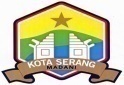 PEMERINTAH KOTA SERANGPEMERINTAH KOTA SERANGPEMERINTAH KOTA SERANGPEMERINTAH KOTA SERANGPEMERINTAH KOTA SERANGPEMERINTAH KOTA SERANGPEMERINTAH KOTA SERANGPEMERINTAH KOTA SERANGPEMERINTAH KOTA SERANGPEMERINTAH KOTA SERANGPEMERINTAH KOTA SERANGNomor Nomor Nomor Nomor Nomor 15.01.01.201915.01.01.201915.01.01.201915.01.01.201915.01.01.201915.01.01.201915.01.01.201915.01.01.201915.01.01.201915.01.01.2019PEMERINTAH KOTA SERANGPEMERINTAH KOTA SERANGPEMERINTAH KOTA SERANGPEMERINTAH KOTA SERANGPEMERINTAH KOTA SERANGPEMERINTAH KOTA SERANGPEMERINTAH KOTA SERANGPEMERINTAH KOTA SERANGPEMERINTAH KOTA SERANGPEMERINTAH KOTA SERANGPEMERINTAH KOTA SERANGTanggal PembuatanTanggal PembuatanTanggal PembuatanTanggal PembuatanTanggal Pembuatan8 April 20198 April 20198 April 20198 April 20198 April 20198 April 20198 April 20198 April 20198 April 20198 April 2019DINAS KOMUNIKASI DAN INFORMATIKADINAS KOMUNIKASI DAN INFORMATIKADINAS KOMUNIKASI DAN INFORMATIKADINAS KOMUNIKASI DAN INFORMATIKADINAS KOMUNIKASI DAN INFORMATIKADINAS KOMUNIKASI DAN INFORMATIKADINAS KOMUNIKASI DAN INFORMATIKADINAS KOMUNIKASI DAN INFORMATIKADINAS KOMUNIKASI DAN INFORMATIKADINAS KOMUNIKASI DAN INFORMATIKADINAS KOMUNIKASI DAN INFORMATIKATanggal RevisiTanggal RevisiTanggal RevisiTanggal RevisiTanggal Revisi----------DINAS KOMUNIKASI DAN INFORMATIKADINAS KOMUNIKASI DAN INFORMATIKADINAS KOMUNIKASI DAN INFORMATIKADINAS KOMUNIKASI DAN INFORMATIKADINAS KOMUNIKASI DAN INFORMATIKADINAS KOMUNIKASI DAN INFORMATIKADINAS KOMUNIKASI DAN INFORMATIKADINAS KOMUNIKASI DAN INFORMATIKADINAS KOMUNIKASI DAN INFORMATIKADINAS KOMUNIKASI DAN INFORMATIKADINAS KOMUNIKASI DAN INFORMATIKATanggal EfektifTanggal EfektifTanggal EfektifTanggal EfektifTanggal Efektif30 April 201930 April 201930 April 201930 April 201930 April 201930 April 201930 April 201930 April 201930 April 201930 April 2019SEKRETARIATSEKRETARIATSEKRETARIATSEKRETARIATSEKRETARIATSEKRETARIATSEKRETARIATSEKRETARIATSEKRETARIATSEKRETARIATSEKRETARIATDi sahkan olehDi sahkan olehDi sahkan olehDi sahkan olehDi sahkan olehPLT KEPALA DINAS KOMUNIKASI DAN INFORMATIKAPLT KEPALA DINAS KOMUNIKASI DAN INFORMATIKAPLT KEPALA DINAS KOMUNIKASI DAN INFORMATIKAPLT KEPALA DINAS KOMUNIKASI DAN INFORMATIKAPLT KEPALA DINAS KOMUNIKASI DAN INFORMATIKAPLT KEPALA DINAS KOMUNIKASI DAN INFORMATIKAPLT KEPALA DINAS KOMUNIKASI DAN INFORMATIKAPLT KEPALA DINAS KOMUNIKASI DAN INFORMATIKAPLT KEPALA DINAS KOMUNIKASI DAN INFORMATIKAPLT KEPALA DINAS KOMUNIKASI DAN INFORMATIKASUBBAG UMUM DAN KEPEGAWAIANSUBBAG UMUM DAN KEPEGAWAIANSUBBAG UMUM DAN KEPEGAWAIANSUBBAG UMUM DAN KEPEGAWAIANSUBBAG UMUM DAN KEPEGAWAIANSUBBAG UMUM DAN KEPEGAWAIANSUBBAG UMUM DAN KEPEGAWAIANSUBBAG UMUM DAN KEPEGAWAIANSUBBAG UMUM DAN KEPEGAWAIANSUBBAG UMUM DAN KEPEGAWAIANSUBBAG UMUM DAN KEPEGAWAIANNama SOPNama SOPNama SOPNama SOPNama SOPPermohonan Penerbitan Produk HukumPermohonan Penerbitan Produk HukumPermohonan Penerbitan Produk HukumPermohonan Penerbitan Produk HukumPermohonan Penerbitan Produk HukumPermohonan Penerbitan Produk HukumPermohonan Penerbitan Produk HukumPermohonan Penerbitan Produk HukumPermohonan Penerbitan Produk HukumPermohonan Penerbitan Produk HukumDasar HukumDasar HukumDasar HukumDasar HukumDasar HukumDasar HukumDasar HukumDasar HukumDasar HukumDasar HukumDasar HukumKualifikasi PelaksanaKualifikasi PelaksanaKualifikasi PelaksanaKualifikasi PelaksanaKualifikasi PelaksanaKualifikasi PelaksanaKualifikasi PelaksanaKualifikasi PelaksanaKualifikasi PelaksanaKualifikasi PelaksanaKualifikasi PelaksanaKualifikasi PelaksanaKualifikasi PelaksanaKualifikasi PelaksanaKualifikasi PelaksanaPeraturan Walikota Serang nomor 29 tahun 2016 tentang Kedudukan, Susunan Organisasi dan Tata Kerja  Perangkat Daerah Kota Serang;Peraturan Walikota Serang nomor 50 tahun 2017 tentang Pedoman Penyusunan Standar Operasional Prosedur Administrasi Pemerintahan di Lingkungan Pemerintah Kota Serang.Peraturan Walikota Serang nomor 29 tahun 2016 tentang Kedudukan, Susunan Organisasi dan Tata Kerja  Perangkat Daerah Kota Serang;Peraturan Walikota Serang nomor 50 tahun 2017 tentang Pedoman Penyusunan Standar Operasional Prosedur Administrasi Pemerintahan di Lingkungan Pemerintah Kota Serang.Peraturan Walikota Serang nomor 29 tahun 2016 tentang Kedudukan, Susunan Organisasi dan Tata Kerja  Perangkat Daerah Kota Serang;Peraturan Walikota Serang nomor 50 tahun 2017 tentang Pedoman Penyusunan Standar Operasional Prosedur Administrasi Pemerintahan di Lingkungan Pemerintah Kota Serang.Peraturan Walikota Serang nomor 29 tahun 2016 tentang Kedudukan, Susunan Organisasi dan Tata Kerja  Perangkat Daerah Kota Serang;Peraturan Walikota Serang nomor 50 tahun 2017 tentang Pedoman Penyusunan Standar Operasional Prosedur Administrasi Pemerintahan di Lingkungan Pemerintah Kota Serang.Peraturan Walikota Serang nomor 29 tahun 2016 tentang Kedudukan, Susunan Organisasi dan Tata Kerja  Perangkat Daerah Kota Serang;Peraturan Walikota Serang nomor 50 tahun 2017 tentang Pedoman Penyusunan Standar Operasional Prosedur Administrasi Pemerintahan di Lingkungan Pemerintah Kota Serang.Peraturan Walikota Serang nomor 29 tahun 2016 tentang Kedudukan, Susunan Organisasi dan Tata Kerja  Perangkat Daerah Kota Serang;Peraturan Walikota Serang nomor 50 tahun 2017 tentang Pedoman Penyusunan Standar Operasional Prosedur Administrasi Pemerintahan di Lingkungan Pemerintah Kota Serang.Peraturan Walikota Serang nomor 29 tahun 2016 tentang Kedudukan, Susunan Organisasi dan Tata Kerja  Perangkat Daerah Kota Serang;Peraturan Walikota Serang nomor 50 tahun 2017 tentang Pedoman Penyusunan Standar Operasional Prosedur Administrasi Pemerintahan di Lingkungan Pemerintah Kota Serang.Peraturan Walikota Serang nomor 29 tahun 2016 tentang Kedudukan, Susunan Organisasi dan Tata Kerja  Perangkat Daerah Kota Serang;Peraturan Walikota Serang nomor 50 tahun 2017 tentang Pedoman Penyusunan Standar Operasional Prosedur Administrasi Pemerintahan di Lingkungan Pemerintah Kota Serang.Peraturan Walikota Serang nomor 29 tahun 2016 tentang Kedudukan, Susunan Organisasi dan Tata Kerja  Perangkat Daerah Kota Serang;Peraturan Walikota Serang nomor 50 tahun 2017 tentang Pedoman Penyusunan Standar Operasional Prosedur Administrasi Pemerintahan di Lingkungan Pemerintah Kota Serang.Peraturan Walikota Serang nomor 29 tahun 2016 tentang Kedudukan, Susunan Organisasi dan Tata Kerja  Perangkat Daerah Kota Serang;Peraturan Walikota Serang nomor 50 tahun 2017 tentang Pedoman Penyusunan Standar Operasional Prosedur Administrasi Pemerintahan di Lingkungan Pemerintah Kota Serang.Peraturan Walikota Serang nomor 29 tahun 2016 tentang Kedudukan, Susunan Organisasi dan Tata Kerja  Perangkat Daerah Kota Serang;Peraturan Walikota Serang nomor 50 tahun 2017 tentang Pedoman Penyusunan Standar Operasional Prosedur Administrasi Pemerintahan di Lingkungan Pemerintah Kota Serang.Mengetahui tugas dan fungsi  subbag Umum dan KepegawaianMampu mengoperasikan KomputerMemiliki keterampilan sebagai pengadministrasiMengetahui tugas dan fungsi  subbag Umum dan KepegawaianMampu mengoperasikan KomputerMemiliki keterampilan sebagai pengadministrasiMengetahui tugas dan fungsi  subbag Umum dan KepegawaianMampu mengoperasikan KomputerMemiliki keterampilan sebagai pengadministrasiMengetahui tugas dan fungsi  subbag Umum dan KepegawaianMampu mengoperasikan KomputerMemiliki keterampilan sebagai pengadministrasiMengetahui tugas dan fungsi  subbag Umum dan KepegawaianMampu mengoperasikan KomputerMemiliki keterampilan sebagai pengadministrasiMengetahui tugas dan fungsi  subbag Umum dan KepegawaianMampu mengoperasikan KomputerMemiliki keterampilan sebagai pengadministrasiMengetahui tugas dan fungsi  subbag Umum dan KepegawaianMampu mengoperasikan KomputerMemiliki keterampilan sebagai pengadministrasiMengetahui tugas dan fungsi  subbag Umum dan KepegawaianMampu mengoperasikan KomputerMemiliki keterampilan sebagai pengadministrasiMengetahui tugas dan fungsi  subbag Umum dan KepegawaianMampu mengoperasikan KomputerMemiliki keterampilan sebagai pengadministrasiMengetahui tugas dan fungsi  subbag Umum dan KepegawaianMampu mengoperasikan KomputerMemiliki keterampilan sebagai pengadministrasiMengetahui tugas dan fungsi  subbag Umum dan KepegawaianMampu mengoperasikan KomputerMemiliki keterampilan sebagai pengadministrasiMengetahui tugas dan fungsi  subbag Umum dan KepegawaianMampu mengoperasikan KomputerMemiliki keterampilan sebagai pengadministrasiMengetahui tugas dan fungsi  subbag Umum dan KepegawaianMampu mengoperasikan KomputerMemiliki keterampilan sebagai pengadministrasiMengetahui tugas dan fungsi  subbag Umum dan KepegawaianMampu mengoperasikan KomputerMemiliki keterampilan sebagai pengadministrasiMengetahui tugas dan fungsi  subbag Umum dan KepegawaianMampu mengoperasikan KomputerMemiliki keterampilan sebagai pengadministrasiKeterkaitan dengan SOP lainKeterkaitan dengan SOP lainKeterkaitan dengan SOP lainKeterkaitan dengan SOP lainKeterkaitan dengan SOP lainKeterkaitan dengan SOP lainKeterkaitan dengan SOP lainKeterkaitan dengan SOP lainKeterkaitan dengan SOP lainKeterkaitan dengan SOP lainKeterkaitan dengan SOP lainPeralatan / PerlengkapanPeralatan / PerlengkapanPeralatan / PerlengkapanPeralatan / PerlengkapanPeralatan / PerlengkapanPeralatan / PerlengkapanPeralatan / PerlengkapanPeralatan / PerlengkapanPeralatan / PerlengkapanPeralatan / PerlengkapanPeralatan / PerlengkapanPeralatan / PerlengkapanPeralatan / PerlengkapanPeralatan / PerlengkapanPeralatan / PerlengkapanMekanisme Surat KeluarMekanisme Surat KeluarMekanisme Surat KeluarMekanisme Surat KeluarMekanisme Surat KeluarMekanisme Surat KeluarMekanisme Surat KeluarMekanisme Surat KeluarMekanisme Surat KeluarMekanisme Surat KeluarMekanisme Surat KeluarATKKomputer PrinterATKKomputer PrinterATKKomputer PrinterATKKomputer PrinterATKKomputer PrinterATKKomputer PrinterATKKomputer PrinterATKKomputer PrinterATKKomputer PrinterATKKomputer PrinterATKKomputer PrinterATKKomputer PrinterATKKomputer PrinterATKKomputer PrinterATKKomputer PrinterPeringatan Peringatan Peringatan Peringatan Peringatan Peringatan Peringatan Peringatan Peringatan Peringatan Peringatan Pencatatan dan Pendataan / DokumentasiPencatatan dan Pendataan / DokumentasiPencatatan dan Pendataan / DokumentasiPencatatan dan Pendataan / DokumentasiPencatatan dan Pendataan / DokumentasiPencatatan dan Pendataan / DokumentasiPencatatan dan Pendataan / DokumentasiPencatatan dan Pendataan / DokumentasiPencatatan dan Pendataan / DokumentasiPencatatan dan Pendataan / DokumentasiPencatatan dan Pendataan / DokumentasiPencatatan dan Pendataan / DokumentasiPencatatan dan Pendataan / DokumentasiPencatatan dan Pendataan / DokumentasiPencatatan dan Pendataan / DokumentasiData dicatat dan di rekapPendokumentasianData dicatat dan di rekapPendokumentasianData dicatat dan di rekapPendokumentasianData dicatat dan di rekapPendokumentasianData dicatat dan di rekapPendokumentasianData dicatat dan di rekapPendokumentasianData dicatat dan di rekapPendokumentasianData dicatat dan di rekapPendokumentasianData dicatat dan di rekapPendokumentasianData dicatat dan di rekapPendokumentasianData dicatat dan di rekapPendokumentasianData dicatat dan di rekapPendokumentasianData dicatat dan di rekapPendokumentasianData dicatat dan di rekapPendokumentasianData dicatat dan di rekapPendokumentasianUraian ProsedurUraian ProsedurUraian ProsedurPelaksanaPelaksanaPelaksanaPelaksanaPelaksanaPelaksanaPelaksanaPelaksanaPelaksanaPelaksanaPelaksanaPelaksanaPelaksanaPelaksanaPelaksanaPelaksanaMutu BakuMutu BakuMutu BakuMutu BakuMutu BakuMutu BakuUraian ProsedurUraian ProsedurUraian ProsedurPelaksanaPelaksanaKasubbagKasubbagKasubbagPemohonPemohonPemohonPemohonSekretarisSekretarisSekretarisSekretarisSekretarisKepala OPDKepala OPDKelengkapanKelengkapanWaktuWaktuOutputOutput1.Membuat usulan penerbitan produk hukum dengan melampirkan draft produk hukum yang telah melalui proses pembahasan dengan pimpinan dan bidang terkaitMembuat usulan penerbitan produk hukum dengan melampirkan draft produk hukum yang telah melalui proses pembahasan dengan pimpinan dan bidang terkaitDraft produk hukumDraft produk hukum1 jam1 jam2.Pelaksana Surat Pengantar permohonan penerbitan SK TimPelaksana Surat Pengantar permohonan penerbitan SK TimDraft produk hukumDraft produk hukum30 menit30 menitUsulan penerbitanUsulan penerbitan3.Kasubag paraf Surat PengantarKasubag paraf Surat PengantarSurat pengantarDraft produk hukumSurat pengantarDraft produk hukum30 menit30 menitSurat pengantar terparaf kasubagSurat pengantar terparaf kasubag4.Sekretaris paraf Surat PengantarSekretaris paraf Surat PengantarSurat pengantarDraft produk hukumSurat pengantarDraft produk hukum30 menit30 menitDraft produk hukum  terverifikasi sekretarisDraft produk hukum  terverifikasi sekretaris5.Kepala OPD  tanda tangan surat pengantar permohonan penerbitan Produk HukumKepala OPD  tanda tangan surat pengantar permohonan penerbitan Produk Hukum     Y     Y     Y     Y     YSurat pengantarDraft produk hukumSurat pengantarDraft produk hukum1jam1jamDraft produk hukum terverifikasi  Kepala Draft produk hukum terverifikasi  Kepala 6.Pelaksana mengirim  permohonan penerbitan SK Tim ke Bagian Hukum Sekretariat Daerah Kota Serang untuk diproses lebih lanjutPelaksana mengirim  permohonan penerbitan SK Tim ke Bagian Hukum Sekretariat Daerah Kota Serang untuk diproses lebih lanjutSurat pengantarDraft produk hukumSurat pengantarDraft produk hukum1 hari1 hariDraft produk hukum terkirim ke Bagian Hukum Draft produk hukum terkirim ke Bagian Hukum PLT.KEPALA DINAS KOMUNIKASIDAN INFORMATIKA KOTA SERANGW. HARI PAMUNGKAS, S.STP, M.SiNIP. 19771231 199702 1 002PLT.KEPALA DINAS KOMUNIKASIDAN INFORMATIKA KOTA SERANGW. HARI PAMUNGKAS, S.STP, M.SiNIP. 19771231 199702 1 002PLT.KEPALA DINAS KOMUNIKASIDAN INFORMATIKA KOTA SERANGW. HARI PAMUNGKAS, S.STP, M.SiNIP. 19771231 199702 1 002PLT.KEPALA DINAS KOMUNIKASIDAN INFORMATIKA KOTA SERANGW. HARI PAMUNGKAS, S.STP, M.SiNIP. 19771231 199702 1 002PLT.KEPALA DINAS KOMUNIKASIDAN INFORMATIKA KOTA SERANGW. HARI PAMUNGKAS, S.STP, M.SiNIP. 19771231 199702 1 002PLT.KEPALA DINAS KOMUNIKASIDAN INFORMATIKA KOTA SERANGW. HARI PAMUNGKAS, S.STP, M.SiNIP. 19771231 199702 1 002PLT.KEPALA DINAS KOMUNIKASIDAN INFORMATIKA KOTA SERANGW. HARI PAMUNGKAS, S.STP, M.SiNIP. 19771231 199702 1 002PLT.KEPALA DINAS KOMUNIKASIDAN INFORMATIKA KOTA SERANGW. HARI PAMUNGKAS, S.STP, M.SiNIP. 19771231 199702 1 002PLT.KEPALA DINAS KOMUNIKASIDAN INFORMATIKA KOTA SERANGW. HARI PAMUNGKAS, S.STP, M.SiNIP. 19771231 199702 1 002PLT.KEPALA DINAS KOMUNIKASIDAN INFORMATIKA KOTA SERANGW. HARI PAMUNGKAS, S.STP, M.SiNIP. 19771231 199702 1 002PLT.KEPALA DINAS KOMUNIKASIDAN INFORMATIKA KOTA SERANGW. HARI PAMUNGKAS, S.STP, M.SiNIP. 19771231 199702 1 002PLT.KEPALA DINAS KOMUNIKASIDAN INFORMATIKA KOTA SERANGW. HARI PAMUNGKAS, S.STP, M.SiNIP. 19771231 199702 1 002PLT.KEPALA DINAS KOMUNIKASIDAN INFORMATIKA KOTA SERANGW. HARI PAMUNGKAS, S.STP, M.SiNIP. 19771231 199702 1 002PLT.KEPALA DINAS KOMUNIKASIDAN INFORMATIKA KOTA SERANGW. HARI PAMUNGKAS, S.STP, M.SiNIP. 19771231 199702 1 002PEMERINTAH KOTA SERANGPEMERINTAH KOTA SERANGPEMERINTAH KOTA SERANGPEMERINTAH KOTA SERANGPEMERINTAH KOTA SERANGPEMERINTAH KOTA SERANGPEMERINTAH KOTA SERANGPEMERINTAH KOTA SERANGNomor Nomor Nomor Nomor Nomor Nomor Nomor Nomor Nomor 12.01.02.201912.01.02.201912.01.02.201912.01.02.201912.01.02.201912.01.02.201912.01.02.201912.01.02.201912.01.02.201912.01.02.201912.01.02.2019PEMERINTAH KOTA SERANGPEMERINTAH KOTA SERANGPEMERINTAH KOTA SERANGPEMERINTAH KOTA SERANGPEMERINTAH KOTA SERANGPEMERINTAH KOTA SERANGPEMERINTAH KOTA SERANGPEMERINTAH KOTA SERANGTanggal PembuatanTanggal PembuatanTanggal PembuatanTanggal PembuatanTanggal PembuatanTanggal PembuatanTanggal PembuatanTanggal PembuatanTanggal Pembuatan08 April 201908 April 201908 April 201908 April 201908 April 201908 April 201908 April 201908 April 201908 April 201908 April 201908 April 2019DINAS KOMUNIKASI DAN INFORMATIKADINAS KOMUNIKASI DAN INFORMATIKADINAS KOMUNIKASI DAN INFORMATIKADINAS KOMUNIKASI DAN INFORMATIKADINAS KOMUNIKASI DAN INFORMATIKADINAS KOMUNIKASI DAN INFORMATIKADINAS KOMUNIKASI DAN INFORMATIKADINAS KOMUNIKASI DAN INFORMATIKATanggal RevisiTanggal RevisiTanggal RevisiTanggal RevisiTanggal RevisiTanggal RevisiTanggal RevisiTanggal RevisiTanggal Revisi-----------DINAS KOMUNIKASI DAN INFORMATIKADINAS KOMUNIKASI DAN INFORMATIKADINAS KOMUNIKASI DAN INFORMATIKADINAS KOMUNIKASI DAN INFORMATIKADINAS KOMUNIKASI DAN INFORMATIKADINAS KOMUNIKASI DAN INFORMATIKADINAS KOMUNIKASI DAN INFORMATIKADINAS KOMUNIKASI DAN INFORMATIKATanggal EfektifTanggal EfektifTanggal EfektifTanggal EfektifTanggal EfektifTanggal EfektifTanggal EfektifTanggal EfektifTanggal Efektif30 April 201930 April 201930 April 201930 April 201930 April 201930 April 201930 April 201930 April 201930 April 201930 April 201930 April 2019SEKRETARIATSEKRETARIATSEKRETARIATSEKRETARIATSEKRETARIATSEKRETARIATSEKRETARIATSEKRETARIATDi sahkan olehDi sahkan olehDi sahkan olehDi sahkan olehDi sahkan olehDi sahkan olehDi sahkan olehDi sahkan olehDi sahkan olehPLT KEPALA DINAS KOMUNIKASI DAN INFORMATIKA KOTA SERANGPLT KEPALA DINAS KOMUNIKASI DAN INFORMATIKA KOTA SERANGPLT KEPALA DINAS KOMUNIKASI DAN INFORMATIKA KOTA SERANGPLT KEPALA DINAS KOMUNIKASI DAN INFORMATIKA KOTA SERANGPLT KEPALA DINAS KOMUNIKASI DAN INFORMATIKA KOTA SERANGPLT KEPALA DINAS KOMUNIKASI DAN INFORMATIKA KOTA SERANGPLT KEPALA DINAS KOMUNIKASI DAN INFORMATIKA KOTA SERANGPLT KEPALA DINAS KOMUNIKASI DAN INFORMATIKA KOTA SERANGPLT KEPALA DINAS KOMUNIKASI DAN INFORMATIKA KOTA SERANGPLT KEPALA DINAS KOMUNIKASI DAN INFORMATIKA KOTA SERANGPLT KEPALA DINAS KOMUNIKASI DAN INFORMATIKA KOTA SERANGSUBBAGIAN UMUM DAN KEPEGAWAIANSUBBAGIAN UMUM DAN KEPEGAWAIANSUBBAGIAN UMUM DAN KEPEGAWAIANSUBBAGIAN UMUM DAN KEPEGAWAIANSUBBAGIAN UMUM DAN KEPEGAWAIANSUBBAGIAN UMUM DAN KEPEGAWAIANSUBBAGIAN UMUM DAN KEPEGAWAIANSUBBAGIAN UMUM DAN KEPEGAWAIANNama SOPNama SOPNama SOPNama SOPNama SOPNama SOPNama SOPNama SOPNama SOPMekanisme Permohonan Kartu Pegawai, Kartu Istri/Kartu SuamiMekanisme Permohonan Kartu Pegawai, Kartu Istri/Kartu SuamiMekanisme Permohonan Kartu Pegawai, Kartu Istri/Kartu SuamiMekanisme Permohonan Kartu Pegawai, Kartu Istri/Kartu SuamiMekanisme Permohonan Kartu Pegawai, Kartu Istri/Kartu SuamiMekanisme Permohonan Kartu Pegawai, Kartu Istri/Kartu SuamiMekanisme Permohonan Kartu Pegawai, Kartu Istri/Kartu SuamiMekanisme Permohonan Kartu Pegawai, Kartu Istri/Kartu SuamiMekanisme Permohonan Kartu Pegawai, Kartu Istri/Kartu SuamiMekanisme Permohonan Kartu Pegawai, Kartu Istri/Kartu SuamiMekanisme Permohonan Kartu Pegawai, Kartu Istri/Kartu SuamiDasar HukumDasar HukumDasar HukumDasar HukumDasar HukumDasar HukumDasar HukumDasar HukumKualifikasi PelaksanaKualifikasi PelaksanaKualifikasi PelaksanaKualifikasi PelaksanaKualifikasi PelaksanaKualifikasi PelaksanaKualifikasi PelaksanaKualifikasi PelaksanaKualifikasi PelaksanaKualifikasi PelaksanaKualifikasi PelaksanaKualifikasi PelaksanaKualifikasi PelaksanaKualifikasi PelaksanaKualifikasi PelaksanaKualifikasi PelaksanaKualifikasi PelaksanaKualifikasi PelaksanaKualifikasi PelaksanaKualifikasi PelaksanaUndang-undang nomor 5 tahun 2014 tentang Aparatur Sipil NegaraPP nomor 98 tahun 2000 jo nomor 11 tahun 2002 tentang Pengadaan Pegawai Negeri Sipil;Peraturan Walikota Serang nomor 29 tahun 2016 tentang Kedudukan, Susunan Organisasi dan Tata Kerja  Perangkat Daerah Kota Serang;Peraturan Walikota Serang nomor 50 tahun 2017 tentang Pedoman Penyusunan Standar Operasional Prosedur Administrasi Pemerintahan di Lingkungan Pemerintah Kota Serang.Undang-undang nomor 5 tahun 2014 tentang Aparatur Sipil NegaraPP nomor 98 tahun 2000 jo nomor 11 tahun 2002 tentang Pengadaan Pegawai Negeri Sipil;Peraturan Walikota Serang nomor 29 tahun 2016 tentang Kedudukan, Susunan Organisasi dan Tata Kerja  Perangkat Daerah Kota Serang;Peraturan Walikota Serang nomor 50 tahun 2017 tentang Pedoman Penyusunan Standar Operasional Prosedur Administrasi Pemerintahan di Lingkungan Pemerintah Kota Serang.Undang-undang nomor 5 tahun 2014 tentang Aparatur Sipil NegaraPP nomor 98 tahun 2000 jo nomor 11 tahun 2002 tentang Pengadaan Pegawai Negeri Sipil;Peraturan Walikota Serang nomor 29 tahun 2016 tentang Kedudukan, Susunan Organisasi dan Tata Kerja  Perangkat Daerah Kota Serang;Peraturan Walikota Serang nomor 50 tahun 2017 tentang Pedoman Penyusunan Standar Operasional Prosedur Administrasi Pemerintahan di Lingkungan Pemerintah Kota Serang.Undang-undang nomor 5 tahun 2014 tentang Aparatur Sipil NegaraPP nomor 98 tahun 2000 jo nomor 11 tahun 2002 tentang Pengadaan Pegawai Negeri Sipil;Peraturan Walikota Serang nomor 29 tahun 2016 tentang Kedudukan, Susunan Organisasi dan Tata Kerja  Perangkat Daerah Kota Serang;Peraturan Walikota Serang nomor 50 tahun 2017 tentang Pedoman Penyusunan Standar Operasional Prosedur Administrasi Pemerintahan di Lingkungan Pemerintah Kota Serang.Undang-undang nomor 5 tahun 2014 tentang Aparatur Sipil NegaraPP nomor 98 tahun 2000 jo nomor 11 tahun 2002 tentang Pengadaan Pegawai Negeri Sipil;Peraturan Walikota Serang nomor 29 tahun 2016 tentang Kedudukan, Susunan Organisasi dan Tata Kerja  Perangkat Daerah Kota Serang;Peraturan Walikota Serang nomor 50 tahun 2017 tentang Pedoman Penyusunan Standar Operasional Prosedur Administrasi Pemerintahan di Lingkungan Pemerintah Kota Serang.Undang-undang nomor 5 tahun 2014 tentang Aparatur Sipil NegaraPP nomor 98 tahun 2000 jo nomor 11 tahun 2002 tentang Pengadaan Pegawai Negeri Sipil;Peraturan Walikota Serang nomor 29 tahun 2016 tentang Kedudukan, Susunan Organisasi dan Tata Kerja  Perangkat Daerah Kota Serang;Peraturan Walikota Serang nomor 50 tahun 2017 tentang Pedoman Penyusunan Standar Operasional Prosedur Administrasi Pemerintahan di Lingkungan Pemerintah Kota Serang.Undang-undang nomor 5 tahun 2014 tentang Aparatur Sipil NegaraPP nomor 98 tahun 2000 jo nomor 11 tahun 2002 tentang Pengadaan Pegawai Negeri Sipil;Peraturan Walikota Serang nomor 29 tahun 2016 tentang Kedudukan, Susunan Organisasi dan Tata Kerja  Perangkat Daerah Kota Serang;Peraturan Walikota Serang nomor 50 tahun 2017 tentang Pedoman Penyusunan Standar Operasional Prosedur Administrasi Pemerintahan di Lingkungan Pemerintah Kota Serang.Undang-undang nomor 5 tahun 2014 tentang Aparatur Sipil NegaraPP nomor 98 tahun 2000 jo nomor 11 tahun 2002 tentang Pengadaan Pegawai Negeri Sipil;Peraturan Walikota Serang nomor 29 tahun 2016 tentang Kedudukan, Susunan Organisasi dan Tata Kerja  Perangkat Daerah Kota Serang;Peraturan Walikota Serang nomor 50 tahun 2017 tentang Pedoman Penyusunan Standar Operasional Prosedur Administrasi Pemerintahan di Lingkungan Pemerintah Kota Serang.Memahami Peraturan KepegawaianMemahami proses pengusulan Karpeg, Karis/KarsuMemahami Peraturan KepegawaianMemahami proses pengusulan Karpeg, Karis/KarsuMemahami Peraturan KepegawaianMemahami proses pengusulan Karpeg, Karis/KarsuMemahami Peraturan KepegawaianMemahami proses pengusulan Karpeg, Karis/KarsuMemahami Peraturan KepegawaianMemahami proses pengusulan Karpeg, Karis/KarsuMemahami Peraturan KepegawaianMemahami proses pengusulan Karpeg, Karis/KarsuMemahami Peraturan KepegawaianMemahami proses pengusulan Karpeg, Karis/KarsuMemahami Peraturan KepegawaianMemahami proses pengusulan Karpeg, Karis/KarsuMemahami Peraturan KepegawaianMemahami proses pengusulan Karpeg, Karis/KarsuMemahami Peraturan KepegawaianMemahami proses pengusulan Karpeg, Karis/KarsuMemahami Peraturan KepegawaianMemahami proses pengusulan Karpeg, Karis/KarsuMemahami Peraturan KepegawaianMemahami proses pengusulan Karpeg, Karis/KarsuMemahami Peraturan KepegawaianMemahami proses pengusulan Karpeg, Karis/KarsuMemahami Peraturan KepegawaianMemahami proses pengusulan Karpeg, Karis/KarsuMemahami Peraturan KepegawaianMemahami proses pengusulan Karpeg, Karis/KarsuMemahami Peraturan KepegawaianMemahami proses pengusulan Karpeg, Karis/KarsuMemahami Peraturan KepegawaianMemahami proses pengusulan Karpeg, Karis/KarsuMemahami Peraturan KepegawaianMemahami proses pengusulan Karpeg, Karis/KarsuMemahami Peraturan KepegawaianMemahami proses pengusulan Karpeg, Karis/KarsuMemahami Peraturan KepegawaianMemahami proses pengusulan Karpeg, Karis/KarsuKeterkaitan dengan SOP lainKeterkaitan dengan SOP lainKeterkaitan dengan SOP lainKeterkaitan dengan SOP lainKeterkaitan dengan SOP lainKeterkaitan dengan SOP lainKeterkaitan dengan SOP lainKeterkaitan dengan SOP lainPeralatan / PerlengkapanPeralatan / PerlengkapanPeralatan / PerlengkapanPeralatan / PerlengkapanPeralatan / PerlengkapanPeralatan / PerlengkapanPeralatan / PerlengkapanPeralatan / PerlengkapanPeralatan / PerlengkapanPeralatan / PerlengkapanPeralatan / PerlengkapanPeralatan / PerlengkapanPeralatan / PerlengkapanPeralatan / PerlengkapanPeralatan / PerlengkapanPeralatan / PerlengkapanPeralatan / PerlengkapanPeralatan / PerlengkapanPeralatan / PerlengkapanPeralatan / PerlengkapanMekanisme Naskah Dinas Surat MasukMekanisme Naskah Dinas Surat KeluarMekanisme Naskah Dinas Surat MasukMekanisme Naskah Dinas Surat KeluarMekanisme Naskah Dinas Surat MasukMekanisme Naskah Dinas Surat KeluarMekanisme Naskah Dinas Surat MasukMekanisme Naskah Dinas Surat KeluarMekanisme Naskah Dinas Surat MasukMekanisme Naskah Dinas Surat KeluarMekanisme Naskah Dinas Surat MasukMekanisme Naskah Dinas Surat KeluarMekanisme Naskah Dinas Surat MasukMekanisme Naskah Dinas Surat KeluarMekanisme Naskah Dinas Surat MasukMekanisme Naskah Dinas Surat KeluarATKKomputer PrinterATKKomputer PrinterATKKomputer PrinterATKKomputer PrinterATKKomputer PrinterATKKomputer PrinterATKKomputer PrinterATKKomputer PrinterATKKomputer PrinterATKKomputer PrinterATKKomputer PrinterATKKomputer PrinterATKKomputer PrinterATKKomputer PrinterATKKomputer PrinterATKKomputer PrinterATKKomputer PrinterATKKomputer PrinterATKKomputer PrinterATKKomputer PrinterPeringatan Peringatan Peringatan Peringatan Peringatan Peringatan Peringatan Peringatan Pencatatan dan Pendataan / DokumentasiPencatatan dan Pendataan / DokumentasiPencatatan dan Pendataan / DokumentasiPencatatan dan Pendataan / DokumentasiPencatatan dan Pendataan / DokumentasiPencatatan dan Pendataan / DokumentasiPencatatan dan Pendataan / DokumentasiPencatatan dan Pendataan / DokumentasiPencatatan dan Pendataan / DokumentasiPencatatan dan Pendataan / DokumentasiPencatatan dan Pendataan / DokumentasiPencatatan dan Pendataan / DokumentasiPencatatan dan Pendataan / DokumentasiPencatatan dan Pendataan / DokumentasiPencatatan dan Pendataan / DokumentasiPencatatan dan Pendataan / DokumentasiPencatatan dan Pendataan / DokumentasiPencatatan dan Pendataan / DokumentasiPencatatan dan Pendataan / DokumentasiPencatatan dan Pendataan / DokumentasiData dicatat pada buku penjagaan kepegawaianData dicatat pada buku penjagaan kepegawaianData dicatat pada buku penjagaan kepegawaianData dicatat pada buku penjagaan kepegawaianData dicatat pada buku penjagaan kepegawaianData dicatat pada buku penjagaan kepegawaianData dicatat pada buku penjagaan kepegawaianData dicatat pada buku penjagaan kepegawaianData dicatat pada buku penjagaan kepegawaianData dicatat pada buku penjagaan kepegawaianData dicatat pada buku penjagaan kepegawaianData dicatat pada buku penjagaan kepegawaianData dicatat pada buku penjagaan kepegawaianData dicatat pada buku penjagaan kepegawaianData dicatat pada buku penjagaan kepegawaianData dicatat pada buku penjagaan kepegawaianData dicatat pada buku penjagaan kepegawaianData dicatat pada buku penjagaan kepegawaianData dicatat pada buku penjagaan kepegawaianData dicatat pada buku penjagaan kepegawaianUraian ProsedurUraian ProsedurUraian ProsedurUraian ProsedurPelaksanaPelaksanaPelaksanaPelaksanaPelaksanaPelaksanaPelaksanaPelaksanaPelaksanaPelaksanaPelaksanaPelaksanaPelaksanaPelaksanaMutu BakuMutu BakuMutu BakuMutu BakuMutu BakuMutu BakuKet.Ket.Ket.Uraian ProsedurUraian ProsedurUraian ProsedurUraian ProsedurASNASNKasubbag UmpegKasubbag UmpegKasubbag UmpegSekretarisOPDSekretarisOPDSekretarisOPDSekretarisOPDKepala OPDBKP SDMBKP SDMBKP SDMBKP SDMKelengkapanKelengkapanWaktuWaktuOutputOutputKet.Ket.Ket.1.1.Usul Pembuatan Karpeg, Karis/KarsuUsul Pembuatan Karpeg, Karis/KarsuSurat Edaran dari BKP SDMSurat Edaran dari BKP SDM1 hari1 hariSurat Permohonan Karpeg, Karis/KarsuSurat Permohonan Karpeg, Karis/Karsu2.2.Informasi Persyaratan Karpeg, Karis/KarsuInformasi Persyaratan Karpeg, Karis/KarsuSurat Permohonan Pembuatan Karpeg, Karis/KarsuSurat Permohonan Pembuatan Karpeg, Karis/Karsu1 jam1 jamSurat edaran Persyaratan Karpeg, Karis/KarsuSurat edaran Persyaratan Karpeg, Karis/Karsu3.3.Melengkapi Persyaratan Karpeg, Karis/KarsuMelengkapi Persyaratan Karpeg, Karis/KarsuInformasi Kelengkapan Berkas Persyaratan Pembuatan Karpeg, Karis/KarsuInformasi Kelengkapan Berkas Persyaratan Pembuatan Karpeg, Karis/Karsu1 hari1 hariBerkas Persyaratan Karpeg, Karis/KarsuBerkas Persyaratan Karpeg, Karis/Karsu4.4.Verifikasi Berkas Pembuatan Karpeg, Karis/Karsu dan membuat surat pengantarVerifikasi Berkas Pembuatan Karpeg, Karis/Karsu dan membuat surat pengantar T T TBerkas Persyaratan Pembuatan Karpeg, Karis/KarsuBerkas Persyaratan Pembuatan Karpeg, Karis/Karsu1 hari1 hariBerkas Persyaratan terverifikasi dan surat pengantarBerkas Persyaratan terverifikasi dan surat pengantar5.5.Paraf  Surat PengantarParaf  Surat Pengantar  Y  Y  YSurat Pengantar Pembuatan Karpeg, Karis/KarsuSurat Pengantar Pembuatan Karpeg, Karis/Karsu1 jam1 jamSurat Pengantar diparafSurat Pengantar diparafPenandatanganan surat pengantarPenandatanganan surat pengantarSurat Pengantar Pembuatan Karpeg, Karis/KarsuSurat Pengantar Pembuatan Karpeg, Karis/Karsu1 jam1 jamSurat Pengantar ditandatanganiSurat Pengantar ditandatangani6.6.Pengiriman BerkasPengiriman Berkas   T   T   T   TSurat Pengantar Pembuatan Karpeg, Karis/Karsu yang telah ditandatangani dan Berkas PersyaratannyaSurat Pengantar Pembuatan Karpeg, Karis/Karsu yang telah ditandatangani dan Berkas Persyaratannya1 jam1 jamPengiriman ke BKP SDMPengiriman ke BKP SDM7.7.ProsesProsesSurat Pengantar Pembuatan Karpeg, Karis/Karsu yang telah ditandatangani dan Berkas PersyaratannyaSurat Pengantar Pembuatan Karpeg, Karis/Karsu yang telah ditandatangani dan Berkas Persyaratannya1 bulan1 bulanKarpeg, Karis/KarsuKarpeg, Karis/Karsu8.8.Penerimaan Karpeg, Karis, KarsuPenerimaan Karpeg, Karis, Karsu Y Y Y YKarpeg, Karis/KarsuKarpeg, Karis/Karsu1 jam1 jamKarpeg, Karis/KarsuKarpeg, Karis/Karsu9.9.Penyerahan Karpeg, Karis/KarsuPenyerahan Karpeg, Karis/KarsuTanda terimaTanda terima1 jam1 jamTerdistribusi dan Tercatat Terdistribusi dan Tercatat PLT KEPALA DINAS KOMUNIKASI DAN INFORMATIKA KOTA SERANGW. HARI PAMUNGKAS, S.STP, M.SiNIP. 19771231 199702 1 002PLT KEPALA DINAS KOMUNIKASI DAN INFORMATIKA KOTA SERANGW. HARI PAMUNGKAS, S.STP, M.SiNIP. 19771231 199702 1 002PLT KEPALA DINAS KOMUNIKASI DAN INFORMATIKA KOTA SERANGW. HARI PAMUNGKAS, S.STP, M.SiNIP. 19771231 199702 1 002PLT KEPALA DINAS KOMUNIKASI DAN INFORMATIKA KOTA SERANGW. HARI PAMUNGKAS, S.STP, M.SiNIP. 19771231 199702 1 002PLT KEPALA DINAS KOMUNIKASI DAN INFORMATIKA KOTA SERANGW. HARI PAMUNGKAS, S.STP, M.SiNIP. 19771231 199702 1 002PLT KEPALA DINAS KOMUNIKASI DAN INFORMATIKA KOTA SERANGW. HARI PAMUNGKAS, S.STP, M.SiNIP. 19771231 199702 1 002PLT KEPALA DINAS KOMUNIKASI DAN INFORMATIKA KOTA SERANGW. HARI PAMUNGKAS, S.STP, M.SiNIP. 19771231 199702 1 002PLT KEPALA DINAS KOMUNIKASI DAN INFORMATIKA KOTA SERANGW. HARI PAMUNGKAS, S.STP, M.SiNIP. 19771231 199702 1 002PLT KEPALA DINAS KOMUNIKASI DAN INFORMATIKA KOTA SERANGW. HARI PAMUNGKAS, S.STP, M.SiNIP. 19771231 199702 1 002PLT KEPALA DINAS KOMUNIKASI DAN INFORMATIKA KOTA SERANGW. HARI PAMUNGKAS, S.STP, M.SiNIP. 19771231 199702 1 002PLT KEPALA DINAS KOMUNIKASI DAN INFORMATIKA KOTA SERANGW. HARI PAMUNGKAS, S.STP, M.SiNIP. 19771231 199702 1 002PLT KEPALA DINAS KOMUNIKASI DAN INFORMATIKA KOTA SERANGW. HARI PAMUNGKAS, S.STP, M.SiNIP. 19771231 199702 1 002PEMERINTAH KOTA SERANGPEMERINTAH KOTA SERANGPEMERINTAH KOTA SERANGPEMERINTAH KOTA SERANGPEMERINTAH KOTA SERANGPEMERINTAH KOTA SERANGPEMERINTAH KOTA SERANGPEMERINTAH KOTA SERANGPEMERINTAH KOTA SERANGPEMERINTAH KOTA SERANGPEMERINTAH KOTA SERANGPEMERINTAH KOTA SERANGPEMERINTAH KOTA SERANGPEMERINTAH KOTA SERANGPEMERINTAH KOTA SERANGPEMERINTAH KOTA SERANGNomor Nomor Nomor Nomor Nomor Nomor Nomor Nomor Nomor Nomor Nomor Nomor Nomor Nomor Nomor 12.01.03.201912.01.03.201912.01.03.201912.01.03.201912.01.03.201912.01.03.201912.01.03.201912.01.03.201912.01.03.201912.01.03.201912.01.03.201912.01.03.201912.01.03.201912.01.03.201912.01.03.201912.01.03.2019PEMERINTAH KOTA SERANGPEMERINTAH KOTA SERANGPEMERINTAH KOTA SERANGPEMERINTAH KOTA SERANGPEMERINTAH KOTA SERANGPEMERINTAH KOTA SERANGPEMERINTAH KOTA SERANGPEMERINTAH KOTA SERANGPEMERINTAH KOTA SERANGPEMERINTAH KOTA SERANGPEMERINTAH KOTA SERANGPEMERINTAH KOTA SERANGPEMERINTAH KOTA SERANGPEMERINTAH KOTA SERANGPEMERINTAH KOTA SERANGPEMERINTAH KOTA SERANGTanggal PembuatanTanggal PembuatanTanggal PembuatanTanggal PembuatanTanggal PembuatanTanggal PembuatanTanggal PembuatanTanggal PembuatanTanggal PembuatanTanggal PembuatanTanggal PembuatanTanggal PembuatanTanggal PembuatanTanggal PembuatanTanggal Pembuatan08 April 201908 April 201908 April 201908 April 201908 April 201908 April 201908 April 201908 April 201908 April 201908 April 201908 April 201908 April 201908 April 201908 April 201908 April 201908 April 2019DINAS KOMUNIKASI DAN INFOMATIKADINAS KOMUNIKASI DAN INFOMATIKADINAS KOMUNIKASI DAN INFOMATIKADINAS KOMUNIKASI DAN INFOMATIKADINAS KOMUNIKASI DAN INFOMATIKADINAS KOMUNIKASI DAN INFOMATIKADINAS KOMUNIKASI DAN INFOMATIKADINAS KOMUNIKASI DAN INFOMATIKADINAS KOMUNIKASI DAN INFOMATIKADINAS KOMUNIKASI DAN INFOMATIKADINAS KOMUNIKASI DAN INFOMATIKADINAS KOMUNIKASI DAN INFOMATIKADINAS KOMUNIKASI DAN INFOMATIKADINAS KOMUNIKASI DAN INFOMATIKADINAS KOMUNIKASI DAN INFOMATIKADINAS KOMUNIKASI DAN INFOMATIKATanggal RevisiTanggal RevisiTanggal RevisiTanggal RevisiTanggal RevisiTanggal RevisiTanggal RevisiTanggal RevisiTanggal RevisiTanggal RevisiTanggal RevisiTanggal RevisiTanggal RevisiTanggal RevisiTanggal Revisi----------------DINAS KOMUNIKASI DAN INFOMATIKADINAS KOMUNIKASI DAN INFOMATIKADINAS KOMUNIKASI DAN INFOMATIKADINAS KOMUNIKASI DAN INFOMATIKADINAS KOMUNIKASI DAN INFOMATIKADINAS KOMUNIKASI DAN INFOMATIKADINAS KOMUNIKASI DAN INFOMATIKADINAS KOMUNIKASI DAN INFOMATIKADINAS KOMUNIKASI DAN INFOMATIKADINAS KOMUNIKASI DAN INFOMATIKADINAS KOMUNIKASI DAN INFOMATIKADINAS KOMUNIKASI DAN INFOMATIKADINAS KOMUNIKASI DAN INFOMATIKADINAS KOMUNIKASI DAN INFOMATIKADINAS KOMUNIKASI DAN INFOMATIKADINAS KOMUNIKASI DAN INFOMATIKATanggal EfektifTanggal EfektifTanggal EfektifTanggal EfektifTanggal EfektifTanggal EfektifTanggal EfektifTanggal EfektifTanggal EfektifTanggal EfektifTanggal EfektifTanggal EfektifTanggal EfektifTanggal EfektifTanggal Efektif30 April 201930 April 201930 April 201930 April 201930 April 201930 April 201930 April 201930 April 201930 April 201930 April 201930 April 201930 April 201930 April 201930 April 201930 April 201930 April 2019SEKRETARIATSEKRETARIATSEKRETARIATSEKRETARIATSEKRETARIATSEKRETARIATSEKRETARIATSEKRETARIATSEKRETARIATSEKRETARIATSEKRETARIATSEKRETARIATSEKRETARIATSEKRETARIATSEKRETARIATSEKRETARIATDi sahkan olehDi sahkan olehDi sahkan olehDi sahkan olehDi sahkan olehDi sahkan olehDi sahkan olehDi sahkan olehDi sahkan olehDi sahkan olehDi sahkan olehDi sahkan olehDi sahkan olehDi sahkan olehDi sahkan olehPLT KEPALA DINAS KOMUNIKASI DAN INFORMATIKAPLT KEPALA DINAS KOMUNIKASI DAN INFORMATIKAPLT KEPALA DINAS KOMUNIKASI DAN INFORMATIKAPLT KEPALA DINAS KOMUNIKASI DAN INFORMATIKAPLT KEPALA DINAS KOMUNIKASI DAN INFORMATIKAPLT KEPALA DINAS KOMUNIKASI DAN INFORMATIKAPLT KEPALA DINAS KOMUNIKASI DAN INFORMATIKAPLT KEPALA DINAS KOMUNIKASI DAN INFORMATIKAPLT KEPALA DINAS KOMUNIKASI DAN INFORMATIKAPLT KEPALA DINAS KOMUNIKASI DAN INFORMATIKAPLT KEPALA DINAS KOMUNIKASI DAN INFORMATIKAPLT KEPALA DINAS KOMUNIKASI DAN INFORMATIKAPLT KEPALA DINAS KOMUNIKASI DAN INFORMATIKAPLT KEPALA DINAS KOMUNIKASI DAN INFORMATIKAPLT KEPALA DINAS KOMUNIKASI DAN INFORMATIKAPLT KEPALA DINAS KOMUNIKASI DAN INFORMATIKASUBBAGIAN UMUM DAN KEPEGAWAIANSUBBAGIAN UMUM DAN KEPEGAWAIANSUBBAGIAN UMUM DAN KEPEGAWAIANSUBBAGIAN UMUM DAN KEPEGAWAIANSUBBAGIAN UMUM DAN KEPEGAWAIANSUBBAGIAN UMUM DAN KEPEGAWAIANSUBBAGIAN UMUM DAN KEPEGAWAIANSUBBAGIAN UMUM DAN KEPEGAWAIANSUBBAGIAN UMUM DAN KEPEGAWAIANSUBBAGIAN UMUM DAN KEPEGAWAIANSUBBAGIAN UMUM DAN KEPEGAWAIANSUBBAGIAN UMUM DAN KEPEGAWAIANSUBBAGIAN UMUM DAN KEPEGAWAIANSUBBAGIAN UMUM DAN KEPEGAWAIANSUBBAGIAN UMUM DAN KEPEGAWAIANSUBBAGIAN UMUM DAN KEPEGAWAIANNama SOPNama SOPNama SOPNama SOPNama SOPNama SOPNama SOPNama SOPNama SOPNama SOPNama SOPNama SOPNama SOPNama SOPNama SOPMekanisme Pengusulan Kenaikan PangkatMekanisme Pengusulan Kenaikan PangkatMekanisme Pengusulan Kenaikan PangkatMekanisme Pengusulan Kenaikan PangkatMekanisme Pengusulan Kenaikan PangkatMekanisme Pengusulan Kenaikan PangkatMekanisme Pengusulan Kenaikan PangkatMekanisme Pengusulan Kenaikan PangkatMekanisme Pengusulan Kenaikan PangkatMekanisme Pengusulan Kenaikan PangkatMekanisme Pengusulan Kenaikan PangkatMekanisme Pengusulan Kenaikan PangkatMekanisme Pengusulan Kenaikan PangkatMekanisme Pengusulan Kenaikan PangkatMekanisme Pengusulan Kenaikan PangkatMekanisme Pengusulan Kenaikan PangkatDasar HukumDasar HukumDasar HukumDasar HukumDasar HukumDasar HukumDasar HukumDasar HukumDasar HukumDasar HukumDasar HukumDasar HukumDasar HukumDasar HukumDasar HukumDasar HukumKualifikasi PelaksanaKualifikasi PelaksanaKualifikasi PelaksanaKualifikasi PelaksanaKualifikasi PelaksanaKualifikasi PelaksanaKualifikasi PelaksanaKualifikasi PelaksanaKualifikasi PelaksanaKualifikasi PelaksanaKualifikasi PelaksanaKualifikasi PelaksanaKualifikasi PelaksanaKualifikasi PelaksanaKualifikasi PelaksanaKualifikasi PelaksanaKualifikasi PelaksanaKualifikasi PelaksanaKualifikasi PelaksanaKualifikasi PelaksanaKualifikasi PelaksanaKualifikasi PelaksanaKualifikasi PelaksanaKualifikasi PelaksanaKualifikasi PelaksanaKualifikasi PelaksanaKualifikasi PelaksanaKualifikasi PelaksanaKualifikasi PelaksanaKualifikasi PelaksanaKualifikasi PelaksanaUndang-undang nomor 5 tahun 2014 tentang Aparatur Sipil NegaraPeraturan Walikota Serang nomor 29 tahun 2016 tentang Kedudukan, Susunan Organisasi dan Tata Kerja  Perangkat Daerah Kota Serang;Peraturan Walikota Serang nomor 50 tahun 2017 tentang Pedoman Penyusunan Standar Operasional Prosedur Administrasi Pemerintahan di Lingkungan Pemerintah Kota Serang.Undang-undang nomor 5 tahun 2014 tentang Aparatur Sipil NegaraPeraturan Walikota Serang nomor 29 tahun 2016 tentang Kedudukan, Susunan Organisasi dan Tata Kerja  Perangkat Daerah Kota Serang;Peraturan Walikota Serang nomor 50 tahun 2017 tentang Pedoman Penyusunan Standar Operasional Prosedur Administrasi Pemerintahan di Lingkungan Pemerintah Kota Serang.Undang-undang nomor 5 tahun 2014 tentang Aparatur Sipil NegaraPeraturan Walikota Serang nomor 29 tahun 2016 tentang Kedudukan, Susunan Organisasi dan Tata Kerja  Perangkat Daerah Kota Serang;Peraturan Walikota Serang nomor 50 tahun 2017 tentang Pedoman Penyusunan Standar Operasional Prosedur Administrasi Pemerintahan di Lingkungan Pemerintah Kota Serang.Undang-undang nomor 5 tahun 2014 tentang Aparatur Sipil NegaraPeraturan Walikota Serang nomor 29 tahun 2016 tentang Kedudukan, Susunan Organisasi dan Tata Kerja  Perangkat Daerah Kota Serang;Peraturan Walikota Serang nomor 50 tahun 2017 tentang Pedoman Penyusunan Standar Operasional Prosedur Administrasi Pemerintahan di Lingkungan Pemerintah Kota Serang.Undang-undang nomor 5 tahun 2014 tentang Aparatur Sipil NegaraPeraturan Walikota Serang nomor 29 tahun 2016 tentang Kedudukan, Susunan Organisasi dan Tata Kerja  Perangkat Daerah Kota Serang;Peraturan Walikota Serang nomor 50 tahun 2017 tentang Pedoman Penyusunan Standar Operasional Prosedur Administrasi Pemerintahan di Lingkungan Pemerintah Kota Serang.Undang-undang nomor 5 tahun 2014 tentang Aparatur Sipil NegaraPeraturan Walikota Serang nomor 29 tahun 2016 tentang Kedudukan, Susunan Organisasi dan Tata Kerja  Perangkat Daerah Kota Serang;Peraturan Walikota Serang nomor 50 tahun 2017 tentang Pedoman Penyusunan Standar Operasional Prosedur Administrasi Pemerintahan di Lingkungan Pemerintah Kota Serang.Undang-undang nomor 5 tahun 2014 tentang Aparatur Sipil NegaraPeraturan Walikota Serang nomor 29 tahun 2016 tentang Kedudukan, Susunan Organisasi dan Tata Kerja  Perangkat Daerah Kota Serang;Peraturan Walikota Serang nomor 50 tahun 2017 tentang Pedoman Penyusunan Standar Operasional Prosedur Administrasi Pemerintahan di Lingkungan Pemerintah Kota Serang.Undang-undang nomor 5 tahun 2014 tentang Aparatur Sipil NegaraPeraturan Walikota Serang nomor 29 tahun 2016 tentang Kedudukan, Susunan Organisasi dan Tata Kerja  Perangkat Daerah Kota Serang;Peraturan Walikota Serang nomor 50 tahun 2017 tentang Pedoman Penyusunan Standar Operasional Prosedur Administrasi Pemerintahan di Lingkungan Pemerintah Kota Serang.Undang-undang nomor 5 tahun 2014 tentang Aparatur Sipil NegaraPeraturan Walikota Serang nomor 29 tahun 2016 tentang Kedudukan, Susunan Organisasi dan Tata Kerja  Perangkat Daerah Kota Serang;Peraturan Walikota Serang nomor 50 tahun 2017 tentang Pedoman Penyusunan Standar Operasional Prosedur Administrasi Pemerintahan di Lingkungan Pemerintah Kota Serang.Undang-undang nomor 5 tahun 2014 tentang Aparatur Sipil NegaraPeraturan Walikota Serang nomor 29 tahun 2016 tentang Kedudukan, Susunan Organisasi dan Tata Kerja  Perangkat Daerah Kota Serang;Peraturan Walikota Serang nomor 50 tahun 2017 tentang Pedoman Penyusunan Standar Operasional Prosedur Administrasi Pemerintahan di Lingkungan Pemerintah Kota Serang.Undang-undang nomor 5 tahun 2014 tentang Aparatur Sipil NegaraPeraturan Walikota Serang nomor 29 tahun 2016 tentang Kedudukan, Susunan Organisasi dan Tata Kerja  Perangkat Daerah Kota Serang;Peraturan Walikota Serang nomor 50 tahun 2017 tentang Pedoman Penyusunan Standar Operasional Prosedur Administrasi Pemerintahan di Lingkungan Pemerintah Kota Serang.Undang-undang nomor 5 tahun 2014 tentang Aparatur Sipil NegaraPeraturan Walikota Serang nomor 29 tahun 2016 tentang Kedudukan, Susunan Organisasi dan Tata Kerja  Perangkat Daerah Kota Serang;Peraturan Walikota Serang nomor 50 tahun 2017 tentang Pedoman Penyusunan Standar Operasional Prosedur Administrasi Pemerintahan di Lingkungan Pemerintah Kota Serang.Undang-undang nomor 5 tahun 2014 tentang Aparatur Sipil NegaraPeraturan Walikota Serang nomor 29 tahun 2016 tentang Kedudukan, Susunan Organisasi dan Tata Kerja  Perangkat Daerah Kota Serang;Peraturan Walikota Serang nomor 50 tahun 2017 tentang Pedoman Penyusunan Standar Operasional Prosedur Administrasi Pemerintahan di Lingkungan Pemerintah Kota Serang.Undang-undang nomor 5 tahun 2014 tentang Aparatur Sipil NegaraPeraturan Walikota Serang nomor 29 tahun 2016 tentang Kedudukan, Susunan Organisasi dan Tata Kerja  Perangkat Daerah Kota Serang;Peraturan Walikota Serang nomor 50 tahun 2017 tentang Pedoman Penyusunan Standar Operasional Prosedur Administrasi Pemerintahan di Lingkungan Pemerintah Kota Serang.Undang-undang nomor 5 tahun 2014 tentang Aparatur Sipil NegaraPeraturan Walikota Serang nomor 29 tahun 2016 tentang Kedudukan, Susunan Organisasi dan Tata Kerja  Perangkat Daerah Kota Serang;Peraturan Walikota Serang nomor 50 tahun 2017 tentang Pedoman Penyusunan Standar Operasional Prosedur Administrasi Pemerintahan di Lingkungan Pemerintah Kota Serang.Undang-undang nomor 5 tahun 2014 tentang Aparatur Sipil NegaraPeraturan Walikota Serang nomor 29 tahun 2016 tentang Kedudukan, Susunan Organisasi dan Tata Kerja  Perangkat Daerah Kota Serang;Peraturan Walikota Serang nomor 50 tahun 2017 tentang Pedoman Penyusunan Standar Operasional Prosedur Administrasi Pemerintahan di Lingkungan Pemerintah Kota Serang.Mengetahui tugas dan fungsi  subbag kepegawaianMampu mengoperasikan komputerMemiliki keterampilan sebagai pengadministrasiMengetahui tugas dan fungsi  subbag kepegawaianMampu mengoperasikan komputerMemiliki keterampilan sebagai pengadministrasiMengetahui tugas dan fungsi  subbag kepegawaianMampu mengoperasikan komputerMemiliki keterampilan sebagai pengadministrasiMengetahui tugas dan fungsi  subbag kepegawaianMampu mengoperasikan komputerMemiliki keterampilan sebagai pengadministrasiMengetahui tugas dan fungsi  subbag kepegawaianMampu mengoperasikan komputerMemiliki keterampilan sebagai pengadministrasiMengetahui tugas dan fungsi  subbag kepegawaianMampu mengoperasikan komputerMemiliki keterampilan sebagai pengadministrasiMengetahui tugas dan fungsi  subbag kepegawaianMampu mengoperasikan komputerMemiliki keterampilan sebagai pengadministrasiMengetahui tugas dan fungsi  subbag kepegawaianMampu mengoperasikan komputerMemiliki keterampilan sebagai pengadministrasiMengetahui tugas dan fungsi  subbag kepegawaianMampu mengoperasikan komputerMemiliki keterampilan sebagai pengadministrasiMengetahui tugas dan fungsi  subbag kepegawaianMampu mengoperasikan komputerMemiliki keterampilan sebagai pengadministrasiMengetahui tugas dan fungsi  subbag kepegawaianMampu mengoperasikan komputerMemiliki keterampilan sebagai pengadministrasiMengetahui tugas dan fungsi  subbag kepegawaianMampu mengoperasikan komputerMemiliki keterampilan sebagai pengadministrasiMengetahui tugas dan fungsi  subbag kepegawaianMampu mengoperasikan komputerMemiliki keterampilan sebagai pengadministrasiMengetahui tugas dan fungsi  subbag kepegawaianMampu mengoperasikan komputerMemiliki keterampilan sebagai pengadministrasiMengetahui tugas dan fungsi  subbag kepegawaianMampu mengoperasikan komputerMemiliki keterampilan sebagai pengadministrasiMengetahui tugas dan fungsi  subbag kepegawaianMampu mengoperasikan komputerMemiliki keterampilan sebagai pengadministrasiMengetahui tugas dan fungsi  subbag kepegawaianMampu mengoperasikan komputerMemiliki keterampilan sebagai pengadministrasiMengetahui tugas dan fungsi  subbag kepegawaianMampu mengoperasikan komputerMemiliki keterampilan sebagai pengadministrasiMengetahui tugas dan fungsi  subbag kepegawaianMampu mengoperasikan komputerMemiliki keterampilan sebagai pengadministrasiMengetahui tugas dan fungsi  subbag kepegawaianMampu mengoperasikan komputerMemiliki keterampilan sebagai pengadministrasiMengetahui tugas dan fungsi  subbag kepegawaianMampu mengoperasikan komputerMemiliki keterampilan sebagai pengadministrasiMengetahui tugas dan fungsi  subbag kepegawaianMampu mengoperasikan komputerMemiliki keterampilan sebagai pengadministrasiMengetahui tugas dan fungsi  subbag kepegawaianMampu mengoperasikan komputerMemiliki keterampilan sebagai pengadministrasiMengetahui tugas dan fungsi  subbag kepegawaianMampu mengoperasikan komputerMemiliki keterampilan sebagai pengadministrasiMengetahui tugas dan fungsi  subbag kepegawaianMampu mengoperasikan komputerMemiliki keterampilan sebagai pengadministrasiMengetahui tugas dan fungsi  subbag kepegawaianMampu mengoperasikan komputerMemiliki keterampilan sebagai pengadministrasiMengetahui tugas dan fungsi  subbag kepegawaianMampu mengoperasikan komputerMemiliki keterampilan sebagai pengadministrasiMengetahui tugas dan fungsi  subbag kepegawaianMampu mengoperasikan komputerMemiliki keterampilan sebagai pengadministrasiMengetahui tugas dan fungsi  subbag kepegawaianMampu mengoperasikan komputerMemiliki keterampilan sebagai pengadministrasiMengetahui tugas dan fungsi  subbag kepegawaianMampu mengoperasikan komputerMemiliki keterampilan sebagai pengadministrasiMengetahui tugas dan fungsi  subbag kepegawaianMampu mengoperasikan komputerMemiliki keterampilan sebagai pengadministrasiKeterkaitan dengan SOP lainKeterkaitan dengan SOP lainKeterkaitan dengan SOP lainKeterkaitan dengan SOP lainKeterkaitan dengan SOP lainKeterkaitan dengan SOP lainKeterkaitan dengan SOP lainKeterkaitan dengan SOP lainKeterkaitan dengan SOP lainKeterkaitan dengan SOP lainKeterkaitan dengan SOP lainKeterkaitan dengan SOP lainKeterkaitan dengan SOP lainKeterkaitan dengan SOP lainKeterkaitan dengan SOP lainKeterkaitan dengan SOP lainPeralatan / PerlengkapanPeralatan / PerlengkapanPeralatan / PerlengkapanPeralatan / PerlengkapanPeralatan / PerlengkapanPeralatan / PerlengkapanPeralatan / PerlengkapanPeralatan / PerlengkapanPeralatan / PerlengkapanPeralatan / PerlengkapanPeralatan / PerlengkapanPeralatan / PerlengkapanPeralatan / PerlengkapanPeralatan / PerlengkapanPeralatan / PerlengkapanPeralatan / PerlengkapanPeralatan / PerlengkapanPeralatan / PerlengkapanPeralatan / PerlengkapanPeralatan / PerlengkapanPeralatan / PerlengkapanPeralatan / PerlengkapanPeralatan / PerlengkapanPeralatan / PerlengkapanPeralatan / PerlengkapanPeralatan / PerlengkapanPeralatan / PerlengkapanPeralatan / PerlengkapanPeralatan / PerlengkapanPeralatan / PerlengkapanPeralatan / PerlengkapanMekanisme Naskah Dinas Surat MasukMekanisme Naskah Dinas Surat KeluarMekanisme Naskah Dinas Surat MasukMekanisme Naskah Dinas Surat KeluarMekanisme Naskah Dinas Surat MasukMekanisme Naskah Dinas Surat KeluarMekanisme Naskah Dinas Surat MasukMekanisme Naskah Dinas Surat KeluarMekanisme Naskah Dinas Surat MasukMekanisme Naskah Dinas Surat KeluarMekanisme Naskah Dinas Surat MasukMekanisme Naskah Dinas Surat KeluarMekanisme Naskah Dinas Surat MasukMekanisme Naskah Dinas Surat KeluarMekanisme Naskah Dinas Surat MasukMekanisme Naskah Dinas Surat KeluarMekanisme Naskah Dinas Surat MasukMekanisme Naskah Dinas Surat KeluarMekanisme Naskah Dinas Surat MasukMekanisme Naskah Dinas Surat KeluarMekanisme Naskah Dinas Surat MasukMekanisme Naskah Dinas Surat KeluarMekanisme Naskah Dinas Surat MasukMekanisme Naskah Dinas Surat KeluarMekanisme Naskah Dinas Surat MasukMekanisme Naskah Dinas Surat KeluarMekanisme Naskah Dinas Surat MasukMekanisme Naskah Dinas Surat KeluarMekanisme Naskah Dinas Surat MasukMekanisme Naskah Dinas Surat KeluarMekanisme Naskah Dinas Surat MasukMekanisme Naskah Dinas Surat KeluarATKKomputer PrinterATKKomputer PrinterATKKomputer PrinterATKKomputer PrinterATKKomputer PrinterATKKomputer PrinterATKKomputer PrinterATKKomputer PrinterATKKomputer PrinterATKKomputer PrinterATKKomputer PrinterATKKomputer PrinterATKKomputer PrinterATKKomputer PrinterATKKomputer PrinterATKKomputer PrinterATKKomputer PrinterATKKomputer PrinterATKKomputer PrinterATKKomputer PrinterATKKomputer PrinterATKKomputer PrinterATKKomputer PrinterATKKomputer PrinterATKKomputer PrinterATKKomputer PrinterATKKomputer PrinterATKKomputer PrinterATKKomputer PrinterATKKomputer PrinterATKKomputer PrinterPeringatan Peringatan Peringatan Peringatan Peringatan Peringatan Peringatan Peringatan Peringatan Peringatan Peringatan Peringatan Peringatan Peringatan Peringatan Peringatan Pencatatan dan Pendataan / DokumentasiPencatatan dan Pendataan / DokumentasiPencatatan dan Pendataan / DokumentasiPencatatan dan Pendataan / DokumentasiPencatatan dan Pendataan / DokumentasiPencatatan dan Pendataan / DokumentasiPencatatan dan Pendataan / DokumentasiPencatatan dan Pendataan / DokumentasiPencatatan dan Pendataan / DokumentasiPencatatan dan Pendataan / DokumentasiPencatatan dan Pendataan / DokumentasiPencatatan dan Pendataan / DokumentasiPencatatan dan Pendataan / DokumentasiPencatatan dan Pendataan / DokumentasiPencatatan dan Pendataan / DokumentasiPencatatan dan Pendataan / DokumentasiPencatatan dan Pendataan / DokumentasiPencatatan dan Pendataan / DokumentasiPencatatan dan Pendataan / DokumentasiPencatatan dan Pendataan / DokumentasiPencatatan dan Pendataan / DokumentasiPencatatan dan Pendataan / DokumentasiPencatatan dan Pendataan / DokumentasiPencatatan dan Pendataan / DokumentasiPencatatan dan Pendataan / DokumentasiPencatatan dan Pendataan / DokumentasiPencatatan dan Pendataan / DokumentasiPencatatan dan Pendataan / DokumentasiPencatatan dan Pendataan / DokumentasiPencatatan dan Pendataan / DokumentasiPencatatan dan Pendataan / DokumentasiJika persyaratan dan prosedur tidak dipenuhi maka permohonan tidak dikabulkanJika persyaratan dan prosedur tidak dipenuhi maka permohonan tidak dikabulkanJika persyaratan dan prosedur tidak dipenuhi maka permohonan tidak dikabulkanJika persyaratan dan prosedur tidak dipenuhi maka permohonan tidak dikabulkanJika persyaratan dan prosedur tidak dipenuhi maka permohonan tidak dikabulkanJika persyaratan dan prosedur tidak dipenuhi maka permohonan tidak dikabulkanJika persyaratan dan prosedur tidak dipenuhi maka permohonan tidak dikabulkanJika persyaratan dan prosedur tidak dipenuhi maka permohonan tidak dikabulkanJika persyaratan dan prosedur tidak dipenuhi maka permohonan tidak dikabulkanJika persyaratan dan prosedur tidak dipenuhi maka permohonan tidak dikabulkanJika persyaratan dan prosedur tidak dipenuhi maka permohonan tidak dikabulkanJika persyaratan dan prosedur tidak dipenuhi maka permohonan tidak dikabulkanJika persyaratan dan prosedur tidak dipenuhi maka permohonan tidak dikabulkanJika persyaratan dan prosedur tidak dipenuhi maka permohonan tidak dikabulkanJika persyaratan dan prosedur tidak dipenuhi maka permohonan tidak dikabulkanJika persyaratan dan prosedur tidak dipenuhi maka permohonan tidak dikabulkanData dicatat dan di rekapPendokumentasianData dicatat dan di rekapPendokumentasianData dicatat dan di rekapPendokumentasianData dicatat dan di rekapPendokumentasianData dicatat dan di rekapPendokumentasianData dicatat dan di rekapPendokumentasianData dicatat dan di rekapPendokumentasianData dicatat dan di rekapPendokumentasianData dicatat dan di rekapPendokumentasianData dicatat dan di rekapPendokumentasianData dicatat dan di rekapPendokumentasianData dicatat dan di rekapPendokumentasianData dicatat dan di rekapPendokumentasianData dicatat dan di rekapPendokumentasianData dicatat dan di rekapPendokumentasianData dicatat dan di rekapPendokumentasianData dicatat dan di rekapPendokumentasianData dicatat dan di rekapPendokumentasianData dicatat dan di rekapPendokumentasianData dicatat dan di rekapPendokumentasianData dicatat dan di rekapPendokumentasianData dicatat dan di rekapPendokumentasianData dicatat dan di rekapPendokumentasianData dicatat dan di rekapPendokumentasianData dicatat dan di rekapPendokumentasianData dicatat dan di rekapPendokumentasianData dicatat dan di rekapPendokumentasianData dicatat dan di rekapPendokumentasianData dicatat dan di rekapPendokumentasianData dicatat dan di rekapPendokumentasianData dicatat dan di rekapPendokumentasianUraian ProsedurUraian ProsedurUraian ProsedurUraian ProsedurUraian ProsedurUraian ProsedurUraian ProsedurPelaksanaPelaksanaPelaksanaPelaksanaPelaksanaPelaksanaPelaksanaPelaksanaPelaksanaPelaksanaPelaksanaPelaksanaPelaksanaPelaksanaPelaksanaPelaksanaPelaksanaPelaksanaPelaksanaPelaksanaPelaksanaPelaksanaPelaksanaPelaksanaPelaksanaPelaksanaPelaksanaPelaksanaMutu BakuMutu BakuMutu BakuMutu BakuMutu BakuMutu BakuMutu BakuMutu BakuMutu BakuMutu BakuMutu BakuMutu BakuMutu BakuMutu BakuMutu BakuMutu BakuKet.Ket.Ket.Uraian ProsedurUraian ProsedurUraian ProsedurUraian ProsedurUraian ProsedurUraian ProsedurUraian ProsedurASNASNASNASNKasubbag UmpegKasubbag UmpegKasubbag UmpegKasubbag UmpegKasubbag UmpegSekretarisOPDSekretarisOPDSekretarisOPDSekretarisOPDSekretarisOPDSekretarisOPDSekretarisOPDKepala OPDKepala OPDKepala OPDKepala OPDKepala OPDKepala OPDBKP SDMBKP SDMBKP SDMBKP SDMBKP SDMBKP SDMKelengkapanKelengkapanKelengkapanWaktuWaktuWaktuWaktuOutputOutputOutputOutputOutputOutputOutputOutputOutputKet.Ket.Ket.1.1.1.Membuat nota dinas usulan kenaikan pangkatMembuat nota dinas usulan kenaikan pangkatMembuat nota dinas usulan kenaikan pangkatMembuat nota dinas usulan kenaikan pangkatSurat Edaran dari BKP SDMSurat Edaran dari BKP SDMSurat Edaran dari BKP SDM1 hari1 hari1 hari1 hariSurat edaranKenaikan PangkatSurat edaranKenaikan PangkatSurat edaranKenaikan PangkatSurat edaranKenaikan PangkatSurat edaranKenaikan PangkatSurat edaranKenaikan PangkatSurat edaranKenaikan PangkatSurat edaranKenaikan PangkatSurat edaranKenaikan Pangkat2.2.2.Informasi Persyaratan kenaikan pangkatInformasi Persyaratan kenaikan pangkatInformasi Persyaratan kenaikan pangkatInformasi Persyaratan kenaikan pangkatSurat Permohonan Pembuatan Kenaikan PangkatSurat Permohonan Pembuatan Kenaikan PangkatSurat Permohonan Pembuatan Kenaikan Pangkat1 jam1 jam1 jam1 jamInformasi Kelengkapan Persyaratan usulan Kenaikan PangkatInformasi Kelengkapan Persyaratan usulan Kenaikan PangkatInformasi Kelengkapan Persyaratan usulan Kenaikan PangkatInformasi Kelengkapan Persyaratan usulan Kenaikan PangkatInformasi Kelengkapan Persyaratan usulan Kenaikan PangkatInformasi Kelengkapan Persyaratan usulan Kenaikan PangkatInformasi Kelengkapan Persyaratan usulan Kenaikan PangkatInformasi Kelengkapan Persyaratan usulan Kenaikan PangkatInformasi Kelengkapan Persyaratan usulan Kenaikan Pangkat3.3.3.Melengkapi Persyaratan kenaikan pangkatMelengkapi Persyaratan kenaikan pangkatMelengkapi Persyaratan kenaikan pangkatMelengkapi Persyaratan kenaikan pangkatInformasi Kelengkapan Berkas Persyaratan Pembuatan Kenaikan PangkatInformasi Kelengkapan Berkas Persyaratan Pembuatan Kenaikan PangkatInformasi Kelengkapan Berkas Persyaratan Pembuatan Kenaikan Pangkat1 hari1 hari1 hari1 hariBerkas Persyaratan Pembuatan Kenaikan PangkatBerkas Persyaratan Pembuatan Kenaikan PangkatBerkas Persyaratan Pembuatan Kenaikan PangkatBerkas Persyaratan Pembuatan Kenaikan PangkatBerkas Persyaratan Pembuatan Kenaikan PangkatBerkas Persyaratan Pembuatan Kenaikan PangkatBerkas Persyaratan Pembuatan Kenaikan PangkatBerkas Persyaratan Pembuatan Kenaikan PangkatBerkas Persyaratan Pembuatan Kenaikan Pangkat4.4.4.Verifikasi Berkas usulankenaikan pangkat dan pembuatan surat pengantarVerifikasi Berkas usulankenaikan pangkat dan pembuatan surat pengantarVerifikasi Berkas usulankenaikan pangkat dan pembuatan surat pengantarVerifikasi Berkas usulankenaikan pangkat dan pembuatan surat pengantar   T   T   T   T   TBerkas Persyaratan Pembuatan Kenaikan PangkatBerkas Persyaratan Pembuatan Kenaikan PangkatBerkas Persyaratan Pembuatan Kenaikan Pangkat1 hari1 hari1 hari1 hariBerkas Persyaratan usulanKenaikan PangkatterverifikasiBerkas Persyaratan usulanKenaikan PangkatterverifikasiBerkas Persyaratan usulanKenaikan PangkatterverifikasiBerkas Persyaratan usulanKenaikan PangkatterverifikasiBerkas Persyaratan usulanKenaikan PangkatterverifikasiBerkas Persyaratan usulanKenaikan PangkatterverifikasiBerkas Persyaratan usulanKenaikan PangkatterverifikasiBerkas Persyaratan usulanKenaikan PangkatterverifikasiBerkas Persyaratan usulanKenaikan Pangkatterverifikasi5.5.5.Paraf Surat PengantarParaf Surat PengantarParaf Surat PengantarParaf Surat PengantarYYYYYBerkas Persyaratan Pembuatan Kenaikan Pangkat yang telah diverifikasiBerkas Persyaratan Pembuatan Kenaikan Pangkat yang telah diverifikasiBerkas Persyaratan Pembuatan Kenaikan Pangkat yang telah diverifikasi1 jam1 jam1 jam1 jamSurat Pengantar diparafSurat Pengantar diparafSurat Pengantar diparafSurat Pengantar diparafSurat Pengantar diparafSurat Pengantar diparafSurat Pengantar diparafSurat Pengantar diparafSurat Pengantar diparaf6.6.6.Penandatanganan Surat PengantarPenandatanganan Surat PengantarPenandatanganan Surat PengantarPenandatanganan Surat PengantarSurat Pengantar Pembuatan Kenaikan PangkatSurat Pengantar Pembuatan Kenaikan PangkatSurat Pengantar Pembuatan Kenaikan Pangkat1 jam1 jam1 jam1 jamSurat Pengantar ditandatanganiSurat Pengantar ditandatanganiSurat Pengantar ditandatanganiSurat Pengantar ditandatanganiSurat Pengantar ditandatanganiSurat Pengantar ditandatanganiSurat Pengantar ditandatanganiSurat Pengantar ditandatanganiSurat Pengantar ditandatangani7.7.7.Pengiriman BerkasPengiriman BerkasPengiriman BerkasPengiriman Berkas   T   T   T   T   T   TSurat Pengantar Pembuatan Kenaikan Pangkat yang telah ditandatangani dan Berkas PersyaratannyaSurat Pengantar Pembuatan Kenaikan Pangkat yang telah ditandatangani dan Berkas PersyaratannyaSurat Pengantar Pembuatan Kenaikan Pangkat yang telah ditandatangani dan Berkas Persyaratannya1 jam1 jam1 jam1 jamPengiriman ke BKP SDMPengiriman ke BKP SDMPengiriman ke BKP SDMPengiriman ke BKP SDMPengiriman ke BKP SDMPengiriman ke BKP SDMPengiriman ke BKP SDMPengiriman ke BKP SDMPengiriman ke BKP SDM8.8.8.ProsesProsesProsesProsesSurat Pengantar Pembuatan Kenaikan Pangkat yang telah ditandatangani dan Berkas PersyaratannyaSurat Pengantar Pembuatan Kenaikan Pangkat yang telah ditandatangani dan Berkas PersyaratannyaSurat Pengantar Pembuatan Kenaikan Pangkat yang telah ditandatangani dan Berkas Persyaratannya1 bulan1 bulan1 bulan1 bulanSK Kenaikan PangkatSK Kenaikan PangkatSK Kenaikan PangkatSK Kenaikan PangkatSK Kenaikan PangkatSK Kenaikan PangkatSK Kenaikan PangkatSK Kenaikan PangkatSK Kenaikan Pangkat9.9.9.Penerimaan SK Kenaikan PangkatPenerimaan SK Kenaikan PangkatPenerimaan SK Kenaikan PangkatPenerimaan SK Kenaikan Pangkat    Y    Y    Y    Y    Y    YSK Kenaikan PangkatSK Kenaikan PangkatSK Kenaikan Pangkat1 jam1 jam1 jam1 jamSK Kenaikan PangkatSK Kenaikan PangkatSK Kenaikan PangkatSK Kenaikan PangkatSK Kenaikan PangkatSK Kenaikan PangkatSK Kenaikan PangkatSK Kenaikan PangkatSK Kenaikan Pangkat10.10.10.Penyerahan SK Kenaikan PangkatPenyerahan SK Kenaikan PangkatPenyerahan SK Kenaikan PangkatPenyerahan SK Kenaikan PangkatTanda terimaTanda terimaTanda terima1 jam1 jam1 jam1 jamTerdistribusi dan Tercatat Terdistribusi dan Tercatat Terdistribusi dan Tercatat Terdistribusi dan Tercatat Terdistribusi dan Tercatat Terdistribusi dan Tercatat Terdistribusi dan Tercatat Terdistribusi dan Tercatat Terdistribusi dan Tercatat PLT KEPALA DINAS KOMUNIKASI DAN INFORMATIKA KOTA SERANGW. HARI PAMUNGKAS, S.STP, M.SiNIP. 19771231 199702 1 002PLT KEPALA DINAS KOMUNIKASI DAN INFORMATIKA KOTA SERANGW. HARI PAMUNGKAS, S.STP, M.SiNIP. 19771231 199702 1 002PLT KEPALA DINAS KOMUNIKASI DAN INFORMATIKA KOTA SERANGW. HARI PAMUNGKAS, S.STP, M.SiNIP. 19771231 199702 1 002PLT KEPALA DINAS KOMUNIKASI DAN INFORMATIKA KOTA SERANGW. HARI PAMUNGKAS, S.STP, M.SiNIP. 19771231 199702 1 002PLT KEPALA DINAS KOMUNIKASI DAN INFORMATIKA KOTA SERANGW. HARI PAMUNGKAS, S.STP, M.SiNIP. 19771231 199702 1 002PLT KEPALA DINAS KOMUNIKASI DAN INFORMATIKA KOTA SERANGW. HARI PAMUNGKAS, S.STP, M.SiNIP. 19771231 199702 1 002PLT KEPALA DINAS KOMUNIKASI DAN INFORMATIKA KOTA SERANGW. HARI PAMUNGKAS, S.STP, M.SiNIP. 19771231 199702 1 002PLT KEPALA DINAS KOMUNIKASI DAN INFORMATIKA KOTA SERANGW. HARI PAMUNGKAS, S.STP, M.SiNIP. 19771231 199702 1 002PLT KEPALA DINAS KOMUNIKASI DAN INFORMATIKA KOTA SERANGW. HARI PAMUNGKAS, S.STP, M.SiNIP. 19771231 199702 1 002PLT KEPALA DINAS KOMUNIKASI DAN INFORMATIKA KOTA SERANGW. HARI PAMUNGKAS, S.STP, M.SiNIP. 19771231 199702 1 002PLT KEPALA DINAS KOMUNIKASI DAN INFORMATIKA KOTA SERANGW. HARI PAMUNGKAS, S.STP, M.SiNIP. 19771231 199702 1 002PLT KEPALA DINAS KOMUNIKASI DAN INFORMATIKA KOTA SERANGW. HARI PAMUNGKAS, S.STP, M.SiNIP. 19771231 199702 1 002PLT KEPALA DINAS KOMUNIKASI DAN INFORMATIKA KOTA SERANGW. HARI PAMUNGKAS, S.STP, M.SiNIP. 19771231 199702 1 002PLT KEPALA DINAS KOMUNIKASI DAN INFORMATIKA KOTA SERANGW. HARI PAMUNGKAS, S.STP, M.SiNIP. 19771231 199702 1 002PLT KEPALA DINAS KOMUNIKASI DAN INFORMATIKA KOTA SERANGW. HARI PAMUNGKAS, S.STP, M.SiNIP. 19771231 199702 1 002PLT KEPALA DINAS KOMUNIKASI DAN INFORMATIKA KOTA SERANGW. HARI PAMUNGKAS, S.STP, M.SiNIP. 19771231 199702 1 002PLT KEPALA DINAS KOMUNIKASI DAN INFORMATIKA KOTA SERANGW. HARI PAMUNGKAS, S.STP, M.SiNIP. 19771231 199702 1 002PEMERINTAH KOTA SERANGPEMERINTAH KOTA SERANGPEMERINTAH KOTA SERANGPEMERINTAH KOTA SERANGPEMERINTAH KOTA SERANGPEMERINTAH KOTA SERANGPEMERINTAH KOTA SERANGPEMERINTAH KOTA SERANGPEMERINTAH KOTA SERANGPEMERINTAH KOTA SERANGPEMERINTAH KOTA SERANGPEMERINTAH KOTA SERANGPEMERINTAH KOTA SERANGPEMERINTAH KOTA SERANGPEMERINTAH KOTA SERANGPEMERINTAH KOTA SERANGPEMERINTAH KOTA SERANGPEMERINTAH KOTA SERANGPEMERINTAH KOTA SERANGPEMERINTAH KOTA SERANGPEMERINTAH KOTA SERANGNomor Nomor Nomor Nomor Nomor Nomor Nomor Nomor Nomor Nomor Nomor 12.01.04.201912.01.04.201912.01.04.201912.01.04.201912.01.04.201912.01.04.201912.01.04.201912.01.04.201912.01.04.201912.01.04.201912.01.04.201912.01.04.201912.01.04.201912.01.04.201912.01.04.2019PEMERINTAH KOTA SERANGPEMERINTAH KOTA SERANGPEMERINTAH KOTA SERANGPEMERINTAH KOTA SERANGPEMERINTAH KOTA SERANGPEMERINTAH KOTA SERANGPEMERINTAH KOTA SERANGPEMERINTAH KOTA SERANGPEMERINTAH KOTA SERANGPEMERINTAH KOTA SERANGPEMERINTAH KOTA SERANGPEMERINTAH KOTA SERANGPEMERINTAH KOTA SERANGPEMERINTAH KOTA SERANGPEMERINTAH KOTA SERANGPEMERINTAH KOTA SERANGPEMERINTAH KOTA SERANGPEMERINTAH KOTA SERANGPEMERINTAH KOTA SERANGPEMERINTAH KOTA SERANGPEMERINTAH KOTA SERANGTanggal PembuatanTanggal PembuatanTanggal PembuatanTanggal PembuatanTanggal PembuatanTanggal PembuatanTanggal PembuatanTanggal PembuatanTanggal PembuatanTanggal PembuatanTanggal Pembuatan08 April 201908 April 201908 April 201908 April 201908 April 201908 April 201908 April 201908 April 201908 April 201908 April 201908 April 201908 April 201908 April 201908 April 201908 April 2019DINAS KOMUNIKASI DAN INFORMATIKADINAS KOMUNIKASI DAN INFORMATIKADINAS KOMUNIKASI DAN INFORMATIKADINAS KOMUNIKASI DAN INFORMATIKADINAS KOMUNIKASI DAN INFORMATIKADINAS KOMUNIKASI DAN INFORMATIKADINAS KOMUNIKASI DAN INFORMATIKADINAS KOMUNIKASI DAN INFORMATIKADINAS KOMUNIKASI DAN INFORMATIKADINAS KOMUNIKASI DAN INFORMATIKADINAS KOMUNIKASI DAN INFORMATIKADINAS KOMUNIKASI DAN INFORMATIKADINAS KOMUNIKASI DAN INFORMATIKADINAS KOMUNIKASI DAN INFORMATIKADINAS KOMUNIKASI DAN INFORMATIKADINAS KOMUNIKASI DAN INFORMATIKADINAS KOMUNIKASI DAN INFORMATIKADINAS KOMUNIKASI DAN INFORMATIKADINAS KOMUNIKASI DAN INFORMATIKADINAS KOMUNIKASI DAN INFORMATIKADINAS KOMUNIKASI DAN INFORMATIKATanggal RevisiTanggal RevisiTanggal RevisiTanggal RevisiTanggal RevisiTanggal RevisiTanggal RevisiTanggal RevisiTanggal RevisiTanggal RevisiTanggal Revisi---------------DINAS KOMUNIKASI DAN INFORMATIKADINAS KOMUNIKASI DAN INFORMATIKADINAS KOMUNIKASI DAN INFORMATIKADINAS KOMUNIKASI DAN INFORMATIKADINAS KOMUNIKASI DAN INFORMATIKADINAS KOMUNIKASI DAN INFORMATIKADINAS KOMUNIKASI DAN INFORMATIKADINAS KOMUNIKASI DAN INFORMATIKADINAS KOMUNIKASI DAN INFORMATIKADINAS KOMUNIKASI DAN INFORMATIKADINAS KOMUNIKASI DAN INFORMATIKADINAS KOMUNIKASI DAN INFORMATIKADINAS KOMUNIKASI DAN INFORMATIKADINAS KOMUNIKASI DAN INFORMATIKADINAS KOMUNIKASI DAN INFORMATIKADINAS KOMUNIKASI DAN INFORMATIKADINAS KOMUNIKASI DAN INFORMATIKADINAS KOMUNIKASI DAN INFORMATIKADINAS KOMUNIKASI DAN INFORMATIKADINAS KOMUNIKASI DAN INFORMATIKADINAS KOMUNIKASI DAN INFORMATIKATanggal EfektifTanggal EfektifTanggal EfektifTanggal EfektifTanggal EfektifTanggal EfektifTanggal EfektifTanggal EfektifTanggal EfektifTanggal EfektifTanggal Efektif30 April 201930 April 201930 April 201930 April 201930 April 201930 April 201930 April 201930 April 201930 April 201930 April 201930 April 201930 April 201930 April 201930 April 201930 April 2019SEKRETARIATSEKRETARIATSEKRETARIATSEKRETARIATSEKRETARIATSEKRETARIATSEKRETARIATSEKRETARIATSEKRETARIATSEKRETARIATSEKRETARIATSEKRETARIATSEKRETARIATSEKRETARIATSEKRETARIATSEKRETARIATSEKRETARIATSEKRETARIATSEKRETARIATSEKRETARIATSEKRETARIATDi sahkan olehDi sahkan olehDi sahkan olehDi sahkan olehDi sahkan olehDi sahkan olehDi sahkan olehDi sahkan olehDi sahkan olehDi sahkan olehDi sahkan olehPLT KEPALA DINAS KOMUNIKASI DAN INFORMATIKA KOTA SERANGPLT KEPALA DINAS KOMUNIKASI DAN INFORMATIKA KOTA SERANGPLT KEPALA DINAS KOMUNIKASI DAN INFORMATIKA KOTA SERANGPLT KEPALA DINAS KOMUNIKASI DAN INFORMATIKA KOTA SERANGPLT KEPALA DINAS KOMUNIKASI DAN INFORMATIKA KOTA SERANGPLT KEPALA DINAS KOMUNIKASI DAN INFORMATIKA KOTA SERANGPLT KEPALA DINAS KOMUNIKASI DAN INFORMATIKA KOTA SERANGPLT KEPALA DINAS KOMUNIKASI DAN INFORMATIKA KOTA SERANGPLT KEPALA DINAS KOMUNIKASI DAN INFORMATIKA KOTA SERANGPLT KEPALA DINAS KOMUNIKASI DAN INFORMATIKA KOTA SERANGPLT KEPALA DINAS KOMUNIKASI DAN INFORMATIKA KOTA SERANGPLT KEPALA DINAS KOMUNIKASI DAN INFORMATIKA KOTA SERANGPLT KEPALA DINAS KOMUNIKASI DAN INFORMATIKA KOTA SERANGPLT KEPALA DINAS KOMUNIKASI DAN INFORMATIKA KOTA SERANGPLT KEPALA DINAS KOMUNIKASI DAN INFORMATIKA KOTA SERANGSUBBAGIAN UMUM DAN KEPEGAWAIANSUBBAGIAN UMUM DAN KEPEGAWAIANSUBBAGIAN UMUM DAN KEPEGAWAIANSUBBAGIAN UMUM DAN KEPEGAWAIANSUBBAGIAN UMUM DAN KEPEGAWAIANSUBBAGIAN UMUM DAN KEPEGAWAIANSUBBAGIAN UMUM DAN KEPEGAWAIANSUBBAGIAN UMUM DAN KEPEGAWAIANSUBBAGIAN UMUM DAN KEPEGAWAIANSUBBAGIAN UMUM DAN KEPEGAWAIANSUBBAGIAN UMUM DAN KEPEGAWAIANSUBBAGIAN UMUM DAN KEPEGAWAIANSUBBAGIAN UMUM DAN KEPEGAWAIANSUBBAGIAN UMUM DAN KEPEGAWAIANSUBBAGIAN UMUM DAN KEPEGAWAIANSUBBAGIAN UMUM DAN KEPEGAWAIANSUBBAGIAN UMUM DAN KEPEGAWAIANSUBBAGIAN UMUM DAN KEPEGAWAIANSUBBAGIAN UMUM DAN KEPEGAWAIANSUBBAGIAN UMUM DAN KEPEGAWAIANSUBBAGIAN UMUM DAN KEPEGAWAIANNama SOPNama SOPNama SOPNama SOPNama SOPNama SOPNama SOPNama SOPNama SOPNama SOPNama SOPPenyusunan SKP ASNPenyusunan SKP ASNPenyusunan SKP ASNPenyusunan SKP ASNPenyusunan SKP ASNPenyusunan SKP ASNPenyusunan SKP ASNPenyusunan SKP ASNPenyusunan SKP ASNPenyusunan SKP ASNPenyusunan SKP ASNPenyusunan SKP ASNPenyusunan SKP ASNPenyusunan SKP ASNPenyusunan SKP ASNDasar HukumDasar HukumDasar HukumDasar HukumDasar HukumDasar HukumDasar HukumDasar HukumDasar HukumDasar HukumDasar HukumDasar HukumDasar HukumDasar HukumDasar HukumDasar HukumDasar HukumDasar HukumDasar HukumDasar HukumDasar HukumKualifikasi PelaksanaKualifikasi PelaksanaKualifikasi PelaksanaKualifikasi PelaksanaKualifikasi PelaksanaKualifikasi PelaksanaKualifikasi PelaksanaKualifikasi PelaksanaKualifikasi PelaksanaKualifikasi PelaksanaKualifikasi PelaksanaKualifikasi PelaksanaKualifikasi PelaksanaKualifikasi PelaksanaKualifikasi PelaksanaKualifikasi PelaksanaKualifikasi PelaksanaKualifikasi PelaksanaKualifikasi PelaksanaKualifikasi PelaksanaKualifikasi PelaksanaKualifikasi PelaksanaKualifikasi PelaksanaKualifikasi PelaksanaKualifikasi PelaksanaKualifikasi PelaksanaUU RI nomor 43 tahun 1999 jo UU RI nomor 88 tahun 1974 tentang Pokok-pokok KepegawaianPP nomor 53 tahun 2010 tentang Disiplin PNSPP nomor 46 tahun 2011 tentang Penilaian Prestasi Kerja PNSPerka BKN Nomor 1 tahun 2013 tentang ketentuan pelaksanaan PP nomor 46 tahun 2011 tentang Penilaian Prestasi Kerja PNSPeraturan Menteri Pendayagunaan Aparatur Negara dan Reformasi Birokrasi Republik Indonesia Nomor 35 Tahun 2012 tentang Pedoman Penyusunan Standar Operasional Prosedur Administrasi PemerintahanPeraturan Walikota Serang nomor 50 tahun 2017 tentang Pedoman Penyusunan Standar Operasional Prosedur Administrasi Pemerintahan di Lingkungan Pemerintah Kota Serang.UU RI nomor 43 tahun 1999 jo UU RI nomor 88 tahun 1974 tentang Pokok-pokok KepegawaianPP nomor 53 tahun 2010 tentang Disiplin PNSPP nomor 46 tahun 2011 tentang Penilaian Prestasi Kerja PNSPerka BKN Nomor 1 tahun 2013 tentang ketentuan pelaksanaan PP nomor 46 tahun 2011 tentang Penilaian Prestasi Kerja PNSPeraturan Menteri Pendayagunaan Aparatur Negara dan Reformasi Birokrasi Republik Indonesia Nomor 35 Tahun 2012 tentang Pedoman Penyusunan Standar Operasional Prosedur Administrasi PemerintahanPeraturan Walikota Serang nomor 50 tahun 2017 tentang Pedoman Penyusunan Standar Operasional Prosedur Administrasi Pemerintahan di Lingkungan Pemerintah Kota Serang.UU RI nomor 43 tahun 1999 jo UU RI nomor 88 tahun 1974 tentang Pokok-pokok KepegawaianPP nomor 53 tahun 2010 tentang Disiplin PNSPP nomor 46 tahun 2011 tentang Penilaian Prestasi Kerja PNSPerka BKN Nomor 1 tahun 2013 tentang ketentuan pelaksanaan PP nomor 46 tahun 2011 tentang Penilaian Prestasi Kerja PNSPeraturan Menteri Pendayagunaan Aparatur Negara dan Reformasi Birokrasi Republik Indonesia Nomor 35 Tahun 2012 tentang Pedoman Penyusunan Standar Operasional Prosedur Administrasi PemerintahanPeraturan Walikota Serang nomor 50 tahun 2017 tentang Pedoman Penyusunan Standar Operasional Prosedur Administrasi Pemerintahan di Lingkungan Pemerintah Kota Serang.UU RI nomor 43 tahun 1999 jo UU RI nomor 88 tahun 1974 tentang Pokok-pokok KepegawaianPP nomor 53 tahun 2010 tentang Disiplin PNSPP nomor 46 tahun 2011 tentang Penilaian Prestasi Kerja PNSPerka BKN Nomor 1 tahun 2013 tentang ketentuan pelaksanaan PP nomor 46 tahun 2011 tentang Penilaian Prestasi Kerja PNSPeraturan Menteri Pendayagunaan Aparatur Negara dan Reformasi Birokrasi Republik Indonesia Nomor 35 Tahun 2012 tentang Pedoman Penyusunan Standar Operasional Prosedur Administrasi PemerintahanPeraturan Walikota Serang nomor 50 tahun 2017 tentang Pedoman Penyusunan Standar Operasional Prosedur Administrasi Pemerintahan di Lingkungan Pemerintah Kota Serang.UU RI nomor 43 tahun 1999 jo UU RI nomor 88 tahun 1974 tentang Pokok-pokok KepegawaianPP nomor 53 tahun 2010 tentang Disiplin PNSPP nomor 46 tahun 2011 tentang Penilaian Prestasi Kerja PNSPerka BKN Nomor 1 tahun 2013 tentang ketentuan pelaksanaan PP nomor 46 tahun 2011 tentang Penilaian Prestasi Kerja PNSPeraturan Menteri Pendayagunaan Aparatur Negara dan Reformasi Birokrasi Republik Indonesia Nomor 35 Tahun 2012 tentang Pedoman Penyusunan Standar Operasional Prosedur Administrasi PemerintahanPeraturan Walikota Serang nomor 50 tahun 2017 tentang Pedoman Penyusunan Standar Operasional Prosedur Administrasi Pemerintahan di Lingkungan Pemerintah Kota Serang.UU RI nomor 43 tahun 1999 jo UU RI nomor 88 tahun 1974 tentang Pokok-pokok KepegawaianPP nomor 53 tahun 2010 tentang Disiplin PNSPP nomor 46 tahun 2011 tentang Penilaian Prestasi Kerja PNSPerka BKN Nomor 1 tahun 2013 tentang ketentuan pelaksanaan PP nomor 46 tahun 2011 tentang Penilaian Prestasi Kerja PNSPeraturan Menteri Pendayagunaan Aparatur Negara dan Reformasi Birokrasi Republik Indonesia Nomor 35 Tahun 2012 tentang Pedoman Penyusunan Standar Operasional Prosedur Administrasi PemerintahanPeraturan Walikota Serang nomor 50 tahun 2017 tentang Pedoman Penyusunan Standar Operasional Prosedur Administrasi Pemerintahan di Lingkungan Pemerintah Kota Serang.UU RI nomor 43 tahun 1999 jo UU RI nomor 88 tahun 1974 tentang Pokok-pokok KepegawaianPP nomor 53 tahun 2010 tentang Disiplin PNSPP nomor 46 tahun 2011 tentang Penilaian Prestasi Kerja PNSPerka BKN Nomor 1 tahun 2013 tentang ketentuan pelaksanaan PP nomor 46 tahun 2011 tentang Penilaian Prestasi Kerja PNSPeraturan Menteri Pendayagunaan Aparatur Negara dan Reformasi Birokrasi Republik Indonesia Nomor 35 Tahun 2012 tentang Pedoman Penyusunan Standar Operasional Prosedur Administrasi PemerintahanPeraturan Walikota Serang nomor 50 tahun 2017 tentang Pedoman Penyusunan Standar Operasional Prosedur Administrasi Pemerintahan di Lingkungan Pemerintah Kota Serang.UU RI nomor 43 tahun 1999 jo UU RI nomor 88 tahun 1974 tentang Pokok-pokok KepegawaianPP nomor 53 tahun 2010 tentang Disiplin PNSPP nomor 46 tahun 2011 tentang Penilaian Prestasi Kerja PNSPerka BKN Nomor 1 tahun 2013 tentang ketentuan pelaksanaan PP nomor 46 tahun 2011 tentang Penilaian Prestasi Kerja PNSPeraturan Menteri Pendayagunaan Aparatur Negara dan Reformasi Birokrasi Republik Indonesia Nomor 35 Tahun 2012 tentang Pedoman Penyusunan Standar Operasional Prosedur Administrasi PemerintahanPeraturan Walikota Serang nomor 50 tahun 2017 tentang Pedoman Penyusunan Standar Operasional Prosedur Administrasi Pemerintahan di Lingkungan Pemerintah Kota Serang.UU RI nomor 43 tahun 1999 jo UU RI nomor 88 tahun 1974 tentang Pokok-pokok KepegawaianPP nomor 53 tahun 2010 tentang Disiplin PNSPP nomor 46 tahun 2011 tentang Penilaian Prestasi Kerja PNSPerka BKN Nomor 1 tahun 2013 tentang ketentuan pelaksanaan PP nomor 46 tahun 2011 tentang Penilaian Prestasi Kerja PNSPeraturan Menteri Pendayagunaan Aparatur Negara dan Reformasi Birokrasi Republik Indonesia Nomor 35 Tahun 2012 tentang Pedoman Penyusunan Standar Operasional Prosedur Administrasi PemerintahanPeraturan Walikota Serang nomor 50 tahun 2017 tentang Pedoman Penyusunan Standar Operasional Prosedur Administrasi Pemerintahan di Lingkungan Pemerintah Kota Serang.UU RI nomor 43 tahun 1999 jo UU RI nomor 88 tahun 1974 tentang Pokok-pokok KepegawaianPP nomor 53 tahun 2010 tentang Disiplin PNSPP nomor 46 tahun 2011 tentang Penilaian Prestasi Kerja PNSPerka BKN Nomor 1 tahun 2013 tentang ketentuan pelaksanaan PP nomor 46 tahun 2011 tentang Penilaian Prestasi Kerja PNSPeraturan Menteri Pendayagunaan Aparatur Negara dan Reformasi Birokrasi Republik Indonesia Nomor 35 Tahun 2012 tentang Pedoman Penyusunan Standar Operasional Prosedur Administrasi PemerintahanPeraturan Walikota Serang nomor 50 tahun 2017 tentang Pedoman Penyusunan Standar Operasional Prosedur Administrasi Pemerintahan di Lingkungan Pemerintah Kota Serang.UU RI nomor 43 tahun 1999 jo UU RI nomor 88 tahun 1974 tentang Pokok-pokok KepegawaianPP nomor 53 tahun 2010 tentang Disiplin PNSPP nomor 46 tahun 2011 tentang Penilaian Prestasi Kerja PNSPerka BKN Nomor 1 tahun 2013 tentang ketentuan pelaksanaan PP nomor 46 tahun 2011 tentang Penilaian Prestasi Kerja PNSPeraturan Menteri Pendayagunaan Aparatur Negara dan Reformasi Birokrasi Republik Indonesia Nomor 35 Tahun 2012 tentang Pedoman Penyusunan Standar Operasional Prosedur Administrasi PemerintahanPeraturan Walikota Serang nomor 50 tahun 2017 tentang Pedoman Penyusunan Standar Operasional Prosedur Administrasi Pemerintahan di Lingkungan Pemerintah Kota Serang.UU RI nomor 43 tahun 1999 jo UU RI nomor 88 tahun 1974 tentang Pokok-pokok KepegawaianPP nomor 53 tahun 2010 tentang Disiplin PNSPP nomor 46 tahun 2011 tentang Penilaian Prestasi Kerja PNSPerka BKN Nomor 1 tahun 2013 tentang ketentuan pelaksanaan PP nomor 46 tahun 2011 tentang Penilaian Prestasi Kerja PNSPeraturan Menteri Pendayagunaan Aparatur Negara dan Reformasi Birokrasi Republik Indonesia Nomor 35 Tahun 2012 tentang Pedoman Penyusunan Standar Operasional Prosedur Administrasi PemerintahanPeraturan Walikota Serang nomor 50 tahun 2017 tentang Pedoman Penyusunan Standar Operasional Prosedur Administrasi Pemerintahan di Lingkungan Pemerintah Kota Serang.UU RI nomor 43 tahun 1999 jo UU RI nomor 88 tahun 1974 tentang Pokok-pokok KepegawaianPP nomor 53 tahun 2010 tentang Disiplin PNSPP nomor 46 tahun 2011 tentang Penilaian Prestasi Kerja PNSPerka BKN Nomor 1 tahun 2013 tentang ketentuan pelaksanaan PP nomor 46 tahun 2011 tentang Penilaian Prestasi Kerja PNSPeraturan Menteri Pendayagunaan Aparatur Negara dan Reformasi Birokrasi Republik Indonesia Nomor 35 Tahun 2012 tentang Pedoman Penyusunan Standar Operasional Prosedur Administrasi PemerintahanPeraturan Walikota Serang nomor 50 tahun 2017 tentang Pedoman Penyusunan Standar Operasional Prosedur Administrasi Pemerintahan di Lingkungan Pemerintah Kota Serang.UU RI nomor 43 tahun 1999 jo UU RI nomor 88 tahun 1974 tentang Pokok-pokok KepegawaianPP nomor 53 tahun 2010 tentang Disiplin PNSPP nomor 46 tahun 2011 tentang Penilaian Prestasi Kerja PNSPerka BKN Nomor 1 tahun 2013 tentang ketentuan pelaksanaan PP nomor 46 tahun 2011 tentang Penilaian Prestasi Kerja PNSPeraturan Menteri Pendayagunaan Aparatur Negara dan Reformasi Birokrasi Republik Indonesia Nomor 35 Tahun 2012 tentang Pedoman Penyusunan Standar Operasional Prosedur Administrasi PemerintahanPeraturan Walikota Serang nomor 50 tahun 2017 tentang Pedoman Penyusunan Standar Operasional Prosedur Administrasi Pemerintahan di Lingkungan Pemerintah Kota Serang.UU RI nomor 43 tahun 1999 jo UU RI nomor 88 tahun 1974 tentang Pokok-pokok KepegawaianPP nomor 53 tahun 2010 tentang Disiplin PNSPP nomor 46 tahun 2011 tentang Penilaian Prestasi Kerja PNSPerka BKN Nomor 1 tahun 2013 tentang ketentuan pelaksanaan PP nomor 46 tahun 2011 tentang Penilaian Prestasi Kerja PNSPeraturan Menteri Pendayagunaan Aparatur Negara dan Reformasi Birokrasi Republik Indonesia Nomor 35 Tahun 2012 tentang Pedoman Penyusunan Standar Operasional Prosedur Administrasi PemerintahanPeraturan Walikota Serang nomor 50 tahun 2017 tentang Pedoman Penyusunan Standar Operasional Prosedur Administrasi Pemerintahan di Lingkungan Pemerintah Kota Serang.UU RI nomor 43 tahun 1999 jo UU RI nomor 88 tahun 1974 tentang Pokok-pokok KepegawaianPP nomor 53 tahun 2010 tentang Disiplin PNSPP nomor 46 tahun 2011 tentang Penilaian Prestasi Kerja PNSPerka BKN Nomor 1 tahun 2013 tentang ketentuan pelaksanaan PP nomor 46 tahun 2011 tentang Penilaian Prestasi Kerja PNSPeraturan Menteri Pendayagunaan Aparatur Negara dan Reformasi Birokrasi Republik Indonesia Nomor 35 Tahun 2012 tentang Pedoman Penyusunan Standar Operasional Prosedur Administrasi PemerintahanPeraturan Walikota Serang nomor 50 tahun 2017 tentang Pedoman Penyusunan Standar Operasional Prosedur Administrasi Pemerintahan di Lingkungan Pemerintah Kota Serang.UU RI nomor 43 tahun 1999 jo UU RI nomor 88 tahun 1974 tentang Pokok-pokok KepegawaianPP nomor 53 tahun 2010 tentang Disiplin PNSPP nomor 46 tahun 2011 tentang Penilaian Prestasi Kerja PNSPerka BKN Nomor 1 tahun 2013 tentang ketentuan pelaksanaan PP nomor 46 tahun 2011 tentang Penilaian Prestasi Kerja PNSPeraturan Menteri Pendayagunaan Aparatur Negara dan Reformasi Birokrasi Republik Indonesia Nomor 35 Tahun 2012 tentang Pedoman Penyusunan Standar Operasional Prosedur Administrasi PemerintahanPeraturan Walikota Serang nomor 50 tahun 2017 tentang Pedoman Penyusunan Standar Operasional Prosedur Administrasi Pemerintahan di Lingkungan Pemerintah Kota Serang.UU RI nomor 43 tahun 1999 jo UU RI nomor 88 tahun 1974 tentang Pokok-pokok KepegawaianPP nomor 53 tahun 2010 tentang Disiplin PNSPP nomor 46 tahun 2011 tentang Penilaian Prestasi Kerja PNSPerka BKN Nomor 1 tahun 2013 tentang ketentuan pelaksanaan PP nomor 46 tahun 2011 tentang Penilaian Prestasi Kerja PNSPeraturan Menteri Pendayagunaan Aparatur Negara dan Reformasi Birokrasi Republik Indonesia Nomor 35 Tahun 2012 tentang Pedoman Penyusunan Standar Operasional Prosedur Administrasi PemerintahanPeraturan Walikota Serang nomor 50 tahun 2017 tentang Pedoman Penyusunan Standar Operasional Prosedur Administrasi Pemerintahan di Lingkungan Pemerintah Kota Serang.UU RI nomor 43 tahun 1999 jo UU RI nomor 88 tahun 1974 tentang Pokok-pokok KepegawaianPP nomor 53 tahun 2010 tentang Disiplin PNSPP nomor 46 tahun 2011 tentang Penilaian Prestasi Kerja PNSPerka BKN Nomor 1 tahun 2013 tentang ketentuan pelaksanaan PP nomor 46 tahun 2011 tentang Penilaian Prestasi Kerja PNSPeraturan Menteri Pendayagunaan Aparatur Negara dan Reformasi Birokrasi Republik Indonesia Nomor 35 Tahun 2012 tentang Pedoman Penyusunan Standar Operasional Prosedur Administrasi PemerintahanPeraturan Walikota Serang nomor 50 tahun 2017 tentang Pedoman Penyusunan Standar Operasional Prosedur Administrasi Pemerintahan di Lingkungan Pemerintah Kota Serang.UU RI nomor 43 tahun 1999 jo UU RI nomor 88 tahun 1974 tentang Pokok-pokok KepegawaianPP nomor 53 tahun 2010 tentang Disiplin PNSPP nomor 46 tahun 2011 tentang Penilaian Prestasi Kerja PNSPerka BKN Nomor 1 tahun 2013 tentang ketentuan pelaksanaan PP nomor 46 tahun 2011 tentang Penilaian Prestasi Kerja PNSPeraturan Menteri Pendayagunaan Aparatur Negara dan Reformasi Birokrasi Republik Indonesia Nomor 35 Tahun 2012 tentang Pedoman Penyusunan Standar Operasional Prosedur Administrasi PemerintahanPeraturan Walikota Serang nomor 50 tahun 2017 tentang Pedoman Penyusunan Standar Operasional Prosedur Administrasi Pemerintahan di Lingkungan Pemerintah Kota Serang.UU RI nomor 43 tahun 1999 jo UU RI nomor 88 tahun 1974 tentang Pokok-pokok KepegawaianPP nomor 53 tahun 2010 tentang Disiplin PNSPP nomor 46 tahun 2011 tentang Penilaian Prestasi Kerja PNSPerka BKN Nomor 1 tahun 2013 tentang ketentuan pelaksanaan PP nomor 46 tahun 2011 tentang Penilaian Prestasi Kerja PNSPeraturan Menteri Pendayagunaan Aparatur Negara dan Reformasi Birokrasi Republik Indonesia Nomor 35 Tahun 2012 tentang Pedoman Penyusunan Standar Operasional Prosedur Administrasi PemerintahanPeraturan Walikota Serang nomor 50 tahun 2017 tentang Pedoman Penyusunan Standar Operasional Prosedur Administrasi Pemerintahan di Lingkungan Pemerintah Kota Serang.Mengetahui tugas dan fungsi  subbag Umum dan KepegawaianMampu mengoperasikan computerMemiliki keterampilan sebagai pengadministrasiMengetahui tugas dan fungsi  subbag Umum dan KepegawaianMampu mengoperasikan computerMemiliki keterampilan sebagai pengadministrasiMengetahui tugas dan fungsi  subbag Umum dan KepegawaianMampu mengoperasikan computerMemiliki keterampilan sebagai pengadministrasiMengetahui tugas dan fungsi  subbag Umum dan KepegawaianMampu mengoperasikan computerMemiliki keterampilan sebagai pengadministrasiMengetahui tugas dan fungsi  subbag Umum dan KepegawaianMampu mengoperasikan computerMemiliki keterampilan sebagai pengadministrasiMengetahui tugas dan fungsi  subbag Umum dan KepegawaianMampu mengoperasikan computerMemiliki keterampilan sebagai pengadministrasiMengetahui tugas dan fungsi  subbag Umum dan KepegawaianMampu mengoperasikan computerMemiliki keterampilan sebagai pengadministrasiMengetahui tugas dan fungsi  subbag Umum dan KepegawaianMampu mengoperasikan computerMemiliki keterampilan sebagai pengadministrasiMengetahui tugas dan fungsi  subbag Umum dan KepegawaianMampu mengoperasikan computerMemiliki keterampilan sebagai pengadministrasiMengetahui tugas dan fungsi  subbag Umum dan KepegawaianMampu mengoperasikan computerMemiliki keterampilan sebagai pengadministrasiMengetahui tugas dan fungsi  subbag Umum dan KepegawaianMampu mengoperasikan computerMemiliki keterampilan sebagai pengadministrasiMengetahui tugas dan fungsi  subbag Umum dan KepegawaianMampu mengoperasikan computerMemiliki keterampilan sebagai pengadministrasiMengetahui tugas dan fungsi  subbag Umum dan KepegawaianMampu mengoperasikan computerMemiliki keterampilan sebagai pengadministrasiMengetahui tugas dan fungsi  subbag Umum dan KepegawaianMampu mengoperasikan computerMemiliki keterampilan sebagai pengadministrasiMengetahui tugas dan fungsi  subbag Umum dan KepegawaianMampu mengoperasikan computerMemiliki keterampilan sebagai pengadministrasiMengetahui tugas dan fungsi  subbag Umum dan KepegawaianMampu mengoperasikan computerMemiliki keterampilan sebagai pengadministrasiMengetahui tugas dan fungsi  subbag Umum dan KepegawaianMampu mengoperasikan computerMemiliki keterampilan sebagai pengadministrasiMengetahui tugas dan fungsi  subbag Umum dan KepegawaianMampu mengoperasikan computerMemiliki keterampilan sebagai pengadministrasiMengetahui tugas dan fungsi  subbag Umum dan KepegawaianMampu mengoperasikan computerMemiliki keterampilan sebagai pengadministrasiMengetahui tugas dan fungsi  subbag Umum dan KepegawaianMampu mengoperasikan computerMemiliki keterampilan sebagai pengadministrasiMengetahui tugas dan fungsi  subbag Umum dan KepegawaianMampu mengoperasikan computerMemiliki keterampilan sebagai pengadministrasiMengetahui tugas dan fungsi  subbag Umum dan KepegawaianMampu mengoperasikan computerMemiliki keterampilan sebagai pengadministrasiMengetahui tugas dan fungsi  subbag Umum dan KepegawaianMampu mengoperasikan computerMemiliki keterampilan sebagai pengadministrasiMengetahui tugas dan fungsi  subbag Umum dan KepegawaianMampu mengoperasikan computerMemiliki keterampilan sebagai pengadministrasiMengetahui tugas dan fungsi  subbag Umum dan KepegawaianMampu mengoperasikan computerMemiliki keterampilan sebagai pengadministrasiMengetahui tugas dan fungsi  subbag Umum dan KepegawaianMampu mengoperasikan computerMemiliki keterampilan sebagai pengadministrasiKeterkaitan dengan SOP lainKeterkaitan dengan SOP lainKeterkaitan dengan SOP lainKeterkaitan dengan SOP lainKeterkaitan dengan SOP lainKeterkaitan dengan SOP lainKeterkaitan dengan SOP lainKeterkaitan dengan SOP lainKeterkaitan dengan SOP lainKeterkaitan dengan SOP lainKeterkaitan dengan SOP lainKeterkaitan dengan SOP lainKeterkaitan dengan SOP lainKeterkaitan dengan SOP lainKeterkaitan dengan SOP lainKeterkaitan dengan SOP lainKeterkaitan dengan SOP lainKeterkaitan dengan SOP lainKeterkaitan dengan SOP lainKeterkaitan dengan SOP lainKeterkaitan dengan SOP lainPeralatan / PerlengkapanPeralatan / PerlengkapanPeralatan / PerlengkapanPeralatan / PerlengkapanPeralatan / PerlengkapanPeralatan / PerlengkapanPeralatan / PerlengkapanPeralatan / PerlengkapanPeralatan / PerlengkapanPeralatan / PerlengkapanPeralatan / PerlengkapanPeralatan / PerlengkapanPeralatan / PerlengkapanPeralatan / PerlengkapanPeralatan / PerlengkapanPeralatan / PerlengkapanPeralatan / PerlengkapanPeralatan / PerlengkapanPeralatan / PerlengkapanPeralatan / PerlengkapanPeralatan / PerlengkapanPeralatan / PerlengkapanPeralatan / PerlengkapanPeralatan / PerlengkapanPeralatan / PerlengkapanPeralatan / PerlengkapanMekanisme Naskah Dinas Surat MasukMekanisme Naskah Dinas Surat KeluarMekanisme Naskah Dinas Surat MasukMekanisme Naskah Dinas Surat KeluarMekanisme Naskah Dinas Surat MasukMekanisme Naskah Dinas Surat KeluarMekanisme Naskah Dinas Surat MasukMekanisme Naskah Dinas Surat KeluarMekanisme Naskah Dinas Surat MasukMekanisme Naskah Dinas Surat KeluarMekanisme Naskah Dinas Surat MasukMekanisme Naskah Dinas Surat KeluarMekanisme Naskah Dinas Surat MasukMekanisme Naskah Dinas Surat KeluarMekanisme Naskah Dinas Surat MasukMekanisme Naskah Dinas Surat KeluarMekanisme Naskah Dinas Surat MasukMekanisme Naskah Dinas Surat KeluarMekanisme Naskah Dinas Surat MasukMekanisme Naskah Dinas Surat KeluarMekanisme Naskah Dinas Surat MasukMekanisme Naskah Dinas Surat KeluarMekanisme Naskah Dinas Surat MasukMekanisme Naskah Dinas Surat KeluarMekanisme Naskah Dinas Surat MasukMekanisme Naskah Dinas Surat KeluarMekanisme Naskah Dinas Surat MasukMekanisme Naskah Dinas Surat KeluarMekanisme Naskah Dinas Surat MasukMekanisme Naskah Dinas Surat KeluarMekanisme Naskah Dinas Surat MasukMekanisme Naskah Dinas Surat KeluarMekanisme Naskah Dinas Surat MasukMekanisme Naskah Dinas Surat KeluarMekanisme Naskah Dinas Surat MasukMekanisme Naskah Dinas Surat KeluarMekanisme Naskah Dinas Surat MasukMekanisme Naskah Dinas Surat KeluarMekanisme Naskah Dinas Surat MasukMekanisme Naskah Dinas Surat KeluarMekanisme Naskah Dinas Surat MasukMekanisme Naskah Dinas Surat KeluarATKKomputer PrinterATKKomputer PrinterATKKomputer PrinterATKKomputer PrinterATKKomputer PrinterATKKomputer PrinterATKKomputer PrinterATKKomputer PrinterATKKomputer PrinterATKKomputer PrinterATKKomputer PrinterATKKomputer PrinterATKKomputer PrinterATKKomputer PrinterATKKomputer PrinterATKKomputer PrinterATKKomputer PrinterATKKomputer PrinterATKKomputer PrinterATKKomputer PrinterATKKomputer PrinterATKKomputer PrinterATKKomputer PrinterATKKomputer PrinterATKKomputer PrinterATKKomputer PrinterPeringatan Peringatan Peringatan Peringatan Peringatan Peringatan Peringatan Peringatan Peringatan Peringatan Peringatan Peringatan Peringatan Peringatan Peringatan Peringatan Peringatan Peringatan Peringatan Peringatan Peringatan Pencatatan dan Pendataan / DokumentasiPencatatan dan Pendataan / DokumentasiPencatatan dan Pendataan / DokumentasiPencatatan dan Pendataan / DokumentasiPencatatan dan Pendataan / DokumentasiPencatatan dan Pendataan / DokumentasiPencatatan dan Pendataan / DokumentasiPencatatan dan Pendataan / DokumentasiPencatatan dan Pendataan / DokumentasiPencatatan dan Pendataan / DokumentasiPencatatan dan Pendataan / DokumentasiPencatatan dan Pendataan / DokumentasiPencatatan dan Pendataan / DokumentasiPencatatan dan Pendataan / DokumentasiPencatatan dan Pendataan / DokumentasiPencatatan dan Pendataan / DokumentasiPencatatan dan Pendataan / DokumentasiPencatatan dan Pendataan / DokumentasiPencatatan dan Pendataan / DokumentasiPencatatan dan Pendataan / DokumentasiPencatatan dan Pendataan / DokumentasiPencatatan dan Pendataan / DokumentasiPencatatan dan Pendataan / DokumentasiPencatatan dan Pendataan / DokumentasiPencatatan dan Pendataan / DokumentasiPencatatan dan Pendataan / DokumentasiSKP disusun setiap awal tahun dan dinilai pada akhir tahunSKP disusun setiap awal tahun dan dinilai pada akhir tahunSKP disusun setiap awal tahun dan dinilai pada akhir tahunSKP disusun setiap awal tahun dan dinilai pada akhir tahunSKP disusun setiap awal tahun dan dinilai pada akhir tahunSKP disusun setiap awal tahun dan dinilai pada akhir tahunSKP disusun setiap awal tahun dan dinilai pada akhir tahunSKP disusun setiap awal tahun dan dinilai pada akhir tahunSKP disusun setiap awal tahun dan dinilai pada akhir tahunSKP disusun setiap awal tahun dan dinilai pada akhir tahunSKP disusun setiap awal tahun dan dinilai pada akhir tahunSKP disusun setiap awal tahun dan dinilai pada akhir tahunSKP disusun setiap awal tahun dan dinilai pada akhir tahunSKP disusun setiap awal tahun dan dinilai pada akhir tahunSKP disusun setiap awal tahun dan dinilai pada akhir tahunSKP disusun setiap awal tahun dan dinilai pada akhir tahunSKP disusun setiap awal tahun dan dinilai pada akhir tahunSKP disusun setiap awal tahun dan dinilai pada akhir tahunSKP disusun setiap awal tahun dan dinilai pada akhir tahunSKP disusun setiap awal tahun dan dinilai pada akhir tahunSKP disusun setiap awal tahun dan dinilai pada akhir tahunData dicatat dan di rekap pada Buku PenjagaanPendokumentasianData dicatat dan di rekap pada Buku PenjagaanPendokumentasianData dicatat dan di rekap pada Buku PenjagaanPendokumentasianData dicatat dan di rekap pada Buku PenjagaanPendokumentasianData dicatat dan di rekap pada Buku PenjagaanPendokumentasianData dicatat dan di rekap pada Buku PenjagaanPendokumentasianData dicatat dan di rekap pada Buku PenjagaanPendokumentasianData dicatat dan di rekap pada Buku PenjagaanPendokumentasianData dicatat dan di rekap pada Buku PenjagaanPendokumentasianData dicatat dan di rekap pada Buku PenjagaanPendokumentasianData dicatat dan di rekap pada Buku PenjagaanPendokumentasianData dicatat dan di rekap pada Buku PenjagaanPendokumentasianData dicatat dan di rekap pada Buku PenjagaanPendokumentasianData dicatat dan di rekap pada Buku PenjagaanPendokumentasianData dicatat dan di rekap pada Buku PenjagaanPendokumentasianData dicatat dan di rekap pada Buku PenjagaanPendokumentasianData dicatat dan di rekap pada Buku PenjagaanPendokumentasianData dicatat dan di rekap pada Buku PenjagaanPendokumentasianData dicatat dan di rekap pada Buku PenjagaanPendokumentasianData dicatat dan di rekap pada Buku PenjagaanPendokumentasianData dicatat dan di rekap pada Buku PenjagaanPendokumentasianData dicatat dan di rekap pada Buku PenjagaanPendokumentasianData dicatat dan di rekap pada Buku PenjagaanPendokumentasianData dicatat dan di rekap pada Buku PenjagaanPendokumentasianData dicatat dan di rekap pada Buku PenjagaanPendokumentasianData dicatat dan di rekap pada Buku PenjagaanPendokumentasianUraian ProsedurUraian ProsedurUraian ProsedurUraian ProsedurPelaksanaPelaksanaPelaksanaPelaksanaPelaksanaPelaksanaPelaksanaPelaksanaPelaksanaPelaksanaPelaksanaPelaksanaPelaksanaPelaksanaPelaksanaPelaksanaPelaksanaPelaksanaPelaksanaPelaksanaPelaksanaPelaksanaPelaksanaPelaksanaPelaksanaPelaksanaPelaksanaPelaksanaPelaksanaPelaksanaPelaksanaMutu BakuMutu BakuMutu BakuMutu BakuMutu BakuMutu BakuMutu BakuMutu BakuMutu BakuMutu BakuMutu BakuMutu BakuMutu BakuMutu BakuKet.Ket.Ket.Ket.Uraian ProsedurUraian ProsedurUraian ProsedurUraian ProsedurPelaksanaPelaksanaPelaksanaPelaksanaKasubbagKasubbagKasubbagKasubbagKasubbagKasubbagKasubbagASNASNASNASNASNASNASNSekretaris OPDSekretaris OPDSekretaris OPDSekretaris OPDKepala OPDKepala OPDKepala OPDKepala OPDKepala OPDKepala OPDKepala OPDKepala OPDKelengkapanKelengkapanKelengkapanKelengkapanKelengkapanWaktuWaktuWaktuWaktuOutputOutputOutputOutputOutput1.1.1.Kasubbagmembuat rancangannota dinas himbauan kepada ASN untuk menyusun SKP pada format yang telah disediakan dari BKPSDM atas dasar perintah dari kepala OPDKonsep nota dinasAplikasi penyusunan SKPKonsep nota dinasAplikasi penyusunan SKPKonsep nota dinasAplikasi penyusunan SKPKonsep nota dinasAplikasi penyusunan SKPKonsep nota dinasAplikasi penyusunan SKP30 menit30 menit30 menit30 menit2.2.2.Pelaksana Membuat nota dinas himbauan penyusunan SKPMenyiapkan aplikasi pengisian SKP dari BKPSDM untuk dibagikan kepada semua ASNNota dinasAplikasi penyusunan SKPNota dinasAplikasi penyusunan SKPNota dinasAplikasi penyusunan SKPNota dinasAplikasi penyusunan SKPNota dinasAplikasi penyusunan SKP2 jam2 jam2 jam2 jamNota dinas himbauan penyusunan SKPNota dinas himbauan penyusunan SKPNota dinas himbauan penyusunan SKPNota dinas himbauan penyusunan SKPNota dinas himbauan penyusunan SKP3.3.3.Kasubag paraf nota dinasNota dinasAplikasi penyusunan SKPNota dinasAplikasi penyusunan SKPNota dinasAplikasi penyusunan SKPNota dinasAplikasi penyusunan SKPNota dinasAplikasi penyusunan SKP30 menit30 menit30 menit30 menitNota dinasterverifikasi kasubagNota dinasterverifikasi kasubagNota dinasterverifikasi kasubagNota dinasterverifikasi kasubagNota dinasterverifikasi kasubag4.4.4.Sekretaris paraf nota dinasNota DinasAplikasi penyusunan SKPNota DinasAplikasi penyusunan SKPNota DinasAplikasi penyusunan SKPNota DinasAplikasi penyusunan SKPNota DinasAplikasi penyusunan SKP30 menit30 menit30 menit30 menitNota dinas terverifikasi Nota dinas terverifikasi Nota dinas terverifikasi Nota dinas terverifikasi Nota dinas terverifikasi 5.5.5.Kepala OPD tanda tangan nota dinas himbauan ASN untuk menyusun SKP TahunanNota dinas Aplikasi penyusunan SKPNota dinas Aplikasi penyusunan SKPNota dinas Aplikasi penyusunan SKPNota dinas Aplikasi penyusunan SKPNota dinas Aplikasi penyusunan SKP1jam1jam1jam1jamNota dinas ditanda tangan Nota dinas ditanda tangan Nota dinas ditanda tangan Nota dinas ditanda tangan Nota dinas ditanda tangan 6.6.6.ASN menyusun SKP dibuat 2 rangkap sesuai aturan dan format yang berlaku  T T T T T T TNota dinas Aplikasi penyusunan SKPPanduan penyusunan SKPNota dinas Aplikasi penyusunan SKPPanduan penyusunan SKPNota dinas Aplikasi penyusunan SKPPanduan penyusunan SKPNota dinas Aplikasi penyusunan SKPPanduan penyusunan SKPNota dinas Aplikasi penyusunan SKPPanduan penyusunan SKP2 hari2 hari2 hari2 hariSKP Tahunan SKP Tahunan SKP Tahunan SKP Tahunan SKP Tahunan 7.7.7.Verifikasi berkas SKPYYYYYYYBerkas SKPBerkas SKPBerkas SKPBerkas SKPBerkas SKP2 hari2 hari2 hari2 hariSKP terverifikasiSKP terverifikasiSKP terverifikasiSKP terverifikasiSKP terverifikasi8.8.8.Pelaksana menghimpun, menggandakan, mengarsipkan dan mengirim SKP ke BKPSDMNota dinas Aplikasi penusunan SKPNota dinas Aplikasi penusunan SKPNota dinas Aplikasi penusunan SKPNota dinas Aplikasi penusunan SKPNota dinas Aplikasi penusunan SKP1 jam1 jam1 jam1 jamSKP Tahunan terhimpunSKP Tahunan terhimpunSKP Tahunan terhimpunSKP Tahunan terhimpunSKP Tahunan terhimpunPLT KEPALA DINAS KOMUNIKASI DAN INFORMATIKA KOTA SERANGW. HARI PAMUNGKAS, S.STP, M.SiNIP. 19771231 199702 1 002PLT KEPALA DINAS KOMUNIKASI DAN INFORMATIKA KOTA SERANGW. HARI PAMUNGKAS, S.STP, M.SiNIP. 19771231 199702 1 002PLT KEPALA DINAS KOMUNIKASI DAN INFORMATIKA KOTA SERANGW. HARI PAMUNGKAS, S.STP, M.SiNIP. 19771231 199702 1 002PLT KEPALA DINAS KOMUNIKASI DAN INFORMATIKA KOTA SERANGW. HARI PAMUNGKAS, S.STP, M.SiNIP. 19771231 199702 1 002PLT KEPALA DINAS KOMUNIKASI DAN INFORMATIKA KOTA SERANGW. HARI PAMUNGKAS, S.STP, M.SiNIP. 19771231 199702 1 002PLT KEPALA DINAS KOMUNIKASI DAN INFORMATIKA KOTA SERANGW. HARI PAMUNGKAS, S.STP, M.SiNIP. 19771231 199702 1 002PLT KEPALA DINAS KOMUNIKASI DAN INFORMATIKA KOTA SERANGW. HARI PAMUNGKAS, S.STP, M.SiNIP. 19771231 199702 1 002PLT KEPALA DINAS KOMUNIKASI DAN INFORMATIKA KOTA SERANGW. HARI PAMUNGKAS, S.STP, M.SiNIP. 19771231 199702 1 002PLT KEPALA DINAS KOMUNIKASI DAN INFORMATIKA KOTA SERANGW. HARI PAMUNGKAS, S.STP, M.SiNIP. 19771231 199702 1 002PLT KEPALA DINAS KOMUNIKASI DAN INFORMATIKA KOTA SERANGW. HARI PAMUNGKAS, S.STP, M.SiNIP. 19771231 199702 1 002PLT KEPALA DINAS KOMUNIKASI DAN INFORMATIKA KOTA SERANGW. HARI PAMUNGKAS, S.STP, M.SiNIP. 19771231 199702 1 002PLT KEPALA DINAS KOMUNIKASI DAN INFORMATIKA KOTA SERANGW. HARI PAMUNGKAS, S.STP, M.SiNIP. 19771231 199702 1 002PLT KEPALA DINAS KOMUNIKASI DAN INFORMATIKA KOTA SERANGW. HARI PAMUNGKAS, S.STP, M.SiNIP. 19771231 199702 1 002PLT KEPALA DINAS KOMUNIKASI DAN INFORMATIKA KOTA SERANGW. HARI PAMUNGKAS, S.STP, M.SiNIP. 19771231 199702 1 002PLT KEPALA DINAS KOMUNIKASI DAN INFORMATIKA KOTA SERANGW. HARI PAMUNGKAS, S.STP, M.SiNIP. 19771231 199702 1 002PLT KEPALA DINAS KOMUNIKASI DAN INFORMATIKA KOTA SERANGW. HARI PAMUNGKAS, S.STP, M.SiNIP. 19771231 199702 1 002PLT KEPALA DINAS KOMUNIKASI DAN INFORMATIKA KOTA SERANGW. HARI PAMUNGKAS, S.STP, M.SiNIP. 19771231 199702 1 002PLT KEPALA DINAS KOMUNIKASI DAN INFORMATIKA KOTA SERANGW. HARI PAMUNGKAS, S.STP, M.SiNIP. 19771231 199702 1 002PLT KEPALA DINAS KOMUNIKASI DAN INFORMATIKA KOTA SERANGW. HARI PAMUNGKAS, S.STP, M.SiNIP. 19771231 199702 1 002PLT KEPALA DINAS KOMUNIKASI DAN INFORMATIKA KOTA SERANGW. HARI PAMUNGKAS, S.STP, M.SiNIP. 19771231 199702 1 002PLT KEPALA DINAS KOMUNIKASI DAN INFORMATIKA KOTA SERANGW. HARI PAMUNGKAS, S.STP, M.SiNIP. 19771231 199702 1 002PLT KEPALA DINAS KOMUNIKASI DAN INFORMATIKA KOTA SERANGW. HARI PAMUNGKAS, S.STP, M.SiNIP. 19771231 199702 1 002PLT KEPALA DINAS KOMUNIKASI DAN INFORMATIKA KOTA SERANGW. HARI PAMUNGKAS, S.STP, M.SiNIP. 19771231 199702 1 002PLT KEPALA DINAS KOMUNIKASI DAN INFORMATIKA KOTA SERANGW. HARI PAMUNGKAS, S.STP, M.SiNIP. 19771231 199702 1 002PLT KEPALA DINAS KOMUNIKASI DAN INFORMATIKA KOTA SERANGW. HARI PAMUNGKAS, S.STP, M.SiNIP. 19771231 199702 1 002PLT KEPALA DINAS KOMUNIKASI DAN INFORMATIKA KOTA SERANGW. HARI PAMUNGKAS, S.STP, M.SiNIP. 19771231 199702 1 002PEMERINTAH KOTA SERANGPEMERINTAH KOTA SERANGPEMERINTAH KOTA SERANGPEMERINTAH KOTA SERANGPEMERINTAH KOTA SERANGPEMERINTAH KOTA SERANGPEMERINTAH KOTA SERANGPEMERINTAH KOTA SERANGPEMERINTAH KOTA SERANGPEMERINTAH KOTA SERANGPEMERINTAH KOTA SERANGPEMERINTAH KOTA SERANGPEMERINTAH KOTA SERANGPEMERINTAH KOTA SERANGPEMERINTAH KOTA SERANGNomor Nomor Nomor Nomor Nomor Nomor Nomor Nomor Nomor Nomor Nomor Nomor Nomor Nomor 12.01.05.201912.01.05.201912.01.05.201912.01.05.201912.01.05.201912.01.05.201912.01.05.201912.01.05.201912.01.05.201912.01.05.201912.01.05.201912.01.05.201912.01.05.201912.01.05.201912.01.05.201912.01.05.201912.01.05.201912.01.05.201912.01.05.201912.01.05.201912.01.05.201912.01.05.2019PEMERINTAH KOTA SERANGPEMERINTAH KOTA SERANGPEMERINTAH KOTA SERANGPEMERINTAH KOTA SERANGPEMERINTAH KOTA SERANGPEMERINTAH KOTA SERANGPEMERINTAH KOTA SERANGPEMERINTAH KOTA SERANGPEMERINTAH KOTA SERANGPEMERINTAH KOTA SERANGPEMERINTAH KOTA SERANGPEMERINTAH KOTA SERANGPEMERINTAH KOTA SERANGPEMERINTAH KOTA SERANGPEMERINTAH KOTA SERANGTanggal PembuatanTanggal PembuatanTanggal PembuatanTanggal PembuatanTanggal PembuatanTanggal PembuatanTanggal PembuatanTanggal PembuatanTanggal PembuatanTanggal PembuatanTanggal PembuatanTanggal PembuatanTanggal PembuatanTanggal Pembuatan08 April 201908 April 201908 April 201908 April 201908 April 201908 April 201908 April 201908 April 201908 April 201908 April 201908 April 201908 April 201908 April 201908 April 201908 April 201908 April 201908 April 201908 April 201908 April 201908 April 201908 April 201908 April 2019DINAS KOMUNIKASI DAN INFORMATIKADINAS KOMUNIKASI DAN INFORMATIKADINAS KOMUNIKASI DAN INFORMATIKADINAS KOMUNIKASI DAN INFORMATIKADINAS KOMUNIKASI DAN INFORMATIKADINAS KOMUNIKASI DAN INFORMATIKADINAS KOMUNIKASI DAN INFORMATIKADINAS KOMUNIKASI DAN INFORMATIKADINAS KOMUNIKASI DAN INFORMATIKADINAS KOMUNIKASI DAN INFORMATIKADINAS KOMUNIKASI DAN INFORMATIKADINAS KOMUNIKASI DAN INFORMATIKADINAS KOMUNIKASI DAN INFORMATIKADINAS KOMUNIKASI DAN INFORMATIKADINAS KOMUNIKASI DAN INFORMATIKATanggal RevisiTanggal RevisiTanggal RevisiTanggal RevisiTanggal RevisiTanggal RevisiTanggal RevisiTanggal RevisiTanggal RevisiTanggal RevisiTanggal RevisiTanggal RevisiTanggal RevisiTanggal Revisi----------------------DINAS KOMUNIKASI DAN INFORMATIKADINAS KOMUNIKASI DAN INFORMATIKADINAS KOMUNIKASI DAN INFORMATIKADINAS KOMUNIKASI DAN INFORMATIKADINAS KOMUNIKASI DAN INFORMATIKADINAS KOMUNIKASI DAN INFORMATIKADINAS KOMUNIKASI DAN INFORMATIKADINAS KOMUNIKASI DAN INFORMATIKADINAS KOMUNIKASI DAN INFORMATIKADINAS KOMUNIKASI DAN INFORMATIKADINAS KOMUNIKASI DAN INFORMATIKADINAS KOMUNIKASI DAN INFORMATIKADINAS KOMUNIKASI DAN INFORMATIKADINAS KOMUNIKASI DAN INFORMATIKADINAS KOMUNIKASI DAN INFORMATIKATanggal EfektifTanggal EfektifTanggal EfektifTanggal EfektifTanggal EfektifTanggal EfektifTanggal EfektifTanggal EfektifTanggal EfektifTanggal EfektifTanggal EfektifTanggal EfektifTanggal EfektifTanggal Efektif30 April 201930 April 201930 April 201930 April 201930 April 201930 April 201930 April 201930 April 201930 April 201930 April 201930 April 201930 April 201930 April 201930 April 201930 April 201930 April 201930 April 201930 April 201930 April 201930 April 201930 April 201930 April 2019SEKRETARIATSEKRETARIATSEKRETARIATSEKRETARIATSEKRETARIATSEKRETARIATSEKRETARIATSEKRETARIATSEKRETARIATSEKRETARIATSEKRETARIATSEKRETARIATSEKRETARIATSEKRETARIATSEKRETARIATDi sahkan olehDi sahkan olehDi sahkan olehDi sahkan olehDi sahkan olehDi sahkan olehDi sahkan olehDi sahkan olehDi sahkan olehDi sahkan olehDi sahkan olehDi sahkan olehDi sahkan olehDi sahkan olehPLT KEPALA DINAS KOMUNIKASI DAN INFORMATIKA KOTA SERANGPLT KEPALA DINAS KOMUNIKASI DAN INFORMATIKA KOTA SERANGPLT KEPALA DINAS KOMUNIKASI DAN INFORMATIKA KOTA SERANGPLT KEPALA DINAS KOMUNIKASI DAN INFORMATIKA KOTA SERANGPLT KEPALA DINAS KOMUNIKASI DAN INFORMATIKA KOTA SERANGPLT KEPALA DINAS KOMUNIKASI DAN INFORMATIKA KOTA SERANGPLT KEPALA DINAS KOMUNIKASI DAN INFORMATIKA KOTA SERANGPLT KEPALA DINAS KOMUNIKASI DAN INFORMATIKA KOTA SERANGPLT KEPALA DINAS KOMUNIKASI DAN INFORMATIKA KOTA SERANGPLT KEPALA DINAS KOMUNIKASI DAN INFORMATIKA KOTA SERANGPLT KEPALA DINAS KOMUNIKASI DAN INFORMATIKA KOTA SERANGPLT KEPALA DINAS KOMUNIKASI DAN INFORMATIKA KOTA SERANGPLT KEPALA DINAS KOMUNIKASI DAN INFORMATIKA KOTA SERANGPLT KEPALA DINAS KOMUNIKASI DAN INFORMATIKA KOTA SERANGPLT KEPALA DINAS KOMUNIKASI DAN INFORMATIKA KOTA SERANGPLT KEPALA DINAS KOMUNIKASI DAN INFORMATIKA KOTA SERANGPLT KEPALA DINAS KOMUNIKASI DAN INFORMATIKA KOTA SERANGPLT KEPALA DINAS KOMUNIKASI DAN INFORMATIKA KOTA SERANGPLT KEPALA DINAS KOMUNIKASI DAN INFORMATIKA KOTA SERANGPLT KEPALA DINAS KOMUNIKASI DAN INFORMATIKA KOTA SERANGPLT KEPALA DINAS KOMUNIKASI DAN INFORMATIKA KOTA SERANGPLT KEPALA DINAS KOMUNIKASI DAN INFORMATIKA KOTA SERANGSUBBAGIAN UMUM DAN KEPEGAWAIANSUBBAGIAN UMUM DAN KEPEGAWAIANSUBBAGIAN UMUM DAN KEPEGAWAIANSUBBAGIAN UMUM DAN KEPEGAWAIANSUBBAGIAN UMUM DAN KEPEGAWAIANSUBBAGIAN UMUM DAN KEPEGAWAIANSUBBAGIAN UMUM DAN KEPEGAWAIANSUBBAGIAN UMUM DAN KEPEGAWAIANSUBBAGIAN UMUM DAN KEPEGAWAIANSUBBAGIAN UMUM DAN KEPEGAWAIANSUBBAGIAN UMUM DAN KEPEGAWAIANSUBBAGIAN UMUM DAN KEPEGAWAIANSUBBAGIAN UMUM DAN KEPEGAWAIANSUBBAGIAN UMUM DAN KEPEGAWAIANSUBBAGIAN UMUM DAN KEPEGAWAIANNama SOPNama SOPNama SOPNama SOPNama SOPNama SOPNama SOPNama SOPNama SOPNama SOPNama SOPNama SOPNama SOPNama SOPMekanisme Pengajuan Kenaikan Gaji Berkala ( KGB )Mekanisme Pengajuan Kenaikan Gaji Berkala ( KGB )Mekanisme Pengajuan Kenaikan Gaji Berkala ( KGB )Mekanisme Pengajuan Kenaikan Gaji Berkala ( KGB )Mekanisme Pengajuan Kenaikan Gaji Berkala ( KGB )Mekanisme Pengajuan Kenaikan Gaji Berkala ( KGB )Mekanisme Pengajuan Kenaikan Gaji Berkala ( KGB )Mekanisme Pengajuan Kenaikan Gaji Berkala ( KGB )Mekanisme Pengajuan Kenaikan Gaji Berkala ( KGB )Mekanisme Pengajuan Kenaikan Gaji Berkala ( KGB )Mekanisme Pengajuan Kenaikan Gaji Berkala ( KGB )Mekanisme Pengajuan Kenaikan Gaji Berkala ( KGB )Mekanisme Pengajuan Kenaikan Gaji Berkala ( KGB )Mekanisme Pengajuan Kenaikan Gaji Berkala ( KGB )Mekanisme Pengajuan Kenaikan Gaji Berkala ( KGB )Mekanisme Pengajuan Kenaikan Gaji Berkala ( KGB )Mekanisme Pengajuan Kenaikan Gaji Berkala ( KGB )Mekanisme Pengajuan Kenaikan Gaji Berkala ( KGB )Mekanisme Pengajuan Kenaikan Gaji Berkala ( KGB )Mekanisme Pengajuan Kenaikan Gaji Berkala ( KGB )Mekanisme Pengajuan Kenaikan Gaji Berkala ( KGB )Mekanisme Pengajuan Kenaikan Gaji Berkala ( KGB )Dasar HukumDasar HukumDasar HukumDasar HukumDasar HukumDasar HukumDasar HukumDasar HukumDasar HukumDasar HukumDasar HukumDasar HukumDasar HukumDasar HukumDasar HukumKualifikasi PelaksanaKualifikasi PelaksanaKualifikasi PelaksanaKualifikasi PelaksanaKualifikasi PelaksanaKualifikasi PelaksanaKualifikasi PelaksanaKualifikasi PelaksanaKualifikasi PelaksanaKualifikasi PelaksanaKualifikasi PelaksanaKualifikasi PelaksanaKualifikasi PelaksanaKualifikasi PelaksanaKualifikasi PelaksanaKualifikasi PelaksanaKualifikasi PelaksanaKualifikasi PelaksanaKualifikasi PelaksanaKualifikasi PelaksanaKualifikasi PelaksanaKualifikasi PelaksanaKualifikasi PelaksanaKualifikasi PelaksanaKualifikasi PelaksanaKualifikasi PelaksanaKualifikasi PelaksanaKualifikasi PelaksanaKualifikasi PelaksanaKualifikasi PelaksanaKualifikasi PelaksanaKualifikasi PelaksanaKualifikasi PelaksanaKualifikasi PelaksanaKualifikasi PelaksanaKualifikasi PelaksanaPP nomor 7 tahun 1977 tentang Peraturan Gaji PNS sebagaimana telah diubah dengan Peraturan Pemerintah nomor 66 tahun 2005Peraturan Menteri Pendayagunaan Aparatur Negara dan Reformasi Birokrasi Republik Indonesia Nomor 35 Tahun 2012 tentang Pedoman Penyusunan Standar Operasional Prosedur Administrasi PemerintahanPeraturan Walikota Serang nomor 29 tahun 2016 tentang Kedudukan, Susunan Organisasi dan Tata Kerja  Perangkat Daerah Kota Serang.PP nomor 7 tahun 1977 tentang Peraturan Gaji PNS sebagaimana telah diubah dengan Peraturan Pemerintah nomor 66 tahun 2005Peraturan Menteri Pendayagunaan Aparatur Negara dan Reformasi Birokrasi Republik Indonesia Nomor 35 Tahun 2012 tentang Pedoman Penyusunan Standar Operasional Prosedur Administrasi PemerintahanPeraturan Walikota Serang nomor 29 tahun 2016 tentang Kedudukan, Susunan Organisasi dan Tata Kerja  Perangkat Daerah Kota Serang.PP nomor 7 tahun 1977 tentang Peraturan Gaji PNS sebagaimana telah diubah dengan Peraturan Pemerintah nomor 66 tahun 2005Peraturan Menteri Pendayagunaan Aparatur Negara dan Reformasi Birokrasi Republik Indonesia Nomor 35 Tahun 2012 tentang Pedoman Penyusunan Standar Operasional Prosedur Administrasi PemerintahanPeraturan Walikota Serang nomor 29 tahun 2016 tentang Kedudukan, Susunan Organisasi dan Tata Kerja  Perangkat Daerah Kota Serang.PP nomor 7 tahun 1977 tentang Peraturan Gaji PNS sebagaimana telah diubah dengan Peraturan Pemerintah nomor 66 tahun 2005Peraturan Menteri Pendayagunaan Aparatur Negara dan Reformasi Birokrasi Republik Indonesia Nomor 35 Tahun 2012 tentang Pedoman Penyusunan Standar Operasional Prosedur Administrasi PemerintahanPeraturan Walikota Serang nomor 29 tahun 2016 tentang Kedudukan, Susunan Organisasi dan Tata Kerja  Perangkat Daerah Kota Serang.PP nomor 7 tahun 1977 tentang Peraturan Gaji PNS sebagaimana telah diubah dengan Peraturan Pemerintah nomor 66 tahun 2005Peraturan Menteri Pendayagunaan Aparatur Negara dan Reformasi Birokrasi Republik Indonesia Nomor 35 Tahun 2012 tentang Pedoman Penyusunan Standar Operasional Prosedur Administrasi PemerintahanPeraturan Walikota Serang nomor 29 tahun 2016 tentang Kedudukan, Susunan Organisasi dan Tata Kerja  Perangkat Daerah Kota Serang.PP nomor 7 tahun 1977 tentang Peraturan Gaji PNS sebagaimana telah diubah dengan Peraturan Pemerintah nomor 66 tahun 2005Peraturan Menteri Pendayagunaan Aparatur Negara dan Reformasi Birokrasi Republik Indonesia Nomor 35 Tahun 2012 tentang Pedoman Penyusunan Standar Operasional Prosedur Administrasi PemerintahanPeraturan Walikota Serang nomor 29 tahun 2016 tentang Kedudukan, Susunan Organisasi dan Tata Kerja  Perangkat Daerah Kota Serang.PP nomor 7 tahun 1977 tentang Peraturan Gaji PNS sebagaimana telah diubah dengan Peraturan Pemerintah nomor 66 tahun 2005Peraturan Menteri Pendayagunaan Aparatur Negara dan Reformasi Birokrasi Republik Indonesia Nomor 35 Tahun 2012 tentang Pedoman Penyusunan Standar Operasional Prosedur Administrasi PemerintahanPeraturan Walikota Serang nomor 29 tahun 2016 tentang Kedudukan, Susunan Organisasi dan Tata Kerja  Perangkat Daerah Kota Serang.PP nomor 7 tahun 1977 tentang Peraturan Gaji PNS sebagaimana telah diubah dengan Peraturan Pemerintah nomor 66 tahun 2005Peraturan Menteri Pendayagunaan Aparatur Negara dan Reformasi Birokrasi Republik Indonesia Nomor 35 Tahun 2012 tentang Pedoman Penyusunan Standar Operasional Prosedur Administrasi PemerintahanPeraturan Walikota Serang nomor 29 tahun 2016 tentang Kedudukan, Susunan Organisasi dan Tata Kerja  Perangkat Daerah Kota Serang.PP nomor 7 tahun 1977 tentang Peraturan Gaji PNS sebagaimana telah diubah dengan Peraturan Pemerintah nomor 66 tahun 2005Peraturan Menteri Pendayagunaan Aparatur Negara dan Reformasi Birokrasi Republik Indonesia Nomor 35 Tahun 2012 tentang Pedoman Penyusunan Standar Operasional Prosedur Administrasi PemerintahanPeraturan Walikota Serang nomor 29 tahun 2016 tentang Kedudukan, Susunan Organisasi dan Tata Kerja  Perangkat Daerah Kota Serang.PP nomor 7 tahun 1977 tentang Peraturan Gaji PNS sebagaimana telah diubah dengan Peraturan Pemerintah nomor 66 tahun 2005Peraturan Menteri Pendayagunaan Aparatur Negara dan Reformasi Birokrasi Republik Indonesia Nomor 35 Tahun 2012 tentang Pedoman Penyusunan Standar Operasional Prosedur Administrasi PemerintahanPeraturan Walikota Serang nomor 29 tahun 2016 tentang Kedudukan, Susunan Organisasi dan Tata Kerja  Perangkat Daerah Kota Serang.PP nomor 7 tahun 1977 tentang Peraturan Gaji PNS sebagaimana telah diubah dengan Peraturan Pemerintah nomor 66 tahun 2005Peraturan Menteri Pendayagunaan Aparatur Negara dan Reformasi Birokrasi Republik Indonesia Nomor 35 Tahun 2012 tentang Pedoman Penyusunan Standar Operasional Prosedur Administrasi PemerintahanPeraturan Walikota Serang nomor 29 tahun 2016 tentang Kedudukan, Susunan Organisasi dan Tata Kerja  Perangkat Daerah Kota Serang.PP nomor 7 tahun 1977 tentang Peraturan Gaji PNS sebagaimana telah diubah dengan Peraturan Pemerintah nomor 66 tahun 2005Peraturan Menteri Pendayagunaan Aparatur Negara dan Reformasi Birokrasi Republik Indonesia Nomor 35 Tahun 2012 tentang Pedoman Penyusunan Standar Operasional Prosedur Administrasi PemerintahanPeraturan Walikota Serang nomor 29 tahun 2016 tentang Kedudukan, Susunan Organisasi dan Tata Kerja  Perangkat Daerah Kota Serang.PP nomor 7 tahun 1977 tentang Peraturan Gaji PNS sebagaimana telah diubah dengan Peraturan Pemerintah nomor 66 tahun 2005Peraturan Menteri Pendayagunaan Aparatur Negara dan Reformasi Birokrasi Republik Indonesia Nomor 35 Tahun 2012 tentang Pedoman Penyusunan Standar Operasional Prosedur Administrasi PemerintahanPeraturan Walikota Serang nomor 29 tahun 2016 tentang Kedudukan, Susunan Organisasi dan Tata Kerja  Perangkat Daerah Kota Serang.PP nomor 7 tahun 1977 tentang Peraturan Gaji PNS sebagaimana telah diubah dengan Peraturan Pemerintah nomor 66 tahun 2005Peraturan Menteri Pendayagunaan Aparatur Negara dan Reformasi Birokrasi Republik Indonesia Nomor 35 Tahun 2012 tentang Pedoman Penyusunan Standar Operasional Prosedur Administrasi PemerintahanPeraturan Walikota Serang nomor 29 tahun 2016 tentang Kedudukan, Susunan Organisasi dan Tata Kerja  Perangkat Daerah Kota Serang.PP nomor 7 tahun 1977 tentang Peraturan Gaji PNS sebagaimana telah diubah dengan Peraturan Pemerintah nomor 66 tahun 2005Peraturan Menteri Pendayagunaan Aparatur Negara dan Reformasi Birokrasi Republik Indonesia Nomor 35 Tahun 2012 tentang Pedoman Penyusunan Standar Operasional Prosedur Administrasi PemerintahanPeraturan Walikota Serang nomor 29 tahun 2016 tentang Kedudukan, Susunan Organisasi dan Tata Kerja  Perangkat Daerah Kota Serang.Memahami Peraturan KepegawaianMemahami Tugas Pokok dan Fungsi subbag KepegawaianMemahami Peraturan KepegawaianMemahami Tugas Pokok dan Fungsi subbag KepegawaianMemahami Peraturan KepegawaianMemahami Tugas Pokok dan Fungsi subbag KepegawaianMemahami Peraturan KepegawaianMemahami Tugas Pokok dan Fungsi subbag KepegawaianMemahami Peraturan KepegawaianMemahami Tugas Pokok dan Fungsi subbag KepegawaianMemahami Peraturan KepegawaianMemahami Tugas Pokok dan Fungsi subbag KepegawaianMemahami Peraturan KepegawaianMemahami Tugas Pokok dan Fungsi subbag KepegawaianMemahami Peraturan KepegawaianMemahami Tugas Pokok dan Fungsi subbag KepegawaianMemahami Peraturan KepegawaianMemahami Tugas Pokok dan Fungsi subbag KepegawaianMemahami Peraturan KepegawaianMemahami Tugas Pokok dan Fungsi subbag KepegawaianMemahami Peraturan KepegawaianMemahami Tugas Pokok dan Fungsi subbag KepegawaianMemahami Peraturan KepegawaianMemahami Tugas Pokok dan Fungsi subbag KepegawaianMemahami Peraturan KepegawaianMemahami Tugas Pokok dan Fungsi subbag KepegawaianMemahami Peraturan KepegawaianMemahami Tugas Pokok dan Fungsi subbag KepegawaianMemahami Peraturan KepegawaianMemahami Tugas Pokok dan Fungsi subbag KepegawaianMemahami Peraturan KepegawaianMemahami Tugas Pokok dan Fungsi subbag KepegawaianMemahami Peraturan KepegawaianMemahami Tugas Pokok dan Fungsi subbag KepegawaianMemahami Peraturan KepegawaianMemahami Tugas Pokok dan Fungsi subbag KepegawaianMemahami Peraturan KepegawaianMemahami Tugas Pokok dan Fungsi subbag KepegawaianMemahami Peraturan KepegawaianMemahami Tugas Pokok dan Fungsi subbag KepegawaianMemahami Peraturan KepegawaianMemahami Tugas Pokok dan Fungsi subbag KepegawaianMemahami Peraturan KepegawaianMemahami Tugas Pokok dan Fungsi subbag KepegawaianMemahami Peraturan KepegawaianMemahami Tugas Pokok dan Fungsi subbag KepegawaianMemahami Peraturan KepegawaianMemahami Tugas Pokok dan Fungsi subbag KepegawaianMemahami Peraturan KepegawaianMemahami Tugas Pokok dan Fungsi subbag KepegawaianMemahami Peraturan KepegawaianMemahami Tugas Pokok dan Fungsi subbag KepegawaianMemahami Peraturan KepegawaianMemahami Tugas Pokok dan Fungsi subbag KepegawaianMemahami Peraturan KepegawaianMemahami Tugas Pokok dan Fungsi subbag KepegawaianMemahami Peraturan KepegawaianMemahami Tugas Pokok dan Fungsi subbag KepegawaianMemahami Peraturan KepegawaianMemahami Tugas Pokok dan Fungsi subbag KepegawaianMemahami Peraturan KepegawaianMemahami Tugas Pokok dan Fungsi subbag KepegawaianMemahami Peraturan KepegawaianMemahami Tugas Pokok dan Fungsi subbag KepegawaianMemahami Peraturan KepegawaianMemahami Tugas Pokok dan Fungsi subbag KepegawaianMemahami Peraturan KepegawaianMemahami Tugas Pokok dan Fungsi subbag KepegawaianMemahami Peraturan KepegawaianMemahami Tugas Pokok dan Fungsi subbag KepegawaianMemahami Peraturan KepegawaianMemahami Tugas Pokok dan Fungsi subbag KepegawaianKeterkaitan dengan SOP lainKeterkaitan dengan SOP lainKeterkaitan dengan SOP lainKeterkaitan dengan SOP lainKeterkaitan dengan SOP lainKeterkaitan dengan SOP lainKeterkaitan dengan SOP lainKeterkaitan dengan SOP lainKeterkaitan dengan SOP lainKeterkaitan dengan SOP lainKeterkaitan dengan SOP lainKeterkaitan dengan SOP lainKeterkaitan dengan SOP lainKeterkaitan dengan SOP lainKeterkaitan dengan SOP lainPeralatan / PerlengkapanPeralatan / PerlengkapanPeralatan / PerlengkapanPeralatan / PerlengkapanPeralatan / PerlengkapanPeralatan / PerlengkapanPeralatan / PerlengkapanPeralatan / PerlengkapanPeralatan / PerlengkapanPeralatan / PerlengkapanPeralatan / PerlengkapanPeralatan / PerlengkapanPeralatan / PerlengkapanPeralatan / PerlengkapanPeralatan / PerlengkapanPeralatan / PerlengkapanPeralatan / PerlengkapanPeralatan / PerlengkapanPeralatan / PerlengkapanPeralatan / PerlengkapanPeralatan / PerlengkapanPeralatan / PerlengkapanPeralatan / PerlengkapanPeralatan / PerlengkapanPeralatan / PerlengkapanPeralatan / PerlengkapanPeralatan / PerlengkapanPeralatan / PerlengkapanPeralatan / PerlengkapanPeralatan / PerlengkapanPeralatan / PerlengkapanPeralatan / PerlengkapanPeralatan / PerlengkapanPeralatan / PerlengkapanPeralatan / PerlengkapanPeralatan / PerlengkapanMekanisme Naskah Dinas Surat MasukMekanisme Naskah Dinas Surat KeluarMekanisme Naskah Dinas Surat MasukMekanisme Naskah Dinas Surat KeluarMekanisme Naskah Dinas Surat MasukMekanisme Naskah Dinas Surat KeluarMekanisme Naskah Dinas Surat MasukMekanisme Naskah Dinas Surat KeluarMekanisme Naskah Dinas Surat MasukMekanisme Naskah Dinas Surat KeluarMekanisme Naskah Dinas Surat MasukMekanisme Naskah Dinas Surat KeluarMekanisme Naskah Dinas Surat MasukMekanisme Naskah Dinas Surat KeluarMekanisme Naskah Dinas Surat MasukMekanisme Naskah Dinas Surat KeluarMekanisme Naskah Dinas Surat MasukMekanisme Naskah Dinas Surat KeluarMekanisme Naskah Dinas Surat MasukMekanisme Naskah Dinas Surat KeluarMekanisme Naskah Dinas Surat MasukMekanisme Naskah Dinas Surat KeluarMekanisme Naskah Dinas Surat MasukMekanisme Naskah Dinas Surat KeluarMekanisme Naskah Dinas Surat MasukMekanisme Naskah Dinas Surat KeluarMekanisme Naskah Dinas Surat MasukMekanisme Naskah Dinas Surat KeluarMekanisme Naskah Dinas Surat MasukMekanisme Naskah Dinas Surat KeluarATKKomputer PrinterATKKomputer PrinterATKKomputer PrinterATKKomputer PrinterATKKomputer PrinterATKKomputer PrinterATKKomputer PrinterATKKomputer PrinterATKKomputer PrinterATKKomputer PrinterATKKomputer PrinterATKKomputer PrinterATKKomputer PrinterATKKomputer PrinterATKKomputer PrinterATKKomputer PrinterATKKomputer PrinterATKKomputer PrinterATKKomputer PrinterATKKomputer PrinterATKKomputer PrinterATKKomputer PrinterATKKomputer PrinterATKKomputer PrinterATKKomputer PrinterATKKomputer PrinterATKKomputer PrinterATKKomputer PrinterATKKomputer PrinterATKKomputer PrinterATKKomputer PrinterATKKomputer PrinterATKKomputer PrinterATKKomputer PrinterATKKomputer PrinterATKKomputer PrinterPeringatan Peringatan Peringatan Peringatan Peringatan Peringatan Peringatan Peringatan Peringatan Peringatan Peringatan Peringatan Peringatan Peringatan Peringatan Pencatatan dan Pendataan / DokumentasiPencatatan dan Pendataan / DokumentasiPencatatan dan Pendataan / DokumentasiPencatatan dan Pendataan / DokumentasiPencatatan dan Pendataan / DokumentasiPencatatan dan Pendataan / DokumentasiPencatatan dan Pendataan / DokumentasiPencatatan dan Pendataan / DokumentasiPencatatan dan Pendataan / DokumentasiPencatatan dan Pendataan / DokumentasiPencatatan dan Pendataan / DokumentasiPencatatan dan Pendataan / DokumentasiPencatatan dan Pendataan / DokumentasiPencatatan dan Pendataan / DokumentasiPencatatan dan Pendataan / DokumentasiPencatatan dan Pendataan / DokumentasiPencatatan dan Pendataan / DokumentasiPencatatan dan Pendataan / DokumentasiPencatatan dan Pendataan / DokumentasiPencatatan dan Pendataan / DokumentasiPencatatan dan Pendataan / DokumentasiPencatatan dan Pendataan / DokumentasiPencatatan dan Pendataan / DokumentasiPencatatan dan Pendataan / DokumentasiPencatatan dan Pendataan / DokumentasiPencatatan dan Pendataan / DokumentasiPencatatan dan Pendataan / DokumentasiPencatatan dan Pendataan / DokumentasiPencatatan dan Pendataan / DokumentasiPencatatan dan Pendataan / DokumentasiPencatatan dan Pendataan / DokumentasiPencatatan dan Pendataan / DokumentasiPencatatan dan Pendataan / DokumentasiPencatatan dan Pendataan / DokumentasiPencatatan dan Pendataan / DokumentasiPencatatan dan Pendataan / DokumentasiAgar memperhatikan peraturan Presiden tentang Gaji ASN pada tahun berjalanUntuk esselon III KGB disahkan oleh Sekretaris DaerahSK KGB dibuat 3 rangkap untuk diproses ke BPKAD, untuk ASN yang bersangkutan dan arsip kepegawaianAgar memperhatikan peraturan Presiden tentang Gaji ASN pada tahun berjalanUntuk esselon III KGB disahkan oleh Sekretaris DaerahSK KGB dibuat 3 rangkap untuk diproses ke BPKAD, untuk ASN yang bersangkutan dan arsip kepegawaianAgar memperhatikan peraturan Presiden tentang Gaji ASN pada tahun berjalanUntuk esselon III KGB disahkan oleh Sekretaris DaerahSK KGB dibuat 3 rangkap untuk diproses ke BPKAD, untuk ASN yang bersangkutan dan arsip kepegawaianAgar memperhatikan peraturan Presiden tentang Gaji ASN pada tahun berjalanUntuk esselon III KGB disahkan oleh Sekretaris DaerahSK KGB dibuat 3 rangkap untuk diproses ke BPKAD, untuk ASN yang bersangkutan dan arsip kepegawaianAgar memperhatikan peraturan Presiden tentang Gaji ASN pada tahun berjalanUntuk esselon III KGB disahkan oleh Sekretaris DaerahSK KGB dibuat 3 rangkap untuk diproses ke BPKAD, untuk ASN yang bersangkutan dan arsip kepegawaianAgar memperhatikan peraturan Presiden tentang Gaji ASN pada tahun berjalanUntuk esselon III KGB disahkan oleh Sekretaris DaerahSK KGB dibuat 3 rangkap untuk diproses ke BPKAD, untuk ASN yang bersangkutan dan arsip kepegawaianAgar memperhatikan peraturan Presiden tentang Gaji ASN pada tahun berjalanUntuk esselon III KGB disahkan oleh Sekretaris DaerahSK KGB dibuat 3 rangkap untuk diproses ke BPKAD, untuk ASN yang bersangkutan dan arsip kepegawaianAgar memperhatikan peraturan Presiden tentang Gaji ASN pada tahun berjalanUntuk esselon III KGB disahkan oleh Sekretaris DaerahSK KGB dibuat 3 rangkap untuk diproses ke BPKAD, untuk ASN yang bersangkutan dan arsip kepegawaianAgar memperhatikan peraturan Presiden tentang Gaji ASN pada tahun berjalanUntuk esselon III KGB disahkan oleh Sekretaris DaerahSK KGB dibuat 3 rangkap untuk diproses ke BPKAD, untuk ASN yang bersangkutan dan arsip kepegawaianAgar memperhatikan peraturan Presiden tentang Gaji ASN pada tahun berjalanUntuk esselon III KGB disahkan oleh Sekretaris DaerahSK KGB dibuat 3 rangkap untuk diproses ke BPKAD, untuk ASN yang bersangkutan dan arsip kepegawaianAgar memperhatikan peraturan Presiden tentang Gaji ASN pada tahun berjalanUntuk esselon III KGB disahkan oleh Sekretaris DaerahSK KGB dibuat 3 rangkap untuk diproses ke BPKAD, untuk ASN yang bersangkutan dan arsip kepegawaianAgar memperhatikan peraturan Presiden tentang Gaji ASN pada tahun berjalanUntuk esselon III KGB disahkan oleh Sekretaris DaerahSK KGB dibuat 3 rangkap untuk diproses ke BPKAD, untuk ASN yang bersangkutan dan arsip kepegawaianAgar memperhatikan peraturan Presiden tentang Gaji ASN pada tahun berjalanUntuk esselon III KGB disahkan oleh Sekretaris DaerahSK KGB dibuat 3 rangkap untuk diproses ke BPKAD, untuk ASN yang bersangkutan dan arsip kepegawaianAgar memperhatikan peraturan Presiden tentang Gaji ASN pada tahun berjalanUntuk esselon III KGB disahkan oleh Sekretaris DaerahSK KGB dibuat 3 rangkap untuk diproses ke BPKAD, untuk ASN yang bersangkutan dan arsip kepegawaianAgar memperhatikan peraturan Presiden tentang Gaji ASN pada tahun berjalanUntuk esselon III KGB disahkan oleh Sekretaris DaerahSK KGB dibuat 3 rangkap untuk diproses ke BPKAD, untuk ASN yang bersangkutan dan arsip kepegawaianData dicatat di Ekspedisi Keluar dan Buku Penjagaan KGBPencatatan di Kartu KendaliPenyimpanan dalam box arsipLaporan BulananData dicatat di Ekspedisi Keluar dan Buku Penjagaan KGBPencatatan di Kartu KendaliPenyimpanan dalam box arsipLaporan BulananData dicatat di Ekspedisi Keluar dan Buku Penjagaan KGBPencatatan di Kartu KendaliPenyimpanan dalam box arsipLaporan BulananData dicatat di Ekspedisi Keluar dan Buku Penjagaan KGBPencatatan di Kartu KendaliPenyimpanan dalam box arsipLaporan BulananData dicatat di Ekspedisi Keluar dan Buku Penjagaan KGBPencatatan di Kartu KendaliPenyimpanan dalam box arsipLaporan BulananData dicatat di Ekspedisi Keluar dan Buku Penjagaan KGBPencatatan di Kartu KendaliPenyimpanan dalam box arsipLaporan BulananData dicatat di Ekspedisi Keluar dan Buku Penjagaan KGBPencatatan di Kartu KendaliPenyimpanan dalam box arsipLaporan BulananData dicatat di Ekspedisi Keluar dan Buku Penjagaan KGBPencatatan di Kartu KendaliPenyimpanan dalam box arsipLaporan BulananData dicatat di Ekspedisi Keluar dan Buku Penjagaan KGBPencatatan di Kartu KendaliPenyimpanan dalam box arsipLaporan BulananData dicatat di Ekspedisi Keluar dan Buku Penjagaan KGBPencatatan di Kartu KendaliPenyimpanan dalam box arsipLaporan BulananData dicatat di Ekspedisi Keluar dan Buku Penjagaan KGBPencatatan di Kartu KendaliPenyimpanan dalam box arsipLaporan BulananData dicatat di Ekspedisi Keluar dan Buku Penjagaan KGBPencatatan di Kartu KendaliPenyimpanan dalam box arsipLaporan BulananData dicatat di Ekspedisi Keluar dan Buku Penjagaan KGBPencatatan di Kartu KendaliPenyimpanan dalam box arsipLaporan BulananData dicatat di Ekspedisi Keluar dan Buku Penjagaan KGBPencatatan di Kartu KendaliPenyimpanan dalam box arsipLaporan BulananData dicatat di Ekspedisi Keluar dan Buku Penjagaan KGBPencatatan di Kartu KendaliPenyimpanan dalam box arsipLaporan BulananData dicatat di Ekspedisi Keluar dan Buku Penjagaan KGBPencatatan di Kartu KendaliPenyimpanan dalam box arsipLaporan BulananData dicatat di Ekspedisi Keluar dan Buku Penjagaan KGBPencatatan di Kartu KendaliPenyimpanan dalam box arsipLaporan BulananData dicatat di Ekspedisi Keluar dan Buku Penjagaan KGBPencatatan di Kartu KendaliPenyimpanan dalam box arsipLaporan BulananData dicatat di Ekspedisi Keluar dan Buku Penjagaan KGBPencatatan di Kartu KendaliPenyimpanan dalam box arsipLaporan BulananData dicatat di Ekspedisi Keluar dan Buku Penjagaan KGBPencatatan di Kartu KendaliPenyimpanan dalam box arsipLaporan BulananData dicatat di Ekspedisi Keluar dan Buku Penjagaan KGBPencatatan di Kartu KendaliPenyimpanan dalam box arsipLaporan BulananData dicatat di Ekspedisi Keluar dan Buku Penjagaan KGBPencatatan di Kartu KendaliPenyimpanan dalam box arsipLaporan BulananData dicatat di Ekspedisi Keluar dan Buku Penjagaan KGBPencatatan di Kartu KendaliPenyimpanan dalam box arsipLaporan BulananData dicatat di Ekspedisi Keluar dan Buku Penjagaan KGBPencatatan di Kartu KendaliPenyimpanan dalam box arsipLaporan BulananData dicatat di Ekspedisi Keluar dan Buku Penjagaan KGBPencatatan di Kartu KendaliPenyimpanan dalam box arsipLaporan BulananData dicatat di Ekspedisi Keluar dan Buku Penjagaan KGBPencatatan di Kartu KendaliPenyimpanan dalam box arsipLaporan BulananData dicatat di Ekspedisi Keluar dan Buku Penjagaan KGBPencatatan di Kartu KendaliPenyimpanan dalam box arsipLaporan BulananData dicatat di Ekspedisi Keluar dan Buku Penjagaan KGBPencatatan di Kartu KendaliPenyimpanan dalam box arsipLaporan BulananData dicatat di Ekspedisi Keluar dan Buku Penjagaan KGBPencatatan di Kartu KendaliPenyimpanan dalam box arsipLaporan BulananData dicatat di Ekspedisi Keluar dan Buku Penjagaan KGBPencatatan di Kartu KendaliPenyimpanan dalam box arsipLaporan BulananData dicatat di Ekspedisi Keluar dan Buku Penjagaan KGBPencatatan di Kartu KendaliPenyimpanan dalam box arsipLaporan BulananData dicatat di Ekspedisi Keluar dan Buku Penjagaan KGBPencatatan di Kartu KendaliPenyimpanan dalam box arsipLaporan BulananData dicatat di Ekspedisi Keluar dan Buku Penjagaan KGBPencatatan di Kartu KendaliPenyimpanan dalam box arsipLaporan BulananData dicatat di Ekspedisi Keluar dan Buku Penjagaan KGBPencatatan di Kartu KendaliPenyimpanan dalam box arsipLaporan BulananData dicatat di Ekspedisi Keluar dan Buku Penjagaan KGBPencatatan di Kartu KendaliPenyimpanan dalam box arsipLaporan BulananData dicatat di Ekspedisi Keluar dan Buku Penjagaan KGBPencatatan di Kartu KendaliPenyimpanan dalam box arsipLaporan BulananUraian ProsedurUraian ProsedurUraian ProsedurUraian ProsedurUraian ProsedurPelaksanaPelaksanaPelaksanaPelaksanaPelaksanaPelaksanaPelaksanaPelaksanaPelaksanaPelaksanaPelaksanaPelaksanaPelaksanaPelaksanaPelaksanaPelaksanaPelaksanaPelaksanaPelaksanaPelaksanaPelaksanaPelaksanaPelaksanaPelaksanaPelaksanaPelaksanaPelaksanaMutu BakuMutu BakuMutu BakuMutu BakuMutu BakuMutu BakuMutu BakuMutu BakuMutu BakuMutu BakuMutu BakuKet.Ket.Ket.Ket.Ket.Ket.Uraian ProsedurUraian ProsedurUraian ProsedurUraian ProsedurUraian ProsedurPelaksanaPelaksanaPelaksanaPelaksanaKasubag UmpegKasubag UmpegKasubag UmpegKasubag UmpegKasubag KeuanganKasubag KeuanganKasubag KeuanganKasubag KeuanganKasubag KeuanganSekretaris OPDSekretaris OPDSekretaris OPDSekretaris OPDSekretaris OPDSekretaris OPDKepala OPDKepala OPDKepala OPDKepala OPDKepala OPDKepala OPDKepala OPDKepala OPDKelengkapanKelengkapanKelengkapanWaktuWaktuWaktuWaktuOutputOutputOutputOutputKet.Ket.Ket.Ket.Ket.Ket.1.Pelaksana mengetik SK KGB ASN berikut nota dinas pengantarnya sesuai arahan dari Kasubag berdasarkan data Buku Penjagaan KGB dan melengkapi berkas persyaratan dari arsip kepegawaianPelaksana mengetik SK KGB ASN berikut nota dinas pengantarnya sesuai arahan dari Kasubag berdasarkan data Buku Penjagaan KGB dan melengkapi berkas persyaratan dari arsip kepegawaianPelaksana mengetik SK KGB ASN berikut nota dinas pengantarnya sesuai arahan dari Kasubag berdasarkan data Buku Penjagaan KGB dan melengkapi berkas persyaratan dari arsip kepegawaianPelaksana mengetik SK KGB ASN berikut nota dinas pengantarnya sesuai arahan dari Kasubag berdasarkan data Buku Penjagaan KGB dan melengkapi berkas persyaratan dari arsip kepegawaianTTTTData KGB sebelumnyaData KGB sebelumnyaData KGB sebelumnya1 jam1 jam1 jam1 jamDraft SK KGBDraft SK KGBDraft SK KGBDraft SK KGB2.Kasubag Umpeg verifikasi SK KGB dan berkas persyaratanKasubag Umpeg verifikasi SK KGB dan berkas persyaratanKasubag Umpeg verifikasi SK KGB dan berkas persyaratanKasubag Umpeg verifikasi SK KGB dan berkas persyaratanData KGB sebelumnyaDraft SK KGBData KGB sebelumnyaDraft SK KGBData KGB sebelumnyaDraft SK KGB1 jam1 jam1 jam1 jamHasil verifikasiHasil verifikasiHasil verifikasiHasil verifikasi3.Sekretaris OPD paraf SK KGBSekretaris OPD paraf SK KGBSekretaris OPD paraf SK KGBSekretaris OPD paraf SK KGB      Y      Y      Y      YData KGB sebelumnyaDraft SK KGSurat PengantarData KGB sebelumnyaDraft SK KGSurat PengantarData KGB sebelumnyaDraft SK KGSurat Pengantar1 jam1 jam1 jam1 jamSurat terparaf Surat terparaf Surat terparaf Surat terparaf 4.Kepala OPD menandatangani SK KGB Kepala OPD menandatangani SK KGB Kepala OPD menandatangani SK KGB Kepala OPD menandatangani SK KGB Data KGB sebelumnyaSK KGBSurat PengantarData KGB sebelumnyaSK KGBSurat PengantarData KGB sebelumnyaSK KGBSurat Pengantar1 jam1 jam1 jam1 jamPermohonan disteujui Permohonan disteujui Permohonan disteujui Permohonan disteujui 5.SK KGB dihimpun, digandakan, diarsipkan dan dicatat pada buku register surat keluar dan Buku Penjagaan KGB  SK KGB dihimpun, digandakan, diarsipkan dan dicatat pada buku register surat keluar dan Buku Penjagaan KGB  SK KGB dihimpun, digandakan, diarsipkan dan dicatat pada buku register surat keluar dan Buku Penjagaan KGB  SK KGB dihimpun, digandakan, diarsipkan dan dicatat pada buku register surat keluar dan Buku Penjagaan KGB  Register Surat KeluarBuku Penjagaan KGBApplikasi KGB OnlineInternetBox ArsipRegister Surat KeluarBuku Penjagaan KGBApplikasi KGB OnlineInternetBox ArsipRegister Surat KeluarBuku Penjagaan KGBApplikasi KGB OnlineInternetBox Arsip1 jam1 jam1 jam1 jamArsip SK KGBArsip SK KGBArsip SK KGBArsip SK KGB6.Kasubag Keuangan memproses kenaikan KGB ke BPKADKasubag Keuangan memproses kenaikan KGB ke BPKADKasubag Keuangan memproses kenaikan KGB ke BPKADKasubag Keuangan memproses kenaikan KGB ke BPKADSK KGBSurat pengantar pengajuanSK KGBSurat pengantar pengajuanSK KGBSurat pengantar pengajuan1 hari1 hari1 hari1 hariSK KGB terkirim ke BPKADSK KGB terkirim ke BPKADSK KGB terkirim ke BPKADSK KGB terkirim ke BPKADPLT KEPALA DINAS KOMUNIKASI DAN INFORMATIKA KOTA SERANGW. HARI PAMUNGKAS, S.STP, M.SiNIP. 19771231 199702 1 002PLT KEPALA DINAS KOMUNIKASI DAN INFORMATIKA KOTA SERANGW. HARI PAMUNGKAS, S.STP, M.SiNIP. 19771231 199702 1 002PLT KEPALA DINAS KOMUNIKASI DAN INFORMATIKA KOTA SERANGW. HARI PAMUNGKAS, S.STP, M.SiNIP. 19771231 199702 1 002PLT KEPALA DINAS KOMUNIKASI DAN INFORMATIKA KOTA SERANGW. HARI PAMUNGKAS, S.STP, M.SiNIP. 19771231 199702 1 002PLT KEPALA DINAS KOMUNIKASI DAN INFORMATIKA KOTA SERANGW. HARI PAMUNGKAS, S.STP, M.SiNIP. 19771231 199702 1 002PLT KEPALA DINAS KOMUNIKASI DAN INFORMATIKA KOTA SERANGW. HARI PAMUNGKAS, S.STP, M.SiNIP. 19771231 199702 1 002PLT KEPALA DINAS KOMUNIKASI DAN INFORMATIKA KOTA SERANGW. HARI PAMUNGKAS, S.STP, M.SiNIP. 19771231 199702 1 002PLT KEPALA DINAS KOMUNIKASI DAN INFORMATIKA KOTA SERANGW. HARI PAMUNGKAS, S.STP, M.SiNIP. 19771231 199702 1 002PLT KEPALA DINAS KOMUNIKASI DAN INFORMATIKA KOTA SERANGW. HARI PAMUNGKAS, S.STP, M.SiNIP. 19771231 199702 1 002PLT KEPALA DINAS KOMUNIKASI DAN INFORMATIKA KOTA SERANGW. HARI PAMUNGKAS, S.STP, M.SiNIP. 19771231 199702 1 002PLT KEPALA DINAS KOMUNIKASI DAN INFORMATIKA KOTA SERANGW. HARI PAMUNGKAS, S.STP, M.SiNIP. 19771231 199702 1 002PLT KEPALA DINAS KOMUNIKASI DAN INFORMATIKA KOTA SERANGW. HARI PAMUNGKAS, S.STP, M.SiNIP. 19771231 199702 1 002PLT KEPALA DINAS KOMUNIKASI DAN INFORMATIKA KOTA SERANGW. HARI PAMUNGKAS, S.STP, M.SiNIP. 19771231 199702 1 002PLT KEPALA DINAS KOMUNIKASI DAN INFORMATIKA KOTA SERANGW. HARI PAMUNGKAS, S.STP, M.SiNIP. 19771231 199702 1 002PLT KEPALA DINAS KOMUNIKASI DAN INFORMATIKA KOTA SERANGW. HARI PAMUNGKAS, S.STP, M.SiNIP. 19771231 199702 1 002PLT KEPALA DINAS KOMUNIKASI DAN INFORMATIKA KOTA SERANGW. HARI PAMUNGKAS, S.STP, M.SiNIP. 19771231 199702 1 002PLT KEPALA DINAS KOMUNIKASI DAN INFORMATIKA KOTA SERANGW. HARI PAMUNGKAS, S.STP, M.SiNIP. 19771231 199702 1 002PLT KEPALA DINAS KOMUNIKASI DAN INFORMATIKA KOTA SERANGW. HARI PAMUNGKAS, S.STP, M.SiNIP. 19771231 199702 1 002PLT KEPALA DINAS KOMUNIKASI DAN INFORMATIKA KOTA SERANGW. HARI PAMUNGKAS, S.STP, M.SiNIP. 19771231 199702 1 002PLT KEPALA DINAS KOMUNIKASI DAN INFORMATIKA KOTA SERANGW. HARI PAMUNGKAS, S.STP, M.SiNIP. 19771231 199702 1 002PLT KEPALA DINAS KOMUNIKASI DAN INFORMATIKA KOTA SERANGW. HARI PAMUNGKAS, S.STP, M.SiNIP. 19771231 199702 1 002PLT KEPALA DINAS KOMUNIKASI DAN INFORMATIKA KOTA SERANGW. HARI PAMUNGKAS, S.STP, M.SiNIP. 19771231 199702 1 002PLT KEPALA DINAS KOMUNIKASI DAN INFORMATIKA KOTA SERANGW. HARI PAMUNGKAS, S.STP, M.SiNIP. 19771231 199702 1 002PLT KEPALA DINAS KOMUNIKASI DAN INFORMATIKA KOTA SERANGW. HARI PAMUNGKAS, S.STP, M.SiNIP. 19771231 199702 1 002PLT KEPALA DINAS KOMUNIKASI DAN INFORMATIKA KOTA SERANGW. HARI PAMUNGKAS, S.STP, M.SiNIP. 19771231 199702 1 002PLT KEPALA DINAS KOMUNIKASI DAN INFORMATIKA KOTA SERANGW. HARI PAMUNGKAS, S.STP, M.SiNIP. 19771231 199702 1 002PLT KEPALA DINAS KOMUNIKASI DAN INFORMATIKA KOTA SERANGW. HARI PAMUNGKAS, S.STP, M.SiNIP. 19771231 199702 1 002PLT KEPALA DINAS KOMUNIKASI DAN INFORMATIKA KOTA SERANGW. HARI PAMUNGKAS, S.STP, M.SiNIP. 19771231 199702 1 002PLT KEPALA DINAS KOMUNIKASI DAN INFORMATIKA KOTA SERANGW. HARI PAMUNGKAS, S.STP, M.SiNIP. 19771231 199702 1 002PLT KEPALA DINAS KOMUNIKASI DAN INFORMATIKA KOTA SERANGW. HARI PAMUNGKAS, S.STP, M.SiNIP. 19771231 199702 1 002PLT KEPALA DINAS KOMUNIKASI DAN INFORMATIKA KOTA SERANGW. HARI PAMUNGKAS, S.STP, M.SiNIP. 19771231 199702 1 002PLT KEPALA DINAS KOMUNIKASI DAN INFORMATIKA KOTA SERANGW. HARI PAMUNGKAS, S.STP, M.SiNIP. 19771231 199702 1 002PLT KEPALA DINAS KOMUNIKASI DAN INFORMATIKA KOTA SERANGW. HARI PAMUNGKAS, S.STP, M.SiNIP. 19771231 199702 1 002PLT KEPALA DINAS KOMUNIKASI DAN INFORMATIKA KOTA SERANGW. HARI PAMUNGKAS, S.STP, M.SiNIP. 19771231 199702 1 002PLT KEPALA DINAS KOMUNIKASI DAN INFORMATIKA KOTA SERANGW. HARI PAMUNGKAS, S.STP, M.SiNIP. 19771231 199702 1 002PLT KEPALA DINAS KOMUNIKASI DAN INFORMATIKA KOTA SERANGW. HARI PAMUNGKAS, S.STP, M.SiNIP. 19771231 199702 1 002PEMERINTAH KOTA SERANGPEMERINTAH KOTA SERANGPEMERINTAH KOTA SERANGPEMERINTAH KOTA SERANGPEMERINTAH KOTA SERANGPEMERINTAH KOTA SERANGPEMERINTAH KOTA SERANGPEMERINTAH KOTA SERANGPEMERINTAH KOTA SERANGPEMERINTAH KOTA SERANGPEMERINTAH KOTA SERANGPEMERINTAH KOTA SERANGPEMERINTAH KOTA SERANGNomor Nomor Nomor Nomor Nomor Nomor Nomor Nomor Nomor Nomor Nomor Nomor Nomor Nomor Nomor 12.01.06.201912.01.06.201912.01.06.201912.01.06.201912.01.06.201912.01.06.201912.01.06.201912.01.06.201912.01.06.201912.01.06.201912.01.06.201912.01.06.201912.01.06.201912.01.06.201912.01.06.201912.01.06.201912.01.06.201912.01.06.201912.01.06.201912.01.06.201912.01.06.201912.01.06.201912.01.06.201912.01.06.201912.01.06.2019PEMERINTAH KOTA SERANGPEMERINTAH KOTA SERANGPEMERINTAH KOTA SERANGPEMERINTAH KOTA SERANGPEMERINTAH KOTA SERANGPEMERINTAH KOTA SERANGPEMERINTAH KOTA SERANGPEMERINTAH KOTA SERANGPEMERINTAH KOTA SERANGPEMERINTAH KOTA SERANGPEMERINTAH KOTA SERANGPEMERINTAH KOTA SERANGPEMERINTAH KOTA SERANGTanggal PembuatanTanggal PembuatanTanggal PembuatanTanggal PembuatanTanggal PembuatanTanggal PembuatanTanggal PembuatanTanggal PembuatanTanggal PembuatanTanggal PembuatanTanggal PembuatanTanggal PembuatanTanggal PembuatanTanggal PembuatanTanggal Pembuatan08 April 201908 April 201908 April 201908 April 201908 April 201908 April 201908 April 201908 April 201908 April 201908 April 201908 April 201908 April 201908 April 201908 April 201908 April 201908 April 201908 April 201908 April 201908 April 201908 April 201908 April 201908 April 201908 April 201908 April 201908 April 2019DINAS KOMUNIKASI DAN INFORMATIKADINAS KOMUNIKASI DAN INFORMATIKADINAS KOMUNIKASI DAN INFORMATIKADINAS KOMUNIKASI DAN INFORMATIKADINAS KOMUNIKASI DAN INFORMATIKADINAS KOMUNIKASI DAN INFORMATIKADINAS KOMUNIKASI DAN INFORMATIKADINAS KOMUNIKASI DAN INFORMATIKADINAS KOMUNIKASI DAN INFORMATIKADINAS KOMUNIKASI DAN INFORMATIKADINAS KOMUNIKASI DAN INFORMATIKADINAS KOMUNIKASI DAN INFORMATIKADINAS KOMUNIKASI DAN INFORMATIKATanggal RevisiTanggal RevisiTanggal RevisiTanggal RevisiTanggal RevisiTanggal RevisiTanggal RevisiTanggal RevisiTanggal RevisiTanggal RevisiTanggal RevisiTanggal RevisiTanggal RevisiTanggal RevisiTanggal Revisi-------------------------DINAS KOMUNIKASI DAN INFORMATIKADINAS KOMUNIKASI DAN INFORMATIKADINAS KOMUNIKASI DAN INFORMATIKADINAS KOMUNIKASI DAN INFORMATIKADINAS KOMUNIKASI DAN INFORMATIKADINAS KOMUNIKASI DAN INFORMATIKADINAS KOMUNIKASI DAN INFORMATIKADINAS KOMUNIKASI DAN INFORMATIKADINAS KOMUNIKASI DAN INFORMATIKADINAS KOMUNIKASI DAN INFORMATIKADINAS KOMUNIKASI DAN INFORMATIKADINAS KOMUNIKASI DAN INFORMATIKADINAS KOMUNIKASI DAN INFORMATIKATanggal EfektifTanggal EfektifTanggal EfektifTanggal EfektifTanggal EfektifTanggal EfektifTanggal EfektifTanggal EfektifTanggal EfektifTanggal EfektifTanggal EfektifTanggal EfektifTanggal EfektifTanggal EfektifTanggal Efektif30 April 201930 April 201930 April 201930 April 201930 April 201930 April 201930 April 201930 April 201930 April 201930 April 201930 April 201930 April 201930 April 201930 April 201930 April 201930 April 201930 April 201930 April 201930 April 201930 April 201930 April 201930 April 201930 April 201930 April 201930 April 2019SEKRETARIATSEKRETARIATSEKRETARIATSEKRETARIATSEKRETARIATSEKRETARIATSEKRETARIATSEKRETARIATSEKRETARIATSEKRETARIATSEKRETARIATSEKRETARIATSEKRETARIATDi sahkan olehDi sahkan olehDi sahkan olehDi sahkan olehDi sahkan olehDi sahkan olehDi sahkan olehDi sahkan olehDi sahkan olehDi sahkan olehDi sahkan olehDi sahkan olehDi sahkan olehDi sahkan olehDi sahkan olehPLT KEPALA DINAS KOMUNIKASI DAN INFORMATIKAPLT KEPALA DINAS KOMUNIKASI DAN INFORMATIKAPLT KEPALA DINAS KOMUNIKASI DAN INFORMATIKAPLT KEPALA DINAS KOMUNIKASI DAN INFORMATIKAPLT KEPALA DINAS KOMUNIKASI DAN INFORMATIKAPLT KEPALA DINAS KOMUNIKASI DAN INFORMATIKAPLT KEPALA DINAS KOMUNIKASI DAN INFORMATIKAPLT KEPALA DINAS KOMUNIKASI DAN INFORMATIKAPLT KEPALA DINAS KOMUNIKASI DAN INFORMATIKAPLT KEPALA DINAS KOMUNIKASI DAN INFORMATIKAPLT KEPALA DINAS KOMUNIKASI DAN INFORMATIKAPLT KEPALA DINAS KOMUNIKASI DAN INFORMATIKAPLT KEPALA DINAS KOMUNIKASI DAN INFORMATIKAPLT KEPALA DINAS KOMUNIKASI DAN INFORMATIKAPLT KEPALA DINAS KOMUNIKASI DAN INFORMATIKAPLT KEPALA DINAS KOMUNIKASI DAN INFORMATIKAPLT KEPALA DINAS KOMUNIKASI DAN INFORMATIKAPLT KEPALA DINAS KOMUNIKASI DAN INFORMATIKAPLT KEPALA DINAS KOMUNIKASI DAN INFORMATIKAPLT KEPALA DINAS KOMUNIKASI DAN INFORMATIKAPLT KEPALA DINAS KOMUNIKASI DAN INFORMATIKAPLT KEPALA DINAS KOMUNIKASI DAN INFORMATIKAPLT KEPALA DINAS KOMUNIKASI DAN INFORMATIKAPLT KEPALA DINAS KOMUNIKASI DAN INFORMATIKAPLT KEPALA DINAS KOMUNIKASI DAN INFORMATIKASUBBAGIAN UMUM DAN KEPEGAWAIANSUBBAGIAN UMUM DAN KEPEGAWAIANSUBBAGIAN UMUM DAN KEPEGAWAIANSUBBAGIAN UMUM DAN KEPEGAWAIANSUBBAGIAN UMUM DAN KEPEGAWAIANSUBBAGIAN UMUM DAN KEPEGAWAIANSUBBAGIAN UMUM DAN KEPEGAWAIANSUBBAGIAN UMUM DAN KEPEGAWAIANSUBBAGIAN UMUM DAN KEPEGAWAIANSUBBAGIAN UMUM DAN KEPEGAWAIANSUBBAGIAN UMUM DAN KEPEGAWAIANSUBBAGIAN UMUM DAN KEPEGAWAIANSUBBAGIAN UMUM DAN KEPEGAWAIANNama SOPNama SOPNama SOPNama SOPNama SOPNama SOPNama SOPNama SOPNama SOPNama SOPNama SOPNama SOPNama SOPNama SOPNama SOPPenyusunan SKUMPTKPenyusunan SKUMPTKPenyusunan SKUMPTKPenyusunan SKUMPTKPenyusunan SKUMPTKPenyusunan SKUMPTKPenyusunan SKUMPTKPenyusunan SKUMPTKPenyusunan SKUMPTKPenyusunan SKUMPTKPenyusunan SKUMPTKPenyusunan SKUMPTKPenyusunan SKUMPTKPenyusunan SKUMPTKPenyusunan SKUMPTKPenyusunan SKUMPTKPenyusunan SKUMPTKPenyusunan SKUMPTKPenyusunan SKUMPTKPenyusunan SKUMPTKPenyusunan SKUMPTKPenyusunan SKUMPTKPenyusunan SKUMPTKPenyusunan SKUMPTKPenyusunan SKUMPTKDasar HukumDasar HukumDasar HukumDasar HukumDasar HukumDasar HukumDasar HukumDasar HukumDasar HukumDasar HukumDasar HukumDasar HukumDasar HukumKualifikasi PelaksanaKualifikasi PelaksanaKualifikasi PelaksanaKualifikasi PelaksanaKualifikasi PelaksanaKualifikasi PelaksanaKualifikasi PelaksanaKualifikasi PelaksanaKualifikasi PelaksanaKualifikasi PelaksanaKualifikasi PelaksanaKualifikasi PelaksanaKualifikasi PelaksanaKualifikasi PelaksanaKualifikasi PelaksanaKualifikasi PelaksanaKualifikasi PelaksanaKualifikasi PelaksanaKualifikasi PelaksanaKualifikasi PelaksanaKualifikasi PelaksanaKualifikasi PelaksanaKualifikasi PelaksanaKualifikasi PelaksanaKualifikasi PelaksanaKualifikasi PelaksanaKualifikasi PelaksanaKualifikasi PelaksanaKualifikasi PelaksanaKualifikasi PelaksanaKualifikasi PelaksanaKualifikasi PelaksanaKualifikasi PelaksanaKualifikasi PelaksanaKualifikasi PelaksanaKualifikasi PelaksanaKualifikasi PelaksanaKualifikasi PelaksanaKualifikasi PelaksanaKualifikasi PelaksanaPeraturan Pemerintah Republik Indinesia Nomor 15 Tahun 2012 tentang Perubahan Keempat Belas atas Peraturan Pemerintah Nomor 7 Tahun 1977 Tentang Peraturan Gaji Pegawai Negeri SipilPeraturan Menteri Pendayagunaan Aparatur Negara dan Reformasi Birokrasi Republik Indonesia Nomor 35 Tahun 2012 tentang Pedoman Penyusunan Standar Operasional Prosedur Administrasi PemerintahanPeraturan Walikota Serang nomor 29 tahun 2016 tentang Kedudukan, Susunan Organisasi dan Tata Kerja  Perangkat Daerah Kota Serang.Peraturan Pemerintah Republik Indinesia Nomor 15 Tahun 2012 tentang Perubahan Keempat Belas atas Peraturan Pemerintah Nomor 7 Tahun 1977 Tentang Peraturan Gaji Pegawai Negeri SipilPeraturan Menteri Pendayagunaan Aparatur Negara dan Reformasi Birokrasi Republik Indonesia Nomor 35 Tahun 2012 tentang Pedoman Penyusunan Standar Operasional Prosedur Administrasi PemerintahanPeraturan Walikota Serang nomor 29 tahun 2016 tentang Kedudukan, Susunan Organisasi dan Tata Kerja  Perangkat Daerah Kota Serang.Peraturan Pemerintah Republik Indinesia Nomor 15 Tahun 2012 tentang Perubahan Keempat Belas atas Peraturan Pemerintah Nomor 7 Tahun 1977 Tentang Peraturan Gaji Pegawai Negeri SipilPeraturan Menteri Pendayagunaan Aparatur Negara dan Reformasi Birokrasi Republik Indonesia Nomor 35 Tahun 2012 tentang Pedoman Penyusunan Standar Operasional Prosedur Administrasi PemerintahanPeraturan Walikota Serang nomor 29 tahun 2016 tentang Kedudukan, Susunan Organisasi dan Tata Kerja  Perangkat Daerah Kota Serang.Peraturan Pemerintah Republik Indinesia Nomor 15 Tahun 2012 tentang Perubahan Keempat Belas atas Peraturan Pemerintah Nomor 7 Tahun 1977 Tentang Peraturan Gaji Pegawai Negeri SipilPeraturan Menteri Pendayagunaan Aparatur Negara dan Reformasi Birokrasi Republik Indonesia Nomor 35 Tahun 2012 tentang Pedoman Penyusunan Standar Operasional Prosedur Administrasi PemerintahanPeraturan Walikota Serang nomor 29 tahun 2016 tentang Kedudukan, Susunan Organisasi dan Tata Kerja  Perangkat Daerah Kota Serang.Peraturan Pemerintah Republik Indinesia Nomor 15 Tahun 2012 tentang Perubahan Keempat Belas atas Peraturan Pemerintah Nomor 7 Tahun 1977 Tentang Peraturan Gaji Pegawai Negeri SipilPeraturan Menteri Pendayagunaan Aparatur Negara dan Reformasi Birokrasi Republik Indonesia Nomor 35 Tahun 2012 tentang Pedoman Penyusunan Standar Operasional Prosedur Administrasi PemerintahanPeraturan Walikota Serang nomor 29 tahun 2016 tentang Kedudukan, Susunan Organisasi dan Tata Kerja  Perangkat Daerah Kota Serang.Peraturan Pemerintah Republik Indinesia Nomor 15 Tahun 2012 tentang Perubahan Keempat Belas atas Peraturan Pemerintah Nomor 7 Tahun 1977 Tentang Peraturan Gaji Pegawai Negeri SipilPeraturan Menteri Pendayagunaan Aparatur Negara dan Reformasi Birokrasi Republik Indonesia Nomor 35 Tahun 2012 tentang Pedoman Penyusunan Standar Operasional Prosedur Administrasi PemerintahanPeraturan Walikota Serang nomor 29 tahun 2016 tentang Kedudukan, Susunan Organisasi dan Tata Kerja  Perangkat Daerah Kota Serang.Peraturan Pemerintah Republik Indinesia Nomor 15 Tahun 2012 tentang Perubahan Keempat Belas atas Peraturan Pemerintah Nomor 7 Tahun 1977 Tentang Peraturan Gaji Pegawai Negeri SipilPeraturan Menteri Pendayagunaan Aparatur Negara dan Reformasi Birokrasi Republik Indonesia Nomor 35 Tahun 2012 tentang Pedoman Penyusunan Standar Operasional Prosedur Administrasi PemerintahanPeraturan Walikota Serang nomor 29 tahun 2016 tentang Kedudukan, Susunan Organisasi dan Tata Kerja  Perangkat Daerah Kota Serang.Peraturan Pemerintah Republik Indinesia Nomor 15 Tahun 2012 tentang Perubahan Keempat Belas atas Peraturan Pemerintah Nomor 7 Tahun 1977 Tentang Peraturan Gaji Pegawai Negeri SipilPeraturan Menteri Pendayagunaan Aparatur Negara dan Reformasi Birokrasi Republik Indonesia Nomor 35 Tahun 2012 tentang Pedoman Penyusunan Standar Operasional Prosedur Administrasi PemerintahanPeraturan Walikota Serang nomor 29 tahun 2016 tentang Kedudukan, Susunan Organisasi dan Tata Kerja  Perangkat Daerah Kota Serang.Peraturan Pemerintah Republik Indinesia Nomor 15 Tahun 2012 tentang Perubahan Keempat Belas atas Peraturan Pemerintah Nomor 7 Tahun 1977 Tentang Peraturan Gaji Pegawai Negeri SipilPeraturan Menteri Pendayagunaan Aparatur Negara dan Reformasi Birokrasi Republik Indonesia Nomor 35 Tahun 2012 tentang Pedoman Penyusunan Standar Operasional Prosedur Administrasi PemerintahanPeraturan Walikota Serang nomor 29 tahun 2016 tentang Kedudukan, Susunan Organisasi dan Tata Kerja  Perangkat Daerah Kota Serang.Peraturan Pemerintah Republik Indinesia Nomor 15 Tahun 2012 tentang Perubahan Keempat Belas atas Peraturan Pemerintah Nomor 7 Tahun 1977 Tentang Peraturan Gaji Pegawai Negeri SipilPeraturan Menteri Pendayagunaan Aparatur Negara dan Reformasi Birokrasi Republik Indonesia Nomor 35 Tahun 2012 tentang Pedoman Penyusunan Standar Operasional Prosedur Administrasi PemerintahanPeraturan Walikota Serang nomor 29 tahun 2016 tentang Kedudukan, Susunan Organisasi dan Tata Kerja  Perangkat Daerah Kota Serang.Peraturan Pemerintah Republik Indinesia Nomor 15 Tahun 2012 tentang Perubahan Keempat Belas atas Peraturan Pemerintah Nomor 7 Tahun 1977 Tentang Peraturan Gaji Pegawai Negeri SipilPeraturan Menteri Pendayagunaan Aparatur Negara dan Reformasi Birokrasi Republik Indonesia Nomor 35 Tahun 2012 tentang Pedoman Penyusunan Standar Operasional Prosedur Administrasi PemerintahanPeraturan Walikota Serang nomor 29 tahun 2016 tentang Kedudukan, Susunan Organisasi dan Tata Kerja  Perangkat Daerah Kota Serang.Peraturan Pemerintah Republik Indinesia Nomor 15 Tahun 2012 tentang Perubahan Keempat Belas atas Peraturan Pemerintah Nomor 7 Tahun 1977 Tentang Peraturan Gaji Pegawai Negeri SipilPeraturan Menteri Pendayagunaan Aparatur Negara dan Reformasi Birokrasi Republik Indonesia Nomor 35 Tahun 2012 tentang Pedoman Penyusunan Standar Operasional Prosedur Administrasi PemerintahanPeraturan Walikota Serang nomor 29 tahun 2016 tentang Kedudukan, Susunan Organisasi dan Tata Kerja  Perangkat Daerah Kota Serang.Peraturan Pemerintah Republik Indinesia Nomor 15 Tahun 2012 tentang Perubahan Keempat Belas atas Peraturan Pemerintah Nomor 7 Tahun 1977 Tentang Peraturan Gaji Pegawai Negeri SipilPeraturan Menteri Pendayagunaan Aparatur Negara dan Reformasi Birokrasi Republik Indonesia Nomor 35 Tahun 2012 tentang Pedoman Penyusunan Standar Operasional Prosedur Administrasi PemerintahanPeraturan Walikota Serang nomor 29 tahun 2016 tentang Kedudukan, Susunan Organisasi dan Tata Kerja  Perangkat Daerah Kota Serang.Mengetahui tugas dan fungsi  subbag Umum dan KepegawaianMampu mengoperasikan KomputerMemiliki keterampilan sebagai pengadministrasiMengetahui tugas dan fungsi  subbag Umum dan KepegawaianMampu mengoperasikan KomputerMemiliki keterampilan sebagai pengadministrasiMengetahui tugas dan fungsi  subbag Umum dan KepegawaianMampu mengoperasikan KomputerMemiliki keterampilan sebagai pengadministrasiMengetahui tugas dan fungsi  subbag Umum dan KepegawaianMampu mengoperasikan KomputerMemiliki keterampilan sebagai pengadministrasiMengetahui tugas dan fungsi  subbag Umum dan KepegawaianMampu mengoperasikan KomputerMemiliki keterampilan sebagai pengadministrasiMengetahui tugas dan fungsi  subbag Umum dan KepegawaianMampu mengoperasikan KomputerMemiliki keterampilan sebagai pengadministrasiMengetahui tugas dan fungsi  subbag Umum dan KepegawaianMampu mengoperasikan KomputerMemiliki keterampilan sebagai pengadministrasiMengetahui tugas dan fungsi  subbag Umum dan KepegawaianMampu mengoperasikan KomputerMemiliki keterampilan sebagai pengadministrasiMengetahui tugas dan fungsi  subbag Umum dan KepegawaianMampu mengoperasikan KomputerMemiliki keterampilan sebagai pengadministrasiMengetahui tugas dan fungsi  subbag Umum dan KepegawaianMampu mengoperasikan KomputerMemiliki keterampilan sebagai pengadministrasiMengetahui tugas dan fungsi  subbag Umum dan KepegawaianMampu mengoperasikan KomputerMemiliki keterampilan sebagai pengadministrasiMengetahui tugas dan fungsi  subbag Umum dan KepegawaianMampu mengoperasikan KomputerMemiliki keterampilan sebagai pengadministrasiMengetahui tugas dan fungsi  subbag Umum dan KepegawaianMampu mengoperasikan KomputerMemiliki keterampilan sebagai pengadministrasiMengetahui tugas dan fungsi  subbag Umum dan KepegawaianMampu mengoperasikan KomputerMemiliki keterampilan sebagai pengadministrasiMengetahui tugas dan fungsi  subbag Umum dan KepegawaianMampu mengoperasikan KomputerMemiliki keterampilan sebagai pengadministrasiMengetahui tugas dan fungsi  subbag Umum dan KepegawaianMampu mengoperasikan KomputerMemiliki keterampilan sebagai pengadministrasiMengetahui tugas dan fungsi  subbag Umum dan KepegawaianMampu mengoperasikan KomputerMemiliki keterampilan sebagai pengadministrasiMengetahui tugas dan fungsi  subbag Umum dan KepegawaianMampu mengoperasikan KomputerMemiliki keterampilan sebagai pengadministrasiMengetahui tugas dan fungsi  subbag Umum dan KepegawaianMampu mengoperasikan KomputerMemiliki keterampilan sebagai pengadministrasiMengetahui tugas dan fungsi  subbag Umum dan KepegawaianMampu mengoperasikan KomputerMemiliki keterampilan sebagai pengadministrasiMengetahui tugas dan fungsi  subbag Umum dan KepegawaianMampu mengoperasikan KomputerMemiliki keterampilan sebagai pengadministrasiMengetahui tugas dan fungsi  subbag Umum dan KepegawaianMampu mengoperasikan KomputerMemiliki keterampilan sebagai pengadministrasiMengetahui tugas dan fungsi  subbag Umum dan KepegawaianMampu mengoperasikan KomputerMemiliki keterampilan sebagai pengadministrasiMengetahui tugas dan fungsi  subbag Umum dan KepegawaianMampu mengoperasikan KomputerMemiliki keterampilan sebagai pengadministrasiMengetahui tugas dan fungsi  subbag Umum dan KepegawaianMampu mengoperasikan KomputerMemiliki keterampilan sebagai pengadministrasiMengetahui tugas dan fungsi  subbag Umum dan KepegawaianMampu mengoperasikan KomputerMemiliki keterampilan sebagai pengadministrasiMengetahui tugas dan fungsi  subbag Umum dan KepegawaianMampu mengoperasikan KomputerMemiliki keterampilan sebagai pengadministrasiMengetahui tugas dan fungsi  subbag Umum dan KepegawaianMampu mengoperasikan KomputerMemiliki keterampilan sebagai pengadministrasiMengetahui tugas dan fungsi  subbag Umum dan KepegawaianMampu mengoperasikan KomputerMemiliki keterampilan sebagai pengadministrasiMengetahui tugas dan fungsi  subbag Umum dan KepegawaianMampu mengoperasikan KomputerMemiliki keterampilan sebagai pengadministrasiMengetahui tugas dan fungsi  subbag Umum dan KepegawaianMampu mengoperasikan KomputerMemiliki keterampilan sebagai pengadministrasiMengetahui tugas dan fungsi  subbag Umum dan KepegawaianMampu mengoperasikan KomputerMemiliki keterampilan sebagai pengadministrasiMengetahui tugas dan fungsi  subbag Umum dan KepegawaianMampu mengoperasikan KomputerMemiliki keterampilan sebagai pengadministrasiMengetahui tugas dan fungsi  subbag Umum dan KepegawaianMampu mengoperasikan KomputerMemiliki keterampilan sebagai pengadministrasiMengetahui tugas dan fungsi  subbag Umum dan KepegawaianMampu mengoperasikan KomputerMemiliki keterampilan sebagai pengadministrasiMengetahui tugas dan fungsi  subbag Umum dan KepegawaianMampu mengoperasikan KomputerMemiliki keterampilan sebagai pengadministrasiMengetahui tugas dan fungsi  subbag Umum dan KepegawaianMampu mengoperasikan KomputerMemiliki keterampilan sebagai pengadministrasiMengetahui tugas dan fungsi  subbag Umum dan KepegawaianMampu mengoperasikan KomputerMemiliki keterampilan sebagai pengadministrasiMengetahui tugas dan fungsi  subbag Umum dan KepegawaianMampu mengoperasikan KomputerMemiliki keterampilan sebagai pengadministrasiMengetahui tugas dan fungsi  subbag Umum dan KepegawaianMampu mengoperasikan KomputerMemiliki keterampilan sebagai pengadministrasiKeterkaitan dengan SOP lainKeterkaitan dengan SOP lainKeterkaitan dengan SOP lainKeterkaitan dengan SOP lainKeterkaitan dengan SOP lainKeterkaitan dengan SOP lainKeterkaitan dengan SOP lainKeterkaitan dengan SOP lainKeterkaitan dengan SOP lainKeterkaitan dengan SOP lainKeterkaitan dengan SOP lainKeterkaitan dengan SOP lainKeterkaitan dengan SOP lainPeralatan / PerlengkapanPeralatan / PerlengkapanPeralatan / PerlengkapanPeralatan / PerlengkapanPeralatan / PerlengkapanPeralatan / PerlengkapanPeralatan / PerlengkapanPeralatan / PerlengkapanPeralatan / PerlengkapanPeralatan / PerlengkapanPeralatan / PerlengkapanPeralatan / PerlengkapanPeralatan / PerlengkapanPeralatan / PerlengkapanPeralatan / PerlengkapanPeralatan / PerlengkapanPeralatan / PerlengkapanPeralatan / PerlengkapanPeralatan / PerlengkapanPeralatan / PerlengkapanPeralatan / PerlengkapanPeralatan / PerlengkapanPeralatan / PerlengkapanPeralatan / PerlengkapanPeralatan / PerlengkapanPeralatan / PerlengkapanPeralatan / PerlengkapanPeralatan / PerlengkapanPeralatan / PerlengkapanPeralatan / PerlengkapanPeralatan / PerlengkapanPeralatan / PerlengkapanPeralatan / PerlengkapanPeralatan / PerlengkapanPeralatan / PerlengkapanPeralatan / PerlengkapanPeralatan / PerlengkapanPeralatan / PerlengkapanPeralatan / PerlengkapanPeralatan / PerlengkapanSOP pengajuan SPP/SPM GU/TU/LSSOP Mekanisme Naskah Dinas Surat KeluarSOP pengajuan SPP/SPM GU/TU/LSSOP Mekanisme Naskah Dinas Surat KeluarSOP pengajuan SPP/SPM GU/TU/LSSOP Mekanisme Naskah Dinas Surat KeluarSOP pengajuan SPP/SPM GU/TU/LSSOP Mekanisme Naskah Dinas Surat KeluarSOP pengajuan SPP/SPM GU/TU/LSSOP Mekanisme Naskah Dinas Surat KeluarSOP pengajuan SPP/SPM GU/TU/LSSOP Mekanisme Naskah Dinas Surat KeluarSOP pengajuan SPP/SPM GU/TU/LSSOP Mekanisme Naskah Dinas Surat KeluarSOP pengajuan SPP/SPM GU/TU/LSSOP Mekanisme Naskah Dinas Surat KeluarSOP pengajuan SPP/SPM GU/TU/LSSOP Mekanisme Naskah Dinas Surat KeluarSOP pengajuan SPP/SPM GU/TU/LSSOP Mekanisme Naskah Dinas Surat KeluarSOP pengajuan SPP/SPM GU/TU/LSSOP Mekanisme Naskah Dinas Surat KeluarSOP pengajuan SPP/SPM GU/TU/LSSOP Mekanisme Naskah Dinas Surat KeluarSOP pengajuan SPP/SPM GU/TU/LSSOP Mekanisme Naskah Dinas Surat KeluarATKKomputer PrinterATKKomputer PrinterATKKomputer PrinterATKKomputer PrinterATKKomputer PrinterATKKomputer PrinterATKKomputer PrinterATKKomputer PrinterATKKomputer PrinterATKKomputer PrinterATKKomputer PrinterATKKomputer PrinterATKKomputer PrinterATKKomputer PrinterATKKomputer PrinterATKKomputer PrinterATKKomputer PrinterATKKomputer PrinterATKKomputer PrinterATKKomputer PrinterATKKomputer PrinterATKKomputer PrinterATKKomputer PrinterATKKomputer PrinterATKKomputer PrinterATKKomputer PrinterATKKomputer PrinterATKKomputer PrinterATKKomputer PrinterATKKomputer PrinterATKKomputer PrinterATKKomputer PrinterATKKomputer PrinterATKKomputer PrinterATKKomputer PrinterATKKomputer PrinterATKKomputer PrinterATKKomputer PrinterATKKomputer PrinterATKKomputer PrinterPeringatan Peringatan Peringatan Peringatan Peringatan Peringatan Peringatan Peringatan Peringatan Peringatan Peringatan Peringatan Peringatan Pencatatan dan Pendataan / DokumentasiPencatatan dan Pendataan / DokumentasiPencatatan dan Pendataan / DokumentasiPencatatan dan Pendataan / DokumentasiPencatatan dan Pendataan / DokumentasiPencatatan dan Pendataan / DokumentasiPencatatan dan Pendataan / DokumentasiPencatatan dan Pendataan / DokumentasiPencatatan dan Pendataan / DokumentasiPencatatan dan Pendataan / DokumentasiPencatatan dan Pendataan / DokumentasiPencatatan dan Pendataan / DokumentasiPencatatan dan Pendataan / DokumentasiPencatatan dan Pendataan / DokumentasiPencatatan dan Pendataan / DokumentasiPencatatan dan Pendataan / DokumentasiPencatatan dan Pendataan / DokumentasiPencatatan dan Pendataan / DokumentasiPencatatan dan Pendataan / DokumentasiPencatatan dan Pendataan / DokumentasiPencatatan dan Pendataan / DokumentasiPencatatan dan Pendataan / DokumentasiPencatatan dan Pendataan / DokumentasiPencatatan dan Pendataan / DokumentasiPencatatan dan Pendataan / DokumentasiPencatatan dan Pendataan / DokumentasiPencatatan dan Pendataan / DokumentasiPencatatan dan Pendataan / DokumentasiPencatatan dan Pendataan / DokumentasiPencatatan dan Pendataan / DokumentasiPencatatan dan Pendataan / DokumentasiPencatatan dan Pendataan / DokumentasiPencatatan dan Pendataan / DokumentasiPencatatan dan Pendataan / DokumentasiPencatatan dan Pendataan / DokumentasiPencatatan dan Pendataan / DokumentasiPencatatan dan Pendataan / DokumentasiPencatatan dan Pendataan / DokumentasiPencatatan dan Pendataan / DokumentasiPencatatan dan Pendataan / DokumentasiPenyusunan SKUMPTK dilakukan berkala dan setiap ada usulan perubahan SKUMPTK ASNPenyusunan SKUMPTK dilakukan berkala dan setiap ada usulan perubahan SKUMPTK ASNPenyusunan SKUMPTK dilakukan berkala dan setiap ada usulan perubahan SKUMPTK ASNPenyusunan SKUMPTK dilakukan berkala dan setiap ada usulan perubahan SKUMPTK ASNPenyusunan SKUMPTK dilakukan berkala dan setiap ada usulan perubahan SKUMPTK ASNPenyusunan SKUMPTK dilakukan berkala dan setiap ada usulan perubahan SKUMPTK ASNPenyusunan SKUMPTK dilakukan berkala dan setiap ada usulan perubahan SKUMPTK ASNPenyusunan SKUMPTK dilakukan berkala dan setiap ada usulan perubahan SKUMPTK ASNPenyusunan SKUMPTK dilakukan berkala dan setiap ada usulan perubahan SKUMPTK ASNPenyusunan SKUMPTK dilakukan berkala dan setiap ada usulan perubahan SKUMPTK ASNPenyusunan SKUMPTK dilakukan berkala dan setiap ada usulan perubahan SKUMPTK ASNPenyusunan SKUMPTK dilakukan berkala dan setiap ada usulan perubahan SKUMPTK ASNPenyusunan SKUMPTK dilakukan berkala dan setiap ada usulan perubahan SKUMPTK ASNData dicatat dan di rekapPendokumentasianData dicatat dan di rekapPendokumentasianData dicatat dan di rekapPendokumentasianData dicatat dan di rekapPendokumentasianData dicatat dan di rekapPendokumentasianData dicatat dan di rekapPendokumentasianData dicatat dan di rekapPendokumentasianData dicatat dan di rekapPendokumentasianData dicatat dan di rekapPendokumentasianData dicatat dan di rekapPendokumentasianData dicatat dan di rekapPendokumentasianData dicatat dan di rekapPendokumentasianData dicatat dan di rekapPendokumentasianData dicatat dan di rekapPendokumentasianData dicatat dan di rekapPendokumentasianData dicatat dan di rekapPendokumentasianData dicatat dan di rekapPendokumentasianData dicatat dan di rekapPendokumentasianData dicatat dan di rekapPendokumentasianData dicatat dan di rekapPendokumentasianData dicatat dan di rekapPendokumentasianData dicatat dan di rekapPendokumentasianData dicatat dan di rekapPendokumentasianData dicatat dan di rekapPendokumentasianData dicatat dan di rekapPendokumentasianData dicatat dan di rekapPendokumentasianData dicatat dan di rekapPendokumentasianData dicatat dan di rekapPendokumentasianData dicatat dan di rekapPendokumentasianData dicatat dan di rekapPendokumentasianData dicatat dan di rekapPendokumentasianData dicatat dan di rekapPendokumentasianData dicatat dan di rekapPendokumentasianData dicatat dan di rekapPendokumentasianData dicatat dan di rekapPendokumentasianData dicatat dan di rekapPendokumentasianData dicatat dan di rekapPendokumentasianData dicatat dan di rekapPendokumentasianData dicatat dan di rekapPendokumentasianData dicatat dan di rekapPendokumentasianUraian ProsedurUraian ProsedurUraian ProsedurUraian ProsedurPelaksanaPelaksanaPelaksanaPelaksanaPelaksanaPelaksanaPelaksanaPelaksanaPelaksanaPelaksanaPelaksanaPelaksanaPelaksanaPelaksanaPelaksanaPelaksanaPelaksanaPelaksanaPelaksanaPelaksanaPelaksanaPelaksanaPelaksanaPelaksanaPelaksanaPelaksanaPelaksanaMutu BakuMutu BakuMutu BakuMutu BakuMutu BakuMutu BakuMutu BakuMutu BakuMutu BakuMutu BakuMutu BakuMutu BakuMutu BakuUraian ProsedurUraian ProsedurUraian ProsedurUraian ProsedurPelaksanaPelaksanaPelaksanaPelaksanaKasubbag UMPEGKasubbag UMPEGKasubbag UMPEGKasubbag UMPEGASNASNASNASNASNSekretaris OPDSekretaris OPDSekretaris OPDSekretaris OPDSekretaris OPDSekretaris OPDKepala OPDKepala OPDKepala OPDKepala OPDKepala OPDKepala OPDKepala OPDKepala OPDKelengkapanKelengkapanKelengkapanKelengkapanKelengkapanWaktuWaktuWaktuWaktuOutputOutputOutputOutput1.Kasubbagmembuat rancangannota dinas himbauan kepada ASN untuk menyusun SKUMPTK Kasubbagmembuat rancangannota dinas himbauan kepada ASN untuk menyusun SKUMPTK Kasubbagmembuat rancangannota dinas himbauan kepada ASN untuk menyusun SKUMPTK Buku Penjagaan SKUMPTKBuku Penjagaan SKUMPTKBuku Penjagaan SKUMPTKBuku Penjagaan SKUMPTKBuku Penjagaan SKUMPTK30 menit30 menit30 menit30 menitKonsep Nota DinasKonsep Nota DinasKonsep Nota DinasKonsep Nota Dinas2.Pelaksana mengetik nota dinas himbauan penyusunan SKUMPTKPelaksana mengetik nota dinas himbauan penyusunan SKUMPTKPelaksana mengetik nota dinas himbauan penyusunan SKUMPTKKonsep Nota dinasKonsep Nota dinasKonsep Nota dinasKonsep Nota dinasKonsep Nota dinas2 jam2 jam2 jam2 jamNota DinasNota DinasNota DinasNota Dinas3.Kasubag paraf nota dinasKasubag paraf nota dinasKasubag paraf nota dinasNota dinasNota dinasNota dinasNota dinasNota dinas30 menit30 menit30 menit30 menitNota dinasdiparaf kasubagNota dinasdiparaf kasubagNota dinasdiparaf kasubagNota dinasdiparaf kasubag4.Sekretaris paraf nota dinasSekretaris paraf nota dinasSekretaris paraf nota dinasNota DinasNota DinasNota DinasNota DinasNota Dinas30 menit30 menit30 menit30 menitNota dinas terverifikasi Nota dinas terverifikasi Nota dinas terverifikasi Nota dinas terverifikasi 5.Kepala OPD tanda tangan nota dinas himbauan ASN untuk menyusun SKUMPTKKepala OPD tanda tangan nota dinas himbauan ASN untuk menyusun SKUMPTKKepala OPD tanda tangan nota dinas himbauan ASN untuk menyusun SKUMPTKNota dinas Nota dinas Nota dinas Nota dinas Nota dinas 1jam1jam1jam1jamNota dinas ditanda tangan Nota dinas ditanda tangan Nota dinas ditanda tangan Nota dinas ditanda tangan 6.ASN menyusun SKUMPTK dibuat 2 rangkap sesuai aturan dan format yang berlakuASN menyusun SKUMPTK dibuat 2 rangkap sesuai aturan dan format yang berlakuASN menyusun SKUMPTK dibuat 2 rangkap sesuai aturan dan format yang berlaku   T   T   T   TNota dinas Persyaratan bagi perubahan status anggota keluargaNota dinas Persyaratan bagi perubahan status anggota keluargaNota dinas Persyaratan bagi perubahan status anggota keluargaNota dinas Persyaratan bagi perubahan status anggota keluargaNota dinas Persyaratan bagi perubahan status anggota keluarga2 hari2 hari2 hari2 hariSKUMPTKSKUMPTKSKUMPTKSKUMPTK7.Kasubag Verifikasi berkas kelengkapanKasubag Verifikasi berkas kelengkapanKasubag Verifikasi berkas kelengkapan              Y              Y              Y              Y              YSKUMPTKPersyaratan bagi perubahan status anggota keluargaSKUMPTKPersyaratan bagi perubahan status anggota keluargaSKUMPTKPersyaratan bagi perubahan status anggota keluargaSKUMPTKPersyaratan bagi perubahan status anggota keluargaSKUMPTKPersyaratan bagi perubahan status anggota keluarga2 jam2 jam2 jam2 jamSKUMPTK LengkapSKUMPTK LengkapSKUMPTK LengkapSKUMPTK Lengkap8.Pelaksana menghimpun, menggandakan, mengarsipkan dan menyerahkan SKUMPTK kepada Kasubag Keuangan untuk diprosesPelaksana menghimpun, menggandakan, mengarsipkan dan menyerahkan SKUMPTK kepada Kasubag Keuangan untuk diprosesPelaksana menghimpun, menggandakan, mengarsipkan dan menyerahkan SKUMPTK kepada Kasubag Keuangan untuk diprosesBuku Penjagaan SKUMPTKBuku Penjagaan SKUMPTKBuku Penjagaan SKUMPTKBuku Penjagaan SKUMPTKBuku Penjagaan SKUMPTK1 jam1 jam1 jam1 jamSKUMPTK terhimpun SKUMPTK terhimpun SKUMPTK terhimpun SKUMPTK terhimpun PLT KEPALA DINAS KOMUNIKASI DAN INFORMATIKA KOTA SERANGW. HARI PAMUNGKAS, S.STP, M.SiNIP. 19771231 199702 1 002PLT KEPALA DINAS KOMUNIKASI DAN INFORMATIKA KOTA SERANGW. HARI PAMUNGKAS, S.STP, M.SiNIP. 19771231 199702 1 002PLT KEPALA DINAS KOMUNIKASI DAN INFORMATIKA KOTA SERANGW. HARI PAMUNGKAS, S.STP, M.SiNIP. 19771231 199702 1 002PLT KEPALA DINAS KOMUNIKASI DAN INFORMATIKA KOTA SERANGW. HARI PAMUNGKAS, S.STP, M.SiNIP. 19771231 199702 1 002PLT KEPALA DINAS KOMUNIKASI DAN INFORMATIKA KOTA SERANGW. HARI PAMUNGKAS, S.STP, M.SiNIP. 19771231 199702 1 002PLT KEPALA DINAS KOMUNIKASI DAN INFORMATIKA KOTA SERANGW. HARI PAMUNGKAS, S.STP, M.SiNIP. 19771231 199702 1 002PLT KEPALA DINAS KOMUNIKASI DAN INFORMATIKA KOTA SERANGW. HARI PAMUNGKAS, S.STP, M.SiNIP. 19771231 199702 1 002PLT KEPALA DINAS KOMUNIKASI DAN INFORMATIKA KOTA SERANGW. HARI PAMUNGKAS, S.STP, M.SiNIP. 19771231 199702 1 002PLT KEPALA DINAS KOMUNIKASI DAN INFORMATIKA KOTA SERANGW. HARI PAMUNGKAS, S.STP, M.SiNIP. 19771231 199702 1 002PLT KEPALA DINAS KOMUNIKASI DAN INFORMATIKA KOTA SERANGW. HARI PAMUNGKAS, S.STP, M.SiNIP. 19771231 199702 1 002PLT KEPALA DINAS KOMUNIKASI DAN INFORMATIKA KOTA SERANGW. HARI PAMUNGKAS, S.STP, M.SiNIP. 19771231 199702 1 002PLT KEPALA DINAS KOMUNIKASI DAN INFORMATIKA KOTA SERANGW. HARI PAMUNGKAS, S.STP, M.SiNIP. 19771231 199702 1 002PLT KEPALA DINAS KOMUNIKASI DAN INFORMATIKA KOTA SERANGW. HARI PAMUNGKAS, S.STP, M.SiNIP. 19771231 199702 1 002PLT KEPALA DINAS KOMUNIKASI DAN INFORMATIKA KOTA SERANGW. HARI PAMUNGKAS, S.STP, M.SiNIP. 19771231 199702 1 002PLT KEPALA DINAS KOMUNIKASI DAN INFORMATIKA KOTA SERANGW. HARI PAMUNGKAS, S.STP, M.SiNIP. 19771231 199702 1 002PLT KEPALA DINAS KOMUNIKASI DAN INFORMATIKA KOTA SERANGW. HARI PAMUNGKAS, S.STP, M.SiNIP. 19771231 199702 1 002PLT KEPALA DINAS KOMUNIKASI DAN INFORMATIKA KOTA SERANGW. HARI PAMUNGKAS, S.STP, M.SiNIP. 19771231 199702 1 002PLT KEPALA DINAS KOMUNIKASI DAN INFORMATIKA KOTA SERANGW. HARI PAMUNGKAS, S.STP, M.SiNIP. 19771231 199702 1 002PLT KEPALA DINAS KOMUNIKASI DAN INFORMATIKA KOTA SERANGW. HARI PAMUNGKAS, S.STP, M.SiNIP. 19771231 199702 1 002PLT KEPALA DINAS KOMUNIKASI DAN INFORMATIKA KOTA SERANGW. HARI PAMUNGKAS, S.STP, M.SiNIP. 19771231 199702 1 002PLT KEPALA DINAS KOMUNIKASI DAN INFORMATIKA KOTA SERANGW. HARI PAMUNGKAS, S.STP, M.SiNIP. 19771231 199702 1 002PLT KEPALA DINAS KOMUNIKASI DAN INFORMATIKA KOTA SERANGW. HARI PAMUNGKAS, S.STP, M.SiNIP. 19771231 199702 1 002PLT KEPALA DINAS KOMUNIKASI DAN INFORMATIKA KOTA SERANGW. HARI PAMUNGKAS, S.STP, M.SiNIP. 19771231 199702 1 002PLT KEPALA DINAS KOMUNIKASI DAN INFORMATIKA KOTA SERANGW. HARI PAMUNGKAS, S.STP, M.SiNIP. 19771231 199702 1 002PLT KEPALA DINAS KOMUNIKASI DAN INFORMATIKA KOTA SERANGW. HARI PAMUNGKAS, S.STP, M.SiNIP. 19771231 199702 1 002PLT KEPALA DINAS KOMUNIKASI DAN INFORMATIKA KOTA SERANGW. HARI PAMUNGKAS, S.STP, M.SiNIP. 19771231 199702 1 002PLT KEPALA DINAS KOMUNIKASI DAN INFORMATIKA KOTA SERANGW. HARI PAMUNGKAS, S.STP, M.SiNIP. 19771231 199702 1 002PLT KEPALA DINAS KOMUNIKASI DAN INFORMATIKA KOTA SERANGW. HARI PAMUNGKAS, S.STP, M.SiNIP. 19771231 199702 1 002PLT KEPALA DINAS KOMUNIKASI DAN INFORMATIKA KOTA SERANGW. HARI PAMUNGKAS, S.STP, M.SiNIP. 19771231 199702 1 002PLT KEPALA DINAS KOMUNIKASI DAN INFORMATIKA KOTA SERANGW. HARI PAMUNGKAS, S.STP, M.SiNIP. 19771231 199702 1 002PLT KEPALA DINAS KOMUNIKASI DAN INFORMATIKA KOTA SERANGW. HARI PAMUNGKAS, S.STP, M.SiNIP. 19771231 199702 1 002PLT KEPALA DINAS KOMUNIKASI DAN INFORMATIKA KOTA SERANGW. HARI PAMUNGKAS, S.STP, M.SiNIP. 19771231 199702 1 002PLT KEPALA DINAS KOMUNIKASI DAN INFORMATIKA KOTA SERANGW. HARI PAMUNGKAS, S.STP, M.SiNIP. 19771231 199702 1 002PLT KEPALA DINAS KOMUNIKASI DAN INFORMATIKA KOTA SERANGW. HARI PAMUNGKAS, S.STP, M.SiNIP. 19771231 199702 1 002PLT KEPALA DINAS KOMUNIKASI DAN INFORMATIKA KOTA SERANGW. HARI PAMUNGKAS, S.STP, M.SiNIP. 19771231 199702 1 002PLT KEPALA DINAS KOMUNIKASI DAN INFORMATIKA KOTA SERANGW. HARI PAMUNGKAS, S.STP, M.SiNIP. 19771231 199702 1 002PLT KEPALA DINAS KOMUNIKASI DAN INFORMATIKA KOTA SERANGW. HARI PAMUNGKAS, S.STP, M.SiNIP. 19771231 199702 1 002PLT KEPALA DINAS KOMUNIKASI DAN INFORMATIKA KOTA SERANGW. HARI PAMUNGKAS, S.STP, M.SiNIP. 19771231 199702 1 002PLT KEPALA DINAS KOMUNIKASI DAN INFORMATIKA KOTA SERANGW. HARI PAMUNGKAS, S.STP, M.SiNIP. 19771231 199702 1 002PEMERINTAH KOTA SERANGPEMERINTAH KOTA SERANGPEMERINTAH KOTA SERANGPEMERINTAH KOTA SERANGPEMERINTAH KOTA SERANGPEMERINTAH KOTA SERANGPEMERINTAH KOTA SERANGPEMERINTAH KOTA SERANGPEMERINTAH KOTA SERANGPEMERINTAH KOTA SERANGPEMERINTAH KOTA SERANGNomor Nomor Nomor Nomor Nomor Nomor Nomor 12.01.07.201912.01.07.201912.01.07.201912.01.07.201912.01.07.201912.01.07.201912.01.07.201912.01.07.201912.01.07.201912.01.07.2019PEMERINTAH KOTA SERANGPEMERINTAH KOTA SERANGPEMERINTAH KOTA SERANGPEMERINTAH KOTA SERANGPEMERINTAH KOTA SERANGPEMERINTAH KOTA SERANGPEMERINTAH KOTA SERANGPEMERINTAH KOTA SERANGPEMERINTAH KOTA SERANGPEMERINTAH KOTA SERANGPEMERINTAH KOTA SERANGTanggal PembuatanTanggal PembuatanTanggal PembuatanTanggal PembuatanTanggal PembuatanTanggal PembuatanTanggal Pembuatan08 April 201908 April 201908 April 201908 April 201908 April 201908 April 201908 April 201908 April 201908 April 201908 April 2019DINAS KOMUNIKASI DAN INFORMATIKADINAS KOMUNIKASI DAN INFORMATIKADINAS KOMUNIKASI DAN INFORMATIKADINAS KOMUNIKASI DAN INFORMATIKADINAS KOMUNIKASI DAN INFORMATIKADINAS KOMUNIKASI DAN INFORMATIKADINAS KOMUNIKASI DAN INFORMATIKADINAS KOMUNIKASI DAN INFORMATIKADINAS KOMUNIKASI DAN INFORMATIKADINAS KOMUNIKASI DAN INFORMATIKADINAS KOMUNIKASI DAN INFORMATIKATanggal RevisiTanggal RevisiTanggal RevisiTanggal RevisiTanggal RevisiTanggal RevisiTanggal Revisi----------DINAS KOMUNIKASI DAN INFORMATIKADINAS KOMUNIKASI DAN INFORMATIKADINAS KOMUNIKASI DAN INFORMATIKADINAS KOMUNIKASI DAN INFORMATIKADINAS KOMUNIKASI DAN INFORMATIKADINAS KOMUNIKASI DAN INFORMATIKADINAS KOMUNIKASI DAN INFORMATIKADINAS KOMUNIKASI DAN INFORMATIKADINAS KOMUNIKASI DAN INFORMATIKADINAS KOMUNIKASI DAN INFORMATIKADINAS KOMUNIKASI DAN INFORMATIKATanggal EfektifTanggal EfektifTanggal EfektifTanggal EfektifTanggal EfektifTanggal EfektifTanggal Efektif30 April 201930 April 201930 April 201930 April 201930 April 201930 April 201930 April 201930 April 201930 April 201930 April 2019SEKRETARIATSEKRETARIATSEKRETARIATSEKRETARIATSEKRETARIATSEKRETARIATSEKRETARIATSEKRETARIATSEKRETARIATSEKRETARIATSEKRETARIATDi sahkan olehDi sahkan olehDi sahkan olehDi sahkan olehDi sahkan olehDi sahkan olehDi sahkan olehPLT KEPALA DINAS KOMUNIKASI DAN INFORMATIKAKOTA SERANGPLT KEPALA DINAS KOMUNIKASI DAN INFORMATIKAKOTA SERANGPLT KEPALA DINAS KOMUNIKASI DAN INFORMATIKAKOTA SERANGPLT KEPALA DINAS KOMUNIKASI DAN INFORMATIKAKOTA SERANGPLT KEPALA DINAS KOMUNIKASI DAN INFORMATIKAKOTA SERANGPLT KEPALA DINAS KOMUNIKASI DAN INFORMATIKAKOTA SERANGPLT KEPALA DINAS KOMUNIKASI DAN INFORMATIKAKOTA SERANGPLT KEPALA DINAS KOMUNIKASI DAN INFORMATIKAKOTA SERANGPLT KEPALA DINAS KOMUNIKASI DAN INFORMATIKAKOTA SERANGPLT KEPALA DINAS KOMUNIKASI DAN INFORMATIKAKOTA SERANGSUBBAGIAN UMUM DAN KEPEGAWAIANSUBBAGIAN UMUM DAN KEPEGAWAIANSUBBAGIAN UMUM DAN KEPEGAWAIANSUBBAGIAN UMUM DAN KEPEGAWAIANSUBBAGIAN UMUM DAN KEPEGAWAIANSUBBAGIAN UMUM DAN KEPEGAWAIANSUBBAGIAN UMUM DAN KEPEGAWAIANSUBBAGIAN UMUM DAN KEPEGAWAIANSUBBAGIAN UMUM DAN KEPEGAWAIANSUBBAGIAN UMUM DAN KEPEGAWAIANSUBBAGIAN UMUM DAN KEPEGAWAIANNama SOPNama SOPNama SOPNama SOPNama SOPNama SOPNama SOPMekanisme Pengelolaan Naskah Dinas Surat MasukMekanisme Pengelolaan Naskah Dinas Surat MasukMekanisme Pengelolaan Naskah Dinas Surat MasukMekanisme Pengelolaan Naskah Dinas Surat MasukMekanisme Pengelolaan Naskah Dinas Surat MasukMekanisme Pengelolaan Naskah Dinas Surat MasukMekanisme Pengelolaan Naskah Dinas Surat MasukMekanisme Pengelolaan Naskah Dinas Surat MasukMekanisme Pengelolaan Naskah Dinas Surat MasukMekanisme Pengelolaan Naskah Dinas Surat MasukDasar HukumDasar HukumDasar HukumDasar HukumDasar HukumDasar HukumDasar HukumDasar HukumDasar HukumDasar HukumDasar HukumKualifikasi PelaksanaKualifikasi PelaksanaKualifikasi PelaksanaKualifikasi PelaksanaKualifikasi PelaksanaKualifikasi PelaksanaKualifikasi PelaksanaKualifikasi PelaksanaKualifikasi PelaksanaKualifikasi PelaksanaKualifikasi PelaksanaKualifikasi PelaksanaKualifikasi PelaksanaKualifikasi PelaksanaKualifikasi PelaksanaKualifikasi PelaksanaKualifikasi PelaksanaUndang-undang nomor 43 tahun 2009 tentang kearsipanPeraturan Menteri Pendayagunaan Aparatur Negara dan Reformasi Birokrasi Republik Indonesia Nomor 35 Tahun 2012 tentang Pedoman Penyusunan Standar Operasional Prosedur Administrasi PemerintahanPeraturan Walikota Serang nomor 13 tahun 2009 tentang Tata Kearsipan Pemerintah Kota SerangPeraturan Walikota Serang nomor 14 tahun 2009 tentang Prosedur Tetap pelaksanaan, Pemeliharaan dan Perawatan Arsip in aktif dan statis ( Fumigasi )Peraturan Walikota Serang nomor 30 tahun 2010 tentang Pedoman Tata Naskah DInas di Lingkungan Pemerintah Kota SerangPeraturan Walikota Serang nomor 29 tahun 2016 tentang Kedudukan, Susunan Organisasi dan Tata Kerja  Perangkat Daerah Kota Serang.Undang-undang nomor 43 tahun 2009 tentang kearsipanPeraturan Menteri Pendayagunaan Aparatur Negara dan Reformasi Birokrasi Republik Indonesia Nomor 35 Tahun 2012 tentang Pedoman Penyusunan Standar Operasional Prosedur Administrasi PemerintahanPeraturan Walikota Serang nomor 13 tahun 2009 tentang Tata Kearsipan Pemerintah Kota SerangPeraturan Walikota Serang nomor 14 tahun 2009 tentang Prosedur Tetap pelaksanaan, Pemeliharaan dan Perawatan Arsip in aktif dan statis ( Fumigasi )Peraturan Walikota Serang nomor 30 tahun 2010 tentang Pedoman Tata Naskah DInas di Lingkungan Pemerintah Kota SerangPeraturan Walikota Serang nomor 29 tahun 2016 tentang Kedudukan, Susunan Organisasi dan Tata Kerja  Perangkat Daerah Kota Serang.Undang-undang nomor 43 tahun 2009 tentang kearsipanPeraturan Menteri Pendayagunaan Aparatur Negara dan Reformasi Birokrasi Republik Indonesia Nomor 35 Tahun 2012 tentang Pedoman Penyusunan Standar Operasional Prosedur Administrasi PemerintahanPeraturan Walikota Serang nomor 13 tahun 2009 tentang Tata Kearsipan Pemerintah Kota SerangPeraturan Walikota Serang nomor 14 tahun 2009 tentang Prosedur Tetap pelaksanaan, Pemeliharaan dan Perawatan Arsip in aktif dan statis ( Fumigasi )Peraturan Walikota Serang nomor 30 tahun 2010 tentang Pedoman Tata Naskah DInas di Lingkungan Pemerintah Kota SerangPeraturan Walikota Serang nomor 29 tahun 2016 tentang Kedudukan, Susunan Organisasi dan Tata Kerja  Perangkat Daerah Kota Serang.Undang-undang nomor 43 tahun 2009 tentang kearsipanPeraturan Menteri Pendayagunaan Aparatur Negara dan Reformasi Birokrasi Republik Indonesia Nomor 35 Tahun 2012 tentang Pedoman Penyusunan Standar Operasional Prosedur Administrasi PemerintahanPeraturan Walikota Serang nomor 13 tahun 2009 tentang Tata Kearsipan Pemerintah Kota SerangPeraturan Walikota Serang nomor 14 tahun 2009 tentang Prosedur Tetap pelaksanaan, Pemeliharaan dan Perawatan Arsip in aktif dan statis ( Fumigasi )Peraturan Walikota Serang nomor 30 tahun 2010 tentang Pedoman Tata Naskah DInas di Lingkungan Pemerintah Kota SerangPeraturan Walikota Serang nomor 29 tahun 2016 tentang Kedudukan, Susunan Organisasi dan Tata Kerja  Perangkat Daerah Kota Serang.Undang-undang nomor 43 tahun 2009 tentang kearsipanPeraturan Menteri Pendayagunaan Aparatur Negara dan Reformasi Birokrasi Republik Indonesia Nomor 35 Tahun 2012 tentang Pedoman Penyusunan Standar Operasional Prosedur Administrasi PemerintahanPeraturan Walikota Serang nomor 13 tahun 2009 tentang Tata Kearsipan Pemerintah Kota SerangPeraturan Walikota Serang nomor 14 tahun 2009 tentang Prosedur Tetap pelaksanaan, Pemeliharaan dan Perawatan Arsip in aktif dan statis ( Fumigasi )Peraturan Walikota Serang nomor 30 tahun 2010 tentang Pedoman Tata Naskah DInas di Lingkungan Pemerintah Kota SerangPeraturan Walikota Serang nomor 29 tahun 2016 tentang Kedudukan, Susunan Organisasi dan Tata Kerja  Perangkat Daerah Kota Serang.Undang-undang nomor 43 tahun 2009 tentang kearsipanPeraturan Menteri Pendayagunaan Aparatur Negara dan Reformasi Birokrasi Republik Indonesia Nomor 35 Tahun 2012 tentang Pedoman Penyusunan Standar Operasional Prosedur Administrasi PemerintahanPeraturan Walikota Serang nomor 13 tahun 2009 tentang Tata Kearsipan Pemerintah Kota SerangPeraturan Walikota Serang nomor 14 tahun 2009 tentang Prosedur Tetap pelaksanaan, Pemeliharaan dan Perawatan Arsip in aktif dan statis ( Fumigasi )Peraturan Walikota Serang nomor 30 tahun 2010 tentang Pedoman Tata Naskah DInas di Lingkungan Pemerintah Kota SerangPeraturan Walikota Serang nomor 29 tahun 2016 tentang Kedudukan, Susunan Organisasi dan Tata Kerja  Perangkat Daerah Kota Serang.Undang-undang nomor 43 tahun 2009 tentang kearsipanPeraturan Menteri Pendayagunaan Aparatur Negara dan Reformasi Birokrasi Republik Indonesia Nomor 35 Tahun 2012 tentang Pedoman Penyusunan Standar Operasional Prosedur Administrasi PemerintahanPeraturan Walikota Serang nomor 13 tahun 2009 tentang Tata Kearsipan Pemerintah Kota SerangPeraturan Walikota Serang nomor 14 tahun 2009 tentang Prosedur Tetap pelaksanaan, Pemeliharaan dan Perawatan Arsip in aktif dan statis ( Fumigasi )Peraturan Walikota Serang nomor 30 tahun 2010 tentang Pedoman Tata Naskah DInas di Lingkungan Pemerintah Kota SerangPeraturan Walikota Serang nomor 29 tahun 2016 tentang Kedudukan, Susunan Organisasi dan Tata Kerja  Perangkat Daerah Kota Serang.Undang-undang nomor 43 tahun 2009 tentang kearsipanPeraturan Menteri Pendayagunaan Aparatur Negara dan Reformasi Birokrasi Republik Indonesia Nomor 35 Tahun 2012 tentang Pedoman Penyusunan Standar Operasional Prosedur Administrasi PemerintahanPeraturan Walikota Serang nomor 13 tahun 2009 tentang Tata Kearsipan Pemerintah Kota SerangPeraturan Walikota Serang nomor 14 tahun 2009 tentang Prosedur Tetap pelaksanaan, Pemeliharaan dan Perawatan Arsip in aktif dan statis ( Fumigasi )Peraturan Walikota Serang nomor 30 tahun 2010 tentang Pedoman Tata Naskah DInas di Lingkungan Pemerintah Kota SerangPeraturan Walikota Serang nomor 29 tahun 2016 tentang Kedudukan, Susunan Organisasi dan Tata Kerja  Perangkat Daerah Kota Serang.Undang-undang nomor 43 tahun 2009 tentang kearsipanPeraturan Menteri Pendayagunaan Aparatur Negara dan Reformasi Birokrasi Republik Indonesia Nomor 35 Tahun 2012 tentang Pedoman Penyusunan Standar Operasional Prosedur Administrasi PemerintahanPeraturan Walikota Serang nomor 13 tahun 2009 tentang Tata Kearsipan Pemerintah Kota SerangPeraturan Walikota Serang nomor 14 tahun 2009 tentang Prosedur Tetap pelaksanaan, Pemeliharaan dan Perawatan Arsip in aktif dan statis ( Fumigasi )Peraturan Walikota Serang nomor 30 tahun 2010 tentang Pedoman Tata Naskah DInas di Lingkungan Pemerintah Kota SerangPeraturan Walikota Serang nomor 29 tahun 2016 tentang Kedudukan, Susunan Organisasi dan Tata Kerja  Perangkat Daerah Kota Serang.Undang-undang nomor 43 tahun 2009 tentang kearsipanPeraturan Menteri Pendayagunaan Aparatur Negara dan Reformasi Birokrasi Republik Indonesia Nomor 35 Tahun 2012 tentang Pedoman Penyusunan Standar Operasional Prosedur Administrasi PemerintahanPeraturan Walikota Serang nomor 13 tahun 2009 tentang Tata Kearsipan Pemerintah Kota SerangPeraturan Walikota Serang nomor 14 tahun 2009 tentang Prosedur Tetap pelaksanaan, Pemeliharaan dan Perawatan Arsip in aktif dan statis ( Fumigasi )Peraturan Walikota Serang nomor 30 tahun 2010 tentang Pedoman Tata Naskah DInas di Lingkungan Pemerintah Kota SerangPeraturan Walikota Serang nomor 29 tahun 2016 tentang Kedudukan, Susunan Organisasi dan Tata Kerja  Perangkat Daerah Kota Serang.Undang-undang nomor 43 tahun 2009 tentang kearsipanPeraturan Menteri Pendayagunaan Aparatur Negara dan Reformasi Birokrasi Republik Indonesia Nomor 35 Tahun 2012 tentang Pedoman Penyusunan Standar Operasional Prosedur Administrasi PemerintahanPeraturan Walikota Serang nomor 13 tahun 2009 tentang Tata Kearsipan Pemerintah Kota SerangPeraturan Walikota Serang nomor 14 tahun 2009 tentang Prosedur Tetap pelaksanaan, Pemeliharaan dan Perawatan Arsip in aktif dan statis ( Fumigasi )Peraturan Walikota Serang nomor 30 tahun 2010 tentang Pedoman Tata Naskah DInas di Lingkungan Pemerintah Kota SerangPeraturan Walikota Serang nomor 29 tahun 2016 tentang Kedudukan, Susunan Organisasi dan Tata Kerja  Perangkat Daerah Kota Serang.Mampu mengoperasikan komputerMemiliki keterampilan sebagai pengadministrasiMemahami peraturan tentang tata naskah dinasMemiliki keterampilan tentang kearsipanMampu mengoperasikan komputerMemiliki keterampilan sebagai pengadministrasiMemahami peraturan tentang tata naskah dinasMemiliki keterampilan tentang kearsipanMampu mengoperasikan komputerMemiliki keterampilan sebagai pengadministrasiMemahami peraturan tentang tata naskah dinasMemiliki keterampilan tentang kearsipanMampu mengoperasikan komputerMemiliki keterampilan sebagai pengadministrasiMemahami peraturan tentang tata naskah dinasMemiliki keterampilan tentang kearsipanMampu mengoperasikan komputerMemiliki keterampilan sebagai pengadministrasiMemahami peraturan tentang tata naskah dinasMemiliki keterampilan tentang kearsipanMampu mengoperasikan komputerMemiliki keterampilan sebagai pengadministrasiMemahami peraturan tentang tata naskah dinasMemiliki keterampilan tentang kearsipanMampu mengoperasikan komputerMemiliki keterampilan sebagai pengadministrasiMemahami peraturan tentang tata naskah dinasMemiliki keterampilan tentang kearsipanMampu mengoperasikan komputerMemiliki keterampilan sebagai pengadministrasiMemahami peraturan tentang tata naskah dinasMemiliki keterampilan tentang kearsipanMampu mengoperasikan komputerMemiliki keterampilan sebagai pengadministrasiMemahami peraturan tentang tata naskah dinasMemiliki keterampilan tentang kearsipanMampu mengoperasikan komputerMemiliki keterampilan sebagai pengadministrasiMemahami peraturan tentang tata naskah dinasMemiliki keterampilan tentang kearsipanMampu mengoperasikan komputerMemiliki keterampilan sebagai pengadministrasiMemahami peraturan tentang tata naskah dinasMemiliki keterampilan tentang kearsipanMampu mengoperasikan komputerMemiliki keterampilan sebagai pengadministrasiMemahami peraturan tentang tata naskah dinasMemiliki keterampilan tentang kearsipanMampu mengoperasikan komputerMemiliki keterampilan sebagai pengadministrasiMemahami peraturan tentang tata naskah dinasMemiliki keterampilan tentang kearsipanMampu mengoperasikan komputerMemiliki keterampilan sebagai pengadministrasiMemahami peraturan tentang tata naskah dinasMemiliki keterampilan tentang kearsipanMampu mengoperasikan komputerMemiliki keterampilan sebagai pengadministrasiMemahami peraturan tentang tata naskah dinasMemiliki keterampilan tentang kearsipanMampu mengoperasikan komputerMemiliki keterampilan sebagai pengadministrasiMemahami peraturan tentang tata naskah dinasMemiliki keterampilan tentang kearsipanMampu mengoperasikan komputerMemiliki keterampilan sebagai pengadministrasiMemahami peraturan tentang tata naskah dinasMemiliki keterampilan tentang kearsipanKeterkaitan dengan SOP lainKeterkaitan dengan SOP lainKeterkaitan dengan SOP lainKeterkaitan dengan SOP lainKeterkaitan dengan SOP lainKeterkaitan dengan SOP lainKeterkaitan dengan SOP lainKeterkaitan dengan SOP lainKeterkaitan dengan SOP lainKeterkaitan dengan SOP lainKeterkaitan dengan SOP lainPeralatan / PerlengkapanPeralatan / PerlengkapanPeralatan / PerlengkapanPeralatan / PerlengkapanPeralatan / PerlengkapanPeralatan / PerlengkapanPeralatan / PerlengkapanPeralatan / PerlengkapanPeralatan / PerlengkapanPeralatan / PerlengkapanPeralatan / PerlengkapanPeralatan / PerlengkapanPeralatan / PerlengkapanPeralatan / PerlengkapanPeralatan / PerlengkapanPeralatan / PerlengkapanPeralatan / PerlengkapanATKKomputer PrinterATKKomputer PrinterATKKomputer PrinterATKKomputer PrinterATKKomputer PrinterATKKomputer PrinterATKKomputer PrinterATKKomputer PrinterATKKomputer PrinterATKKomputer PrinterATKKomputer PrinterATKKomputer PrinterATKKomputer PrinterATKKomputer PrinterATKKomputer PrinterATKKomputer PrinterATKKomputer PrinterPeringatan Peringatan Peringatan Peringatan Peringatan Peringatan Peringatan Peringatan Peringatan Peringatan Peringatan Pencatatan dan Pendataan / DokumentasiPencatatan dan Pendataan / DokumentasiPencatatan dan Pendataan / DokumentasiPencatatan dan Pendataan / DokumentasiPencatatan dan Pendataan / DokumentasiPencatatan dan Pendataan / DokumentasiPencatatan dan Pendataan / DokumentasiPencatatan dan Pendataan / DokumentasiPencatatan dan Pendataan / DokumentasiPencatatan dan Pendataan / DokumentasiPencatatan dan Pendataan / DokumentasiPencatatan dan Pendataan / DokumentasiPencatatan dan Pendataan / DokumentasiPencatatan dan Pendataan / DokumentasiPencatatan dan Pendataan / DokumentasiPencatatan dan Pendataan / DokumentasiPencatatan dan Pendataan / DokumentasiPembuatan Laporan agar dilakukan setiap akhir bulanNaskah Dinas yang sifatnya penting dan mendesak harus segera ditindak lanjutPengarsipan harus memenuhi standar yang telah ditetapkan oleh ANRIMelakukan evaluasi berkala baik oleh internal maupun tenaga ahli dalam bidang arsipPembuatan Laporan agar dilakukan setiap akhir bulanNaskah Dinas yang sifatnya penting dan mendesak harus segera ditindak lanjutPengarsipan harus memenuhi standar yang telah ditetapkan oleh ANRIMelakukan evaluasi berkala baik oleh internal maupun tenaga ahli dalam bidang arsipPembuatan Laporan agar dilakukan setiap akhir bulanNaskah Dinas yang sifatnya penting dan mendesak harus segera ditindak lanjutPengarsipan harus memenuhi standar yang telah ditetapkan oleh ANRIMelakukan evaluasi berkala baik oleh internal maupun tenaga ahli dalam bidang arsipPembuatan Laporan agar dilakukan setiap akhir bulanNaskah Dinas yang sifatnya penting dan mendesak harus segera ditindak lanjutPengarsipan harus memenuhi standar yang telah ditetapkan oleh ANRIMelakukan evaluasi berkala baik oleh internal maupun tenaga ahli dalam bidang arsipPembuatan Laporan agar dilakukan setiap akhir bulanNaskah Dinas yang sifatnya penting dan mendesak harus segera ditindak lanjutPengarsipan harus memenuhi standar yang telah ditetapkan oleh ANRIMelakukan evaluasi berkala baik oleh internal maupun tenaga ahli dalam bidang arsipPembuatan Laporan agar dilakukan setiap akhir bulanNaskah Dinas yang sifatnya penting dan mendesak harus segera ditindak lanjutPengarsipan harus memenuhi standar yang telah ditetapkan oleh ANRIMelakukan evaluasi berkala baik oleh internal maupun tenaga ahli dalam bidang arsipPembuatan Laporan agar dilakukan setiap akhir bulanNaskah Dinas yang sifatnya penting dan mendesak harus segera ditindak lanjutPengarsipan harus memenuhi standar yang telah ditetapkan oleh ANRIMelakukan evaluasi berkala baik oleh internal maupun tenaga ahli dalam bidang arsipPembuatan Laporan agar dilakukan setiap akhir bulanNaskah Dinas yang sifatnya penting dan mendesak harus segera ditindak lanjutPengarsipan harus memenuhi standar yang telah ditetapkan oleh ANRIMelakukan evaluasi berkala baik oleh internal maupun tenaga ahli dalam bidang arsipPembuatan Laporan agar dilakukan setiap akhir bulanNaskah Dinas yang sifatnya penting dan mendesak harus segera ditindak lanjutPengarsipan harus memenuhi standar yang telah ditetapkan oleh ANRIMelakukan evaluasi berkala baik oleh internal maupun tenaga ahli dalam bidang arsipPembuatan Laporan agar dilakukan setiap akhir bulanNaskah Dinas yang sifatnya penting dan mendesak harus segera ditindak lanjutPengarsipan harus memenuhi standar yang telah ditetapkan oleh ANRIMelakukan evaluasi berkala baik oleh internal maupun tenaga ahli dalam bidang arsipPembuatan Laporan agar dilakukan setiap akhir bulanNaskah Dinas yang sifatnya penting dan mendesak harus segera ditindak lanjutPengarsipan harus memenuhi standar yang telah ditetapkan oleh ANRIMelakukan evaluasi berkala baik oleh internal maupun tenaga ahli dalam bidang arsipData dicatat di Ekspedisi MasukPencatatan di Kartu KendaliPenyimpan dalam box arsipLaporan BulananData dicatat di Ekspedisi MasukPencatatan di Kartu KendaliPenyimpan dalam box arsipLaporan BulananData dicatat di Ekspedisi MasukPencatatan di Kartu KendaliPenyimpan dalam box arsipLaporan BulananData dicatat di Ekspedisi MasukPencatatan di Kartu KendaliPenyimpan dalam box arsipLaporan BulananData dicatat di Ekspedisi MasukPencatatan di Kartu KendaliPenyimpan dalam box arsipLaporan BulananData dicatat di Ekspedisi MasukPencatatan di Kartu KendaliPenyimpan dalam box arsipLaporan BulananData dicatat di Ekspedisi MasukPencatatan di Kartu KendaliPenyimpan dalam box arsipLaporan BulananData dicatat di Ekspedisi MasukPencatatan di Kartu KendaliPenyimpan dalam box arsipLaporan BulananData dicatat di Ekspedisi MasukPencatatan di Kartu KendaliPenyimpan dalam box arsipLaporan BulananData dicatat di Ekspedisi MasukPencatatan di Kartu KendaliPenyimpan dalam box arsipLaporan BulananData dicatat di Ekspedisi MasukPencatatan di Kartu KendaliPenyimpan dalam box arsipLaporan BulananData dicatat di Ekspedisi MasukPencatatan di Kartu KendaliPenyimpan dalam box arsipLaporan BulananData dicatat di Ekspedisi MasukPencatatan di Kartu KendaliPenyimpan dalam box arsipLaporan BulananData dicatat di Ekspedisi MasukPencatatan di Kartu KendaliPenyimpan dalam box arsipLaporan BulananData dicatat di Ekspedisi MasukPencatatan di Kartu KendaliPenyimpan dalam box arsipLaporan BulananData dicatat di Ekspedisi MasukPencatatan di Kartu KendaliPenyimpan dalam box arsipLaporan BulananData dicatat di Ekspedisi MasukPencatatan di Kartu KendaliPenyimpan dalam box arsipLaporan BulananUraian ProsedurUraian ProsedurUraian ProsedurUraian ProsedurPelaksanaPelaksanaPelaksanaPelaksanaPelaksanaPelaksanaPelaksanaPelaksanaPelaksanaPelaksanaPelaksanaPelaksanaPelaksanaPelaksanaMutu BakuMutu BakuMutu BakuMutu BakuMutu BakuMutu BakuMutu BakuKet.Uraian ProsedurUraian ProsedurUraian ProsedurUraian ProsedurPelaksanaPelaksanaKasubag UmpegKasubag UmpegSekretaris OPDSekretaris OPDSekretaris OPDSekretaris OPDSekretaris OPDSekretaris OPDKepala OPDKepala OPDKepala OPDKepala OPDKelengkapanKelengkapanWaktuWaktuWaktuOutputOutputKet.1.1.Surat Masuk dicatat di buku register, dilampirkan lembar kartu kendali masuk dan disposisi Kepala OPDSurat Masuk dicatat di buku register, dilampirkan lembar kartu kendali masuk dan disposisi Kepala OPDKartu Kendali Surat MasukKartu Penerus DisposisiBox ArsipRak ArsipBuku RegisterSurat MasukKartu Kendali Surat MasukKartu Penerus DisposisiBox ArsipRak ArsipBuku RegisterSurat Masuk10 menit10 menit10 menitSurat masuk tercatatSurat masuk tercatat2.2.Kepala OPD mendisposisi surat masukKepala OPD mendisposisi surat masukSurat masukDisposisiSurat masukDisposisi30 menit30 menit30 menitDisposisi Kepala OPDDisposisi Kepala OPD3.3.Sekretaris OPD mendisposisi surat masukSekretaris OPD mendisposisi surat masukSurat masukDisposisiSurat masukDisposisi15 menit15 menit15 menitDisposisi sekretarisDisposisi sekretaris4.4.Kasubag Umpeg mendisposisi surat dan atau melakukan tindak lanjut sesuai arahan disposisi dari Sekretaris OPDKasubag Umpeg mendisposisi surat dan atau melakukan tindak lanjut sesuai arahan disposisi dari Sekretaris OPDSurat masukDisposisiSurat masukDisposisi15 menit15 menit15 menitDisposisi kasubagDisposisi kasubag5.5.Pelaksana mencatat, mendistribusikan dan atau mengarsipkan surat masuk sesuai arahan disposisi dari KasubagPelaksana mencatat, mendistribusikan dan atau mengarsipkan surat masuk sesuai arahan disposisi dari KasubagSurat masukDisposisiBuku registerSurat masukDisposisiBuku register15 menit15 menit15 menitDisposisi tercatatDisposisi ditindak lanjutDisposisi tercatatDisposisi ditindak lanjutPLT KEPALA DINAS KOMUNIKASI DAN INFORMATIKA KOTA SERANGW. HARI PAMUNGKAS, S.STP, M.SiNIP. 19771231 199702 1 002PLT KEPALA DINAS KOMUNIKASI DAN INFORMATIKA KOTA SERANGW. HARI PAMUNGKAS, S.STP, M.SiNIP. 19771231 199702 1 002PLT KEPALA DINAS KOMUNIKASI DAN INFORMATIKA KOTA SERANGW. HARI PAMUNGKAS, S.STP, M.SiNIP. 19771231 199702 1 002PLT KEPALA DINAS KOMUNIKASI DAN INFORMATIKA KOTA SERANGW. HARI PAMUNGKAS, S.STP, M.SiNIP. 19771231 199702 1 002PLT KEPALA DINAS KOMUNIKASI DAN INFORMATIKA KOTA SERANGW. HARI PAMUNGKAS, S.STP, M.SiNIP. 19771231 199702 1 002PLT KEPALA DINAS KOMUNIKASI DAN INFORMATIKA KOTA SERANGW. HARI PAMUNGKAS, S.STP, M.SiNIP. 19771231 199702 1 002PLT KEPALA DINAS KOMUNIKASI DAN INFORMATIKA KOTA SERANGW. HARI PAMUNGKAS, S.STP, M.SiNIP. 19771231 199702 1 002PLT KEPALA DINAS KOMUNIKASI DAN INFORMATIKA KOTA SERANGW. HARI PAMUNGKAS, S.STP, M.SiNIP. 19771231 199702 1 002PLT KEPALA DINAS KOMUNIKASI DAN INFORMATIKA KOTA SERANGW. HARI PAMUNGKAS, S.STP, M.SiNIP. 19771231 199702 1 002PLT KEPALA DINAS KOMUNIKASI DAN INFORMATIKA KOTA SERANGW. HARI PAMUNGKAS, S.STP, M.SiNIP. 19771231 199702 1 002PLT KEPALA DINAS KOMUNIKASI DAN INFORMATIKA KOTA SERANGW. HARI PAMUNGKAS, S.STP, M.SiNIP. 19771231 199702 1 002PLT KEPALA DINAS KOMUNIKASI DAN INFORMATIKA KOTA SERANGW. HARI PAMUNGKAS, S.STP, M.SiNIP. 19771231 199702 1 002PLT KEPALA DINAS KOMUNIKASI DAN INFORMATIKA KOTA SERANGW. HARI PAMUNGKAS, S.STP, M.SiNIP. 19771231 199702 1 002PLT KEPALA DINAS KOMUNIKASI DAN INFORMATIKA KOTA SERANGW. HARI PAMUNGKAS, S.STP, M.SiNIP. 19771231 199702 1 002PLT KEPALA DINAS KOMUNIKASI DAN INFORMATIKA KOTA SERANGW. HARI PAMUNGKAS, S.STP, M.SiNIP. 19771231 199702 1 002PLT KEPALA DINAS KOMUNIKASI DAN INFORMATIKA KOTA SERANGW. HARI PAMUNGKAS, S.STP, M.SiNIP. 19771231 199702 1 002PEMERINTAH KOTA SERANGPEMERINTAH KOTA SERANGPEMERINTAH KOTA SERANGPEMERINTAH KOTA SERANGPEMERINTAH KOTA SERANGPEMERINTAH KOTA SERANGPEMERINTAH KOTA SERANGPEMERINTAH KOTA SERANGPEMERINTAH KOTA SERANGPEMERINTAH KOTA SERANGPEMERINTAH KOTA SERANGPEMERINTAH KOTA SERANGNomor Nomor Nomor Nomor Nomor Nomor 12.01.08.201912.01.08.201912.01.08.201912.01.08.201912.01.08.201912.01.08.201912.01.08.201912.01.08.201912.01.08.201912.01.08.2019PEMERINTAH KOTA SERANGPEMERINTAH KOTA SERANGPEMERINTAH KOTA SERANGPEMERINTAH KOTA SERANGPEMERINTAH KOTA SERANGPEMERINTAH KOTA SERANGPEMERINTAH KOTA SERANGPEMERINTAH KOTA SERANGPEMERINTAH KOTA SERANGPEMERINTAH KOTA SERANGPEMERINTAH KOTA SERANGPEMERINTAH KOTA SERANGTanggal PembuatanTanggal PembuatanTanggal PembuatanTanggal PembuatanTanggal PembuatanTanggal Pembuatan08 April 201908 April 201908 April 201908 April 201908 April 201908 April 201908 April 201908 April 201908 April 201908 April 2019DINAS KOMUNIKASI DAN INFORMATIKADINAS KOMUNIKASI DAN INFORMATIKADINAS KOMUNIKASI DAN INFORMATIKADINAS KOMUNIKASI DAN INFORMATIKADINAS KOMUNIKASI DAN INFORMATIKADINAS KOMUNIKASI DAN INFORMATIKADINAS KOMUNIKASI DAN INFORMATIKADINAS KOMUNIKASI DAN INFORMATIKADINAS KOMUNIKASI DAN INFORMATIKADINAS KOMUNIKASI DAN INFORMATIKADINAS KOMUNIKASI DAN INFORMATIKADINAS KOMUNIKASI DAN INFORMATIKATanggal RevisiTanggal RevisiTanggal RevisiTanggal RevisiTanggal RevisiTanggal Revisi----------DINAS KOMUNIKASI DAN INFORMATIKADINAS KOMUNIKASI DAN INFORMATIKADINAS KOMUNIKASI DAN INFORMATIKADINAS KOMUNIKASI DAN INFORMATIKADINAS KOMUNIKASI DAN INFORMATIKADINAS KOMUNIKASI DAN INFORMATIKADINAS KOMUNIKASI DAN INFORMATIKADINAS KOMUNIKASI DAN INFORMATIKADINAS KOMUNIKASI DAN INFORMATIKADINAS KOMUNIKASI DAN INFORMATIKADINAS KOMUNIKASI DAN INFORMATIKADINAS KOMUNIKASI DAN INFORMATIKATanggal EfektifTanggal EfektifTanggal EfektifTanggal EfektifTanggal EfektifTanggal Efektif30 April 201930 April 201930 April 201930 April 201930 April 201930 April 201930 April 201930 April 201930 April 201930 April 2019SEKRETARIATSEKRETARIATSEKRETARIATSEKRETARIATSEKRETARIATSEKRETARIATSEKRETARIATSEKRETARIATSEKRETARIATSEKRETARIATSEKRETARIATSEKRETARIATDi sahkan olehDi sahkan olehDi sahkan olehDi sahkan olehDi sahkan olehDi sahkan olehPLT KEPALA DINAS KOMUNIKASI DAN INFORMATIKAKOTA SERANGPLT KEPALA DINAS KOMUNIKASI DAN INFORMATIKAKOTA SERANGPLT KEPALA DINAS KOMUNIKASI DAN INFORMATIKAKOTA SERANGPLT KEPALA DINAS KOMUNIKASI DAN INFORMATIKAKOTA SERANGPLT KEPALA DINAS KOMUNIKASI DAN INFORMATIKAKOTA SERANGPLT KEPALA DINAS KOMUNIKASI DAN INFORMATIKAKOTA SERANGPLT KEPALA DINAS KOMUNIKASI DAN INFORMATIKAKOTA SERANGPLT KEPALA DINAS KOMUNIKASI DAN INFORMATIKAKOTA SERANGPLT KEPALA DINAS KOMUNIKASI DAN INFORMATIKAKOTA SERANGPLT KEPALA DINAS KOMUNIKASI DAN INFORMATIKAKOTA SERANGSUBBAGIAN UMUM DAN KEPEGAWAIANSUBBAGIAN UMUM DAN KEPEGAWAIANSUBBAGIAN UMUM DAN KEPEGAWAIANSUBBAGIAN UMUM DAN KEPEGAWAIANSUBBAGIAN UMUM DAN KEPEGAWAIANSUBBAGIAN UMUM DAN KEPEGAWAIANSUBBAGIAN UMUM DAN KEPEGAWAIANSUBBAGIAN UMUM DAN KEPEGAWAIANSUBBAGIAN UMUM DAN KEPEGAWAIANSUBBAGIAN UMUM DAN KEPEGAWAIANSUBBAGIAN UMUM DAN KEPEGAWAIANSUBBAGIAN UMUM DAN KEPEGAWAIANNama SOPNama SOPNama SOPNama SOPNama SOPNama SOPMekanisme Pengelolaan Naskah Dinas Surat KeluarMekanisme Pengelolaan Naskah Dinas Surat KeluarMekanisme Pengelolaan Naskah Dinas Surat KeluarMekanisme Pengelolaan Naskah Dinas Surat KeluarMekanisme Pengelolaan Naskah Dinas Surat KeluarMekanisme Pengelolaan Naskah Dinas Surat KeluarMekanisme Pengelolaan Naskah Dinas Surat KeluarMekanisme Pengelolaan Naskah Dinas Surat KeluarMekanisme Pengelolaan Naskah Dinas Surat KeluarMekanisme Pengelolaan Naskah Dinas Surat KeluarDasar HukumDasar HukumDasar HukumDasar HukumDasar HukumDasar HukumDasar HukumDasar HukumDasar HukumDasar HukumDasar HukumDasar HukumKualifikasi PelaksanaKualifikasi PelaksanaKualifikasi PelaksanaKualifikasi PelaksanaKualifikasi PelaksanaKualifikasi PelaksanaKualifikasi PelaksanaKualifikasi PelaksanaKualifikasi PelaksanaKualifikasi PelaksanaKualifikasi PelaksanaKualifikasi PelaksanaKualifikasi PelaksanaKualifikasi PelaksanaKualifikasi PelaksanaKualifikasi PelaksanaUndang-undang nomor 43 tahun 2009 tentang kearsipanPeraturan Menteri Pendayagunaan Aparatur Negara dan Reformasi Birokrasi Republik Indonesia Nomor 35 Tahun 2012 tentang Pedoman Penyusunan Standar Operasional Prosedur Administrasi PemerintahanPeraturan Walikota Serang nomor 13 tahun 2009 tentang Tata Kearsipan Pemerintah Kota SerangPeraturan Walikota Serang nomor 14 tahun 2009 tentang Prosedur Tetap pelaksanaan, Pemeliharaan dan Perawatan Arsip in aktif dan statis ( Fumigasi )Peraturan Walikota Serang nomor 30 tahun 2010 tentang Pedoman Tata Naskah DInas di Lingkungan Pemerintah Kota SerangPeraturan Walikota Serang nomor 29 tahun 2016 tentang Kedudukan, Susunan Organisasi dan Tata Kerja  Perangkat Daerah Kota Serang.Undang-undang nomor 43 tahun 2009 tentang kearsipanPeraturan Menteri Pendayagunaan Aparatur Negara dan Reformasi Birokrasi Republik Indonesia Nomor 35 Tahun 2012 tentang Pedoman Penyusunan Standar Operasional Prosedur Administrasi PemerintahanPeraturan Walikota Serang nomor 13 tahun 2009 tentang Tata Kearsipan Pemerintah Kota SerangPeraturan Walikota Serang nomor 14 tahun 2009 tentang Prosedur Tetap pelaksanaan, Pemeliharaan dan Perawatan Arsip in aktif dan statis ( Fumigasi )Peraturan Walikota Serang nomor 30 tahun 2010 tentang Pedoman Tata Naskah DInas di Lingkungan Pemerintah Kota SerangPeraturan Walikota Serang nomor 29 tahun 2016 tentang Kedudukan, Susunan Organisasi dan Tata Kerja  Perangkat Daerah Kota Serang.Undang-undang nomor 43 tahun 2009 tentang kearsipanPeraturan Menteri Pendayagunaan Aparatur Negara dan Reformasi Birokrasi Republik Indonesia Nomor 35 Tahun 2012 tentang Pedoman Penyusunan Standar Operasional Prosedur Administrasi PemerintahanPeraturan Walikota Serang nomor 13 tahun 2009 tentang Tata Kearsipan Pemerintah Kota SerangPeraturan Walikota Serang nomor 14 tahun 2009 tentang Prosedur Tetap pelaksanaan, Pemeliharaan dan Perawatan Arsip in aktif dan statis ( Fumigasi )Peraturan Walikota Serang nomor 30 tahun 2010 tentang Pedoman Tata Naskah DInas di Lingkungan Pemerintah Kota SerangPeraturan Walikota Serang nomor 29 tahun 2016 tentang Kedudukan, Susunan Organisasi dan Tata Kerja  Perangkat Daerah Kota Serang.Undang-undang nomor 43 tahun 2009 tentang kearsipanPeraturan Menteri Pendayagunaan Aparatur Negara dan Reformasi Birokrasi Republik Indonesia Nomor 35 Tahun 2012 tentang Pedoman Penyusunan Standar Operasional Prosedur Administrasi PemerintahanPeraturan Walikota Serang nomor 13 tahun 2009 tentang Tata Kearsipan Pemerintah Kota SerangPeraturan Walikota Serang nomor 14 tahun 2009 tentang Prosedur Tetap pelaksanaan, Pemeliharaan dan Perawatan Arsip in aktif dan statis ( Fumigasi )Peraturan Walikota Serang nomor 30 tahun 2010 tentang Pedoman Tata Naskah DInas di Lingkungan Pemerintah Kota SerangPeraturan Walikota Serang nomor 29 tahun 2016 tentang Kedudukan, Susunan Organisasi dan Tata Kerja  Perangkat Daerah Kota Serang.Undang-undang nomor 43 tahun 2009 tentang kearsipanPeraturan Menteri Pendayagunaan Aparatur Negara dan Reformasi Birokrasi Republik Indonesia Nomor 35 Tahun 2012 tentang Pedoman Penyusunan Standar Operasional Prosedur Administrasi PemerintahanPeraturan Walikota Serang nomor 13 tahun 2009 tentang Tata Kearsipan Pemerintah Kota SerangPeraturan Walikota Serang nomor 14 tahun 2009 tentang Prosedur Tetap pelaksanaan, Pemeliharaan dan Perawatan Arsip in aktif dan statis ( Fumigasi )Peraturan Walikota Serang nomor 30 tahun 2010 tentang Pedoman Tata Naskah DInas di Lingkungan Pemerintah Kota SerangPeraturan Walikota Serang nomor 29 tahun 2016 tentang Kedudukan, Susunan Organisasi dan Tata Kerja  Perangkat Daerah Kota Serang.Undang-undang nomor 43 tahun 2009 tentang kearsipanPeraturan Menteri Pendayagunaan Aparatur Negara dan Reformasi Birokrasi Republik Indonesia Nomor 35 Tahun 2012 tentang Pedoman Penyusunan Standar Operasional Prosedur Administrasi PemerintahanPeraturan Walikota Serang nomor 13 tahun 2009 tentang Tata Kearsipan Pemerintah Kota SerangPeraturan Walikota Serang nomor 14 tahun 2009 tentang Prosedur Tetap pelaksanaan, Pemeliharaan dan Perawatan Arsip in aktif dan statis ( Fumigasi )Peraturan Walikota Serang nomor 30 tahun 2010 tentang Pedoman Tata Naskah DInas di Lingkungan Pemerintah Kota SerangPeraturan Walikota Serang nomor 29 tahun 2016 tentang Kedudukan, Susunan Organisasi dan Tata Kerja  Perangkat Daerah Kota Serang.Undang-undang nomor 43 tahun 2009 tentang kearsipanPeraturan Menteri Pendayagunaan Aparatur Negara dan Reformasi Birokrasi Republik Indonesia Nomor 35 Tahun 2012 tentang Pedoman Penyusunan Standar Operasional Prosedur Administrasi PemerintahanPeraturan Walikota Serang nomor 13 tahun 2009 tentang Tata Kearsipan Pemerintah Kota SerangPeraturan Walikota Serang nomor 14 tahun 2009 tentang Prosedur Tetap pelaksanaan, Pemeliharaan dan Perawatan Arsip in aktif dan statis ( Fumigasi )Peraturan Walikota Serang nomor 30 tahun 2010 tentang Pedoman Tata Naskah DInas di Lingkungan Pemerintah Kota SerangPeraturan Walikota Serang nomor 29 tahun 2016 tentang Kedudukan, Susunan Organisasi dan Tata Kerja  Perangkat Daerah Kota Serang.Undang-undang nomor 43 tahun 2009 tentang kearsipanPeraturan Menteri Pendayagunaan Aparatur Negara dan Reformasi Birokrasi Republik Indonesia Nomor 35 Tahun 2012 tentang Pedoman Penyusunan Standar Operasional Prosedur Administrasi PemerintahanPeraturan Walikota Serang nomor 13 tahun 2009 tentang Tata Kearsipan Pemerintah Kota SerangPeraturan Walikota Serang nomor 14 tahun 2009 tentang Prosedur Tetap pelaksanaan, Pemeliharaan dan Perawatan Arsip in aktif dan statis ( Fumigasi )Peraturan Walikota Serang nomor 30 tahun 2010 tentang Pedoman Tata Naskah DInas di Lingkungan Pemerintah Kota SerangPeraturan Walikota Serang nomor 29 tahun 2016 tentang Kedudukan, Susunan Organisasi dan Tata Kerja  Perangkat Daerah Kota Serang.Undang-undang nomor 43 tahun 2009 tentang kearsipanPeraturan Menteri Pendayagunaan Aparatur Negara dan Reformasi Birokrasi Republik Indonesia Nomor 35 Tahun 2012 tentang Pedoman Penyusunan Standar Operasional Prosedur Administrasi PemerintahanPeraturan Walikota Serang nomor 13 tahun 2009 tentang Tata Kearsipan Pemerintah Kota SerangPeraturan Walikota Serang nomor 14 tahun 2009 tentang Prosedur Tetap pelaksanaan, Pemeliharaan dan Perawatan Arsip in aktif dan statis ( Fumigasi )Peraturan Walikota Serang nomor 30 tahun 2010 tentang Pedoman Tata Naskah DInas di Lingkungan Pemerintah Kota SerangPeraturan Walikota Serang nomor 29 tahun 2016 tentang Kedudukan, Susunan Organisasi dan Tata Kerja  Perangkat Daerah Kota Serang.Undang-undang nomor 43 tahun 2009 tentang kearsipanPeraturan Menteri Pendayagunaan Aparatur Negara dan Reformasi Birokrasi Republik Indonesia Nomor 35 Tahun 2012 tentang Pedoman Penyusunan Standar Operasional Prosedur Administrasi PemerintahanPeraturan Walikota Serang nomor 13 tahun 2009 tentang Tata Kearsipan Pemerintah Kota SerangPeraturan Walikota Serang nomor 14 tahun 2009 tentang Prosedur Tetap pelaksanaan, Pemeliharaan dan Perawatan Arsip in aktif dan statis ( Fumigasi )Peraturan Walikota Serang nomor 30 tahun 2010 tentang Pedoman Tata Naskah DInas di Lingkungan Pemerintah Kota SerangPeraturan Walikota Serang nomor 29 tahun 2016 tentang Kedudukan, Susunan Organisasi dan Tata Kerja  Perangkat Daerah Kota Serang.Undang-undang nomor 43 tahun 2009 tentang kearsipanPeraturan Menteri Pendayagunaan Aparatur Negara dan Reformasi Birokrasi Republik Indonesia Nomor 35 Tahun 2012 tentang Pedoman Penyusunan Standar Operasional Prosedur Administrasi PemerintahanPeraturan Walikota Serang nomor 13 tahun 2009 tentang Tata Kearsipan Pemerintah Kota SerangPeraturan Walikota Serang nomor 14 tahun 2009 tentang Prosedur Tetap pelaksanaan, Pemeliharaan dan Perawatan Arsip in aktif dan statis ( Fumigasi )Peraturan Walikota Serang nomor 30 tahun 2010 tentang Pedoman Tata Naskah DInas di Lingkungan Pemerintah Kota SerangPeraturan Walikota Serang nomor 29 tahun 2016 tentang Kedudukan, Susunan Organisasi dan Tata Kerja  Perangkat Daerah Kota Serang.Undang-undang nomor 43 tahun 2009 tentang kearsipanPeraturan Menteri Pendayagunaan Aparatur Negara dan Reformasi Birokrasi Republik Indonesia Nomor 35 Tahun 2012 tentang Pedoman Penyusunan Standar Operasional Prosedur Administrasi PemerintahanPeraturan Walikota Serang nomor 13 tahun 2009 tentang Tata Kearsipan Pemerintah Kota SerangPeraturan Walikota Serang nomor 14 tahun 2009 tentang Prosedur Tetap pelaksanaan, Pemeliharaan dan Perawatan Arsip in aktif dan statis ( Fumigasi )Peraturan Walikota Serang nomor 30 tahun 2010 tentang Pedoman Tata Naskah DInas di Lingkungan Pemerintah Kota SerangPeraturan Walikota Serang nomor 29 tahun 2016 tentang Kedudukan, Susunan Organisasi dan Tata Kerja  Perangkat Daerah Kota Serang.Mampu mengoperasikan komputerMemiliki keterampilan sebagai pengadministrasiMemahami peraturan tentang tata naskah dinasMemiliki keterampilan tentang kearsipanMampu mengoperasikan komputerMemiliki keterampilan sebagai pengadministrasiMemahami peraturan tentang tata naskah dinasMemiliki keterampilan tentang kearsipanMampu mengoperasikan komputerMemiliki keterampilan sebagai pengadministrasiMemahami peraturan tentang tata naskah dinasMemiliki keterampilan tentang kearsipanMampu mengoperasikan komputerMemiliki keterampilan sebagai pengadministrasiMemahami peraturan tentang tata naskah dinasMemiliki keterampilan tentang kearsipanMampu mengoperasikan komputerMemiliki keterampilan sebagai pengadministrasiMemahami peraturan tentang tata naskah dinasMemiliki keterampilan tentang kearsipanMampu mengoperasikan komputerMemiliki keterampilan sebagai pengadministrasiMemahami peraturan tentang tata naskah dinasMemiliki keterampilan tentang kearsipanMampu mengoperasikan komputerMemiliki keterampilan sebagai pengadministrasiMemahami peraturan tentang tata naskah dinasMemiliki keterampilan tentang kearsipanMampu mengoperasikan komputerMemiliki keterampilan sebagai pengadministrasiMemahami peraturan tentang tata naskah dinasMemiliki keterampilan tentang kearsipanMampu mengoperasikan komputerMemiliki keterampilan sebagai pengadministrasiMemahami peraturan tentang tata naskah dinasMemiliki keterampilan tentang kearsipanMampu mengoperasikan komputerMemiliki keterampilan sebagai pengadministrasiMemahami peraturan tentang tata naskah dinasMemiliki keterampilan tentang kearsipanMampu mengoperasikan komputerMemiliki keterampilan sebagai pengadministrasiMemahami peraturan tentang tata naskah dinasMemiliki keterampilan tentang kearsipanMampu mengoperasikan komputerMemiliki keterampilan sebagai pengadministrasiMemahami peraturan tentang tata naskah dinasMemiliki keterampilan tentang kearsipanMampu mengoperasikan komputerMemiliki keterampilan sebagai pengadministrasiMemahami peraturan tentang tata naskah dinasMemiliki keterampilan tentang kearsipanMampu mengoperasikan komputerMemiliki keterampilan sebagai pengadministrasiMemahami peraturan tentang tata naskah dinasMemiliki keterampilan tentang kearsipanMampu mengoperasikan komputerMemiliki keterampilan sebagai pengadministrasiMemahami peraturan tentang tata naskah dinasMemiliki keterampilan tentang kearsipanMampu mengoperasikan komputerMemiliki keterampilan sebagai pengadministrasiMemahami peraturan tentang tata naskah dinasMemiliki keterampilan tentang kearsipanKeterkaitan dengan SOP lainKeterkaitan dengan SOP lainKeterkaitan dengan SOP lainKeterkaitan dengan SOP lainKeterkaitan dengan SOP lainKeterkaitan dengan SOP lainKeterkaitan dengan SOP lainKeterkaitan dengan SOP lainKeterkaitan dengan SOP lainKeterkaitan dengan SOP lainKeterkaitan dengan SOP lainKeterkaitan dengan SOP lainPeralatan / PerlengkapanPeralatan / PerlengkapanPeralatan / PerlengkapanPeralatan / PerlengkapanPeralatan / PerlengkapanPeralatan / PerlengkapanPeralatan / PerlengkapanPeralatan / PerlengkapanPeralatan / PerlengkapanPeralatan / PerlengkapanPeralatan / PerlengkapanPeralatan / PerlengkapanPeralatan / PerlengkapanPeralatan / PerlengkapanPeralatan / PerlengkapanPeralatan / PerlengkapanATKKomputer PrinterATKKomputer PrinterATKKomputer PrinterATKKomputer PrinterATKKomputer PrinterATKKomputer PrinterATKKomputer PrinterATKKomputer PrinterATKKomputer PrinterATKKomputer PrinterATKKomputer PrinterATKKomputer PrinterATKKomputer PrinterATKKomputer PrinterATKKomputer PrinterATKKomputer PrinterPeringatan Peringatan Peringatan Peringatan Peringatan Peringatan Peringatan Peringatan Peringatan Peringatan Peringatan Peringatan Pencatatan dan Pendataan / DokumentasiPencatatan dan Pendataan / DokumentasiPencatatan dan Pendataan / DokumentasiPencatatan dan Pendataan / DokumentasiPencatatan dan Pendataan / DokumentasiPencatatan dan Pendataan / DokumentasiPencatatan dan Pendataan / DokumentasiPencatatan dan Pendataan / DokumentasiPencatatan dan Pendataan / DokumentasiPencatatan dan Pendataan / DokumentasiPencatatan dan Pendataan / DokumentasiPencatatan dan Pendataan / DokumentasiPencatatan dan Pendataan / DokumentasiPencatatan dan Pendataan / DokumentasiPencatatan dan Pendataan / DokumentasiPencatatan dan Pendataan / DokumentasiSurat yang sifatnya penting dan mendesak harus segera ditindak lanjutSurat keluar minimal dibuat 2 rangkap asli, yang tertera paraf adalah yang diarsipkan dalam box arsip.Pendistribusian surat harus selalu menggunakan tanda terimaBuku register dan stempel dinas harus disimpan ditempat yang aman agar tidak terjadi penyalahgunaan Evaluasi dilakukan berkala baik oleh internal maupun oleh tenaga ahli dalam bidang ArsipSurat yang sifatnya penting dan mendesak harus segera ditindak lanjutSurat keluar minimal dibuat 2 rangkap asli, yang tertera paraf adalah yang diarsipkan dalam box arsip.Pendistribusian surat harus selalu menggunakan tanda terimaBuku register dan stempel dinas harus disimpan ditempat yang aman agar tidak terjadi penyalahgunaan Evaluasi dilakukan berkala baik oleh internal maupun oleh tenaga ahli dalam bidang ArsipSurat yang sifatnya penting dan mendesak harus segera ditindak lanjutSurat keluar minimal dibuat 2 rangkap asli, yang tertera paraf adalah yang diarsipkan dalam box arsip.Pendistribusian surat harus selalu menggunakan tanda terimaBuku register dan stempel dinas harus disimpan ditempat yang aman agar tidak terjadi penyalahgunaan Evaluasi dilakukan berkala baik oleh internal maupun oleh tenaga ahli dalam bidang ArsipSurat yang sifatnya penting dan mendesak harus segera ditindak lanjutSurat keluar minimal dibuat 2 rangkap asli, yang tertera paraf adalah yang diarsipkan dalam box arsip.Pendistribusian surat harus selalu menggunakan tanda terimaBuku register dan stempel dinas harus disimpan ditempat yang aman agar tidak terjadi penyalahgunaan Evaluasi dilakukan berkala baik oleh internal maupun oleh tenaga ahli dalam bidang ArsipSurat yang sifatnya penting dan mendesak harus segera ditindak lanjutSurat keluar minimal dibuat 2 rangkap asli, yang tertera paraf adalah yang diarsipkan dalam box arsip.Pendistribusian surat harus selalu menggunakan tanda terimaBuku register dan stempel dinas harus disimpan ditempat yang aman agar tidak terjadi penyalahgunaan Evaluasi dilakukan berkala baik oleh internal maupun oleh tenaga ahli dalam bidang ArsipSurat yang sifatnya penting dan mendesak harus segera ditindak lanjutSurat keluar minimal dibuat 2 rangkap asli, yang tertera paraf adalah yang diarsipkan dalam box arsip.Pendistribusian surat harus selalu menggunakan tanda terimaBuku register dan stempel dinas harus disimpan ditempat yang aman agar tidak terjadi penyalahgunaan Evaluasi dilakukan berkala baik oleh internal maupun oleh tenaga ahli dalam bidang ArsipSurat yang sifatnya penting dan mendesak harus segera ditindak lanjutSurat keluar minimal dibuat 2 rangkap asli, yang tertera paraf adalah yang diarsipkan dalam box arsip.Pendistribusian surat harus selalu menggunakan tanda terimaBuku register dan stempel dinas harus disimpan ditempat yang aman agar tidak terjadi penyalahgunaan Evaluasi dilakukan berkala baik oleh internal maupun oleh tenaga ahli dalam bidang ArsipSurat yang sifatnya penting dan mendesak harus segera ditindak lanjutSurat keluar minimal dibuat 2 rangkap asli, yang tertera paraf adalah yang diarsipkan dalam box arsip.Pendistribusian surat harus selalu menggunakan tanda terimaBuku register dan stempel dinas harus disimpan ditempat yang aman agar tidak terjadi penyalahgunaan Evaluasi dilakukan berkala baik oleh internal maupun oleh tenaga ahli dalam bidang ArsipSurat yang sifatnya penting dan mendesak harus segera ditindak lanjutSurat keluar minimal dibuat 2 rangkap asli, yang tertera paraf adalah yang diarsipkan dalam box arsip.Pendistribusian surat harus selalu menggunakan tanda terimaBuku register dan stempel dinas harus disimpan ditempat yang aman agar tidak terjadi penyalahgunaan Evaluasi dilakukan berkala baik oleh internal maupun oleh tenaga ahli dalam bidang ArsipSurat yang sifatnya penting dan mendesak harus segera ditindak lanjutSurat keluar minimal dibuat 2 rangkap asli, yang tertera paraf adalah yang diarsipkan dalam box arsip.Pendistribusian surat harus selalu menggunakan tanda terimaBuku register dan stempel dinas harus disimpan ditempat yang aman agar tidak terjadi penyalahgunaan Evaluasi dilakukan berkala baik oleh internal maupun oleh tenaga ahli dalam bidang ArsipSurat yang sifatnya penting dan mendesak harus segera ditindak lanjutSurat keluar minimal dibuat 2 rangkap asli, yang tertera paraf adalah yang diarsipkan dalam box arsip.Pendistribusian surat harus selalu menggunakan tanda terimaBuku register dan stempel dinas harus disimpan ditempat yang aman agar tidak terjadi penyalahgunaan Evaluasi dilakukan berkala baik oleh internal maupun oleh tenaga ahli dalam bidang ArsipSurat yang sifatnya penting dan mendesak harus segera ditindak lanjutSurat keluar minimal dibuat 2 rangkap asli, yang tertera paraf adalah yang diarsipkan dalam box arsip.Pendistribusian surat harus selalu menggunakan tanda terimaBuku register dan stempel dinas harus disimpan ditempat yang aman agar tidak terjadi penyalahgunaan Evaluasi dilakukan berkala baik oleh internal maupun oleh tenaga ahli dalam bidang ArsipData dicatat di Ekspedisi KeluarPencatatan di Kartu KendaliPenyimpan dalam box arsipLaporan BulananData dicatat di Ekspedisi KeluarPencatatan di Kartu KendaliPenyimpan dalam box arsipLaporan BulananData dicatat di Ekspedisi KeluarPencatatan di Kartu KendaliPenyimpan dalam box arsipLaporan BulananData dicatat di Ekspedisi KeluarPencatatan di Kartu KendaliPenyimpan dalam box arsipLaporan BulananData dicatat di Ekspedisi KeluarPencatatan di Kartu KendaliPenyimpan dalam box arsipLaporan BulananData dicatat di Ekspedisi KeluarPencatatan di Kartu KendaliPenyimpan dalam box arsipLaporan BulananData dicatat di Ekspedisi KeluarPencatatan di Kartu KendaliPenyimpan dalam box arsipLaporan BulananData dicatat di Ekspedisi KeluarPencatatan di Kartu KendaliPenyimpan dalam box arsipLaporan BulananData dicatat di Ekspedisi KeluarPencatatan di Kartu KendaliPenyimpan dalam box arsipLaporan BulananData dicatat di Ekspedisi KeluarPencatatan di Kartu KendaliPenyimpan dalam box arsipLaporan BulananData dicatat di Ekspedisi KeluarPencatatan di Kartu KendaliPenyimpan dalam box arsipLaporan BulananData dicatat di Ekspedisi KeluarPencatatan di Kartu KendaliPenyimpan dalam box arsipLaporan BulananData dicatat di Ekspedisi KeluarPencatatan di Kartu KendaliPenyimpan dalam box arsipLaporan BulananData dicatat di Ekspedisi KeluarPencatatan di Kartu KendaliPenyimpan dalam box arsipLaporan BulananData dicatat di Ekspedisi KeluarPencatatan di Kartu KendaliPenyimpan dalam box arsipLaporan BulananData dicatat di Ekspedisi KeluarPencatatan di Kartu KendaliPenyimpan dalam box arsipLaporan BulananUraian ProsedurUraian ProsedurUraian ProsedurUraian ProsedurPelaksanaPelaksanaPelaksanaPelaksanaPelaksanaPelaksanaPelaksanaPelaksanaPelaksanaPelaksanaPelaksanaPelaksanaPelaksanaPelaksanaMutu BakuMutu BakuMutu BakuMutu BakuMutu BakuKet.Ket.Ket.Uraian ProsedurUraian ProsedurUraian ProsedurUraian ProsedurPelaksana pada sekretariatPelaksana pada sekretariatKasubag UmpegKasubag UmpegKasubag UmpegSekretaris OPDSekretaris OPDSekretaris OPDSekretaris OPDSekretaris OPDKepala OPDKepala OPDKepala OPDKepala OPDKelengkapanKelengkapanWaktuOutputOutputKet.Ket.Ket.1.1.Menerima permohonan Penandatanganan Surat Keluar dari Bidang lain setelah dilengkapi paraf pengusul suratMenerima permohonan Penandatanganan Surat Keluar dari Bidang lain setelah dilengkapi paraf pengusul suratTTTRegister proses surat keluarRegister proses surat keluar10 menitSurat keluar diterimaSurat keluar diterima2.2.Verifikasi Surat KeluarVerifikasi Surat KeluarSurat keluarSurat keluar30 menitSurat keluar terverifikasiSurat keluar terverifikasi3.3.Sekretaris OPD paraf surat keluarSekretaris OPD paraf surat keluar Y Y YSurat keluarSurat keluar15 menitSurat keluar diparaf Surat keluar diparaf 4.4.Kepala OPD menandatangani surat keluarKepala OPD menandatangani surat keluarSurat keluarSurat keluar15 menitSurat keluar ditanda tangan Surat keluar ditanda tangan 5.5.Pelaksana mencatat, menggandakan, mendistribusikan dan mengarsipkan surat keluar sesuai arahan dari kasubag atau pengusung suratPelaksana mencatat, menggandakan, mendistribusikan dan mengarsipkan surat keluar sesuai arahan dari kasubag atau pengusung suratKartu Kendali Surat KeluarBox ArsipRak ArsipBuku RegisterSurat keluarEkspedisiKartu Kendali Surat KeluarBox ArsipRak ArsipBuku RegisterSurat keluarEkspedisi15 menitSurat keluar selesai diprosesSurat keluar selesai diprosesPengarsipan naskah dinas surat keluar harus sesuai dengan standar yang ditetapkan oleh instansi terkaitPengarsipan naskah dinas surat keluar harus sesuai dengan standar yang ditetapkan oleh instansi terkaitPengarsipan naskah dinas surat keluar harus sesuai dengan standar yang ditetapkan oleh instansi terkaitPLT KEPALA DINAS KOMUNIKASI DAN INFORMATIKA KOTA SERANGW. HARI PAMUNGKAS, S.STP, M.SiNIP. 19771231 199702 1 002PLT KEPALA DINAS KOMUNIKASI DAN INFORMATIKA KOTA SERANGW. HARI PAMUNGKAS, S.STP, M.SiNIP. 19771231 199702 1 002PLT KEPALA DINAS KOMUNIKASI DAN INFORMATIKA KOTA SERANGW. HARI PAMUNGKAS, S.STP, M.SiNIP. 19771231 199702 1 002PLT KEPALA DINAS KOMUNIKASI DAN INFORMATIKA KOTA SERANGW. HARI PAMUNGKAS, S.STP, M.SiNIP. 19771231 199702 1 002PLT KEPALA DINAS KOMUNIKASI DAN INFORMATIKA KOTA SERANGW. HARI PAMUNGKAS, S.STP, M.SiNIP. 19771231 199702 1 002PLT KEPALA DINAS KOMUNIKASI DAN INFORMATIKA KOTA SERANGW. HARI PAMUNGKAS, S.STP, M.SiNIP. 19771231 199702 1 002PLT KEPALA DINAS KOMUNIKASI DAN INFORMATIKA KOTA SERANGW. HARI PAMUNGKAS, S.STP, M.SiNIP. 19771231 199702 1 002PLT KEPALA DINAS KOMUNIKASI DAN INFORMATIKA KOTA SERANGW. HARI PAMUNGKAS, S.STP, M.SiNIP. 19771231 199702 1 002PLT KEPALA DINAS KOMUNIKASI DAN INFORMATIKA KOTA SERANGW. HARI PAMUNGKAS, S.STP, M.SiNIP. 19771231 199702 1 002PLT KEPALA DINAS KOMUNIKASI DAN INFORMATIKA KOTA SERANGW. HARI PAMUNGKAS, S.STP, M.SiNIP. 19771231 199702 1 002PLT KEPALA DINAS KOMUNIKASI DAN INFORMATIKA KOTA SERANGW. HARI PAMUNGKAS, S.STP, M.SiNIP. 19771231 199702 1 002PLT KEPALA DINAS KOMUNIKASI DAN INFORMATIKA KOTA SERANGW. HARI PAMUNGKAS, S.STP, M.SiNIP. 19771231 199702 1 002PLT KEPALA DINAS KOMUNIKASI DAN INFORMATIKA KOTA SERANGW. HARI PAMUNGKAS, S.STP, M.SiNIP. 19771231 199702 1 002PLT KEPALA DINAS KOMUNIKASI DAN INFORMATIKA KOTA SERANGW. HARI PAMUNGKAS, S.STP, M.SiNIP. 19771231 199702 1 002PLT KEPALA DINAS KOMUNIKASI DAN INFORMATIKA KOTA SERANGW. HARI PAMUNGKAS, S.STP, M.SiNIP. 19771231 199702 1 002PLT KEPALA DINAS KOMUNIKASI DAN INFORMATIKA KOTA SERANGW. HARI PAMUNGKAS, S.STP, M.SiNIP. 19771231 199702 1 002PEMERINTAH KOTA SERANGPEMERINTAH KOTA SERANGPEMERINTAH KOTA SERANGPEMERINTAH KOTA SERANGPEMERINTAH KOTA SERANGNomor Nomor Nomor Nomor Nomor 12.01.09.201912.01.09.201912.01.09.201912.01.09.201912.01.09.201912.01.09.201912.01.09.2019PEMERINTAH KOTA SERANGPEMERINTAH KOTA SERANGPEMERINTAH KOTA SERANGPEMERINTAH KOTA SERANGPEMERINTAH KOTA SERANGTanggal PembuatanTanggal PembuatanTanggal PembuatanTanggal PembuatanTanggal Pembuatan08 April 201908 April 201908 April 201908 April 201908 April 201908 April 201908 April 2019DINAS KOMUNIKASI DAN INFORMATIKADINAS KOMUNIKASI DAN INFORMATIKADINAS KOMUNIKASI DAN INFORMATIKADINAS KOMUNIKASI DAN INFORMATIKADINAS KOMUNIKASI DAN INFORMATIKATanggal RevisiTanggal RevisiTanggal RevisiTanggal RevisiTanggal Revisi-------DINAS KOMUNIKASI DAN INFORMATIKADINAS KOMUNIKASI DAN INFORMATIKADINAS KOMUNIKASI DAN INFORMATIKADINAS KOMUNIKASI DAN INFORMATIKADINAS KOMUNIKASI DAN INFORMATIKATanggal EfektifTanggal EfektifTanggal EfektifTanggal EfektifTanggal Efektif30 April 201930 April 201930 April 201930 April 201930 April 201930 April 201930 April 2019SEKRETARIATSEKRETARIATSEKRETARIATSEKRETARIATSEKRETARIATDi sahkan olehDi sahkan olehDi sahkan olehDi sahkan olehDi sahkan olehPLT KEPALA DINAS KOMUNIKASI DAN INFORMATIKA KOTA SERANGPLT KEPALA DINAS KOMUNIKASI DAN INFORMATIKA KOTA SERANGPLT KEPALA DINAS KOMUNIKASI DAN INFORMATIKA KOTA SERANGPLT KEPALA DINAS KOMUNIKASI DAN INFORMATIKA KOTA SERANGPLT KEPALA DINAS KOMUNIKASI DAN INFORMATIKA KOTA SERANGPLT KEPALA DINAS KOMUNIKASI DAN INFORMATIKA KOTA SERANGPLT KEPALA DINAS KOMUNIKASI DAN INFORMATIKA KOTA SERANGSUBBAGIAN UMUM DAN KEPEGAWAIANSUBBAGIAN UMUM DAN KEPEGAWAIANSUBBAGIAN UMUM DAN KEPEGAWAIANSUBBAGIAN UMUM DAN KEPEGAWAIANSUBBAGIAN UMUM DAN KEPEGAWAIANNama SOPNama SOPNama SOPNama SOPNama SOPMekanisme Usulan Pengadaan Barang Pakai HabisMekanisme Usulan Pengadaan Barang Pakai HabisMekanisme Usulan Pengadaan Barang Pakai HabisMekanisme Usulan Pengadaan Barang Pakai HabisMekanisme Usulan Pengadaan Barang Pakai HabisMekanisme Usulan Pengadaan Barang Pakai HabisMekanisme Usulan Pengadaan Barang Pakai HabisDasar HukumDasar HukumDasar HukumDasar HukumDasar HukumKualifikasi PelaksanaKualifikasi PelaksanaKualifikasi PelaksanaKualifikasi PelaksanaKualifikasi PelaksanaKualifikasi PelaksanaKualifikasi PelaksanaKualifikasi PelaksanaKualifikasi PelaksanaKualifikasi PelaksanaKualifikasi PelaksanaKualifikasi PelaksanaPeraturan Menteri Dalam Negeri nomor 17 tahun 2007 tentang Pedoman Teknis Pengelolaan Barang Milik Daerah;Peraturan Walikota Serang nomor 29 tahun 2016 tentang Kedudukan, Susunan Organisasi dan Tata Kerja  Perangkat Daerah Kota Serang;Peraturan Walikota Serang nomor 50 tahun 2017 tentang Pedoman Penyusunan Standar Operasional Prosedur Administrasi Pemerintahan di Lingkungan Pemerintah Kota Serang.Peraturan Menteri Dalam Negeri nomor 17 tahun 2007 tentang Pedoman Teknis Pengelolaan Barang Milik Daerah;Peraturan Walikota Serang nomor 29 tahun 2016 tentang Kedudukan, Susunan Organisasi dan Tata Kerja  Perangkat Daerah Kota Serang;Peraturan Walikota Serang nomor 50 tahun 2017 tentang Pedoman Penyusunan Standar Operasional Prosedur Administrasi Pemerintahan di Lingkungan Pemerintah Kota Serang.Peraturan Menteri Dalam Negeri nomor 17 tahun 2007 tentang Pedoman Teknis Pengelolaan Barang Milik Daerah;Peraturan Walikota Serang nomor 29 tahun 2016 tentang Kedudukan, Susunan Organisasi dan Tata Kerja  Perangkat Daerah Kota Serang;Peraturan Walikota Serang nomor 50 tahun 2017 tentang Pedoman Penyusunan Standar Operasional Prosedur Administrasi Pemerintahan di Lingkungan Pemerintah Kota Serang.Peraturan Menteri Dalam Negeri nomor 17 tahun 2007 tentang Pedoman Teknis Pengelolaan Barang Milik Daerah;Peraturan Walikota Serang nomor 29 tahun 2016 tentang Kedudukan, Susunan Organisasi dan Tata Kerja  Perangkat Daerah Kota Serang;Peraturan Walikota Serang nomor 50 tahun 2017 tentang Pedoman Penyusunan Standar Operasional Prosedur Administrasi Pemerintahan di Lingkungan Pemerintah Kota Serang.Peraturan Menteri Dalam Negeri nomor 17 tahun 2007 tentang Pedoman Teknis Pengelolaan Barang Milik Daerah;Peraturan Walikota Serang nomor 29 tahun 2016 tentang Kedudukan, Susunan Organisasi dan Tata Kerja  Perangkat Daerah Kota Serang;Peraturan Walikota Serang nomor 50 tahun 2017 tentang Pedoman Penyusunan Standar Operasional Prosedur Administrasi Pemerintahan di Lingkungan Pemerintah Kota Serang.Mampu mengoperasikan komputerMemiliki keterampilan sebagai pengadministrasiMemiliki keterampilan mengelola barang pakai habisMampu mengoperasikan komputerMemiliki keterampilan sebagai pengadministrasiMemiliki keterampilan mengelola barang pakai habisMampu mengoperasikan komputerMemiliki keterampilan sebagai pengadministrasiMemiliki keterampilan mengelola barang pakai habisMampu mengoperasikan komputerMemiliki keterampilan sebagai pengadministrasiMemiliki keterampilan mengelola barang pakai habisMampu mengoperasikan komputerMemiliki keterampilan sebagai pengadministrasiMemiliki keterampilan mengelola barang pakai habisMampu mengoperasikan komputerMemiliki keterampilan sebagai pengadministrasiMemiliki keterampilan mengelola barang pakai habisMampu mengoperasikan komputerMemiliki keterampilan sebagai pengadministrasiMemiliki keterampilan mengelola barang pakai habisMampu mengoperasikan komputerMemiliki keterampilan sebagai pengadministrasiMemiliki keterampilan mengelola barang pakai habisMampu mengoperasikan komputerMemiliki keterampilan sebagai pengadministrasiMemiliki keterampilan mengelola barang pakai habisMampu mengoperasikan komputerMemiliki keterampilan sebagai pengadministrasiMemiliki keterampilan mengelola barang pakai habisMampu mengoperasikan komputerMemiliki keterampilan sebagai pengadministrasiMemiliki keterampilan mengelola barang pakai habisMampu mengoperasikan komputerMemiliki keterampilan sebagai pengadministrasiMemiliki keterampilan mengelola barang pakai habisKeterkaitan dengan SOP lainKeterkaitan dengan SOP lainKeterkaitan dengan SOP lainKeterkaitan dengan SOP lainKeterkaitan dengan SOP lainPeralatan / PerlengkapanPeralatan / PerlengkapanPeralatan / PerlengkapanPeralatan / PerlengkapanPeralatan / PerlengkapanPeralatan / PerlengkapanPeralatan / PerlengkapanPeralatan / PerlengkapanPeralatan / PerlengkapanPeralatan / PerlengkapanPeralatan / PerlengkapanPeralatan / PerlengkapanSOP Penyusunan RENJASOP Penyusunan RKASOP Penyusunan DPASOP Distribusi Barang Pakai HabisSOP Pengajuan SPP/SPM GU/TU/LSSOP Penyusunan SPJSOP Penyusunan RENJASOP Penyusunan RKASOP Penyusunan DPASOP Distribusi Barang Pakai HabisSOP Pengajuan SPP/SPM GU/TU/LSSOP Penyusunan SPJSOP Penyusunan RENJASOP Penyusunan RKASOP Penyusunan DPASOP Distribusi Barang Pakai HabisSOP Pengajuan SPP/SPM GU/TU/LSSOP Penyusunan SPJSOP Penyusunan RENJASOP Penyusunan RKASOP Penyusunan DPASOP Distribusi Barang Pakai HabisSOP Pengajuan SPP/SPM GU/TU/LSSOP Penyusunan SPJSOP Penyusunan RENJASOP Penyusunan RKASOP Penyusunan DPASOP Distribusi Barang Pakai HabisSOP Pengajuan SPP/SPM GU/TU/LSSOP Penyusunan SPJATKKomputer PrinterATKKomputer PrinterATKKomputer PrinterATKKomputer PrinterATKKomputer PrinterATKKomputer PrinterATKKomputer PrinterATKKomputer PrinterATKKomputer PrinterATKKomputer PrinterATKKomputer PrinterATKKomputer PrinterPeringatan Peringatan Peringatan Peringatan Peringatan Pencatatan dan Pendataan / DokumentasiPencatatan dan Pendataan / DokumentasiPencatatan dan Pendataan / DokumentasiPencatatan dan Pendataan / DokumentasiPencatatan dan Pendataan / DokumentasiPencatatan dan Pendataan / DokumentasiPencatatan dan Pendataan / DokumentasiPencatatan dan Pendataan / DokumentasiPencatatan dan Pendataan / DokumentasiPencatatan dan Pendataan / DokumentasiPencatatan dan Pendataan / DokumentasiPencatatan dan Pendataan / DokumentasiPembuatan Laporan dilakukan setiap akhir triwulanAgar memperhatikan RKBU dan prioritas kebutuhan yang mendesakPembuatan Laporan dilakukan setiap akhir triwulanAgar memperhatikan RKBU dan prioritas kebutuhan yang mendesakPembuatan Laporan dilakukan setiap akhir triwulanAgar memperhatikan RKBU dan prioritas kebutuhan yang mendesakPembuatan Laporan dilakukan setiap akhir triwulanAgar memperhatikan RKBU dan prioritas kebutuhan yang mendesakPembuatan Laporan dilakukan setiap akhir triwulanAgar memperhatikan RKBU dan prioritas kebutuhan yang mendesakDicatat pada buku kendali barang pakai habis/ kartu barangDicatat pada Buku Penerimaan dan Pengeluaran Barang Pakai HabisDicatat pada Kartu Persediaan BarangDicatat pada buku kendali barang pakai habis/ kartu barangDicatat pada Buku Penerimaan dan Pengeluaran Barang Pakai HabisDicatat pada Kartu Persediaan BarangDicatat pada buku kendali barang pakai habis/ kartu barangDicatat pada Buku Penerimaan dan Pengeluaran Barang Pakai HabisDicatat pada Kartu Persediaan BarangDicatat pada buku kendali barang pakai habis/ kartu barangDicatat pada Buku Penerimaan dan Pengeluaran Barang Pakai HabisDicatat pada Kartu Persediaan BarangDicatat pada buku kendali barang pakai habis/ kartu barangDicatat pada Buku Penerimaan dan Pengeluaran Barang Pakai HabisDicatat pada Kartu Persediaan BarangDicatat pada buku kendali barang pakai habis/ kartu barangDicatat pada Buku Penerimaan dan Pengeluaran Barang Pakai HabisDicatat pada Kartu Persediaan BarangDicatat pada buku kendali barang pakai habis/ kartu barangDicatat pada Buku Penerimaan dan Pengeluaran Barang Pakai HabisDicatat pada Kartu Persediaan BarangDicatat pada buku kendali barang pakai habis/ kartu barangDicatat pada Buku Penerimaan dan Pengeluaran Barang Pakai HabisDicatat pada Kartu Persediaan BarangDicatat pada buku kendali barang pakai habis/ kartu barangDicatat pada Buku Penerimaan dan Pengeluaran Barang Pakai HabisDicatat pada Kartu Persediaan BarangDicatat pada buku kendali barang pakai habis/ kartu barangDicatat pada Buku Penerimaan dan Pengeluaran Barang Pakai HabisDicatat pada Kartu Persediaan BarangDicatat pada buku kendali barang pakai habis/ kartu barangDicatat pada Buku Penerimaan dan Pengeluaran Barang Pakai HabisDicatat pada Kartu Persediaan BarangDicatat pada buku kendali barang pakai habis/ kartu barangDicatat pada Buku Penerimaan dan Pengeluaran Barang Pakai HabisDicatat pada Kartu Persediaan BarangUraian ProsedurUraian ProsedurPelaksanaPelaksanaPelaksanaPelaksanaPelaksanaPelaksanaPelaksanaPelaksanaMutu BakuMutu BakuMutu BakuMutu BakuMutu BakuKet.Uraian ProsedurUraian ProsedurPemohonPengurus BarangPengurus BarangKasubag Umpeg/PPTKKasubag Umpeg/PPTKSekretarisKepala OPDKepala OPDKelengkapanKelengkapanWaktuWaktuOutputKet.1.Pemohon membuat usulan Rencana Kebutuhan Barang Pakai Habis Daftar kebutuhan Nota dinasDaftar kebutuhan Nota dinas30 menit30 menitPermohonan barang pakai habis2.Pengurus barang merekapitulasi kebutuhan barang pakai habisDaftar kebutuhan Nota dinasDaftar kebutuhan Nota dinas1 hari1 hariRekapitulasi kebutuhan barang pakai habis3.verifikasi kebutuhan barang pakai habis    T   TYYDaftar kebutuhanDaftar kebutuhan2 jam2 jamHasil verifikasi4.Penandatanganan Rencana Kebutuhan Barang Pakai HabisRencana Kebutuhan Barang Pakai HabisRencana Kebutuhan Barang Pakai Habis3 jam3 jamRRencana Kebutuhan ditanda tangani5.Rekapitulasi rencana kebutuhan barang pakai habis untuk diusulkan kedalam rencana Kerja Anggaran pada setiap Kegiatan Belanja Barang Pakai HabisRekapitulasi rencana kebutuhan barang pakai habisRekapitulasi rencana kebutuhan barang pakai habis2 jam2 jamHasil rekapitulasi6.Dilakukan pengadaan/belanja barang pakai habis sesuai usulan kebutuhan dari pemohonDPA Belanja Barang Pakai HabisDPA Belanja Barang Pakai Habis14 hari14 hariPengadaan barang pakai habis7.Barang pakai habis dicatat pada buku penerimaan barang, kartu persediaan dan Kartu barang kemudian disimpan digudang hingga didistribusikan kepada pemohonKartu BarangBuku Penerimaan Buku PengeluaranKartu Persediaan BarangGudangKartu BarangBuku Penerimaan Buku PengeluaranKartu Persediaan BarangGudang1 hari1 hariBarang pakai habis tercatat dan tersimpanPLT KEPALA DINAS KOMUNIKASI DAN INFORMATIKA KOTA SERANGW. HARI PAMUNGKAS, S.STP, M.SiNIP. 19771231 199702 1 002PLT KEPALA DINAS KOMUNIKASI DAN INFORMATIKA KOTA SERANGW. HARI PAMUNGKAS, S.STP, M.SiNIP. 19771231 199702 1 002PLT KEPALA DINAS KOMUNIKASI DAN INFORMATIKA KOTA SERANGW. HARI PAMUNGKAS, S.STP, M.SiNIP. 19771231 199702 1 002PLT KEPALA DINAS KOMUNIKASI DAN INFORMATIKA KOTA SERANGW. HARI PAMUNGKAS, S.STP, M.SiNIP. 19771231 199702 1 002PLT KEPALA DINAS KOMUNIKASI DAN INFORMATIKA KOTA SERANGW. HARI PAMUNGKAS, S.STP, M.SiNIP. 19771231 199702 1 002PLT KEPALA DINAS KOMUNIKASI DAN INFORMATIKA KOTA SERANGW. HARI PAMUNGKAS, S.STP, M.SiNIP. 19771231 199702 1 002PLT KEPALA DINAS KOMUNIKASI DAN INFORMATIKA KOTA SERANGW. HARI PAMUNGKAS, S.STP, M.SiNIP. 19771231 199702 1 002PLT KEPALA DINAS KOMUNIKASI DAN INFORMATIKA KOTA SERANGW. HARI PAMUNGKAS, S.STP, M.SiNIP. 19771231 199702 1 002PLT KEPALA DINAS KOMUNIKASI DAN INFORMATIKA KOTA SERANGW. HARI PAMUNGKAS, S.STP, M.SiNIP. 19771231 199702 1 002PLT KEPALA DINAS KOMUNIKASI DAN INFORMATIKA KOTA SERANGW. HARI PAMUNGKAS, S.STP, M.SiNIP. 19771231 199702 1 002PLT KEPALA DINAS KOMUNIKASI DAN INFORMATIKA KOTA SERANGW. HARI PAMUNGKAS, S.STP, M.SiNIP. 19771231 199702 1 002PEMERINTAH KOTA SERANGPEMERINTAH KOTA SERANGPEMERINTAH KOTA SERANGPEMERINTAH KOTA SERANGPEMERINTAH KOTA SERANGNomor Nomor Nomor Nomor Nomor 12.01.10.201912.01.10.201912.01.10.201912.01.10.201912.01.10.201912.01.10.201912.01.10.2019PEMERINTAH KOTA SERANGPEMERINTAH KOTA SERANGPEMERINTAH KOTA SERANGPEMERINTAH KOTA SERANGPEMERINTAH KOTA SERANGTanggal PembuatanTanggal PembuatanTanggal PembuatanTanggal PembuatanTanggal Pembuatan08 April 201908 April 201908 April 201908 April 201908 April 201908 April 201908 April 2019DINAS KOMUNIKASI DAN INFORMATIKADINAS KOMUNIKASI DAN INFORMATIKADINAS KOMUNIKASI DAN INFORMATIKADINAS KOMUNIKASI DAN INFORMATIKADINAS KOMUNIKASI DAN INFORMATIKATanggal RevisiTanggal RevisiTanggal RevisiTanggal RevisiTanggal Revisi-------DINAS KOMUNIKASI DAN INFORMATIKADINAS KOMUNIKASI DAN INFORMATIKADINAS KOMUNIKASI DAN INFORMATIKADINAS KOMUNIKASI DAN INFORMATIKADINAS KOMUNIKASI DAN INFORMATIKATanggal EfektifTanggal EfektifTanggal EfektifTanggal EfektifTanggal Efektif30 April 201930 April 201930 April 201930 April 201930 April 201930 April 201930 April 2019SEKRETARIATSEKRETARIATSEKRETARIATSEKRETARIATSEKRETARIATDi sahkan olehDi sahkan olehDi sahkan olehDi sahkan olehDi sahkan olehPLT KEPALA DINAS KOMUNIKASI DAN INFORMATIKA KOTA SERANGPLT KEPALA DINAS KOMUNIKASI DAN INFORMATIKA KOTA SERANGPLT KEPALA DINAS KOMUNIKASI DAN INFORMATIKA KOTA SERANGPLT KEPALA DINAS KOMUNIKASI DAN INFORMATIKA KOTA SERANGPLT KEPALA DINAS KOMUNIKASI DAN INFORMATIKA KOTA SERANGPLT KEPALA DINAS KOMUNIKASI DAN INFORMATIKA KOTA SERANGPLT KEPALA DINAS KOMUNIKASI DAN INFORMATIKA KOTA SERANGSUBBAGIAN UMUM DAN KEPEGAWAIANSUBBAGIAN UMUM DAN KEPEGAWAIANSUBBAGIAN UMUM DAN KEPEGAWAIANSUBBAGIAN UMUM DAN KEPEGAWAIANSUBBAGIAN UMUM DAN KEPEGAWAIANNama SOPNama SOPNama SOPNama SOPNama SOPMekanisme Usulan Pengadaan Belanja Modal(kendaraan dinas/perlengkapan/peralatan/mebeulair dan BMD lainnya)Mekanisme Usulan Pengadaan Belanja Modal(kendaraan dinas/perlengkapan/peralatan/mebeulair dan BMD lainnya)Mekanisme Usulan Pengadaan Belanja Modal(kendaraan dinas/perlengkapan/peralatan/mebeulair dan BMD lainnya)Mekanisme Usulan Pengadaan Belanja Modal(kendaraan dinas/perlengkapan/peralatan/mebeulair dan BMD lainnya)Mekanisme Usulan Pengadaan Belanja Modal(kendaraan dinas/perlengkapan/peralatan/mebeulair dan BMD lainnya)Mekanisme Usulan Pengadaan Belanja Modal(kendaraan dinas/perlengkapan/peralatan/mebeulair dan BMD lainnya)Mekanisme Usulan Pengadaan Belanja Modal(kendaraan dinas/perlengkapan/peralatan/mebeulair dan BMD lainnya)Dasar HukumDasar HukumDasar HukumDasar HukumDasar HukumKualifikasi PelaksanaKualifikasi PelaksanaKualifikasi PelaksanaKualifikasi PelaksanaKualifikasi PelaksanaKualifikasi PelaksanaKualifikasi PelaksanaKualifikasi PelaksanaKualifikasi PelaksanaKualifikasi PelaksanaKualifikasi PelaksanaKualifikasi PelaksanaPeraturan Menteri Dalam Negeri nomor 17 tahun 2007 tentang Pedoman Teknis Pengelolaan Barang Milik Daerah;Peraturan Walikota Serang nomor 29 tahun 2016 tentang Kedudukan, Susunan Organisasi dan Tata Kerja  Perangkat Daerah Kota Serang;Peraturan Walikota Serang nomor 50 tahun 2017 tentang Pedoman Penyusunan Standar Operasional Prosedur Administrasi Pemerintahan di Lingkungan Pemerintah Kota Serang.Peraturan Menteri Dalam Negeri nomor 17 tahun 2007 tentang Pedoman Teknis Pengelolaan Barang Milik Daerah;Peraturan Walikota Serang nomor 29 tahun 2016 tentang Kedudukan, Susunan Organisasi dan Tata Kerja  Perangkat Daerah Kota Serang;Peraturan Walikota Serang nomor 50 tahun 2017 tentang Pedoman Penyusunan Standar Operasional Prosedur Administrasi Pemerintahan di Lingkungan Pemerintah Kota Serang.Peraturan Menteri Dalam Negeri nomor 17 tahun 2007 tentang Pedoman Teknis Pengelolaan Barang Milik Daerah;Peraturan Walikota Serang nomor 29 tahun 2016 tentang Kedudukan, Susunan Organisasi dan Tata Kerja  Perangkat Daerah Kota Serang;Peraturan Walikota Serang nomor 50 tahun 2017 tentang Pedoman Penyusunan Standar Operasional Prosedur Administrasi Pemerintahan di Lingkungan Pemerintah Kota Serang.Peraturan Menteri Dalam Negeri nomor 17 tahun 2007 tentang Pedoman Teknis Pengelolaan Barang Milik Daerah;Peraturan Walikota Serang nomor 29 tahun 2016 tentang Kedudukan, Susunan Organisasi dan Tata Kerja  Perangkat Daerah Kota Serang;Peraturan Walikota Serang nomor 50 tahun 2017 tentang Pedoman Penyusunan Standar Operasional Prosedur Administrasi Pemerintahan di Lingkungan Pemerintah Kota Serang.Peraturan Menteri Dalam Negeri nomor 17 tahun 2007 tentang Pedoman Teknis Pengelolaan Barang Milik Daerah;Peraturan Walikota Serang nomor 29 tahun 2016 tentang Kedudukan, Susunan Organisasi dan Tata Kerja  Perangkat Daerah Kota Serang;Peraturan Walikota Serang nomor 50 tahun 2017 tentang Pedoman Penyusunan Standar Operasional Prosedur Administrasi Pemerintahan di Lingkungan Pemerintah Kota Serang.Mampu mengoperasikan KomputerMemiliki keterampilan sebagai pengadministrasiMemiliki keterampilan mengelola barang Mampu mengoperasikan KomputerMemiliki keterampilan sebagai pengadministrasiMemiliki keterampilan mengelola barang Mampu mengoperasikan KomputerMemiliki keterampilan sebagai pengadministrasiMemiliki keterampilan mengelola barang Mampu mengoperasikan KomputerMemiliki keterampilan sebagai pengadministrasiMemiliki keterampilan mengelola barang Mampu mengoperasikan KomputerMemiliki keterampilan sebagai pengadministrasiMemiliki keterampilan mengelola barang Mampu mengoperasikan KomputerMemiliki keterampilan sebagai pengadministrasiMemiliki keterampilan mengelola barang Mampu mengoperasikan KomputerMemiliki keterampilan sebagai pengadministrasiMemiliki keterampilan mengelola barang Mampu mengoperasikan KomputerMemiliki keterampilan sebagai pengadministrasiMemiliki keterampilan mengelola barang Mampu mengoperasikan KomputerMemiliki keterampilan sebagai pengadministrasiMemiliki keterampilan mengelola barang Mampu mengoperasikan KomputerMemiliki keterampilan sebagai pengadministrasiMemiliki keterampilan mengelola barang Mampu mengoperasikan KomputerMemiliki keterampilan sebagai pengadministrasiMemiliki keterampilan mengelola barang Mampu mengoperasikan KomputerMemiliki keterampilan sebagai pengadministrasiMemiliki keterampilan mengelola barang Keterkaitan dengan SOP lainKeterkaitan dengan SOP lainKeterkaitan dengan SOP lainKeterkaitan dengan SOP lainKeterkaitan dengan SOP lainPeralatan / PerlengkapanPeralatan / PerlengkapanPeralatan / PerlengkapanPeralatan / PerlengkapanPeralatan / PerlengkapanPeralatan / PerlengkapanPeralatan / PerlengkapanPeralatan / PerlengkapanPeralatan / PerlengkapanPeralatan / PerlengkapanPeralatan / PerlengkapanPeralatan / PerlengkapanSOP Penyusunan RKASOP Penyusunan DPASOP Pengajuan SPP/SPM GU/TU/LSSOP Distribusi Barang ModalSOP Penyusunan SPJSOP Penyusunan RKASOP Penyusunan DPASOP Pengajuan SPP/SPM GU/TU/LSSOP Distribusi Barang ModalSOP Penyusunan SPJSOP Penyusunan RKASOP Penyusunan DPASOP Pengajuan SPP/SPM GU/TU/LSSOP Distribusi Barang ModalSOP Penyusunan SPJSOP Penyusunan RKASOP Penyusunan DPASOP Pengajuan SPP/SPM GU/TU/LSSOP Distribusi Barang ModalSOP Penyusunan SPJSOP Penyusunan RKASOP Penyusunan DPASOP Pengajuan SPP/SPM GU/TU/LSSOP Distribusi Barang ModalSOP Penyusunan SPJATKKomputer PrinterATKKomputer PrinterATKKomputer PrinterATKKomputer PrinterATKKomputer PrinterATKKomputer PrinterATKKomputer PrinterATKKomputer PrinterATKKomputer PrinterATKKomputer PrinterATKKomputer PrinterATKKomputer PrinterPeringatan Peringatan Peringatan Peringatan Peringatan Pencatatan dan Pendataan / DokumentasiPencatatan dan Pendataan / DokumentasiPencatatan dan Pendataan / DokumentasiPencatatan dan Pendataan / DokumentasiPencatatan dan Pendataan / DokumentasiPencatatan dan Pendataan / DokumentasiPencatatan dan Pendataan / DokumentasiPencatatan dan Pendataan / DokumentasiPencatatan dan Pendataan / DokumentasiPencatatan dan Pendataan / DokumentasiPencatatan dan Pendataan / DokumentasiPencatatan dan Pendataan / DokumentasiPembuatan Laporan dilakukan setiap akhir triwulanPendistribusian barang harus selalu memakai tanda terima/berita acara serah terima barang bermateraiAgar memperhatikan RKBUMelakukan evaluasi berkala Pembuatan Laporan dilakukan setiap akhir triwulanPendistribusian barang harus selalu memakai tanda terima/berita acara serah terima barang bermateraiAgar memperhatikan RKBUMelakukan evaluasi berkala Pembuatan Laporan dilakukan setiap akhir triwulanPendistribusian barang harus selalu memakai tanda terima/berita acara serah terima barang bermateraiAgar memperhatikan RKBUMelakukan evaluasi berkala Pembuatan Laporan dilakukan setiap akhir triwulanPendistribusian barang harus selalu memakai tanda terima/berita acara serah terima barang bermateraiAgar memperhatikan RKBUMelakukan evaluasi berkala Pembuatan Laporan dilakukan setiap akhir triwulanPendistribusian barang harus selalu memakai tanda terima/berita acara serah terima barang bermateraiAgar memperhatikan RKBUMelakukan evaluasi berkala Data dicatat pada Aplikasi BMDLaporan BerkalaData dicatat pada Aplikasi BMDLaporan BerkalaData dicatat pada Aplikasi BMDLaporan BerkalaData dicatat pada Aplikasi BMDLaporan BerkalaData dicatat pada Aplikasi BMDLaporan BerkalaData dicatat pada Aplikasi BMDLaporan BerkalaData dicatat pada Aplikasi BMDLaporan BerkalaData dicatat pada Aplikasi BMDLaporan BerkalaData dicatat pada Aplikasi BMDLaporan BerkalaData dicatat pada Aplikasi BMDLaporan BerkalaData dicatat pada Aplikasi BMDLaporan BerkalaData dicatat pada Aplikasi BMDLaporan BerkalaUraian ProsedurUraian ProsedurPelaksanaPelaksanaPelaksanaPelaksanaPelaksanaPelaksanaPelaksanaPelaksanaMutu BakuMutu BakuMutu BakuMutu BakuMutu BakuKet.Uraian ProsedurUraian ProsedurPemohonPengurus BarangPengurus BarangKasubag Umpeg/PPTKKasubag Umpeg/PPTKSekretarisKepala OPDKepala OPDKelengkapanWaktuWaktuOutputOutputKet.1.Pemohon membuat usulan RKBU Daftar kebutuhan Nota dinas30 menit30 menitPermohonan barang modalPermohonan barang modal2.Pengurus barang merekapitulasi RKBU dan menginput kedalam system pengelolaan BMDDaftar kebutuhan Nota dinasRekapitulasi kebutuhan barang modalRekapitulasi kebutuhan barang modal3.verifikasi kebutuhan barang modal T TYYDaftar kebutuhan2 jam2 jamHasil verifikasiHasil verifikasi4.Penandatanganan RKBURKBU3 jam3 jamRRencana Kebutuhan ditanda tanganiRRencana Kebutuhan ditanda tangani5.Rekapitulasi RKBU untuk diusulkan kedalam rencana Kerja Anggaran pada setiap Kegiatan Belanja modal Rekapitulasi RKBU2 jam2 jamHasil rekapitulasiHasil rekapitulasi5.Proses pengadaan/belanja modal  sesuai usulan kebutuhan dari pemohonDPA Belanja Barang modal1 bulan1 bulanPengadaan barang modalPengadaan barang modal6.Barang kemudian difoto, di tandai sebagai BMD, dicatat pada aplikasi pengelolaan BMD dan disimpan di gudang hingga didistribusikanGudangAplikasi BMDCopy Dokumen Kontrak Belanja Barang1 hari1 hariBarang modal tercatatBarang modal tercatatPLT KEPALA DINAS KOMUNIKASI DAN INFORMATIKA KOTA SERANGW. HARI PAMUNGKAS, S.STP, M.SiNIP. 19771231 199702 1 002PLT KEPALA DINAS KOMUNIKASI DAN INFORMATIKA KOTA SERANGW. HARI PAMUNGKAS, S.STP, M.SiNIP. 19771231 199702 1 002PLT KEPALA DINAS KOMUNIKASI DAN INFORMATIKA KOTA SERANGW. HARI PAMUNGKAS, S.STP, M.SiNIP. 19771231 199702 1 002PLT KEPALA DINAS KOMUNIKASI DAN INFORMATIKA KOTA SERANGW. HARI PAMUNGKAS, S.STP, M.SiNIP. 19771231 199702 1 002PLT KEPALA DINAS KOMUNIKASI DAN INFORMATIKA KOTA SERANGW. HARI PAMUNGKAS, S.STP, M.SiNIP. 19771231 199702 1 002PLT KEPALA DINAS KOMUNIKASI DAN INFORMATIKA KOTA SERANGW. HARI PAMUNGKAS, S.STP, M.SiNIP. 19771231 199702 1 002PLT KEPALA DINAS KOMUNIKASI DAN INFORMATIKA KOTA SERANGW. HARI PAMUNGKAS, S.STP, M.SiNIP. 19771231 199702 1 002PLT KEPALA DINAS KOMUNIKASI DAN INFORMATIKA KOTA SERANGW. HARI PAMUNGKAS, S.STP, M.SiNIP. 19771231 199702 1 002PLT KEPALA DINAS KOMUNIKASI DAN INFORMATIKA KOTA SERANGW. HARI PAMUNGKAS, S.STP, M.SiNIP. 19771231 199702 1 002PLT KEPALA DINAS KOMUNIKASI DAN INFORMATIKA KOTA SERANGW. HARI PAMUNGKAS, S.STP, M.SiNIP. 19771231 199702 1 002PLT KEPALA DINAS KOMUNIKASI DAN INFORMATIKA KOTA SERANGW. HARI PAMUNGKAS, S.STP, M.SiNIP. 19771231 199702 1 002PEMERINTAH KOTA SERANGPEMERINTAH KOTA SERANGPEMERINTAH KOTA SERANGPEMERINTAH KOTA SERANGPEMERINTAH KOTA SERANGPEMERINTAH KOTA SERANGPEMERINTAH KOTA SERANGPEMERINTAH KOTA SERANGNomor Nomor Nomor Nomor Nomor Nomor Nomor Nomor Nomor 12.01.11.201912.01.11.201912.01.11.201912.01.11.201912.01.11.201912.01.11.201912.01.11.201912.01.11.201912.01.11.201912.01.11.201912.01.11.2019PEMERINTAH KOTA SERANGPEMERINTAH KOTA SERANGPEMERINTAH KOTA SERANGPEMERINTAH KOTA SERANGPEMERINTAH KOTA SERANGPEMERINTAH KOTA SERANGPEMERINTAH KOTA SERANGPEMERINTAH KOTA SERANGTanggal PembuatanTanggal PembuatanTanggal PembuatanTanggal PembuatanTanggal PembuatanTanggal PembuatanTanggal PembuatanTanggal PembuatanTanggal Pembuatan08 April 201908 April 201908 April 201908 April 201908 April 201908 April 201908 April 201908 April 201908 April 201908 April 201908 April 2019DINAS KOMUNIKASI DAN INFORMATIKADINAS KOMUNIKASI DAN INFORMATIKADINAS KOMUNIKASI DAN INFORMATIKADINAS KOMUNIKASI DAN INFORMATIKADINAS KOMUNIKASI DAN INFORMATIKADINAS KOMUNIKASI DAN INFORMATIKADINAS KOMUNIKASI DAN INFORMATIKADINAS KOMUNIKASI DAN INFORMATIKATanggal RevisiTanggal RevisiTanggal RevisiTanggal RevisiTanggal RevisiTanggal RevisiTanggal RevisiTanggal RevisiTanggal Revisi-----------DINAS KOMUNIKASI DAN INFORMATIKADINAS KOMUNIKASI DAN INFORMATIKADINAS KOMUNIKASI DAN INFORMATIKADINAS KOMUNIKASI DAN INFORMATIKADINAS KOMUNIKASI DAN INFORMATIKADINAS KOMUNIKASI DAN INFORMATIKADINAS KOMUNIKASI DAN INFORMATIKADINAS KOMUNIKASI DAN INFORMATIKATanggal EfektifTanggal EfektifTanggal EfektifTanggal EfektifTanggal EfektifTanggal EfektifTanggal EfektifTanggal EfektifTanggal Efektif30 April 201930 April 201930 April 201930 April 201930 April 201930 April 201930 April 201930 April 201930 April 201930 April 201930 April 2019SEKRETARIATSEKRETARIATSEKRETARIATSEKRETARIATSEKRETARIATSEKRETARIATSEKRETARIATSEKRETARIATDi sahkan olehDi sahkan olehDi sahkan olehDi sahkan olehDi sahkan olehDi sahkan olehDi sahkan olehDi sahkan olehDi sahkan olehPLT KEPALA DINAS KOMUNIKASI DAN INFORMATIKA KOTA SERANGPLT KEPALA DINAS KOMUNIKASI DAN INFORMATIKA KOTA SERANGPLT KEPALA DINAS KOMUNIKASI DAN INFORMATIKA KOTA SERANGPLT KEPALA DINAS KOMUNIKASI DAN INFORMATIKA KOTA SERANGPLT KEPALA DINAS KOMUNIKASI DAN INFORMATIKA KOTA SERANGPLT KEPALA DINAS KOMUNIKASI DAN INFORMATIKA KOTA SERANGPLT KEPALA DINAS KOMUNIKASI DAN INFORMATIKA KOTA SERANGPLT KEPALA DINAS KOMUNIKASI DAN INFORMATIKA KOTA SERANGPLT KEPALA DINAS KOMUNIKASI DAN INFORMATIKA KOTA SERANGPLT KEPALA DINAS KOMUNIKASI DAN INFORMATIKA KOTA SERANGPLT KEPALA DINAS KOMUNIKASI DAN INFORMATIKA KOTA SERANGSUBBAGIAN UMUM DAN KEPEGAWAIANSUBBAGIAN UMUM DAN KEPEGAWAIANSUBBAGIAN UMUM DAN KEPEGAWAIANSUBBAGIAN UMUM DAN KEPEGAWAIANSUBBAGIAN UMUM DAN KEPEGAWAIANSUBBAGIAN UMUM DAN KEPEGAWAIANSUBBAGIAN UMUM DAN KEPEGAWAIANSUBBAGIAN UMUM DAN KEPEGAWAIANNama SOPNama SOPNama SOPNama SOPNama SOPNama SOPNama SOPNama SOPNama SOPPelaksanaan Kegiatan Rapat/Bimbingan Teknis/SosialisasiPelaksanaan Kegiatan Rapat/Bimbingan Teknis/SosialisasiPelaksanaan Kegiatan Rapat/Bimbingan Teknis/SosialisasiPelaksanaan Kegiatan Rapat/Bimbingan Teknis/SosialisasiPelaksanaan Kegiatan Rapat/Bimbingan Teknis/SosialisasiPelaksanaan Kegiatan Rapat/Bimbingan Teknis/SosialisasiPelaksanaan Kegiatan Rapat/Bimbingan Teknis/SosialisasiPelaksanaan Kegiatan Rapat/Bimbingan Teknis/SosialisasiPelaksanaan Kegiatan Rapat/Bimbingan Teknis/SosialisasiPelaksanaan Kegiatan Rapat/Bimbingan Teknis/SosialisasiPelaksanaan Kegiatan Rapat/Bimbingan Teknis/SosialisasiDasar HukumDasar HukumDasar HukumDasar HukumDasar HukumDasar HukumDasar HukumDasar HukumKualifikasi PelaksanaKualifikasi PelaksanaKualifikasi PelaksanaKualifikasi PelaksanaKualifikasi PelaksanaKualifikasi PelaksanaKualifikasi PelaksanaKualifikasi PelaksanaKualifikasi PelaksanaKualifikasi PelaksanaKualifikasi PelaksanaKualifikasi PelaksanaKualifikasi PelaksanaKualifikasi PelaksanaKualifikasi PelaksanaKualifikasi PelaksanaKualifikasi PelaksanaKualifikasi PelaksanaKualifikasi PelaksanaKualifikasi PelaksanaPeraturan Walikota Serang nomor 29 tahun 2016 tentang Kedudukan, Susunan Organisasi dan Tata Kerja  Perangkat Daerah Kota Serang;Peraturan Walikota Serang nomor 50 tahun 2017 tentang Pedoman Penyusunan Standar Operasional Prosedur Administrasi Pemerintahan di Lingkungan Pemerintah Kota Serang.Peraturan Walikota Serang nomor 29 tahun 2016 tentang Kedudukan, Susunan Organisasi dan Tata Kerja  Perangkat Daerah Kota Serang;Peraturan Walikota Serang nomor 50 tahun 2017 tentang Pedoman Penyusunan Standar Operasional Prosedur Administrasi Pemerintahan di Lingkungan Pemerintah Kota Serang.Peraturan Walikota Serang nomor 29 tahun 2016 tentang Kedudukan, Susunan Organisasi dan Tata Kerja  Perangkat Daerah Kota Serang;Peraturan Walikota Serang nomor 50 tahun 2017 tentang Pedoman Penyusunan Standar Operasional Prosedur Administrasi Pemerintahan di Lingkungan Pemerintah Kota Serang.Peraturan Walikota Serang nomor 29 tahun 2016 tentang Kedudukan, Susunan Organisasi dan Tata Kerja  Perangkat Daerah Kota Serang;Peraturan Walikota Serang nomor 50 tahun 2017 tentang Pedoman Penyusunan Standar Operasional Prosedur Administrasi Pemerintahan di Lingkungan Pemerintah Kota Serang.Peraturan Walikota Serang nomor 29 tahun 2016 tentang Kedudukan, Susunan Organisasi dan Tata Kerja  Perangkat Daerah Kota Serang;Peraturan Walikota Serang nomor 50 tahun 2017 tentang Pedoman Penyusunan Standar Operasional Prosedur Administrasi Pemerintahan di Lingkungan Pemerintah Kota Serang.Peraturan Walikota Serang nomor 29 tahun 2016 tentang Kedudukan, Susunan Organisasi dan Tata Kerja  Perangkat Daerah Kota Serang;Peraturan Walikota Serang nomor 50 tahun 2017 tentang Pedoman Penyusunan Standar Operasional Prosedur Administrasi Pemerintahan di Lingkungan Pemerintah Kota Serang.Peraturan Walikota Serang nomor 29 tahun 2016 tentang Kedudukan, Susunan Organisasi dan Tata Kerja  Perangkat Daerah Kota Serang;Peraturan Walikota Serang nomor 50 tahun 2017 tentang Pedoman Penyusunan Standar Operasional Prosedur Administrasi Pemerintahan di Lingkungan Pemerintah Kota Serang.Peraturan Walikota Serang nomor 29 tahun 2016 tentang Kedudukan, Susunan Organisasi dan Tata Kerja  Perangkat Daerah Kota Serang;Peraturan Walikota Serang nomor 50 tahun 2017 tentang Pedoman Penyusunan Standar Operasional Prosedur Administrasi Pemerintahan di Lingkungan Pemerintah Kota Serang.Memahami kebutuhan penyelenggaraan kegiatanMampu mengoperasikan KomputerMemiliki keterampilan sebagai pengadministrasiMemahami kebutuhan penyelenggaraan kegiatanMampu mengoperasikan KomputerMemiliki keterampilan sebagai pengadministrasiMemahami kebutuhan penyelenggaraan kegiatanMampu mengoperasikan KomputerMemiliki keterampilan sebagai pengadministrasiMemahami kebutuhan penyelenggaraan kegiatanMampu mengoperasikan KomputerMemiliki keterampilan sebagai pengadministrasiMemahami kebutuhan penyelenggaraan kegiatanMampu mengoperasikan KomputerMemiliki keterampilan sebagai pengadministrasiMemahami kebutuhan penyelenggaraan kegiatanMampu mengoperasikan KomputerMemiliki keterampilan sebagai pengadministrasiMemahami kebutuhan penyelenggaraan kegiatanMampu mengoperasikan KomputerMemiliki keterampilan sebagai pengadministrasiMemahami kebutuhan penyelenggaraan kegiatanMampu mengoperasikan KomputerMemiliki keterampilan sebagai pengadministrasiMemahami kebutuhan penyelenggaraan kegiatanMampu mengoperasikan KomputerMemiliki keterampilan sebagai pengadministrasiMemahami kebutuhan penyelenggaraan kegiatanMampu mengoperasikan KomputerMemiliki keterampilan sebagai pengadministrasiMemahami kebutuhan penyelenggaraan kegiatanMampu mengoperasikan KomputerMemiliki keterampilan sebagai pengadministrasiMemahami kebutuhan penyelenggaraan kegiatanMampu mengoperasikan KomputerMemiliki keterampilan sebagai pengadministrasiMemahami kebutuhan penyelenggaraan kegiatanMampu mengoperasikan KomputerMemiliki keterampilan sebagai pengadministrasiMemahami kebutuhan penyelenggaraan kegiatanMampu mengoperasikan KomputerMemiliki keterampilan sebagai pengadministrasiMemahami kebutuhan penyelenggaraan kegiatanMampu mengoperasikan KomputerMemiliki keterampilan sebagai pengadministrasiMemahami kebutuhan penyelenggaraan kegiatanMampu mengoperasikan KomputerMemiliki keterampilan sebagai pengadministrasiMemahami kebutuhan penyelenggaraan kegiatanMampu mengoperasikan KomputerMemiliki keterampilan sebagai pengadministrasiMemahami kebutuhan penyelenggaraan kegiatanMampu mengoperasikan KomputerMemiliki keterampilan sebagai pengadministrasiMemahami kebutuhan penyelenggaraan kegiatanMampu mengoperasikan KomputerMemiliki keterampilan sebagai pengadministrasiMemahami kebutuhan penyelenggaraan kegiatanMampu mengoperasikan KomputerMemiliki keterampilan sebagai pengadministrasiKeterkaitan dengan SOP lainKeterkaitan dengan SOP lainKeterkaitan dengan SOP lainKeterkaitan dengan SOP lainKeterkaitan dengan SOP lainKeterkaitan dengan SOP lainKeterkaitan dengan SOP lainKeterkaitan dengan SOP lainPeralatan / PerlengkapanPeralatan / PerlengkapanPeralatan / PerlengkapanPeralatan / PerlengkapanPeralatan / PerlengkapanPeralatan / PerlengkapanPeralatan / PerlengkapanPeralatan / PerlengkapanPeralatan / PerlengkapanPeralatan / PerlengkapanPeralatan / PerlengkapanPeralatan / PerlengkapanPeralatan / PerlengkapanPeralatan / PerlengkapanPeralatan / PerlengkapanPeralatan / PerlengkapanPeralatan / PerlengkapanPeralatan / PerlengkapanPeralatan / PerlengkapanPeralatan / PerlengkapanSOP Penyusunan DPASOP pengajuan SPP/SPM GU/TUSOP Permohonan Penerbitan Produk Hukum SOP Penyusunan SPJSOP Naskah Dinas Surat MasukSOP Naskaj Dinas Surat KeluarSOP Penyusunan DPASOP pengajuan SPP/SPM GU/TUSOP Permohonan Penerbitan Produk Hukum SOP Penyusunan SPJSOP Naskah Dinas Surat MasukSOP Naskaj Dinas Surat KeluarSOP Penyusunan DPASOP pengajuan SPP/SPM GU/TUSOP Permohonan Penerbitan Produk Hukum SOP Penyusunan SPJSOP Naskah Dinas Surat MasukSOP Naskaj Dinas Surat KeluarSOP Penyusunan DPASOP pengajuan SPP/SPM GU/TUSOP Permohonan Penerbitan Produk Hukum SOP Penyusunan SPJSOP Naskah Dinas Surat MasukSOP Naskaj Dinas Surat KeluarSOP Penyusunan DPASOP pengajuan SPP/SPM GU/TUSOP Permohonan Penerbitan Produk Hukum SOP Penyusunan SPJSOP Naskah Dinas Surat MasukSOP Naskaj Dinas Surat KeluarSOP Penyusunan DPASOP pengajuan SPP/SPM GU/TUSOP Permohonan Penerbitan Produk Hukum SOP Penyusunan SPJSOP Naskah Dinas Surat MasukSOP Naskaj Dinas Surat KeluarSOP Penyusunan DPASOP pengajuan SPP/SPM GU/TUSOP Permohonan Penerbitan Produk Hukum SOP Penyusunan SPJSOP Naskah Dinas Surat MasukSOP Naskaj Dinas Surat KeluarSOP Penyusunan DPASOP pengajuan SPP/SPM GU/TUSOP Permohonan Penerbitan Produk Hukum SOP Penyusunan SPJSOP Naskah Dinas Surat MasukSOP Naskaj Dinas Surat KeluarATKKomputer PrinterATKKomputer PrinterATKKomputer PrinterATKKomputer PrinterATKKomputer PrinterATKKomputer PrinterATKKomputer PrinterATKKomputer PrinterATKKomputer PrinterATKKomputer PrinterATKKomputer PrinterATKKomputer PrinterATKKomputer PrinterATKKomputer PrinterATKKomputer PrinterATKKomputer PrinterATKKomputer PrinterATKKomputer PrinterATKKomputer PrinterATKKomputer PrinterPeringatan Peringatan Peringatan Peringatan Peringatan Peringatan Peringatan Peringatan Pencatatan dan Pendataan / DokumentasiPencatatan dan Pendataan / DokumentasiPencatatan dan Pendataan / DokumentasiPencatatan dan Pendataan / DokumentasiPencatatan dan Pendataan / DokumentasiPencatatan dan Pendataan / DokumentasiPencatatan dan Pendataan / DokumentasiPencatatan dan Pendataan / DokumentasiPencatatan dan Pendataan / DokumentasiPencatatan dan Pendataan / DokumentasiPencatatan dan Pendataan / DokumentasiPencatatan dan Pendataan / DokumentasiPencatatan dan Pendataan / DokumentasiPencatatan dan Pendataan / DokumentasiPencatatan dan Pendataan / DokumentasiPencatatan dan Pendataan / DokumentasiPencatatan dan Pendataan / DokumentasiPencatatan dan Pendataan / DokumentasiPencatatan dan Pendataan / DokumentasiPencatatan dan Pendataan / DokumentasiData dicatat dan di rekapPendokumentasianData dicatat dan di rekapPendokumentasianData dicatat dan di rekapPendokumentasianData dicatat dan di rekapPendokumentasianData dicatat dan di rekapPendokumentasianData dicatat dan di rekapPendokumentasianData dicatat dan di rekapPendokumentasianData dicatat dan di rekapPendokumentasianData dicatat dan di rekapPendokumentasianData dicatat dan di rekapPendokumentasianData dicatat dan di rekapPendokumentasianData dicatat dan di rekapPendokumentasianData dicatat dan di rekapPendokumentasianData dicatat dan di rekapPendokumentasianData dicatat dan di rekapPendokumentasianData dicatat dan di rekapPendokumentasianData dicatat dan di rekapPendokumentasianData dicatat dan di rekapPendokumentasianData dicatat dan di rekapPendokumentasianData dicatat dan di rekapPendokumentasianUraian ProsedurUraian ProsedurUraian ProsedurUraian ProsedurPelaksanaPelaksanaPelaksanaPelaksanaPelaksanaPelaksanaPelaksanaPelaksanaPelaksanaPelaksanaPelaksanaPelaksanaPelaksanaPelaksanaMutu BakuMutu BakuMutu BakuMutu BakuMutu BakuMutu BakuMutu BakuKet.Ket.Uraian ProsedurUraian ProsedurUraian ProsedurUraian ProsedurPelaksanaPelaksanaKasubbag/PPTKKasubbag/PPTKKasubbag/PPTKKasubbag/PPTKSekretaris OPDSekretaris OPDSekretaris OPDSekretaris OPDKepala OPDKepala OPDKepala OPDKepala OPDKelengkapanKelengkapanWaktuWaktuOutputOutputOutputKet.Ket.1.1.mendisposisi surat dari Kasubag/PPTK untuk melaksanakan kegiatan mendisposisi surat dari Kasubag/PPTK untuk melaksanakan kegiatan Surat masukLembar disposisiSurat masukLembar disposisi5 menit5 menitHasil disposisiHasil disposisiHasil disposisi2.2.Sekretaris meneruskan disposisi dari Kepala OPDSekretaris meneruskan disposisi dari Kepala OPDSurat masukLembar disposisiSurat masukLembar disposisi5 menit5 menitHasil disposisiHasil disposisiHasil disposisi3.3.Kasubbag membuat rancangan kebutuhan yang terkait pelaksanaan kegiatanKasubbag membuat rancangan kebutuhan yang terkait pelaksanaan kegiatanSurat masukLembar disposisiSurat masukLembar disposisi5 menit5 menitRancangan kebutuhanRancangan kebutuhanRancangan kebutuhan4.4.Pelaksana Membuat nota dinas pengajuan danaMembuat dan mengedarkan surat undanganMembuat surat pesanan konsumsiMembuat nota dinas penggunaan tempatMembuat daftar honor Membuat daftar hadirMembuat surat permohonan narasumberPelaksana Membuat nota dinas pengajuan danaMembuat dan mengedarkan surat undanganMembuat surat pesanan konsumsiMembuat nota dinas penggunaan tempatMembuat daftar honor Membuat daftar hadirMembuat surat permohonan narasumberT                                                                                    T                                                                                    T                                                                                    T                                                                                    Nota dinas pengajuan danaSurat undanganSurat pesanan makminDaftar honorDaftar hadirTempat pelaksanaanNarasumber, pembuka acaraAnggaran kegiatanDaftar pesertaMC, moderator, notulenNota dinas pengajuan danaSurat undanganSurat pesanan makminDaftar honorDaftar hadirTempat pelaksanaanNarasumber, pembuka acaraAnggaran kegiatanDaftar pesertaMC, moderator, notulen2 hari2 hariPersiapan pelaksanaan kegiatanPersiapan pelaksanaan kegiatanPersiapan pelaksanaan kegiatan5.5.Kasubbag memeriksa persiapan pelaksanaan kegiatan dan melaporkannya kepada SekretarisKasubbag memeriksa persiapan pelaksanaan kegiatan dan melaporkannya kepada SekretarisBerkas kegiatanBerkas kegiatan2 jam2 jamLaporan persiapan pelaksanaan kegiatanLaporan persiapan pelaksanaan kegiatanLaporan persiapan pelaksanaan kegiatan6.6.Persetujuan pelaksanaan kegiatanPersetujuan pelaksanaan kegiatan     Y     Y     Y     YBerkas kegiatanBerkas kegiatan1 jam1 jamKegiatan siap dilaksanakanKegiatan siap dilaksanakanKegiatan siap dilaksanakan7.7.Persetujuan pelaksanaan kegiatanPersetujuan pelaksanaan kegiatanBerkas kegiatanBerkas kegiatan30 menit30 menitKegiatan siap dilaksanakanKegiatan siap dilaksanakanKegiatan siap dilaksanakan8.8.Kasubbag melaksanakan kegiatan Kasubbag melaksanakan kegiatan Berkas kegiatanBerkas kegiatan3 hari3 hariKegiatan terselenggaraKegiatan terselenggaraKegiatan terselenggara9.9.menyusun SPJ sebagai kelengkapan pengajuan dana Kegiatan menyusun SPJ sebagai kelengkapan pengajuan dana Kegiatan Berkas kegiatanBerkas kegiatan2 hari2 hariSPJ tersusunSPJ tersusunSPJ tersusunPLT KEPALA DINAS KOMUNIKASI DAN INFORMATIKA KOTA SERANGW. HARI PAMUNGKAS, S.STP, M.SiNIP. 19771231 199702 1 002PLT KEPALA DINAS KOMUNIKASI DAN INFORMATIKA KOTA SERANGW. HARI PAMUNGKAS, S.STP, M.SiNIP. 19771231 199702 1 002PLT KEPALA DINAS KOMUNIKASI DAN INFORMATIKA KOTA SERANGW. HARI PAMUNGKAS, S.STP, M.SiNIP. 19771231 199702 1 002PLT KEPALA DINAS KOMUNIKASI DAN INFORMATIKA KOTA SERANGW. HARI PAMUNGKAS, S.STP, M.SiNIP. 19771231 199702 1 002PLT KEPALA DINAS KOMUNIKASI DAN INFORMATIKA KOTA SERANGW. HARI PAMUNGKAS, S.STP, M.SiNIP. 19771231 199702 1 002PLT KEPALA DINAS KOMUNIKASI DAN INFORMATIKA KOTA SERANGW. HARI PAMUNGKAS, S.STP, M.SiNIP. 19771231 199702 1 002PLT KEPALA DINAS KOMUNIKASI DAN INFORMATIKA KOTA SERANGW. HARI PAMUNGKAS, S.STP, M.SiNIP. 19771231 199702 1 002PLT KEPALA DINAS KOMUNIKASI DAN INFORMATIKA KOTA SERANGW. HARI PAMUNGKAS, S.STP, M.SiNIP. 19771231 199702 1 002PLT KEPALA DINAS KOMUNIKASI DAN INFORMATIKA KOTA SERANGW. HARI PAMUNGKAS, S.STP, M.SiNIP. 19771231 199702 1 002PLT KEPALA DINAS KOMUNIKASI DAN INFORMATIKA KOTA SERANGW. HARI PAMUNGKAS, S.STP, M.SiNIP. 19771231 199702 1 002PLT KEPALA DINAS KOMUNIKASI DAN INFORMATIKA KOTA SERANGW. HARI PAMUNGKAS, S.STP, M.SiNIP. 19771231 199702 1 002PLT KEPALA DINAS KOMUNIKASI DAN INFORMATIKA KOTA SERANGW. HARI PAMUNGKAS, S.STP, M.SiNIP. 19771231 199702 1 002PLT KEPALA DINAS KOMUNIKASI DAN INFORMATIKA KOTA SERANGW. HARI PAMUNGKAS, S.STP, M.SiNIP. 19771231 199702 1 002PLT KEPALA DINAS KOMUNIKASI DAN INFORMATIKA KOTA SERANGW. HARI PAMUNGKAS, S.STP, M.SiNIP. 19771231 199702 1 002PLT KEPALA DINAS KOMUNIKASI DAN INFORMATIKA KOTA SERANGW. HARI PAMUNGKAS, S.STP, M.SiNIP. 19771231 199702 1 002PLT KEPALA DINAS KOMUNIKASI DAN INFORMATIKA KOTA SERANGW. HARI PAMUNGKAS, S.STP, M.SiNIP. 19771231 199702 1 002PLT KEPALA DINAS KOMUNIKASI DAN INFORMATIKA KOTA SERANGW. HARI PAMUNGKAS, S.STP, M.SiNIP. 19771231 199702 1 002PLT KEPALA DINAS KOMUNIKASI DAN INFORMATIKA KOTA SERANGW. HARI PAMUNGKAS, S.STP, M.SiNIP. 19771231 199702 1 002PEMERINTAH KOTA SERANGPEMERINTAH KOTA SERANGPEMERINTAH KOTA SERANGPEMERINTAH KOTA SERANGPEMERINTAH KOTA SERANGPEMERINTAH KOTA SERANGPEMERINTAH KOTA SERANGPEMERINTAH KOTA SERANGPEMERINTAH KOTA SERANGNomor Nomor Nomor Nomor Nomor Nomor Nomor Nomor Nomor 12.01.12.201912.01.12.201912.01.12.201912.01.12.201912.01.12.201912.01.12.201912.01.12.201912.01.12.201912.01.12.2019PEMERINTAH KOTA SERANGPEMERINTAH KOTA SERANGPEMERINTAH KOTA SERANGPEMERINTAH KOTA SERANGPEMERINTAH KOTA SERANGPEMERINTAH KOTA SERANGPEMERINTAH KOTA SERANGPEMERINTAH KOTA SERANGPEMERINTAH KOTA SERANGTanggal PembuatanTanggal PembuatanTanggal PembuatanTanggal PembuatanTanggal PembuatanTanggal PembuatanTanggal PembuatanTanggal PembuatanTanggal Pembuatan08 April 201908 April 201908 April 201908 April 201908 April 201908 April 201908 April 201908 April 201908 April 2019DINAS KOMUNIKASI DAN INFORMATIKADINAS KOMUNIKASI DAN INFORMATIKADINAS KOMUNIKASI DAN INFORMATIKADINAS KOMUNIKASI DAN INFORMATIKADINAS KOMUNIKASI DAN INFORMATIKADINAS KOMUNIKASI DAN INFORMATIKADINAS KOMUNIKASI DAN INFORMATIKADINAS KOMUNIKASI DAN INFORMATIKADINAS KOMUNIKASI DAN INFORMATIKATanggal RevisiTanggal RevisiTanggal RevisiTanggal RevisiTanggal RevisiTanggal RevisiTanggal RevisiTanggal RevisiTanggal Revisi---------DINAS KOMUNIKASI DAN INFORMATIKADINAS KOMUNIKASI DAN INFORMATIKADINAS KOMUNIKASI DAN INFORMATIKADINAS KOMUNIKASI DAN INFORMATIKADINAS KOMUNIKASI DAN INFORMATIKADINAS KOMUNIKASI DAN INFORMATIKADINAS KOMUNIKASI DAN INFORMATIKADINAS KOMUNIKASI DAN INFORMATIKADINAS KOMUNIKASI DAN INFORMATIKATanggal EfektifTanggal EfektifTanggal EfektifTanggal EfektifTanggal EfektifTanggal EfektifTanggal EfektifTanggal EfektifTanggal Efektif30 April 201930 April 201930 April 201930 April 201930 April 201930 April 201930 April 201930 April 201930 April 2019SEKRETARIATSEKRETARIATSEKRETARIATSEKRETARIATSEKRETARIATSEKRETARIATSEKRETARIATSEKRETARIATSEKRETARIATDi sahkan olehDi sahkan olehDi sahkan olehDi sahkan olehDi sahkan olehDi sahkan olehDi sahkan olehDi sahkan olehDi sahkan olehPLT KEPALA DINAS KOMUNIKASI DAN INFORMATIKA KOTA SERANGPLT KEPALA DINAS KOMUNIKASI DAN INFORMATIKA KOTA SERANGPLT KEPALA DINAS KOMUNIKASI DAN INFORMATIKA KOTA SERANGPLT KEPALA DINAS KOMUNIKASI DAN INFORMATIKA KOTA SERANGPLT KEPALA DINAS KOMUNIKASI DAN INFORMATIKA KOTA SERANGPLT KEPALA DINAS KOMUNIKASI DAN INFORMATIKA KOTA SERANGPLT KEPALA DINAS KOMUNIKASI DAN INFORMATIKA KOTA SERANGPLT KEPALA DINAS KOMUNIKASI DAN INFORMATIKA KOTA SERANGPLT KEPALA DINAS KOMUNIKASI DAN INFORMATIKA KOTA SERANGSUBBAGIAN UMUM DAN KEPEGAWAIANSUBBAGIAN UMUM DAN KEPEGAWAIANSUBBAGIAN UMUM DAN KEPEGAWAIANSUBBAGIAN UMUM DAN KEPEGAWAIANSUBBAGIAN UMUM DAN KEPEGAWAIANSUBBAGIAN UMUM DAN KEPEGAWAIANSUBBAGIAN UMUM DAN KEPEGAWAIANSUBBAGIAN UMUM DAN KEPEGAWAIANSUBBAGIAN UMUM DAN KEPEGAWAIANNama SOPNama SOPNama SOPNama SOPNama SOPNama SOPNama SOPNama SOPNama SOPMekanisme Penyusunan SOP OPDMekanisme Penyusunan SOP OPDMekanisme Penyusunan SOP OPDMekanisme Penyusunan SOP OPDMekanisme Penyusunan SOP OPDMekanisme Penyusunan SOP OPDMekanisme Penyusunan SOP OPDMekanisme Penyusunan SOP OPDMekanisme Penyusunan SOP OPDDasar HukumDasar HukumDasar HukumDasar HukumDasar HukumDasar HukumDasar HukumDasar HukumDasar HukumKualifikasi PelaksanaKualifikasi PelaksanaKualifikasi PelaksanaKualifikasi PelaksanaKualifikasi PelaksanaKualifikasi PelaksanaKualifikasi PelaksanaKualifikasi PelaksanaKualifikasi PelaksanaKualifikasi PelaksanaKualifikasi PelaksanaKualifikasi PelaksanaKualifikasi PelaksanaKualifikasi PelaksanaKualifikasi PelaksanaKualifikasi PelaksanaKualifikasi PelaksanaKualifikasi PelaksanaPeraturan Walikota Serang nomor 29 tahun 2016 tentang Kedudukan, Susunan Organisasi dan Tata Kerja  Perangkat Daerah Kota Serang;Peraturan Walikota Serang nomor 50 tahun 2017 tentang Pedoman Penyusunan Standar Operasional Prosedur Administrasi Pemerintahan di Lingkungan Pemerintah Kota Serang.Peraturan Walikota Serang nomor 29 tahun 2016 tentang Kedudukan, Susunan Organisasi dan Tata Kerja  Perangkat Daerah Kota Serang;Peraturan Walikota Serang nomor 50 tahun 2017 tentang Pedoman Penyusunan Standar Operasional Prosedur Administrasi Pemerintahan di Lingkungan Pemerintah Kota Serang.Peraturan Walikota Serang nomor 29 tahun 2016 tentang Kedudukan, Susunan Organisasi dan Tata Kerja  Perangkat Daerah Kota Serang;Peraturan Walikota Serang nomor 50 tahun 2017 tentang Pedoman Penyusunan Standar Operasional Prosedur Administrasi Pemerintahan di Lingkungan Pemerintah Kota Serang.Peraturan Walikota Serang nomor 29 tahun 2016 tentang Kedudukan, Susunan Organisasi dan Tata Kerja  Perangkat Daerah Kota Serang;Peraturan Walikota Serang nomor 50 tahun 2017 tentang Pedoman Penyusunan Standar Operasional Prosedur Administrasi Pemerintahan di Lingkungan Pemerintah Kota Serang.Peraturan Walikota Serang nomor 29 tahun 2016 tentang Kedudukan, Susunan Organisasi dan Tata Kerja  Perangkat Daerah Kota Serang;Peraturan Walikota Serang nomor 50 tahun 2017 tentang Pedoman Penyusunan Standar Operasional Prosedur Administrasi Pemerintahan di Lingkungan Pemerintah Kota Serang.Peraturan Walikota Serang nomor 29 tahun 2016 tentang Kedudukan, Susunan Organisasi dan Tata Kerja  Perangkat Daerah Kota Serang;Peraturan Walikota Serang nomor 50 tahun 2017 tentang Pedoman Penyusunan Standar Operasional Prosedur Administrasi Pemerintahan di Lingkungan Pemerintah Kota Serang.Peraturan Walikota Serang nomor 29 tahun 2016 tentang Kedudukan, Susunan Organisasi dan Tata Kerja  Perangkat Daerah Kota Serang;Peraturan Walikota Serang nomor 50 tahun 2017 tentang Pedoman Penyusunan Standar Operasional Prosedur Administrasi Pemerintahan di Lingkungan Pemerintah Kota Serang.Peraturan Walikota Serang nomor 29 tahun 2016 tentang Kedudukan, Susunan Organisasi dan Tata Kerja  Perangkat Daerah Kota Serang;Peraturan Walikota Serang nomor 50 tahun 2017 tentang Pedoman Penyusunan Standar Operasional Prosedur Administrasi Pemerintahan di Lingkungan Pemerintah Kota Serang.Peraturan Walikota Serang nomor 29 tahun 2016 tentang Kedudukan, Susunan Organisasi dan Tata Kerja  Perangkat Daerah Kota Serang;Peraturan Walikota Serang nomor 50 tahun 2017 tentang Pedoman Penyusunan Standar Operasional Prosedur Administrasi Pemerintahan di Lingkungan Pemerintah Kota Serang.Mengetahui tugas dan fungsi  subag umum dan kepegawaianMampu mengoperasikan KomputerMemiliki keterampilan sebagai pengadministrasiMengetahui tugas dan fungsi  subag umum dan kepegawaianMampu mengoperasikan KomputerMemiliki keterampilan sebagai pengadministrasiMengetahui tugas dan fungsi  subag umum dan kepegawaianMampu mengoperasikan KomputerMemiliki keterampilan sebagai pengadministrasiMengetahui tugas dan fungsi  subag umum dan kepegawaianMampu mengoperasikan KomputerMemiliki keterampilan sebagai pengadministrasiMengetahui tugas dan fungsi  subag umum dan kepegawaianMampu mengoperasikan KomputerMemiliki keterampilan sebagai pengadministrasiMengetahui tugas dan fungsi  subag umum dan kepegawaianMampu mengoperasikan KomputerMemiliki keterampilan sebagai pengadministrasiMengetahui tugas dan fungsi  subag umum dan kepegawaianMampu mengoperasikan KomputerMemiliki keterampilan sebagai pengadministrasiMengetahui tugas dan fungsi  subag umum dan kepegawaianMampu mengoperasikan KomputerMemiliki keterampilan sebagai pengadministrasiMengetahui tugas dan fungsi  subag umum dan kepegawaianMampu mengoperasikan KomputerMemiliki keterampilan sebagai pengadministrasiMengetahui tugas dan fungsi  subag umum dan kepegawaianMampu mengoperasikan KomputerMemiliki keterampilan sebagai pengadministrasiMengetahui tugas dan fungsi  subag umum dan kepegawaianMampu mengoperasikan KomputerMemiliki keterampilan sebagai pengadministrasiMengetahui tugas dan fungsi  subag umum dan kepegawaianMampu mengoperasikan KomputerMemiliki keterampilan sebagai pengadministrasiMengetahui tugas dan fungsi  subag umum dan kepegawaianMampu mengoperasikan KomputerMemiliki keterampilan sebagai pengadministrasiMengetahui tugas dan fungsi  subag umum dan kepegawaianMampu mengoperasikan KomputerMemiliki keterampilan sebagai pengadministrasiMengetahui tugas dan fungsi  subag umum dan kepegawaianMampu mengoperasikan KomputerMemiliki keterampilan sebagai pengadministrasiMengetahui tugas dan fungsi  subag umum dan kepegawaianMampu mengoperasikan KomputerMemiliki keterampilan sebagai pengadministrasiMengetahui tugas dan fungsi  subag umum dan kepegawaianMampu mengoperasikan KomputerMemiliki keterampilan sebagai pengadministrasiMengetahui tugas dan fungsi  subag umum dan kepegawaianMampu mengoperasikan KomputerMemiliki keterampilan sebagai pengadministrasiKeterkaitan dengan SOP lainKeterkaitan dengan SOP lainKeterkaitan dengan SOP lainKeterkaitan dengan SOP lainKeterkaitan dengan SOP lainKeterkaitan dengan SOP lainKeterkaitan dengan SOP lainKeterkaitan dengan SOP lainKeterkaitan dengan SOP lainPeralatan / PerlengkapanPeralatan / PerlengkapanPeralatan / PerlengkapanPeralatan / PerlengkapanPeralatan / PerlengkapanPeralatan / PerlengkapanPeralatan / PerlengkapanPeralatan / PerlengkapanPeralatan / PerlengkapanPeralatan / PerlengkapanPeralatan / PerlengkapanPeralatan / PerlengkapanPeralatan / PerlengkapanPeralatan / PerlengkapanPeralatan / PerlengkapanPeralatan / PerlengkapanPeralatan / PerlengkapanPeralatan / PerlengkapanSOP Permohonan Penerbitan Produk HukumSOP Mekanisme Naskah Dinas Surat MasukSOP mekanisme Naskah Dinas Surat KeluarSOP Permohonan Penerbitan Produk HukumSOP Mekanisme Naskah Dinas Surat MasukSOP mekanisme Naskah Dinas Surat KeluarSOP Permohonan Penerbitan Produk HukumSOP Mekanisme Naskah Dinas Surat MasukSOP mekanisme Naskah Dinas Surat KeluarSOP Permohonan Penerbitan Produk HukumSOP Mekanisme Naskah Dinas Surat MasukSOP mekanisme Naskah Dinas Surat KeluarSOP Permohonan Penerbitan Produk HukumSOP Mekanisme Naskah Dinas Surat MasukSOP mekanisme Naskah Dinas Surat KeluarSOP Permohonan Penerbitan Produk HukumSOP Mekanisme Naskah Dinas Surat MasukSOP mekanisme Naskah Dinas Surat KeluarSOP Permohonan Penerbitan Produk HukumSOP Mekanisme Naskah Dinas Surat MasukSOP mekanisme Naskah Dinas Surat KeluarSOP Permohonan Penerbitan Produk HukumSOP Mekanisme Naskah Dinas Surat MasukSOP mekanisme Naskah Dinas Surat KeluarSOP Permohonan Penerbitan Produk HukumSOP Mekanisme Naskah Dinas Surat MasukSOP mekanisme Naskah Dinas Surat KeluarATKKomputer PrinterATKKomputer PrinterATKKomputer PrinterATKKomputer PrinterATKKomputer PrinterATKKomputer PrinterATKKomputer PrinterATKKomputer PrinterATKKomputer PrinterATKKomputer PrinterATKKomputer PrinterATKKomputer PrinterATKKomputer PrinterATKKomputer PrinterATKKomputer PrinterATKKomputer PrinterATKKomputer PrinterATKKomputer PrinterPeringatan Peringatan Peringatan Peringatan Peringatan Peringatan Peringatan Peringatan Peringatan Pencatatan dan Pendataan / DokumentasiPencatatan dan Pendataan / DokumentasiPencatatan dan Pendataan / DokumentasiPencatatan dan Pendataan / DokumentasiPencatatan dan Pendataan / DokumentasiPencatatan dan Pendataan / DokumentasiPencatatan dan Pendataan / DokumentasiPencatatan dan Pendataan / DokumentasiPencatatan dan Pendataan / DokumentasiPencatatan dan Pendataan / DokumentasiPencatatan dan Pendataan / DokumentasiPencatatan dan Pendataan / DokumentasiPencatatan dan Pendataan / DokumentasiPencatatan dan Pendataan / DokumentasiPencatatan dan Pendataan / DokumentasiPencatatan dan Pendataan / DokumentasiPencatatan dan Pendataan / DokumentasiPencatatan dan Pendataan / DokumentasiDokumen SOP digandakan menjadi 3 rangkap. 2 dokumen untuk arsip di OPD dan 1 dokumen asli diserahkan ke Bagian Organisasi dan RB Sekretariat Daerah Kota SerangDokumen SOP digandakan menjadi 3 rangkap. 2 dokumen untuk arsip di OPD dan 1 dokumen asli diserahkan ke Bagian Organisasi dan RB Sekretariat Daerah Kota SerangDokumen SOP digandakan menjadi 3 rangkap. 2 dokumen untuk arsip di OPD dan 1 dokumen asli diserahkan ke Bagian Organisasi dan RB Sekretariat Daerah Kota SerangDokumen SOP digandakan menjadi 3 rangkap. 2 dokumen untuk arsip di OPD dan 1 dokumen asli diserahkan ke Bagian Organisasi dan RB Sekretariat Daerah Kota SerangDokumen SOP digandakan menjadi 3 rangkap. 2 dokumen untuk arsip di OPD dan 1 dokumen asli diserahkan ke Bagian Organisasi dan RB Sekretariat Daerah Kota SerangDokumen SOP digandakan menjadi 3 rangkap. 2 dokumen untuk arsip di OPD dan 1 dokumen asli diserahkan ke Bagian Organisasi dan RB Sekretariat Daerah Kota SerangDokumen SOP digandakan menjadi 3 rangkap. 2 dokumen untuk arsip di OPD dan 1 dokumen asli diserahkan ke Bagian Organisasi dan RB Sekretariat Daerah Kota SerangDokumen SOP digandakan menjadi 3 rangkap. 2 dokumen untuk arsip di OPD dan 1 dokumen asli diserahkan ke Bagian Organisasi dan RB Sekretariat Daerah Kota SerangDokumen SOP digandakan menjadi 3 rangkap. 2 dokumen untuk arsip di OPD dan 1 dokumen asli diserahkan ke Bagian Organisasi dan RB Sekretariat Daerah Kota SerangData dicatat dan di rekapPendokumentasianData dicatat dan di rekapPendokumentasianData dicatat dan di rekapPendokumentasianData dicatat dan di rekapPendokumentasianData dicatat dan di rekapPendokumentasianData dicatat dan di rekapPendokumentasianData dicatat dan di rekapPendokumentasianData dicatat dan di rekapPendokumentasianData dicatat dan di rekapPendokumentasianData dicatat dan di rekapPendokumentasianData dicatat dan di rekapPendokumentasianData dicatat dan di rekapPendokumentasianData dicatat dan di rekapPendokumentasianData dicatat dan di rekapPendokumentasianData dicatat dan di rekapPendokumentasianData dicatat dan di rekapPendokumentasianData dicatat dan di rekapPendokumentasianData dicatat dan di rekapPendokumentasianUraian ProsedurUraian ProsedurUraian ProsedurPelaksanaPelaksanaPelaksanaPelaksanaPelaksanaPelaksanaPelaksanaPelaksanaPelaksanaPelaksanaPelaksanaPelaksanaPelaksanaPelaksanaPelaksanaPelaksanaMutu BakuMutu BakuMutu BakuMutu BakuMutu BakuKet.Ket.Uraian ProsedurUraian ProsedurUraian ProsedurPelaksanaPelaksanaEsselon IVEsselon IVEsselon IVEsselon IVKasubag UMPEGKasubag UMPEGKasubag UMPEGKasubag UMPEGSekretaris OPDSekretaris OPDKepala OPDKepala OPDKepala OPDKepala OPDKelengkapanKelengkapanWaktuWaktuOutputKet.Ket.1.disposisi surat masuk tentang penyusunan SOPdisposisi surat masuk tentang penyusunan SOPSurat masukdisposisiSurat masukdisposisi10 menit10 menitHasil disposisi2.Sekretaris meneruskan disposisi dari Kepala OPDSekretaris meneruskan disposisi dari Kepala OPDSurat masukdisposisiSurat masukdisposisi5 menit5 menitHasil disposisi3.Kasubag mengedarkan nota dinas himbauan  penyusunan SOPKasubag mengedarkan nota dinas himbauan  penyusunan SOPSurat masukdisposisiSurat masukdisposisi2  jam2  jamNota dinas himbauan4.Esselon IV menyusun SOP sesuai dengan format dan aturan yang berlakuEsselon IV menyusun SOP sesuai dengan format dan aturan yang berlakuNota dinasPedoman Penyusunan SOPFormat SOPNota dinasPedoman Penyusunan SOPFormat SOP3 hari3 hariDraft SOP5.Pelaksana  menyusun SOPberdasarkan data dari Esselon IV untuk menjadi SOP OPD dan membuat SK Penetapannya sesuai arahan dari kasubag UMPEGPelaksana  menyusun SOPberdasarkan data dari Esselon IV untuk menjadi SOP OPD dan membuat SK Penetapannya sesuai arahan dari kasubag UMPEG               T               T               T               TSurat masukdisposisiData SOPSurat masukdisposisiData SOP3 hari3 hariDraft Dok. SOP OPD6.Verifikasi Dokumen SOP OPDVerifikasi Dokumen SOP OPDDraft Dok SOPDraft Dok SOP3 hari3 hariDok SOP terverifikasi7.Paraf Dokumen SOP OPDParaf Dokumen SOP OPD  Y  Y  Y  YDraft Dok SOPDraft Dok SOP1 hari1 hariDok SOP terparaf8.Kepala OPD mengesahkanDokumen SOPKepala OPD mengesahkanDokumen SOPDraft Dokumen SOP OPDSK TimDraft Dokumen SOP OPDSK Tim2 hari2 hariDok. SOP  sah9.Pelaksana Mencatat, menggandakan dan mengarsipkan Dokumen, dan membuat surat pengantar pengiriman dokumen SOP ke Bagian Organisasi dan RB setda Kota SerangPelaksana Mencatat, menggandakan dan mengarsipkan Dokumen, dan membuat surat pengantar pengiriman dokumen SOP ke Bagian Organisasi dan RB setda Kota SerangDokumen SOPBiaya penggandaanSurat pengantarTanda terima dokumenDokumen SOPBiaya penggandaanSurat pengantarTanda terima dokumen2 hari2 hariDokumen SOP tersusun dan terkirimPLT KEPALA DINAS KOMUNIKASI DAN INFORMATIKA KOTA SERANGW. HARI PAMUNGKAS, S.STP, M.SiNIP. 19771231 199702 1 002PLT KEPALA DINAS KOMUNIKASI DAN INFORMATIKA KOTA SERANGW. HARI PAMUNGKAS, S.STP, M.SiNIP. 19771231 199702 1 002PLT KEPALA DINAS KOMUNIKASI DAN INFORMATIKA KOTA SERANGW. HARI PAMUNGKAS, S.STP, M.SiNIP. 19771231 199702 1 002PLT KEPALA DINAS KOMUNIKASI DAN INFORMATIKA KOTA SERANGW. HARI PAMUNGKAS, S.STP, M.SiNIP. 19771231 199702 1 002PLT KEPALA DINAS KOMUNIKASI DAN INFORMATIKA KOTA SERANGW. HARI PAMUNGKAS, S.STP, M.SiNIP. 19771231 199702 1 002PLT KEPALA DINAS KOMUNIKASI DAN INFORMATIKA KOTA SERANGW. HARI PAMUNGKAS, S.STP, M.SiNIP. 19771231 199702 1 002PLT KEPALA DINAS KOMUNIKASI DAN INFORMATIKA KOTA SERANGW. HARI PAMUNGKAS, S.STP, M.SiNIP. 19771231 199702 1 002PLT KEPALA DINAS KOMUNIKASI DAN INFORMATIKA KOTA SERANGW. HARI PAMUNGKAS, S.STP, M.SiNIP. 19771231 199702 1 002PLT KEPALA DINAS KOMUNIKASI DAN INFORMATIKA KOTA SERANGW. HARI PAMUNGKAS, S.STP, M.SiNIP. 19771231 199702 1 002PLT KEPALA DINAS KOMUNIKASI DAN INFORMATIKA KOTA SERANGW. HARI PAMUNGKAS, S.STP, M.SiNIP. 19771231 199702 1 002PLT KEPALA DINAS KOMUNIKASI DAN INFORMATIKA KOTA SERANGW. HARI PAMUNGKAS, S.STP, M.SiNIP. 19771231 199702 1 002PLT KEPALA DINAS KOMUNIKASI DAN INFORMATIKA KOTA SERANGW. HARI PAMUNGKAS, S.STP, M.SiNIP. 19771231 199702 1 002PLT KEPALA DINAS KOMUNIKASI DAN INFORMATIKA KOTA SERANGW. HARI PAMUNGKAS, S.STP, M.SiNIP. 19771231 199702 1 002PLT KEPALA DINAS KOMUNIKASI DAN INFORMATIKA KOTA SERANGW. HARI PAMUNGKAS, S.STP, M.SiNIP. 19771231 199702 1 002PLT KEPALA DINAS KOMUNIKASI DAN INFORMATIKA KOTA SERANGW. HARI PAMUNGKAS, S.STP, M.SiNIP. 19771231 199702 1 002PLT KEPALA DINAS KOMUNIKASI DAN INFORMATIKA KOTA SERANGW. HARI PAMUNGKAS, S.STP, M.SiNIP. 19771231 199702 1 002PEMERINTAH KOTA SERANGPEMERINTAH KOTA SERANGPEMERINTAH KOTA SERANGPEMERINTAH KOTA SERANGPEMERINTAH KOTA SERANGPEMERINTAH KOTA SERANGPEMERINTAH KOTA SERANGPEMERINTAH KOTA SERANGPEMERINTAH KOTA SERANGNomor Nomor Nomor Nomor Nomor Nomor Nomor Nomor Nomor 12.01.13.201912.01.13.201912.01.13.201912.01.13.201912.01.13.201912.01.13.201912.01.13.201912.01.13.201912.01.13.201912.01.13.2019PEMERINTAH KOTA SERANGPEMERINTAH KOTA SERANGPEMERINTAH KOTA SERANGPEMERINTAH KOTA SERANGPEMERINTAH KOTA SERANGPEMERINTAH KOTA SERANGPEMERINTAH KOTA SERANGPEMERINTAH KOTA SERANGPEMERINTAH KOTA SERANGTanggal PembuatanTanggal PembuatanTanggal PembuatanTanggal PembuatanTanggal PembuatanTanggal PembuatanTanggal PembuatanTanggal PembuatanTanggal Pembuatan08 April 201908 April 201908 April 201908 April 201908 April 201908 April 201908 April 201908 April 201908 April 201908 April 2019DINAS KOMUNIKASI DAN INFORMATIKADINAS KOMUNIKASI DAN INFORMATIKADINAS KOMUNIKASI DAN INFORMATIKADINAS KOMUNIKASI DAN INFORMATIKADINAS KOMUNIKASI DAN INFORMATIKADINAS KOMUNIKASI DAN INFORMATIKADINAS KOMUNIKASI DAN INFORMATIKADINAS KOMUNIKASI DAN INFORMATIKADINAS KOMUNIKASI DAN INFORMATIKATanggal RevisiTanggal RevisiTanggal RevisiTanggal RevisiTanggal RevisiTanggal RevisiTanggal RevisiTanggal RevisiTanggal Revisi----------DINAS KOMUNIKASI DAN INFORMATIKADINAS KOMUNIKASI DAN INFORMATIKADINAS KOMUNIKASI DAN INFORMATIKADINAS KOMUNIKASI DAN INFORMATIKADINAS KOMUNIKASI DAN INFORMATIKADINAS KOMUNIKASI DAN INFORMATIKADINAS KOMUNIKASI DAN INFORMATIKADINAS KOMUNIKASI DAN INFORMATIKADINAS KOMUNIKASI DAN INFORMATIKATanggal EfektifTanggal EfektifTanggal EfektifTanggal EfektifTanggal EfektifTanggal EfektifTanggal EfektifTanggal EfektifTanggal Efektif30 April 201930 April 201930 April 201930 April 201930 April 201930 April 201930 April 201930 April 201930 April 201930 April 2019SEKRETARIATSEKRETARIATSEKRETARIATSEKRETARIATSEKRETARIATSEKRETARIATSEKRETARIATSEKRETARIATSEKRETARIATDi sahkan olehDi sahkan olehDi sahkan olehDi sahkan olehDi sahkan olehDi sahkan olehDi sahkan olehDi sahkan olehDi sahkan olehPLT KEPALA INAS KOMUNIKASI DAN INFORMATIKAKOTA SERANGPLT KEPALA INAS KOMUNIKASI DAN INFORMATIKAKOTA SERANGPLT KEPALA INAS KOMUNIKASI DAN INFORMATIKAKOTA SERANGPLT KEPALA INAS KOMUNIKASI DAN INFORMATIKAKOTA SERANGPLT KEPALA INAS KOMUNIKASI DAN INFORMATIKAKOTA SERANGPLT KEPALA INAS KOMUNIKASI DAN INFORMATIKAKOTA SERANGPLT KEPALA INAS KOMUNIKASI DAN INFORMATIKAKOTA SERANGPLT KEPALA INAS KOMUNIKASI DAN INFORMATIKAKOTA SERANGPLT KEPALA INAS KOMUNIKASI DAN INFORMATIKAKOTA SERANGPLT KEPALA INAS KOMUNIKASI DAN INFORMATIKAKOTA SERANGSUBBAGIAN UMUM DAN KEPEGAWAIANSUBBAGIAN UMUM DAN KEPEGAWAIANSUBBAGIAN UMUM DAN KEPEGAWAIANSUBBAGIAN UMUM DAN KEPEGAWAIANSUBBAGIAN UMUM DAN KEPEGAWAIANSUBBAGIAN UMUM DAN KEPEGAWAIANSUBBAGIAN UMUM DAN KEPEGAWAIANSUBBAGIAN UMUM DAN KEPEGAWAIANSUBBAGIAN UMUM DAN KEPEGAWAIANNama SOPNama SOPNama SOPNama SOPNama SOPNama SOPNama SOPNama SOPNama SOPPelaksanaan Kegiatan PHBI/ PHBNPelaksanaan Kegiatan PHBI/ PHBNPelaksanaan Kegiatan PHBI/ PHBNPelaksanaan Kegiatan PHBI/ PHBNPelaksanaan Kegiatan PHBI/ PHBNPelaksanaan Kegiatan PHBI/ PHBNPelaksanaan Kegiatan PHBI/ PHBNPelaksanaan Kegiatan PHBI/ PHBNPelaksanaan Kegiatan PHBI/ PHBNPelaksanaan Kegiatan PHBI/ PHBNDasar HukumDasar HukumDasar HukumDasar HukumDasar HukumDasar HukumDasar HukumDasar HukumDasar HukumKualifikasi PelaksanaKualifikasi PelaksanaKualifikasi PelaksanaKualifikasi PelaksanaKualifikasi PelaksanaKualifikasi PelaksanaKualifikasi PelaksanaKualifikasi PelaksanaKualifikasi PelaksanaKualifikasi PelaksanaKualifikasi PelaksanaKualifikasi PelaksanaKualifikasi PelaksanaKualifikasi PelaksanaKualifikasi PelaksanaKualifikasi PelaksanaKualifikasi PelaksanaKualifikasi PelaksanaKualifikasi PelaksanaPeraturan Walikota Serang nomor 29 tahun 2016 tentang Kedudukan, Susunan Organisasi dan Tata Kerja  Perangkat Daerah Kota Serang;Peraturan Walikota Serang nomor 50 tahun 2017 tentang Pedoman Penyusunan Standar Operasional Prosedur Administrasi Pemerintahan di Lingkungan Pemerintah Kota Serang.Peraturan Walikota Serang nomor 29 tahun 2016 tentang Kedudukan, Susunan Organisasi dan Tata Kerja  Perangkat Daerah Kota Serang;Peraturan Walikota Serang nomor 50 tahun 2017 tentang Pedoman Penyusunan Standar Operasional Prosedur Administrasi Pemerintahan di Lingkungan Pemerintah Kota Serang.Peraturan Walikota Serang nomor 29 tahun 2016 tentang Kedudukan, Susunan Organisasi dan Tata Kerja  Perangkat Daerah Kota Serang;Peraturan Walikota Serang nomor 50 tahun 2017 tentang Pedoman Penyusunan Standar Operasional Prosedur Administrasi Pemerintahan di Lingkungan Pemerintah Kota Serang.Peraturan Walikota Serang nomor 29 tahun 2016 tentang Kedudukan, Susunan Organisasi dan Tata Kerja  Perangkat Daerah Kota Serang;Peraturan Walikota Serang nomor 50 tahun 2017 tentang Pedoman Penyusunan Standar Operasional Prosedur Administrasi Pemerintahan di Lingkungan Pemerintah Kota Serang.Peraturan Walikota Serang nomor 29 tahun 2016 tentang Kedudukan, Susunan Organisasi dan Tata Kerja  Perangkat Daerah Kota Serang;Peraturan Walikota Serang nomor 50 tahun 2017 tentang Pedoman Penyusunan Standar Operasional Prosedur Administrasi Pemerintahan di Lingkungan Pemerintah Kota Serang.Peraturan Walikota Serang nomor 29 tahun 2016 tentang Kedudukan, Susunan Organisasi dan Tata Kerja  Perangkat Daerah Kota Serang;Peraturan Walikota Serang nomor 50 tahun 2017 tentang Pedoman Penyusunan Standar Operasional Prosedur Administrasi Pemerintahan di Lingkungan Pemerintah Kota Serang.Peraturan Walikota Serang nomor 29 tahun 2016 tentang Kedudukan, Susunan Organisasi dan Tata Kerja  Perangkat Daerah Kota Serang;Peraturan Walikota Serang nomor 50 tahun 2017 tentang Pedoman Penyusunan Standar Operasional Prosedur Administrasi Pemerintahan di Lingkungan Pemerintah Kota Serang.Peraturan Walikota Serang nomor 29 tahun 2016 tentang Kedudukan, Susunan Organisasi dan Tata Kerja  Perangkat Daerah Kota Serang;Peraturan Walikota Serang nomor 50 tahun 2017 tentang Pedoman Penyusunan Standar Operasional Prosedur Administrasi Pemerintahan di Lingkungan Pemerintah Kota Serang.Peraturan Walikota Serang nomor 29 tahun 2016 tentang Kedudukan, Susunan Organisasi dan Tata Kerja  Perangkat Daerah Kota Serang;Peraturan Walikota Serang nomor 50 tahun 2017 tentang Pedoman Penyusunan Standar Operasional Prosedur Administrasi Pemerintahan di Lingkungan Pemerintah Kota Serang.Mengetahui tugas dan fungsi  subbag umum Mampu mengoperasikan KomputerMemiliki keterampilan sebagai pengadministrasiMengetahui tugas dan fungsi  subbag umum Mampu mengoperasikan KomputerMemiliki keterampilan sebagai pengadministrasiMengetahui tugas dan fungsi  subbag umum Mampu mengoperasikan KomputerMemiliki keterampilan sebagai pengadministrasiMengetahui tugas dan fungsi  subbag umum Mampu mengoperasikan KomputerMemiliki keterampilan sebagai pengadministrasiMengetahui tugas dan fungsi  subbag umum Mampu mengoperasikan KomputerMemiliki keterampilan sebagai pengadministrasiMengetahui tugas dan fungsi  subbag umum Mampu mengoperasikan KomputerMemiliki keterampilan sebagai pengadministrasiMengetahui tugas dan fungsi  subbag umum Mampu mengoperasikan KomputerMemiliki keterampilan sebagai pengadministrasiMengetahui tugas dan fungsi  subbag umum Mampu mengoperasikan KomputerMemiliki keterampilan sebagai pengadministrasiMengetahui tugas dan fungsi  subbag umum Mampu mengoperasikan KomputerMemiliki keterampilan sebagai pengadministrasiMengetahui tugas dan fungsi  subbag umum Mampu mengoperasikan KomputerMemiliki keterampilan sebagai pengadministrasiMengetahui tugas dan fungsi  subbag umum Mampu mengoperasikan KomputerMemiliki keterampilan sebagai pengadministrasiMengetahui tugas dan fungsi  subbag umum Mampu mengoperasikan KomputerMemiliki keterampilan sebagai pengadministrasiMengetahui tugas dan fungsi  subbag umum Mampu mengoperasikan KomputerMemiliki keterampilan sebagai pengadministrasiMengetahui tugas dan fungsi  subbag umum Mampu mengoperasikan KomputerMemiliki keterampilan sebagai pengadministrasiMengetahui tugas dan fungsi  subbag umum Mampu mengoperasikan KomputerMemiliki keterampilan sebagai pengadministrasiMengetahui tugas dan fungsi  subbag umum Mampu mengoperasikan KomputerMemiliki keterampilan sebagai pengadministrasiMengetahui tugas dan fungsi  subbag umum Mampu mengoperasikan KomputerMemiliki keterampilan sebagai pengadministrasiMengetahui tugas dan fungsi  subbag umum Mampu mengoperasikan KomputerMemiliki keterampilan sebagai pengadministrasiMengetahui tugas dan fungsi  subbag umum Mampu mengoperasikan KomputerMemiliki keterampilan sebagai pengadministrasiKeterkaitan dengan SOP lainKeterkaitan dengan SOP lainKeterkaitan dengan SOP lainKeterkaitan dengan SOP lainKeterkaitan dengan SOP lainKeterkaitan dengan SOP lainKeterkaitan dengan SOP lainKeterkaitan dengan SOP lainKeterkaitan dengan SOP lainPeralatan / PerlengkapanPeralatan / PerlengkapanPeralatan / PerlengkapanPeralatan / PerlengkapanPeralatan / PerlengkapanPeralatan / PerlengkapanPeralatan / PerlengkapanPeralatan / PerlengkapanPeralatan / PerlengkapanPeralatan / PerlengkapanPeralatan / PerlengkapanPeralatan / PerlengkapanPeralatan / PerlengkapanPeralatan / PerlengkapanPeralatan / PerlengkapanPeralatan / PerlengkapanPeralatan / PerlengkapanPeralatan / PerlengkapanPeralatan / PerlengkapanSOP Penyusunan DPASOP Pengajuan SPP/SPM GU/TUSOP Penyusunan SPJSOP Mekanisme Naskah Dinas Surat KeluarSOP Penyusunan DPASOP Pengajuan SPP/SPM GU/TUSOP Penyusunan SPJSOP Mekanisme Naskah Dinas Surat KeluarSOP Penyusunan DPASOP Pengajuan SPP/SPM GU/TUSOP Penyusunan SPJSOP Mekanisme Naskah Dinas Surat KeluarSOP Penyusunan DPASOP Pengajuan SPP/SPM GU/TUSOP Penyusunan SPJSOP Mekanisme Naskah Dinas Surat KeluarSOP Penyusunan DPASOP Pengajuan SPP/SPM GU/TUSOP Penyusunan SPJSOP Mekanisme Naskah Dinas Surat KeluarSOP Penyusunan DPASOP Pengajuan SPP/SPM GU/TUSOP Penyusunan SPJSOP Mekanisme Naskah Dinas Surat KeluarSOP Penyusunan DPASOP Pengajuan SPP/SPM GU/TUSOP Penyusunan SPJSOP Mekanisme Naskah Dinas Surat KeluarSOP Penyusunan DPASOP Pengajuan SPP/SPM GU/TUSOP Penyusunan SPJSOP Mekanisme Naskah Dinas Surat KeluarSOP Penyusunan DPASOP Pengajuan SPP/SPM GU/TUSOP Penyusunan SPJSOP Mekanisme Naskah Dinas Surat KeluarATKKomputer  PrinterATKKomputer  PrinterATKKomputer  PrinterATKKomputer  PrinterATKKomputer  PrinterATKKomputer  PrinterATKKomputer  PrinterATKKomputer  PrinterATKKomputer  PrinterATKKomputer  PrinterATKKomputer  PrinterATKKomputer  PrinterATKKomputer  PrinterATKKomputer  PrinterATKKomputer  PrinterATKKomputer  PrinterATKKomputer  PrinterATKKomputer  PrinterATKKomputer  PrinterPeringatan Peringatan Peringatan Peringatan Peringatan Peringatan Peringatan Peringatan Peringatan Pencatatan dan Pendataan / DokumentasiPencatatan dan Pendataan / DokumentasiPencatatan dan Pendataan / DokumentasiPencatatan dan Pendataan / DokumentasiPencatatan dan Pendataan / DokumentasiPencatatan dan Pendataan / DokumentasiPencatatan dan Pendataan / DokumentasiPencatatan dan Pendataan / DokumentasiPencatatan dan Pendataan / DokumentasiPencatatan dan Pendataan / DokumentasiPencatatan dan Pendataan / DokumentasiPencatatan dan Pendataan / DokumentasiPencatatan dan Pendataan / DokumentasiPencatatan dan Pendataan / DokumentasiPencatatan dan Pendataan / DokumentasiPencatatan dan Pendataan / DokumentasiPencatatan dan Pendataan / DokumentasiPencatatan dan Pendataan / DokumentasiPencatatan dan Pendataan / DokumentasiData dicatat dan di rekapPendokumentasianData dicatat dan di rekapPendokumentasianData dicatat dan di rekapPendokumentasianData dicatat dan di rekapPendokumentasianData dicatat dan di rekapPendokumentasianData dicatat dan di rekapPendokumentasianData dicatat dan di rekapPendokumentasianData dicatat dan di rekapPendokumentasianData dicatat dan di rekapPendokumentasianData dicatat dan di rekapPendokumentasianData dicatat dan di rekapPendokumentasianData dicatat dan di rekapPendokumentasianData dicatat dan di rekapPendokumentasianData dicatat dan di rekapPendokumentasianData dicatat dan di rekapPendokumentasianData dicatat dan di rekapPendokumentasianData dicatat dan di rekapPendokumentasianData dicatat dan di rekapPendokumentasianData dicatat dan di rekapPendokumentasianUraian ProsedurUraian ProsedurUraian ProsedurUraian ProsedurUraian ProsedurPelaksanaPelaksanaPelaksanaPelaksanaPelaksanaPelaksanaPelaksanaPelaksanaPelaksanaPelaksanaPelaksanaPelaksanaPelaksanaPelaksanaMutu BakuMutu BakuMutu BakuMutu BakuMutu BakuKet.Ket.Ket.Uraian ProsedurUraian ProsedurUraian ProsedurUraian ProsedurUraian ProsedurPelaksanaKasubbag/ PPTKKasubbag/ PPTKKasubbag/ PPTKKasubbag KeuanganKasubbag KeuanganKasubbag KeuanganKasubbag KeuanganSekretaris OPDSekretaris OPDSekretaris OPDKepala OPDKepala OPDKepala OPDKelengkapanKelengkapanWaktuOutputOutputKet.Ket.Ket.1.1.1.Kepala OPD mendisposisi surat permohonan dari Setda Kota Serang perihal himbauan untuk melaksanakan kegiatan PHBI/PHBNKepala OPD mendisposisi surat permohonan dari Setda Kota Serang perihal himbauan untuk melaksanakan kegiatan PHBI/PHBNSurat masukLembar disposisiSurat masukLembar disposisi5 menitHasil disposisiHasil disposisi2.2.2.Sekretaris meneruskan disposisiSekretaris meneruskan disposisiSurat masukLembar disposisiSurat masukLembar disposisi5 menitHasil disposisiHasil disposisi3.3.3.Kasubbagmembuat rancangan kebutuhan yang terkait pelaksanaan kegiatanKasubbagmembuat rancangan kebutuhan yang terkait pelaksanaan kegiatanSurat masukLembar disposisiSurat masukLembar disposisi5 menitRancangan kebutuhanRancangan kebutuhan4.4.4.Pelaksana Membuat nota dinas pengajuan danaMembuat dan mengedarkan surat undanganMembuat surat pesanan konsumsiMembuat nota dinas penggunaan tempatMembuat daftar hadirMembuat jadwal rapat persiapan kegiatanPelaksana Membuat nota dinas pengajuan danaMembuat dan mengedarkan surat undanganMembuat surat pesanan konsumsiMembuat nota dinas penggunaan tempatMembuat daftar hadirMembuat jadwal rapat persiapan kegiatanT                                                                                    T                                                                                    T                                                                                    Rancangan KebutuhanRancangan Kebutuhan3 hariNota dinas pengajuan danaSurat undanganSurat pesanan makminDaftar hadirTempat pelaksanaanAnggaran kegiatanNota dinas pengajuan danaSurat undanganSurat pesanan makminDaftar hadirTempat pelaksanaanAnggaran kegiatan5.5.5.Kasubbag memeriksa persiapan pelaksanaan kegiatan dan melaporkannya kepada PimpinanKasubbag memeriksa persiapan pelaksanaan kegiatan dan melaporkannya kepada PimpinanTTTBerkas kegiatanBerkas kegiatan1 hariLaporan persiapan pelaksanaan kegiatanLaporan persiapan pelaksanaan kegiatan6.6.6.Sekretaris OPD Memberi perintah untuk melaporkan persiapan kegiatanSekretaris OPD Memberi perintah untuk melaporkan persiapan kegiatan  Y  Y  YBerkas kegiatanBerkas kegiatan5menitKegiatan siap dilaksanakanKegiatan siap dilaksanakan7.7.7.Kepala OPD Memberi perintah untuk melaksanakan kegiatanKepala OPD Memberi perintah untuk melaksanakan kegiatanBerkas kegiatanBerkas kegiatan2 jamDisposisiDisposisi8.8.8.Proses Pengajuan dana kegiatanProses Pengajuan dana kegiatanYYYBerkas KegiatanNota Dinas UMKBerkas KegiatanNota Dinas UMK1 mggAnggaran biayaAnggaran biaya9.9.9.Kasubbag melaksanakan kegiatan PHBI/PHBN Kasubbag melaksanakan kegiatan PHBI/PHBN Berkas kegiatanAnggaran biayaBerkas kegiatanAnggaran biaya5 hariKegiatan terselenggaraKegiatan terselenggara10.10.10.menyusun SPJ sebagai kelengkapan pengajuan dana Kegiatan dan melaporkan hasil kegiatan kepada pimpinanmenyusun SPJ sebagai kelengkapan pengajuan dana Kegiatan dan melaporkan hasil kegiatan kepada pimpinanSPJ KegiatanSPJ Kegiatan2 hariSPJ tersusunSPJ tersusunPLT KEPALA DINAS KOMUNIKASI DAN INFORMATIKA KOTA SERANGW. HARI PAMUNGKAS, S.STP, M.SiNIP. 19771231 199702 1 002PLT KEPALA DINAS KOMUNIKASI DAN INFORMATIKA KOTA SERANGW. HARI PAMUNGKAS, S.STP, M.SiNIP. 19771231 199702 1 002PLT KEPALA DINAS KOMUNIKASI DAN INFORMATIKA KOTA SERANGW. HARI PAMUNGKAS, S.STP, M.SiNIP. 19771231 199702 1 002PLT KEPALA DINAS KOMUNIKASI DAN INFORMATIKA KOTA SERANGW. HARI PAMUNGKAS, S.STP, M.SiNIP. 19771231 199702 1 002PLT KEPALA DINAS KOMUNIKASI DAN INFORMATIKA KOTA SERANGW. HARI PAMUNGKAS, S.STP, M.SiNIP. 19771231 199702 1 002PLT KEPALA DINAS KOMUNIKASI DAN INFORMATIKA KOTA SERANGW. HARI PAMUNGKAS, S.STP, M.SiNIP. 19771231 199702 1 002PLT KEPALA DINAS KOMUNIKASI DAN INFORMATIKA KOTA SERANGW. HARI PAMUNGKAS, S.STP, M.SiNIP. 19771231 199702 1 002PLT KEPALA DINAS KOMUNIKASI DAN INFORMATIKA KOTA SERANGW. HARI PAMUNGKAS, S.STP, M.SiNIP. 19771231 199702 1 002PLT KEPALA DINAS KOMUNIKASI DAN INFORMATIKA KOTA SERANGW. HARI PAMUNGKAS, S.STP, M.SiNIP. 19771231 199702 1 002PLT KEPALA DINAS KOMUNIKASI DAN INFORMATIKA KOTA SERANGW. HARI PAMUNGKAS, S.STP, M.SiNIP. 19771231 199702 1 002PLT KEPALA DINAS KOMUNIKASI DAN INFORMATIKA KOTA SERANGW. HARI PAMUNGKAS, S.STP, M.SiNIP. 19771231 199702 1 002PLT KEPALA DINAS KOMUNIKASI DAN INFORMATIKA KOTA SERANGW. HARI PAMUNGKAS, S.STP, M.SiNIP. 19771231 199702 1 002PLT KEPALA DINAS KOMUNIKASI DAN INFORMATIKA KOTA SERANGW. HARI PAMUNGKAS, S.STP, M.SiNIP. 19771231 199702 1 002PLT KEPALA DINAS KOMUNIKASI DAN INFORMATIKA KOTA SERANGW. HARI PAMUNGKAS, S.STP, M.SiNIP. 19771231 199702 1 002PLT KEPALA DINAS KOMUNIKASI DAN INFORMATIKA KOTA SERANGW. HARI PAMUNGKAS, S.STP, M.SiNIP. 19771231 199702 1 002PLT KEPALA DINAS KOMUNIKASI DAN INFORMATIKA KOTA SERANGW. HARI PAMUNGKAS, S.STP, M.SiNIP. 19771231 199702 1 002PLT KEPALA DINAS KOMUNIKASI DAN INFORMATIKA KOTA SERANGW. HARI PAMUNGKAS, S.STP, M.SiNIP. 19771231 199702 1 002PLT KEPALA DINAS KOMUNIKASI DAN INFORMATIKA KOTA SERANGW. HARI PAMUNGKAS, S.STP, M.SiNIP. 19771231 199702 1 002PEMERINTAH KOTA SERANGPEMERINTAH KOTA SERANGPEMERINTAH KOTA SERANGPEMERINTAH KOTA SERANGPEMERINTAH KOTA SERANGPEMERINTAH KOTA SERANGPEMERINTAH KOTA SERANGPEMERINTAH KOTA SERANGPEMERINTAH KOTA SERANGPEMERINTAH KOTA SERANGPEMERINTAH KOTA SERANGPEMERINTAH KOTA SERANGPEMERINTAH KOTA SERANGNomor Nomor Nomor Nomor Nomor Nomor 12.01.14.201912.01.14.201912.01.14.201912.01.14.201912.01.14.201912.01.14.201912.01.14.201912.01.14.2019PEMERINTAH KOTA SERANGPEMERINTAH KOTA SERANGPEMERINTAH KOTA SERANGPEMERINTAH KOTA SERANGPEMERINTAH KOTA SERANGPEMERINTAH KOTA SERANGPEMERINTAH KOTA SERANGPEMERINTAH KOTA SERANGPEMERINTAH KOTA SERANGPEMERINTAH KOTA SERANGPEMERINTAH KOTA SERANGPEMERINTAH KOTA SERANGPEMERINTAH KOTA SERANGTanggal PembuatanTanggal PembuatanTanggal PembuatanTanggal PembuatanTanggal PembuatanTanggal Pembuatan08 April 201908 April 201908 April 201908 April 201908 April 201908 April 201908 April 201908 April 2019DINAS KOMUNIKASI DAN INFORMATIKADINAS KOMUNIKASI DAN INFORMATIKADINAS KOMUNIKASI DAN INFORMATIKADINAS KOMUNIKASI DAN INFORMATIKADINAS KOMUNIKASI DAN INFORMATIKADINAS KOMUNIKASI DAN INFORMATIKADINAS KOMUNIKASI DAN INFORMATIKADINAS KOMUNIKASI DAN INFORMATIKADINAS KOMUNIKASI DAN INFORMATIKADINAS KOMUNIKASI DAN INFORMATIKADINAS KOMUNIKASI DAN INFORMATIKADINAS KOMUNIKASI DAN INFORMATIKADINAS KOMUNIKASI DAN INFORMATIKATanggal RevisiTanggal RevisiTanggal RevisiTanggal RevisiTanggal RevisiTanggal Revisi--------DINAS KOMUNIKASI DAN INFORMATIKADINAS KOMUNIKASI DAN INFORMATIKADINAS KOMUNIKASI DAN INFORMATIKADINAS KOMUNIKASI DAN INFORMATIKADINAS KOMUNIKASI DAN INFORMATIKADINAS KOMUNIKASI DAN INFORMATIKADINAS KOMUNIKASI DAN INFORMATIKADINAS KOMUNIKASI DAN INFORMATIKADINAS KOMUNIKASI DAN INFORMATIKADINAS KOMUNIKASI DAN INFORMATIKADINAS KOMUNIKASI DAN INFORMATIKADINAS KOMUNIKASI DAN INFORMATIKADINAS KOMUNIKASI DAN INFORMATIKATanggal EfektifTanggal EfektifTanggal EfektifTanggal EfektifTanggal EfektifTanggal Efektif30 April 201930 April 201930 April 201930 April 201930 April 201930 April 201930 April 201930 April 2019SEKRETARIATSEKRETARIATSEKRETARIATSEKRETARIATSEKRETARIATSEKRETARIATSEKRETARIATSEKRETARIATSEKRETARIATSEKRETARIATSEKRETARIATSEKRETARIATSEKRETARIATDi sahkan olehDi sahkan olehDi sahkan olehDi sahkan olehDi sahkan olehDi sahkan olehPLT KEPALA DINAS KOMUNIKASI DAN INFORMATIKA KOTA SERANGPLT KEPALA DINAS KOMUNIKASI DAN INFORMATIKA KOTA SERANGPLT KEPALA DINAS KOMUNIKASI DAN INFORMATIKA KOTA SERANGPLT KEPALA DINAS KOMUNIKASI DAN INFORMATIKA KOTA SERANGPLT KEPALA DINAS KOMUNIKASI DAN INFORMATIKA KOTA SERANGPLT KEPALA DINAS KOMUNIKASI DAN INFORMATIKA KOTA SERANGPLT KEPALA DINAS KOMUNIKASI DAN INFORMATIKA KOTA SERANGPLT KEPALA DINAS KOMUNIKASI DAN INFORMATIKA KOTA SERANGSUBBAGIAN UMUM DAN KEPEGAWAIANSUBBAGIAN UMUM DAN KEPEGAWAIANSUBBAGIAN UMUM DAN KEPEGAWAIANSUBBAGIAN UMUM DAN KEPEGAWAIANSUBBAGIAN UMUM DAN KEPEGAWAIANSUBBAGIAN UMUM DAN KEPEGAWAIANSUBBAGIAN UMUM DAN KEPEGAWAIANSUBBAGIAN UMUM DAN KEPEGAWAIANSUBBAGIAN UMUM DAN KEPEGAWAIANSUBBAGIAN UMUM DAN KEPEGAWAIANSUBBAGIAN UMUM DAN KEPEGAWAIANSUBBAGIAN UMUM DAN KEPEGAWAIANSUBBAGIAN UMUM DAN KEPEGAWAIANNama SOPNama SOPNama SOPNama SOPNama SOPNama SOPMekanisme Pengajuan SPPDMekanisme Pengajuan SPPDMekanisme Pengajuan SPPDMekanisme Pengajuan SPPDMekanisme Pengajuan SPPDMekanisme Pengajuan SPPDMekanisme Pengajuan SPPDMekanisme Pengajuan SPPDDasar HukumDasar HukumDasar HukumDasar HukumDasar HukumDasar HukumDasar HukumDasar HukumDasar HukumDasar HukumDasar HukumDasar HukumDasar HukumKualifikasi PelaksanaKualifikasi PelaksanaKualifikasi PelaksanaKualifikasi PelaksanaKualifikasi PelaksanaKualifikasi PelaksanaKualifikasi PelaksanaKualifikasi PelaksanaKualifikasi PelaksanaKualifikasi PelaksanaKualifikasi PelaksanaKualifikasi PelaksanaKualifikasi PelaksanaKualifikasi PelaksanaPeremendagri nomor 13 tahun 2006 tentang Pengelolaan Keuangan DaerahPeraturan Walikota Serang nomor 29 tahun 2016 tentang Kedudukan, Susunan Organisasi dan Tata Kerja  Perangkat Daerah Kota Serang;Peraturan Walikota Serang nomor 50 tahun 2017 tentang Pedoman Penyusunan Standar Operasional Prosedur Administrasi Pemerintahan di Lingkungan Pemerintah Kota SerangPeremendagri nomor 13 tahun 2006 tentang Pengelolaan Keuangan DaerahPeraturan Walikota Serang nomor 29 tahun 2016 tentang Kedudukan, Susunan Organisasi dan Tata Kerja  Perangkat Daerah Kota Serang;Peraturan Walikota Serang nomor 50 tahun 2017 tentang Pedoman Penyusunan Standar Operasional Prosedur Administrasi Pemerintahan di Lingkungan Pemerintah Kota SerangPeremendagri nomor 13 tahun 2006 tentang Pengelolaan Keuangan DaerahPeraturan Walikota Serang nomor 29 tahun 2016 tentang Kedudukan, Susunan Organisasi dan Tata Kerja  Perangkat Daerah Kota Serang;Peraturan Walikota Serang nomor 50 tahun 2017 tentang Pedoman Penyusunan Standar Operasional Prosedur Administrasi Pemerintahan di Lingkungan Pemerintah Kota SerangPeremendagri nomor 13 tahun 2006 tentang Pengelolaan Keuangan DaerahPeraturan Walikota Serang nomor 29 tahun 2016 tentang Kedudukan, Susunan Organisasi dan Tata Kerja  Perangkat Daerah Kota Serang;Peraturan Walikota Serang nomor 50 tahun 2017 tentang Pedoman Penyusunan Standar Operasional Prosedur Administrasi Pemerintahan di Lingkungan Pemerintah Kota SerangPeremendagri nomor 13 tahun 2006 tentang Pengelolaan Keuangan DaerahPeraturan Walikota Serang nomor 29 tahun 2016 tentang Kedudukan, Susunan Organisasi dan Tata Kerja  Perangkat Daerah Kota Serang;Peraturan Walikota Serang nomor 50 tahun 2017 tentang Pedoman Penyusunan Standar Operasional Prosedur Administrasi Pemerintahan di Lingkungan Pemerintah Kota SerangPeremendagri nomor 13 tahun 2006 tentang Pengelolaan Keuangan DaerahPeraturan Walikota Serang nomor 29 tahun 2016 tentang Kedudukan, Susunan Organisasi dan Tata Kerja  Perangkat Daerah Kota Serang;Peraturan Walikota Serang nomor 50 tahun 2017 tentang Pedoman Penyusunan Standar Operasional Prosedur Administrasi Pemerintahan di Lingkungan Pemerintah Kota SerangPeremendagri nomor 13 tahun 2006 tentang Pengelolaan Keuangan DaerahPeraturan Walikota Serang nomor 29 tahun 2016 tentang Kedudukan, Susunan Organisasi dan Tata Kerja  Perangkat Daerah Kota Serang;Peraturan Walikota Serang nomor 50 tahun 2017 tentang Pedoman Penyusunan Standar Operasional Prosedur Administrasi Pemerintahan di Lingkungan Pemerintah Kota SerangPeremendagri nomor 13 tahun 2006 tentang Pengelolaan Keuangan DaerahPeraturan Walikota Serang nomor 29 tahun 2016 tentang Kedudukan, Susunan Organisasi dan Tata Kerja  Perangkat Daerah Kota Serang;Peraturan Walikota Serang nomor 50 tahun 2017 tentang Pedoman Penyusunan Standar Operasional Prosedur Administrasi Pemerintahan di Lingkungan Pemerintah Kota SerangPeremendagri nomor 13 tahun 2006 tentang Pengelolaan Keuangan DaerahPeraturan Walikota Serang nomor 29 tahun 2016 tentang Kedudukan, Susunan Organisasi dan Tata Kerja  Perangkat Daerah Kota Serang;Peraturan Walikota Serang nomor 50 tahun 2017 tentang Pedoman Penyusunan Standar Operasional Prosedur Administrasi Pemerintahan di Lingkungan Pemerintah Kota SerangPeremendagri nomor 13 tahun 2006 tentang Pengelolaan Keuangan DaerahPeraturan Walikota Serang nomor 29 tahun 2016 tentang Kedudukan, Susunan Organisasi dan Tata Kerja  Perangkat Daerah Kota Serang;Peraturan Walikota Serang nomor 50 tahun 2017 tentang Pedoman Penyusunan Standar Operasional Prosedur Administrasi Pemerintahan di Lingkungan Pemerintah Kota SerangPeremendagri nomor 13 tahun 2006 tentang Pengelolaan Keuangan DaerahPeraturan Walikota Serang nomor 29 tahun 2016 tentang Kedudukan, Susunan Organisasi dan Tata Kerja  Perangkat Daerah Kota Serang;Peraturan Walikota Serang nomor 50 tahun 2017 tentang Pedoman Penyusunan Standar Operasional Prosedur Administrasi Pemerintahan di Lingkungan Pemerintah Kota SerangPeremendagri nomor 13 tahun 2006 tentang Pengelolaan Keuangan DaerahPeraturan Walikota Serang nomor 29 tahun 2016 tentang Kedudukan, Susunan Organisasi dan Tata Kerja  Perangkat Daerah Kota Serang;Peraturan Walikota Serang nomor 50 tahun 2017 tentang Pedoman Penyusunan Standar Operasional Prosedur Administrasi Pemerintahan di Lingkungan Pemerintah Kota SerangPeremendagri nomor 13 tahun 2006 tentang Pengelolaan Keuangan DaerahPeraturan Walikota Serang nomor 29 tahun 2016 tentang Kedudukan, Susunan Organisasi dan Tata Kerja  Perangkat Daerah Kota Serang;Peraturan Walikota Serang nomor 50 tahun 2017 tentang Pedoman Penyusunan Standar Operasional Prosedur Administrasi Pemerintahan di Lingkungan Pemerintah Kota SerangJujur, teliti dan bertanggung jawabMampu mengoperasikan KomputerMemiliki keterampilan sebagai pengadministrasiJujur, teliti dan bertanggung jawabMampu mengoperasikan KomputerMemiliki keterampilan sebagai pengadministrasiJujur, teliti dan bertanggung jawabMampu mengoperasikan KomputerMemiliki keterampilan sebagai pengadministrasiJujur, teliti dan bertanggung jawabMampu mengoperasikan KomputerMemiliki keterampilan sebagai pengadministrasiJujur, teliti dan bertanggung jawabMampu mengoperasikan KomputerMemiliki keterampilan sebagai pengadministrasiJujur, teliti dan bertanggung jawabMampu mengoperasikan KomputerMemiliki keterampilan sebagai pengadministrasiJujur, teliti dan bertanggung jawabMampu mengoperasikan KomputerMemiliki keterampilan sebagai pengadministrasiJujur, teliti dan bertanggung jawabMampu mengoperasikan KomputerMemiliki keterampilan sebagai pengadministrasiJujur, teliti dan bertanggung jawabMampu mengoperasikan KomputerMemiliki keterampilan sebagai pengadministrasiJujur, teliti dan bertanggung jawabMampu mengoperasikan KomputerMemiliki keterampilan sebagai pengadministrasiJujur, teliti dan bertanggung jawabMampu mengoperasikan KomputerMemiliki keterampilan sebagai pengadministrasiJujur, teliti dan bertanggung jawabMampu mengoperasikan KomputerMemiliki keterampilan sebagai pengadministrasiJujur, teliti dan bertanggung jawabMampu mengoperasikan KomputerMemiliki keterampilan sebagai pengadministrasiJujur, teliti dan bertanggung jawabMampu mengoperasikan KomputerMemiliki keterampilan sebagai pengadministrasiKeterkaitan dengan SOP lainKeterkaitan dengan SOP lainKeterkaitan dengan SOP lainKeterkaitan dengan SOP lainKeterkaitan dengan SOP lainKeterkaitan dengan SOP lainKeterkaitan dengan SOP lainKeterkaitan dengan SOP lainKeterkaitan dengan SOP lainKeterkaitan dengan SOP lainKeterkaitan dengan SOP lainKeterkaitan dengan SOP lainKeterkaitan dengan SOP lainPeralatan / PerlengkapanPeralatan / PerlengkapanPeralatan / PerlengkapanPeralatan / PerlengkapanPeralatan / PerlengkapanPeralatan / PerlengkapanPeralatan / PerlengkapanPeralatan / PerlengkapanPeralatan / PerlengkapanPeralatan / PerlengkapanPeralatan / PerlengkapanPeralatan / PerlengkapanPeralatan / PerlengkapanPeralatan / PerlengkapanSOP Mekanisme Naskah Dinas Surat KeluarMekanisme Naskah Dinas Surat MasukSOP Penyusunan DPASOP Mekanisme Pengajuan SPP/SPM-UP/GU/TU/LSSOP Mekanisme Penyusunan SPJSOP Mekanisme Naskah Dinas Surat KeluarMekanisme Naskah Dinas Surat MasukSOP Penyusunan DPASOP Mekanisme Pengajuan SPP/SPM-UP/GU/TU/LSSOP Mekanisme Penyusunan SPJSOP Mekanisme Naskah Dinas Surat KeluarMekanisme Naskah Dinas Surat MasukSOP Penyusunan DPASOP Mekanisme Pengajuan SPP/SPM-UP/GU/TU/LSSOP Mekanisme Penyusunan SPJSOP Mekanisme Naskah Dinas Surat KeluarMekanisme Naskah Dinas Surat MasukSOP Penyusunan DPASOP Mekanisme Pengajuan SPP/SPM-UP/GU/TU/LSSOP Mekanisme Penyusunan SPJSOP Mekanisme Naskah Dinas Surat KeluarMekanisme Naskah Dinas Surat MasukSOP Penyusunan DPASOP Mekanisme Pengajuan SPP/SPM-UP/GU/TU/LSSOP Mekanisme Penyusunan SPJSOP Mekanisme Naskah Dinas Surat KeluarMekanisme Naskah Dinas Surat MasukSOP Penyusunan DPASOP Mekanisme Pengajuan SPP/SPM-UP/GU/TU/LSSOP Mekanisme Penyusunan SPJSOP Mekanisme Naskah Dinas Surat KeluarMekanisme Naskah Dinas Surat MasukSOP Penyusunan DPASOP Mekanisme Pengajuan SPP/SPM-UP/GU/TU/LSSOP Mekanisme Penyusunan SPJSOP Mekanisme Naskah Dinas Surat KeluarMekanisme Naskah Dinas Surat MasukSOP Penyusunan DPASOP Mekanisme Pengajuan SPP/SPM-UP/GU/TU/LSSOP Mekanisme Penyusunan SPJSOP Mekanisme Naskah Dinas Surat KeluarMekanisme Naskah Dinas Surat MasukSOP Penyusunan DPASOP Mekanisme Pengajuan SPP/SPM-UP/GU/TU/LSSOP Mekanisme Penyusunan SPJSOP Mekanisme Naskah Dinas Surat KeluarMekanisme Naskah Dinas Surat MasukSOP Penyusunan DPASOP Mekanisme Pengajuan SPP/SPM-UP/GU/TU/LSSOP Mekanisme Penyusunan SPJSOP Mekanisme Naskah Dinas Surat KeluarMekanisme Naskah Dinas Surat MasukSOP Penyusunan DPASOP Mekanisme Pengajuan SPP/SPM-UP/GU/TU/LSSOP Mekanisme Penyusunan SPJSOP Mekanisme Naskah Dinas Surat KeluarMekanisme Naskah Dinas Surat MasukSOP Penyusunan DPASOP Mekanisme Pengajuan SPP/SPM-UP/GU/TU/LSSOP Mekanisme Penyusunan SPJSOP Mekanisme Naskah Dinas Surat KeluarMekanisme Naskah Dinas Surat MasukSOP Penyusunan DPASOP Mekanisme Pengajuan SPP/SPM-UP/GU/TU/LSSOP Mekanisme Penyusunan SPJATKKomputer PrinterATKKomputer PrinterATKKomputer PrinterATKKomputer PrinterATKKomputer PrinterATKKomputer PrinterATKKomputer PrinterATKKomputer PrinterATKKomputer PrinterATKKomputer PrinterATKKomputer PrinterATKKomputer PrinterATKKomputer PrinterATKKomputer PrinterPeringatan Peringatan Peringatan Peringatan Peringatan Peringatan Peringatan Peringatan Peringatan Peringatan Peringatan Peringatan Peringatan Pencatatan dan Pendataan / DokumentasiPencatatan dan Pendataan / DokumentasiPencatatan dan Pendataan / DokumentasiPencatatan dan Pendataan / DokumentasiPencatatan dan Pendataan / DokumentasiPencatatan dan Pendataan / DokumentasiPencatatan dan Pendataan / DokumentasiPencatatan dan Pendataan / DokumentasiPencatatan dan Pendataan / DokumentasiPencatatan dan Pendataan / DokumentasiPencatatan dan Pendataan / DokumentasiPencatatan dan Pendataan / DokumentasiPencatatan dan Pendataan / DokumentasiPencatatan dan Pendataan / DokumentasiKetelitian dan kecermatan dalam membebankan biaya perjalanan dinas yang sesuai dengan tarif yang sudah ditetapkan akan menjamin pembayaran yang sah, tepat sasaran dan dapat dipertanggungjawabkan.Apabila ada kekeliruan dalam pembiayaan SPPD maka pertanggungjawaban sepenuhnya pada penerima uang SPPDKetelitian dan kecermatan dalam membebankan biaya perjalanan dinas yang sesuai dengan tarif yang sudah ditetapkan akan menjamin pembayaran yang sah, tepat sasaran dan dapat dipertanggungjawabkan.Apabila ada kekeliruan dalam pembiayaan SPPD maka pertanggungjawaban sepenuhnya pada penerima uang SPPDKetelitian dan kecermatan dalam membebankan biaya perjalanan dinas yang sesuai dengan tarif yang sudah ditetapkan akan menjamin pembayaran yang sah, tepat sasaran dan dapat dipertanggungjawabkan.Apabila ada kekeliruan dalam pembiayaan SPPD maka pertanggungjawaban sepenuhnya pada penerima uang SPPDKetelitian dan kecermatan dalam membebankan biaya perjalanan dinas yang sesuai dengan tarif yang sudah ditetapkan akan menjamin pembayaran yang sah, tepat sasaran dan dapat dipertanggungjawabkan.Apabila ada kekeliruan dalam pembiayaan SPPD maka pertanggungjawaban sepenuhnya pada penerima uang SPPDKetelitian dan kecermatan dalam membebankan biaya perjalanan dinas yang sesuai dengan tarif yang sudah ditetapkan akan menjamin pembayaran yang sah, tepat sasaran dan dapat dipertanggungjawabkan.Apabila ada kekeliruan dalam pembiayaan SPPD maka pertanggungjawaban sepenuhnya pada penerima uang SPPDKetelitian dan kecermatan dalam membebankan biaya perjalanan dinas yang sesuai dengan tarif yang sudah ditetapkan akan menjamin pembayaran yang sah, tepat sasaran dan dapat dipertanggungjawabkan.Apabila ada kekeliruan dalam pembiayaan SPPD maka pertanggungjawaban sepenuhnya pada penerima uang SPPDKetelitian dan kecermatan dalam membebankan biaya perjalanan dinas yang sesuai dengan tarif yang sudah ditetapkan akan menjamin pembayaran yang sah, tepat sasaran dan dapat dipertanggungjawabkan.Apabila ada kekeliruan dalam pembiayaan SPPD maka pertanggungjawaban sepenuhnya pada penerima uang SPPDKetelitian dan kecermatan dalam membebankan biaya perjalanan dinas yang sesuai dengan tarif yang sudah ditetapkan akan menjamin pembayaran yang sah, tepat sasaran dan dapat dipertanggungjawabkan.Apabila ada kekeliruan dalam pembiayaan SPPD maka pertanggungjawaban sepenuhnya pada penerima uang SPPDKetelitian dan kecermatan dalam membebankan biaya perjalanan dinas yang sesuai dengan tarif yang sudah ditetapkan akan menjamin pembayaran yang sah, tepat sasaran dan dapat dipertanggungjawabkan.Apabila ada kekeliruan dalam pembiayaan SPPD maka pertanggungjawaban sepenuhnya pada penerima uang SPPDKetelitian dan kecermatan dalam membebankan biaya perjalanan dinas yang sesuai dengan tarif yang sudah ditetapkan akan menjamin pembayaran yang sah, tepat sasaran dan dapat dipertanggungjawabkan.Apabila ada kekeliruan dalam pembiayaan SPPD maka pertanggungjawaban sepenuhnya pada penerima uang SPPDKetelitian dan kecermatan dalam membebankan biaya perjalanan dinas yang sesuai dengan tarif yang sudah ditetapkan akan menjamin pembayaran yang sah, tepat sasaran dan dapat dipertanggungjawabkan.Apabila ada kekeliruan dalam pembiayaan SPPD maka pertanggungjawaban sepenuhnya pada penerima uang SPPDKetelitian dan kecermatan dalam membebankan biaya perjalanan dinas yang sesuai dengan tarif yang sudah ditetapkan akan menjamin pembayaran yang sah, tepat sasaran dan dapat dipertanggungjawabkan.Apabila ada kekeliruan dalam pembiayaan SPPD maka pertanggungjawaban sepenuhnya pada penerima uang SPPDKetelitian dan kecermatan dalam membebankan biaya perjalanan dinas yang sesuai dengan tarif yang sudah ditetapkan akan menjamin pembayaran yang sah, tepat sasaran dan dapat dipertanggungjawabkan.Apabila ada kekeliruan dalam pembiayaan SPPD maka pertanggungjawaban sepenuhnya pada penerima uang SPPDData dicatat dan di rekapPendokumentasianData dicatat dan di rekapPendokumentasianData dicatat dan di rekapPendokumentasianData dicatat dan di rekapPendokumentasianData dicatat dan di rekapPendokumentasianData dicatat dan di rekapPendokumentasianData dicatat dan di rekapPendokumentasianData dicatat dan di rekapPendokumentasianData dicatat dan di rekapPendokumentasianData dicatat dan di rekapPendokumentasianData dicatat dan di rekapPendokumentasianData dicatat dan di rekapPendokumentasianData dicatat dan di rekapPendokumentasianData dicatat dan di rekapPendokumentasianUraian ProsedurUraian ProsedurUraian ProsedurPelaksanaPelaksanaPelaksanaPelaksanaPelaksanaPelaksanaPelaksanaPelaksanaPelaksanaPelaksanaPelaksanaPelaksanaPelaksanaPelaksanaPelaksanaPelaksanaMutu BakuMutu BakuMutu BakuMutu BakuMutu BakuKet.Uraian ProsedurUraian ProsedurUraian ProsedurPemohonPemohonPemohonKasubag/ PPTKKasubag/ PPTKKasubag/ PPTKSekretarisSekretarisSekretarisSekretarisSekretarisKepala OPD Kepala OPD Kepala OPD Kepala OPD Kepala OPD KelengkapanKelengkapanWaktuOutputOutputKet.1.Membuat SPT dan SPPD  sesuai disposisi pimpinanMembuat SPT dan SPPD  sesuai disposisi pimpinanSurat masuk/undangan/ Nota DinasLembar disposisiSurat masuk/undangan/ Nota DinasLembar disposisi10 menit2. Paraf SPT Paraf SPTSurat masukLembar disposisiSPT dan SPPDSurat masukLembar disposisiSPT dan SPPD10 menitSPT diparafSPT diparaf3.Penandatanganan SPT dan SPPDPenandatanganan SPT dan SPPDSurat masukLembar disposisiSPTSurat masukLembar disposisiSPT15 menitSPT disetujuiSPT disetujui4.Verifikasi SPT untuk diusulkan pengajuan biaya perjalanan dinasVerifikasi SPT untuk diusulkan pengajuan biaya perjalanan dinas              T              T              T    Y    Y    YNota dinasSPPD dan SPTSurat MasukLembar disposisiNota dinasSPPD dan SPTSurat MasukLembar disposisi30 menitPembiayaan SPPD disetujui Pembiayaan SPPD disetujui 5.Pemohon melakukan perjalanan dinas dan menyusun laporan pertanggungjawabanPemohon melakukan perjalanan dinas dan menyusun laporan pertanggungjawabanSurat masukLembar disposisiSPPD dan SPTStruk Realcost (Transprot dan akomodasi)Lap. Hasil PerjalananKwitansi SPPDSurat masukLembar disposisiSPPD dan SPTStruk Realcost (Transprot dan akomodasi)Lap. Hasil PerjalananKwitansi SPPD30 menitPerjalanan dinas terlaksanaPerjalanan dinas terlaksana6.Dokumen pertanggungjawaban perjalanan dinas diproses pencairan biayanya ke KeuanganDokumen pertanggungjawaban perjalanan dinas diproses pencairan biayanya ke KeuanganNota dinas Pengajuan Biaya Perjalanan DinasDok. SPJ SPPDNota dinas Pengajuan Biaya Perjalanan DinasDok. SPJ SPPD1 mingguSPJ SPPDSPJ SPPDPLT KEPALA DINAS KOMUNIKASI DAN INFORMATIKA KOTA SERANGW. HARI PAMUNGKAS, S.STP, M.SiNIP. 19771231 199702 1 002PLT KEPALA DINAS KOMUNIKASI DAN INFORMATIKA KOTA SERANGW. HARI PAMUNGKAS, S.STP, M.SiNIP. 19771231 199702 1 002PLT KEPALA DINAS KOMUNIKASI DAN INFORMATIKA KOTA SERANGW. HARI PAMUNGKAS, S.STP, M.SiNIP. 19771231 199702 1 002PLT KEPALA DINAS KOMUNIKASI DAN INFORMATIKA KOTA SERANGW. HARI PAMUNGKAS, S.STP, M.SiNIP. 19771231 199702 1 002PLT KEPALA DINAS KOMUNIKASI DAN INFORMATIKA KOTA SERANGW. HARI PAMUNGKAS, S.STP, M.SiNIP. 19771231 199702 1 002PLT KEPALA DINAS KOMUNIKASI DAN INFORMATIKA KOTA SERANGW. HARI PAMUNGKAS, S.STP, M.SiNIP. 19771231 199702 1 002PLT KEPALA DINAS KOMUNIKASI DAN INFORMATIKA KOTA SERANGW. HARI PAMUNGKAS, S.STP, M.SiNIP. 19771231 199702 1 002PLT KEPALA DINAS KOMUNIKASI DAN INFORMATIKA KOTA SERANGW. HARI PAMUNGKAS, S.STP, M.SiNIP. 19771231 199702 1 002PLT KEPALA DINAS KOMUNIKASI DAN INFORMATIKA KOTA SERANGW. HARI PAMUNGKAS, S.STP, M.SiNIP. 19771231 199702 1 002PLT KEPALA DINAS KOMUNIKASI DAN INFORMATIKA KOTA SERANGW. HARI PAMUNGKAS, S.STP, M.SiNIP. 19771231 199702 1 002PLT KEPALA DINAS KOMUNIKASI DAN INFORMATIKA KOTA SERANGW. HARI PAMUNGKAS, S.STP, M.SiNIP. 19771231 199702 1 002PLT KEPALA DINAS KOMUNIKASI DAN INFORMATIKA KOTA SERANGW. HARI PAMUNGKAS, S.STP, M.SiNIP. 19771231 199702 1 002PLT KEPALA DINAS KOMUNIKASI DAN INFORMATIKA KOTA SERANGW. HARI PAMUNGKAS, S.STP, M.SiNIP. 19771231 199702 1 002PLT KEPALA DINAS KOMUNIKASI DAN INFORMATIKA KOTA SERANGW. HARI PAMUNGKAS, S.STP, M.SiNIP. 19771231 199702 1 002PEMERINTAH KOTA SERANGPEMERINTAH KOTA SERANGPEMERINTAH KOTA SERANGPEMERINTAH KOTA SERANGPEMERINTAH KOTA SERANGPEMERINTAH KOTA SERANGNomor Nomor Nomor Nomor 12.01.15.201912.01.15.201912.01.15.201912.01.15.201912.01.15.201912.01.15.2019PEMERINTAH KOTA SERANGPEMERINTAH KOTA SERANGPEMERINTAH KOTA SERANGPEMERINTAH KOTA SERANGPEMERINTAH KOTA SERANGPEMERINTAH KOTA SERANGTanggal PembuatanTanggal PembuatanTanggal PembuatanTanggal Pembuatan08 April 201908 April 201908 April 201908 April 201908 April 201908 April 2019DINAS KOMUNIKASI DAN INFORMATIKADINAS KOMUNIKASI DAN INFORMATIKADINAS KOMUNIKASI DAN INFORMATIKADINAS KOMUNIKASI DAN INFORMATIKADINAS KOMUNIKASI DAN INFORMATIKADINAS KOMUNIKASI DAN INFORMATIKATanggal RevisiTanggal RevisiTanggal RevisiTanggal Revisi------DINAS KOMUNIKASI DAN INFORMATIKADINAS KOMUNIKASI DAN INFORMATIKADINAS KOMUNIKASI DAN INFORMATIKADINAS KOMUNIKASI DAN INFORMATIKADINAS KOMUNIKASI DAN INFORMATIKADINAS KOMUNIKASI DAN INFORMATIKATanggal EfektifTanggal EfektifTanggal EfektifTanggal Efektif30 April 201930 April 201930 April 201930 April 201930 April 201930 April 2019SEKRETARIATSEKRETARIATSEKRETARIATSEKRETARIATSEKRETARIATSEKRETARIATDi sahkan olehDi sahkan olehDi sahkan olehDi sahkan olehPLT KEPALA DINAS KOMUNIKASI DAN INFORMATIKA KOTA SERANGPLT KEPALA DINAS KOMUNIKASI DAN INFORMATIKA KOTA SERANGPLT KEPALA DINAS KOMUNIKASI DAN INFORMATIKA KOTA SERANGPLT KEPALA DINAS KOMUNIKASI DAN INFORMATIKA KOTA SERANGPLT KEPALA DINAS KOMUNIKASI DAN INFORMATIKA KOTA SERANGPLT KEPALA DINAS KOMUNIKASI DAN INFORMATIKA KOTA SERANGSUBBAGIAN UMUM DAN KEPEGAWAIANSUBBAGIAN UMUM DAN KEPEGAWAIANSUBBAGIAN UMUM DAN KEPEGAWAIANSUBBAGIAN UMUM DAN KEPEGAWAIANSUBBAGIAN UMUM DAN KEPEGAWAIANSUBBAGIAN UMUM DAN KEPEGAWAIANNama SOPNama SOPNama SOPNama SOPMekanisme Pengajuan CutiMekanisme Pengajuan CutiMekanisme Pengajuan CutiMekanisme Pengajuan CutiMekanisme Pengajuan CutiMekanisme Pengajuan CutiDasar HukumDasar HukumDasar HukumDasar HukumDasar HukumDasar HukumKualifikasi PelaksanaKualifikasi PelaksanaKualifikasi PelaksanaKualifikasi PelaksanaKualifikasi PelaksanaKualifikasi PelaksanaKualifikasi PelaksanaKualifikasi PelaksanaKualifikasi PelaksanaKualifikasi PelaksanaUndang-undang nomor 5 tahun 2014 tentang Aparatur Sipil NegaraPerka BKN Nomor 24 tahun 2017 tentang Tata Cara Pemberian Cuti PNSPeraturan Walikota Serang nomor 29 tahun 2016 tentang Kedudukan, Susunan Organisasi dan Tata Kerja  Perangkat Daerah Kota SerangPeraturan Walikota Serang nomor 50 tahun 2017 tentang Pedoman Penyusunan Standar Operasional Prosedur Administrasi Pemerintahan di Lingkungan Pemerintah Kota SerangUndang-undang nomor 5 tahun 2014 tentang Aparatur Sipil NegaraPerka BKN Nomor 24 tahun 2017 tentang Tata Cara Pemberian Cuti PNSPeraturan Walikota Serang nomor 29 tahun 2016 tentang Kedudukan, Susunan Organisasi dan Tata Kerja  Perangkat Daerah Kota SerangPeraturan Walikota Serang nomor 50 tahun 2017 tentang Pedoman Penyusunan Standar Operasional Prosedur Administrasi Pemerintahan di Lingkungan Pemerintah Kota SerangUndang-undang nomor 5 tahun 2014 tentang Aparatur Sipil NegaraPerka BKN Nomor 24 tahun 2017 tentang Tata Cara Pemberian Cuti PNSPeraturan Walikota Serang nomor 29 tahun 2016 tentang Kedudukan, Susunan Organisasi dan Tata Kerja  Perangkat Daerah Kota SerangPeraturan Walikota Serang nomor 50 tahun 2017 tentang Pedoman Penyusunan Standar Operasional Prosedur Administrasi Pemerintahan di Lingkungan Pemerintah Kota SerangUndang-undang nomor 5 tahun 2014 tentang Aparatur Sipil NegaraPerka BKN Nomor 24 tahun 2017 tentang Tata Cara Pemberian Cuti PNSPeraturan Walikota Serang nomor 29 tahun 2016 tentang Kedudukan, Susunan Organisasi dan Tata Kerja  Perangkat Daerah Kota SerangPeraturan Walikota Serang nomor 50 tahun 2017 tentang Pedoman Penyusunan Standar Operasional Prosedur Administrasi Pemerintahan di Lingkungan Pemerintah Kota SerangUndang-undang nomor 5 tahun 2014 tentang Aparatur Sipil NegaraPerka BKN Nomor 24 tahun 2017 tentang Tata Cara Pemberian Cuti PNSPeraturan Walikota Serang nomor 29 tahun 2016 tentang Kedudukan, Susunan Organisasi dan Tata Kerja  Perangkat Daerah Kota SerangPeraturan Walikota Serang nomor 50 tahun 2017 tentang Pedoman Penyusunan Standar Operasional Prosedur Administrasi Pemerintahan di Lingkungan Pemerintah Kota SerangUndang-undang nomor 5 tahun 2014 tentang Aparatur Sipil NegaraPerka BKN Nomor 24 tahun 2017 tentang Tata Cara Pemberian Cuti PNSPeraturan Walikota Serang nomor 29 tahun 2016 tentang Kedudukan, Susunan Organisasi dan Tata Kerja  Perangkat Daerah Kota SerangPeraturan Walikota Serang nomor 50 tahun 2017 tentang Pedoman Penyusunan Standar Operasional Prosedur Administrasi Pemerintahan di Lingkungan Pemerintah Kota SerangMengetahui tugas dan fungsi  subbag umum dan kepegawaianMampu mengoperasikan KomputerMemiliki keterampilan sebagai pengadministrasiMengetahui tugas dan fungsi  subbag umum dan kepegawaianMampu mengoperasikan KomputerMemiliki keterampilan sebagai pengadministrasiMengetahui tugas dan fungsi  subbag umum dan kepegawaianMampu mengoperasikan KomputerMemiliki keterampilan sebagai pengadministrasiMengetahui tugas dan fungsi  subbag umum dan kepegawaianMampu mengoperasikan KomputerMemiliki keterampilan sebagai pengadministrasiMengetahui tugas dan fungsi  subbag umum dan kepegawaianMampu mengoperasikan KomputerMemiliki keterampilan sebagai pengadministrasiMengetahui tugas dan fungsi  subbag umum dan kepegawaianMampu mengoperasikan KomputerMemiliki keterampilan sebagai pengadministrasiMengetahui tugas dan fungsi  subbag umum dan kepegawaianMampu mengoperasikan KomputerMemiliki keterampilan sebagai pengadministrasiMengetahui tugas dan fungsi  subbag umum dan kepegawaianMampu mengoperasikan KomputerMemiliki keterampilan sebagai pengadministrasiMengetahui tugas dan fungsi  subbag umum dan kepegawaianMampu mengoperasikan KomputerMemiliki keterampilan sebagai pengadministrasiMengetahui tugas dan fungsi  subbag umum dan kepegawaianMampu mengoperasikan KomputerMemiliki keterampilan sebagai pengadministrasiKeterkaitan dengan SOP lainKeterkaitan dengan SOP lainKeterkaitan dengan SOP lainKeterkaitan dengan SOP lainKeterkaitan dengan SOP lainKeterkaitan dengan SOP lainPeralatan / PerlengkapanPeralatan / PerlengkapanPeralatan / PerlengkapanPeralatan / PerlengkapanPeralatan / PerlengkapanPeralatan / PerlengkapanPeralatan / PerlengkapanPeralatan / PerlengkapanPeralatan / PerlengkapanPeralatan / PerlengkapanSOP Penyusunan Data Kehadiran ManualSOP Penyusunan Data Kehadiran ManualSOP Penyusunan Data Kehadiran ManualSOP Penyusunan Data Kehadiran ManualSOP Penyusunan Data Kehadiran ManualSOP Penyusunan Data Kehadiran ManualATKKomputer PrinterATKKomputer PrinterATKKomputer PrinterATKKomputer PrinterATKKomputer PrinterATKKomputer PrinterATKKomputer PrinterATKKomputer PrinterATKKomputer PrinterATKKomputer PrinterPeringatan Peringatan Peringatan Peringatan Peringatan Peringatan Pencatatan dan Pendataan / DokumentasiPencatatan dan Pendataan / DokumentasiPencatatan dan Pendataan / DokumentasiPencatatan dan Pendataan / DokumentasiPencatatan dan Pendataan / DokumentasiPencatatan dan Pendataan / DokumentasiPencatatan dan Pendataan / DokumentasiPencatatan dan Pendataan / DokumentasiPencatatan dan Pendataan / DokumentasiPencatatan dan Pendataan / DokumentasiData dicatat dan di rekapPendokumentasianData dicatat dan di rekapPendokumentasianData dicatat dan di rekapPendokumentasianData dicatat dan di rekapPendokumentasianData dicatat dan di rekapPendokumentasianData dicatat dan di rekapPendokumentasianData dicatat dan di rekapPendokumentasianData dicatat dan di rekapPendokumentasianData dicatat dan di rekapPendokumentasianData dicatat dan di rekapPendokumentasianUraian ProsedurUraian ProsedurPelaksanaPelaksanaPelaksanaPelaksanaPelaksanaPelaksanaPelaksanaPelaksanaMutu BakuMutu BakuMutu BakuMutu BakuKet.Uraian ProsedurUraian ProsedurPemohonPelaksanaKasubag UmpegKasubag UmpegKasubag UmpegSekretarisKepala OPDKepala OPDKelengkapanWaktuOutputOutputKet.1.Pemohon membuat usulan cuti yang sudah disetujui atasan langsungSurat Permohonan CutiSurat pendukung cuti yang diajukan30 menit2.Paraf surat permohonan cutiSurat Permohonan Cuti15 menitHasil verifikasi3.Paraf surat permohonan cutiTTSurat Permohonan Cuti10 menitSurat terparaf sekretaris4.Penandatanganan surat permohonan cutiSurat Permohonan Cuti10 menitPermohonan disetujui5.Surat permohonan dicatat pada buku register surat keluar, Buku Penjagaan Cuti dan diinput pada aplikasi cuti online kemudian rekomendasi cuti dikirim ke BKPSDM sebagai data pendukung          Y          YRegister Surat KeluarBuku Penjagaan CutiAplikasi Cuti OnlineInternetBox Arsip30 menitSurat Cuti siap dikirim ke BKPSDMPLT KEPAL DINAS KOMUNIKASI DAN INFORMATIKA KOTA SERANGW. HARI PAMUNGKAS, S.STP, M.Si                                 NIP. 19771231 199702 1 002PLT KEPAL DINAS KOMUNIKASI DAN INFORMATIKA KOTA SERANGW. HARI PAMUNGKAS, S.STP, M.Si                                 NIP. 19771231 199702 1 002PLT KEPAL DINAS KOMUNIKASI DAN INFORMATIKA KOTA SERANGW. HARI PAMUNGKAS, S.STP, M.Si                                 NIP. 19771231 199702 1 002PLT KEPAL DINAS KOMUNIKASI DAN INFORMATIKA KOTA SERANGW. HARI PAMUNGKAS, S.STP, M.Si                                 NIP. 19771231 199702 1 002PLT KEPAL DINAS KOMUNIKASI DAN INFORMATIKA KOTA SERANGW. HARI PAMUNGKAS, S.STP, M.Si                                 NIP. 19771231 199702 1 002PLT KEPAL DINAS KOMUNIKASI DAN INFORMATIKA KOTA SERANGW. HARI PAMUNGKAS, S.STP, M.Si                                 NIP. 19771231 199702 1 002PLT KEPAL DINAS KOMUNIKASI DAN INFORMATIKA KOTA SERANGW. HARI PAMUNGKAS, S.STP, M.Si                                 NIP. 19771231 199702 1 002PLT KEPAL DINAS KOMUNIKASI DAN INFORMATIKA KOTA SERANGW. HARI PAMUNGKAS, S.STP, M.Si                                 NIP. 19771231 199702 1 002PLT KEPAL DINAS KOMUNIKASI DAN INFORMATIKA KOTA SERANGW. HARI PAMUNGKAS, S.STP, M.Si                                 NIP. 19771231 199702 1 002PEMERINTAH KOTA SERANGPEMERINTAH KOTA SERANGPEMERINTAH KOTA SERANGPEMERINTAH KOTA SERANGNomor Nomor Nomor Nomor 12.01.16.201912.01.16.201912.01.16.201912.01.16.201912.01.16.2019PEMERINTAH KOTA SERANGPEMERINTAH KOTA SERANGPEMERINTAH KOTA SERANGPEMERINTAH KOTA SERANGTanggal PembuatanTanggal PembuatanTanggal PembuatanTanggal Pembuatan08 April 201908 April 201908 April 201908 April 201908 April 2019DINAS KOMUNIKASI DAN INFORMATIKADINAS KOMUNIKASI DAN INFORMATIKADINAS KOMUNIKASI DAN INFORMATIKADINAS KOMUNIKASI DAN INFORMATIKATanggal RevisiTanggal RevisiTanggal RevisiTanggal Revisi-----DINAS KOMUNIKASI DAN INFORMATIKADINAS KOMUNIKASI DAN INFORMATIKADINAS KOMUNIKASI DAN INFORMATIKADINAS KOMUNIKASI DAN INFORMATIKATanggal EfektifTanggal EfektifTanggal EfektifTanggal Efektif30 April 201930 April 201930 April 201930 April 201930 April 2019SEKRETARIATSEKRETARIATSEKRETARIATSEKRETARIATDi sahkan olehDi sahkan olehDi sahkan olehDi sahkan olehPLT KEPALA DINAS KOMUNIKASI DAN INFORMATIKAKOTA SERANGPLT KEPALA DINAS KOMUNIKASI DAN INFORMATIKAKOTA SERANGPLT KEPALA DINAS KOMUNIKASI DAN INFORMATIKAKOTA SERANGPLT KEPALA DINAS KOMUNIKASI DAN INFORMATIKAKOTA SERANGPLT KEPALA DINAS KOMUNIKASI DAN INFORMATIKAKOTA SERANGSUBBAGIAN UMUM DAN KEPEGAWAIANSUBBAGIAN UMUM DAN KEPEGAWAIANSUBBAGIAN UMUM DAN KEPEGAWAIANSUBBAGIAN UMUM DAN KEPEGAWAIANNama SOPNama SOPNama SOPNama SOPMekanisme Pengusulan PensiunMekanisme Pengusulan PensiunMekanisme Pengusulan PensiunMekanisme Pengusulan PensiunMekanisme Pengusulan PensiunDasar HukumDasar HukumDasar HukumDasar HukumKualifikasi PelaksanaKualifikasi PelaksanaKualifikasi PelaksanaKualifikasi PelaksanaKualifikasi PelaksanaKualifikasi PelaksanaKualifikasi PelaksanaKualifikasi PelaksanaKualifikasi PelaksanaUndang-undang nomor 5 tahun 2014 tentang Aparatur Sipil NegaraPeraturan Pemerintah nomor 11 tahun 2017 tentang Manajemen PNSPeraturan Walikota Serang nomor 29 tahun 2016 tentang Kedudukan, Susunan Organisasi dan Tata Kerja  Perangkat Daerah Kota Serang;Peraturan Walikota Serang nomor 50 tahun 2017 tentang Pedoman Penyusunan Standar Operasional Prosedur Administrasi Pemerintahan di Lingkungan Pemerintah Kota Serang.Undang-undang nomor 5 tahun 2014 tentang Aparatur Sipil NegaraPeraturan Pemerintah nomor 11 tahun 2017 tentang Manajemen PNSPeraturan Walikota Serang nomor 29 tahun 2016 tentang Kedudukan, Susunan Organisasi dan Tata Kerja  Perangkat Daerah Kota Serang;Peraturan Walikota Serang nomor 50 tahun 2017 tentang Pedoman Penyusunan Standar Operasional Prosedur Administrasi Pemerintahan di Lingkungan Pemerintah Kota Serang.Undang-undang nomor 5 tahun 2014 tentang Aparatur Sipil NegaraPeraturan Pemerintah nomor 11 tahun 2017 tentang Manajemen PNSPeraturan Walikota Serang nomor 29 tahun 2016 tentang Kedudukan, Susunan Organisasi dan Tata Kerja  Perangkat Daerah Kota Serang;Peraturan Walikota Serang nomor 50 tahun 2017 tentang Pedoman Penyusunan Standar Operasional Prosedur Administrasi Pemerintahan di Lingkungan Pemerintah Kota Serang.Undang-undang nomor 5 tahun 2014 tentang Aparatur Sipil NegaraPeraturan Pemerintah nomor 11 tahun 2017 tentang Manajemen PNSPeraturan Walikota Serang nomor 29 tahun 2016 tentang Kedudukan, Susunan Organisasi dan Tata Kerja  Perangkat Daerah Kota Serang;Peraturan Walikota Serang nomor 50 tahun 2017 tentang Pedoman Penyusunan Standar Operasional Prosedur Administrasi Pemerintahan di Lingkungan Pemerintah Kota Serang.Mengetahui tugas dan fungsi  subbag kepegawaianMampu mengoperasikan KomputerMemiliki keterampilan sebagai pengadministrasiMengetahui tugas dan fungsi  subbag kepegawaianMampu mengoperasikan KomputerMemiliki keterampilan sebagai pengadministrasiMengetahui tugas dan fungsi  subbag kepegawaianMampu mengoperasikan KomputerMemiliki keterampilan sebagai pengadministrasiMengetahui tugas dan fungsi  subbag kepegawaianMampu mengoperasikan KomputerMemiliki keterampilan sebagai pengadministrasiMengetahui tugas dan fungsi  subbag kepegawaianMampu mengoperasikan KomputerMemiliki keterampilan sebagai pengadministrasiMengetahui tugas dan fungsi  subbag kepegawaianMampu mengoperasikan KomputerMemiliki keterampilan sebagai pengadministrasiMengetahui tugas dan fungsi  subbag kepegawaianMampu mengoperasikan KomputerMemiliki keterampilan sebagai pengadministrasiMengetahui tugas dan fungsi  subbag kepegawaianMampu mengoperasikan KomputerMemiliki keterampilan sebagai pengadministrasiMengetahui tugas dan fungsi  subbag kepegawaianMampu mengoperasikan KomputerMemiliki keterampilan sebagai pengadministrasiKeterkaitan dengan SOP lainKeterkaitan dengan SOP lainKeterkaitan dengan SOP lainKeterkaitan dengan SOP lainPeralatan / PerlengkapanPeralatan / PerlengkapanPeralatan / PerlengkapanPeralatan / PerlengkapanPeralatan / PerlengkapanPeralatan / PerlengkapanPeralatan / PerlengkapanPeralatan / PerlengkapanPeralatan / PerlengkapanMekanisme Naskah Dinas Surat MasukMekanisme Naskah Dinas Surat KeluarMekanisme Naskah Dinas Surat MasukMekanisme Naskah Dinas Surat KeluarMekanisme Naskah Dinas Surat MasukMekanisme Naskah Dinas Surat KeluarMekanisme Naskah Dinas Surat MasukMekanisme Naskah Dinas Surat KeluarATKKomputer PrinterATKKomputer PrinterATKKomputer PrinterATKKomputer PrinterATKKomputer PrinterATKKomputer PrinterATKKomputer PrinterATKKomputer PrinterATKKomputer PrinterPeringatan Peringatan Peringatan Peringatan Pencatatan dan Pendataan / DokumentasiPencatatan dan Pendataan / DokumentasiPencatatan dan Pendataan / DokumentasiPencatatan dan Pendataan / DokumentasiPencatatan dan Pendataan / DokumentasiPencatatan dan Pendataan / DokumentasiPencatatan dan Pendataan / DokumentasiPencatatan dan Pendataan / DokumentasiPencatatan dan Pendataan / DokumentasiBerkas kelengkapan persyaratan pensiun sesuai dengan ketentuan dari BKPSDM pada tahun berjalanPemberkasan dilakukan 1 (satu) tahun sebelum memasuki masa Batas Usia PensiunUsulan Pensiun dilakukan baik berdasarkan permohonan dari ASN maupun hasil dari evaluasi Buku Penjagaan PensiunBerkas kelengkapan persyaratan pensiun sesuai dengan ketentuan dari BKPSDM pada tahun berjalanPemberkasan dilakukan 1 (satu) tahun sebelum memasuki masa Batas Usia PensiunUsulan Pensiun dilakukan baik berdasarkan permohonan dari ASN maupun hasil dari evaluasi Buku Penjagaan PensiunBerkas kelengkapan persyaratan pensiun sesuai dengan ketentuan dari BKPSDM pada tahun berjalanPemberkasan dilakukan 1 (satu) tahun sebelum memasuki masa Batas Usia PensiunUsulan Pensiun dilakukan baik berdasarkan permohonan dari ASN maupun hasil dari evaluasi Buku Penjagaan PensiunBerkas kelengkapan persyaratan pensiun sesuai dengan ketentuan dari BKPSDM pada tahun berjalanPemberkasan dilakukan 1 (satu) tahun sebelum memasuki masa Batas Usia PensiunUsulan Pensiun dilakukan baik berdasarkan permohonan dari ASN maupun hasil dari evaluasi Buku Penjagaan PensiunData dicatat dan di rekap pada Buku Penjagaan BUPPendokumentasianData dicatat dan di rekap pada Buku Penjagaan BUPPendokumentasianData dicatat dan di rekap pada Buku Penjagaan BUPPendokumentasianData dicatat dan di rekap pada Buku Penjagaan BUPPendokumentasianData dicatat dan di rekap pada Buku Penjagaan BUPPendokumentasianData dicatat dan di rekap pada Buku Penjagaan BUPPendokumentasianData dicatat dan di rekap pada Buku Penjagaan BUPPendokumentasianData dicatat dan di rekap pada Buku Penjagaan BUPPendokumentasianData dicatat dan di rekap pada Buku Penjagaan BUPPendokumentasianUraian ProsedurUraian ProsedurUraian ProsedurPelaksanaPelaksanaPelaksanaPelaksanaPelaksanaPelaksanaPelaksanaMutu BakuMutu BakuMutu BakuKet.Uraian ProsedurUraian ProsedurUraian ProsedurASN PensiunPelaksanaPelaksanaKasubbag UmpegSekretarisKepala OPDKepala OPDKelengkapanWaktuOutputKet.1.1.Kasubbag membuat nota dinas pemberkasan pensiun sesuai dengan data Buku Penjagaan Pensiun bagi yang telah memasuki BUPSurat Edaran dari BKP SDM1 hariNota dinas 2.2.Melengkapi Persyaratan Pengajuan Pensiun sesuai ketentuan yang berlaku dari BKPSDMPersyaratan pensiun1 jamPersyaratan pensiun3.3.Verifikasi berkas usulan pensiun dan membuat surat usulan pensiun yang ditujukan kepada BKPSDMPersyaratan pensiun1 hariBerkas persyaratan pensiun lengkap4.4.Paraf Surat Usulan Pensiun                 T                 TBerkas Persyaratan pensiunSurat usulan pensiun1 hariSurat usulan pensiun terparaf5.5.Penandatangan surat usulan pensiunBerkas Persyaratan pensiunSurat usulan pensiun1 jamSurat usulan pensiun ditanda tangani6.6.Surat Usulan pensiun dilengkapi berkas persyaratan Pensiun dikirim ke BKPSDM untuk diprosesYYBerkas persyaratan pensiunSurat usulan pensiun1 jamBerkas usulan pensiun terkirim ke BKPSDMPLT KEPALA DINAS KOMUNIKASI DAN INFORMATIKA KOTA SERANGW. HARI PAMUNGKAS, S.STP, M.SiNIP. 19771231 199702 1 002PLT KEPALA DINAS KOMUNIKASI DAN INFORMATIKA KOTA SERANGW. HARI PAMUNGKAS, S.STP, M.SiNIP. 19771231 199702 1 002PLT KEPALA DINAS KOMUNIKASI DAN INFORMATIKA KOTA SERANGW. HARI PAMUNGKAS, S.STP, M.SiNIP. 19771231 199702 1 002PLT KEPALA DINAS KOMUNIKASI DAN INFORMATIKA KOTA SERANGW. HARI PAMUNGKAS, S.STP, M.SiNIP. 19771231 199702 1 002PLT KEPALA DINAS KOMUNIKASI DAN INFORMATIKA KOTA SERANGW. HARI PAMUNGKAS, S.STP, M.SiNIP. 19771231 199702 1 002PLT KEPALA DINAS KOMUNIKASI DAN INFORMATIKA KOTA SERANGW. HARI PAMUNGKAS, S.STP, M.SiNIP. 19771231 199702 1 002PLT KEPALA DINAS KOMUNIKASI DAN INFORMATIKA KOTA SERANGW. HARI PAMUNGKAS, S.STP, M.SiNIP. 19771231 199702 1 002PLT KEPALA DINAS KOMUNIKASI DAN INFORMATIKA KOTA SERANGW. HARI PAMUNGKAS, S.STP, M.SiNIP. 19771231 199702 1 002PEMERINTAH KOTA SERANGPEMERINTAH KOTA SERANGPEMERINTAH KOTA SERANGPEMERINTAH KOTA SERANGPEMERINTAH KOTA SERANGPEMERINTAH KOTA SERANGPEMERINTAH KOTA SERANGPEMERINTAH KOTA SERANGPEMERINTAH KOTA SERANGPEMERINTAH KOTA SERANGPEMERINTAH KOTA SERANGPEMERINTAH KOTA SERANGPEMERINTAH KOTA SERANGNomor Nomor Nomor Nomor Nomor Nomor Nomor Nomor Nomor Nomor 12.01.17.201912.01.17.201912.01.17.201912.01.17.201912.01.17.201912.01.17.201912.01.17.201912.01.17.201912.01.17.201912.01.17.201912.01.17.201912.01.17.201912.01.17.201912.01.17.201912.01.17.201912.01.17.201912.01.17.201912.01.17.201912.01.17.2019PEMERINTAH KOTA SERANGPEMERINTAH KOTA SERANGPEMERINTAH KOTA SERANGPEMERINTAH KOTA SERANGPEMERINTAH KOTA SERANGPEMERINTAH KOTA SERANGPEMERINTAH KOTA SERANGPEMERINTAH KOTA SERANGPEMERINTAH KOTA SERANGPEMERINTAH KOTA SERANGPEMERINTAH KOTA SERANGPEMERINTAH KOTA SERANGPEMERINTAH KOTA SERANGTanggal PembuatanTanggal PembuatanTanggal PembuatanTanggal PembuatanTanggal PembuatanTanggal PembuatanTanggal PembuatanTanggal PembuatanTanggal PembuatanTanggal Pembuatan08 April 201908 April 201908 April 201908 April 201908 April 201908 April 201908 April 201908 April 201908 April 201908 April 201908 April 201908 April 201908 April 201908 April 201908 April 201908 April 201908 April 201908 April 201908 April 2019DINAS KOMUNIKASI DAN INFORMATIKADINAS KOMUNIKASI DAN INFORMATIKADINAS KOMUNIKASI DAN INFORMATIKADINAS KOMUNIKASI DAN INFORMATIKADINAS KOMUNIKASI DAN INFORMATIKADINAS KOMUNIKASI DAN INFORMATIKADINAS KOMUNIKASI DAN INFORMATIKADINAS KOMUNIKASI DAN INFORMATIKADINAS KOMUNIKASI DAN INFORMATIKADINAS KOMUNIKASI DAN INFORMATIKADINAS KOMUNIKASI DAN INFORMATIKADINAS KOMUNIKASI DAN INFORMATIKADINAS KOMUNIKASI DAN INFORMATIKATanggal RevisiTanggal RevisiTanggal RevisiTanggal RevisiTanggal RevisiTanggal RevisiTanggal RevisiTanggal RevisiTanggal RevisiTanggal Revisi-------------------DINAS KOMUNIKASI DAN INFORMATIKADINAS KOMUNIKASI DAN INFORMATIKADINAS KOMUNIKASI DAN INFORMATIKADINAS KOMUNIKASI DAN INFORMATIKADINAS KOMUNIKASI DAN INFORMATIKADINAS KOMUNIKASI DAN INFORMATIKADINAS KOMUNIKASI DAN INFORMATIKADINAS KOMUNIKASI DAN INFORMATIKADINAS KOMUNIKASI DAN INFORMATIKADINAS KOMUNIKASI DAN INFORMATIKADINAS KOMUNIKASI DAN INFORMATIKADINAS KOMUNIKASI DAN INFORMATIKADINAS KOMUNIKASI DAN INFORMATIKATanggal EfektifTanggal EfektifTanggal EfektifTanggal EfektifTanggal EfektifTanggal EfektifTanggal EfektifTanggal EfektifTanggal EfektifTanggal Efektif30 April 201930 April 201930 April 201930 April 201930 April 201930 April 201930 April 201930 April 201930 April 201930 April 201930 April 201930 April 201930 April 201930 April 201930 April 201930 April 201930 April 201930 April 201930 April 2019SEKRETARIATSEKRETARIATSEKRETARIATSEKRETARIATSEKRETARIATSEKRETARIATSEKRETARIATSEKRETARIATSEKRETARIATSEKRETARIATSEKRETARIATSEKRETARIATSEKRETARIATDi sahkan olehDi sahkan olehDi sahkan olehDi sahkan olehDi sahkan olehDi sahkan olehDi sahkan olehDi sahkan olehDi sahkan olehDi sahkan olehPLT KEPALA DINAS KOMUNIKASI DAN INFORMATIKAKOTA SERANGPLT KEPALA DINAS KOMUNIKASI DAN INFORMATIKAKOTA SERANGPLT KEPALA DINAS KOMUNIKASI DAN INFORMATIKAKOTA SERANGPLT KEPALA DINAS KOMUNIKASI DAN INFORMATIKAKOTA SERANGPLT KEPALA DINAS KOMUNIKASI DAN INFORMATIKAKOTA SERANGPLT KEPALA DINAS KOMUNIKASI DAN INFORMATIKAKOTA SERANGPLT KEPALA DINAS KOMUNIKASI DAN INFORMATIKAKOTA SERANGPLT KEPALA DINAS KOMUNIKASI DAN INFORMATIKAKOTA SERANGPLT KEPALA DINAS KOMUNIKASI DAN INFORMATIKAKOTA SERANGPLT KEPALA DINAS KOMUNIKASI DAN INFORMATIKAKOTA SERANGPLT KEPALA DINAS KOMUNIKASI DAN INFORMATIKAKOTA SERANGPLT KEPALA DINAS KOMUNIKASI DAN INFORMATIKAKOTA SERANGPLT KEPALA DINAS KOMUNIKASI DAN INFORMATIKAKOTA SERANGPLT KEPALA DINAS KOMUNIKASI DAN INFORMATIKAKOTA SERANGPLT KEPALA DINAS KOMUNIKASI DAN INFORMATIKAKOTA SERANGPLT KEPALA DINAS KOMUNIKASI DAN INFORMATIKAKOTA SERANGPLT KEPALA DINAS KOMUNIKASI DAN INFORMATIKAKOTA SERANGPLT KEPALA DINAS KOMUNIKASI DAN INFORMATIKAKOTA SERANGPLT KEPALA DINAS KOMUNIKASI DAN INFORMATIKAKOTA SERANGSUBBAGIAN UMUM DAN KEPEGAWAIANSUBBAGIAN UMUM DAN KEPEGAWAIANSUBBAGIAN UMUM DAN KEPEGAWAIANSUBBAGIAN UMUM DAN KEPEGAWAIANSUBBAGIAN UMUM DAN KEPEGAWAIANSUBBAGIAN UMUM DAN KEPEGAWAIANSUBBAGIAN UMUM DAN KEPEGAWAIANSUBBAGIAN UMUM DAN KEPEGAWAIANSUBBAGIAN UMUM DAN KEPEGAWAIANSUBBAGIAN UMUM DAN KEPEGAWAIANSUBBAGIAN UMUM DAN KEPEGAWAIANSUBBAGIAN UMUM DAN KEPEGAWAIANSUBBAGIAN UMUM DAN KEPEGAWAIANNama SOPNama SOPNama SOPNama SOPNama SOPNama SOPNama SOPNama SOPNama SOPNama SOPMekanisme Distribusi Barang Pakai HabisMekanisme Distribusi Barang Pakai HabisMekanisme Distribusi Barang Pakai HabisMekanisme Distribusi Barang Pakai HabisMekanisme Distribusi Barang Pakai HabisMekanisme Distribusi Barang Pakai HabisMekanisme Distribusi Barang Pakai HabisMekanisme Distribusi Barang Pakai HabisMekanisme Distribusi Barang Pakai HabisMekanisme Distribusi Barang Pakai HabisMekanisme Distribusi Barang Pakai HabisMekanisme Distribusi Barang Pakai HabisMekanisme Distribusi Barang Pakai HabisMekanisme Distribusi Barang Pakai HabisMekanisme Distribusi Barang Pakai HabisMekanisme Distribusi Barang Pakai HabisMekanisme Distribusi Barang Pakai HabisMekanisme Distribusi Barang Pakai HabisMekanisme Distribusi Barang Pakai HabisDasar HukumDasar HukumDasar HukumDasar HukumDasar HukumDasar HukumDasar HukumDasar HukumDasar HukumDasar HukumDasar HukumDasar HukumDasar HukumKualifikasi PelaksanaKualifikasi PelaksanaKualifikasi PelaksanaKualifikasi PelaksanaKualifikasi PelaksanaKualifikasi PelaksanaKualifikasi PelaksanaKualifikasi PelaksanaKualifikasi PelaksanaKualifikasi PelaksanaKualifikasi PelaksanaKualifikasi PelaksanaKualifikasi PelaksanaKualifikasi PelaksanaKualifikasi PelaksanaKualifikasi PelaksanaKualifikasi PelaksanaKualifikasi PelaksanaKualifikasi PelaksanaKualifikasi PelaksanaKualifikasi PelaksanaKualifikasi PelaksanaKualifikasi PelaksanaKualifikasi PelaksanaKualifikasi PelaksanaKualifikasi PelaksanaKualifikasi PelaksanaKualifikasi PelaksanaKualifikasi PelaksanaPP Nomor 58 Tahun 2005 Tentang Pengelolaan Keuangan Daerah;Peraturan Menteri Dalam Negeri nomor 17 tahun 2007 tentang Pedoman Teknis Pengelolaan Barang Milik Daerah;Peraturan Walikota Serang nomor 29 tahun 2016 tentang Kedudukan, Susunan Organisasi dan Tata Kerja  Perangkat Daerah Kota SerangPeraturan Walikota Serang nomor 50 tahun 2017 tentang Pedoman Penyusunan Standar Operasional Prosedur Administrasi Pemerintahan di Lingkungan Pemerintah Kota SerangPP Nomor 58 Tahun 2005 Tentang Pengelolaan Keuangan Daerah;Peraturan Menteri Dalam Negeri nomor 17 tahun 2007 tentang Pedoman Teknis Pengelolaan Barang Milik Daerah;Peraturan Walikota Serang nomor 29 tahun 2016 tentang Kedudukan, Susunan Organisasi dan Tata Kerja  Perangkat Daerah Kota SerangPeraturan Walikota Serang nomor 50 tahun 2017 tentang Pedoman Penyusunan Standar Operasional Prosedur Administrasi Pemerintahan di Lingkungan Pemerintah Kota SerangPP Nomor 58 Tahun 2005 Tentang Pengelolaan Keuangan Daerah;Peraturan Menteri Dalam Negeri nomor 17 tahun 2007 tentang Pedoman Teknis Pengelolaan Barang Milik Daerah;Peraturan Walikota Serang nomor 29 tahun 2016 tentang Kedudukan, Susunan Organisasi dan Tata Kerja  Perangkat Daerah Kota SerangPeraturan Walikota Serang nomor 50 tahun 2017 tentang Pedoman Penyusunan Standar Operasional Prosedur Administrasi Pemerintahan di Lingkungan Pemerintah Kota SerangPP Nomor 58 Tahun 2005 Tentang Pengelolaan Keuangan Daerah;Peraturan Menteri Dalam Negeri nomor 17 tahun 2007 tentang Pedoman Teknis Pengelolaan Barang Milik Daerah;Peraturan Walikota Serang nomor 29 tahun 2016 tentang Kedudukan, Susunan Organisasi dan Tata Kerja  Perangkat Daerah Kota SerangPeraturan Walikota Serang nomor 50 tahun 2017 tentang Pedoman Penyusunan Standar Operasional Prosedur Administrasi Pemerintahan di Lingkungan Pemerintah Kota SerangPP Nomor 58 Tahun 2005 Tentang Pengelolaan Keuangan Daerah;Peraturan Menteri Dalam Negeri nomor 17 tahun 2007 tentang Pedoman Teknis Pengelolaan Barang Milik Daerah;Peraturan Walikota Serang nomor 29 tahun 2016 tentang Kedudukan, Susunan Organisasi dan Tata Kerja  Perangkat Daerah Kota SerangPeraturan Walikota Serang nomor 50 tahun 2017 tentang Pedoman Penyusunan Standar Operasional Prosedur Administrasi Pemerintahan di Lingkungan Pemerintah Kota SerangPP Nomor 58 Tahun 2005 Tentang Pengelolaan Keuangan Daerah;Peraturan Menteri Dalam Negeri nomor 17 tahun 2007 tentang Pedoman Teknis Pengelolaan Barang Milik Daerah;Peraturan Walikota Serang nomor 29 tahun 2016 tentang Kedudukan, Susunan Organisasi dan Tata Kerja  Perangkat Daerah Kota SerangPeraturan Walikota Serang nomor 50 tahun 2017 tentang Pedoman Penyusunan Standar Operasional Prosedur Administrasi Pemerintahan di Lingkungan Pemerintah Kota SerangPP Nomor 58 Tahun 2005 Tentang Pengelolaan Keuangan Daerah;Peraturan Menteri Dalam Negeri nomor 17 tahun 2007 tentang Pedoman Teknis Pengelolaan Barang Milik Daerah;Peraturan Walikota Serang nomor 29 tahun 2016 tentang Kedudukan, Susunan Organisasi dan Tata Kerja  Perangkat Daerah Kota SerangPeraturan Walikota Serang nomor 50 tahun 2017 tentang Pedoman Penyusunan Standar Operasional Prosedur Administrasi Pemerintahan di Lingkungan Pemerintah Kota SerangPP Nomor 58 Tahun 2005 Tentang Pengelolaan Keuangan Daerah;Peraturan Menteri Dalam Negeri nomor 17 tahun 2007 tentang Pedoman Teknis Pengelolaan Barang Milik Daerah;Peraturan Walikota Serang nomor 29 tahun 2016 tentang Kedudukan, Susunan Organisasi dan Tata Kerja  Perangkat Daerah Kota SerangPeraturan Walikota Serang nomor 50 tahun 2017 tentang Pedoman Penyusunan Standar Operasional Prosedur Administrasi Pemerintahan di Lingkungan Pemerintah Kota SerangPP Nomor 58 Tahun 2005 Tentang Pengelolaan Keuangan Daerah;Peraturan Menteri Dalam Negeri nomor 17 tahun 2007 tentang Pedoman Teknis Pengelolaan Barang Milik Daerah;Peraturan Walikota Serang nomor 29 tahun 2016 tentang Kedudukan, Susunan Organisasi dan Tata Kerja  Perangkat Daerah Kota SerangPeraturan Walikota Serang nomor 50 tahun 2017 tentang Pedoman Penyusunan Standar Operasional Prosedur Administrasi Pemerintahan di Lingkungan Pemerintah Kota SerangPP Nomor 58 Tahun 2005 Tentang Pengelolaan Keuangan Daerah;Peraturan Menteri Dalam Negeri nomor 17 tahun 2007 tentang Pedoman Teknis Pengelolaan Barang Milik Daerah;Peraturan Walikota Serang nomor 29 tahun 2016 tentang Kedudukan, Susunan Organisasi dan Tata Kerja  Perangkat Daerah Kota SerangPeraturan Walikota Serang nomor 50 tahun 2017 tentang Pedoman Penyusunan Standar Operasional Prosedur Administrasi Pemerintahan di Lingkungan Pemerintah Kota SerangPP Nomor 58 Tahun 2005 Tentang Pengelolaan Keuangan Daerah;Peraturan Menteri Dalam Negeri nomor 17 tahun 2007 tentang Pedoman Teknis Pengelolaan Barang Milik Daerah;Peraturan Walikota Serang nomor 29 tahun 2016 tentang Kedudukan, Susunan Organisasi dan Tata Kerja  Perangkat Daerah Kota SerangPeraturan Walikota Serang nomor 50 tahun 2017 tentang Pedoman Penyusunan Standar Operasional Prosedur Administrasi Pemerintahan di Lingkungan Pemerintah Kota SerangPP Nomor 58 Tahun 2005 Tentang Pengelolaan Keuangan Daerah;Peraturan Menteri Dalam Negeri nomor 17 tahun 2007 tentang Pedoman Teknis Pengelolaan Barang Milik Daerah;Peraturan Walikota Serang nomor 29 tahun 2016 tentang Kedudukan, Susunan Organisasi dan Tata Kerja  Perangkat Daerah Kota SerangPeraturan Walikota Serang nomor 50 tahun 2017 tentang Pedoman Penyusunan Standar Operasional Prosedur Administrasi Pemerintahan di Lingkungan Pemerintah Kota SerangPP Nomor 58 Tahun 2005 Tentang Pengelolaan Keuangan Daerah;Peraturan Menteri Dalam Negeri nomor 17 tahun 2007 tentang Pedoman Teknis Pengelolaan Barang Milik Daerah;Peraturan Walikota Serang nomor 29 tahun 2016 tentang Kedudukan, Susunan Organisasi dan Tata Kerja  Perangkat Daerah Kota SerangPeraturan Walikota Serang nomor 50 tahun 2017 tentang Pedoman Penyusunan Standar Operasional Prosedur Administrasi Pemerintahan di Lingkungan Pemerintah Kota SerangMengetahui tugas dan fungsi  subbag UmumMampu mengoperasikan KomputerMemiliki keterampilan sebagai pengadministrasiMemahami tentang pengelolaan barang pakai habisMengetahui tugas dan fungsi  subbag UmumMampu mengoperasikan KomputerMemiliki keterampilan sebagai pengadministrasiMemahami tentang pengelolaan barang pakai habisMengetahui tugas dan fungsi  subbag UmumMampu mengoperasikan KomputerMemiliki keterampilan sebagai pengadministrasiMemahami tentang pengelolaan barang pakai habisMengetahui tugas dan fungsi  subbag UmumMampu mengoperasikan KomputerMemiliki keterampilan sebagai pengadministrasiMemahami tentang pengelolaan barang pakai habisMengetahui tugas dan fungsi  subbag UmumMampu mengoperasikan KomputerMemiliki keterampilan sebagai pengadministrasiMemahami tentang pengelolaan barang pakai habisMengetahui tugas dan fungsi  subbag UmumMampu mengoperasikan KomputerMemiliki keterampilan sebagai pengadministrasiMemahami tentang pengelolaan barang pakai habisMengetahui tugas dan fungsi  subbag UmumMampu mengoperasikan KomputerMemiliki keterampilan sebagai pengadministrasiMemahami tentang pengelolaan barang pakai habisMengetahui tugas dan fungsi  subbag UmumMampu mengoperasikan KomputerMemiliki keterampilan sebagai pengadministrasiMemahami tentang pengelolaan barang pakai habisMengetahui tugas dan fungsi  subbag UmumMampu mengoperasikan KomputerMemiliki keterampilan sebagai pengadministrasiMemahami tentang pengelolaan barang pakai habisMengetahui tugas dan fungsi  subbag UmumMampu mengoperasikan KomputerMemiliki keterampilan sebagai pengadministrasiMemahami tentang pengelolaan barang pakai habisMengetahui tugas dan fungsi  subbag UmumMampu mengoperasikan KomputerMemiliki keterampilan sebagai pengadministrasiMemahami tentang pengelolaan barang pakai habisMengetahui tugas dan fungsi  subbag UmumMampu mengoperasikan KomputerMemiliki keterampilan sebagai pengadministrasiMemahami tentang pengelolaan barang pakai habisMengetahui tugas dan fungsi  subbag UmumMampu mengoperasikan KomputerMemiliki keterampilan sebagai pengadministrasiMemahami tentang pengelolaan barang pakai habisMengetahui tugas dan fungsi  subbag UmumMampu mengoperasikan KomputerMemiliki keterampilan sebagai pengadministrasiMemahami tentang pengelolaan barang pakai habisMengetahui tugas dan fungsi  subbag UmumMampu mengoperasikan KomputerMemiliki keterampilan sebagai pengadministrasiMemahami tentang pengelolaan barang pakai habisMengetahui tugas dan fungsi  subbag UmumMampu mengoperasikan KomputerMemiliki keterampilan sebagai pengadministrasiMemahami tentang pengelolaan barang pakai habisMengetahui tugas dan fungsi  subbag UmumMampu mengoperasikan KomputerMemiliki keterampilan sebagai pengadministrasiMemahami tentang pengelolaan barang pakai habisMengetahui tugas dan fungsi  subbag UmumMampu mengoperasikan KomputerMemiliki keterampilan sebagai pengadministrasiMemahami tentang pengelolaan barang pakai habisMengetahui tugas dan fungsi  subbag UmumMampu mengoperasikan KomputerMemiliki keterampilan sebagai pengadministrasiMemahami tentang pengelolaan barang pakai habisMengetahui tugas dan fungsi  subbag UmumMampu mengoperasikan KomputerMemiliki keterampilan sebagai pengadministrasiMemahami tentang pengelolaan barang pakai habisMengetahui tugas dan fungsi  subbag UmumMampu mengoperasikan KomputerMemiliki keterampilan sebagai pengadministrasiMemahami tentang pengelolaan barang pakai habisMengetahui tugas dan fungsi  subbag UmumMampu mengoperasikan KomputerMemiliki keterampilan sebagai pengadministrasiMemahami tentang pengelolaan barang pakai habisMengetahui tugas dan fungsi  subbag UmumMampu mengoperasikan KomputerMemiliki keterampilan sebagai pengadministrasiMemahami tentang pengelolaan barang pakai habisMengetahui tugas dan fungsi  subbag UmumMampu mengoperasikan KomputerMemiliki keterampilan sebagai pengadministrasiMemahami tentang pengelolaan barang pakai habisMengetahui tugas dan fungsi  subbag UmumMampu mengoperasikan KomputerMemiliki keterampilan sebagai pengadministrasiMemahami tentang pengelolaan barang pakai habisMengetahui tugas dan fungsi  subbag UmumMampu mengoperasikan KomputerMemiliki keterampilan sebagai pengadministrasiMemahami tentang pengelolaan barang pakai habisMengetahui tugas dan fungsi  subbag UmumMampu mengoperasikan KomputerMemiliki keterampilan sebagai pengadministrasiMemahami tentang pengelolaan barang pakai habisMengetahui tugas dan fungsi  subbag UmumMampu mengoperasikan KomputerMemiliki keterampilan sebagai pengadministrasiMemahami tentang pengelolaan barang pakai habisMengetahui tugas dan fungsi  subbag UmumMampu mengoperasikan KomputerMemiliki keterampilan sebagai pengadministrasiMemahami tentang pengelolaan barang pakai habisKeterkaitan dengan SOP lainKeterkaitan dengan SOP lainKeterkaitan dengan SOP lainKeterkaitan dengan SOP lainKeterkaitan dengan SOP lainKeterkaitan dengan SOP lainKeterkaitan dengan SOP lainKeterkaitan dengan SOP lainKeterkaitan dengan SOP lainKeterkaitan dengan SOP lainKeterkaitan dengan SOP lainKeterkaitan dengan SOP lainKeterkaitan dengan SOP lainPeralatan / PerlengkapanPeralatan / PerlengkapanPeralatan / PerlengkapanPeralatan / PerlengkapanPeralatan / PerlengkapanPeralatan / PerlengkapanPeralatan / PerlengkapanPeralatan / PerlengkapanPeralatan / PerlengkapanPeralatan / PerlengkapanPeralatan / PerlengkapanPeralatan / PerlengkapanPeralatan / PerlengkapanPeralatan / PerlengkapanPeralatan / PerlengkapanPeralatan / PerlengkapanPeralatan / PerlengkapanPeralatan / PerlengkapanPeralatan / PerlengkapanPeralatan / PerlengkapanPeralatan / PerlengkapanPeralatan / PerlengkapanPeralatan / PerlengkapanPeralatan / PerlengkapanPeralatan / PerlengkapanPeralatan / PerlengkapanPeralatan / PerlengkapanPeralatan / PerlengkapanPeralatan / PerlengkapanSOP Pengadaan Barang Pakai HabisSOP Pengadaan Barang Pakai HabisSOP Pengadaan Barang Pakai HabisSOP Pengadaan Barang Pakai HabisSOP Pengadaan Barang Pakai HabisSOP Pengadaan Barang Pakai HabisSOP Pengadaan Barang Pakai HabisSOP Pengadaan Barang Pakai HabisSOP Pengadaan Barang Pakai HabisSOP Pengadaan Barang Pakai HabisSOP Pengadaan Barang Pakai HabisSOP Pengadaan Barang Pakai HabisSOP Pengadaan Barang Pakai HabisATKKomputer PrinterATKKomputer PrinterATKKomputer PrinterATKKomputer PrinterATKKomputer PrinterATKKomputer PrinterATKKomputer PrinterATKKomputer PrinterATKKomputer PrinterATKKomputer PrinterATKKomputer PrinterATKKomputer PrinterATKKomputer PrinterATKKomputer PrinterATKKomputer PrinterATKKomputer PrinterATKKomputer PrinterATKKomputer PrinterATKKomputer PrinterATKKomputer PrinterATKKomputer PrinterATKKomputer PrinterATKKomputer PrinterATKKomputer PrinterATKKomputer PrinterATKKomputer PrinterATKKomputer PrinterATKKomputer PrinterATKKomputer PrinterPeringatan Peringatan Peringatan Peringatan Peringatan Peringatan Peringatan Peringatan Peringatan Peringatan Peringatan Peringatan Peringatan Pencatatan dan Pendataan / DokumentasiPencatatan dan Pendataan / DokumentasiPencatatan dan Pendataan / DokumentasiPencatatan dan Pendataan / DokumentasiPencatatan dan Pendataan / DokumentasiPencatatan dan Pendataan / DokumentasiPencatatan dan Pendataan / DokumentasiPencatatan dan Pendataan / DokumentasiPencatatan dan Pendataan / DokumentasiPencatatan dan Pendataan / DokumentasiPencatatan dan Pendataan / DokumentasiPencatatan dan Pendataan / DokumentasiPencatatan dan Pendataan / DokumentasiPencatatan dan Pendataan / DokumentasiPencatatan dan Pendataan / DokumentasiPencatatan dan Pendataan / DokumentasiPencatatan dan Pendataan / DokumentasiPencatatan dan Pendataan / DokumentasiPencatatan dan Pendataan / DokumentasiPencatatan dan Pendataan / DokumentasiPencatatan dan Pendataan / DokumentasiPencatatan dan Pendataan / DokumentasiPencatatan dan Pendataan / DokumentasiPencatatan dan Pendataan / DokumentasiPencatatan dan Pendataan / DokumentasiPencatatan dan Pendataan / DokumentasiPencatatan dan Pendataan / DokumentasiPencatatan dan Pendataan / DokumentasiPencatatan dan Pendataan / DokumentasiPendistribusian barang harus selalu memakai tanda terima/berita acara serah terimaAgar memperhatikan RKBU dan stock barang di gudangAgar memprioritaskan kebutuhan yang mendesakAgar memperhatikan kebutuhan barang-barang yang akan digunakan untuk stock akhir tahunPendistribusian barang harus selalu memakai tanda terima/berita acara serah terimaAgar memperhatikan RKBU dan stock barang di gudangAgar memprioritaskan kebutuhan yang mendesakAgar memperhatikan kebutuhan barang-barang yang akan digunakan untuk stock akhir tahunPendistribusian barang harus selalu memakai tanda terima/berita acara serah terimaAgar memperhatikan RKBU dan stock barang di gudangAgar memprioritaskan kebutuhan yang mendesakAgar memperhatikan kebutuhan barang-barang yang akan digunakan untuk stock akhir tahunPendistribusian barang harus selalu memakai tanda terima/berita acara serah terimaAgar memperhatikan RKBU dan stock barang di gudangAgar memprioritaskan kebutuhan yang mendesakAgar memperhatikan kebutuhan barang-barang yang akan digunakan untuk stock akhir tahunPendistribusian barang harus selalu memakai tanda terima/berita acara serah terimaAgar memperhatikan RKBU dan stock barang di gudangAgar memprioritaskan kebutuhan yang mendesakAgar memperhatikan kebutuhan barang-barang yang akan digunakan untuk stock akhir tahunPendistribusian barang harus selalu memakai tanda terima/berita acara serah terimaAgar memperhatikan RKBU dan stock barang di gudangAgar memprioritaskan kebutuhan yang mendesakAgar memperhatikan kebutuhan barang-barang yang akan digunakan untuk stock akhir tahunPendistribusian barang harus selalu memakai tanda terima/berita acara serah terimaAgar memperhatikan RKBU dan stock barang di gudangAgar memprioritaskan kebutuhan yang mendesakAgar memperhatikan kebutuhan barang-barang yang akan digunakan untuk stock akhir tahunPendistribusian barang harus selalu memakai tanda terima/berita acara serah terimaAgar memperhatikan RKBU dan stock barang di gudangAgar memprioritaskan kebutuhan yang mendesakAgar memperhatikan kebutuhan barang-barang yang akan digunakan untuk stock akhir tahunPendistribusian barang harus selalu memakai tanda terima/berita acara serah terimaAgar memperhatikan RKBU dan stock barang di gudangAgar memprioritaskan kebutuhan yang mendesakAgar memperhatikan kebutuhan barang-barang yang akan digunakan untuk stock akhir tahunPendistribusian barang harus selalu memakai tanda terima/berita acara serah terimaAgar memperhatikan RKBU dan stock barang di gudangAgar memprioritaskan kebutuhan yang mendesakAgar memperhatikan kebutuhan barang-barang yang akan digunakan untuk stock akhir tahunPendistribusian barang harus selalu memakai tanda terima/berita acara serah terimaAgar memperhatikan RKBU dan stock barang di gudangAgar memprioritaskan kebutuhan yang mendesakAgar memperhatikan kebutuhan barang-barang yang akan digunakan untuk stock akhir tahunPendistribusian barang harus selalu memakai tanda terima/berita acara serah terimaAgar memperhatikan RKBU dan stock barang di gudangAgar memprioritaskan kebutuhan yang mendesakAgar memperhatikan kebutuhan barang-barang yang akan digunakan untuk stock akhir tahunPendistribusian barang harus selalu memakai tanda terima/berita acara serah terimaAgar memperhatikan RKBU dan stock barang di gudangAgar memprioritaskan kebutuhan yang mendesakAgar memperhatikan kebutuhan barang-barang yang akan digunakan untuk stock akhir tahunPencatatan pada Buku Pengeluaran BarangPencatatan pada Buku Kartu Persediaan BarangPencatatan pada Kartu BarangPencatatan pada Buku Pengeluaran BarangPencatatan pada Buku Kartu Persediaan BarangPencatatan pada Kartu BarangPencatatan pada Buku Pengeluaran BarangPencatatan pada Buku Kartu Persediaan BarangPencatatan pada Kartu BarangPencatatan pada Buku Pengeluaran BarangPencatatan pada Buku Kartu Persediaan BarangPencatatan pada Kartu BarangPencatatan pada Buku Pengeluaran BarangPencatatan pada Buku Kartu Persediaan BarangPencatatan pada Kartu BarangPencatatan pada Buku Pengeluaran BarangPencatatan pada Buku Kartu Persediaan BarangPencatatan pada Kartu BarangPencatatan pada Buku Pengeluaran BarangPencatatan pada Buku Kartu Persediaan BarangPencatatan pada Kartu BarangPencatatan pada Buku Pengeluaran BarangPencatatan pada Buku Kartu Persediaan BarangPencatatan pada Kartu BarangPencatatan pada Buku Pengeluaran BarangPencatatan pada Buku Kartu Persediaan BarangPencatatan pada Kartu BarangPencatatan pada Buku Pengeluaran BarangPencatatan pada Buku Kartu Persediaan BarangPencatatan pada Kartu BarangPencatatan pada Buku Pengeluaran BarangPencatatan pada Buku Kartu Persediaan BarangPencatatan pada Kartu BarangPencatatan pada Buku Pengeluaran BarangPencatatan pada Buku Kartu Persediaan BarangPencatatan pada Kartu BarangPencatatan pada Buku Pengeluaran BarangPencatatan pada Buku Kartu Persediaan BarangPencatatan pada Kartu BarangPencatatan pada Buku Pengeluaran BarangPencatatan pada Buku Kartu Persediaan BarangPencatatan pada Kartu BarangPencatatan pada Buku Pengeluaran BarangPencatatan pada Buku Kartu Persediaan BarangPencatatan pada Kartu BarangPencatatan pada Buku Pengeluaran BarangPencatatan pada Buku Kartu Persediaan BarangPencatatan pada Kartu BarangPencatatan pada Buku Pengeluaran BarangPencatatan pada Buku Kartu Persediaan BarangPencatatan pada Kartu BarangPencatatan pada Buku Pengeluaran BarangPencatatan pada Buku Kartu Persediaan BarangPencatatan pada Kartu BarangPencatatan pada Buku Pengeluaran BarangPencatatan pada Buku Kartu Persediaan BarangPencatatan pada Kartu BarangPencatatan pada Buku Pengeluaran BarangPencatatan pada Buku Kartu Persediaan BarangPencatatan pada Kartu BarangPencatatan pada Buku Pengeluaran BarangPencatatan pada Buku Kartu Persediaan BarangPencatatan pada Kartu BarangPencatatan pada Buku Pengeluaran BarangPencatatan pada Buku Kartu Persediaan BarangPencatatan pada Kartu BarangPencatatan pada Buku Pengeluaran BarangPencatatan pada Buku Kartu Persediaan BarangPencatatan pada Kartu BarangPencatatan pada Buku Pengeluaran BarangPencatatan pada Buku Kartu Persediaan BarangPencatatan pada Kartu BarangPencatatan pada Buku Pengeluaran BarangPencatatan pada Buku Kartu Persediaan BarangPencatatan pada Kartu BarangPencatatan pada Buku Pengeluaran BarangPencatatan pada Buku Kartu Persediaan BarangPencatatan pada Kartu BarangPencatatan pada Buku Pengeluaran BarangPencatatan pada Buku Kartu Persediaan BarangPencatatan pada Kartu BarangPencatatan pada Buku Pengeluaran BarangPencatatan pada Buku Kartu Persediaan BarangPencatatan pada Kartu BarangPencatatan pada Buku Pengeluaran BarangPencatatan pada Buku Kartu Persediaan BarangPencatatan pada Kartu BarangUraian ProsedurUraian ProsedurUraian ProsedurPelaksanaPelaksanaPelaksanaPelaksanaPelaksanaPelaksanaPelaksanaPelaksanaPelaksanaPelaksanaPelaksanaPelaksanaPelaksanaPelaksanaPelaksanaPelaksanaPelaksanaPelaksanaPelaksanaPelaksanaPelaksanaPelaksanaMutu BakuMutu BakuMutu BakuMutu BakuMutu BakuMutu BakuMutu BakuMutu BakuMutu BakuMutu BakuMutu BakuMutu BakuMutu BakuMutu BakuMutu BakuKet.Uraian ProsedurUraian ProsedurUraian ProsedurPemohonPemohonPemohonPengurus BarangPengurus BarangPengurus BarangPengurus BarangPengurus BarangPengurus BarangPengurus BarangPengurus BarangSekretarisSekretarisSekretarisSekretarisSekretarisSekretarisKepala OPDKepala OPDKepala OPDKepala OPDKepala OPDKelengkapanKelengkapanKelengkapanKelengkapanKelengkapanWaktuWaktuWaktuWaktuOutputOutputOutputOutputOutputOutputKet.1.Membuat nota dinas permohonan barang barang pakai habisMembuat nota dinas permohonan barang barang pakai habis T T T T T T T TDaftar kebutuhan barang pakai habisDaftar kebutuhan barang pakai habisDaftar kebutuhan barang pakai habisDaftar kebutuhan barang pakai habisDaftar kebutuhan barang pakai habis1 jam1 jam1 jam1 jamNota permintaan barangNota permintaan barangNota permintaan barangNota permintaan barangNota permintaan barangNota permintaan barang2.Merekapitulasi permohonan dan sinkronisasi dengan RKBU dan stock barang di gudang kemudian membuat draft Surat Perintah Penyerahan BarangMerekapitulasi permohonan dan sinkronisasi dengan RKBU dan stock barang di gudang kemudian membuat draft Surat Perintah Penyerahan BarangNota permintaan barangSurat Perintah Penyaluran BarangNota permintaan barangSurat Perintah Penyaluran BarangNota permintaan barangSurat Perintah Penyaluran BarangNota permintaan barangSurat Perintah Penyaluran BarangNota permintaan barangSurat Perintah Penyaluran Barang2 jam2 jam2 jam2 jamVerifikasi kebutuhan dengan RKBU dan stock barangVerifikasi kebutuhan dengan RKBU dan stock barangVerifikasi kebutuhan dengan RKBU dan stock barangVerifikasi kebutuhan dengan RKBU dan stock barangVerifikasi kebutuhan dengan RKBU dan stock barangVerifikasi kebutuhan dengan RKBU dan stock barang3.Paraf Surat Perintah Penyerahan BarangParaf Surat Perintah Penyerahan Barang  Y  Y  Y  Y  Y  Y  Y  Y        T        T        T        T        TNota permintaan barangSurat Perintah Penyaluran BarangNota permintaan barangSurat Perintah Penyaluran BarangNota permintaan barangSurat Perintah Penyaluran BarangNota permintaan barangSurat Perintah Penyaluran BarangNota permintaan barangSurat Perintah Penyaluran Barang1 jam1 jam1 jam1 jamSurat perintah penyerahan barang terparafSurat perintah penyerahan barang terparafSurat perintah penyerahan barang terparafSurat perintah penyerahan barang terparafSurat perintah penyerahan barang terparafSurat perintah penyerahan barang terparaf4.Tanda tangan Surat Perintah Penyerahan BarangTanda tangan Surat Perintah Penyerahan BarangNota permintaan barangSurat Perintah Penyaluran BarangNota permintaan barangSurat Perintah Penyaluran BarangNota permintaan barangSurat Perintah Penyaluran BarangNota permintaan barangSurat Perintah Penyaluran BarangNota permintaan barangSurat Perintah Penyaluran Barang2 jam2 jam2 jam2 jamSurat perintah penyerahan barang disetujuiSurat perintah penyerahan barang disetujuiSurat perintah penyerahan barang disetujuiSurat perintah penyerahan barang disetujuiSurat perintah penyerahan barang disetujuiSurat perintah penyerahan barang disetujui5.Mempersiapkan barang dari gudang untuk diserahkan dengan mencatat pada buku administrasi barang pakai habis kemudian membuat Berita Acara Serah Terima BarangMempersiapkan barang dari gudang untuk diserahkan dengan mencatat pada buku administrasi barang pakai habis kemudian membuat Berita Acara Serah Terima Barang      Y      Y      Y      Y      YGudang Barang Kartu Persediaan barangKartu barangBuku PengeluaranNota permintaan barangSurat Perintah Penyaluran BarangGudang Barang Kartu Persediaan barangKartu barangBuku PengeluaranNota permintaan barangSurat Perintah Penyaluran BarangGudang Barang Kartu Persediaan barangKartu barangBuku PengeluaranNota permintaan barangSurat Perintah Penyaluran BarangGudang Barang Kartu Persediaan barangKartu barangBuku PengeluaranNota permintaan barangSurat Perintah Penyaluran BarangGudang Barang Kartu Persediaan barangKartu barangBuku PengeluaranNota permintaan barangSurat Perintah Penyaluran Barang3 jam3 jam3 jam3 jamBarang siap diserahkanBarang siap diserahkanBarang siap diserahkanBarang siap diserahkanBarang siap diserahkanBarang siap diserahkan6.Menerima Barang unit dengan tanda tangan Berita Acara Serah Terima BarangMenerima Barang unit dengan tanda tangan Berita Acara Serah Terima BarangBASTBASTBASTBASTBAST1 jam1 jam1 jam1 jamBarang diterima pemohonBarang diterima pemohonBarang diterima pemohonBarang diterima pemohonBarang diterima pemohonBarang diterima pemohonPLT KEPALA DINAS KOMUNIKASI DAN INFORMATIKA KOTA SERANGW. HARI PAMUNGKAS, S.STP, M.SiNIP. 19771231 199702 1 002NIP. 19781123 200604 1 0PLT KEPALA DINAS KOMUNIKASI DAN INFORMATIKA KOTA SERANGW. HARI PAMUNGKAS, S.STP, M.SiNIP. 19771231 199702 1 002NIP. 19781123 200604 1 0PLT KEPALA DINAS KOMUNIKASI DAN INFORMATIKA KOTA SERANGW. HARI PAMUNGKAS, S.STP, M.SiNIP. 19771231 199702 1 002NIP. 19781123 200604 1 0PLT KEPALA DINAS KOMUNIKASI DAN INFORMATIKA KOTA SERANGW. HARI PAMUNGKAS, S.STP, M.SiNIP. 19771231 199702 1 002NIP. 19781123 200604 1 0PLT KEPALA DINAS KOMUNIKASI DAN INFORMATIKA KOTA SERANGW. HARI PAMUNGKAS, S.STP, M.SiNIP. 19771231 199702 1 002NIP. 19781123 200604 1 0PLT KEPALA DINAS KOMUNIKASI DAN INFORMATIKA KOTA SERANGW. HARI PAMUNGKAS, S.STP, M.SiNIP. 19771231 199702 1 002NIP. 19781123 200604 1 0PLT KEPALA DINAS KOMUNIKASI DAN INFORMATIKA KOTA SERANGW. HARI PAMUNGKAS, S.STP, M.SiNIP. 19771231 199702 1 002NIP. 19781123 200604 1 0PLT KEPALA DINAS KOMUNIKASI DAN INFORMATIKA KOTA SERANGW. HARI PAMUNGKAS, S.STP, M.SiNIP. 19771231 199702 1 002NIP. 19781123 200604 1 0PLT KEPALA DINAS KOMUNIKASI DAN INFORMATIKA KOTA SERANGW. HARI PAMUNGKAS, S.STP, M.SiNIP. 19771231 199702 1 002NIP. 19781123 200604 1 0PLT KEPALA DINAS KOMUNIKASI DAN INFORMATIKA KOTA SERANGW. HARI PAMUNGKAS, S.STP, M.SiNIP. 19771231 199702 1 002NIP. 19781123 200604 1 0PLT KEPALA DINAS KOMUNIKASI DAN INFORMATIKA KOTA SERANGW. HARI PAMUNGKAS, S.STP, M.SiNIP. 19771231 199702 1 002NIP. 19781123 200604 1 0PLT KEPALA DINAS KOMUNIKASI DAN INFORMATIKA KOTA SERANGW. HARI PAMUNGKAS, S.STP, M.SiNIP. 19771231 199702 1 002NIP. 19781123 200604 1 0PLT KEPALA DINAS KOMUNIKASI DAN INFORMATIKA KOTA SERANGW. HARI PAMUNGKAS, S.STP, M.SiNIP. 19771231 199702 1 002NIP. 19781123 200604 1 0PLT KEPALA DINAS KOMUNIKASI DAN INFORMATIKA KOTA SERANGW. HARI PAMUNGKAS, S.STP, M.SiNIP. 19771231 199702 1 002NIP. 19781123 200604 1 0PLT KEPALA DINAS KOMUNIKASI DAN INFORMATIKA KOTA SERANGW. HARI PAMUNGKAS, S.STP, M.SiNIP. 19771231 199702 1 002NIP. 19781123 200604 1 0PLT KEPALA DINAS KOMUNIKASI DAN INFORMATIKA KOTA SERANGW. HARI PAMUNGKAS, S.STP, M.SiNIP. 19771231 199702 1 002NIP. 19781123 200604 1 0PLT KEPALA DINAS KOMUNIKASI DAN INFORMATIKA KOTA SERANGW. HARI PAMUNGKAS, S.STP, M.SiNIP. 19771231 199702 1 002NIP. 19781123 200604 1 0PLT KEPALA DINAS KOMUNIKASI DAN INFORMATIKA KOTA SERANGW. HARI PAMUNGKAS, S.STP, M.SiNIP. 19771231 199702 1 002NIP. 19781123 200604 1 0PLT KEPALA DINAS KOMUNIKASI DAN INFORMATIKA KOTA SERANGW. HARI PAMUNGKAS, S.STP, M.SiNIP. 19771231 199702 1 002NIP. 19781123 200604 1 0PLT KEPALA DINAS KOMUNIKASI DAN INFORMATIKA KOTA SERANGW. HARI PAMUNGKAS, S.STP, M.SiNIP. 19771231 199702 1 002NIP. 19781123 200604 1 0PLT KEPALA DINAS KOMUNIKASI DAN INFORMATIKA KOTA SERANGW. HARI PAMUNGKAS, S.STP, M.SiNIP. 19771231 199702 1 002NIP. 19781123 200604 1 0PLT KEPALA DINAS KOMUNIKASI DAN INFORMATIKA KOTA SERANGW. HARI PAMUNGKAS, S.STP, M.SiNIP. 19771231 199702 1 002NIP. 19781123 200604 1 0PLT KEPALA DINAS KOMUNIKASI DAN INFORMATIKA KOTA SERANGW. HARI PAMUNGKAS, S.STP, M.SiNIP. 19771231 199702 1 002NIP. 19781123 200604 1 0PLT KEPALA DINAS KOMUNIKASI DAN INFORMATIKA KOTA SERANGW. HARI PAMUNGKAS, S.STP, M.SiNIP. 19771231 199702 1 002NIP. 19781123 200604 1 0PLT KEPALA DINAS KOMUNIKASI DAN INFORMATIKA KOTA SERANGW. HARI PAMUNGKAS, S.STP, M.SiNIP. 19771231 199702 1 002NIP. 19781123 200604 1 0PLT KEPALA DINAS KOMUNIKASI DAN INFORMATIKA KOTA SERANGW. HARI PAMUNGKAS, S.STP, M.SiNIP. 19771231 199702 1 002NIP. 19781123 200604 1 0PLT KEPALA DINAS KOMUNIKASI DAN INFORMATIKA KOTA SERANGW. HARI PAMUNGKAS, S.STP, M.SiNIP. 19771231 199702 1 002NIP. 19781123 200604 1 0PLT KEPALA DINAS KOMUNIKASI DAN INFORMATIKA KOTA SERANGW. HARI PAMUNGKAS, S.STP, M.SiNIP. 19771231 199702 1 002NIP. 19781123 200604 1 0PLT KEPALA DINAS KOMUNIKASI DAN INFORMATIKA KOTA SERANGW. HARI PAMUNGKAS, S.STP, M.SiNIP. 19771231 199702 1 002NIP. 19781123 200604 1 0PLT KEPALA DINAS KOMUNIKASI DAN INFORMATIKA KOTA SERANGW. HARI PAMUNGKAS, S.STP, M.SiNIP. 19771231 199702 1 002NIP. 19781123 200604 1 0PEMERINTAH KOTA SERANGPEMERINTAH KOTA SERANGPEMERINTAH KOTA SERANGPEMERINTAH KOTA SERANGPEMERINTAH KOTA SERANGPEMERINTAH KOTA SERANGPEMERINTAH KOTA SERANGPEMERINTAH KOTA SERANGPEMERINTAH KOTA SERANGPEMERINTAH KOTA SERANGPEMERINTAH KOTA SERANGPEMERINTAH KOTA SERANGPEMERINTAH KOTA SERANGPEMERINTAH KOTA SERANGNomor Nomor Nomor Nomor Nomor Nomor Nomor Nomor Nomor 12.01.18.201912.01.18.201912.01.18.201912.01.18.201912.01.18.201912.01.18.201912.01.18.201912.01.18.201912.01.18.201912.01.18.201912.01.18.201912.01.18.201912.01.18.201912.01.18.201912.01.18.201912.01.18.201912.01.18.201912.01.18.201912.01.18.2019PEMERINTAH KOTA SERANGPEMERINTAH KOTA SERANGPEMERINTAH KOTA SERANGPEMERINTAH KOTA SERANGPEMERINTAH KOTA SERANGPEMERINTAH KOTA SERANGPEMERINTAH KOTA SERANGPEMERINTAH KOTA SERANGPEMERINTAH KOTA SERANGPEMERINTAH KOTA SERANGPEMERINTAH KOTA SERANGPEMERINTAH KOTA SERANGPEMERINTAH KOTA SERANGPEMERINTAH KOTA SERANGTanggal PembuatanTanggal PembuatanTanggal PembuatanTanggal PembuatanTanggal PembuatanTanggal PembuatanTanggal PembuatanTanggal PembuatanTanggal Pembuatan08 April 201908 April 201908 April 201908 April 201908 April 201908 April 201908 April 201908 April 201908 April 201908 April 201908 April 201908 April 201908 April 201908 April 201908 April 201908 April 201908 April 201908 April 201908 April 2019DINAS KOMUNIKASI DAN INFORMATIKADINAS KOMUNIKASI DAN INFORMATIKADINAS KOMUNIKASI DAN INFORMATIKADINAS KOMUNIKASI DAN INFORMATIKADINAS KOMUNIKASI DAN INFORMATIKADINAS KOMUNIKASI DAN INFORMATIKADINAS KOMUNIKASI DAN INFORMATIKADINAS KOMUNIKASI DAN INFORMATIKADINAS KOMUNIKASI DAN INFORMATIKADINAS KOMUNIKASI DAN INFORMATIKADINAS KOMUNIKASI DAN INFORMATIKADINAS KOMUNIKASI DAN INFORMATIKADINAS KOMUNIKASI DAN INFORMATIKADINAS KOMUNIKASI DAN INFORMATIKATanggal RevisiTanggal RevisiTanggal RevisiTanggal RevisiTanggal RevisiTanggal RevisiTanggal RevisiTanggal RevisiTanggal Revisi-------------------DINAS KOMUNIKASI DAN INFORMATIKADINAS KOMUNIKASI DAN INFORMATIKADINAS KOMUNIKASI DAN INFORMATIKADINAS KOMUNIKASI DAN INFORMATIKADINAS KOMUNIKASI DAN INFORMATIKADINAS KOMUNIKASI DAN INFORMATIKADINAS KOMUNIKASI DAN INFORMATIKADINAS KOMUNIKASI DAN INFORMATIKADINAS KOMUNIKASI DAN INFORMATIKADINAS KOMUNIKASI DAN INFORMATIKADINAS KOMUNIKASI DAN INFORMATIKADINAS KOMUNIKASI DAN INFORMATIKADINAS KOMUNIKASI DAN INFORMATIKADINAS KOMUNIKASI DAN INFORMATIKATanggal EfektifTanggal EfektifTanggal EfektifTanggal EfektifTanggal EfektifTanggal EfektifTanggal EfektifTanggal EfektifTanggal Efektif30 April 201930 April 201930 April 201930 April 201930 April 201930 April 201930 April 201930 April 201930 April 201930 April 201930 April 201930 April 201930 April 201930 April 201930 April 201930 April 201930 April 201930 April 201930 April 2019SEKRETARIATSEKRETARIATSEKRETARIATSEKRETARIATSEKRETARIATSEKRETARIATSEKRETARIATSEKRETARIATSEKRETARIATSEKRETARIATSEKRETARIATSEKRETARIATSEKRETARIATSEKRETARIATDi sahkan olehDi sahkan olehDi sahkan olehDi sahkan olehDi sahkan olehDi sahkan olehDi sahkan olehDi sahkan olehDi sahkan olehPLT KEPALA DINAS KOMUNIKASI DAN INFORMATIKAKOTA SERANGPLT KEPALA DINAS KOMUNIKASI DAN INFORMATIKAKOTA SERANGPLT KEPALA DINAS KOMUNIKASI DAN INFORMATIKAKOTA SERANGPLT KEPALA DINAS KOMUNIKASI DAN INFORMATIKAKOTA SERANGPLT KEPALA DINAS KOMUNIKASI DAN INFORMATIKAKOTA SERANGPLT KEPALA DINAS KOMUNIKASI DAN INFORMATIKAKOTA SERANGPLT KEPALA DINAS KOMUNIKASI DAN INFORMATIKAKOTA SERANGPLT KEPALA DINAS KOMUNIKASI DAN INFORMATIKAKOTA SERANGPLT KEPALA DINAS KOMUNIKASI DAN INFORMATIKAKOTA SERANGPLT KEPALA DINAS KOMUNIKASI DAN INFORMATIKAKOTA SERANGPLT KEPALA DINAS KOMUNIKASI DAN INFORMATIKAKOTA SERANGPLT KEPALA DINAS KOMUNIKASI DAN INFORMATIKAKOTA SERANGPLT KEPALA DINAS KOMUNIKASI DAN INFORMATIKAKOTA SERANGPLT KEPALA DINAS KOMUNIKASI DAN INFORMATIKAKOTA SERANGPLT KEPALA DINAS KOMUNIKASI DAN INFORMATIKAKOTA SERANGPLT KEPALA DINAS KOMUNIKASI DAN INFORMATIKAKOTA SERANGPLT KEPALA DINAS KOMUNIKASI DAN INFORMATIKAKOTA SERANGPLT KEPALA DINAS KOMUNIKASI DAN INFORMATIKAKOTA SERANGPLT KEPALA DINAS KOMUNIKASI DAN INFORMATIKAKOTA SERANGSUBBAGIAN UMUM DAN KEPEGAWAIANSUBBAGIAN UMUM DAN KEPEGAWAIANSUBBAGIAN UMUM DAN KEPEGAWAIANSUBBAGIAN UMUM DAN KEPEGAWAIANSUBBAGIAN UMUM DAN KEPEGAWAIANSUBBAGIAN UMUM DAN KEPEGAWAIANSUBBAGIAN UMUM DAN KEPEGAWAIANSUBBAGIAN UMUM DAN KEPEGAWAIANSUBBAGIAN UMUM DAN KEPEGAWAIANSUBBAGIAN UMUM DAN KEPEGAWAIANSUBBAGIAN UMUM DAN KEPEGAWAIANSUBBAGIAN UMUM DAN KEPEGAWAIANSUBBAGIAN UMUM DAN KEPEGAWAIANSUBBAGIAN UMUM DAN KEPEGAWAIANNama SOPNama SOPNama SOPNama SOPNama SOPNama SOPNama SOPNama SOPNama SOPMekanisme Distribusi Barang ModalMekanisme Distribusi Barang ModalMekanisme Distribusi Barang ModalMekanisme Distribusi Barang ModalMekanisme Distribusi Barang ModalMekanisme Distribusi Barang ModalMekanisme Distribusi Barang ModalMekanisme Distribusi Barang ModalMekanisme Distribusi Barang ModalMekanisme Distribusi Barang ModalMekanisme Distribusi Barang ModalMekanisme Distribusi Barang ModalMekanisme Distribusi Barang ModalMekanisme Distribusi Barang ModalMekanisme Distribusi Barang ModalMekanisme Distribusi Barang ModalMekanisme Distribusi Barang ModalMekanisme Distribusi Barang ModalMekanisme Distribusi Barang ModalDasar HukumDasar HukumDasar HukumDasar HukumDasar HukumDasar HukumDasar HukumDasar HukumDasar HukumDasar HukumDasar HukumDasar HukumDasar HukumDasar HukumKualifikasi PelaksanaKualifikasi PelaksanaKualifikasi PelaksanaKualifikasi PelaksanaKualifikasi PelaksanaKualifikasi PelaksanaKualifikasi PelaksanaKualifikasi PelaksanaKualifikasi PelaksanaKualifikasi PelaksanaKualifikasi PelaksanaKualifikasi PelaksanaKualifikasi PelaksanaKualifikasi PelaksanaKualifikasi PelaksanaKualifikasi PelaksanaKualifikasi PelaksanaKualifikasi PelaksanaKualifikasi PelaksanaKualifikasi PelaksanaKualifikasi PelaksanaKualifikasi PelaksanaKualifikasi PelaksanaKualifikasi PelaksanaKualifikasi PelaksanaKualifikasi PelaksanaKualifikasi PelaksanaKualifikasi PelaksanaPP Nomor 58 Tahun 2005 Tentang Pengelolaan Keuangan Daerah;Peraturan Menteri Dalam Negeri nomor 17 tahun 2007 tentang Pedoman Teknis Pengelolaan Barang Milik Daerah;Peraturan Walikota Serang nomor 29 tahun 2016 tentang Kedudukan, Susunan Organisasi dan Tata Kerja  Perangkat Daerah Kota SerangPeraturan Walikota Serang nomor 50 tahun 2017 tentang Pedoman Penyusunan Standar Operasional Prosedur Administrasi Pemerintahan di Lingkungan Pemerintah Kota SerangPP Nomor 58 Tahun 2005 Tentang Pengelolaan Keuangan Daerah;Peraturan Menteri Dalam Negeri nomor 17 tahun 2007 tentang Pedoman Teknis Pengelolaan Barang Milik Daerah;Peraturan Walikota Serang nomor 29 tahun 2016 tentang Kedudukan, Susunan Organisasi dan Tata Kerja  Perangkat Daerah Kota SerangPeraturan Walikota Serang nomor 50 tahun 2017 tentang Pedoman Penyusunan Standar Operasional Prosedur Administrasi Pemerintahan di Lingkungan Pemerintah Kota SerangPP Nomor 58 Tahun 2005 Tentang Pengelolaan Keuangan Daerah;Peraturan Menteri Dalam Negeri nomor 17 tahun 2007 tentang Pedoman Teknis Pengelolaan Barang Milik Daerah;Peraturan Walikota Serang nomor 29 tahun 2016 tentang Kedudukan, Susunan Organisasi dan Tata Kerja  Perangkat Daerah Kota SerangPeraturan Walikota Serang nomor 50 tahun 2017 tentang Pedoman Penyusunan Standar Operasional Prosedur Administrasi Pemerintahan di Lingkungan Pemerintah Kota SerangPP Nomor 58 Tahun 2005 Tentang Pengelolaan Keuangan Daerah;Peraturan Menteri Dalam Negeri nomor 17 tahun 2007 tentang Pedoman Teknis Pengelolaan Barang Milik Daerah;Peraturan Walikota Serang nomor 29 tahun 2016 tentang Kedudukan, Susunan Organisasi dan Tata Kerja  Perangkat Daerah Kota SerangPeraturan Walikota Serang nomor 50 tahun 2017 tentang Pedoman Penyusunan Standar Operasional Prosedur Administrasi Pemerintahan di Lingkungan Pemerintah Kota SerangPP Nomor 58 Tahun 2005 Tentang Pengelolaan Keuangan Daerah;Peraturan Menteri Dalam Negeri nomor 17 tahun 2007 tentang Pedoman Teknis Pengelolaan Barang Milik Daerah;Peraturan Walikota Serang nomor 29 tahun 2016 tentang Kedudukan, Susunan Organisasi dan Tata Kerja  Perangkat Daerah Kota SerangPeraturan Walikota Serang nomor 50 tahun 2017 tentang Pedoman Penyusunan Standar Operasional Prosedur Administrasi Pemerintahan di Lingkungan Pemerintah Kota SerangPP Nomor 58 Tahun 2005 Tentang Pengelolaan Keuangan Daerah;Peraturan Menteri Dalam Negeri nomor 17 tahun 2007 tentang Pedoman Teknis Pengelolaan Barang Milik Daerah;Peraturan Walikota Serang nomor 29 tahun 2016 tentang Kedudukan, Susunan Organisasi dan Tata Kerja  Perangkat Daerah Kota SerangPeraturan Walikota Serang nomor 50 tahun 2017 tentang Pedoman Penyusunan Standar Operasional Prosedur Administrasi Pemerintahan di Lingkungan Pemerintah Kota SerangPP Nomor 58 Tahun 2005 Tentang Pengelolaan Keuangan Daerah;Peraturan Menteri Dalam Negeri nomor 17 tahun 2007 tentang Pedoman Teknis Pengelolaan Barang Milik Daerah;Peraturan Walikota Serang nomor 29 tahun 2016 tentang Kedudukan, Susunan Organisasi dan Tata Kerja  Perangkat Daerah Kota SerangPeraturan Walikota Serang nomor 50 tahun 2017 tentang Pedoman Penyusunan Standar Operasional Prosedur Administrasi Pemerintahan di Lingkungan Pemerintah Kota SerangPP Nomor 58 Tahun 2005 Tentang Pengelolaan Keuangan Daerah;Peraturan Menteri Dalam Negeri nomor 17 tahun 2007 tentang Pedoman Teknis Pengelolaan Barang Milik Daerah;Peraturan Walikota Serang nomor 29 tahun 2016 tentang Kedudukan, Susunan Organisasi dan Tata Kerja  Perangkat Daerah Kota SerangPeraturan Walikota Serang nomor 50 tahun 2017 tentang Pedoman Penyusunan Standar Operasional Prosedur Administrasi Pemerintahan di Lingkungan Pemerintah Kota SerangPP Nomor 58 Tahun 2005 Tentang Pengelolaan Keuangan Daerah;Peraturan Menteri Dalam Negeri nomor 17 tahun 2007 tentang Pedoman Teknis Pengelolaan Barang Milik Daerah;Peraturan Walikota Serang nomor 29 tahun 2016 tentang Kedudukan, Susunan Organisasi dan Tata Kerja  Perangkat Daerah Kota SerangPeraturan Walikota Serang nomor 50 tahun 2017 tentang Pedoman Penyusunan Standar Operasional Prosedur Administrasi Pemerintahan di Lingkungan Pemerintah Kota SerangPP Nomor 58 Tahun 2005 Tentang Pengelolaan Keuangan Daerah;Peraturan Menteri Dalam Negeri nomor 17 tahun 2007 tentang Pedoman Teknis Pengelolaan Barang Milik Daerah;Peraturan Walikota Serang nomor 29 tahun 2016 tentang Kedudukan, Susunan Organisasi dan Tata Kerja  Perangkat Daerah Kota SerangPeraturan Walikota Serang nomor 50 tahun 2017 tentang Pedoman Penyusunan Standar Operasional Prosedur Administrasi Pemerintahan di Lingkungan Pemerintah Kota SerangPP Nomor 58 Tahun 2005 Tentang Pengelolaan Keuangan Daerah;Peraturan Menteri Dalam Negeri nomor 17 tahun 2007 tentang Pedoman Teknis Pengelolaan Barang Milik Daerah;Peraturan Walikota Serang nomor 29 tahun 2016 tentang Kedudukan, Susunan Organisasi dan Tata Kerja  Perangkat Daerah Kota SerangPeraturan Walikota Serang nomor 50 tahun 2017 tentang Pedoman Penyusunan Standar Operasional Prosedur Administrasi Pemerintahan di Lingkungan Pemerintah Kota SerangPP Nomor 58 Tahun 2005 Tentang Pengelolaan Keuangan Daerah;Peraturan Menteri Dalam Negeri nomor 17 tahun 2007 tentang Pedoman Teknis Pengelolaan Barang Milik Daerah;Peraturan Walikota Serang nomor 29 tahun 2016 tentang Kedudukan, Susunan Organisasi dan Tata Kerja  Perangkat Daerah Kota SerangPeraturan Walikota Serang nomor 50 tahun 2017 tentang Pedoman Penyusunan Standar Operasional Prosedur Administrasi Pemerintahan di Lingkungan Pemerintah Kota SerangPP Nomor 58 Tahun 2005 Tentang Pengelolaan Keuangan Daerah;Peraturan Menteri Dalam Negeri nomor 17 tahun 2007 tentang Pedoman Teknis Pengelolaan Barang Milik Daerah;Peraturan Walikota Serang nomor 29 tahun 2016 tentang Kedudukan, Susunan Organisasi dan Tata Kerja  Perangkat Daerah Kota SerangPeraturan Walikota Serang nomor 50 tahun 2017 tentang Pedoman Penyusunan Standar Operasional Prosedur Administrasi Pemerintahan di Lingkungan Pemerintah Kota SerangPP Nomor 58 Tahun 2005 Tentang Pengelolaan Keuangan Daerah;Peraturan Menteri Dalam Negeri nomor 17 tahun 2007 tentang Pedoman Teknis Pengelolaan Barang Milik Daerah;Peraturan Walikota Serang nomor 29 tahun 2016 tentang Kedudukan, Susunan Organisasi dan Tata Kerja  Perangkat Daerah Kota SerangPeraturan Walikota Serang nomor 50 tahun 2017 tentang Pedoman Penyusunan Standar Operasional Prosedur Administrasi Pemerintahan di Lingkungan Pemerintah Kota SerangMengetahui tugas dan fungsi  subbag UmumMampu mengoperasikan computerMemiliki keterampilan sebagai pengadministrasiMemahami pengelolaan Barang Milik DaerahMengetahui tugas dan fungsi  subbag UmumMampu mengoperasikan computerMemiliki keterampilan sebagai pengadministrasiMemahami pengelolaan Barang Milik DaerahMengetahui tugas dan fungsi  subbag UmumMampu mengoperasikan computerMemiliki keterampilan sebagai pengadministrasiMemahami pengelolaan Barang Milik DaerahMengetahui tugas dan fungsi  subbag UmumMampu mengoperasikan computerMemiliki keterampilan sebagai pengadministrasiMemahami pengelolaan Barang Milik DaerahMengetahui tugas dan fungsi  subbag UmumMampu mengoperasikan computerMemiliki keterampilan sebagai pengadministrasiMemahami pengelolaan Barang Milik DaerahMengetahui tugas dan fungsi  subbag UmumMampu mengoperasikan computerMemiliki keterampilan sebagai pengadministrasiMemahami pengelolaan Barang Milik DaerahMengetahui tugas dan fungsi  subbag UmumMampu mengoperasikan computerMemiliki keterampilan sebagai pengadministrasiMemahami pengelolaan Barang Milik DaerahMengetahui tugas dan fungsi  subbag UmumMampu mengoperasikan computerMemiliki keterampilan sebagai pengadministrasiMemahami pengelolaan Barang Milik DaerahMengetahui tugas dan fungsi  subbag UmumMampu mengoperasikan computerMemiliki keterampilan sebagai pengadministrasiMemahami pengelolaan Barang Milik DaerahMengetahui tugas dan fungsi  subbag UmumMampu mengoperasikan computerMemiliki keterampilan sebagai pengadministrasiMemahami pengelolaan Barang Milik DaerahMengetahui tugas dan fungsi  subbag UmumMampu mengoperasikan computerMemiliki keterampilan sebagai pengadministrasiMemahami pengelolaan Barang Milik DaerahMengetahui tugas dan fungsi  subbag UmumMampu mengoperasikan computerMemiliki keterampilan sebagai pengadministrasiMemahami pengelolaan Barang Milik DaerahMengetahui tugas dan fungsi  subbag UmumMampu mengoperasikan computerMemiliki keterampilan sebagai pengadministrasiMemahami pengelolaan Barang Milik DaerahMengetahui tugas dan fungsi  subbag UmumMampu mengoperasikan computerMemiliki keterampilan sebagai pengadministrasiMemahami pengelolaan Barang Milik DaerahMengetahui tugas dan fungsi  subbag UmumMampu mengoperasikan computerMemiliki keterampilan sebagai pengadministrasiMemahami pengelolaan Barang Milik DaerahMengetahui tugas dan fungsi  subbag UmumMampu mengoperasikan computerMemiliki keterampilan sebagai pengadministrasiMemahami pengelolaan Barang Milik DaerahMengetahui tugas dan fungsi  subbag UmumMampu mengoperasikan computerMemiliki keterampilan sebagai pengadministrasiMemahami pengelolaan Barang Milik DaerahMengetahui tugas dan fungsi  subbag UmumMampu mengoperasikan computerMemiliki keterampilan sebagai pengadministrasiMemahami pengelolaan Barang Milik DaerahMengetahui tugas dan fungsi  subbag UmumMampu mengoperasikan computerMemiliki keterampilan sebagai pengadministrasiMemahami pengelolaan Barang Milik DaerahMengetahui tugas dan fungsi  subbag UmumMampu mengoperasikan computerMemiliki keterampilan sebagai pengadministrasiMemahami pengelolaan Barang Milik DaerahMengetahui tugas dan fungsi  subbag UmumMampu mengoperasikan computerMemiliki keterampilan sebagai pengadministrasiMemahami pengelolaan Barang Milik DaerahMengetahui tugas dan fungsi  subbag UmumMampu mengoperasikan computerMemiliki keterampilan sebagai pengadministrasiMemahami pengelolaan Barang Milik DaerahMengetahui tugas dan fungsi  subbag UmumMampu mengoperasikan computerMemiliki keterampilan sebagai pengadministrasiMemahami pengelolaan Barang Milik DaerahMengetahui tugas dan fungsi  subbag UmumMampu mengoperasikan computerMemiliki keterampilan sebagai pengadministrasiMemahami pengelolaan Barang Milik DaerahMengetahui tugas dan fungsi  subbag UmumMampu mengoperasikan computerMemiliki keterampilan sebagai pengadministrasiMemahami pengelolaan Barang Milik DaerahMengetahui tugas dan fungsi  subbag UmumMampu mengoperasikan computerMemiliki keterampilan sebagai pengadministrasiMemahami pengelolaan Barang Milik DaerahMengetahui tugas dan fungsi  subbag UmumMampu mengoperasikan computerMemiliki keterampilan sebagai pengadministrasiMemahami pengelolaan Barang Milik DaerahMengetahui tugas dan fungsi  subbag UmumMampu mengoperasikan computerMemiliki keterampilan sebagai pengadministrasiMemahami pengelolaan Barang Milik DaerahKeterkaitan dengan SOP lainKeterkaitan dengan SOP lainKeterkaitan dengan SOP lainKeterkaitan dengan SOP lainKeterkaitan dengan SOP lainKeterkaitan dengan SOP lainKeterkaitan dengan SOP lainKeterkaitan dengan SOP lainKeterkaitan dengan SOP lainKeterkaitan dengan SOP lainKeterkaitan dengan SOP lainKeterkaitan dengan SOP lainKeterkaitan dengan SOP lainKeterkaitan dengan SOP lainPeralatan / PerlengkapanPeralatan / PerlengkapanPeralatan / PerlengkapanPeralatan / PerlengkapanPeralatan / PerlengkapanPeralatan / PerlengkapanPeralatan / PerlengkapanPeralatan / PerlengkapanPeralatan / PerlengkapanPeralatan / PerlengkapanPeralatan / PerlengkapanPeralatan / PerlengkapanPeralatan / PerlengkapanPeralatan / PerlengkapanPeralatan / PerlengkapanPeralatan / PerlengkapanPeralatan / PerlengkapanPeralatan / PerlengkapanPeralatan / PerlengkapanPeralatan / PerlengkapanPeralatan / PerlengkapanPeralatan / PerlengkapanPeralatan / PerlengkapanPeralatan / PerlengkapanPeralatan / PerlengkapanPeralatan / PerlengkapanPeralatan / PerlengkapanPeralatan / PerlengkapanMekanisme Penyusunan RKBUMekanisme Pengadaan Barang ModalMekanisme Penyusunan RKBUMekanisme Pengadaan Barang ModalMekanisme Penyusunan RKBUMekanisme Pengadaan Barang ModalMekanisme Penyusunan RKBUMekanisme Pengadaan Barang ModalMekanisme Penyusunan RKBUMekanisme Pengadaan Barang ModalMekanisme Penyusunan RKBUMekanisme Pengadaan Barang ModalMekanisme Penyusunan RKBUMekanisme Pengadaan Barang ModalMekanisme Penyusunan RKBUMekanisme Pengadaan Barang ModalMekanisme Penyusunan RKBUMekanisme Pengadaan Barang ModalMekanisme Penyusunan RKBUMekanisme Pengadaan Barang ModalMekanisme Penyusunan RKBUMekanisme Pengadaan Barang ModalMekanisme Penyusunan RKBUMekanisme Pengadaan Barang ModalMekanisme Penyusunan RKBUMekanisme Pengadaan Barang ModalMekanisme Penyusunan RKBUMekanisme Pengadaan Barang ModalATKKomputer PrinterATKKomputer PrinterATKKomputer PrinterATKKomputer PrinterATKKomputer PrinterATKKomputer PrinterATKKomputer PrinterATKKomputer PrinterATKKomputer PrinterATKKomputer PrinterATKKomputer PrinterATKKomputer PrinterATKKomputer PrinterATKKomputer PrinterATKKomputer PrinterATKKomputer PrinterATKKomputer PrinterATKKomputer PrinterATKKomputer PrinterATKKomputer PrinterATKKomputer PrinterATKKomputer PrinterATKKomputer PrinterATKKomputer PrinterATKKomputer PrinterATKKomputer PrinterATKKomputer PrinterATKKomputer PrinterPeringatan Peringatan Peringatan Peringatan Peringatan Peringatan Peringatan Peringatan Peringatan Peringatan Peringatan Peringatan Peringatan Peringatan Pencatatan dan Pendataan / DokumentasiPencatatan dan Pendataan / DokumentasiPencatatan dan Pendataan / DokumentasiPencatatan dan Pendataan / DokumentasiPencatatan dan Pendataan / DokumentasiPencatatan dan Pendataan / DokumentasiPencatatan dan Pendataan / DokumentasiPencatatan dan Pendataan / DokumentasiPencatatan dan Pendataan / DokumentasiPencatatan dan Pendataan / DokumentasiPencatatan dan Pendataan / DokumentasiPencatatan dan Pendataan / DokumentasiPencatatan dan Pendataan / DokumentasiPencatatan dan Pendataan / DokumentasiPencatatan dan Pendataan / DokumentasiPencatatan dan Pendataan / DokumentasiPencatatan dan Pendataan / DokumentasiPencatatan dan Pendataan / DokumentasiPencatatan dan Pendataan / DokumentasiPencatatan dan Pendataan / DokumentasiPencatatan dan Pendataan / DokumentasiPencatatan dan Pendataan / DokumentasiPencatatan dan Pendataan / DokumentasiPencatatan dan Pendataan / DokumentasiPencatatan dan Pendataan / DokumentasiPencatatan dan Pendataan / DokumentasiPencatatan dan Pendataan / DokumentasiPencatatan dan Pendataan / DokumentasiHarus memperhatikan RKBUHarus memperhatikan SSH terutama peruntukan pemegang barang/kendaraan dinas Agar distribusi barang selalu menggunakan Berita Acara Serah Terima Barang dibubuhi materaiLaporan agar disusun berkalaHarus memperhatikan RKBUHarus memperhatikan SSH terutama peruntukan pemegang barang/kendaraan dinas Agar distribusi barang selalu menggunakan Berita Acara Serah Terima Barang dibubuhi materaiLaporan agar disusun berkalaHarus memperhatikan RKBUHarus memperhatikan SSH terutama peruntukan pemegang barang/kendaraan dinas Agar distribusi barang selalu menggunakan Berita Acara Serah Terima Barang dibubuhi materaiLaporan agar disusun berkalaHarus memperhatikan RKBUHarus memperhatikan SSH terutama peruntukan pemegang barang/kendaraan dinas Agar distribusi barang selalu menggunakan Berita Acara Serah Terima Barang dibubuhi materaiLaporan agar disusun berkalaHarus memperhatikan RKBUHarus memperhatikan SSH terutama peruntukan pemegang barang/kendaraan dinas Agar distribusi barang selalu menggunakan Berita Acara Serah Terima Barang dibubuhi materaiLaporan agar disusun berkalaHarus memperhatikan RKBUHarus memperhatikan SSH terutama peruntukan pemegang barang/kendaraan dinas Agar distribusi barang selalu menggunakan Berita Acara Serah Terima Barang dibubuhi materaiLaporan agar disusun berkalaHarus memperhatikan RKBUHarus memperhatikan SSH terutama peruntukan pemegang barang/kendaraan dinas Agar distribusi barang selalu menggunakan Berita Acara Serah Terima Barang dibubuhi materaiLaporan agar disusun berkalaHarus memperhatikan RKBUHarus memperhatikan SSH terutama peruntukan pemegang barang/kendaraan dinas Agar distribusi barang selalu menggunakan Berita Acara Serah Terima Barang dibubuhi materaiLaporan agar disusun berkalaHarus memperhatikan RKBUHarus memperhatikan SSH terutama peruntukan pemegang barang/kendaraan dinas Agar distribusi barang selalu menggunakan Berita Acara Serah Terima Barang dibubuhi materaiLaporan agar disusun berkalaHarus memperhatikan RKBUHarus memperhatikan SSH terutama peruntukan pemegang barang/kendaraan dinas Agar distribusi barang selalu menggunakan Berita Acara Serah Terima Barang dibubuhi materaiLaporan agar disusun berkalaHarus memperhatikan RKBUHarus memperhatikan SSH terutama peruntukan pemegang barang/kendaraan dinas Agar distribusi barang selalu menggunakan Berita Acara Serah Terima Barang dibubuhi materaiLaporan agar disusun berkalaHarus memperhatikan RKBUHarus memperhatikan SSH terutama peruntukan pemegang barang/kendaraan dinas Agar distribusi barang selalu menggunakan Berita Acara Serah Terima Barang dibubuhi materaiLaporan agar disusun berkalaHarus memperhatikan RKBUHarus memperhatikan SSH terutama peruntukan pemegang barang/kendaraan dinas Agar distribusi barang selalu menggunakan Berita Acara Serah Terima Barang dibubuhi materaiLaporan agar disusun berkalaHarus memperhatikan RKBUHarus memperhatikan SSH terutama peruntukan pemegang barang/kendaraan dinas Agar distribusi barang selalu menggunakan Berita Acara Serah Terima Barang dibubuhi materaiLaporan agar disusun berkalaData dicatat dan di rekap pada aplikasi pengelolaan Barang Milik DaerahPendokumentasianData dicatat dan di rekap pada aplikasi pengelolaan Barang Milik DaerahPendokumentasianData dicatat dan di rekap pada aplikasi pengelolaan Barang Milik DaerahPendokumentasianData dicatat dan di rekap pada aplikasi pengelolaan Barang Milik DaerahPendokumentasianData dicatat dan di rekap pada aplikasi pengelolaan Barang Milik DaerahPendokumentasianData dicatat dan di rekap pada aplikasi pengelolaan Barang Milik DaerahPendokumentasianData dicatat dan di rekap pada aplikasi pengelolaan Barang Milik DaerahPendokumentasianData dicatat dan di rekap pada aplikasi pengelolaan Barang Milik DaerahPendokumentasianData dicatat dan di rekap pada aplikasi pengelolaan Barang Milik DaerahPendokumentasianData dicatat dan di rekap pada aplikasi pengelolaan Barang Milik DaerahPendokumentasianData dicatat dan di rekap pada aplikasi pengelolaan Barang Milik DaerahPendokumentasianData dicatat dan di rekap pada aplikasi pengelolaan Barang Milik DaerahPendokumentasianData dicatat dan di rekap pada aplikasi pengelolaan Barang Milik DaerahPendokumentasianData dicatat dan di rekap pada aplikasi pengelolaan Barang Milik DaerahPendokumentasianData dicatat dan di rekap pada aplikasi pengelolaan Barang Milik DaerahPendokumentasianData dicatat dan di rekap pada aplikasi pengelolaan Barang Milik DaerahPendokumentasianData dicatat dan di rekap pada aplikasi pengelolaan Barang Milik DaerahPendokumentasianData dicatat dan di rekap pada aplikasi pengelolaan Barang Milik DaerahPendokumentasianData dicatat dan di rekap pada aplikasi pengelolaan Barang Milik DaerahPendokumentasianData dicatat dan di rekap pada aplikasi pengelolaan Barang Milik DaerahPendokumentasianData dicatat dan di rekap pada aplikasi pengelolaan Barang Milik DaerahPendokumentasianData dicatat dan di rekap pada aplikasi pengelolaan Barang Milik DaerahPendokumentasianData dicatat dan di rekap pada aplikasi pengelolaan Barang Milik DaerahPendokumentasianData dicatat dan di rekap pada aplikasi pengelolaan Barang Milik DaerahPendokumentasianData dicatat dan di rekap pada aplikasi pengelolaan Barang Milik DaerahPendokumentasianData dicatat dan di rekap pada aplikasi pengelolaan Barang Milik DaerahPendokumentasianData dicatat dan di rekap pada aplikasi pengelolaan Barang Milik DaerahPendokumentasianData dicatat dan di rekap pada aplikasi pengelolaan Barang Milik DaerahPendokumentasianUraian ProsedurUraian ProsedurUraian ProsedurUraian ProsedurUraian ProsedurPelaksanaPelaksanaPelaksanaPelaksanaPelaksanaPelaksanaPelaksanaPelaksanaPelaksanaPelaksanaPelaksanaPelaksanaPelaksanaPelaksanaPelaksanaPelaksanaPelaksanaPelaksanaPelaksanaPelaksanaPelaksanaMutu BakuMutu BakuMutu BakuMutu BakuMutu BakuMutu BakuMutu BakuMutu BakuMutu BakuMutu BakuMutu BakuMutu BakuKet.Ket.Ket.Uraian ProsedurUraian ProsedurUraian ProsedurUraian ProsedurUraian ProsedurPemohonPemohonPemohonPemohonPemohonPengurus BarangPengurus BarangPengurus BarangPengurus BarangPengurus BarangPengurus BarangPengurus BarangSekretarisSekretarisSekretarisSekretarisKepala OPDKepala OPDKepala OPDKepala OPDKepala OPDKelengkapanKelengkapanKelengkapanKelengkapanKelengkapanWaktuWaktuWaktuWaktuOutputOutputOutputKet.Ket.Ket.1.Membuat nota dinas permohonan barang unitMembuat nota dinas permohonan barang unitMembuat nota dinas permohonan barang unitMembuat nota dinas permohonan barang unit          T          T          T          T          T          T          TRKBURKBURKBURKBURKBU30 menit30 menit30 menit30 menitNota DinasNota DinasNota Dinas2.Merekapitulasi permohonan dan sinkronisasi dengan RKBU kemudian membuat draft Surat Perintah Penyerahan BarangMerekapitulasi permohonan dan sinkronisasi dengan RKBU kemudian membuat draft Surat Perintah Penyerahan BarangMerekapitulasi permohonan dan sinkronisasi dengan RKBU kemudian membuat draft Surat Perintah Penyerahan BarangMerekapitulasi permohonan dan sinkronisasi dengan RKBU kemudian membuat draft Surat Perintah Penyerahan Barang         T         T         T         T         TRKBUNota DinasRKBUNota DinasRKBUNota DinasRKBUNota DinasRKBUNota Dinas2 jam2 jam2 jam2 jamSurat Perintah Penyerahan BarangSurat Perintah Penyerahan BarangSurat Perintah Penyerahan Barang3.Paraf Surat Perintah Penyerahan BarangParaf Surat Perintah Penyerahan BarangParaf Surat Perintah Penyerahan BarangParaf Surat Perintah Penyerahan Barang        Y        Y        Y        Y        Y        Y        YRKBUNota DinasSurat PerintahRKBUNota DinasSurat PerintahRKBUNota DinasSurat PerintahRKBUNota DinasSurat PerintahRKBUNota DinasSurat Perintah30 menit30 menit30 menit30 menitSurat Perintah terparafSurat Perintah terparafSurat Perintah terparaf4.Tanda tangan Surat Perintah Penyerahan BarangTanda tangan Surat Perintah Penyerahan BarangTanda tangan Surat Perintah Penyerahan BarangTanda tangan Surat Perintah Penyerahan BarangRKBUNota DinasSurat PerintahRKBUNota DinasSurat PerintahRKBUNota DinasSurat PerintahRKBUNota DinasSurat PerintahRKBUNota DinasSurat Perintah2 jam2 jam2 jam2 jamSurat Perintah ditandatanganiSurat Perintah ditandatanganiSurat Perintah ditandatangani5.Mempersiapkan barang untuk diserahkan dengan memasang label/stiker kode barang dan membuat Berita Acara Serah Terima BarangMempersiapkan barang untuk diserahkan dengan memasang label/stiker kode barang dan membuat Berita Acara Serah Terima BarangMempersiapkan barang untuk diserahkan dengan memasang label/stiker kode barang dan membuat Berita Acara Serah Terima BarangMempersiapkan barang untuk diserahkan dengan memasang label/stiker kode barang dan membuat Berita Acara Serah Terima Barang      Y      Y      Y      Y      YNota DinasSurat PerintahStiker kode barangbarangNota DinasSurat PerintahStiker kode barangbarangNota DinasSurat PerintahStiker kode barangbarangNota DinasSurat PerintahStiker kode barangbarangNota DinasSurat PerintahStiker kode barangbarang3 jam3 jam3 jam3 jamBarang siap diserahkanBarang siap diserahkanBarang siap diserahkan6.Penandatanganan Berita Acara Serah Terima BarangPenandatanganan Berita Acara Serah Terima BarangPenandatanganan Berita Acara Serah Terima BarangPenandatanganan Berita Acara Serah Terima BarangNota DinasSurat PerintahbarangNota DinasSurat PerintahbarangNota DinasSurat PerintahbarangNota DinasSurat PerintahbarangNota DinasSurat Perintahbarang2 jam2 jam2 jam2 jamBASTBASTBAST7.Menerima Barang unit dengan tanda tangan Berita Acara Serah Terima BarangMenerima Barang unit dengan tanda tangan Berita Acara Serah Terima BarangMenerima Barang unit dengan tanda tangan Berita Acara Serah Terima BarangMenerima Barang unit dengan tanda tangan Berita Acara Serah Terima BarangbarangBAST barangBAST barangBAST barangBAST barangBAST 3 jam3 jam3 jam3 jamPemohon menerima barang yang dibutuhkanPemohon menerima barang yang dibutuhkanPemohon menerima barang yang dibutuhkan8.Mencatat Berita Acara Serah Terima barang pada aplikasi pengelolaan barang milik daerah pada fitur pengeluaran barang dan KIRMencatat Berita Acara Serah Terima barang pada aplikasi pengelolaan barang milik daerah pada fitur pengeluaran barang dan KIRMencatat Berita Acara Serah Terima barang pada aplikasi pengelolaan barang milik daerah pada fitur pengeluaran barang dan KIRMencatat Berita Acara Serah Terima barang pada aplikasi pengelolaan barang milik daerah pada fitur pengeluaran barang dan KIRBASTAplikasi pengelolaan BMDBASTAplikasi pengelolaan BMDBASTAplikasi pengelolaan BMDBASTAplikasi pengelolaan BMDBASTAplikasi pengelolaan BMD2 jam2 jam2 jam2 jamKIRKIRKIRPLT KEPALA DINAS KOMUNIKASI DAN INFORMATIKA KOTA SERANGW. HARI PAMUNGKAS, S.STP, M.SiNIP. 19771231 199702 1 002PLT KEPALA DINAS KOMUNIKASI DAN INFORMATIKA KOTA SERANGW. HARI PAMUNGKAS, S.STP, M.SiNIP. 19771231 199702 1 002PLT KEPALA DINAS KOMUNIKASI DAN INFORMATIKA KOTA SERANGW. HARI PAMUNGKAS, S.STP, M.SiNIP. 19771231 199702 1 002PLT KEPALA DINAS KOMUNIKASI DAN INFORMATIKA KOTA SERANGW. HARI PAMUNGKAS, S.STP, M.SiNIP. 19771231 199702 1 002PLT KEPALA DINAS KOMUNIKASI DAN INFORMATIKA KOTA SERANGW. HARI PAMUNGKAS, S.STP, M.SiNIP. 19771231 199702 1 002PLT KEPALA DINAS KOMUNIKASI DAN INFORMATIKA KOTA SERANGW. HARI PAMUNGKAS, S.STP, M.SiNIP. 19771231 199702 1 002PLT KEPALA DINAS KOMUNIKASI DAN INFORMATIKA KOTA SERANGW. HARI PAMUNGKAS, S.STP, M.SiNIP. 19771231 199702 1 002PLT KEPALA DINAS KOMUNIKASI DAN INFORMATIKA KOTA SERANGW. HARI PAMUNGKAS, S.STP, M.SiNIP. 19771231 199702 1 002PLT KEPALA DINAS KOMUNIKASI DAN INFORMATIKA KOTA SERANGW. HARI PAMUNGKAS, S.STP, M.SiNIP. 19771231 199702 1 002PLT KEPALA DINAS KOMUNIKASI DAN INFORMATIKA KOTA SERANGW. HARI PAMUNGKAS, S.STP, M.SiNIP. 19771231 199702 1 002PLT KEPALA DINAS KOMUNIKASI DAN INFORMATIKA KOTA SERANGW. HARI PAMUNGKAS, S.STP, M.SiNIP. 19771231 199702 1 002PLT KEPALA DINAS KOMUNIKASI DAN INFORMATIKA KOTA SERANGW. HARI PAMUNGKAS, S.STP, M.SiNIP. 19771231 199702 1 002PLT KEPALA DINAS KOMUNIKASI DAN INFORMATIKA KOTA SERANGW. HARI PAMUNGKAS, S.STP, M.SiNIP. 19771231 199702 1 002PLT KEPALA DINAS KOMUNIKASI DAN INFORMATIKA KOTA SERANGW. HARI PAMUNGKAS, S.STP, M.SiNIP. 19771231 199702 1 002PLT KEPALA DINAS KOMUNIKASI DAN INFORMATIKA KOTA SERANGW. HARI PAMUNGKAS, S.STP, M.SiNIP. 19771231 199702 1 002PLT KEPALA DINAS KOMUNIKASI DAN INFORMATIKA KOTA SERANGW. HARI PAMUNGKAS, S.STP, M.SiNIP. 19771231 199702 1 002PLT KEPALA DINAS KOMUNIKASI DAN INFORMATIKA KOTA SERANGW. HARI PAMUNGKAS, S.STP, M.SiNIP. 19771231 199702 1 002PLT KEPALA DINAS KOMUNIKASI DAN INFORMATIKA KOTA SERANGW. HARI PAMUNGKAS, S.STP, M.SiNIP. 19771231 199702 1 002PLT KEPALA DINAS KOMUNIKASI DAN INFORMATIKA KOTA SERANGW. HARI PAMUNGKAS, S.STP, M.SiNIP. 19771231 199702 1 002PLT KEPALA DINAS KOMUNIKASI DAN INFORMATIKA KOTA SERANGW. HARI PAMUNGKAS, S.STP, M.SiNIP. 19771231 199702 1 002PLT KEPALA DINAS KOMUNIKASI DAN INFORMATIKA KOTA SERANGW. HARI PAMUNGKAS, S.STP, M.SiNIP. 19771231 199702 1 002PLT KEPALA DINAS KOMUNIKASI DAN INFORMATIKA KOTA SERANGW. HARI PAMUNGKAS, S.STP, M.SiNIP. 19771231 199702 1 002PLT KEPALA DINAS KOMUNIKASI DAN INFORMATIKA KOTA SERANGW. HARI PAMUNGKAS, S.STP, M.SiNIP. 19771231 199702 1 002PLT KEPALA DINAS KOMUNIKASI DAN INFORMATIKA KOTA SERANGW. HARI PAMUNGKAS, S.STP, M.SiNIP. 19771231 199702 1 002PLT KEPALA DINAS KOMUNIKASI DAN INFORMATIKA KOTA SERANGW. HARI PAMUNGKAS, S.STP, M.SiNIP. 19771231 199702 1 002PLT KEPALA DINAS KOMUNIKASI DAN INFORMATIKA KOTA SERANGW. HARI PAMUNGKAS, S.STP, M.SiNIP. 19771231 199702 1 002PLT KEPALA DINAS KOMUNIKASI DAN INFORMATIKA KOTA SERANGW. HARI PAMUNGKAS, S.STP, M.SiNIP. 19771231 199702 1 002PLT KEPALA DINAS KOMUNIKASI DAN INFORMATIKA KOTA SERANGW. HARI PAMUNGKAS, S.STP, M.SiNIP. 19771231 199702 1 002PLT KEPALA DINAS KOMUNIKASI DAN INFORMATIKA KOTA SERANGW. HARI PAMUNGKAS, S.STP, M.SiNIP. 19771231 199702 1 002PLT KEPALA DINAS KOMUNIKASI DAN INFORMATIKA KOTA SERANGW. HARI PAMUNGKAS, S.STP, M.SiNIP. 19771231 199702 1 002PEMERINTAH KOTA SERANGPEMERINTAH KOTA SERANGPEMERINTAH KOTA SERANGPEMERINTAH KOTA SERANGPEMERINTAH KOTA SERANGPEMERINTAH KOTA SERANGPEMERINTAH KOTA SERANGPEMERINTAH KOTA SERANGPEMERINTAH KOTA SERANGPEMERINTAH KOTA SERANGPEMERINTAH KOTA SERANGPEMERINTAH KOTA SERANGPEMERINTAH KOTA SERANGPEMERINTAH KOTA SERANGPEMERINTAH KOTA SERANGNomor Nomor Nomor Nomor Nomor Nomor Nomor Nomor 12.01.19.201912.01.19.201912.01.19.201912.01.19.201912.01.19.201912.01.19.201912.01.19.201912.01.19.201912.01.19.201912.01.19.201912.01.19.201912.01.19.201912.01.19.201912.01.19.201912.01.19.201912.01.19.201912.01.19.201912.01.19.201912.01.19.2019PEMERINTAH KOTA SERANGPEMERINTAH KOTA SERANGPEMERINTAH KOTA SERANGPEMERINTAH KOTA SERANGPEMERINTAH KOTA SERANGPEMERINTAH KOTA SERANGPEMERINTAH KOTA SERANGPEMERINTAH KOTA SERANGPEMERINTAH KOTA SERANGPEMERINTAH KOTA SERANGPEMERINTAH KOTA SERANGPEMERINTAH KOTA SERANGPEMERINTAH KOTA SERANGPEMERINTAH KOTA SERANGPEMERINTAH KOTA SERANGTanggal PembuatanTanggal PembuatanTanggal PembuatanTanggal PembuatanTanggal PembuatanTanggal PembuatanTanggal PembuatanTanggal Pembuatan08 April 201908 April 201908 April 201908 April 201908 April 201908 April 201908 April 201908 April 201908 April 201908 April 201908 April 201908 April 201908 April 201908 April 201908 April 201908 April 201908 April 201908 April 201908 April 2019DINAS KOMUNIKASI DAN INFORMATIKADINAS KOMUNIKASI DAN INFORMATIKADINAS KOMUNIKASI DAN INFORMATIKADINAS KOMUNIKASI DAN INFORMATIKADINAS KOMUNIKASI DAN INFORMATIKADINAS KOMUNIKASI DAN INFORMATIKADINAS KOMUNIKASI DAN INFORMATIKADINAS KOMUNIKASI DAN INFORMATIKADINAS KOMUNIKASI DAN INFORMATIKADINAS KOMUNIKASI DAN INFORMATIKADINAS KOMUNIKASI DAN INFORMATIKADINAS KOMUNIKASI DAN INFORMATIKADINAS KOMUNIKASI DAN INFORMATIKADINAS KOMUNIKASI DAN INFORMATIKADINAS KOMUNIKASI DAN INFORMATIKATanggal RevisiTanggal RevisiTanggal RevisiTanggal RevisiTanggal RevisiTanggal RevisiTanggal RevisiTanggal Revisi-------------------DINAS KOMUNIKASI DAN INFORMATIKADINAS KOMUNIKASI DAN INFORMATIKADINAS KOMUNIKASI DAN INFORMATIKADINAS KOMUNIKASI DAN INFORMATIKADINAS KOMUNIKASI DAN INFORMATIKADINAS KOMUNIKASI DAN INFORMATIKADINAS KOMUNIKASI DAN INFORMATIKADINAS KOMUNIKASI DAN INFORMATIKADINAS KOMUNIKASI DAN INFORMATIKADINAS KOMUNIKASI DAN INFORMATIKADINAS KOMUNIKASI DAN INFORMATIKADINAS KOMUNIKASI DAN INFORMATIKADINAS KOMUNIKASI DAN INFORMATIKADINAS KOMUNIKASI DAN INFORMATIKADINAS KOMUNIKASI DAN INFORMATIKATanggal EfektifTanggal EfektifTanggal EfektifTanggal EfektifTanggal EfektifTanggal EfektifTanggal EfektifTanggal Efektif30 April 201930 April 201930 April 201930 April 201930 April 201930 April 201930 April 201930 April 201930 April 201930 April 201930 April 201930 April 201930 April 201930 April 201930 April 201930 April 201930 April 201930 April 201930 April 2019SEKRETARIATSEKRETARIATSEKRETARIATSEKRETARIATSEKRETARIATSEKRETARIATSEKRETARIATSEKRETARIATSEKRETARIATSEKRETARIATSEKRETARIATSEKRETARIATSEKRETARIATSEKRETARIATSEKRETARIATDi sahkan olehDi sahkan olehDi sahkan olehDi sahkan olehDi sahkan olehDi sahkan olehDi sahkan olehDi sahkan olehPLT KEPALA DINAS KOMUNIKASI DAN INFORMATIKAKOTA SERANGPLT KEPALA DINAS KOMUNIKASI DAN INFORMATIKAKOTA SERANGPLT KEPALA DINAS KOMUNIKASI DAN INFORMATIKAKOTA SERANGPLT KEPALA DINAS KOMUNIKASI DAN INFORMATIKAKOTA SERANGPLT KEPALA DINAS KOMUNIKASI DAN INFORMATIKAKOTA SERANGPLT KEPALA DINAS KOMUNIKASI DAN INFORMATIKAKOTA SERANGPLT KEPALA DINAS KOMUNIKASI DAN INFORMATIKAKOTA SERANGPLT KEPALA DINAS KOMUNIKASI DAN INFORMATIKAKOTA SERANGPLT KEPALA DINAS KOMUNIKASI DAN INFORMATIKAKOTA SERANGPLT KEPALA DINAS KOMUNIKASI DAN INFORMATIKAKOTA SERANGPLT KEPALA DINAS KOMUNIKASI DAN INFORMATIKAKOTA SERANGPLT KEPALA DINAS KOMUNIKASI DAN INFORMATIKAKOTA SERANGPLT KEPALA DINAS KOMUNIKASI DAN INFORMATIKAKOTA SERANGPLT KEPALA DINAS KOMUNIKASI DAN INFORMATIKAKOTA SERANGPLT KEPALA DINAS KOMUNIKASI DAN INFORMATIKAKOTA SERANGPLT KEPALA DINAS KOMUNIKASI DAN INFORMATIKAKOTA SERANGPLT KEPALA DINAS KOMUNIKASI DAN INFORMATIKAKOTA SERANGPLT KEPALA DINAS KOMUNIKASI DAN INFORMATIKAKOTA SERANGPLT KEPALA DINAS KOMUNIKASI DAN INFORMATIKAKOTA SERANGSUBBAGIAN UMUM DAN KEPEGAWAIANSUBBAGIAN UMUM DAN KEPEGAWAIANSUBBAGIAN UMUM DAN KEPEGAWAIANSUBBAGIAN UMUM DAN KEPEGAWAIANSUBBAGIAN UMUM DAN KEPEGAWAIANSUBBAGIAN UMUM DAN KEPEGAWAIANSUBBAGIAN UMUM DAN KEPEGAWAIANSUBBAGIAN UMUM DAN KEPEGAWAIANSUBBAGIAN UMUM DAN KEPEGAWAIANSUBBAGIAN UMUM DAN KEPEGAWAIANSUBBAGIAN UMUM DAN KEPEGAWAIANSUBBAGIAN UMUM DAN KEPEGAWAIANSUBBAGIAN UMUM DAN KEPEGAWAIANSUBBAGIAN UMUM DAN KEPEGAWAIANSUBBAGIAN UMUM DAN KEPEGAWAIANNama SOPNama SOPNama SOPNama SOPNama SOPNama SOPNama SOPNama SOPMekanisme Pelayanan Kunjungan Tamu Dari Luar DaerahMekanisme Pelayanan Kunjungan Tamu Dari Luar DaerahMekanisme Pelayanan Kunjungan Tamu Dari Luar DaerahMekanisme Pelayanan Kunjungan Tamu Dari Luar DaerahMekanisme Pelayanan Kunjungan Tamu Dari Luar DaerahMekanisme Pelayanan Kunjungan Tamu Dari Luar DaerahMekanisme Pelayanan Kunjungan Tamu Dari Luar DaerahMekanisme Pelayanan Kunjungan Tamu Dari Luar DaerahMekanisme Pelayanan Kunjungan Tamu Dari Luar DaerahMekanisme Pelayanan Kunjungan Tamu Dari Luar DaerahMekanisme Pelayanan Kunjungan Tamu Dari Luar DaerahMekanisme Pelayanan Kunjungan Tamu Dari Luar DaerahMekanisme Pelayanan Kunjungan Tamu Dari Luar DaerahMekanisme Pelayanan Kunjungan Tamu Dari Luar DaerahMekanisme Pelayanan Kunjungan Tamu Dari Luar DaerahMekanisme Pelayanan Kunjungan Tamu Dari Luar DaerahMekanisme Pelayanan Kunjungan Tamu Dari Luar DaerahMekanisme Pelayanan Kunjungan Tamu Dari Luar DaerahMekanisme Pelayanan Kunjungan Tamu Dari Luar DaerahDasar HukumDasar HukumDasar HukumDasar HukumDasar HukumDasar HukumDasar HukumDasar HukumDasar HukumDasar HukumDasar HukumDasar HukumDasar HukumDasar HukumDasar HukumKualifikasi PelaksanaKualifikasi PelaksanaKualifikasi PelaksanaKualifikasi PelaksanaKualifikasi PelaksanaKualifikasi PelaksanaKualifikasi PelaksanaKualifikasi PelaksanaKualifikasi PelaksanaKualifikasi PelaksanaKualifikasi PelaksanaKualifikasi PelaksanaKualifikasi PelaksanaKualifikasi PelaksanaKualifikasi PelaksanaKualifikasi PelaksanaKualifikasi PelaksanaKualifikasi PelaksanaKualifikasi PelaksanaKualifikasi PelaksanaKualifikasi PelaksanaKualifikasi PelaksanaKualifikasi PelaksanaKualifikasi PelaksanaKualifikasi PelaksanaKualifikasi PelaksanaKualifikasi PelaksanaUndang-undang nomor 9 tahun 2010 tentang Keprotokolan;Peraturan Walikota Serang nomor 29 tahun 2016 tentang Kedudukan, Susunan Organisasi dan Tata Kerja  Perangkat Daerah Kota Serang;Peraturan Walikota Serang nomor 50 tahun 2017 tentang Pedoman Penyusunan Standar Operasional Prosedur Administrasi Pemerintahan di Lingkungan Pemerintah Kota Serang.Undang-undang nomor 9 tahun 2010 tentang Keprotokolan;Peraturan Walikota Serang nomor 29 tahun 2016 tentang Kedudukan, Susunan Organisasi dan Tata Kerja  Perangkat Daerah Kota Serang;Peraturan Walikota Serang nomor 50 tahun 2017 tentang Pedoman Penyusunan Standar Operasional Prosedur Administrasi Pemerintahan di Lingkungan Pemerintah Kota Serang.Undang-undang nomor 9 tahun 2010 tentang Keprotokolan;Peraturan Walikota Serang nomor 29 tahun 2016 tentang Kedudukan, Susunan Organisasi dan Tata Kerja  Perangkat Daerah Kota Serang;Peraturan Walikota Serang nomor 50 tahun 2017 tentang Pedoman Penyusunan Standar Operasional Prosedur Administrasi Pemerintahan di Lingkungan Pemerintah Kota Serang.Undang-undang nomor 9 tahun 2010 tentang Keprotokolan;Peraturan Walikota Serang nomor 29 tahun 2016 tentang Kedudukan, Susunan Organisasi dan Tata Kerja  Perangkat Daerah Kota Serang;Peraturan Walikota Serang nomor 50 tahun 2017 tentang Pedoman Penyusunan Standar Operasional Prosedur Administrasi Pemerintahan di Lingkungan Pemerintah Kota Serang.Undang-undang nomor 9 tahun 2010 tentang Keprotokolan;Peraturan Walikota Serang nomor 29 tahun 2016 tentang Kedudukan, Susunan Organisasi dan Tata Kerja  Perangkat Daerah Kota Serang;Peraturan Walikota Serang nomor 50 tahun 2017 tentang Pedoman Penyusunan Standar Operasional Prosedur Administrasi Pemerintahan di Lingkungan Pemerintah Kota Serang.Undang-undang nomor 9 tahun 2010 tentang Keprotokolan;Peraturan Walikota Serang nomor 29 tahun 2016 tentang Kedudukan, Susunan Organisasi dan Tata Kerja  Perangkat Daerah Kota Serang;Peraturan Walikota Serang nomor 50 tahun 2017 tentang Pedoman Penyusunan Standar Operasional Prosedur Administrasi Pemerintahan di Lingkungan Pemerintah Kota Serang.Undang-undang nomor 9 tahun 2010 tentang Keprotokolan;Peraturan Walikota Serang nomor 29 tahun 2016 tentang Kedudukan, Susunan Organisasi dan Tata Kerja  Perangkat Daerah Kota Serang;Peraturan Walikota Serang nomor 50 tahun 2017 tentang Pedoman Penyusunan Standar Operasional Prosedur Administrasi Pemerintahan di Lingkungan Pemerintah Kota Serang.Undang-undang nomor 9 tahun 2010 tentang Keprotokolan;Peraturan Walikota Serang nomor 29 tahun 2016 tentang Kedudukan, Susunan Organisasi dan Tata Kerja  Perangkat Daerah Kota Serang;Peraturan Walikota Serang nomor 50 tahun 2017 tentang Pedoman Penyusunan Standar Operasional Prosedur Administrasi Pemerintahan di Lingkungan Pemerintah Kota Serang.Undang-undang nomor 9 tahun 2010 tentang Keprotokolan;Peraturan Walikota Serang nomor 29 tahun 2016 tentang Kedudukan, Susunan Organisasi dan Tata Kerja  Perangkat Daerah Kota Serang;Peraturan Walikota Serang nomor 50 tahun 2017 tentang Pedoman Penyusunan Standar Operasional Prosedur Administrasi Pemerintahan di Lingkungan Pemerintah Kota Serang.Undang-undang nomor 9 tahun 2010 tentang Keprotokolan;Peraturan Walikota Serang nomor 29 tahun 2016 tentang Kedudukan, Susunan Organisasi dan Tata Kerja  Perangkat Daerah Kota Serang;Peraturan Walikota Serang nomor 50 tahun 2017 tentang Pedoman Penyusunan Standar Operasional Prosedur Administrasi Pemerintahan di Lingkungan Pemerintah Kota Serang.Undang-undang nomor 9 tahun 2010 tentang Keprotokolan;Peraturan Walikota Serang nomor 29 tahun 2016 tentang Kedudukan, Susunan Organisasi dan Tata Kerja  Perangkat Daerah Kota Serang;Peraturan Walikota Serang nomor 50 tahun 2017 tentang Pedoman Penyusunan Standar Operasional Prosedur Administrasi Pemerintahan di Lingkungan Pemerintah Kota Serang.Undang-undang nomor 9 tahun 2010 tentang Keprotokolan;Peraturan Walikota Serang nomor 29 tahun 2016 tentang Kedudukan, Susunan Organisasi dan Tata Kerja  Perangkat Daerah Kota Serang;Peraturan Walikota Serang nomor 50 tahun 2017 tentang Pedoman Penyusunan Standar Operasional Prosedur Administrasi Pemerintahan di Lingkungan Pemerintah Kota Serang.Undang-undang nomor 9 tahun 2010 tentang Keprotokolan;Peraturan Walikota Serang nomor 29 tahun 2016 tentang Kedudukan, Susunan Organisasi dan Tata Kerja  Perangkat Daerah Kota Serang;Peraturan Walikota Serang nomor 50 tahun 2017 tentang Pedoman Penyusunan Standar Operasional Prosedur Administrasi Pemerintahan di Lingkungan Pemerintah Kota Serang.Undang-undang nomor 9 tahun 2010 tentang Keprotokolan;Peraturan Walikota Serang nomor 29 tahun 2016 tentang Kedudukan, Susunan Organisasi dan Tata Kerja  Perangkat Daerah Kota Serang;Peraturan Walikota Serang nomor 50 tahun 2017 tentang Pedoman Penyusunan Standar Operasional Prosedur Administrasi Pemerintahan di Lingkungan Pemerintah Kota Serang.Undang-undang nomor 9 tahun 2010 tentang Keprotokolan;Peraturan Walikota Serang nomor 29 tahun 2016 tentang Kedudukan, Susunan Organisasi dan Tata Kerja  Perangkat Daerah Kota Serang;Peraturan Walikota Serang nomor 50 tahun 2017 tentang Pedoman Penyusunan Standar Operasional Prosedur Administrasi Pemerintahan di Lingkungan Pemerintah Kota Serang.Mengetahui tugas dan fungsi keprotokolanMampu mengoperasikan KomputerMemiliki keterampilan sebagai pengadministrasiMengetahui tugas dan fungsi keprotokolanMampu mengoperasikan KomputerMemiliki keterampilan sebagai pengadministrasiMengetahui tugas dan fungsi keprotokolanMampu mengoperasikan KomputerMemiliki keterampilan sebagai pengadministrasiMengetahui tugas dan fungsi keprotokolanMampu mengoperasikan KomputerMemiliki keterampilan sebagai pengadministrasiMengetahui tugas dan fungsi keprotokolanMampu mengoperasikan KomputerMemiliki keterampilan sebagai pengadministrasiMengetahui tugas dan fungsi keprotokolanMampu mengoperasikan KomputerMemiliki keterampilan sebagai pengadministrasiMengetahui tugas dan fungsi keprotokolanMampu mengoperasikan KomputerMemiliki keterampilan sebagai pengadministrasiMengetahui tugas dan fungsi keprotokolanMampu mengoperasikan KomputerMemiliki keterampilan sebagai pengadministrasiMengetahui tugas dan fungsi keprotokolanMampu mengoperasikan KomputerMemiliki keterampilan sebagai pengadministrasiMengetahui tugas dan fungsi keprotokolanMampu mengoperasikan KomputerMemiliki keterampilan sebagai pengadministrasiMengetahui tugas dan fungsi keprotokolanMampu mengoperasikan KomputerMemiliki keterampilan sebagai pengadministrasiMengetahui tugas dan fungsi keprotokolanMampu mengoperasikan KomputerMemiliki keterampilan sebagai pengadministrasiMengetahui tugas dan fungsi keprotokolanMampu mengoperasikan KomputerMemiliki keterampilan sebagai pengadministrasiMengetahui tugas dan fungsi keprotokolanMampu mengoperasikan KomputerMemiliki keterampilan sebagai pengadministrasiMengetahui tugas dan fungsi keprotokolanMampu mengoperasikan KomputerMemiliki keterampilan sebagai pengadministrasiMengetahui tugas dan fungsi keprotokolanMampu mengoperasikan KomputerMemiliki keterampilan sebagai pengadministrasiMengetahui tugas dan fungsi keprotokolanMampu mengoperasikan KomputerMemiliki keterampilan sebagai pengadministrasiMengetahui tugas dan fungsi keprotokolanMampu mengoperasikan KomputerMemiliki keterampilan sebagai pengadministrasiMengetahui tugas dan fungsi keprotokolanMampu mengoperasikan KomputerMemiliki keterampilan sebagai pengadministrasiMengetahui tugas dan fungsi keprotokolanMampu mengoperasikan KomputerMemiliki keterampilan sebagai pengadministrasiMengetahui tugas dan fungsi keprotokolanMampu mengoperasikan KomputerMemiliki keterampilan sebagai pengadministrasiMengetahui tugas dan fungsi keprotokolanMampu mengoperasikan KomputerMemiliki keterampilan sebagai pengadministrasiMengetahui tugas dan fungsi keprotokolanMampu mengoperasikan KomputerMemiliki keterampilan sebagai pengadministrasiMengetahui tugas dan fungsi keprotokolanMampu mengoperasikan KomputerMemiliki keterampilan sebagai pengadministrasiMengetahui tugas dan fungsi keprotokolanMampu mengoperasikan KomputerMemiliki keterampilan sebagai pengadministrasiMengetahui tugas dan fungsi keprotokolanMampu mengoperasikan KomputerMemiliki keterampilan sebagai pengadministrasiMengetahui tugas dan fungsi keprotokolanMampu mengoperasikan KomputerMemiliki keterampilan sebagai pengadministrasiKeterkaitan dengan SOP lainKeterkaitan dengan SOP lainKeterkaitan dengan SOP lainKeterkaitan dengan SOP lainKeterkaitan dengan SOP lainKeterkaitan dengan SOP lainKeterkaitan dengan SOP lainKeterkaitan dengan SOP lainKeterkaitan dengan SOP lainKeterkaitan dengan SOP lainKeterkaitan dengan SOP lainKeterkaitan dengan SOP lainKeterkaitan dengan SOP lainKeterkaitan dengan SOP lainKeterkaitan dengan SOP lainPeralatan / PerlengkapanPeralatan / PerlengkapanPeralatan / PerlengkapanPeralatan / PerlengkapanPeralatan / PerlengkapanPeralatan / PerlengkapanPeralatan / PerlengkapanPeralatan / PerlengkapanPeralatan / PerlengkapanPeralatan / PerlengkapanPeralatan / PerlengkapanPeralatan / PerlengkapanPeralatan / PerlengkapanPeralatan / PerlengkapanPeralatan / PerlengkapanPeralatan / PerlengkapanPeralatan / PerlengkapanPeralatan / PerlengkapanPeralatan / PerlengkapanPeralatan / PerlengkapanPeralatan / PerlengkapanPeralatan / PerlengkapanPeralatan / PerlengkapanPeralatan / PerlengkapanPeralatan / PerlengkapanPeralatan / PerlengkapanPeralatan / PerlengkapanSOP Pengajuan SPP/SPM GU/TUSOP Mekanisme penyediaan makanan dan minumanSOP Mekanisme Naskah Dinas Surat MasukSOP Mekasnisme Naskah Dinas Surat KeluarSOP Pengajuan SPP/SPM GU/TUSOP Mekanisme penyediaan makanan dan minumanSOP Mekanisme Naskah Dinas Surat MasukSOP Mekasnisme Naskah Dinas Surat KeluarSOP Pengajuan SPP/SPM GU/TUSOP Mekanisme penyediaan makanan dan minumanSOP Mekanisme Naskah Dinas Surat MasukSOP Mekasnisme Naskah Dinas Surat KeluarSOP Pengajuan SPP/SPM GU/TUSOP Mekanisme penyediaan makanan dan minumanSOP Mekanisme Naskah Dinas Surat MasukSOP Mekasnisme Naskah Dinas Surat KeluarSOP Pengajuan SPP/SPM GU/TUSOP Mekanisme penyediaan makanan dan minumanSOP Mekanisme Naskah Dinas Surat MasukSOP Mekasnisme Naskah Dinas Surat KeluarSOP Pengajuan SPP/SPM GU/TUSOP Mekanisme penyediaan makanan dan minumanSOP Mekanisme Naskah Dinas Surat MasukSOP Mekasnisme Naskah Dinas Surat KeluarSOP Pengajuan SPP/SPM GU/TUSOP Mekanisme penyediaan makanan dan minumanSOP Mekanisme Naskah Dinas Surat MasukSOP Mekasnisme Naskah Dinas Surat KeluarSOP Pengajuan SPP/SPM GU/TUSOP Mekanisme penyediaan makanan dan minumanSOP Mekanisme Naskah Dinas Surat MasukSOP Mekasnisme Naskah Dinas Surat KeluarSOP Pengajuan SPP/SPM GU/TUSOP Mekanisme penyediaan makanan dan minumanSOP Mekanisme Naskah Dinas Surat MasukSOP Mekasnisme Naskah Dinas Surat KeluarSOP Pengajuan SPP/SPM GU/TUSOP Mekanisme penyediaan makanan dan minumanSOP Mekanisme Naskah Dinas Surat MasukSOP Mekasnisme Naskah Dinas Surat KeluarSOP Pengajuan SPP/SPM GU/TUSOP Mekanisme penyediaan makanan dan minumanSOP Mekanisme Naskah Dinas Surat MasukSOP Mekasnisme Naskah Dinas Surat KeluarSOP Pengajuan SPP/SPM GU/TUSOP Mekanisme penyediaan makanan dan minumanSOP Mekanisme Naskah Dinas Surat MasukSOP Mekasnisme Naskah Dinas Surat KeluarSOP Pengajuan SPP/SPM GU/TUSOP Mekanisme penyediaan makanan dan minumanSOP Mekanisme Naskah Dinas Surat MasukSOP Mekasnisme Naskah Dinas Surat KeluarSOP Pengajuan SPP/SPM GU/TUSOP Mekanisme penyediaan makanan dan minumanSOP Mekanisme Naskah Dinas Surat MasukSOP Mekasnisme Naskah Dinas Surat KeluarSOP Pengajuan SPP/SPM GU/TUSOP Mekanisme penyediaan makanan dan minumanSOP Mekanisme Naskah Dinas Surat MasukSOP Mekasnisme Naskah Dinas Surat KeluarATKKomputer PrinterATKKomputer PrinterATKKomputer PrinterATKKomputer PrinterATKKomputer PrinterATKKomputer PrinterATKKomputer PrinterATKKomputer PrinterATKKomputer PrinterATKKomputer PrinterATKKomputer PrinterATKKomputer PrinterATKKomputer PrinterATKKomputer PrinterATKKomputer PrinterATKKomputer PrinterATKKomputer PrinterATKKomputer PrinterATKKomputer PrinterATKKomputer PrinterATKKomputer PrinterATKKomputer PrinterATKKomputer PrinterATKKomputer PrinterATKKomputer PrinterATKKomputer PrinterATKKomputer PrinterPeringatan Peringatan Peringatan Peringatan Peringatan Peringatan Peringatan Peringatan Peringatan Peringatan Peringatan Peringatan Peringatan Peringatan Peringatan Pencatatan dan Pendataan / DokumentasiPencatatan dan Pendataan / DokumentasiPencatatan dan Pendataan / DokumentasiPencatatan dan Pendataan / DokumentasiPencatatan dan Pendataan / DokumentasiPencatatan dan Pendataan / DokumentasiPencatatan dan Pendataan / DokumentasiPencatatan dan Pendataan / DokumentasiPencatatan dan Pendataan / DokumentasiPencatatan dan Pendataan / DokumentasiPencatatan dan Pendataan / DokumentasiPencatatan dan Pendataan / DokumentasiPencatatan dan Pendataan / DokumentasiPencatatan dan Pendataan / DokumentasiPencatatan dan Pendataan / DokumentasiPencatatan dan Pendataan / DokumentasiPencatatan dan Pendataan / DokumentasiPencatatan dan Pendataan / DokumentasiPencatatan dan Pendataan / DokumentasiPencatatan dan Pendataan / DokumentasiPencatatan dan Pendataan / DokumentasiPencatatan dan Pendataan / DokumentasiPencatatan dan Pendataan / DokumentasiPencatatan dan Pendataan / DokumentasiPencatatan dan Pendataan / DokumentasiPencatatan dan Pendataan / DokumentasiPencatatan dan Pendataan / DokumentasiPelayanan kunjungan tamu dari luar daerah agar dijadwalkan 1 (satu) minggu setelah diterima surat pemebritahuan kunjungan untuk memberikan waktu mempersiapkan jadwal pimpinan dan segala fasilitas yang dibutuhkan.Pelayanan kunjungan tamu dari luar daerah agar dijadwalkan 1 (satu) minggu setelah diterima surat pemebritahuan kunjungan untuk memberikan waktu mempersiapkan jadwal pimpinan dan segala fasilitas yang dibutuhkan.Pelayanan kunjungan tamu dari luar daerah agar dijadwalkan 1 (satu) minggu setelah diterima surat pemebritahuan kunjungan untuk memberikan waktu mempersiapkan jadwal pimpinan dan segala fasilitas yang dibutuhkan.Pelayanan kunjungan tamu dari luar daerah agar dijadwalkan 1 (satu) minggu setelah diterima surat pemebritahuan kunjungan untuk memberikan waktu mempersiapkan jadwal pimpinan dan segala fasilitas yang dibutuhkan.Pelayanan kunjungan tamu dari luar daerah agar dijadwalkan 1 (satu) minggu setelah diterima surat pemebritahuan kunjungan untuk memberikan waktu mempersiapkan jadwal pimpinan dan segala fasilitas yang dibutuhkan.Pelayanan kunjungan tamu dari luar daerah agar dijadwalkan 1 (satu) minggu setelah diterima surat pemebritahuan kunjungan untuk memberikan waktu mempersiapkan jadwal pimpinan dan segala fasilitas yang dibutuhkan.Pelayanan kunjungan tamu dari luar daerah agar dijadwalkan 1 (satu) minggu setelah diterima surat pemebritahuan kunjungan untuk memberikan waktu mempersiapkan jadwal pimpinan dan segala fasilitas yang dibutuhkan.Pelayanan kunjungan tamu dari luar daerah agar dijadwalkan 1 (satu) minggu setelah diterima surat pemebritahuan kunjungan untuk memberikan waktu mempersiapkan jadwal pimpinan dan segala fasilitas yang dibutuhkan.Pelayanan kunjungan tamu dari luar daerah agar dijadwalkan 1 (satu) minggu setelah diterima surat pemebritahuan kunjungan untuk memberikan waktu mempersiapkan jadwal pimpinan dan segala fasilitas yang dibutuhkan.Pelayanan kunjungan tamu dari luar daerah agar dijadwalkan 1 (satu) minggu setelah diterima surat pemebritahuan kunjungan untuk memberikan waktu mempersiapkan jadwal pimpinan dan segala fasilitas yang dibutuhkan.Pelayanan kunjungan tamu dari luar daerah agar dijadwalkan 1 (satu) minggu setelah diterima surat pemebritahuan kunjungan untuk memberikan waktu mempersiapkan jadwal pimpinan dan segala fasilitas yang dibutuhkan.Pelayanan kunjungan tamu dari luar daerah agar dijadwalkan 1 (satu) minggu setelah diterima surat pemebritahuan kunjungan untuk memberikan waktu mempersiapkan jadwal pimpinan dan segala fasilitas yang dibutuhkan.Pelayanan kunjungan tamu dari luar daerah agar dijadwalkan 1 (satu) minggu setelah diterima surat pemebritahuan kunjungan untuk memberikan waktu mempersiapkan jadwal pimpinan dan segala fasilitas yang dibutuhkan.Pelayanan kunjungan tamu dari luar daerah agar dijadwalkan 1 (satu) minggu setelah diterima surat pemebritahuan kunjungan untuk memberikan waktu mempersiapkan jadwal pimpinan dan segala fasilitas yang dibutuhkan.Pelayanan kunjungan tamu dari luar daerah agar dijadwalkan 1 (satu) minggu setelah diterima surat pemebritahuan kunjungan untuk memberikan waktu mempersiapkan jadwal pimpinan dan segala fasilitas yang dibutuhkan.Data dicatat pada buku Perencanaan Penerimaan Kunjungan Tamu dari Luar DaerahPendokumentasianData dicatat pada buku Perencanaan Penerimaan Kunjungan Tamu dari Luar DaerahPendokumentasianData dicatat pada buku Perencanaan Penerimaan Kunjungan Tamu dari Luar DaerahPendokumentasianData dicatat pada buku Perencanaan Penerimaan Kunjungan Tamu dari Luar DaerahPendokumentasianData dicatat pada buku Perencanaan Penerimaan Kunjungan Tamu dari Luar DaerahPendokumentasianData dicatat pada buku Perencanaan Penerimaan Kunjungan Tamu dari Luar DaerahPendokumentasianData dicatat pada buku Perencanaan Penerimaan Kunjungan Tamu dari Luar DaerahPendokumentasianData dicatat pada buku Perencanaan Penerimaan Kunjungan Tamu dari Luar DaerahPendokumentasianData dicatat pada buku Perencanaan Penerimaan Kunjungan Tamu dari Luar DaerahPendokumentasianData dicatat pada buku Perencanaan Penerimaan Kunjungan Tamu dari Luar DaerahPendokumentasianData dicatat pada buku Perencanaan Penerimaan Kunjungan Tamu dari Luar DaerahPendokumentasianData dicatat pada buku Perencanaan Penerimaan Kunjungan Tamu dari Luar DaerahPendokumentasianData dicatat pada buku Perencanaan Penerimaan Kunjungan Tamu dari Luar DaerahPendokumentasianData dicatat pada buku Perencanaan Penerimaan Kunjungan Tamu dari Luar DaerahPendokumentasianData dicatat pada buku Perencanaan Penerimaan Kunjungan Tamu dari Luar DaerahPendokumentasianData dicatat pada buku Perencanaan Penerimaan Kunjungan Tamu dari Luar DaerahPendokumentasianData dicatat pada buku Perencanaan Penerimaan Kunjungan Tamu dari Luar DaerahPendokumentasianData dicatat pada buku Perencanaan Penerimaan Kunjungan Tamu dari Luar DaerahPendokumentasianData dicatat pada buku Perencanaan Penerimaan Kunjungan Tamu dari Luar DaerahPendokumentasianData dicatat pada buku Perencanaan Penerimaan Kunjungan Tamu dari Luar DaerahPendokumentasianData dicatat pada buku Perencanaan Penerimaan Kunjungan Tamu dari Luar DaerahPendokumentasianData dicatat pada buku Perencanaan Penerimaan Kunjungan Tamu dari Luar DaerahPendokumentasianData dicatat pada buku Perencanaan Penerimaan Kunjungan Tamu dari Luar DaerahPendokumentasianData dicatat pada buku Perencanaan Penerimaan Kunjungan Tamu dari Luar DaerahPendokumentasianData dicatat pada buku Perencanaan Penerimaan Kunjungan Tamu dari Luar DaerahPendokumentasianData dicatat pada buku Perencanaan Penerimaan Kunjungan Tamu dari Luar DaerahPendokumentasianData dicatat pada buku Perencanaan Penerimaan Kunjungan Tamu dari Luar DaerahPendokumentasianUraian ProsedurUraian ProsedurUraian ProsedurUraian ProsedurUraian ProsedurUraian ProsedurUraian ProsedurPelaksanaPelaksanaPelaksanaPelaksanaPelaksanaPelaksanaPelaksanaPelaksanaPelaksanaPelaksanaPelaksanaPelaksanaPelaksanaPelaksanaPelaksanaPelaksanaPelaksanaPelaksanaPelaksanaPelaksanaMutu BakuMutu BakuMutu BakuMutu BakuMutu BakuMutu BakuMutu BakuMutu BakuMutu BakuMutu BakuMutu BakuMutu BakuMutu BakuKet.Uraian ProsedurUraian ProsedurUraian ProsedurUraian ProsedurUraian ProsedurUraian ProsedurUraian ProsedurPelaksana Pelaksana Pelaksana Pelaksana Pelaksana Pelaksana Kasubag Kasubag Kasubag Kasubag Kasubag Sekretaris Sekretaris Sekretaris Sekretaris Sekretaris Kepala OPDKepala OPDKepala OPDKepala OPDKelengkapanKelengkapanKelengkapanKelengkapanKelengkapanWaktuWaktuWaktuWaktuWaktuOutputOutputOutputKet.1.Menerima disposisi dari pimpinan untuk penerimaan kunjungan tamu dari luar daerahKoordinasi dengan Sekretaris Pimpinan terkait jadwalKoordinasi dengan PPTK penyediaan Makan Minum, Spanduk dan Plakat untuk memfasilitasi kegiatanKoordinasi dengan instansi terkait yang turut diundangMenerima disposisi dari pimpinan untuk penerimaan kunjungan tamu dari luar daerahKoordinasi dengan Sekretaris Pimpinan terkait jadwalKoordinasi dengan PPTK penyediaan Makan Minum, Spanduk dan Plakat untuk memfasilitasi kegiatanKoordinasi dengan instansi terkait yang turut diundangMenerima disposisi dari pimpinan untuk penerimaan kunjungan tamu dari luar daerahKoordinasi dengan Sekretaris Pimpinan terkait jadwalKoordinasi dengan PPTK penyediaan Makan Minum, Spanduk dan Plakat untuk memfasilitasi kegiatanKoordinasi dengan instansi terkait yang turut diundangMenerima disposisi dari pimpinan untuk penerimaan kunjungan tamu dari luar daerahKoordinasi dengan Sekretaris Pimpinan terkait jadwalKoordinasi dengan PPTK penyediaan Makan Minum, Spanduk dan Plakat untuk memfasilitasi kegiatanKoordinasi dengan instansi terkait yang turut diundangMenerima disposisi dari pimpinan untuk penerimaan kunjungan tamu dari luar daerahKoordinasi dengan Sekretaris Pimpinan terkait jadwalKoordinasi dengan PPTK penyediaan Makan Minum, Spanduk dan Plakat untuk memfasilitasi kegiatanKoordinasi dengan instansi terkait yang turut diundangMenerima disposisi dari pimpinan untuk penerimaan kunjungan tamu dari luar daerahKoordinasi dengan Sekretaris Pimpinan terkait jadwalKoordinasi dengan PPTK penyediaan Makan Minum, Spanduk dan Plakat untuk memfasilitasi kegiatanKoordinasi dengan instansi terkait yang turut diundangLembar Disposisi & Surat kunjunganLembar Disposisi & Surat kunjunganLembar Disposisi & Surat kunjunganLembar Disposisi & Surat kunjunganLembar Disposisi & Surat kunjungan1 hari1 hari1 hari1 hari1 hariHasil koordinasiHasil koordinasiHasil koordinasi2.Mempersiapkan kebutuhan fasilitasi penerimaan kunjungannota dinas pengajuan makan, minum, spanduk dan plakatsurat undangan untuk instansi/bidang terkaitperalatan dokumentasidaftar hadirkroscek materi/sambutanjadwal dan tempat penerimaan surat balasan penerimaan kunjunganMempersiapkan kebutuhan fasilitasi penerimaan kunjungannota dinas pengajuan makan, minum, spanduk dan plakatsurat undangan untuk instansi/bidang terkaitperalatan dokumentasidaftar hadirkroscek materi/sambutanjadwal dan tempat penerimaan surat balasan penerimaan kunjunganMempersiapkan kebutuhan fasilitasi penerimaan kunjungannota dinas pengajuan makan, minum, spanduk dan plakatsurat undangan untuk instansi/bidang terkaitperalatan dokumentasidaftar hadirkroscek materi/sambutanjadwal dan tempat penerimaan surat balasan penerimaan kunjunganMempersiapkan kebutuhan fasilitasi penerimaan kunjungannota dinas pengajuan makan, minum, spanduk dan plakatsurat undangan untuk instansi/bidang terkaitperalatan dokumentasidaftar hadirkroscek materi/sambutanjadwal dan tempat penerimaan surat balasan penerimaan kunjunganMempersiapkan kebutuhan fasilitasi penerimaan kunjungannota dinas pengajuan makan, minum, spanduk dan plakatsurat undangan untuk instansi/bidang terkaitperalatan dokumentasidaftar hadirkroscek materi/sambutanjadwal dan tempat penerimaan surat balasan penerimaan kunjunganMempersiapkan kebutuhan fasilitasi penerimaan kunjungannota dinas pengajuan makan, minum, spanduk dan plakatsurat undangan untuk instansi/bidang terkaitperalatan dokumentasidaftar hadirkroscek materi/sambutanjadwal dan tempat penerimaan surat balasan penerimaan kunjungan       T       T       T       T       TDisposisi & Surat kunjunganBerkas kelengkapanDisposisi & Surat kunjunganBerkas kelengkapanDisposisi & Surat kunjunganBerkas kelengkapanDisposisi & Surat kunjunganBerkas kelengkapanDisposisi & Surat kunjunganBerkas kelengkapan1 hari1 hari1 hari1 hari1 hariPersiapan berkas kelengkapanPersiapan berkas kelengkapanPersiapan berkas kelengkapan3.Memverifikasi persiapan dan melaporkan kepada pimpinan untuk konfirmasi jadwal, persetujuan pengajuan penyediaan makan, minum, spanduk dan plakat, penandatanganan surat balasan dan surat undanganMemverifikasi persiapan dan melaporkan kepada pimpinan untuk konfirmasi jadwal, persetujuan pengajuan penyediaan makan, minum, spanduk dan plakat, penandatanganan surat balasan dan surat undanganMemverifikasi persiapan dan melaporkan kepada pimpinan untuk konfirmasi jadwal, persetujuan pengajuan penyediaan makan, minum, spanduk dan plakat, penandatanganan surat balasan dan surat undanganMemverifikasi persiapan dan melaporkan kepada pimpinan untuk konfirmasi jadwal, persetujuan pengajuan penyediaan makan, minum, spanduk dan plakat, penandatanganan surat balasan dan surat undanganMemverifikasi persiapan dan melaporkan kepada pimpinan untuk konfirmasi jadwal, persetujuan pengajuan penyediaan makan, minum, spanduk dan plakat, penandatanganan surat balasan dan surat undanganMemverifikasi persiapan dan melaporkan kepada pimpinan untuk konfirmasi jadwal, persetujuan pengajuan penyediaan makan, minum, spanduk dan plakat, penandatanganan surat balasan dan surat undangan                                 T                                 T                                 T                                 TDisposisi & Surat kunjunganBerkas kelengkapan Disposisi & Surat kunjunganBerkas kelengkapan Disposisi & Surat kunjunganBerkas kelengkapan Disposisi & Surat kunjunganBerkas kelengkapan Disposisi & Surat kunjunganBerkas kelengkapan 1 jam1 jam1 jam1 jam1 jamPersiapan diverifikasiPersiapan diverifikasiPersiapan diverifikasi4.Paraf  berkas kelengkapan Paraf  berkas kelengkapan Paraf  berkas kelengkapan Paraf  berkas kelengkapan Paraf  berkas kelengkapan Paraf  berkas kelengkapan YYYYYBerkas kelengkapanBerkas kelengkapanBerkas kelengkapanBerkas kelengkapanBerkas kelengkapan1 jam1 jam1 jam1 jam1 jamBerkas kelengkapan diparafBerkas kelengkapan diparafBerkas kelengkapan diparaf5.Persetujuan dan penandatanganan berkas kelengkapan Persetujuan dan penandatanganan berkas kelengkapan Persetujuan dan penandatanganan berkas kelengkapan Persetujuan dan penandatanganan berkas kelengkapan Persetujuan dan penandatanganan berkas kelengkapan Persetujuan dan penandatanganan berkas kelengkapan Berkas kelengkapanBerkas kelengkapanBerkas kelengkapanBerkas kelengkapanBerkas kelengkapan2 jam2 jam2 jam2 jam2 jamPersiapan disetujui pimpinanPersiapan disetujui pimpinanPersiapan disetujui pimpinan6.Mengirimkan surat balasan, surat undangan, nota dinas pengajuan makan minum, spanduk dan plakatMengirimkan surat balasan, surat undangan, nota dinas pengajuan makan minum, spanduk dan plakatMengirimkan surat balasan, surat undangan, nota dinas pengajuan makan minum, spanduk dan plakatMengirimkan surat balasan, surat undangan, nota dinas pengajuan makan minum, spanduk dan plakatMengirimkan surat balasan, surat undangan, nota dinas pengajuan makan minum, spanduk dan plakatMengirimkan surat balasan, surat undangan, nota dinas pengajuan makan minum, spanduk dan plakat              Y                                      Y                                      Y                                      Y                                      Y                        Buka reg. Surat keluarekspedisiBuka reg. Surat keluarekspedisiBuka reg. Surat keluarekspedisiBuka reg. Surat keluarekspedisiBuka reg. Surat keluarekspedisi1 hari1 hari1 hari1 hari1 hariSurat kelengkapan terkirimSurat kelengkapan terkirimSurat kelengkapan terkirim7.Melakukan penerimaan kunjungan tamu dari luar daerah beserta para pihak yang terkaitMelakukan penerimaan kunjungan tamu dari luar daerah beserta para pihak yang terkaitMelakukan penerimaan kunjungan tamu dari luar daerah beserta para pihak yang terkaitMelakukan penerimaan kunjungan tamu dari luar daerah beserta para pihak yang terkaitMelakukan penerimaan kunjungan tamu dari luar daerah beserta para pihak yang terkaitMelakukan penerimaan kunjungan tamu dari luar daerah beserta para pihak yang terkaitBerkas kelengkapan danJamuan tamuBerkas kelengkapan danJamuan tamuBerkas kelengkapan danJamuan tamuBerkas kelengkapan danJamuan tamuBerkas kelengkapan danJamuan tamu1hari1hari1hari1hari1hariPenerimaan kunjungan tamu terlaksanaPenerimaan kunjungan tamu terlaksanaPenerimaan kunjungan tamu terlaksana8.Menyusun laporan pertanggungjawaban pelaksanaan kegiatan sebagai pendukung pengajuan dana kegiatan dan untuk menjadi bahan laporanMenyusun laporan pertanggungjawaban pelaksanaan kegiatan sebagai pendukung pengajuan dana kegiatan dan untuk menjadi bahan laporanMenyusun laporan pertanggungjawaban pelaksanaan kegiatan sebagai pendukung pengajuan dana kegiatan dan untuk menjadi bahan laporanMenyusun laporan pertanggungjawaban pelaksanaan kegiatan sebagai pendukung pengajuan dana kegiatan dan untuk menjadi bahan laporanMenyusun laporan pertanggungjawaban pelaksanaan kegiatan sebagai pendukung pengajuan dana kegiatan dan untuk menjadi bahan laporanMenyusun laporan pertanggungjawaban pelaksanaan kegiatan sebagai pendukung pengajuan dana kegiatan dan untuk menjadi bahan laporanBerkas kelengkapan dan dokumentasiBerkas kelengkapan dan dokumentasiBerkas kelengkapan dan dokumentasiBerkas kelengkapan dan dokumentasiBerkas kelengkapan dan dokumentasi2 hari2 hari2 hari2 hari2 hariLaporan SPJ Kegiatan tersusunLaporan SPJ Kegiatan tersusunLaporan SPJ Kegiatan tersusunPLT KEPALA DINAS KOMUNIKASI DAN INFORMATIKA KOTA SERANGW. HARI PAMUNGKAS, S.STP, M.SiNIP. 19771231 199702 1 002PLT KEPALA DINAS KOMUNIKASI DAN INFORMATIKA KOTA SERANGW. HARI PAMUNGKAS, S.STP, M.SiNIP. 19771231 199702 1 002PLT KEPALA DINAS KOMUNIKASI DAN INFORMATIKA KOTA SERANGW. HARI PAMUNGKAS, S.STP, M.SiNIP. 19771231 199702 1 002PLT KEPALA DINAS KOMUNIKASI DAN INFORMATIKA KOTA SERANGW. HARI PAMUNGKAS, S.STP, M.SiNIP. 19771231 199702 1 002PLT KEPALA DINAS KOMUNIKASI DAN INFORMATIKA KOTA SERANGW. HARI PAMUNGKAS, S.STP, M.SiNIP. 19771231 199702 1 002PLT KEPALA DINAS KOMUNIKASI DAN INFORMATIKA KOTA SERANGW. HARI PAMUNGKAS, S.STP, M.SiNIP. 19771231 199702 1 002PLT KEPALA DINAS KOMUNIKASI DAN INFORMATIKA KOTA SERANGW. HARI PAMUNGKAS, S.STP, M.SiNIP. 19771231 199702 1 002PLT KEPALA DINAS KOMUNIKASI DAN INFORMATIKA KOTA SERANGW. HARI PAMUNGKAS, S.STP, M.SiNIP. 19771231 199702 1 002PLT KEPALA DINAS KOMUNIKASI DAN INFORMATIKA KOTA SERANGW. HARI PAMUNGKAS, S.STP, M.SiNIP. 19771231 199702 1 002PLT KEPALA DINAS KOMUNIKASI DAN INFORMATIKA KOTA SERANGW. HARI PAMUNGKAS, S.STP, M.SiNIP. 19771231 199702 1 002PLT KEPALA DINAS KOMUNIKASI DAN INFORMATIKA KOTA SERANGW. HARI PAMUNGKAS, S.STP, M.SiNIP. 19771231 199702 1 002PLT KEPALA DINAS KOMUNIKASI DAN INFORMATIKA KOTA SERANGW. HARI PAMUNGKAS, S.STP, M.SiNIP. 19771231 199702 1 002PLT KEPALA DINAS KOMUNIKASI DAN INFORMATIKA KOTA SERANGW. HARI PAMUNGKAS, S.STP, M.SiNIP. 19771231 199702 1 002PLT KEPALA DINAS KOMUNIKASI DAN INFORMATIKA KOTA SERANGW. HARI PAMUNGKAS, S.STP, M.SiNIP. 19771231 199702 1 002PLT KEPALA DINAS KOMUNIKASI DAN INFORMATIKA KOTA SERANGW. HARI PAMUNGKAS, S.STP, M.SiNIP. 19771231 199702 1 002PLT KEPALA DINAS KOMUNIKASI DAN INFORMATIKA KOTA SERANGW. HARI PAMUNGKAS, S.STP, M.SiNIP. 19771231 199702 1 002PLT KEPALA DINAS KOMUNIKASI DAN INFORMATIKA KOTA SERANGW. HARI PAMUNGKAS, S.STP, M.SiNIP. 19771231 199702 1 002PLT KEPALA DINAS KOMUNIKASI DAN INFORMATIKA KOTA SERANGW. HARI PAMUNGKAS, S.STP, M.SiNIP. 19771231 199702 1 002PLT KEPALA DINAS KOMUNIKASI DAN INFORMATIKA KOTA SERANGW. HARI PAMUNGKAS, S.STP, M.SiNIP. 19771231 199702 1 002PLT KEPALA DINAS KOMUNIKASI DAN INFORMATIKA KOTA SERANGW. HARI PAMUNGKAS, S.STP, M.SiNIP. 19771231 199702 1 002PLT KEPALA DINAS KOMUNIKASI DAN INFORMATIKA KOTA SERANGW. HARI PAMUNGKAS, S.STP, M.SiNIP. 19771231 199702 1 002PLT KEPALA DINAS KOMUNIKASI DAN INFORMATIKA KOTA SERANGW. HARI PAMUNGKAS, S.STP, M.SiNIP. 19771231 199702 1 002PLT KEPALA DINAS KOMUNIKASI DAN INFORMATIKA KOTA SERANGW. HARI PAMUNGKAS, S.STP, M.SiNIP. 19771231 199702 1 002PLT KEPALA DINAS KOMUNIKASI DAN INFORMATIKA KOTA SERANGW. HARI PAMUNGKAS, S.STP, M.SiNIP. 19771231 199702 1 002PLT KEPALA DINAS KOMUNIKASI DAN INFORMATIKA KOTA SERANGW. HARI PAMUNGKAS, S.STP, M.SiNIP. 19771231 199702 1 002PLT KEPALA DINAS KOMUNIKASI DAN INFORMATIKA KOTA SERANGW. HARI PAMUNGKAS, S.STP, M.SiNIP. 19771231 199702 1 002PLT KEPALA DINAS KOMUNIKASI DAN INFORMATIKA KOTA SERANGW. HARI PAMUNGKAS, S.STP, M.SiNIP. 19771231 199702 1 002PLT KEPALA DINAS KOMUNIKASI DAN INFORMATIKA KOTA SERANGW. HARI PAMUNGKAS, S.STP, M.SiNIP. 19771231 199702 1 002PLT KEPALA DINAS KOMUNIKASI DAN INFORMATIKA KOTA SERANGW. HARI PAMUNGKAS, S.STP, M.SiNIP. 19771231 199702 1 002PLT KEPALA DINAS KOMUNIKASI DAN INFORMATIKA KOTA SERANGW. HARI PAMUNGKAS, S.STP, M.SiNIP. 19771231 199702 1 002PEMERINTAH KOTA SERANGPEMERINTAH KOTA SERANGPEMERINTAH KOTA SERANGPEMERINTAH KOTA SERANGPEMERINTAH KOTA SERANGPEMERINTAH KOTA SERANGPEMERINTAH KOTA SERANGPEMERINTAH KOTA SERANGPEMERINTAH KOTA SERANGPEMERINTAH KOTA SERANGPEMERINTAH KOTA SERANGPEMERINTAH KOTA SERANGPEMERINTAH KOTA SERANGPEMERINTAH KOTA SERANGPEMERINTAH KOTA SERANGNomor Nomor Nomor Nomor Nomor Nomor Nomor Nomor 12.01.20.201912.01.20.201912.01.20.201912.01.20.201912.01.20.201912.01.20.201912.01.20.201912.01.20.201912.01.20.201912.01.20.201912.01.20.201912.01.20.201912.01.20.201912.01.20.201912.01.20.201912.01.20.201912.01.20.201912.01.20.201912.01.20.2019PEMERINTAH KOTA SERANGPEMERINTAH KOTA SERANGPEMERINTAH KOTA SERANGPEMERINTAH KOTA SERANGPEMERINTAH KOTA SERANGPEMERINTAH KOTA SERANGPEMERINTAH KOTA SERANGPEMERINTAH KOTA SERANGPEMERINTAH KOTA SERANGPEMERINTAH KOTA SERANGPEMERINTAH KOTA SERANGPEMERINTAH KOTA SERANGPEMERINTAH KOTA SERANGPEMERINTAH KOTA SERANGPEMERINTAH KOTA SERANGTanggal PembuatanTanggal PembuatanTanggal PembuatanTanggal PembuatanTanggal PembuatanTanggal PembuatanTanggal PembuatanTanggal Pembuatan08 April 201908 April 201908 April 201908 April 201908 April 201908 April 201908 April 201908 April 201908 April 201908 April 201908 April 201908 April 201908 April 201908 April 201908 April 201908 April 201908 April 201908 April 201908 April 2019DINAS KOMUNIKASI DAN INFORMATIKADINAS KOMUNIKASI DAN INFORMATIKADINAS KOMUNIKASI DAN INFORMATIKADINAS KOMUNIKASI DAN INFORMATIKADINAS KOMUNIKASI DAN INFORMATIKADINAS KOMUNIKASI DAN INFORMATIKADINAS KOMUNIKASI DAN INFORMATIKADINAS KOMUNIKASI DAN INFORMATIKADINAS KOMUNIKASI DAN INFORMATIKADINAS KOMUNIKASI DAN INFORMATIKADINAS KOMUNIKASI DAN INFORMATIKADINAS KOMUNIKASI DAN INFORMATIKADINAS KOMUNIKASI DAN INFORMATIKADINAS KOMUNIKASI DAN INFORMATIKADINAS KOMUNIKASI DAN INFORMATIKATanggal RevisiTanggal RevisiTanggal RevisiTanggal RevisiTanggal RevisiTanggal RevisiTanggal RevisiTanggal Revisi-------------------DINAS KOMUNIKASI DAN INFORMATIKADINAS KOMUNIKASI DAN INFORMATIKADINAS KOMUNIKASI DAN INFORMATIKADINAS KOMUNIKASI DAN INFORMATIKADINAS KOMUNIKASI DAN INFORMATIKADINAS KOMUNIKASI DAN INFORMATIKADINAS KOMUNIKASI DAN INFORMATIKADINAS KOMUNIKASI DAN INFORMATIKADINAS KOMUNIKASI DAN INFORMATIKADINAS KOMUNIKASI DAN INFORMATIKADINAS KOMUNIKASI DAN INFORMATIKADINAS KOMUNIKASI DAN INFORMATIKADINAS KOMUNIKASI DAN INFORMATIKADINAS KOMUNIKASI DAN INFORMATIKADINAS KOMUNIKASI DAN INFORMATIKATanggal EfektifTanggal EfektifTanggal EfektifTanggal EfektifTanggal EfektifTanggal EfektifTanggal EfektifTanggal Efektif30 April 201930 April 201930 April 201930 April 201930 April 201930 April 201930 April 201930 April 201930 April 201930 April 201930 April 201930 April 201930 April 201930 April 201930 April 201930 April 201930 April 201930 April 201930 April 2019SEKRETARIATSEKRETARIATSEKRETARIATSEKRETARIATSEKRETARIATSEKRETARIATSEKRETARIATSEKRETARIATSEKRETARIATSEKRETARIATSEKRETARIATSEKRETARIATSEKRETARIATSEKRETARIATSEKRETARIATDi sahkan olehDi sahkan olehDi sahkan olehDi sahkan olehDi sahkan olehDi sahkan olehDi sahkan olehDi sahkan olehPLT KEPALA DINAS KOMUNIKASI DAN INFORMATIKAKOTA SERANGPLT KEPALA DINAS KOMUNIKASI DAN INFORMATIKAKOTA SERANGPLT KEPALA DINAS KOMUNIKASI DAN INFORMATIKAKOTA SERANGPLT KEPALA DINAS KOMUNIKASI DAN INFORMATIKAKOTA SERANGPLT KEPALA DINAS KOMUNIKASI DAN INFORMATIKAKOTA SERANGPLT KEPALA DINAS KOMUNIKASI DAN INFORMATIKAKOTA SERANGPLT KEPALA DINAS KOMUNIKASI DAN INFORMATIKAKOTA SERANGPLT KEPALA DINAS KOMUNIKASI DAN INFORMATIKAKOTA SERANGPLT KEPALA DINAS KOMUNIKASI DAN INFORMATIKAKOTA SERANGPLT KEPALA DINAS KOMUNIKASI DAN INFORMATIKAKOTA SERANGPLT KEPALA DINAS KOMUNIKASI DAN INFORMATIKAKOTA SERANGPLT KEPALA DINAS KOMUNIKASI DAN INFORMATIKAKOTA SERANGPLT KEPALA DINAS KOMUNIKASI DAN INFORMATIKAKOTA SERANGPLT KEPALA DINAS KOMUNIKASI DAN INFORMATIKAKOTA SERANGPLT KEPALA DINAS KOMUNIKASI DAN INFORMATIKAKOTA SERANGPLT KEPALA DINAS KOMUNIKASI DAN INFORMATIKAKOTA SERANGPLT KEPALA DINAS KOMUNIKASI DAN INFORMATIKAKOTA SERANGPLT KEPALA DINAS KOMUNIKASI DAN INFORMATIKAKOTA SERANGPLT KEPALA DINAS KOMUNIKASI DAN INFORMATIKAKOTA SERANGSUBBAGIAN UMUM DAN KEPEGAWAIANSUBBAGIAN UMUM DAN KEPEGAWAIANSUBBAGIAN UMUM DAN KEPEGAWAIANSUBBAGIAN UMUM DAN KEPEGAWAIANSUBBAGIAN UMUM DAN KEPEGAWAIANSUBBAGIAN UMUM DAN KEPEGAWAIANSUBBAGIAN UMUM DAN KEPEGAWAIANSUBBAGIAN UMUM DAN KEPEGAWAIANSUBBAGIAN UMUM DAN KEPEGAWAIANSUBBAGIAN UMUM DAN KEPEGAWAIANSUBBAGIAN UMUM DAN KEPEGAWAIANSUBBAGIAN UMUM DAN KEPEGAWAIANSUBBAGIAN UMUM DAN KEPEGAWAIANSUBBAGIAN UMUM DAN KEPEGAWAIANSUBBAGIAN UMUM DAN KEPEGAWAIANNama SOPNama SOPNama SOPNama SOPNama SOPNama SOPNama SOPNama SOPMekanisme Usulan Penghapusan BarangMekanisme Usulan Penghapusan BarangMekanisme Usulan Penghapusan BarangMekanisme Usulan Penghapusan BarangMekanisme Usulan Penghapusan BarangMekanisme Usulan Penghapusan BarangMekanisme Usulan Penghapusan BarangMekanisme Usulan Penghapusan BarangMekanisme Usulan Penghapusan BarangMekanisme Usulan Penghapusan BarangMekanisme Usulan Penghapusan BarangMekanisme Usulan Penghapusan BarangMekanisme Usulan Penghapusan BarangMekanisme Usulan Penghapusan BarangMekanisme Usulan Penghapusan BarangMekanisme Usulan Penghapusan BarangMekanisme Usulan Penghapusan BarangMekanisme Usulan Penghapusan BarangMekanisme Usulan Penghapusan BarangDasar HukumDasar HukumDasar HukumDasar HukumDasar HukumDasar HukumDasar HukumDasar HukumDasar HukumDasar HukumDasar HukumDasar HukumDasar HukumDasar HukumDasar HukumKualifikasi PelaksanaKualifikasi PelaksanaKualifikasi PelaksanaKualifikasi PelaksanaKualifikasi PelaksanaKualifikasi PelaksanaKualifikasi PelaksanaKualifikasi PelaksanaKualifikasi PelaksanaKualifikasi PelaksanaKualifikasi PelaksanaKualifikasi PelaksanaKualifikasi PelaksanaKualifikasi PelaksanaKualifikasi PelaksanaKualifikasi PelaksanaKualifikasi PelaksanaKualifikasi PelaksanaKualifikasi PelaksanaKualifikasi PelaksanaKualifikasi PelaksanaKualifikasi PelaksanaKualifikasi PelaksanaKualifikasi PelaksanaKualifikasi PelaksanaKualifikasi PelaksanaKualifikasi PelaksanaPeraturan Menteri Dalam Negeri nomor 17 tahun 2007 tentang Pedoman Teknis Pengelolaan Barang Milik Daerah;Peraturan Walikota Serang nomor 29 tahun 2016 tentang Kedudukan, Susunan Organisasi dan Tata Kerja  Perangkat Daerah Kota SerangPeraturan Walikota Serang nomor 50 tahun 2017 tentang Pedoman Penyusunan Standar Operasional Prosedur Administrasi Pemerintahan di Lingkungan Pemerintah Kota SerangPeraturan Menteri Dalam Negeri nomor 17 tahun 2007 tentang Pedoman Teknis Pengelolaan Barang Milik Daerah;Peraturan Walikota Serang nomor 29 tahun 2016 tentang Kedudukan, Susunan Organisasi dan Tata Kerja  Perangkat Daerah Kota SerangPeraturan Walikota Serang nomor 50 tahun 2017 tentang Pedoman Penyusunan Standar Operasional Prosedur Administrasi Pemerintahan di Lingkungan Pemerintah Kota SerangPeraturan Menteri Dalam Negeri nomor 17 tahun 2007 tentang Pedoman Teknis Pengelolaan Barang Milik Daerah;Peraturan Walikota Serang nomor 29 tahun 2016 tentang Kedudukan, Susunan Organisasi dan Tata Kerja  Perangkat Daerah Kota SerangPeraturan Walikota Serang nomor 50 tahun 2017 tentang Pedoman Penyusunan Standar Operasional Prosedur Administrasi Pemerintahan di Lingkungan Pemerintah Kota SerangPeraturan Menteri Dalam Negeri nomor 17 tahun 2007 tentang Pedoman Teknis Pengelolaan Barang Milik Daerah;Peraturan Walikota Serang nomor 29 tahun 2016 tentang Kedudukan, Susunan Organisasi dan Tata Kerja  Perangkat Daerah Kota SerangPeraturan Walikota Serang nomor 50 tahun 2017 tentang Pedoman Penyusunan Standar Operasional Prosedur Administrasi Pemerintahan di Lingkungan Pemerintah Kota SerangPeraturan Menteri Dalam Negeri nomor 17 tahun 2007 tentang Pedoman Teknis Pengelolaan Barang Milik Daerah;Peraturan Walikota Serang nomor 29 tahun 2016 tentang Kedudukan, Susunan Organisasi dan Tata Kerja  Perangkat Daerah Kota SerangPeraturan Walikota Serang nomor 50 tahun 2017 tentang Pedoman Penyusunan Standar Operasional Prosedur Administrasi Pemerintahan di Lingkungan Pemerintah Kota SerangPeraturan Menteri Dalam Negeri nomor 17 tahun 2007 tentang Pedoman Teknis Pengelolaan Barang Milik Daerah;Peraturan Walikota Serang nomor 29 tahun 2016 tentang Kedudukan, Susunan Organisasi dan Tata Kerja  Perangkat Daerah Kota SerangPeraturan Walikota Serang nomor 50 tahun 2017 tentang Pedoman Penyusunan Standar Operasional Prosedur Administrasi Pemerintahan di Lingkungan Pemerintah Kota SerangPeraturan Menteri Dalam Negeri nomor 17 tahun 2007 tentang Pedoman Teknis Pengelolaan Barang Milik Daerah;Peraturan Walikota Serang nomor 29 tahun 2016 tentang Kedudukan, Susunan Organisasi dan Tata Kerja  Perangkat Daerah Kota SerangPeraturan Walikota Serang nomor 50 tahun 2017 tentang Pedoman Penyusunan Standar Operasional Prosedur Administrasi Pemerintahan di Lingkungan Pemerintah Kota SerangPeraturan Menteri Dalam Negeri nomor 17 tahun 2007 tentang Pedoman Teknis Pengelolaan Barang Milik Daerah;Peraturan Walikota Serang nomor 29 tahun 2016 tentang Kedudukan, Susunan Organisasi dan Tata Kerja  Perangkat Daerah Kota SerangPeraturan Walikota Serang nomor 50 tahun 2017 tentang Pedoman Penyusunan Standar Operasional Prosedur Administrasi Pemerintahan di Lingkungan Pemerintah Kota SerangPeraturan Menteri Dalam Negeri nomor 17 tahun 2007 tentang Pedoman Teknis Pengelolaan Barang Milik Daerah;Peraturan Walikota Serang nomor 29 tahun 2016 tentang Kedudukan, Susunan Organisasi dan Tata Kerja  Perangkat Daerah Kota SerangPeraturan Walikota Serang nomor 50 tahun 2017 tentang Pedoman Penyusunan Standar Operasional Prosedur Administrasi Pemerintahan di Lingkungan Pemerintah Kota SerangPeraturan Menteri Dalam Negeri nomor 17 tahun 2007 tentang Pedoman Teknis Pengelolaan Barang Milik Daerah;Peraturan Walikota Serang nomor 29 tahun 2016 tentang Kedudukan, Susunan Organisasi dan Tata Kerja  Perangkat Daerah Kota SerangPeraturan Walikota Serang nomor 50 tahun 2017 tentang Pedoman Penyusunan Standar Operasional Prosedur Administrasi Pemerintahan di Lingkungan Pemerintah Kota SerangPeraturan Menteri Dalam Negeri nomor 17 tahun 2007 tentang Pedoman Teknis Pengelolaan Barang Milik Daerah;Peraturan Walikota Serang nomor 29 tahun 2016 tentang Kedudukan, Susunan Organisasi dan Tata Kerja  Perangkat Daerah Kota SerangPeraturan Walikota Serang nomor 50 tahun 2017 tentang Pedoman Penyusunan Standar Operasional Prosedur Administrasi Pemerintahan di Lingkungan Pemerintah Kota SerangPeraturan Menteri Dalam Negeri nomor 17 tahun 2007 tentang Pedoman Teknis Pengelolaan Barang Milik Daerah;Peraturan Walikota Serang nomor 29 tahun 2016 tentang Kedudukan, Susunan Organisasi dan Tata Kerja  Perangkat Daerah Kota SerangPeraturan Walikota Serang nomor 50 tahun 2017 tentang Pedoman Penyusunan Standar Operasional Prosedur Administrasi Pemerintahan di Lingkungan Pemerintah Kota SerangPeraturan Menteri Dalam Negeri nomor 17 tahun 2007 tentang Pedoman Teknis Pengelolaan Barang Milik Daerah;Peraturan Walikota Serang nomor 29 tahun 2016 tentang Kedudukan, Susunan Organisasi dan Tata Kerja  Perangkat Daerah Kota SerangPeraturan Walikota Serang nomor 50 tahun 2017 tentang Pedoman Penyusunan Standar Operasional Prosedur Administrasi Pemerintahan di Lingkungan Pemerintah Kota SerangPeraturan Menteri Dalam Negeri nomor 17 tahun 2007 tentang Pedoman Teknis Pengelolaan Barang Milik Daerah;Peraturan Walikota Serang nomor 29 tahun 2016 tentang Kedudukan, Susunan Organisasi dan Tata Kerja  Perangkat Daerah Kota SerangPeraturan Walikota Serang nomor 50 tahun 2017 tentang Pedoman Penyusunan Standar Operasional Prosedur Administrasi Pemerintahan di Lingkungan Pemerintah Kota SerangPeraturan Menteri Dalam Negeri nomor 17 tahun 2007 tentang Pedoman Teknis Pengelolaan Barang Milik Daerah;Peraturan Walikota Serang nomor 29 tahun 2016 tentang Kedudukan, Susunan Organisasi dan Tata Kerja  Perangkat Daerah Kota SerangPeraturan Walikota Serang nomor 50 tahun 2017 tentang Pedoman Penyusunan Standar Operasional Prosedur Administrasi Pemerintahan di Lingkungan Pemerintah Kota SerangMemahami tugas pokok dan fungsi pengelolaan barang milik daerahMampu mengoperasikan KomputerMemiliki keterampilan sebagai pengadministrasiMemahami tugas pokok dan fungsi pengelolaan barang milik daerahMampu mengoperasikan KomputerMemiliki keterampilan sebagai pengadministrasiMemahami tugas pokok dan fungsi pengelolaan barang milik daerahMampu mengoperasikan KomputerMemiliki keterampilan sebagai pengadministrasiMemahami tugas pokok dan fungsi pengelolaan barang milik daerahMampu mengoperasikan KomputerMemiliki keterampilan sebagai pengadministrasiMemahami tugas pokok dan fungsi pengelolaan barang milik daerahMampu mengoperasikan KomputerMemiliki keterampilan sebagai pengadministrasiMemahami tugas pokok dan fungsi pengelolaan barang milik daerahMampu mengoperasikan KomputerMemiliki keterampilan sebagai pengadministrasiMemahami tugas pokok dan fungsi pengelolaan barang milik daerahMampu mengoperasikan KomputerMemiliki keterampilan sebagai pengadministrasiMemahami tugas pokok dan fungsi pengelolaan barang milik daerahMampu mengoperasikan KomputerMemiliki keterampilan sebagai pengadministrasiMemahami tugas pokok dan fungsi pengelolaan barang milik daerahMampu mengoperasikan KomputerMemiliki keterampilan sebagai pengadministrasiMemahami tugas pokok dan fungsi pengelolaan barang milik daerahMampu mengoperasikan KomputerMemiliki keterampilan sebagai pengadministrasiMemahami tugas pokok dan fungsi pengelolaan barang milik daerahMampu mengoperasikan KomputerMemiliki keterampilan sebagai pengadministrasiMemahami tugas pokok dan fungsi pengelolaan barang milik daerahMampu mengoperasikan KomputerMemiliki keterampilan sebagai pengadministrasiMemahami tugas pokok dan fungsi pengelolaan barang milik daerahMampu mengoperasikan KomputerMemiliki keterampilan sebagai pengadministrasiMemahami tugas pokok dan fungsi pengelolaan barang milik daerahMampu mengoperasikan KomputerMemiliki keterampilan sebagai pengadministrasiMemahami tugas pokok dan fungsi pengelolaan barang milik daerahMampu mengoperasikan KomputerMemiliki keterampilan sebagai pengadministrasiMemahami tugas pokok dan fungsi pengelolaan barang milik daerahMampu mengoperasikan KomputerMemiliki keterampilan sebagai pengadministrasiMemahami tugas pokok dan fungsi pengelolaan barang milik daerahMampu mengoperasikan KomputerMemiliki keterampilan sebagai pengadministrasiMemahami tugas pokok dan fungsi pengelolaan barang milik daerahMampu mengoperasikan KomputerMemiliki keterampilan sebagai pengadministrasiMemahami tugas pokok dan fungsi pengelolaan barang milik daerahMampu mengoperasikan KomputerMemiliki keterampilan sebagai pengadministrasiMemahami tugas pokok dan fungsi pengelolaan barang milik daerahMampu mengoperasikan KomputerMemiliki keterampilan sebagai pengadministrasiMemahami tugas pokok dan fungsi pengelolaan barang milik daerahMampu mengoperasikan KomputerMemiliki keterampilan sebagai pengadministrasiMemahami tugas pokok dan fungsi pengelolaan barang milik daerahMampu mengoperasikan KomputerMemiliki keterampilan sebagai pengadministrasiMemahami tugas pokok dan fungsi pengelolaan barang milik daerahMampu mengoperasikan KomputerMemiliki keterampilan sebagai pengadministrasiMemahami tugas pokok dan fungsi pengelolaan barang milik daerahMampu mengoperasikan KomputerMemiliki keterampilan sebagai pengadministrasiMemahami tugas pokok dan fungsi pengelolaan barang milik daerahMampu mengoperasikan KomputerMemiliki keterampilan sebagai pengadministrasiMemahami tugas pokok dan fungsi pengelolaan barang milik daerahMampu mengoperasikan KomputerMemiliki keterampilan sebagai pengadministrasiMemahami tugas pokok dan fungsi pengelolaan barang milik daerahMampu mengoperasikan KomputerMemiliki keterampilan sebagai pengadministrasiKeterkaitan dengan SOP lainKeterkaitan dengan SOP lainKeterkaitan dengan SOP lainKeterkaitan dengan SOP lainKeterkaitan dengan SOP lainKeterkaitan dengan SOP lainKeterkaitan dengan SOP lainKeterkaitan dengan SOP lainKeterkaitan dengan SOP lainKeterkaitan dengan SOP lainKeterkaitan dengan SOP lainKeterkaitan dengan SOP lainKeterkaitan dengan SOP lainKeterkaitan dengan SOP lainKeterkaitan dengan SOP lainPeralatan / PerlengkapanPeralatan / PerlengkapanPeralatan / PerlengkapanPeralatan / PerlengkapanPeralatan / PerlengkapanPeralatan / PerlengkapanPeralatan / PerlengkapanPeralatan / PerlengkapanPeralatan / PerlengkapanPeralatan / PerlengkapanPeralatan / PerlengkapanPeralatan / PerlengkapanPeralatan / PerlengkapanPeralatan / PerlengkapanPeralatan / PerlengkapanPeralatan / PerlengkapanPeralatan / PerlengkapanPeralatan / PerlengkapanPeralatan / PerlengkapanPeralatan / PerlengkapanPeralatan / PerlengkapanPeralatan / PerlengkapanPeralatan / PerlengkapanPeralatan / PerlengkapanPeralatan / PerlengkapanPeralatan / PerlengkapanPeralatan / PerlengkapanSOP Mekanisme Naskah Dinas Surat MasukSOP Mekanisme Naskah Dinas Surat KeluarSOP Mekanisme Naskah Dinas Surat MasukSOP Mekanisme Naskah Dinas Surat KeluarSOP Mekanisme Naskah Dinas Surat MasukSOP Mekanisme Naskah Dinas Surat KeluarSOP Mekanisme Naskah Dinas Surat MasukSOP Mekanisme Naskah Dinas Surat KeluarSOP Mekanisme Naskah Dinas Surat MasukSOP Mekanisme Naskah Dinas Surat KeluarSOP Mekanisme Naskah Dinas Surat MasukSOP Mekanisme Naskah Dinas Surat KeluarSOP Mekanisme Naskah Dinas Surat MasukSOP Mekanisme Naskah Dinas Surat KeluarSOP Mekanisme Naskah Dinas Surat MasukSOP Mekanisme Naskah Dinas Surat KeluarSOP Mekanisme Naskah Dinas Surat MasukSOP Mekanisme Naskah Dinas Surat KeluarSOP Mekanisme Naskah Dinas Surat MasukSOP Mekanisme Naskah Dinas Surat KeluarSOP Mekanisme Naskah Dinas Surat MasukSOP Mekanisme Naskah Dinas Surat KeluarSOP Mekanisme Naskah Dinas Surat MasukSOP Mekanisme Naskah Dinas Surat KeluarSOP Mekanisme Naskah Dinas Surat MasukSOP Mekanisme Naskah Dinas Surat KeluarSOP Mekanisme Naskah Dinas Surat MasukSOP Mekanisme Naskah Dinas Surat KeluarSOP Mekanisme Naskah Dinas Surat MasukSOP Mekanisme Naskah Dinas Surat KeluarATKKomputer PrinterJaringan internetATKKomputer PrinterJaringan internetATKKomputer PrinterJaringan internetATKKomputer PrinterJaringan internetATKKomputer PrinterJaringan internetATKKomputer PrinterJaringan internetATKKomputer PrinterJaringan internetATKKomputer PrinterJaringan internetATKKomputer PrinterJaringan internetATKKomputer PrinterJaringan internetATKKomputer PrinterJaringan internetATKKomputer PrinterJaringan internetATKKomputer PrinterJaringan internetATKKomputer PrinterJaringan internetATKKomputer PrinterJaringan internetATKKomputer PrinterJaringan internetATKKomputer PrinterJaringan internetATKKomputer PrinterJaringan internetATKKomputer PrinterJaringan internetATKKomputer PrinterJaringan internetATKKomputer PrinterJaringan internetATKKomputer PrinterJaringan internetATKKomputer PrinterJaringan internetATKKomputer PrinterJaringan internetATKKomputer PrinterJaringan internetATKKomputer PrinterJaringan internetATKKomputer PrinterJaringan internetPeringatan Peringatan Peringatan Peringatan Peringatan Peringatan Peringatan Peringatan Peringatan Peringatan Peringatan Peringatan Peringatan Peringatan Peringatan Pencatatan dan Pendataan / DokumentasiPencatatan dan Pendataan / DokumentasiPencatatan dan Pendataan / DokumentasiPencatatan dan Pendataan / DokumentasiPencatatan dan Pendataan / DokumentasiPencatatan dan Pendataan / DokumentasiPencatatan dan Pendataan / DokumentasiPencatatan dan Pendataan / DokumentasiPencatatan dan Pendataan / DokumentasiPencatatan dan Pendataan / DokumentasiPencatatan dan Pendataan / DokumentasiPencatatan dan Pendataan / DokumentasiPencatatan dan Pendataan / DokumentasiPencatatan dan Pendataan / DokumentasiPencatatan dan Pendataan / DokumentasiPencatatan dan Pendataan / DokumentasiPencatatan dan Pendataan / DokumentasiPencatatan dan Pendataan / DokumentasiPencatatan dan Pendataan / DokumentasiPencatatan dan Pendataan / DokumentasiPencatatan dan Pendataan / DokumentasiPencatatan dan Pendataan / DokumentasiPencatatan dan Pendataan / DokumentasiPencatatan dan Pendataan / DokumentasiPencatatan dan Pendataan / DokumentasiPencatatan dan Pendataan / DokumentasiPencatatan dan Pendataan / DokumentasiUsulan penghapusan barang tidak hanya dilakukan dengan dasar permohonan dari pemegang barang tapi bisa juga tindak lanjut dari evaluasi kelayakan dan masa manfaat barang secara rutin baik oleh Pengurus Barang OPD dan atau pihak Pengelola Aset DaerahPenarikan barang dari pemegang barang kepada pengurus barang untuk disimpan kembali ke gudang disertai BAST Usulan penghapusan barang tidak hanya dilakukan dengan dasar permohonan dari pemegang barang tapi bisa juga tindak lanjut dari evaluasi kelayakan dan masa manfaat barang secara rutin baik oleh Pengurus Barang OPD dan atau pihak Pengelola Aset DaerahPenarikan barang dari pemegang barang kepada pengurus barang untuk disimpan kembali ke gudang disertai BAST Usulan penghapusan barang tidak hanya dilakukan dengan dasar permohonan dari pemegang barang tapi bisa juga tindak lanjut dari evaluasi kelayakan dan masa manfaat barang secara rutin baik oleh Pengurus Barang OPD dan atau pihak Pengelola Aset DaerahPenarikan barang dari pemegang barang kepada pengurus barang untuk disimpan kembali ke gudang disertai BAST Usulan penghapusan barang tidak hanya dilakukan dengan dasar permohonan dari pemegang barang tapi bisa juga tindak lanjut dari evaluasi kelayakan dan masa manfaat barang secara rutin baik oleh Pengurus Barang OPD dan atau pihak Pengelola Aset DaerahPenarikan barang dari pemegang barang kepada pengurus barang untuk disimpan kembali ke gudang disertai BAST Usulan penghapusan barang tidak hanya dilakukan dengan dasar permohonan dari pemegang barang tapi bisa juga tindak lanjut dari evaluasi kelayakan dan masa manfaat barang secara rutin baik oleh Pengurus Barang OPD dan atau pihak Pengelola Aset DaerahPenarikan barang dari pemegang barang kepada pengurus barang untuk disimpan kembali ke gudang disertai BAST Usulan penghapusan barang tidak hanya dilakukan dengan dasar permohonan dari pemegang barang tapi bisa juga tindak lanjut dari evaluasi kelayakan dan masa manfaat barang secara rutin baik oleh Pengurus Barang OPD dan atau pihak Pengelola Aset DaerahPenarikan barang dari pemegang barang kepada pengurus barang untuk disimpan kembali ke gudang disertai BAST Usulan penghapusan barang tidak hanya dilakukan dengan dasar permohonan dari pemegang barang tapi bisa juga tindak lanjut dari evaluasi kelayakan dan masa manfaat barang secara rutin baik oleh Pengurus Barang OPD dan atau pihak Pengelola Aset DaerahPenarikan barang dari pemegang barang kepada pengurus barang untuk disimpan kembali ke gudang disertai BAST Usulan penghapusan barang tidak hanya dilakukan dengan dasar permohonan dari pemegang barang tapi bisa juga tindak lanjut dari evaluasi kelayakan dan masa manfaat barang secara rutin baik oleh Pengurus Barang OPD dan atau pihak Pengelola Aset DaerahPenarikan barang dari pemegang barang kepada pengurus barang untuk disimpan kembali ke gudang disertai BAST Usulan penghapusan barang tidak hanya dilakukan dengan dasar permohonan dari pemegang barang tapi bisa juga tindak lanjut dari evaluasi kelayakan dan masa manfaat barang secara rutin baik oleh Pengurus Barang OPD dan atau pihak Pengelola Aset DaerahPenarikan barang dari pemegang barang kepada pengurus barang untuk disimpan kembali ke gudang disertai BAST Usulan penghapusan barang tidak hanya dilakukan dengan dasar permohonan dari pemegang barang tapi bisa juga tindak lanjut dari evaluasi kelayakan dan masa manfaat barang secara rutin baik oleh Pengurus Barang OPD dan atau pihak Pengelola Aset DaerahPenarikan barang dari pemegang barang kepada pengurus barang untuk disimpan kembali ke gudang disertai BAST Usulan penghapusan barang tidak hanya dilakukan dengan dasar permohonan dari pemegang barang tapi bisa juga tindak lanjut dari evaluasi kelayakan dan masa manfaat barang secara rutin baik oleh Pengurus Barang OPD dan atau pihak Pengelola Aset DaerahPenarikan barang dari pemegang barang kepada pengurus barang untuk disimpan kembali ke gudang disertai BAST Usulan penghapusan barang tidak hanya dilakukan dengan dasar permohonan dari pemegang barang tapi bisa juga tindak lanjut dari evaluasi kelayakan dan masa manfaat barang secara rutin baik oleh Pengurus Barang OPD dan atau pihak Pengelola Aset DaerahPenarikan barang dari pemegang barang kepada pengurus barang untuk disimpan kembali ke gudang disertai BAST Usulan penghapusan barang tidak hanya dilakukan dengan dasar permohonan dari pemegang barang tapi bisa juga tindak lanjut dari evaluasi kelayakan dan masa manfaat barang secara rutin baik oleh Pengurus Barang OPD dan atau pihak Pengelola Aset DaerahPenarikan barang dari pemegang barang kepada pengurus barang untuk disimpan kembali ke gudang disertai BAST Usulan penghapusan barang tidak hanya dilakukan dengan dasar permohonan dari pemegang barang tapi bisa juga tindak lanjut dari evaluasi kelayakan dan masa manfaat barang secara rutin baik oleh Pengurus Barang OPD dan atau pihak Pengelola Aset DaerahPenarikan barang dari pemegang barang kepada pengurus barang untuk disimpan kembali ke gudang disertai BAST Usulan penghapusan barang tidak hanya dilakukan dengan dasar permohonan dari pemegang barang tapi bisa juga tindak lanjut dari evaluasi kelayakan dan masa manfaat barang secara rutin baik oleh Pengurus Barang OPD dan atau pihak Pengelola Aset DaerahPenarikan barang dari pemegang barang kepada pengurus barang untuk disimpan kembali ke gudang disertai BAST Data dicatat dan di rekap pada aplikasi BMDPendokumentasianData dicatat dan di rekap pada aplikasi BMDPendokumentasianData dicatat dan di rekap pada aplikasi BMDPendokumentasianData dicatat dan di rekap pada aplikasi BMDPendokumentasianData dicatat dan di rekap pada aplikasi BMDPendokumentasianData dicatat dan di rekap pada aplikasi BMDPendokumentasianData dicatat dan di rekap pada aplikasi BMDPendokumentasianData dicatat dan di rekap pada aplikasi BMDPendokumentasianData dicatat dan di rekap pada aplikasi BMDPendokumentasianData dicatat dan di rekap pada aplikasi BMDPendokumentasianData dicatat dan di rekap pada aplikasi BMDPendokumentasianData dicatat dan di rekap pada aplikasi BMDPendokumentasianData dicatat dan di rekap pada aplikasi BMDPendokumentasianData dicatat dan di rekap pada aplikasi BMDPendokumentasianData dicatat dan di rekap pada aplikasi BMDPendokumentasianData dicatat dan di rekap pada aplikasi BMDPendokumentasianData dicatat dan di rekap pada aplikasi BMDPendokumentasianData dicatat dan di rekap pada aplikasi BMDPendokumentasianData dicatat dan di rekap pada aplikasi BMDPendokumentasianData dicatat dan di rekap pada aplikasi BMDPendokumentasianData dicatat dan di rekap pada aplikasi BMDPendokumentasianData dicatat dan di rekap pada aplikasi BMDPendokumentasianData dicatat dan di rekap pada aplikasi BMDPendokumentasianData dicatat dan di rekap pada aplikasi BMDPendokumentasianData dicatat dan di rekap pada aplikasi BMDPendokumentasianData dicatat dan di rekap pada aplikasi BMDPendokumentasianData dicatat dan di rekap pada aplikasi BMDPendokumentasianUraian ProsedurUraian ProsedurUraian ProsedurUraian ProsedurPelaksanaPelaksanaPelaksanaPelaksanaPelaksanaPelaksanaPelaksanaPelaksanaPelaksanaPelaksanaPelaksanaPelaksanaPelaksanaPelaksanaPelaksanaPelaksanaPelaksanaPelaksanaPelaksanaPelaksanaPelaksanaMutu BakuMutu BakuMutu BakuMutu BakuMutu BakuMutu BakuMutu BakuMutu BakuMutu BakuMutu BakuMutu BakuMutu BakuMutu BakuKet.Ket.Ket.Uraian ProsedurUraian ProsedurUraian ProsedurUraian ProsedurPemohonPemohonPemohonPemohonPengurus BarangPengurus BarangPengurus BarangPengurus BarangPengurus BarangPengurus BarangPengurus BarangSekretarisSekretarisSekretarisSekretarisKepala OPDKepala OPDKepala OPDKepala OPDKepala OPDKepala OPDKelengkapanKelengkapanKelengkapanKelengkapanWaktuWaktuWaktuWaktuWaktuOutputOutputOutputOutputKet.Ket.Ket.1.Membuat nota dinas permohonan penghapusan barangMembuat nota dinas permohonan penghapusan barangMembuat nota dinas permohonan penghapusan barangTTTTTTTBarang yang akan dihapusBarang yang akan dihapusBarang yang akan dihapusBarang yang akan dihapus30 menit30 menit30 menit30 menit30 menitNota dinas permohonan penghapusan barangNota dinas permohonan penghapusan barangNota dinas permohonan penghapusan barangNota dinas permohonan penghapusan barang2.Mengkroscek masa manfaat dan kelayakan barang, sinkronisasi dengan data pada aplikasi BMD dan membuat surat permohonan Penghapusan BarangMengkroscek masa manfaat dan kelayakan barang, sinkronisasi dengan data pada aplikasi BMD dan membuat surat permohonan Penghapusan BarangMengkroscek masa manfaat dan kelayakan barang, sinkronisasi dengan data pada aplikasi BMD dan membuat surat permohonan Penghapusan BarangBarang yang akan dihapusAplikasi BMDNota dinas permohonan penghapusan barangBarang yang akan dihapusAplikasi BMDNota dinas permohonan penghapusan barangBarang yang akan dihapusAplikasi BMDNota dinas permohonan penghapusan barangBarang yang akan dihapusAplikasi BMDNota dinas permohonan penghapusan barang1 hari1 hari1 hari1 hari1 hariDraft surat permohonan penghapusan barangDraft surat permohonan penghapusan barangDraft surat permohonan penghapusan barangDraft surat permohonan penghapusan barang3.Paraf surat permohonan usulan penghapusan barangParaf surat permohonan usulan penghapusan barangParaf surat permohonan usulan penghapusan barang     Y     Y     Y     Y     Y     Y     YDraft surat permohonan penghapusan barangDraft surat permohonan penghapusan barangDraft surat permohonan penghapusan barangDraft surat permohonan penghapusan barang3 jam3 jam3 jam3 jam3 jamDraft surat permohonan penghapusan barang terparafDraft surat permohonan penghapusan barang terparafDraft surat permohonan penghapusan barang terparafDraft surat permohonan penghapusan barang terparaf4.Tanda tangan surat permohonan usulan penghapusan barangTanda tangan surat permohonan usulan penghapusan barangTanda tangan surat permohonan usulan penghapusan barangDraft surat permohonan penghapusan barangDraft surat permohonan penghapusan barangDraft surat permohonan penghapusan barangDraft surat permohonan penghapusan barang1 hari1 hari1 hari1 hari1 harisurat permohonan penghapusan barang disetujuisurat permohonan penghapusan barang disetujuisurat permohonan penghapusan barang disetujuisurat permohonan penghapusan barang disetujui5.Menyimpan barang yang akan dihapus di gudang, mencatat usulan penghapusan barang pada aplikasi BMD dan mengirimkan surat usulan penghapusan barang ke unit Pengelolaan Aset Daerah untuk diproses lebih lanjutMenyimpan barang yang akan dihapus di gudang, mencatat usulan penghapusan barang pada aplikasi BMD dan mengirimkan surat usulan penghapusan barang ke unit Pengelolaan Aset Daerah untuk diproses lebih lanjutMenyimpan barang yang akan dihapus di gudang, mencatat usulan penghapusan barang pada aplikasi BMD dan mengirimkan surat usulan penghapusan barang ke unit Pengelolaan Aset Daerah untuk diproses lebih lanjutsurat permohonan penghapusan barang Aplikasi BMDBarang yang akan dihapusGudangBASTsurat permohonan penghapusan barang Aplikasi BMDBarang yang akan dihapusGudangBASTsurat permohonan penghapusan barang Aplikasi BMDBarang yang akan dihapusGudangBASTsurat permohonan penghapusan barang Aplikasi BMDBarang yang akan dihapusGudangBAST1 hari1 hari1 hari1 hari1 hariSurat permohonan penghapusan barang terkirim Surat permohonan penghapusan barang terkirim Surat permohonan penghapusan barang terkirim Surat permohonan penghapusan barang terkirim PLT KEPALA DINAS KOMUNIKASI DAN INFORMATIKA KOTA SERANGW. HARI PAMUNGKAS, S.STP, M.SiNIP. 19771231 199702 1 002PLT KEPALA DINAS KOMUNIKASI DAN INFORMATIKA KOTA SERANGW. HARI PAMUNGKAS, S.STP, M.SiNIP. 19771231 199702 1 002PLT KEPALA DINAS KOMUNIKASI DAN INFORMATIKA KOTA SERANGW. HARI PAMUNGKAS, S.STP, M.SiNIP. 19771231 199702 1 002PLT KEPALA DINAS KOMUNIKASI DAN INFORMATIKA KOTA SERANGW. HARI PAMUNGKAS, S.STP, M.SiNIP. 19771231 199702 1 002PLT KEPALA DINAS KOMUNIKASI DAN INFORMATIKA KOTA SERANGW. HARI PAMUNGKAS, S.STP, M.SiNIP. 19771231 199702 1 002PLT KEPALA DINAS KOMUNIKASI DAN INFORMATIKA KOTA SERANGW. HARI PAMUNGKAS, S.STP, M.SiNIP. 19771231 199702 1 002PLT KEPALA DINAS KOMUNIKASI DAN INFORMATIKA KOTA SERANGW. HARI PAMUNGKAS, S.STP, M.SiNIP. 19771231 199702 1 002PLT KEPALA DINAS KOMUNIKASI DAN INFORMATIKA KOTA SERANGW. HARI PAMUNGKAS, S.STP, M.SiNIP. 19771231 199702 1 002PLT KEPALA DINAS KOMUNIKASI DAN INFORMATIKA KOTA SERANGW. HARI PAMUNGKAS, S.STP, M.SiNIP. 19771231 199702 1 002PLT KEPALA DINAS KOMUNIKASI DAN INFORMATIKA KOTA SERANGW. HARI PAMUNGKAS, S.STP, M.SiNIP. 19771231 199702 1 002PLT KEPALA DINAS KOMUNIKASI DAN INFORMATIKA KOTA SERANGW. HARI PAMUNGKAS, S.STP, M.SiNIP. 19771231 199702 1 002PLT KEPALA DINAS KOMUNIKASI DAN INFORMATIKA KOTA SERANGW. HARI PAMUNGKAS, S.STP, M.SiNIP. 19771231 199702 1 002PLT KEPALA DINAS KOMUNIKASI DAN INFORMATIKA KOTA SERANGW. HARI PAMUNGKAS, S.STP, M.SiNIP. 19771231 199702 1 002PLT KEPALA DINAS KOMUNIKASI DAN INFORMATIKA KOTA SERANGW. HARI PAMUNGKAS, S.STP, M.SiNIP. 19771231 199702 1 002PLT KEPALA DINAS KOMUNIKASI DAN INFORMATIKA KOTA SERANGW. HARI PAMUNGKAS, S.STP, M.SiNIP. 19771231 199702 1 002PLT KEPALA DINAS KOMUNIKASI DAN INFORMATIKA KOTA SERANGW. HARI PAMUNGKAS, S.STP, M.SiNIP. 19771231 199702 1 002PLT KEPALA DINAS KOMUNIKASI DAN INFORMATIKA KOTA SERANGW. HARI PAMUNGKAS, S.STP, M.SiNIP. 19771231 199702 1 002PLT KEPALA DINAS KOMUNIKASI DAN INFORMATIKA KOTA SERANGW. HARI PAMUNGKAS, S.STP, M.SiNIP. 19771231 199702 1 002PLT KEPALA DINAS KOMUNIKASI DAN INFORMATIKA KOTA SERANGW. HARI PAMUNGKAS, S.STP, M.SiNIP. 19771231 199702 1 002PLT KEPALA DINAS KOMUNIKASI DAN INFORMATIKA KOTA SERANGW. HARI PAMUNGKAS, S.STP, M.SiNIP. 19771231 199702 1 002PLT KEPALA DINAS KOMUNIKASI DAN INFORMATIKA KOTA SERANGW. HARI PAMUNGKAS, S.STP, M.SiNIP. 19771231 199702 1 002PLT KEPALA DINAS KOMUNIKASI DAN INFORMATIKA KOTA SERANGW. HARI PAMUNGKAS, S.STP, M.SiNIP. 19771231 199702 1 002PLT KEPALA DINAS KOMUNIKASI DAN INFORMATIKA KOTA SERANGW. HARI PAMUNGKAS, S.STP, M.SiNIP. 19771231 199702 1 002PLT KEPALA DINAS KOMUNIKASI DAN INFORMATIKA KOTA SERANGW. HARI PAMUNGKAS, S.STP, M.SiNIP. 19771231 199702 1 002PLT KEPALA DINAS KOMUNIKASI DAN INFORMATIKA KOTA SERANGW. HARI PAMUNGKAS, S.STP, M.SiNIP. 19771231 199702 1 002PLT KEPALA DINAS KOMUNIKASI DAN INFORMATIKA KOTA SERANGW. HARI PAMUNGKAS, S.STP, M.SiNIP. 19771231 199702 1 002PLT KEPALA DINAS KOMUNIKASI DAN INFORMATIKA KOTA SERANGW. HARI PAMUNGKAS, S.STP, M.SiNIP. 19771231 199702 1 002PLT KEPALA DINAS KOMUNIKASI DAN INFORMATIKA KOTA SERANGW. HARI PAMUNGKAS, S.STP, M.SiNIP. 19771231 199702 1 002PLT KEPALA DINAS KOMUNIKASI DAN INFORMATIKA KOTA SERANGW. HARI PAMUNGKAS, S.STP, M.SiNIP. 19771231 199702 1 002PLT KEPALA DINAS KOMUNIKASI DAN INFORMATIKA KOTA SERANGW. HARI PAMUNGKAS, S.STP, M.SiNIP. 19771231 199702 1 002PEMERINTAH KOTA SERANGPEMERINTAH KOTA SERANGPEMERINTAH KOTA SERANGPEMERINTAH KOTA SERANGPEMERINTAH KOTA SERANGPEMERINTAH KOTA SERANGPEMERINTAH KOTA SERANGPEMERINTAH KOTA SERANGPEMERINTAH KOTA SERANGPEMERINTAH KOTA SERANGPEMERINTAH KOTA SERANGPEMERINTAH KOTA SERANGPEMERINTAH KOTA SERANGPEMERINTAH KOTA SERANGPEMERINTAH KOTA SERANGNomor Nomor Nomor Nomor Nomor Nomor Nomor 12.01.21.201912.01.21.201912.01.21.201912.01.21.201912.01.21.201912.01.21.201912.01.21.201912.01.21.201912.01.21.201912.01.21.201912.01.21.201912.01.21.201912.01.21.201912.01.21.201912.01.21.201912.01.21.201912.01.21.201912.01.21.201912.01.21.201912.01.21.2019PEMERINTAH KOTA SERANGPEMERINTAH KOTA SERANGPEMERINTAH KOTA SERANGPEMERINTAH KOTA SERANGPEMERINTAH KOTA SERANGPEMERINTAH KOTA SERANGPEMERINTAH KOTA SERANGPEMERINTAH KOTA SERANGPEMERINTAH KOTA SERANGPEMERINTAH KOTA SERANGPEMERINTAH KOTA SERANGPEMERINTAH KOTA SERANGPEMERINTAH KOTA SERANGPEMERINTAH KOTA SERANGPEMERINTAH KOTA SERANGTanggal PembuatanTanggal PembuatanTanggal PembuatanTanggal PembuatanTanggal PembuatanTanggal PembuatanTanggal Pembuatan08 April 201908 April 201908 April 201908 April 201908 April 201908 April 201908 April 201908 April 201908 April 201908 April 201908 April 201908 April 201908 April 201908 April 201908 April 201908 April 201908 April 201908 April 201908 April 201908 April 2019DINAS KOMUNIKASI DAN INFORMATIKADINAS KOMUNIKASI DAN INFORMATIKADINAS KOMUNIKASI DAN INFORMATIKADINAS KOMUNIKASI DAN INFORMATIKADINAS KOMUNIKASI DAN INFORMATIKADINAS KOMUNIKASI DAN INFORMATIKADINAS KOMUNIKASI DAN INFORMATIKADINAS KOMUNIKASI DAN INFORMATIKADINAS KOMUNIKASI DAN INFORMATIKADINAS KOMUNIKASI DAN INFORMATIKADINAS KOMUNIKASI DAN INFORMATIKADINAS KOMUNIKASI DAN INFORMATIKADINAS KOMUNIKASI DAN INFORMATIKADINAS KOMUNIKASI DAN INFORMATIKADINAS KOMUNIKASI DAN INFORMATIKATanggal RevisiTanggal RevisiTanggal RevisiTanggal RevisiTanggal RevisiTanggal RevisiTanggal Revisi--------------------DINAS KOMUNIKASI DAN INFORMATIKADINAS KOMUNIKASI DAN INFORMATIKADINAS KOMUNIKASI DAN INFORMATIKADINAS KOMUNIKASI DAN INFORMATIKADINAS KOMUNIKASI DAN INFORMATIKADINAS KOMUNIKASI DAN INFORMATIKADINAS KOMUNIKASI DAN INFORMATIKADINAS KOMUNIKASI DAN INFORMATIKADINAS KOMUNIKASI DAN INFORMATIKADINAS KOMUNIKASI DAN INFORMATIKADINAS KOMUNIKASI DAN INFORMATIKADINAS KOMUNIKASI DAN INFORMATIKADINAS KOMUNIKASI DAN INFORMATIKADINAS KOMUNIKASI DAN INFORMATIKADINAS KOMUNIKASI DAN INFORMATIKATanggal EfektifTanggal EfektifTanggal EfektifTanggal EfektifTanggal EfektifTanggal EfektifTanggal Efektif30 April 201930 April 201930 April 201930 April 201930 April 201930 April 201930 April 201930 April 201930 April 201930 April 201930 April 201930 April 201930 April 201930 April 201930 April 201930 April 201930 April 201930 April 201930 April 201930 April 2019SEKRETARIATSEKRETARIATSEKRETARIATSEKRETARIATSEKRETARIATSEKRETARIATSEKRETARIATSEKRETARIATSEKRETARIATSEKRETARIATSEKRETARIATSEKRETARIATSEKRETARIATSEKRETARIATSEKRETARIATDi sahkan olehDi sahkan olehDi sahkan olehDi sahkan olehDi sahkan olehDi sahkan olehDi sahkan olehPLT KEPALA DINAS KOMUNIKASI DAN INFORMATIKAKOTA SERANGPLT KEPALA DINAS KOMUNIKASI DAN INFORMATIKAKOTA SERANGPLT KEPALA DINAS KOMUNIKASI DAN INFORMATIKAKOTA SERANGPLT KEPALA DINAS KOMUNIKASI DAN INFORMATIKAKOTA SERANGPLT KEPALA DINAS KOMUNIKASI DAN INFORMATIKAKOTA SERANGPLT KEPALA DINAS KOMUNIKASI DAN INFORMATIKAKOTA SERANGPLT KEPALA DINAS KOMUNIKASI DAN INFORMATIKAKOTA SERANGPLT KEPALA DINAS KOMUNIKASI DAN INFORMATIKAKOTA SERANGPLT KEPALA DINAS KOMUNIKASI DAN INFORMATIKAKOTA SERANGPLT KEPALA DINAS KOMUNIKASI DAN INFORMATIKAKOTA SERANGPLT KEPALA DINAS KOMUNIKASI DAN INFORMATIKAKOTA SERANGPLT KEPALA DINAS KOMUNIKASI DAN INFORMATIKAKOTA SERANGPLT KEPALA DINAS KOMUNIKASI DAN INFORMATIKAKOTA SERANGPLT KEPALA DINAS KOMUNIKASI DAN INFORMATIKAKOTA SERANGPLT KEPALA DINAS KOMUNIKASI DAN INFORMATIKAKOTA SERANGPLT KEPALA DINAS KOMUNIKASI DAN INFORMATIKAKOTA SERANGPLT KEPALA DINAS KOMUNIKASI DAN INFORMATIKAKOTA SERANGPLT KEPALA DINAS KOMUNIKASI DAN INFORMATIKAKOTA SERANGPLT KEPALA DINAS KOMUNIKASI DAN INFORMATIKAKOTA SERANGPLT KEPALA DINAS KOMUNIKASI DAN INFORMATIKAKOTA SERANGSUBBAGIAN UMUM DAN KEPEGAWAIANSUBBAGIAN UMUM DAN KEPEGAWAIANSUBBAGIAN UMUM DAN KEPEGAWAIANSUBBAGIAN UMUM DAN KEPEGAWAIANSUBBAGIAN UMUM DAN KEPEGAWAIANSUBBAGIAN UMUM DAN KEPEGAWAIANSUBBAGIAN UMUM DAN KEPEGAWAIANSUBBAGIAN UMUM DAN KEPEGAWAIANSUBBAGIAN UMUM DAN KEPEGAWAIANSUBBAGIAN UMUM DAN KEPEGAWAIANSUBBAGIAN UMUM DAN KEPEGAWAIANSUBBAGIAN UMUM DAN KEPEGAWAIANSUBBAGIAN UMUM DAN KEPEGAWAIANSUBBAGIAN UMUM DAN KEPEGAWAIANSUBBAGIAN UMUM DAN KEPEGAWAIANNama SOPNama SOPNama SOPNama SOPNama SOPNama SOPNama SOPMekanisme Pembayaran Pajak Kendaraan DinasMekanisme Pembayaran Pajak Kendaraan DinasMekanisme Pembayaran Pajak Kendaraan DinasMekanisme Pembayaran Pajak Kendaraan DinasMekanisme Pembayaran Pajak Kendaraan DinasMekanisme Pembayaran Pajak Kendaraan DinasMekanisme Pembayaran Pajak Kendaraan DinasMekanisme Pembayaran Pajak Kendaraan DinasMekanisme Pembayaran Pajak Kendaraan DinasMekanisme Pembayaran Pajak Kendaraan DinasMekanisme Pembayaran Pajak Kendaraan DinasMekanisme Pembayaran Pajak Kendaraan DinasMekanisme Pembayaran Pajak Kendaraan DinasMekanisme Pembayaran Pajak Kendaraan DinasMekanisme Pembayaran Pajak Kendaraan DinasMekanisme Pembayaran Pajak Kendaraan DinasMekanisme Pembayaran Pajak Kendaraan DinasMekanisme Pembayaran Pajak Kendaraan DinasMekanisme Pembayaran Pajak Kendaraan DinasMekanisme Pembayaran Pajak Kendaraan DinasDasar HukumDasar HukumDasar HukumDasar HukumDasar HukumDasar HukumDasar HukumDasar HukumDasar HukumDasar HukumDasar HukumDasar HukumDasar HukumDasar HukumDasar HukumKualifikasi PelaksanaKualifikasi PelaksanaKualifikasi PelaksanaKualifikasi PelaksanaKualifikasi PelaksanaKualifikasi PelaksanaKualifikasi PelaksanaKualifikasi PelaksanaKualifikasi PelaksanaKualifikasi PelaksanaKualifikasi PelaksanaKualifikasi PelaksanaKualifikasi PelaksanaKualifikasi PelaksanaKualifikasi PelaksanaKualifikasi PelaksanaKualifikasi PelaksanaKualifikasi PelaksanaKualifikasi PelaksanaKualifikasi PelaksanaKualifikasi PelaksanaKualifikasi PelaksanaKualifikasi PelaksanaKualifikasi PelaksanaKualifikasi PelaksanaKualifikasi PelaksanaKualifikasi PelaksanaPP Nomor 58 Tahun 2005 Tentang Pengelolaan Keuangan Daerah;Peraturan Menteri Dalam Negeri nomor 17 tahun 2007 tentang Pedoman Teknis Pengelolaan Barang Milik Daerah;Peraturan Walikota Serang nomor 29 tahun 2016 tentang Kedudukan, Susunan Organisasi dan Tata Kerja  Perangkat Daerah Kota SerangPeraturan Walikota Serang nomor 50 tahun 2017 tentang Pedoman Penyusunan Standar Operasional Prosedur Administrasi Pemerintahan di Lingkungan Pemerintah Kota SerangPP Nomor 58 Tahun 2005 Tentang Pengelolaan Keuangan Daerah;Peraturan Menteri Dalam Negeri nomor 17 tahun 2007 tentang Pedoman Teknis Pengelolaan Barang Milik Daerah;Peraturan Walikota Serang nomor 29 tahun 2016 tentang Kedudukan, Susunan Organisasi dan Tata Kerja  Perangkat Daerah Kota SerangPeraturan Walikota Serang nomor 50 tahun 2017 tentang Pedoman Penyusunan Standar Operasional Prosedur Administrasi Pemerintahan di Lingkungan Pemerintah Kota SerangPP Nomor 58 Tahun 2005 Tentang Pengelolaan Keuangan Daerah;Peraturan Menteri Dalam Negeri nomor 17 tahun 2007 tentang Pedoman Teknis Pengelolaan Barang Milik Daerah;Peraturan Walikota Serang nomor 29 tahun 2016 tentang Kedudukan, Susunan Organisasi dan Tata Kerja  Perangkat Daerah Kota SerangPeraturan Walikota Serang nomor 50 tahun 2017 tentang Pedoman Penyusunan Standar Operasional Prosedur Administrasi Pemerintahan di Lingkungan Pemerintah Kota SerangPP Nomor 58 Tahun 2005 Tentang Pengelolaan Keuangan Daerah;Peraturan Menteri Dalam Negeri nomor 17 tahun 2007 tentang Pedoman Teknis Pengelolaan Barang Milik Daerah;Peraturan Walikota Serang nomor 29 tahun 2016 tentang Kedudukan, Susunan Organisasi dan Tata Kerja  Perangkat Daerah Kota SerangPeraturan Walikota Serang nomor 50 tahun 2017 tentang Pedoman Penyusunan Standar Operasional Prosedur Administrasi Pemerintahan di Lingkungan Pemerintah Kota SerangPP Nomor 58 Tahun 2005 Tentang Pengelolaan Keuangan Daerah;Peraturan Menteri Dalam Negeri nomor 17 tahun 2007 tentang Pedoman Teknis Pengelolaan Barang Milik Daerah;Peraturan Walikota Serang nomor 29 tahun 2016 tentang Kedudukan, Susunan Organisasi dan Tata Kerja  Perangkat Daerah Kota SerangPeraturan Walikota Serang nomor 50 tahun 2017 tentang Pedoman Penyusunan Standar Operasional Prosedur Administrasi Pemerintahan di Lingkungan Pemerintah Kota SerangPP Nomor 58 Tahun 2005 Tentang Pengelolaan Keuangan Daerah;Peraturan Menteri Dalam Negeri nomor 17 tahun 2007 tentang Pedoman Teknis Pengelolaan Barang Milik Daerah;Peraturan Walikota Serang nomor 29 tahun 2016 tentang Kedudukan, Susunan Organisasi dan Tata Kerja  Perangkat Daerah Kota SerangPeraturan Walikota Serang nomor 50 tahun 2017 tentang Pedoman Penyusunan Standar Operasional Prosedur Administrasi Pemerintahan di Lingkungan Pemerintah Kota SerangPP Nomor 58 Tahun 2005 Tentang Pengelolaan Keuangan Daerah;Peraturan Menteri Dalam Negeri nomor 17 tahun 2007 tentang Pedoman Teknis Pengelolaan Barang Milik Daerah;Peraturan Walikota Serang nomor 29 tahun 2016 tentang Kedudukan, Susunan Organisasi dan Tata Kerja  Perangkat Daerah Kota SerangPeraturan Walikota Serang nomor 50 tahun 2017 tentang Pedoman Penyusunan Standar Operasional Prosedur Administrasi Pemerintahan di Lingkungan Pemerintah Kota SerangPP Nomor 58 Tahun 2005 Tentang Pengelolaan Keuangan Daerah;Peraturan Menteri Dalam Negeri nomor 17 tahun 2007 tentang Pedoman Teknis Pengelolaan Barang Milik Daerah;Peraturan Walikota Serang nomor 29 tahun 2016 tentang Kedudukan, Susunan Organisasi dan Tata Kerja  Perangkat Daerah Kota SerangPeraturan Walikota Serang nomor 50 tahun 2017 tentang Pedoman Penyusunan Standar Operasional Prosedur Administrasi Pemerintahan di Lingkungan Pemerintah Kota SerangPP Nomor 58 Tahun 2005 Tentang Pengelolaan Keuangan Daerah;Peraturan Menteri Dalam Negeri nomor 17 tahun 2007 tentang Pedoman Teknis Pengelolaan Barang Milik Daerah;Peraturan Walikota Serang nomor 29 tahun 2016 tentang Kedudukan, Susunan Organisasi dan Tata Kerja  Perangkat Daerah Kota SerangPeraturan Walikota Serang nomor 50 tahun 2017 tentang Pedoman Penyusunan Standar Operasional Prosedur Administrasi Pemerintahan di Lingkungan Pemerintah Kota SerangPP Nomor 58 Tahun 2005 Tentang Pengelolaan Keuangan Daerah;Peraturan Menteri Dalam Negeri nomor 17 tahun 2007 tentang Pedoman Teknis Pengelolaan Barang Milik Daerah;Peraturan Walikota Serang nomor 29 tahun 2016 tentang Kedudukan, Susunan Organisasi dan Tata Kerja  Perangkat Daerah Kota SerangPeraturan Walikota Serang nomor 50 tahun 2017 tentang Pedoman Penyusunan Standar Operasional Prosedur Administrasi Pemerintahan di Lingkungan Pemerintah Kota SerangPP Nomor 58 Tahun 2005 Tentang Pengelolaan Keuangan Daerah;Peraturan Menteri Dalam Negeri nomor 17 tahun 2007 tentang Pedoman Teknis Pengelolaan Barang Milik Daerah;Peraturan Walikota Serang nomor 29 tahun 2016 tentang Kedudukan, Susunan Organisasi dan Tata Kerja  Perangkat Daerah Kota SerangPeraturan Walikota Serang nomor 50 tahun 2017 tentang Pedoman Penyusunan Standar Operasional Prosedur Administrasi Pemerintahan di Lingkungan Pemerintah Kota SerangPP Nomor 58 Tahun 2005 Tentang Pengelolaan Keuangan Daerah;Peraturan Menteri Dalam Negeri nomor 17 tahun 2007 tentang Pedoman Teknis Pengelolaan Barang Milik Daerah;Peraturan Walikota Serang nomor 29 tahun 2016 tentang Kedudukan, Susunan Organisasi dan Tata Kerja  Perangkat Daerah Kota SerangPeraturan Walikota Serang nomor 50 tahun 2017 tentang Pedoman Penyusunan Standar Operasional Prosedur Administrasi Pemerintahan di Lingkungan Pemerintah Kota SerangPP Nomor 58 Tahun 2005 Tentang Pengelolaan Keuangan Daerah;Peraturan Menteri Dalam Negeri nomor 17 tahun 2007 tentang Pedoman Teknis Pengelolaan Barang Milik Daerah;Peraturan Walikota Serang nomor 29 tahun 2016 tentang Kedudukan, Susunan Organisasi dan Tata Kerja  Perangkat Daerah Kota SerangPeraturan Walikota Serang nomor 50 tahun 2017 tentang Pedoman Penyusunan Standar Operasional Prosedur Administrasi Pemerintahan di Lingkungan Pemerintah Kota SerangPP Nomor 58 Tahun 2005 Tentang Pengelolaan Keuangan Daerah;Peraturan Menteri Dalam Negeri nomor 17 tahun 2007 tentang Pedoman Teknis Pengelolaan Barang Milik Daerah;Peraturan Walikota Serang nomor 29 tahun 2016 tentang Kedudukan, Susunan Organisasi dan Tata Kerja  Perangkat Daerah Kota SerangPeraturan Walikota Serang nomor 50 tahun 2017 tentang Pedoman Penyusunan Standar Operasional Prosedur Administrasi Pemerintahan di Lingkungan Pemerintah Kota SerangPP Nomor 58 Tahun 2005 Tentang Pengelolaan Keuangan Daerah;Peraturan Menteri Dalam Negeri nomor 17 tahun 2007 tentang Pedoman Teknis Pengelolaan Barang Milik Daerah;Peraturan Walikota Serang nomor 29 tahun 2016 tentang Kedudukan, Susunan Organisasi dan Tata Kerja  Perangkat Daerah Kota SerangPeraturan Walikota Serang nomor 50 tahun 2017 tentang Pedoman Penyusunan Standar Operasional Prosedur Administrasi Pemerintahan di Lingkungan Pemerintah Kota SerangMemahami tata cara pembayaran pajak kendaraanMampu mengoperasikan KomputerMemiliki keterampilan sebagai pengadministrasiMemahami tata cara pembayaran pajak kendaraanMampu mengoperasikan KomputerMemiliki keterampilan sebagai pengadministrasiMemahami tata cara pembayaran pajak kendaraanMampu mengoperasikan KomputerMemiliki keterampilan sebagai pengadministrasiMemahami tata cara pembayaran pajak kendaraanMampu mengoperasikan KomputerMemiliki keterampilan sebagai pengadministrasiMemahami tata cara pembayaran pajak kendaraanMampu mengoperasikan KomputerMemiliki keterampilan sebagai pengadministrasiMemahami tata cara pembayaran pajak kendaraanMampu mengoperasikan KomputerMemiliki keterampilan sebagai pengadministrasiMemahami tata cara pembayaran pajak kendaraanMampu mengoperasikan KomputerMemiliki keterampilan sebagai pengadministrasiMemahami tata cara pembayaran pajak kendaraanMampu mengoperasikan KomputerMemiliki keterampilan sebagai pengadministrasiMemahami tata cara pembayaran pajak kendaraanMampu mengoperasikan KomputerMemiliki keterampilan sebagai pengadministrasiMemahami tata cara pembayaran pajak kendaraanMampu mengoperasikan KomputerMemiliki keterampilan sebagai pengadministrasiMemahami tata cara pembayaran pajak kendaraanMampu mengoperasikan KomputerMemiliki keterampilan sebagai pengadministrasiMemahami tata cara pembayaran pajak kendaraanMampu mengoperasikan KomputerMemiliki keterampilan sebagai pengadministrasiMemahami tata cara pembayaran pajak kendaraanMampu mengoperasikan KomputerMemiliki keterampilan sebagai pengadministrasiMemahami tata cara pembayaran pajak kendaraanMampu mengoperasikan KomputerMemiliki keterampilan sebagai pengadministrasiMemahami tata cara pembayaran pajak kendaraanMampu mengoperasikan KomputerMemiliki keterampilan sebagai pengadministrasiMemahami tata cara pembayaran pajak kendaraanMampu mengoperasikan KomputerMemiliki keterampilan sebagai pengadministrasiMemahami tata cara pembayaran pajak kendaraanMampu mengoperasikan KomputerMemiliki keterampilan sebagai pengadministrasiMemahami tata cara pembayaran pajak kendaraanMampu mengoperasikan KomputerMemiliki keterampilan sebagai pengadministrasiMemahami tata cara pembayaran pajak kendaraanMampu mengoperasikan KomputerMemiliki keterampilan sebagai pengadministrasiMemahami tata cara pembayaran pajak kendaraanMampu mengoperasikan KomputerMemiliki keterampilan sebagai pengadministrasiMemahami tata cara pembayaran pajak kendaraanMampu mengoperasikan KomputerMemiliki keterampilan sebagai pengadministrasiMemahami tata cara pembayaran pajak kendaraanMampu mengoperasikan KomputerMemiliki keterampilan sebagai pengadministrasiMemahami tata cara pembayaran pajak kendaraanMampu mengoperasikan KomputerMemiliki keterampilan sebagai pengadministrasiMemahami tata cara pembayaran pajak kendaraanMampu mengoperasikan KomputerMemiliki keterampilan sebagai pengadministrasiMemahami tata cara pembayaran pajak kendaraanMampu mengoperasikan KomputerMemiliki keterampilan sebagai pengadministrasiMemahami tata cara pembayaran pajak kendaraanMampu mengoperasikan KomputerMemiliki keterampilan sebagai pengadministrasiMemahami tata cara pembayaran pajak kendaraanMampu mengoperasikan KomputerMemiliki keterampilan sebagai pengadministrasiKeterkaitan dengan SOP lainKeterkaitan dengan SOP lainKeterkaitan dengan SOP lainKeterkaitan dengan SOP lainKeterkaitan dengan SOP lainKeterkaitan dengan SOP lainKeterkaitan dengan SOP lainKeterkaitan dengan SOP lainKeterkaitan dengan SOP lainKeterkaitan dengan SOP lainKeterkaitan dengan SOP lainKeterkaitan dengan SOP lainKeterkaitan dengan SOP lainKeterkaitan dengan SOP lainKeterkaitan dengan SOP lainPeralatan / PerlengkapanPeralatan / PerlengkapanPeralatan / PerlengkapanPeralatan / PerlengkapanPeralatan / PerlengkapanPeralatan / PerlengkapanPeralatan / PerlengkapanPeralatan / PerlengkapanPeralatan / PerlengkapanPeralatan / PerlengkapanPeralatan / PerlengkapanPeralatan / PerlengkapanPeralatan / PerlengkapanPeralatan / PerlengkapanPeralatan / PerlengkapanPeralatan / PerlengkapanPeralatan / PerlengkapanPeralatan / PerlengkapanPeralatan / PerlengkapanPeralatan / PerlengkapanPeralatan / PerlengkapanPeralatan / PerlengkapanPeralatan / PerlengkapanPeralatan / PerlengkapanPeralatan / PerlengkapanPeralatan / PerlengkapanPeralatan / PerlengkapanPengajuan SPM GU/TUPengajuan SPM GU/TUPengajuan SPM GU/TUPengajuan SPM GU/TUPengajuan SPM GU/TUPengajuan SPM GU/TUPengajuan SPM GU/TUPengajuan SPM GU/TUPengajuan SPM GU/TUPengajuan SPM GU/TUPengajuan SPM GU/TUPengajuan SPM GU/TUPengajuan SPM GU/TUPengajuan SPM GU/TUPengajuan SPM GU/TUATKKomputer PrinterATKKomputer PrinterATKKomputer PrinterATKKomputer PrinterATKKomputer PrinterATKKomputer PrinterATKKomputer PrinterATKKomputer PrinterATKKomputer PrinterATKKomputer PrinterATKKomputer PrinterATKKomputer PrinterATKKomputer PrinterATKKomputer PrinterATKKomputer PrinterATKKomputer PrinterATKKomputer PrinterATKKomputer PrinterATKKomputer PrinterATKKomputer PrinterATKKomputer PrinterATKKomputer PrinterATKKomputer PrinterATKKomputer PrinterATKKomputer PrinterATKKomputer PrinterATKKomputer PrinterPeringatan Peringatan Peringatan Peringatan Peringatan Peringatan Peringatan Peringatan Peringatan Peringatan Peringatan Peringatan Peringatan Peringatan Peringatan Pencatatan dan Pendataan / DokumentasiPencatatan dan Pendataan / DokumentasiPencatatan dan Pendataan / DokumentasiPencatatan dan Pendataan / DokumentasiPencatatan dan Pendataan / DokumentasiPencatatan dan Pendataan / DokumentasiPencatatan dan Pendataan / DokumentasiPencatatan dan Pendataan / DokumentasiPencatatan dan Pendataan / DokumentasiPencatatan dan Pendataan / DokumentasiPencatatan dan Pendataan / DokumentasiPencatatan dan Pendataan / DokumentasiPencatatan dan Pendataan / DokumentasiPencatatan dan Pendataan / DokumentasiPencatatan dan Pendataan / DokumentasiPencatatan dan Pendataan / DokumentasiPencatatan dan Pendataan / DokumentasiPencatatan dan Pendataan / DokumentasiPencatatan dan Pendataan / DokumentasiPencatatan dan Pendataan / DokumentasiPencatatan dan Pendataan / DokumentasiPencatatan dan Pendataan / DokumentasiPencatatan dan Pendataan / DokumentasiPencatatan dan Pendataan / DokumentasiPencatatan dan Pendataan / DokumentasiPencatatan dan Pendataan / DokumentasiPencatatan dan Pendataan / DokumentasiPengendalian pembayaran pajak kendaraan tidak harus menunggu permohonan dari pemegang kendaraan, tapi dilakukan evaluasi secara berkala baik oleh pengurus barang atau oleh PPTK Pemeliharaan Kendaraan Dinas.Untuk perpanjangan masa berlaku STNK agar melampirkan BPKB Kendaraan asli yang dapat dipinjam di Bagian Pengelolaan Aset Daerah pada instansi terkait dan dikembalikan setelah proses selesai.Pengendalian pembayaran pajak kendaraan tidak harus menunggu permohonan dari pemegang kendaraan, tapi dilakukan evaluasi secara berkala baik oleh pengurus barang atau oleh PPTK Pemeliharaan Kendaraan Dinas.Untuk perpanjangan masa berlaku STNK agar melampirkan BPKB Kendaraan asli yang dapat dipinjam di Bagian Pengelolaan Aset Daerah pada instansi terkait dan dikembalikan setelah proses selesai.Pengendalian pembayaran pajak kendaraan tidak harus menunggu permohonan dari pemegang kendaraan, tapi dilakukan evaluasi secara berkala baik oleh pengurus barang atau oleh PPTK Pemeliharaan Kendaraan Dinas.Untuk perpanjangan masa berlaku STNK agar melampirkan BPKB Kendaraan asli yang dapat dipinjam di Bagian Pengelolaan Aset Daerah pada instansi terkait dan dikembalikan setelah proses selesai.Pengendalian pembayaran pajak kendaraan tidak harus menunggu permohonan dari pemegang kendaraan, tapi dilakukan evaluasi secara berkala baik oleh pengurus barang atau oleh PPTK Pemeliharaan Kendaraan Dinas.Untuk perpanjangan masa berlaku STNK agar melampirkan BPKB Kendaraan asli yang dapat dipinjam di Bagian Pengelolaan Aset Daerah pada instansi terkait dan dikembalikan setelah proses selesai.Pengendalian pembayaran pajak kendaraan tidak harus menunggu permohonan dari pemegang kendaraan, tapi dilakukan evaluasi secara berkala baik oleh pengurus barang atau oleh PPTK Pemeliharaan Kendaraan Dinas.Untuk perpanjangan masa berlaku STNK agar melampirkan BPKB Kendaraan asli yang dapat dipinjam di Bagian Pengelolaan Aset Daerah pada instansi terkait dan dikembalikan setelah proses selesai.Pengendalian pembayaran pajak kendaraan tidak harus menunggu permohonan dari pemegang kendaraan, tapi dilakukan evaluasi secara berkala baik oleh pengurus barang atau oleh PPTK Pemeliharaan Kendaraan Dinas.Untuk perpanjangan masa berlaku STNK agar melampirkan BPKB Kendaraan asli yang dapat dipinjam di Bagian Pengelolaan Aset Daerah pada instansi terkait dan dikembalikan setelah proses selesai.Pengendalian pembayaran pajak kendaraan tidak harus menunggu permohonan dari pemegang kendaraan, tapi dilakukan evaluasi secara berkala baik oleh pengurus barang atau oleh PPTK Pemeliharaan Kendaraan Dinas.Untuk perpanjangan masa berlaku STNK agar melampirkan BPKB Kendaraan asli yang dapat dipinjam di Bagian Pengelolaan Aset Daerah pada instansi terkait dan dikembalikan setelah proses selesai.Pengendalian pembayaran pajak kendaraan tidak harus menunggu permohonan dari pemegang kendaraan, tapi dilakukan evaluasi secara berkala baik oleh pengurus barang atau oleh PPTK Pemeliharaan Kendaraan Dinas.Untuk perpanjangan masa berlaku STNK agar melampirkan BPKB Kendaraan asli yang dapat dipinjam di Bagian Pengelolaan Aset Daerah pada instansi terkait dan dikembalikan setelah proses selesai.Pengendalian pembayaran pajak kendaraan tidak harus menunggu permohonan dari pemegang kendaraan, tapi dilakukan evaluasi secara berkala baik oleh pengurus barang atau oleh PPTK Pemeliharaan Kendaraan Dinas.Untuk perpanjangan masa berlaku STNK agar melampirkan BPKB Kendaraan asli yang dapat dipinjam di Bagian Pengelolaan Aset Daerah pada instansi terkait dan dikembalikan setelah proses selesai.Pengendalian pembayaran pajak kendaraan tidak harus menunggu permohonan dari pemegang kendaraan, tapi dilakukan evaluasi secara berkala baik oleh pengurus barang atau oleh PPTK Pemeliharaan Kendaraan Dinas.Untuk perpanjangan masa berlaku STNK agar melampirkan BPKB Kendaraan asli yang dapat dipinjam di Bagian Pengelolaan Aset Daerah pada instansi terkait dan dikembalikan setelah proses selesai.Pengendalian pembayaran pajak kendaraan tidak harus menunggu permohonan dari pemegang kendaraan, tapi dilakukan evaluasi secara berkala baik oleh pengurus barang atau oleh PPTK Pemeliharaan Kendaraan Dinas.Untuk perpanjangan masa berlaku STNK agar melampirkan BPKB Kendaraan asli yang dapat dipinjam di Bagian Pengelolaan Aset Daerah pada instansi terkait dan dikembalikan setelah proses selesai.Pengendalian pembayaran pajak kendaraan tidak harus menunggu permohonan dari pemegang kendaraan, tapi dilakukan evaluasi secara berkala baik oleh pengurus barang atau oleh PPTK Pemeliharaan Kendaraan Dinas.Untuk perpanjangan masa berlaku STNK agar melampirkan BPKB Kendaraan asli yang dapat dipinjam di Bagian Pengelolaan Aset Daerah pada instansi terkait dan dikembalikan setelah proses selesai.Pengendalian pembayaran pajak kendaraan tidak harus menunggu permohonan dari pemegang kendaraan, tapi dilakukan evaluasi secara berkala baik oleh pengurus barang atau oleh PPTK Pemeliharaan Kendaraan Dinas.Untuk perpanjangan masa berlaku STNK agar melampirkan BPKB Kendaraan asli yang dapat dipinjam di Bagian Pengelolaan Aset Daerah pada instansi terkait dan dikembalikan setelah proses selesai.Pengendalian pembayaran pajak kendaraan tidak harus menunggu permohonan dari pemegang kendaraan, tapi dilakukan evaluasi secara berkala baik oleh pengurus barang atau oleh PPTK Pemeliharaan Kendaraan Dinas.Untuk perpanjangan masa berlaku STNK agar melampirkan BPKB Kendaraan asli yang dapat dipinjam di Bagian Pengelolaan Aset Daerah pada instansi terkait dan dikembalikan setelah proses selesai.Pengendalian pembayaran pajak kendaraan tidak harus menunggu permohonan dari pemegang kendaraan, tapi dilakukan evaluasi secara berkala baik oleh pengurus barang atau oleh PPTK Pemeliharaan Kendaraan Dinas.Untuk perpanjangan masa berlaku STNK agar melampirkan BPKB Kendaraan asli yang dapat dipinjam di Bagian Pengelolaan Aset Daerah pada instansi terkait dan dikembalikan setelah proses selesai.Data dicatat dan di rekapPendokumentasianData dicatat dan di rekapPendokumentasianData dicatat dan di rekapPendokumentasianData dicatat dan di rekapPendokumentasianData dicatat dan di rekapPendokumentasianData dicatat dan di rekapPendokumentasianData dicatat dan di rekapPendokumentasianData dicatat dan di rekapPendokumentasianData dicatat dan di rekapPendokumentasianData dicatat dan di rekapPendokumentasianData dicatat dan di rekapPendokumentasianData dicatat dan di rekapPendokumentasianData dicatat dan di rekapPendokumentasianData dicatat dan di rekapPendokumentasianData dicatat dan di rekapPendokumentasianData dicatat dan di rekapPendokumentasianData dicatat dan di rekapPendokumentasianData dicatat dan di rekapPendokumentasianData dicatat dan di rekapPendokumentasianData dicatat dan di rekapPendokumentasianData dicatat dan di rekapPendokumentasianData dicatat dan di rekapPendokumentasianData dicatat dan di rekapPendokumentasianData dicatat dan di rekapPendokumentasianData dicatat dan di rekapPendokumentasianData dicatat dan di rekapPendokumentasianData dicatat dan di rekapPendokumentasianUraian ProsedurUraian ProsedurPelaksanaPelaksanaPelaksanaPelaksanaPelaksanaPelaksanaPelaksanaPelaksanaPelaksanaPelaksanaPelaksanaPelaksanaPelaksanaPelaksanaPelaksanaPelaksanaPelaksanaPelaksanaPelaksanaPelaksanaPelaksanaPelaksanaPelaksanaPelaksanaPelaksanaPelaksanaMutu BakuMutu BakuMutu BakuMutu BakuMutu BakuMutu BakuMutu BakuMutu BakuMutu BakuMutu BakuMutu BakuKet.Ket.Uraian ProsedurUraian ProsedurPemohonPemohonPemohonPelaksanaPelaksanaPelaksanaPelaksanaKasubag UmpegKasubag UmpegKasubag UmpegKasubag UmpegKasubag UmpegKasubag UmpegKasubag UmpegSubbag KeuanganSubbag KeuanganSubbag KeuanganSekretarisSekretarisSekretarisSekretarisSekretarisKepala OPDKepala OPDKepala OPDKepala OPDKelengkapanKelengkapanKelengkapanKelengkapanKelengkapanWaktuWaktuWaktuOutputOutputOutputKet.Ket.1.Mengajukan permohonan pembayaran pajak kendaraan dengan melampirkan STNK asli dan fotocopySTNKSTNKSTNKSTNKSTNK10 menit10 menit10 menitPermohonan pembayaran pajakPermohonan pembayaran pajakPermohonan pembayaran pajak2.membuat permohonan pembayarannya dengan Nota Dinas Pengajuan SPM GU/TURancangan UMKRancangan UMKRancangan UMKRancangan UMKRancangan UMK1 jam1 jam1 jamNota Dinas UMKNota Dinas UMKNota Dinas UMK3.Tanda tangan Nota Dinas Pengajuan SPM GU/TU pembayaran pajak kendaraanNota Dinas UMKNota Dinas UMKNota Dinas UMKNota Dinas UMKNota Dinas UMK30 menit30 menit30 menitNota Dinas UMKNota Dinas UMKNota Dinas UMK4.Tanda tangan mengetahui permohonan pembayaran pajak kendaraan   T   T   T   TNota Dinas UMKNota Dinas UMKNota Dinas UMKNota Dinas UMKNota Dinas UMK30 menit30 menit30 menitNota dinas UMKNota dinas UMKNota dinas UMK5.Disposisi Nota Dinas Pengajuan SPM GU/TU pembayaran pajak kendaraanDisposisi UMKNota DinasDisposisi UMKNota DinasDisposisi UMKNota DinasDisposisi UMKNota DinasDisposisi UMKNota Dinas2 jam2 jam2 jamPersetujuan pencairan danaPersetujuan pencairan danaPersetujuan pencairan dana6.Proses pencairan anggaran untuk pembayaran pajak kendaraan  Y  Y  Y  YDisposisi UMKNota DinasDisposisi UMKNota DinasDisposisi UMKNota DinasDisposisi UMKNota DinasDisposisi UMKNota Dinas3hari3hari3hariTersedianya anggaran Tersedianya anggaran Tersedianya anggaran 7.Melakukan pembayaran pajak kendaraan dan mencatatnya pada Buku Kendali Pemeliharaan Kendaraan Dinas kemudian mengembalikan STNK kepada pemohonSTNKSurat Kuasa Pembayaran Buku Kendali Pemeliharaan BAST STNKSTNKSurat Kuasa Pembayaran Buku Kendali Pemeliharaan BAST STNKSTNKSurat Kuasa Pembayaran Buku Kendali Pemeliharaan BAST STNKSTNKSurat Kuasa Pembayaran Buku Kendali Pemeliharaan BAST STNKSTNKSurat Kuasa Pembayaran Buku Kendali Pemeliharaan BAST STNK1 hari1 hari1 hariPajak Kendaraan LunasPajak Kendaraan LunasPajak Kendaraan LunasPLT KEPALA DINAS KOMUNIKASI DAN INFORMATIKA KOTA SERANGW. HARI PAMUNGKAS, S.STP, M.SiNIP. 19771231 199702 1 002PLT KEPALA DINAS KOMUNIKASI DAN INFORMATIKA KOTA SERANGW. HARI PAMUNGKAS, S.STP, M.SiNIP. 19771231 199702 1 002PLT KEPALA DINAS KOMUNIKASI DAN INFORMATIKA KOTA SERANGW. HARI PAMUNGKAS, S.STP, M.SiNIP. 19771231 199702 1 002PLT KEPALA DINAS KOMUNIKASI DAN INFORMATIKA KOTA SERANGW. HARI PAMUNGKAS, S.STP, M.SiNIP. 19771231 199702 1 002PLT KEPALA DINAS KOMUNIKASI DAN INFORMATIKA KOTA SERANGW. HARI PAMUNGKAS, S.STP, M.SiNIP. 19771231 199702 1 002PLT KEPALA DINAS KOMUNIKASI DAN INFORMATIKA KOTA SERANGW. HARI PAMUNGKAS, S.STP, M.SiNIP. 19771231 199702 1 002PLT KEPALA DINAS KOMUNIKASI DAN INFORMATIKA KOTA SERANGW. HARI PAMUNGKAS, S.STP, M.SiNIP. 19771231 199702 1 002PLT KEPALA DINAS KOMUNIKASI DAN INFORMATIKA KOTA SERANGW. HARI PAMUNGKAS, S.STP, M.SiNIP. 19771231 199702 1 002PLT KEPALA DINAS KOMUNIKASI DAN INFORMATIKA KOTA SERANGW. HARI PAMUNGKAS, S.STP, M.SiNIP. 19771231 199702 1 002PLT KEPALA DINAS KOMUNIKASI DAN INFORMATIKA KOTA SERANGW. HARI PAMUNGKAS, S.STP, M.SiNIP. 19771231 199702 1 002PLT KEPALA DINAS KOMUNIKASI DAN INFORMATIKA KOTA SERANGW. HARI PAMUNGKAS, S.STP, M.SiNIP. 19771231 199702 1 002PLT KEPALA DINAS KOMUNIKASI DAN INFORMATIKA KOTA SERANGW. HARI PAMUNGKAS, S.STP, M.SiNIP. 19771231 199702 1 002PLT KEPALA DINAS KOMUNIKASI DAN INFORMATIKA KOTA SERANGW. HARI PAMUNGKAS, S.STP, M.SiNIP. 19771231 199702 1 002PLT KEPALA DINAS KOMUNIKASI DAN INFORMATIKA KOTA SERANGW. HARI PAMUNGKAS, S.STP, M.SiNIP. 19771231 199702 1 002PLT KEPALA DINAS KOMUNIKASI DAN INFORMATIKA KOTA SERANGW. HARI PAMUNGKAS, S.STP, M.SiNIP. 19771231 199702 1 002PLT KEPALA DINAS KOMUNIKASI DAN INFORMATIKA KOTA SERANGW. HARI PAMUNGKAS, S.STP, M.SiNIP. 19771231 199702 1 002PLT KEPALA DINAS KOMUNIKASI DAN INFORMATIKA KOTA SERANGW. HARI PAMUNGKAS, S.STP, M.SiNIP. 19771231 199702 1 002PLT KEPALA DINAS KOMUNIKASI DAN INFORMATIKA KOTA SERANGW. HARI PAMUNGKAS, S.STP, M.SiNIP. 19771231 199702 1 002PLT KEPALA DINAS KOMUNIKASI DAN INFORMATIKA KOTA SERANGW. HARI PAMUNGKAS, S.STP, M.SiNIP. 19771231 199702 1 002PLT KEPALA DINAS KOMUNIKASI DAN INFORMATIKA KOTA SERANGW. HARI PAMUNGKAS, S.STP, M.SiNIP. 19771231 199702 1 002PLT KEPALA DINAS KOMUNIKASI DAN INFORMATIKA KOTA SERANGW. HARI PAMUNGKAS, S.STP, M.SiNIP. 19771231 199702 1 002PLT KEPALA DINAS KOMUNIKASI DAN INFORMATIKA KOTA SERANGW. HARI PAMUNGKAS, S.STP, M.SiNIP. 19771231 199702 1 002PLT KEPALA DINAS KOMUNIKASI DAN INFORMATIKA KOTA SERANGW. HARI PAMUNGKAS, S.STP, M.SiNIP. 19771231 199702 1 002PLT KEPALA DINAS KOMUNIKASI DAN INFORMATIKA KOTA SERANGW. HARI PAMUNGKAS, S.STP, M.SiNIP. 19771231 199702 1 002PLT KEPALA DINAS KOMUNIKASI DAN INFORMATIKA KOTA SERANGW. HARI PAMUNGKAS, S.STP, M.SiNIP. 19771231 199702 1 002PLT KEPALA DINAS KOMUNIKASI DAN INFORMATIKA KOTA SERANGW. HARI PAMUNGKAS, S.STP, M.SiNIP. 19771231 199702 1 002PLT KEPALA DINAS KOMUNIKASI DAN INFORMATIKA KOTA SERANGW. HARI PAMUNGKAS, S.STP, M.SiNIP. 19771231 199702 1 002PLT KEPALA DINAS KOMUNIKASI DAN INFORMATIKA KOTA SERANGW. HARI PAMUNGKAS, S.STP, M.SiNIP. 19771231 199702 1 002PLT KEPALA DINAS KOMUNIKASI DAN INFORMATIKA KOTA SERANGW. HARI PAMUNGKAS, S.STP, M.SiNIP. 19771231 199702 1 002PLT KEPALA DINAS KOMUNIKASI DAN INFORMATIKA KOTA SERANGW. HARI PAMUNGKAS, S.STP, M.SiNIP. 19771231 199702 1 002PEMERINTAH KOTA SERANGPEMERINTAH KOTA SERANGPEMERINTAH KOTA SERANGPEMERINTAH KOTA SERANGPEMERINTAH KOTA SERANGPEMERINTAH KOTA SERANGNomor Nomor Nomor 12.01.22.201912.01.22.201912.01.22.201912.01.22.201912.01.22.201912.01.22.201912.01.22.2019PEMERINTAH KOTA SERANGPEMERINTAH KOTA SERANGPEMERINTAH KOTA SERANGPEMERINTAH KOTA SERANGPEMERINTAH KOTA SERANGPEMERINTAH KOTA SERANGTanggal PembuatanTanggal PembuatanTanggal Pembuatan08 April 201908 April 201908 April 201908 April 201908 April 201908 April 201908 April 2019DINAS KOMUNIKASI DAN INFORMATIKADINAS KOMUNIKASI DAN INFORMATIKADINAS KOMUNIKASI DAN INFORMATIKADINAS KOMUNIKASI DAN INFORMATIKADINAS KOMUNIKASI DAN INFORMATIKADINAS KOMUNIKASI DAN INFORMATIKATanggal RevisiTanggal RevisiTanggal Revisi-------DINAS KOMUNIKASI DAN INFORMATIKADINAS KOMUNIKASI DAN INFORMATIKADINAS KOMUNIKASI DAN INFORMATIKADINAS KOMUNIKASI DAN INFORMATIKADINAS KOMUNIKASI DAN INFORMATIKADINAS KOMUNIKASI DAN INFORMATIKATanggal EfektifTanggal EfektifTanggal Efektif30 April 201930 April 201930 April 201930 April 201930 April 201930 April 201930 April 2019SEKRETARIATSEKRETARIATSEKRETARIATSEKRETARIATSEKRETARIATSEKRETARIATDi sahkan olehDi sahkan olehDi sahkan olehPLT KEPALA DINAS KOMUNIKASI DAN INFORMATIKAKOTA SERANGPLT KEPALA DINAS KOMUNIKASI DAN INFORMATIKAKOTA SERANGPLT KEPALA DINAS KOMUNIKASI DAN INFORMATIKAKOTA SERANGPLT KEPALA DINAS KOMUNIKASI DAN INFORMATIKAKOTA SERANGPLT KEPALA DINAS KOMUNIKASI DAN INFORMATIKAKOTA SERANGPLT KEPALA DINAS KOMUNIKASI DAN INFORMATIKAKOTA SERANGPLT KEPALA DINAS KOMUNIKASI DAN INFORMATIKAKOTA SERANGSUBBAGIAN UMUM DAN KEPEGAWAIANSUBBAGIAN UMUM DAN KEPEGAWAIANSUBBAGIAN UMUM DAN KEPEGAWAIANSUBBAGIAN UMUM DAN KEPEGAWAIANSUBBAGIAN UMUM DAN KEPEGAWAIANSUBBAGIAN UMUM DAN KEPEGAWAIANNama SOPNama SOPNama SOPMekanisme Pemeliharaan Kendaraan DinasMekanisme Pemeliharaan Kendaraan DinasMekanisme Pemeliharaan Kendaraan DinasMekanisme Pemeliharaan Kendaraan DinasMekanisme Pemeliharaan Kendaraan DinasMekanisme Pemeliharaan Kendaraan DinasMekanisme Pemeliharaan Kendaraan DinasDasar HukumDasar HukumDasar HukumDasar HukumDasar HukumDasar HukumKualifikasi PelaksanaKualifikasi PelaksanaKualifikasi PelaksanaKualifikasi PelaksanaKualifikasi PelaksanaKualifikasi PelaksanaKualifikasi PelaksanaKualifikasi PelaksanaKualifikasi PelaksanaKualifikasi PelaksanaPP Nomor 58 Tahun 2005 Tentang Pengelolaan Keuangan Daerah;Peraturan Menteri Dalam Negeri nomor 17 tahun 2007 tentang Pedoman Teknis Pengelolaan Barang Milik Daerah;Peraturan Walikota Serang nomor 29 tahun 2016 tentang Kedudukan, Susunan Organisasi dan Tata Kerja  Perangkat Daerah Kota SerangPeraturan Walikota Serang nomor 50 tahun 2017 tentang Pedoman Penyusunan Standar Operasional Prosedur Administrasi Pemerintahan di Lingkungan Pemerintah Kota SerangPP Nomor 58 Tahun 2005 Tentang Pengelolaan Keuangan Daerah;Peraturan Menteri Dalam Negeri nomor 17 tahun 2007 tentang Pedoman Teknis Pengelolaan Barang Milik Daerah;Peraturan Walikota Serang nomor 29 tahun 2016 tentang Kedudukan, Susunan Organisasi dan Tata Kerja  Perangkat Daerah Kota SerangPeraturan Walikota Serang nomor 50 tahun 2017 tentang Pedoman Penyusunan Standar Operasional Prosedur Administrasi Pemerintahan di Lingkungan Pemerintah Kota SerangPP Nomor 58 Tahun 2005 Tentang Pengelolaan Keuangan Daerah;Peraturan Menteri Dalam Negeri nomor 17 tahun 2007 tentang Pedoman Teknis Pengelolaan Barang Milik Daerah;Peraturan Walikota Serang nomor 29 tahun 2016 tentang Kedudukan, Susunan Organisasi dan Tata Kerja  Perangkat Daerah Kota SerangPeraturan Walikota Serang nomor 50 tahun 2017 tentang Pedoman Penyusunan Standar Operasional Prosedur Administrasi Pemerintahan di Lingkungan Pemerintah Kota SerangPP Nomor 58 Tahun 2005 Tentang Pengelolaan Keuangan Daerah;Peraturan Menteri Dalam Negeri nomor 17 tahun 2007 tentang Pedoman Teknis Pengelolaan Barang Milik Daerah;Peraturan Walikota Serang nomor 29 tahun 2016 tentang Kedudukan, Susunan Organisasi dan Tata Kerja  Perangkat Daerah Kota SerangPeraturan Walikota Serang nomor 50 tahun 2017 tentang Pedoman Penyusunan Standar Operasional Prosedur Administrasi Pemerintahan di Lingkungan Pemerintah Kota SerangPP Nomor 58 Tahun 2005 Tentang Pengelolaan Keuangan Daerah;Peraturan Menteri Dalam Negeri nomor 17 tahun 2007 tentang Pedoman Teknis Pengelolaan Barang Milik Daerah;Peraturan Walikota Serang nomor 29 tahun 2016 tentang Kedudukan, Susunan Organisasi dan Tata Kerja  Perangkat Daerah Kota SerangPeraturan Walikota Serang nomor 50 tahun 2017 tentang Pedoman Penyusunan Standar Operasional Prosedur Administrasi Pemerintahan di Lingkungan Pemerintah Kota SerangPP Nomor 58 Tahun 2005 Tentang Pengelolaan Keuangan Daerah;Peraturan Menteri Dalam Negeri nomor 17 tahun 2007 tentang Pedoman Teknis Pengelolaan Barang Milik Daerah;Peraturan Walikota Serang nomor 29 tahun 2016 tentang Kedudukan, Susunan Organisasi dan Tata Kerja  Perangkat Daerah Kota SerangPeraturan Walikota Serang nomor 50 tahun 2017 tentang Pedoman Penyusunan Standar Operasional Prosedur Administrasi Pemerintahan di Lingkungan Pemerintah Kota SerangMengetahui tugas dan fungsi  subbag PEPMampu mengoperasikan KomputerMemiliki keterampilan sebagai pengadministrasiMengetahui tugas dan fungsi  subbag PEPMampu mengoperasikan KomputerMemiliki keterampilan sebagai pengadministrasiMengetahui tugas dan fungsi  subbag PEPMampu mengoperasikan KomputerMemiliki keterampilan sebagai pengadministrasiMengetahui tugas dan fungsi  subbag PEPMampu mengoperasikan KomputerMemiliki keterampilan sebagai pengadministrasiMengetahui tugas dan fungsi  subbag PEPMampu mengoperasikan KomputerMemiliki keterampilan sebagai pengadministrasiMengetahui tugas dan fungsi  subbag PEPMampu mengoperasikan KomputerMemiliki keterampilan sebagai pengadministrasiMengetahui tugas dan fungsi  subbag PEPMampu mengoperasikan KomputerMemiliki keterampilan sebagai pengadministrasiMengetahui tugas dan fungsi  subbag PEPMampu mengoperasikan KomputerMemiliki keterampilan sebagai pengadministrasiMengetahui tugas dan fungsi  subbag PEPMampu mengoperasikan KomputerMemiliki keterampilan sebagai pengadministrasiMengetahui tugas dan fungsi  subbag PEPMampu mengoperasikan KomputerMemiliki keterampilan sebagai pengadministrasiKeterkaitan dengan SOP lainKeterkaitan dengan SOP lainKeterkaitan dengan SOP lainKeterkaitan dengan SOP lainKeterkaitan dengan SOP lainKeterkaitan dengan SOP lainPeralatan / PerlengkapanPeralatan / PerlengkapanPeralatan / PerlengkapanPeralatan / PerlengkapanPeralatan / PerlengkapanPeralatan / PerlengkapanPeralatan / PerlengkapanPeralatan / PerlengkapanPeralatan / PerlengkapanPeralatan / PerlengkapanMekanisme pengajuan SPP/SPM GU/TUMekanisme pengajuan SPP/SPM GU/TUMekanisme pengajuan SPP/SPM GU/TUMekanisme pengajuan SPP/SPM GU/TUMekanisme pengajuan SPP/SPM GU/TUMekanisme pengajuan SPP/SPM GU/TUATKKomputer PrinterATKKomputer PrinterATKKomputer PrinterATKKomputer PrinterATKKomputer PrinterATKKomputer PrinterATKKomputer PrinterATKKomputer PrinterATKKomputer PrinterATKKomputer PrinterPeringatan Peringatan Peringatan Peringatan Peringatan Peringatan Pencatatan dan Pendataan / DokumentasiPencatatan dan Pendataan / DokumentasiPencatatan dan Pendataan / DokumentasiPencatatan dan Pendataan / DokumentasiPencatatan dan Pendataan / DokumentasiPencatatan dan Pendataan / DokumentasiPencatatan dan Pendataan / DokumentasiPencatatan dan Pendataan / DokumentasiPencatatan dan Pendataan / DokumentasiPencatatan dan Pendataan / DokumentasiAgar memperhatikan SSH dan anggaran kegiatanAgar membuat MOU kerjasama dengan bengkel service kendaraan yang terpercaya dan bermutu setiap awal tahun kegiatan akan dimulaiAgar memperhatikan SSH dan anggaran kegiatanAgar membuat MOU kerjasama dengan bengkel service kendaraan yang terpercaya dan bermutu setiap awal tahun kegiatan akan dimulaiAgar memperhatikan SSH dan anggaran kegiatanAgar membuat MOU kerjasama dengan bengkel service kendaraan yang terpercaya dan bermutu setiap awal tahun kegiatan akan dimulaiAgar memperhatikan SSH dan anggaran kegiatanAgar membuat MOU kerjasama dengan bengkel service kendaraan yang terpercaya dan bermutu setiap awal tahun kegiatan akan dimulaiAgar memperhatikan SSH dan anggaran kegiatanAgar membuat MOU kerjasama dengan bengkel service kendaraan yang terpercaya dan bermutu setiap awal tahun kegiatan akan dimulaiAgar memperhatikan SSH dan anggaran kegiatanAgar membuat MOU kerjasama dengan bengkel service kendaraan yang terpercaya dan bermutu setiap awal tahun kegiatan akan dimulaiData dicatat dan di rekapPendokumentasianData dicatat dan di rekapPendokumentasianData dicatat dan di rekapPendokumentasianData dicatat dan di rekapPendokumentasianData dicatat dan di rekapPendokumentasianData dicatat dan di rekapPendokumentasianData dicatat dan di rekapPendokumentasianData dicatat dan di rekapPendokumentasianData dicatat dan di rekapPendokumentasianData dicatat dan di rekapPendokumentasianUraian ProsedurUraian ProsedurPelaksanaPelaksanaPelaksanaPelaksanaPelaksanaPelaksanaPelaksanaPelaksanaMutu BakuMutu BakuMutu BakuMutu BakuKet.Uraian ProsedurUraian ProsedurPemohonPelaksanaKasubag Kasubag Subbag KeuanganSekretarisSekretarisKepala OPDKelengkapanWaktuOutputOutputKet.1.Mengajukan permohonan pemeliharaan kendaraan Nota dinas permohonanKendaraan dinas10 menit2.Mengecek fisik kendaraan dan cek buku kendali pemeliharaan kemudian melaporkannya ke Kasubag/PPTK     T     TNota dinas permohonanKendaraan dinasBuku kendali pemeliharaan2 jamIdentifikasi kerusakan kendaraan3.Mengeluarkan Surat Perintah Pemeliharaan KendaraanSurat Perintah service kendaraan30 menitSurat perintah tugas4.Membawa  kendaraan ke bengkel, mencatatnya pada Buku Kendali Pemeliharaan Kendaraan Dinas dan menyusun invoice tagihan untuk dilaporkan  Y  YSurat perintahBuku kendali pemeliharaan3 hariProses pemeliharaan kendaraan dinas di bengkel5.membuat permohonan pembiayaannya dengan Nota Dinas Pengajuan SPM GU/TUSPJ Pemeliharaan kendaraan1 jamNota dinas UMK6.Tanda tangan nota dinas mengetahui permohonan pembayaran pemeliharaan kendaraanNota dinas UMK1 jamNota Dinas UMK diketahui atasan7.Disposisi Nota Dinas Pengajuan SPM GU/TU pembayaran pajak kendaraanDisposisi Nota dinas UMK2 jamPembiayaan pemeliharaan disetujui8.Proses pencairan anggaran untuk pembayaran pemeliharaan kendaraanDisposisi Nota dinas UMK1 mingguservice kendaraan selesaiPLT KEPALA DINAS KOMUNIKASI DAN INFORMATIKA KOTA SERANGW. HARI PAMUNGKAS, S.STP, M.SiNIP. 19771231 199702 1 002PLT KEPALA DINAS KOMUNIKASI DAN INFORMATIKA KOTA SERANGW. HARI PAMUNGKAS, S.STP, M.SiNIP. 19771231 199702 1 002PLT KEPALA DINAS KOMUNIKASI DAN INFORMATIKA KOTA SERANGW. HARI PAMUNGKAS, S.STP, M.SiNIP. 19771231 199702 1 002PLT KEPALA DINAS KOMUNIKASI DAN INFORMATIKA KOTA SERANGW. HARI PAMUNGKAS, S.STP, M.SiNIP. 19771231 199702 1 002PLT KEPALA DINAS KOMUNIKASI DAN INFORMATIKA KOTA SERANGW. HARI PAMUNGKAS, S.STP, M.SiNIP. 19771231 199702 1 002PLT KEPALA DINAS KOMUNIKASI DAN INFORMATIKA KOTA SERANGW. HARI PAMUNGKAS, S.STP, M.SiNIP. 19771231 199702 1 002PLT KEPALA DINAS KOMUNIKASI DAN INFORMATIKA KOTA SERANGW. HARI PAMUNGKAS, S.STP, M.SiNIP. 19771231 199702 1 002PLT KEPALA DINAS KOMUNIKASI DAN INFORMATIKA KOTA SERANGW. HARI PAMUNGKAS, S.STP, M.SiNIP. 19771231 199702 1 002PLT KEPALA DINAS KOMUNIKASI DAN INFORMATIKA KOTA SERANGW. HARI PAMUNGKAS, S.STP, M.SiNIP. 19771231 199702 1 002PEMERINTAH KOTA SERANGPEMERINTAH KOTA SERANGPEMERINTAH KOTA SERANGPEMERINTAH KOTA SERANGPEMERINTAH KOTA SERANGPEMERINTAH KOTA SERANGNomor Nomor Nomor Nomor 12.01.23.201912.01.23.201912.01.23.201912.01.23.201912.01.23.201912.01.23.2019PEMERINTAH KOTA SERANGPEMERINTAH KOTA SERANGPEMERINTAH KOTA SERANGPEMERINTAH KOTA SERANGPEMERINTAH KOTA SERANGPEMERINTAH KOTA SERANGTanggal PembuatanTanggal PembuatanTanggal PembuatanTanggal Pembuatan08 April 201908 April 201908 April 201908 April 201908 April 201908 April 2019DINAS KOMUNIKASI DAN INFORMATIKADINAS KOMUNIKASI DAN INFORMATIKADINAS KOMUNIKASI DAN INFORMATIKADINAS KOMUNIKASI DAN INFORMATIKADINAS KOMUNIKASI DAN INFORMATIKADINAS KOMUNIKASI DAN INFORMATIKATanggal RevisiTanggal RevisiTanggal RevisiTanggal Revisi------DINAS KOMUNIKASI DAN INFORMATIKADINAS KOMUNIKASI DAN INFORMATIKADINAS KOMUNIKASI DAN INFORMATIKADINAS KOMUNIKASI DAN INFORMATIKADINAS KOMUNIKASI DAN INFORMATIKADINAS KOMUNIKASI DAN INFORMATIKATanggal EfektifTanggal EfektifTanggal EfektifTanggal Efektif30 April 201930 April 201930 April 201930 April 201930 April 201930 April 2019SEKRETARIATSEKRETARIATSEKRETARIATSEKRETARIATSEKRETARIATSEKRETARIATDi sahkan olehDi sahkan olehDi sahkan olehDi sahkan olehPLT KEPALA DINAS KOMUNIKASI DAN INFORMATIKA KOTA SERANGPLT KEPALA DINAS KOMUNIKASI DAN INFORMATIKA KOTA SERANGPLT KEPALA DINAS KOMUNIKASI DAN INFORMATIKA KOTA SERANGPLT KEPALA DINAS KOMUNIKASI DAN INFORMATIKA KOTA SERANGPLT KEPALA DINAS KOMUNIKASI DAN INFORMATIKA KOTA SERANGPLT KEPALA DINAS KOMUNIKASI DAN INFORMATIKA KOTA SERANGSUBBAGIAN UMUM DAN KEPEGAWAIANSUBBAGIAN UMUM DAN KEPEGAWAIANSUBBAGIAN UMUM DAN KEPEGAWAIANSUBBAGIAN UMUM DAN KEPEGAWAIANSUBBAGIAN UMUM DAN KEPEGAWAIANSUBBAGIAN UMUM DAN KEPEGAWAIANNama SOPNama SOPNama SOPNama SOPMekanisme Pembelian Bahan Bacaan Peraturan Perundang-undanganMekanisme Pembelian Bahan Bacaan Peraturan Perundang-undanganMekanisme Pembelian Bahan Bacaan Peraturan Perundang-undanganMekanisme Pembelian Bahan Bacaan Peraturan Perundang-undanganMekanisme Pembelian Bahan Bacaan Peraturan Perundang-undanganMekanisme Pembelian Bahan Bacaan Peraturan Perundang-undanganDasar HukumDasar HukumDasar HukumDasar HukumDasar HukumDasar HukumKualifikasi PelaksanaKualifikasi PelaksanaKualifikasi PelaksanaKualifikasi PelaksanaKualifikasi PelaksanaKualifikasi PelaksanaKualifikasi PelaksanaKualifikasi PelaksanaKualifikasi PelaksanaKualifikasi PelaksanaPP Nomor 58 Tahun 2005 Tentang Pengelolaan Keuangan Daerah;Peraturan Menteri Dalam Negeri nomor 17 tahun 2007 tentang Pedoman Teknis Pengelolaan Barang Milik Daerah;Peraturan Walikota Serang nomor 29 tahun 2016 tentang Kedudukan, Susunan Organisasi dan Tata Kerja  Perangkat Daerah Kota SerangPeraturan Walikota Serang nomor 50 tahun 2017 tentang Pedoman Penyusunan Standar Operasional Prosedur Administrasi Pemerintahan di Lingkungan Pemerintah Kota SerangPP Nomor 58 Tahun 2005 Tentang Pengelolaan Keuangan Daerah;Peraturan Menteri Dalam Negeri nomor 17 tahun 2007 tentang Pedoman Teknis Pengelolaan Barang Milik Daerah;Peraturan Walikota Serang nomor 29 tahun 2016 tentang Kedudukan, Susunan Organisasi dan Tata Kerja  Perangkat Daerah Kota SerangPeraturan Walikota Serang nomor 50 tahun 2017 tentang Pedoman Penyusunan Standar Operasional Prosedur Administrasi Pemerintahan di Lingkungan Pemerintah Kota SerangPP Nomor 58 Tahun 2005 Tentang Pengelolaan Keuangan Daerah;Peraturan Menteri Dalam Negeri nomor 17 tahun 2007 tentang Pedoman Teknis Pengelolaan Barang Milik Daerah;Peraturan Walikota Serang nomor 29 tahun 2016 tentang Kedudukan, Susunan Organisasi dan Tata Kerja  Perangkat Daerah Kota SerangPeraturan Walikota Serang nomor 50 tahun 2017 tentang Pedoman Penyusunan Standar Operasional Prosedur Administrasi Pemerintahan di Lingkungan Pemerintah Kota SerangPP Nomor 58 Tahun 2005 Tentang Pengelolaan Keuangan Daerah;Peraturan Menteri Dalam Negeri nomor 17 tahun 2007 tentang Pedoman Teknis Pengelolaan Barang Milik Daerah;Peraturan Walikota Serang nomor 29 tahun 2016 tentang Kedudukan, Susunan Organisasi dan Tata Kerja  Perangkat Daerah Kota SerangPeraturan Walikota Serang nomor 50 tahun 2017 tentang Pedoman Penyusunan Standar Operasional Prosedur Administrasi Pemerintahan di Lingkungan Pemerintah Kota SerangPP Nomor 58 Tahun 2005 Tentang Pengelolaan Keuangan Daerah;Peraturan Menteri Dalam Negeri nomor 17 tahun 2007 tentang Pedoman Teknis Pengelolaan Barang Milik Daerah;Peraturan Walikota Serang nomor 29 tahun 2016 tentang Kedudukan, Susunan Organisasi dan Tata Kerja  Perangkat Daerah Kota SerangPeraturan Walikota Serang nomor 50 tahun 2017 tentang Pedoman Penyusunan Standar Operasional Prosedur Administrasi Pemerintahan di Lingkungan Pemerintah Kota SerangPP Nomor 58 Tahun 2005 Tentang Pengelolaan Keuangan Daerah;Peraturan Menteri Dalam Negeri nomor 17 tahun 2007 tentang Pedoman Teknis Pengelolaan Barang Milik Daerah;Peraturan Walikota Serang nomor 29 tahun 2016 tentang Kedudukan, Susunan Organisasi dan Tata Kerja  Perangkat Daerah Kota SerangPeraturan Walikota Serang nomor 50 tahun 2017 tentang Pedoman Penyusunan Standar Operasional Prosedur Administrasi Pemerintahan di Lingkungan Pemerintah Kota SerangMengetahui tugas dan fungsi  subbag UmumMampu mengoperasikan KomputerMemiliki keterampilan sebagai pengadministrasiMengetahui tugas dan fungsi  subbag UmumMampu mengoperasikan KomputerMemiliki keterampilan sebagai pengadministrasiMengetahui tugas dan fungsi  subbag UmumMampu mengoperasikan KomputerMemiliki keterampilan sebagai pengadministrasiMengetahui tugas dan fungsi  subbag UmumMampu mengoperasikan KomputerMemiliki keterampilan sebagai pengadministrasiMengetahui tugas dan fungsi  subbag UmumMampu mengoperasikan KomputerMemiliki keterampilan sebagai pengadministrasiMengetahui tugas dan fungsi  subbag UmumMampu mengoperasikan KomputerMemiliki keterampilan sebagai pengadministrasiMengetahui tugas dan fungsi  subbag UmumMampu mengoperasikan KomputerMemiliki keterampilan sebagai pengadministrasiMengetahui tugas dan fungsi  subbag UmumMampu mengoperasikan KomputerMemiliki keterampilan sebagai pengadministrasiMengetahui tugas dan fungsi  subbag UmumMampu mengoperasikan KomputerMemiliki keterampilan sebagai pengadministrasiMengetahui tugas dan fungsi  subbag UmumMampu mengoperasikan KomputerMemiliki keterampilan sebagai pengadministrasiKeterkaitan dengan SOP lainKeterkaitan dengan SOP lainKeterkaitan dengan SOP lainKeterkaitan dengan SOP lainKeterkaitan dengan SOP lainKeterkaitan dengan SOP lainPeralatan / PerlengkapanPeralatan / PerlengkapanPeralatan / PerlengkapanPeralatan / PerlengkapanPeralatan / PerlengkapanPeralatan / PerlengkapanPeralatan / PerlengkapanPeralatan / PerlengkapanPeralatan / PerlengkapanPeralatan / PerlengkapanMekanisme Pengajuan SPM/SPP GU/TUMekanisme Pengajuan SPM/SPP GU/TUMekanisme Pengajuan SPM/SPP GU/TUMekanisme Pengajuan SPM/SPP GU/TUMekanisme Pengajuan SPM/SPP GU/TUMekanisme Pengajuan SPM/SPP GU/TUATKKomputer PrinterATKKomputer PrinterATKKomputer PrinterATKKomputer PrinterATKKomputer PrinterATKKomputer PrinterATKKomputer PrinterATKKomputer PrinterATKKomputer PrinterATKKomputer PrinterPeringatan Peringatan Peringatan Peringatan Peringatan Peringatan Pencatatan dan Pendataan / DokumentasiPencatatan dan Pendataan / DokumentasiPencatatan dan Pendataan / DokumentasiPencatatan dan Pendataan / DokumentasiPencatatan dan Pendataan / DokumentasiPencatatan dan Pendataan / DokumentasiPencatatan dan Pendataan / DokumentasiPencatatan dan Pendataan / DokumentasiPencatatan dan Pendataan / DokumentasiPencatatan dan Pendataan / DokumentasiHarus memperhatikan kebutuhan prioritas, SSH dan Anggaran KegiatanHarus dicatat pada aplikasi sistem pengelolaan barang milik daerah Harus memperhatikan kebutuhan prioritas, SSH dan Anggaran KegiatanHarus dicatat pada aplikasi sistem pengelolaan barang milik daerah Harus memperhatikan kebutuhan prioritas, SSH dan Anggaran KegiatanHarus dicatat pada aplikasi sistem pengelolaan barang milik daerah Harus memperhatikan kebutuhan prioritas, SSH dan Anggaran KegiatanHarus dicatat pada aplikasi sistem pengelolaan barang milik daerah Harus memperhatikan kebutuhan prioritas, SSH dan Anggaran KegiatanHarus dicatat pada aplikasi sistem pengelolaan barang milik daerah Harus memperhatikan kebutuhan prioritas, SSH dan Anggaran KegiatanHarus dicatat pada aplikasi sistem pengelolaan barang milik daerah Data dicatat dan di rekapPendokumentasianData dicatat dan di rekapPendokumentasianData dicatat dan di rekapPendokumentasianData dicatat dan di rekapPendokumentasianData dicatat dan di rekapPendokumentasianData dicatat dan di rekapPendokumentasianData dicatat dan di rekapPendokumentasianData dicatat dan di rekapPendokumentasianData dicatat dan di rekapPendokumentasianData dicatat dan di rekapPendokumentasianUraian ProsedurUraian ProsedurPelaksanaPelaksanaPelaksanaPelaksanaPelaksanaPelaksanaPelaksanaPelaksanaPelaksanaMutu BakuMutu BakuMutu BakuKet.Uraian ProsedurUraian ProsedurPemohonPengurus BarangKasubag/ PPTK Kasubag/ PPTK Kasubag/ PPTK Subbag KeuanganSekretarisSekretarisKepala OPDKelengkapanWaktuOutputKet.1.Mengajukan permohonan bahan bacaan dan peraturan perundang-undangan         T         T         TDaftar kebutuhan buku10 menit2.membuat Nota Dinas Pengajuan SPM GU/TU penyediaan bahan bacaan dan peraturan perundang-undanganYNota Dinas permohonan buku1 jamNota Dinas UMK3.Tanda tangan mengetahui nota dinas UMK penyediaan bahan bacaan dan peraturan perundang-undanganNota Dinas UMK1 jamNota Dinas UMK lengkap4.Disposisi Nota Dinas Pengajuan SPM GU/TU penyediaan bahan bacaan dan peraturan perundang-undanganLembar Disposisi2 jamPencairan anggaran disetujui5.Proses pencairan anggaran untuk penyediaan bahan bacaan dan peraturan perundang-undanganNota Dinas UMK 1 mingguBiaya6.Melakukan pembelian bahan bacaan dan peraturan perundang-undangan dan menyerahkan hasilnya ke Pengurus BarangBiayaDaftar pembelian buku2hariBuku bahan bacaan dan peraturan perundang-undangan7.Mencatat buku pada aplikasi Penerimaan Barang, melakukan dokumentasi dan memproses penyerahan bahan bacaan dan peraturan Perundang-undangan kepada pemohonAplikasi barangBASTFoto barang1 hariKebutuhan terpenuhiPLT KEPALA DINAS KOMUNIKASI DAN INFORMATIKA KOTA SERANGW. HARI PAMUNGKAS, S.STP, M.SiNIP. 19771231 199702 1 002PLT KEPALA DINAS KOMUNIKASI DAN INFORMATIKA KOTA SERANGW. HARI PAMUNGKAS, S.STP, M.SiNIP. 19771231 199702 1 002PLT KEPALA DINAS KOMUNIKASI DAN INFORMATIKA KOTA SERANGW. HARI PAMUNGKAS, S.STP, M.SiNIP. 19771231 199702 1 002PLT KEPALA DINAS KOMUNIKASI DAN INFORMATIKA KOTA SERANGW. HARI PAMUNGKAS, S.STP, M.SiNIP. 19771231 199702 1 002PLT KEPALA DINAS KOMUNIKASI DAN INFORMATIKA KOTA SERANGW. HARI PAMUNGKAS, S.STP, M.SiNIP. 19771231 199702 1 002PLT KEPALA DINAS KOMUNIKASI DAN INFORMATIKA KOTA SERANGW. HARI PAMUNGKAS, S.STP, M.SiNIP. 19771231 199702 1 002PLT KEPALA DINAS KOMUNIKASI DAN INFORMATIKA KOTA SERANGW. HARI PAMUNGKAS, S.STP, M.SiNIP. 19771231 199702 1 002PLT KEPALA DINAS KOMUNIKASI DAN INFORMATIKA KOTA SERANGW. HARI PAMUNGKAS, S.STP, M.SiNIP. 19771231 199702 1 002PLT KEPALA DINAS KOMUNIKASI DAN INFORMATIKA KOTA SERANGW. HARI PAMUNGKAS, S.STP, M.SiNIP. 19771231 199702 1 002PEMERINTAH KOTA SERANGPEMERINTAH KOTA SERANGPEMERINTAH KOTA SERANGPEMERINTAH KOTA SERANGPEMERINTAH KOTA SERANGPEMERINTAH KOTA SERANGPEMERINTAH KOTA SERANGPEMERINTAH KOTA SERANGPEMERINTAH KOTA SERANGPEMERINTAH KOTA SERANGPEMERINTAH KOTA SERANGPEMERINTAH KOTA SERANGPEMERINTAH KOTA SERANGPEMERINTAH KOTA SERANGPEMERINTAH KOTA SERANGPEMERINTAH KOTA SERANGPEMERINTAH KOTA SERANGPEMERINTAH KOTA SERANGPEMERINTAH KOTA SERANGPEMERINTAH KOTA SERANGNomor Nomor Nomor Nomor Nomor Nomor Nomor Nomor Nomor Nomor Nomor Nomor 12.01.24.201912.01.24.201912.01.24.201912.01.24.201912.01.24.201912.01.24.201912.01.24.201912.01.24.201912.01.24.201912.01.24.201912.01.24.201912.01.24.201912.01.24.201912.01.24.201912.01.24.201912.01.24.201912.01.24.201912.01.24.201912.01.24.201912.01.24.201912.01.24.201912.01.24.201912.01.24.201912.01.24.2019PEMERINTAH KOTA SERANGPEMERINTAH KOTA SERANGPEMERINTAH KOTA SERANGPEMERINTAH KOTA SERANGPEMERINTAH KOTA SERANGPEMERINTAH KOTA SERANGPEMERINTAH KOTA SERANGPEMERINTAH KOTA SERANGPEMERINTAH KOTA SERANGPEMERINTAH KOTA SERANGPEMERINTAH KOTA SERANGPEMERINTAH KOTA SERANGPEMERINTAH KOTA SERANGPEMERINTAH KOTA SERANGPEMERINTAH KOTA SERANGPEMERINTAH KOTA SERANGPEMERINTAH KOTA SERANGPEMERINTAH KOTA SERANGPEMERINTAH KOTA SERANGPEMERINTAH KOTA SERANGTanggal PembuatanTanggal PembuatanTanggal PembuatanTanggal PembuatanTanggal PembuatanTanggal PembuatanTanggal PembuatanTanggal PembuatanTanggal PembuatanTanggal PembuatanTanggal PembuatanTanggal Pembuatan08 April 201908 April 201908 April 201908 April 201908 April 201908 April 201908 April 201908 April 201908 April 201908 April 201908 April 201908 April 201908 April 201908 April 201908 April 201908 April 201908 April 201908 April 201908 April 201908 April 201908 April 201908 April 201908 April 201908 April 2019DINAS KOMUNIKASI DAN INFORMATIKADINAS KOMUNIKASI DAN INFORMATIKADINAS KOMUNIKASI DAN INFORMATIKADINAS KOMUNIKASI DAN INFORMATIKADINAS KOMUNIKASI DAN INFORMATIKADINAS KOMUNIKASI DAN INFORMATIKADINAS KOMUNIKASI DAN INFORMATIKADINAS KOMUNIKASI DAN INFORMATIKADINAS KOMUNIKASI DAN INFORMATIKADINAS KOMUNIKASI DAN INFORMATIKADINAS KOMUNIKASI DAN INFORMATIKADINAS KOMUNIKASI DAN INFORMATIKADINAS KOMUNIKASI DAN INFORMATIKADINAS KOMUNIKASI DAN INFORMATIKADINAS KOMUNIKASI DAN INFORMATIKADINAS KOMUNIKASI DAN INFORMATIKADINAS KOMUNIKASI DAN INFORMATIKADINAS KOMUNIKASI DAN INFORMATIKADINAS KOMUNIKASI DAN INFORMATIKADINAS KOMUNIKASI DAN INFORMATIKATanggal RevisiTanggal RevisiTanggal RevisiTanggal RevisiTanggal RevisiTanggal RevisiTanggal RevisiTanggal RevisiTanggal RevisiTanggal RevisiTanggal RevisiTanggal Revisi------------------------DINAS KOMUNIKASI DAN INFORMATIKADINAS KOMUNIKASI DAN INFORMATIKADINAS KOMUNIKASI DAN INFORMATIKADINAS KOMUNIKASI DAN INFORMATIKADINAS KOMUNIKASI DAN INFORMATIKADINAS KOMUNIKASI DAN INFORMATIKADINAS KOMUNIKASI DAN INFORMATIKADINAS KOMUNIKASI DAN INFORMATIKADINAS KOMUNIKASI DAN INFORMATIKADINAS KOMUNIKASI DAN INFORMATIKADINAS KOMUNIKASI DAN INFORMATIKADINAS KOMUNIKASI DAN INFORMATIKADINAS KOMUNIKASI DAN INFORMATIKADINAS KOMUNIKASI DAN INFORMATIKADINAS KOMUNIKASI DAN INFORMATIKADINAS KOMUNIKASI DAN INFORMATIKADINAS KOMUNIKASI DAN INFORMATIKADINAS KOMUNIKASI DAN INFORMATIKADINAS KOMUNIKASI DAN INFORMATIKADINAS KOMUNIKASI DAN INFORMATIKATanggal EfektifTanggal EfektifTanggal EfektifTanggal EfektifTanggal EfektifTanggal EfektifTanggal EfektifTanggal EfektifTanggal EfektifTanggal EfektifTanggal EfektifTanggal Efektif30 April 201930 April 201930 April 201930 April 201930 April 201930 April 201930 April 201930 April 201930 April 201930 April 201930 April 201930 April 201930 April 201930 April 201930 April 201930 April 201930 April 201930 April 201930 April 201930 April 201930 April 201930 April 201930 April 201930 April 2019SEKRETARIATSEKRETARIATSEKRETARIATSEKRETARIATSEKRETARIATSEKRETARIATSEKRETARIATSEKRETARIATSEKRETARIATSEKRETARIATSEKRETARIATSEKRETARIATSEKRETARIATSEKRETARIATSEKRETARIATSEKRETARIATSEKRETARIATSEKRETARIATSEKRETARIATSEKRETARIATDi sahkan olehDi sahkan olehDi sahkan olehDi sahkan olehDi sahkan olehDi sahkan olehDi sahkan olehDi sahkan olehDi sahkan olehDi sahkan olehDi sahkan olehDi sahkan olehPLT KEPALA DINAS KOMUNIKASI DAN INFORMATIKAKOTA SERANGPLT KEPALA DINAS KOMUNIKASI DAN INFORMATIKAKOTA SERANGPLT KEPALA DINAS KOMUNIKASI DAN INFORMATIKAKOTA SERANGPLT KEPALA DINAS KOMUNIKASI DAN INFORMATIKAKOTA SERANGPLT KEPALA DINAS KOMUNIKASI DAN INFORMATIKAKOTA SERANGPLT KEPALA DINAS KOMUNIKASI DAN INFORMATIKAKOTA SERANGPLT KEPALA DINAS KOMUNIKASI DAN INFORMATIKAKOTA SERANGPLT KEPALA DINAS KOMUNIKASI DAN INFORMATIKAKOTA SERANGPLT KEPALA DINAS KOMUNIKASI DAN INFORMATIKAKOTA SERANGPLT KEPALA DINAS KOMUNIKASI DAN INFORMATIKAKOTA SERANGPLT KEPALA DINAS KOMUNIKASI DAN INFORMATIKAKOTA SERANGPLT KEPALA DINAS KOMUNIKASI DAN INFORMATIKAKOTA SERANGPLT KEPALA DINAS KOMUNIKASI DAN INFORMATIKAKOTA SERANGPLT KEPALA DINAS KOMUNIKASI DAN INFORMATIKAKOTA SERANGPLT KEPALA DINAS KOMUNIKASI DAN INFORMATIKAKOTA SERANGPLT KEPALA DINAS KOMUNIKASI DAN INFORMATIKAKOTA SERANGPLT KEPALA DINAS KOMUNIKASI DAN INFORMATIKAKOTA SERANGPLT KEPALA DINAS KOMUNIKASI DAN INFORMATIKAKOTA SERANGPLT KEPALA DINAS KOMUNIKASI DAN INFORMATIKAKOTA SERANGPLT KEPALA DINAS KOMUNIKASI DAN INFORMATIKAKOTA SERANGPLT KEPALA DINAS KOMUNIKASI DAN INFORMATIKAKOTA SERANGPLT KEPALA DINAS KOMUNIKASI DAN INFORMATIKAKOTA SERANGPLT KEPALA DINAS KOMUNIKASI DAN INFORMATIKAKOTA SERANGPLT KEPALA DINAS KOMUNIKASI DAN INFORMATIKAKOTA SERANGSUBBAGIAN UMUM DAN KEPEGAWAIANSUBBAGIAN UMUM DAN KEPEGAWAIANSUBBAGIAN UMUM DAN KEPEGAWAIANSUBBAGIAN UMUM DAN KEPEGAWAIANSUBBAGIAN UMUM DAN KEPEGAWAIANSUBBAGIAN UMUM DAN KEPEGAWAIANSUBBAGIAN UMUM DAN KEPEGAWAIANSUBBAGIAN UMUM DAN KEPEGAWAIANSUBBAGIAN UMUM DAN KEPEGAWAIANSUBBAGIAN UMUM DAN KEPEGAWAIANSUBBAGIAN UMUM DAN KEPEGAWAIANSUBBAGIAN UMUM DAN KEPEGAWAIANSUBBAGIAN UMUM DAN KEPEGAWAIANSUBBAGIAN UMUM DAN KEPEGAWAIANSUBBAGIAN UMUM DAN KEPEGAWAIANSUBBAGIAN UMUM DAN KEPEGAWAIANSUBBAGIAN UMUM DAN KEPEGAWAIANSUBBAGIAN UMUM DAN KEPEGAWAIANSUBBAGIAN UMUM DAN KEPEGAWAIANSUBBAGIAN UMUM DAN KEPEGAWAIANNama SOPNama SOPNama SOPNama SOPNama SOPNama SOPNama SOPNama SOPNama SOPNama SOPNama SOPNama SOPMekanisme Penyusunan Data Kehadiran ManualMekanisme Penyusunan Data Kehadiran ManualMekanisme Penyusunan Data Kehadiran ManualMekanisme Penyusunan Data Kehadiran ManualMekanisme Penyusunan Data Kehadiran ManualMekanisme Penyusunan Data Kehadiran ManualMekanisme Penyusunan Data Kehadiran ManualMekanisme Penyusunan Data Kehadiran ManualMekanisme Penyusunan Data Kehadiran ManualMekanisme Penyusunan Data Kehadiran ManualMekanisme Penyusunan Data Kehadiran ManualMekanisme Penyusunan Data Kehadiran ManualMekanisme Penyusunan Data Kehadiran ManualMekanisme Penyusunan Data Kehadiran ManualMekanisme Penyusunan Data Kehadiran ManualMekanisme Penyusunan Data Kehadiran ManualMekanisme Penyusunan Data Kehadiran ManualMekanisme Penyusunan Data Kehadiran ManualMekanisme Penyusunan Data Kehadiran ManualMekanisme Penyusunan Data Kehadiran ManualMekanisme Penyusunan Data Kehadiran ManualMekanisme Penyusunan Data Kehadiran ManualMekanisme Penyusunan Data Kehadiran ManualMekanisme Penyusunan Data Kehadiran ManualDasar HukumDasar HukumDasar HukumDasar HukumDasar HukumDasar HukumDasar HukumDasar HukumDasar HukumDasar HukumDasar HukumDasar HukumDasar HukumDasar HukumDasar HukumDasar HukumDasar HukumDasar HukumDasar HukumDasar HukumKualifikasi PelaksanaKualifikasi PelaksanaKualifikasi PelaksanaKualifikasi PelaksanaKualifikasi PelaksanaKualifikasi PelaksanaKualifikasi PelaksanaKualifikasi PelaksanaKualifikasi PelaksanaKualifikasi PelaksanaKualifikasi PelaksanaKualifikasi PelaksanaKualifikasi PelaksanaKualifikasi PelaksanaKualifikasi PelaksanaKualifikasi PelaksanaKualifikasi PelaksanaKualifikasi PelaksanaKualifikasi PelaksanaKualifikasi PelaksanaKualifikasi PelaksanaKualifikasi PelaksanaKualifikasi PelaksanaKualifikasi PelaksanaKualifikasi PelaksanaKualifikasi PelaksanaKualifikasi PelaksanaKualifikasi PelaksanaKualifikasi PelaksanaKualifikasi PelaksanaKualifikasi PelaksanaKualifikasi PelaksanaKualifikasi PelaksanaKualifikasi PelaksanaKualifikasi PelaksanaKualifikasi PelaksanaUndang-Undang Nomor 5 Tahun 2014 tentang Aparatur Sipil Negara Peraturan Pemerintah nomor 53 tahun 2010 tentang Disiplin Pegawai Negeri Sipil;Peraturan Walikota Serang nomor 29 tahun 2016 tentang Kedudukan, Susunan Organisasi dan Tata Kerja  Perangkat Daerah Kota Serang;Peraturan Walikota Serang nomor 50 tahun 2017 tentang Pedoman Penyusunan Standar Operasional Prosedur Administrasi Pemerintahan di Lingkungan Pemerintah Kota Serang;Peraturan Walikota Serang nomor 37 tahun 2018 tentang Tata Cara Pemberian TPP PNS di Lingkungan Pemerintah Kota Serang.Undang-Undang Nomor 5 Tahun 2014 tentang Aparatur Sipil Negara Peraturan Pemerintah nomor 53 tahun 2010 tentang Disiplin Pegawai Negeri Sipil;Peraturan Walikota Serang nomor 29 tahun 2016 tentang Kedudukan, Susunan Organisasi dan Tata Kerja  Perangkat Daerah Kota Serang;Peraturan Walikota Serang nomor 50 tahun 2017 tentang Pedoman Penyusunan Standar Operasional Prosedur Administrasi Pemerintahan di Lingkungan Pemerintah Kota Serang;Peraturan Walikota Serang nomor 37 tahun 2018 tentang Tata Cara Pemberian TPP PNS di Lingkungan Pemerintah Kota Serang.Undang-Undang Nomor 5 Tahun 2014 tentang Aparatur Sipil Negara Peraturan Pemerintah nomor 53 tahun 2010 tentang Disiplin Pegawai Negeri Sipil;Peraturan Walikota Serang nomor 29 tahun 2016 tentang Kedudukan, Susunan Organisasi dan Tata Kerja  Perangkat Daerah Kota Serang;Peraturan Walikota Serang nomor 50 tahun 2017 tentang Pedoman Penyusunan Standar Operasional Prosedur Administrasi Pemerintahan di Lingkungan Pemerintah Kota Serang;Peraturan Walikota Serang nomor 37 tahun 2018 tentang Tata Cara Pemberian TPP PNS di Lingkungan Pemerintah Kota Serang.Undang-Undang Nomor 5 Tahun 2014 tentang Aparatur Sipil Negara Peraturan Pemerintah nomor 53 tahun 2010 tentang Disiplin Pegawai Negeri Sipil;Peraturan Walikota Serang nomor 29 tahun 2016 tentang Kedudukan, Susunan Organisasi dan Tata Kerja  Perangkat Daerah Kota Serang;Peraturan Walikota Serang nomor 50 tahun 2017 tentang Pedoman Penyusunan Standar Operasional Prosedur Administrasi Pemerintahan di Lingkungan Pemerintah Kota Serang;Peraturan Walikota Serang nomor 37 tahun 2018 tentang Tata Cara Pemberian TPP PNS di Lingkungan Pemerintah Kota Serang.Undang-Undang Nomor 5 Tahun 2014 tentang Aparatur Sipil Negara Peraturan Pemerintah nomor 53 tahun 2010 tentang Disiplin Pegawai Negeri Sipil;Peraturan Walikota Serang nomor 29 tahun 2016 tentang Kedudukan, Susunan Organisasi dan Tata Kerja  Perangkat Daerah Kota Serang;Peraturan Walikota Serang nomor 50 tahun 2017 tentang Pedoman Penyusunan Standar Operasional Prosedur Administrasi Pemerintahan di Lingkungan Pemerintah Kota Serang;Peraturan Walikota Serang nomor 37 tahun 2018 tentang Tata Cara Pemberian TPP PNS di Lingkungan Pemerintah Kota Serang.Undang-Undang Nomor 5 Tahun 2014 tentang Aparatur Sipil Negara Peraturan Pemerintah nomor 53 tahun 2010 tentang Disiplin Pegawai Negeri Sipil;Peraturan Walikota Serang nomor 29 tahun 2016 tentang Kedudukan, Susunan Organisasi dan Tata Kerja  Perangkat Daerah Kota Serang;Peraturan Walikota Serang nomor 50 tahun 2017 tentang Pedoman Penyusunan Standar Operasional Prosedur Administrasi Pemerintahan di Lingkungan Pemerintah Kota Serang;Peraturan Walikota Serang nomor 37 tahun 2018 tentang Tata Cara Pemberian TPP PNS di Lingkungan Pemerintah Kota Serang.Undang-Undang Nomor 5 Tahun 2014 tentang Aparatur Sipil Negara Peraturan Pemerintah nomor 53 tahun 2010 tentang Disiplin Pegawai Negeri Sipil;Peraturan Walikota Serang nomor 29 tahun 2016 tentang Kedudukan, Susunan Organisasi dan Tata Kerja  Perangkat Daerah Kota Serang;Peraturan Walikota Serang nomor 50 tahun 2017 tentang Pedoman Penyusunan Standar Operasional Prosedur Administrasi Pemerintahan di Lingkungan Pemerintah Kota Serang;Peraturan Walikota Serang nomor 37 tahun 2018 tentang Tata Cara Pemberian TPP PNS di Lingkungan Pemerintah Kota Serang.Undang-Undang Nomor 5 Tahun 2014 tentang Aparatur Sipil Negara Peraturan Pemerintah nomor 53 tahun 2010 tentang Disiplin Pegawai Negeri Sipil;Peraturan Walikota Serang nomor 29 tahun 2016 tentang Kedudukan, Susunan Organisasi dan Tata Kerja  Perangkat Daerah Kota Serang;Peraturan Walikota Serang nomor 50 tahun 2017 tentang Pedoman Penyusunan Standar Operasional Prosedur Administrasi Pemerintahan di Lingkungan Pemerintah Kota Serang;Peraturan Walikota Serang nomor 37 tahun 2018 tentang Tata Cara Pemberian TPP PNS di Lingkungan Pemerintah Kota Serang.Undang-Undang Nomor 5 Tahun 2014 tentang Aparatur Sipil Negara Peraturan Pemerintah nomor 53 tahun 2010 tentang Disiplin Pegawai Negeri Sipil;Peraturan Walikota Serang nomor 29 tahun 2016 tentang Kedudukan, Susunan Organisasi dan Tata Kerja  Perangkat Daerah Kota Serang;Peraturan Walikota Serang nomor 50 tahun 2017 tentang Pedoman Penyusunan Standar Operasional Prosedur Administrasi Pemerintahan di Lingkungan Pemerintah Kota Serang;Peraturan Walikota Serang nomor 37 tahun 2018 tentang Tata Cara Pemberian TPP PNS di Lingkungan Pemerintah Kota Serang.Undang-Undang Nomor 5 Tahun 2014 tentang Aparatur Sipil Negara Peraturan Pemerintah nomor 53 tahun 2010 tentang Disiplin Pegawai Negeri Sipil;Peraturan Walikota Serang nomor 29 tahun 2016 tentang Kedudukan, Susunan Organisasi dan Tata Kerja  Perangkat Daerah Kota Serang;Peraturan Walikota Serang nomor 50 tahun 2017 tentang Pedoman Penyusunan Standar Operasional Prosedur Administrasi Pemerintahan di Lingkungan Pemerintah Kota Serang;Peraturan Walikota Serang nomor 37 tahun 2018 tentang Tata Cara Pemberian TPP PNS di Lingkungan Pemerintah Kota Serang.Undang-Undang Nomor 5 Tahun 2014 tentang Aparatur Sipil Negara Peraturan Pemerintah nomor 53 tahun 2010 tentang Disiplin Pegawai Negeri Sipil;Peraturan Walikota Serang nomor 29 tahun 2016 tentang Kedudukan, Susunan Organisasi dan Tata Kerja  Perangkat Daerah Kota Serang;Peraturan Walikota Serang nomor 50 tahun 2017 tentang Pedoman Penyusunan Standar Operasional Prosedur Administrasi Pemerintahan di Lingkungan Pemerintah Kota Serang;Peraturan Walikota Serang nomor 37 tahun 2018 tentang Tata Cara Pemberian TPP PNS di Lingkungan Pemerintah Kota Serang.Undang-Undang Nomor 5 Tahun 2014 tentang Aparatur Sipil Negara Peraturan Pemerintah nomor 53 tahun 2010 tentang Disiplin Pegawai Negeri Sipil;Peraturan Walikota Serang nomor 29 tahun 2016 tentang Kedudukan, Susunan Organisasi dan Tata Kerja  Perangkat Daerah Kota Serang;Peraturan Walikota Serang nomor 50 tahun 2017 tentang Pedoman Penyusunan Standar Operasional Prosedur Administrasi Pemerintahan di Lingkungan Pemerintah Kota Serang;Peraturan Walikota Serang nomor 37 tahun 2018 tentang Tata Cara Pemberian TPP PNS di Lingkungan Pemerintah Kota Serang.Undang-Undang Nomor 5 Tahun 2014 tentang Aparatur Sipil Negara Peraturan Pemerintah nomor 53 tahun 2010 tentang Disiplin Pegawai Negeri Sipil;Peraturan Walikota Serang nomor 29 tahun 2016 tentang Kedudukan, Susunan Organisasi dan Tata Kerja  Perangkat Daerah Kota Serang;Peraturan Walikota Serang nomor 50 tahun 2017 tentang Pedoman Penyusunan Standar Operasional Prosedur Administrasi Pemerintahan di Lingkungan Pemerintah Kota Serang;Peraturan Walikota Serang nomor 37 tahun 2018 tentang Tata Cara Pemberian TPP PNS di Lingkungan Pemerintah Kota Serang.Undang-Undang Nomor 5 Tahun 2014 tentang Aparatur Sipil Negara Peraturan Pemerintah nomor 53 tahun 2010 tentang Disiplin Pegawai Negeri Sipil;Peraturan Walikota Serang nomor 29 tahun 2016 tentang Kedudukan, Susunan Organisasi dan Tata Kerja  Perangkat Daerah Kota Serang;Peraturan Walikota Serang nomor 50 tahun 2017 tentang Pedoman Penyusunan Standar Operasional Prosedur Administrasi Pemerintahan di Lingkungan Pemerintah Kota Serang;Peraturan Walikota Serang nomor 37 tahun 2018 tentang Tata Cara Pemberian TPP PNS di Lingkungan Pemerintah Kota Serang.Undang-Undang Nomor 5 Tahun 2014 tentang Aparatur Sipil Negara Peraturan Pemerintah nomor 53 tahun 2010 tentang Disiplin Pegawai Negeri Sipil;Peraturan Walikota Serang nomor 29 tahun 2016 tentang Kedudukan, Susunan Organisasi dan Tata Kerja  Perangkat Daerah Kota Serang;Peraturan Walikota Serang nomor 50 tahun 2017 tentang Pedoman Penyusunan Standar Operasional Prosedur Administrasi Pemerintahan di Lingkungan Pemerintah Kota Serang;Peraturan Walikota Serang nomor 37 tahun 2018 tentang Tata Cara Pemberian TPP PNS di Lingkungan Pemerintah Kota Serang.Undang-Undang Nomor 5 Tahun 2014 tentang Aparatur Sipil Negara Peraturan Pemerintah nomor 53 tahun 2010 tentang Disiplin Pegawai Negeri Sipil;Peraturan Walikota Serang nomor 29 tahun 2016 tentang Kedudukan, Susunan Organisasi dan Tata Kerja  Perangkat Daerah Kota Serang;Peraturan Walikota Serang nomor 50 tahun 2017 tentang Pedoman Penyusunan Standar Operasional Prosedur Administrasi Pemerintahan di Lingkungan Pemerintah Kota Serang;Peraturan Walikota Serang nomor 37 tahun 2018 tentang Tata Cara Pemberian TPP PNS di Lingkungan Pemerintah Kota Serang.Undang-Undang Nomor 5 Tahun 2014 tentang Aparatur Sipil Negara Peraturan Pemerintah nomor 53 tahun 2010 tentang Disiplin Pegawai Negeri Sipil;Peraturan Walikota Serang nomor 29 tahun 2016 tentang Kedudukan, Susunan Organisasi dan Tata Kerja  Perangkat Daerah Kota Serang;Peraturan Walikota Serang nomor 50 tahun 2017 tentang Pedoman Penyusunan Standar Operasional Prosedur Administrasi Pemerintahan di Lingkungan Pemerintah Kota Serang;Peraturan Walikota Serang nomor 37 tahun 2018 tentang Tata Cara Pemberian TPP PNS di Lingkungan Pemerintah Kota Serang.Undang-Undang Nomor 5 Tahun 2014 tentang Aparatur Sipil Negara Peraturan Pemerintah nomor 53 tahun 2010 tentang Disiplin Pegawai Negeri Sipil;Peraturan Walikota Serang nomor 29 tahun 2016 tentang Kedudukan, Susunan Organisasi dan Tata Kerja  Perangkat Daerah Kota Serang;Peraturan Walikota Serang nomor 50 tahun 2017 tentang Pedoman Penyusunan Standar Operasional Prosedur Administrasi Pemerintahan di Lingkungan Pemerintah Kota Serang;Peraturan Walikota Serang nomor 37 tahun 2018 tentang Tata Cara Pemberian TPP PNS di Lingkungan Pemerintah Kota Serang.Undang-Undang Nomor 5 Tahun 2014 tentang Aparatur Sipil Negara Peraturan Pemerintah nomor 53 tahun 2010 tentang Disiplin Pegawai Negeri Sipil;Peraturan Walikota Serang nomor 29 tahun 2016 tentang Kedudukan, Susunan Organisasi dan Tata Kerja  Perangkat Daerah Kota Serang;Peraturan Walikota Serang nomor 50 tahun 2017 tentang Pedoman Penyusunan Standar Operasional Prosedur Administrasi Pemerintahan di Lingkungan Pemerintah Kota Serang;Peraturan Walikota Serang nomor 37 tahun 2018 tentang Tata Cara Pemberian TPP PNS di Lingkungan Pemerintah Kota Serang.Undang-Undang Nomor 5 Tahun 2014 tentang Aparatur Sipil Negara Peraturan Pemerintah nomor 53 tahun 2010 tentang Disiplin Pegawai Negeri Sipil;Peraturan Walikota Serang nomor 29 tahun 2016 tentang Kedudukan, Susunan Organisasi dan Tata Kerja  Perangkat Daerah Kota Serang;Peraturan Walikota Serang nomor 50 tahun 2017 tentang Pedoman Penyusunan Standar Operasional Prosedur Administrasi Pemerintahan di Lingkungan Pemerintah Kota Serang;Peraturan Walikota Serang nomor 37 tahun 2018 tentang Tata Cara Pemberian TPP PNS di Lingkungan Pemerintah Kota Serang.Mengetahui tugas dan fungsi  subbag KepegawaianMampu mengoperasikan KomputerMemiliki keterampilan sebagai pengadministrasiMengetahui tugas dan fungsi  subbag KepegawaianMampu mengoperasikan KomputerMemiliki keterampilan sebagai pengadministrasiMengetahui tugas dan fungsi  subbag KepegawaianMampu mengoperasikan KomputerMemiliki keterampilan sebagai pengadministrasiMengetahui tugas dan fungsi  subbag KepegawaianMampu mengoperasikan KomputerMemiliki keterampilan sebagai pengadministrasiMengetahui tugas dan fungsi  subbag KepegawaianMampu mengoperasikan KomputerMemiliki keterampilan sebagai pengadministrasiMengetahui tugas dan fungsi  subbag KepegawaianMampu mengoperasikan KomputerMemiliki keterampilan sebagai pengadministrasiMengetahui tugas dan fungsi  subbag KepegawaianMampu mengoperasikan KomputerMemiliki keterampilan sebagai pengadministrasiMengetahui tugas dan fungsi  subbag KepegawaianMampu mengoperasikan KomputerMemiliki keterampilan sebagai pengadministrasiMengetahui tugas dan fungsi  subbag KepegawaianMampu mengoperasikan KomputerMemiliki keterampilan sebagai pengadministrasiMengetahui tugas dan fungsi  subbag KepegawaianMampu mengoperasikan KomputerMemiliki keterampilan sebagai pengadministrasiMengetahui tugas dan fungsi  subbag KepegawaianMampu mengoperasikan KomputerMemiliki keterampilan sebagai pengadministrasiMengetahui tugas dan fungsi  subbag KepegawaianMampu mengoperasikan KomputerMemiliki keterampilan sebagai pengadministrasiMengetahui tugas dan fungsi  subbag KepegawaianMampu mengoperasikan KomputerMemiliki keterampilan sebagai pengadministrasiMengetahui tugas dan fungsi  subbag KepegawaianMampu mengoperasikan KomputerMemiliki keterampilan sebagai pengadministrasiMengetahui tugas dan fungsi  subbag KepegawaianMampu mengoperasikan KomputerMemiliki keterampilan sebagai pengadministrasiMengetahui tugas dan fungsi  subbag KepegawaianMampu mengoperasikan KomputerMemiliki keterampilan sebagai pengadministrasiMengetahui tugas dan fungsi  subbag KepegawaianMampu mengoperasikan KomputerMemiliki keterampilan sebagai pengadministrasiMengetahui tugas dan fungsi  subbag KepegawaianMampu mengoperasikan KomputerMemiliki keterampilan sebagai pengadministrasiMengetahui tugas dan fungsi  subbag KepegawaianMampu mengoperasikan KomputerMemiliki keterampilan sebagai pengadministrasiMengetahui tugas dan fungsi  subbag KepegawaianMampu mengoperasikan KomputerMemiliki keterampilan sebagai pengadministrasiMengetahui tugas dan fungsi  subbag KepegawaianMampu mengoperasikan KomputerMemiliki keterampilan sebagai pengadministrasiMengetahui tugas dan fungsi  subbag KepegawaianMampu mengoperasikan KomputerMemiliki keterampilan sebagai pengadministrasiMengetahui tugas dan fungsi  subbag KepegawaianMampu mengoperasikan KomputerMemiliki keterampilan sebagai pengadministrasiMengetahui tugas dan fungsi  subbag KepegawaianMampu mengoperasikan KomputerMemiliki keterampilan sebagai pengadministrasiMengetahui tugas dan fungsi  subbag KepegawaianMampu mengoperasikan KomputerMemiliki keterampilan sebagai pengadministrasiMengetahui tugas dan fungsi  subbag KepegawaianMampu mengoperasikan KomputerMemiliki keterampilan sebagai pengadministrasiMengetahui tugas dan fungsi  subbag KepegawaianMampu mengoperasikan KomputerMemiliki keterampilan sebagai pengadministrasiMengetahui tugas dan fungsi  subbag KepegawaianMampu mengoperasikan KomputerMemiliki keterampilan sebagai pengadministrasiMengetahui tugas dan fungsi  subbag KepegawaianMampu mengoperasikan KomputerMemiliki keterampilan sebagai pengadministrasiMengetahui tugas dan fungsi  subbag KepegawaianMampu mengoperasikan KomputerMemiliki keterampilan sebagai pengadministrasiMengetahui tugas dan fungsi  subbag KepegawaianMampu mengoperasikan KomputerMemiliki keterampilan sebagai pengadministrasiMengetahui tugas dan fungsi  subbag KepegawaianMampu mengoperasikan KomputerMemiliki keterampilan sebagai pengadministrasiMengetahui tugas dan fungsi  subbag KepegawaianMampu mengoperasikan KomputerMemiliki keterampilan sebagai pengadministrasiMengetahui tugas dan fungsi  subbag KepegawaianMampu mengoperasikan KomputerMemiliki keterampilan sebagai pengadministrasiMengetahui tugas dan fungsi  subbag KepegawaianMampu mengoperasikan KomputerMemiliki keterampilan sebagai pengadministrasiMengetahui tugas dan fungsi  subbag KepegawaianMampu mengoperasikan KomputerMemiliki keterampilan sebagai pengadministrasiKeterkaitan dengan SOP lainKeterkaitan dengan SOP lainKeterkaitan dengan SOP lainKeterkaitan dengan SOP lainKeterkaitan dengan SOP lainKeterkaitan dengan SOP lainKeterkaitan dengan SOP lainKeterkaitan dengan SOP lainKeterkaitan dengan SOP lainKeterkaitan dengan SOP lainKeterkaitan dengan SOP lainKeterkaitan dengan SOP lainKeterkaitan dengan SOP lainKeterkaitan dengan SOP lainKeterkaitan dengan SOP lainKeterkaitan dengan SOP lainKeterkaitan dengan SOP lainKeterkaitan dengan SOP lainKeterkaitan dengan SOP lainKeterkaitan dengan SOP lainPeralatan / PerlengkapanPeralatan / PerlengkapanPeralatan / PerlengkapanPeralatan / PerlengkapanPeralatan / PerlengkapanPeralatan / PerlengkapanPeralatan / PerlengkapanPeralatan / PerlengkapanPeralatan / PerlengkapanPeralatan / PerlengkapanPeralatan / PerlengkapanPeralatan / PerlengkapanPeralatan / PerlengkapanPeralatan / PerlengkapanPeralatan / PerlengkapanPeralatan / PerlengkapanPeralatan / PerlengkapanPeralatan / PerlengkapanPeralatan / PerlengkapanPeralatan / PerlengkapanPeralatan / PerlengkapanPeralatan / PerlengkapanPeralatan / PerlengkapanPeralatan / PerlengkapanPeralatan / PerlengkapanPeralatan / PerlengkapanPeralatan / PerlengkapanPeralatan / PerlengkapanPeralatan / PerlengkapanPeralatan / PerlengkapanPeralatan / PerlengkapanPeralatan / PerlengkapanPeralatan / PerlengkapanPeralatan / PerlengkapanPeralatan / PerlengkapanPeralatan / PerlengkapanATKKomputer PrinterATKKomputer PrinterATKKomputer PrinterATKKomputer PrinterATKKomputer PrinterATKKomputer PrinterATKKomputer PrinterATKKomputer PrinterATKKomputer PrinterATKKomputer PrinterATKKomputer PrinterATKKomputer PrinterATKKomputer PrinterATKKomputer PrinterATKKomputer PrinterATKKomputer PrinterATKKomputer PrinterATKKomputer PrinterATKKomputer PrinterATKKomputer PrinterATKKomputer PrinterATKKomputer PrinterATKKomputer PrinterATKKomputer PrinterATKKomputer PrinterATKKomputer PrinterATKKomputer PrinterATKKomputer PrinterATKKomputer PrinterATKKomputer PrinterATKKomputer PrinterATKKomputer PrinterATKKomputer PrinterATKKomputer PrinterATKKomputer PrinterATKKomputer PrinterPeringatan Peringatan Peringatan Peringatan Peringatan Peringatan Peringatan Peringatan Peringatan Peringatan Peringatan Peringatan Peringatan Peringatan Peringatan Peringatan Peringatan Peringatan Peringatan Peringatan Pencatatan dan Pendataan / DokumentasiPencatatan dan Pendataan / DokumentasiPencatatan dan Pendataan / DokumentasiPencatatan dan Pendataan / DokumentasiPencatatan dan Pendataan / DokumentasiPencatatan dan Pendataan / DokumentasiPencatatan dan Pendataan / DokumentasiPencatatan dan Pendataan / DokumentasiPencatatan dan Pendataan / DokumentasiPencatatan dan Pendataan / DokumentasiPencatatan dan Pendataan / DokumentasiPencatatan dan Pendataan / DokumentasiPencatatan dan Pendataan / DokumentasiPencatatan dan Pendataan / DokumentasiPencatatan dan Pendataan / DokumentasiPencatatan dan Pendataan / DokumentasiPencatatan dan Pendataan / DokumentasiPencatatan dan Pendataan / DokumentasiPencatatan dan Pendataan / DokumentasiPencatatan dan Pendataan / DokumentasiPencatatan dan Pendataan / DokumentasiPencatatan dan Pendataan / DokumentasiPencatatan dan Pendataan / DokumentasiPencatatan dan Pendataan / DokumentasiPencatatan dan Pendataan / DokumentasiPencatatan dan Pendataan / DokumentasiPencatatan dan Pendataan / DokumentasiPencatatan dan Pendataan / DokumentasiPencatatan dan Pendataan / DokumentasiPencatatan dan Pendataan / DokumentasiPencatatan dan Pendataan / DokumentasiPencatatan dan Pendataan / DokumentasiPencatatan dan Pendataan / DokumentasiPencatatan dan Pendataan / DokumentasiPencatatan dan Pendataan / DokumentasiPencatatan dan Pendataan / DokumentasiPenyusunan data kehadiran manual adalah sebagai data pendukung aplikasi kehadiran berbasis androidPenyusunan data kehadiran manual adalah sebagai data pendukung aplikasi kehadiran berbasis androidPenyusunan data kehadiran manual adalah sebagai data pendukung aplikasi kehadiran berbasis androidPenyusunan data kehadiran manual adalah sebagai data pendukung aplikasi kehadiran berbasis androidPenyusunan data kehadiran manual adalah sebagai data pendukung aplikasi kehadiran berbasis androidPenyusunan data kehadiran manual adalah sebagai data pendukung aplikasi kehadiran berbasis androidPenyusunan data kehadiran manual adalah sebagai data pendukung aplikasi kehadiran berbasis androidPenyusunan data kehadiran manual adalah sebagai data pendukung aplikasi kehadiran berbasis androidPenyusunan data kehadiran manual adalah sebagai data pendukung aplikasi kehadiran berbasis androidPenyusunan data kehadiran manual adalah sebagai data pendukung aplikasi kehadiran berbasis androidPenyusunan data kehadiran manual adalah sebagai data pendukung aplikasi kehadiran berbasis androidPenyusunan data kehadiran manual adalah sebagai data pendukung aplikasi kehadiran berbasis androidPenyusunan data kehadiran manual adalah sebagai data pendukung aplikasi kehadiran berbasis androidPenyusunan data kehadiran manual adalah sebagai data pendukung aplikasi kehadiran berbasis androidPenyusunan data kehadiran manual adalah sebagai data pendukung aplikasi kehadiran berbasis androidPenyusunan data kehadiran manual adalah sebagai data pendukung aplikasi kehadiran berbasis androidPenyusunan data kehadiran manual adalah sebagai data pendukung aplikasi kehadiran berbasis androidPenyusunan data kehadiran manual adalah sebagai data pendukung aplikasi kehadiran berbasis androidPenyusunan data kehadiran manual adalah sebagai data pendukung aplikasi kehadiran berbasis androidPenyusunan data kehadiran manual adalah sebagai data pendukung aplikasi kehadiran berbasis androidData dicatat dan di rekapPendokumentasianData dicatat dan di rekapPendokumentasianData dicatat dan di rekapPendokumentasianData dicatat dan di rekapPendokumentasianData dicatat dan di rekapPendokumentasianData dicatat dan di rekapPendokumentasianData dicatat dan di rekapPendokumentasianData dicatat dan di rekapPendokumentasianData dicatat dan di rekapPendokumentasianData dicatat dan di rekapPendokumentasianData dicatat dan di rekapPendokumentasianData dicatat dan di rekapPendokumentasianData dicatat dan di rekapPendokumentasianData dicatat dan di rekapPendokumentasianData dicatat dan di rekapPendokumentasianData dicatat dan di rekapPendokumentasianData dicatat dan di rekapPendokumentasianData dicatat dan di rekapPendokumentasianData dicatat dan di rekapPendokumentasianData dicatat dan di rekapPendokumentasianData dicatat dan di rekapPendokumentasianData dicatat dan di rekapPendokumentasianData dicatat dan di rekapPendokumentasianData dicatat dan di rekapPendokumentasianData dicatat dan di rekapPendokumentasianData dicatat dan di rekapPendokumentasianData dicatat dan di rekapPendokumentasianData dicatat dan di rekapPendokumentasianData dicatat dan di rekapPendokumentasianData dicatat dan di rekapPendokumentasianData dicatat dan di rekapPendokumentasianData dicatat dan di rekapPendokumentasianData dicatat dan di rekapPendokumentasianData dicatat dan di rekapPendokumentasianData dicatat dan di rekapPendokumentasianData dicatat dan di rekapPendokumentasianUraian ProsedurUraian ProsedurUraian ProsedurUraian ProsedurUraian ProsedurUraian ProsedurPelaksanaPelaksanaPelaksanaPelaksanaPelaksanaPelaksanaPelaksanaPelaksanaPelaksanaPelaksanaPelaksanaPelaksanaPelaksanaPelaksanaPelaksanaPelaksanaPelaksanaPelaksanaPelaksanaPelaksanaPelaksanaPelaksanaPelaksanaPelaksanaPelaksanaPelaksanaPelaksanaPelaksanaPelaksanaPelaksanaPelaksanaPelaksanaMutu BakuMutu BakuMutu BakuMutu BakuMutu BakuMutu BakuMutu BakuMutu BakuMutu BakuMutu BakuMutu BakuMutu BakuMutu BakuKet.Ket.Ket.Ket.Uraian ProsedurUraian ProsedurUraian ProsedurUraian ProsedurUraian ProsedurUraian ProsedurBagian/ BidangBagian/ BidangBagian/ BidangBagian/ BidangBagian/ BidangStaffStaffStaffStaffStaffStaffKasubag UmpegKasubag UmpegKasubag UmpegKasubag UmpegKasubag UmpegKasubag UmpegKasubag UmpegKasubag UmpegKasubag UmpegSekretarisSekretarisSekretarisSekretarisSekretarisSekretarisKepala OPDKepala OPDKepala OPDKepala OPDKepala OPDKepala OPDKelengkapanKelengkapanKelengkapanKelengkapanKelengkapanWaktuWaktuWaktuWaktuWaktuOutputOutputOutputKet.Ket.Ket.Ket.1.Menyerahkan data kehadiran manual setiap awal bulan dengan melampirkan data pendukung ketidakhadiran bagi pegawai yang tidak masuk kerjaMenyerahkan data kehadiran manual setiap awal bulan dengan melampirkan data pendukung ketidakhadiran bagi pegawai yang tidak masuk kerjaMenyerahkan data kehadiran manual setiap awal bulan dengan melampirkan data pendukung ketidakhadiran bagi pegawai yang tidak masuk kerjaMenyerahkan data kehadiran manual setiap awal bulan dengan melampirkan data pendukung ketidakhadiran bagi pegawai yang tidak masuk kerjaMenyerahkan data kehadiran manual setiap awal bulan dengan melampirkan data pendukung ketidakhadiran bagi pegawai yang tidak masuk kerjaData kehadiranData pendukung ketidakhadiranData kehadiranData pendukung ketidakhadiranData kehadiranData pendukung ketidakhadiranData kehadiranData pendukung ketidakhadiranData kehadiranData pendukung ketidakhadiran1 bulan1 bulan1 bulan1 bulan1 bulan2.Menyusun daftar hadir manual kemudian membuat surat pengantar berkas Menyusun daftar hadir manual kemudian membuat surat pengantar berkas Menyusun daftar hadir manual kemudian membuat surat pengantar berkas Menyusun daftar hadir manual kemudian membuat surat pengantar berkas Menyusun daftar hadir manual kemudian membuat surat pengantar berkas   T  T  T  T  T  T  T  T  TData kehadiranData pendukung ketidakhadiranData kehadiranData pendukung ketidakhadiranData kehadiranData pendukung ketidakhadiranData kehadiranData pendukung ketidakhadiranData kehadiranData pendukung ketidakhadiran2jam2jam2jam2jam2jamSurat pengantarSurat pengantarSurat pengantar3.Verifikasi data kehadiran dan paraf surat pengantarVerifikasi data kehadiran dan paraf surat pengantarVerifikasi data kehadiran dan paraf surat pengantarVerifikasi data kehadiran dan paraf surat pengantarVerifikasi data kehadiran dan paraf surat pengantarData kehadiranData pendukung ketidakhadiranSurat PengantarData kehadiranData pendukung ketidakhadiranSurat PengantarData kehadiranData pendukung ketidakhadiranSurat PengantarData kehadiranData pendukung ketidakhadiranSurat PengantarData kehadiranData pendukung ketidakhadiranSurat Pengantar3 jam3 jam3 jam3 jam3 jamData kehadiran terverifikasi Data kehadiran terverifikasi Data kehadiran terverifikasi 4.Paraf surat pengantarParaf surat pengantarParaf surat pengantarParaf surat pengantarParaf surat pengantar   Y   Y   Y   Y   Y   Y   Y   Y   YData kehadiranData pendukung ketidakhadiranSurat PengantarData kehadiranData pendukung ketidakhadiranSurat PengantarData kehadiranData pendukung ketidakhadiranSurat PengantarData kehadiranData pendukung ketidakhadiranSurat PengantarData kehadiranData pendukung ketidakhadiranSurat Pengantar1 jam1 jam1 jam1 jam1 jamSurat pengantar terparafSurat pengantar terparafSurat pengantar terparaf5.Tanda tangan surat pengantarTanda tangan surat pengantarTanda tangan surat pengantarTanda tangan surat pengantarTanda tangan surat pengantarData kehadiranData pendukung ketidakhadiranSurat PengantarData kehadiranData pendukung ketidakhadiranSurat PengantarData kehadiranData pendukung ketidakhadiranSurat PengantarData kehadiranData pendukung ketidakhadiranSurat PengantarData kehadiranData pendukung ketidakhadiranSurat Pengantar2 jam2 jam2 jam2 jam2 jamData kehadiran disetujuiData kehadiran disetujuiData kehadiran disetujui6.Meregistrasi surat pengantar, menggandakan berkas data kehadiran sebanyak 3 rangkap untuk bahan arsip dan dikirim ke BKPSDM untuk diproses validasi/sinkronisasi data kehadiran manual dengan aplikasi SIAPKEHMeregistrasi surat pengantar, menggandakan berkas data kehadiran sebanyak 3 rangkap untuk bahan arsip dan dikirim ke BKPSDM untuk diproses validasi/sinkronisasi data kehadiran manual dengan aplikasi SIAPKEHMeregistrasi surat pengantar, menggandakan berkas data kehadiran sebanyak 3 rangkap untuk bahan arsip dan dikirim ke BKPSDM untuk diproses validasi/sinkronisasi data kehadiran manual dengan aplikasi SIAPKEHMeregistrasi surat pengantar, menggandakan berkas data kehadiran sebanyak 3 rangkap untuk bahan arsip dan dikirim ke BKPSDM untuk diproses validasi/sinkronisasi data kehadiran manual dengan aplikasi SIAPKEHMeregistrasi surat pengantar, menggandakan berkas data kehadiran sebanyak 3 rangkap untuk bahan arsip dan dikirim ke BKPSDM untuk diproses validasi/sinkronisasi data kehadiran manual dengan aplikasi SIAPKEHData kehadiranData pendukung ketidakhadiranSurat PengantarData kehadiranData pendukung ketidakhadiranSurat PengantarData kehadiranData pendukung ketidakhadiranSurat PengantarData kehadiranData pendukung ketidakhadiranSurat PengantarData kehadiranData pendukung ketidakhadiranSurat Pengantar1 hari1 hari1 hari1 hari1 hariData kehadiran manual terkirim ke BKPSDM untuk diproses validasiData kehadiran manual terkirim ke BKPSDM untuk diproses validasiData kehadiran manual terkirim ke BKPSDM untuk diproses validasiPLT KEPALA DINAS KOMUNIKASI DAN INFORMATIKA KOTA SERANGW. HARI PAMUNGKAS, S.STP, M.SiNIP. 19771231 199702 1 002PLT KEPALA DINAS KOMUNIKASI DAN INFORMATIKA KOTA SERANGW. HARI PAMUNGKAS, S.STP, M.SiNIP. 19771231 199702 1 002PLT KEPALA DINAS KOMUNIKASI DAN INFORMATIKA KOTA SERANGW. HARI PAMUNGKAS, S.STP, M.SiNIP. 19771231 199702 1 002PLT KEPALA DINAS KOMUNIKASI DAN INFORMATIKA KOTA SERANGW. HARI PAMUNGKAS, S.STP, M.SiNIP. 19771231 199702 1 002PLT KEPALA DINAS KOMUNIKASI DAN INFORMATIKA KOTA SERANGW. HARI PAMUNGKAS, S.STP, M.SiNIP. 19771231 199702 1 002PLT KEPALA DINAS KOMUNIKASI DAN INFORMATIKA KOTA SERANGW. HARI PAMUNGKAS, S.STP, M.SiNIP. 19771231 199702 1 002PLT KEPALA DINAS KOMUNIKASI DAN INFORMATIKA KOTA SERANGW. HARI PAMUNGKAS, S.STP, M.SiNIP. 19771231 199702 1 002PLT KEPALA DINAS KOMUNIKASI DAN INFORMATIKA KOTA SERANGW. HARI PAMUNGKAS, S.STP, M.SiNIP. 19771231 199702 1 002PLT KEPALA DINAS KOMUNIKASI DAN INFORMATIKA KOTA SERANGW. HARI PAMUNGKAS, S.STP, M.SiNIP. 19771231 199702 1 002PLT KEPALA DINAS KOMUNIKASI DAN INFORMATIKA KOTA SERANGW. HARI PAMUNGKAS, S.STP, M.SiNIP. 19771231 199702 1 002PLT KEPALA DINAS KOMUNIKASI DAN INFORMATIKA KOTA SERANGW. HARI PAMUNGKAS, S.STP, M.SiNIP. 19771231 199702 1 002PLT KEPALA DINAS KOMUNIKASI DAN INFORMATIKA KOTA SERANGW. HARI PAMUNGKAS, S.STP, M.SiNIP. 19771231 199702 1 002PLT KEPALA DINAS KOMUNIKASI DAN INFORMATIKA KOTA SERANGW. HARI PAMUNGKAS, S.STP, M.SiNIP. 19771231 199702 1 002PLT KEPALA DINAS KOMUNIKASI DAN INFORMATIKA KOTA SERANGW. HARI PAMUNGKAS, S.STP, M.SiNIP. 19771231 199702 1 002PLT KEPALA DINAS KOMUNIKASI DAN INFORMATIKA KOTA SERANGW. HARI PAMUNGKAS, S.STP, M.SiNIP. 19771231 199702 1 002PLT KEPALA DINAS KOMUNIKASI DAN INFORMATIKA KOTA SERANGW. HARI PAMUNGKAS, S.STP, M.SiNIP. 19771231 199702 1 002PLT KEPALA DINAS KOMUNIKASI DAN INFORMATIKA KOTA SERANGW. HARI PAMUNGKAS, S.STP, M.SiNIP. 19771231 199702 1 002PLT KEPALA DINAS KOMUNIKASI DAN INFORMATIKA KOTA SERANGW. HARI PAMUNGKAS, S.STP, M.SiNIP. 19771231 199702 1 002PLT KEPALA DINAS KOMUNIKASI DAN INFORMATIKA KOTA SERANGW. HARI PAMUNGKAS, S.STP, M.SiNIP. 19771231 199702 1 002PLT KEPALA DINAS KOMUNIKASI DAN INFORMATIKA KOTA SERANGW. HARI PAMUNGKAS, S.STP, M.SiNIP. 19771231 199702 1 002PLT KEPALA DINAS KOMUNIKASI DAN INFORMATIKA KOTA SERANGW. HARI PAMUNGKAS, S.STP, M.SiNIP. 19771231 199702 1 002PLT KEPALA DINAS KOMUNIKASI DAN INFORMATIKA KOTA SERANGW. HARI PAMUNGKAS, S.STP, M.SiNIP. 19771231 199702 1 002PLT KEPALA DINAS KOMUNIKASI DAN INFORMATIKA KOTA SERANGW. HARI PAMUNGKAS, S.STP, M.SiNIP. 19771231 199702 1 002PLT KEPALA DINAS KOMUNIKASI DAN INFORMATIKA KOTA SERANGW. HARI PAMUNGKAS, S.STP, M.SiNIP. 19771231 199702 1 002PLT KEPALA DINAS KOMUNIKASI DAN INFORMATIKA KOTA SERANGW. HARI PAMUNGKAS, S.STP, M.SiNIP. 19771231 199702 1 002PLT KEPALA DINAS KOMUNIKASI DAN INFORMATIKA KOTA SERANGW. HARI PAMUNGKAS, S.STP, M.SiNIP. 19771231 199702 1 002PLT KEPALA DINAS KOMUNIKASI DAN INFORMATIKA KOTA SERANGW. HARI PAMUNGKAS, S.STP, M.SiNIP. 19771231 199702 1 002PLT KEPALA DINAS KOMUNIKASI DAN INFORMATIKA KOTA SERANGW. HARI PAMUNGKAS, S.STP, M.SiNIP. 19771231 199702 1 002PLT KEPALA DINAS KOMUNIKASI DAN INFORMATIKA KOTA SERANGW. HARI PAMUNGKAS, S.STP, M.SiNIP. 19771231 199702 1 002PLT KEPALA DINAS KOMUNIKASI DAN INFORMATIKA KOTA SERANGW. HARI PAMUNGKAS, S.STP, M.SiNIP. 19771231 199702 1 002PLT KEPALA DINAS KOMUNIKASI DAN INFORMATIKA KOTA SERANGW. HARI PAMUNGKAS, S.STP, M.SiNIP. 19771231 199702 1 002PLT KEPALA DINAS KOMUNIKASI DAN INFORMATIKA KOTA SERANGW. HARI PAMUNGKAS, S.STP, M.SiNIP. 19771231 199702 1 002PEMERINTAH KOTA SERANGPEMERINTAH KOTA SERANGPEMERINTAH KOTA SERANGPEMERINTAH KOTA SERANGPEMERINTAH KOTA SERANGPEMERINTAH KOTA SERANGPEMERINTAH KOTA SERANGPEMERINTAH KOTA SERANGPEMERINTAH KOTA SERANGPEMERINTAH KOTA SERANGPEMERINTAH KOTA SERANGPEMERINTAH KOTA SERANGPEMERINTAH KOTA SERANGPEMERINTAH KOTA SERANGPEMERINTAH KOTA SERANGPEMERINTAH KOTA SERANGPEMERINTAH KOTA SERANGNomor Nomor Nomor Nomor Nomor Nomor Nomor Nomor Nomor Nomor Nomor Nomor Nomor Nomor Nomor 12.01.25.201912.01.25.201912.01.25.201912.01.25.201912.01.25.201912.01.25.201912.01.25.201912.01.25.201912.01.25.201912.01.25.201912.01.25.201912.01.25.201912.01.25.201912.01.25.201912.01.25.201912.01.25.201912.01.25.201912.01.25.201912.01.25.201912.01.25.201912.01.25.201912.01.25.201912.01.25.201912.01.25.2019PEMERINTAH KOTA SERANGPEMERINTAH KOTA SERANGPEMERINTAH KOTA SERANGPEMERINTAH KOTA SERANGPEMERINTAH KOTA SERANGPEMERINTAH KOTA SERANGPEMERINTAH KOTA SERANGPEMERINTAH KOTA SERANGPEMERINTAH KOTA SERANGPEMERINTAH KOTA SERANGPEMERINTAH KOTA SERANGPEMERINTAH KOTA SERANGPEMERINTAH KOTA SERANGPEMERINTAH KOTA SERANGPEMERINTAH KOTA SERANGPEMERINTAH KOTA SERANGPEMERINTAH KOTA SERANGTanggal PembuatanTanggal PembuatanTanggal PembuatanTanggal PembuatanTanggal PembuatanTanggal PembuatanTanggal PembuatanTanggal PembuatanTanggal PembuatanTanggal PembuatanTanggal PembuatanTanggal PembuatanTanggal PembuatanTanggal PembuatanTanggal Pembuatan08 April 201908 April 201908 April 201908 April 201908 April 201908 April 201908 April 201908 April 201908 April 201908 April 201908 April 201908 April 201908 April 201908 April 201908 April 201908 April 201908 April 201908 April 201908 April 201908 April 201908 April 201908 April 201908 April 201908 April 2019DINAS KOMUNIKASI DAN INFORMATIKADINAS KOMUNIKASI DAN INFORMATIKADINAS KOMUNIKASI DAN INFORMATIKADINAS KOMUNIKASI DAN INFORMATIKADINAS KOMUNIKASI DAN INFORMATIKADINAS KOMUNIKASI DAN INFORMATIKADINAS KOMUNIKASI DAN INFORMATIKADINAS KOMUNIKASI DAN INFORMATIKADINAS KOMUNIKASI DAN INFORMATIKADINAS KOMUNIKASI DAN INFORMATIKADINAS KOMUNIKASI DAN INFORMATIKADINAS KOMUNIKASI DAN INFORMATIKADINAS KOMUNIKASI DAN INFORMATIKADINAS KOMUNIKASI DAN INFORMATIKADINAS KOMUNIKASI DAN INFORMATIKADINAS KOMUNIKASI DAN INFORMATIKADINAS KOMUNIKASI DAN INFORMATIKATanggal RevisiTanggal RevisiTanggal RevisiTanggal RevisiTanggal RevisiTanggal RevisiTanggal RevisiTanggal RevisiTanggal RevisiTanggal RevisiTanggal RevisiTanggal RevisiTanggal RevisiTanggal RevisiTanggal Revisi------------------------DINAS KOMUNIKASI DAN INFORMATIKADINAS KOMUNIKASI DAN INFORMATIKADINAS KOMUNIKASI DAN INFORMATIKADINAS KOMUNIKASI DAN INFORMATIKADINAS KOMUNIKASI DAN INFORMATIKADINAS KOMUNIKASI DAN INFORMATIKADINAS KOMUNIKASI DAN INFORMATIKADINAS KOMUNIKASI DAN INFORMATIKADINAS KOMUNIKASI DAN INFORMATIKADINAS KOMUNIKASI DAN INFORMATIKADINAS KOMUNIKASI DAN INFORMATIKADINAS KOMUNIKASI DAN INFORMATIKADINAS KOMUNIKASI DAN INFORMATIKADINAS KOMUNIKASI DAN INFORMATIKADINAS KOMUNIKASI DAN INFORMATIKADINAS KOMUNIKASI DAN INFORMATIKADINAS KOMUNIKASI DAN INFORMATIKATanggal EfektifTanggal EfektifTanggal EfektifTanggal EfektifTanggal EfektifTanggal EfektifTanggal EfektifTanggal EfektifTanggal EfektifTanggal EfektifTanggal EfektifTanggal EfektifTanggal EfektifTanggal EfektifTanggal Efektif30 April 201930 April 201930 April 201930 April 201930 April 201930 April 201930 April 201930 April 201930 April 201930 April 201930 April 201930 April 201930 April 201930 April 201930 April 201930 April 201930 April 201930 April 201930 April 201930 April 201930 April 201930 April 201930 April 201930 April 2019SEKRETARIATSEKRETARIATSEKRETARIATSEKRETARIATSEKRETARIATSEKRETARIATSEKRETARIATSEKRETARIATSEKRETARIATSEKRETARIATSEKRETARIATSEKRETARIATSEKRETARIATSEKRETARIATSEKRETARIATSEKRETARIATSEKRETARIATDi sahkan olehDi sahkan olehDi sahkan olehDi sahkan olehDi sahkan olehDi sahkan olehDi sahkan olehDi sahkan olehDi sahkan olehDi sahkan olehDi sahkan olehDi sahkan olehDi sahkan olehDi sahkan olehDi sahkan olehPLT KEPALA DINAS KOMUNIKASI DAN INFORMATIKA KOTA SERANGPLT KEPALA DINAS KOMUNIKASI DAN INFORMATIKA KOTA SERANGPLT KEPALA DINAS KOMUNIKASI DAN INFORMATIKA KOTA SERANGPLT KEPALA DINAS KOMUNIKASI DAN INFORMATIKA KOTA SERANGPLT KEPALA DINAS KOMUNIKASI DAN INFORMATIKA KOTA SERANGPLT KEPALA DINAS KOMUNIKASI DAN INFORMATIKA KOTA SERANGPLT KEPALA DINAS KOMUNIKASI DAN INFORMATIKA KOTA SERANGPLT KEPALA DINAS KOMUNIKASI DAN INFORMATIKA KOTA SERANGPLT KEPALA DINAS KOMUNIKASI DAN INFORMATIKA KOTA SERANGPLT KEPALA DINAS KOMUNIKASI DAN INFORMATIKA KOTA SERANGPLT KEPALA DINAS KOMUNIKASI DAN INFORMATIKA KOTA SERANGPLT KEPALA DINAS KOMUNIKASI DAN INFORMATIKA KOTA SERANGPLT KEPALA DINAS KOMUNIKASI DAN INFORMATIKA KOTA SERANGPLT KEPALA DINAS KOMUNIKASI DAN INFORMATIKA KOTA SERANGPLT KEPALA DINAS KOMUNIKASI DAN INFORMATIKA KOTA SERANGPLT KEPALA DINAS KOMUNIKASI DAN INFORMATIKA KOTA SERANGPLT KEPALA DINAS KOMUNIKASI DAN INFORMATIKA KOTA SERANGPLT KEPALA DINAS KOMUNIKASI DAN INFORMATIKA KOTA SERANGPLT KEPALA DINAS KOMUNIKASI DAN INFORMATIKA KOTA SERANGPLT KEPALA DINAS KOMUNIKASI DAN INFORMATIKA KOTA SERANGPLT KEPALA DINAS KOMUNIKASI DAN INFORMATIKA KOTA SERANGPLT KEPALA DINAS KOMUNIKASI DAN INFORMATIKA KOTA SERANGPLT KEPALA DINAS KOMUNIKASI DAN INFORMATIKA KOTA SERANGPLT KEPALA DINAS KOMUNIKASI DAN INFORMATIKA KOTA SERANGSUBBAGIAN UMUM DAN KEPEGAWAIANSUBBAGIAN UMUM DAN KEPEGAWAIANSUBBAGIAN UMUM DAN KEPEGAWAIANSUBBAGIAN UMUM DAN KEPEGAWAIANSUBBAGIAN UMUM DAN KEPEGAWAIANSUBBAGIAN UMUM DAN KEPEGAWAIANSUBBAGIAN UMUM DAN KEPEGAWAIANSUBBAGIAN UMUM DAN KEPEGAWAIANSUBBAGIAN UMUM DAN KEPEGAWAIANSUBBAGIAN UMUM DAN KEPEGAWAIANSUBBAGIAN UMUM DAN KEPEGAWAIANSUBBAGIAN UMUM DAN KEPEGAWAIANSUBBAGIAN UMUM DAN KEPEGAWAIANSUBBAGIAN UMUM DAN KEPEGAWAIANSUBBAGIAN UMUM DAN KEPEGAWAIANSUBBAGIAN UMUM DAN KEPEGAWAIANSUBBAGIAN UMUM DAN KEPEGAWAIANNama SOPNama SOPNama SOPNama SOPNama SOPNama SOPNama SOPNama SOPNama SOPNama SOPNama SOPNama SOPNama SOPNama SOPNama SOPMekanisme Penyediaan Makanan dan MinumanMekanisme Penyediaan Makanan dan MinumanMekanisme Penyediaan Makanan dan MinumanMekanisme Penyediaan Makanan dan MinumanMekanisme Penyediaan Makanan dan MinumanMekanisme Penyediaan Makanan dan MinumanMekanisme Penyediaan Makanan dan MinumanMekanisme Penyediaan Makanan dan MinumanMekanisme Penyediaan Makanan dan MinumanMekanisme Penyediaan Makanan dan MinumanMekanisme Penyediaan Makanan dan MinumanMekanisme Penyediaan Makanan dan MinumanMekanisme Penyediaan Makanan dan MinumanMekanisme Penyediaan Makanan dan MinumanMekanisme Penyediaan Makanan dan MinumanMekanisme Penyediaan Makanan dan MinumanMekanisme Penyediaan Makanan dan MinumanMekanisme Penyediaan Makanan dan MinumanMekanisme Penyediaan Makanan dan MinumanMekanisme Penyediaan Makanan dan MinumanMekanisme Penyediaan Makanan dan MinumanMekanisme Penyediaan Makanan dan MinumanMekanisme Penyediaan Makanan dan MinumanMekanisme Penyediaan Makanan dan MinumanDasar HukumDasar HukumDasar HukumDasar HukumDasar HukumDasar HukumDasar HukumDasar HukumDasar HukumDasar HukumDasar HukumDasar HukumDasar HukumDasar HukumDasar HukumDasar HukumDasar HukumKualifikasi PelaksanaKualifikasi PelaksanaKualifikasi PelaksanaKualifikasi PelaksanaKualifikasi PelaksanaKualifikasi PelaksanaKualifikasi PelaksanaKualifikasi PelaksanaKualifikasi PelaksanaKualifikasi PelaksanaKualifikasi PelaksanaKualifikasi PelaksanaKualifikasi PelaksanaKualifikasi PelaksanaKualifikasi PelaksanaKualifikasi PelaksanaKualifikasi PelaksanaKualifikasi PelaksanaKualifikasi PelaksanaKualifikasi PelaksanaKualifikasi PelaksanaKualifikasi PelaksanaKualifikasi PelaksanaKualifikasi PelaksanaKualifikasi PelaksanaKualifikasi PelaksanaKualifikasi PelaksanaKualifikasi PelaksanaKualifikasi PelaksanaKualifikasi PelaksanaKualifikasi PelaksanaKualifikasi PelaksanaKualifikasi PelaksanaKualifikasi PelaksanaKualifikasi PelaksanaKualifikasi PelaksanaKualifikasi PelaksanaKualifikasi PelaksanaKualifikasi PelaksanaPP Nomor 58 Tahun 2005 Tentang Pengelolaan Keuangan Daerah;Peraturan Walikota Serang nomor 29 tahun 2016 tentang Kedudukan, Susunan Organisasi dan Tata Kerja  Perangkat Daerah Kota SerangPeraturan Walikota Serang nomor 50 tahun 2017 tentang Pedoman Penyusunan Standar Operasional Prosedur Administrasi Pemerintahan di Lingkungan Pemerintah Kota SerangPP Nomor 58 Tahun 2005 Tentang Pengelolaan Keuangan Daerah;Peraturan Walikota Serang nomor 29 tahun 2016 tentang Kedudukan, Susunan Organisasi dan Tata Kerja  Perangkat Daerah Kota SerangPeraturan Walikota Serang nomor 50 tahun 2017 tentang Pedoman Penyusunan Standar Operasional Prosedur Administrasi Pemerintahan di Lingkungan Pemerintah Kota SerangPP Nomor 58 Tahun 2005 Tentang Pengelolaan Keuangan Daerah;Peraturan Walikota Serang nomor 29 tahun 2016 tentang Kedudukan, Susunan Organisasi dan Tata Kerja  Perangkat Daerah Kota SerangPeraturan Walikota Serang nomor 50 tahun 2017 tentang Pedoman Penyusunan Standar Operasional Prosedur Administrasi Pemerintahan di Lingkungan Pemerintah Kota SerangPP Nomor 58 Tahun 2005 Tentang Pengelolaan Keuangan Daerah;Peraturan Walikota Serang nomor 29 tahun 2016 tentang Kedudukan, Susunan Organisasi dan Tata Kerja  Perangkat Daerah Kota SerangPeraturan Walikota Serang nomor 50 tahun 2017 tentang Pedoman Penyusunan Standar Operasional Prosedur Administrasi Pemerintahan di Lingkungan Pemerintah Kota SerangPP Nomor 58 Tahun 2005 Tentang Pengelolaan Keuangan Daerah;Peraturan Walikota Serang nomor 29 tahun 2016 tentang Kedudukan, Susunan Organisasi dan Tata Kerja  Perangkat Daerah Kota SerangPeraturan Walikota Serang nomor 50 tahun 2017 tentang Pedoman Penyusunan Standar Operasional Prosedur Administrasi Pemerintahan di Lingkungan Pemerintah Kota SerangPP Nomor 58 Tahun 2005 Tentang Pengelolaan Keuangan Daerah;Peraturan Walikota Serang nomor 29 tahun 2016 tentang Kedudukan, Susunan Organisasi dan Tata Kerja  Perangkat Daerah Kota SerangPeraturan Walikota Serang nomor 50 tahun 2017 tentang Pedoman Penyusunan Standar Operasional Prosedur Administrasi Pemerintahan di Lingkungan Pemerintah Kota SerangPP Nomor 58 Tahun 2005 Tentang Pengelolaan Keuangan Daerah;Peraturan Walikota Serang nomor 29 tahun 2016 tentang Kedudukan, Susunan Organisasi dan Tata Kerja  Perangkat Daerah Kota SerangPeraturan Walikota Serang nomor 50 tahun 2017 tentang Pedoman Penyusunan Standar Operasional Prosedur Administrasi Pemerintahan di Lingkungan Pemerintah Kota SerangPP Nomor 58 Tahun 2005 Tentang Pengelolaan Keuangan Daerah;Peraturan Walikota Serang nomor 29 tahun 2016 tentang Kedudukan, Susunan Organisasi dan Tata Kerja  Perangkat Daerah Kota SerangPeraturan Walikota Serang nomor 50 tahun 2017 tentang Pedoman Penyusunan Standar Operasional Prosedur Administrasi Pemerintahan di Lingkungan Pemerintah Kota SerangPP Nomor 58 Tahun 2005 Tentang Pengelolaan Keuangan Daerah;Peraturan Walikota Serang nomor 29 tahun 2016 tentang Kedudukan, Susunan Organisasi dan Tata Kerja  Perangkat Daerah Kota SerangPeraturan Walikota Serang nomor 50 tahun 2017 tentang Pedoman Penyusunan Standar Operasional Prosedur Administrasi Pemerintahan di Lingkungan Pemerintah Kota SerangPP Nomor 58 Tahun 2005 Tentang Pengelolaan Keuangan Daerah;Peraturan Walikota Serang nomor 29 tahun 2016 tentang Kedudukan, Susunan Organisasi dan Tata Kerja  Perangkat Daerah Kota SerangPeraturan Walikota Serang nomor 50 tahun 2017 tentang Pedoman Penyusunan Standar Operasional Prosedur Administrasi Pemerintahan di Lingkungan Pemerintah Kota SerangPP Nomor 58 Tahun 2005 Tentang Pengelolaan Keuangan Daerah;Peraturan Walikota Serang nomor 29 tahun 2016 tentang Kedudukan, Susunan Organisasi dan Tata Kerja  Perangkat Daerah Kota SerangPeraturan Walikota Serang nomor 50 tahun 2017 tentang Pedoman Penyusunan Standar Operasional Prosedur Administrasi Pemerintahan di Lingkungan Pemerintah Kota SerangPP Nomor 58 Tahun 2005 Tentang Pengelolaan Keuangan Daerah;Peraturan Walikota Serang nomor 29 tahun 2016 tentang Kedudukan, Susunan Organisasi dan Tata Kerja  Perangkat Daerah Kota SerangPeraturan Walikota Serang nomor 50 tahun 2017 tentang Pedoman Penyusunan Standar Operasional Prosedur Administrasi Pemerintahan di Lingkungan Pemerintah Kota SerangPP Nomor 58 Tahun 2005 Tentang Pengelolaan Keuangan Daerah;Peraturan Walikota Serang nomor 29 tahun 2016 tentang Kedudukan, Susunan Organisasi dan Tata Kerja  Perangkat Daerah Kota SerangPeraturan Walikota Serang nomor 50 tahun 2017 tentang Pedoman Penyusunan Standar Operasional Prosedur Administrasi Pemerintahan di Lingkungan Pemerintah Kota SerangPP Nomor 58 Tahun 2005 Tentang Pengelolaan Keuangan Daerah;Peraturan Walikota Serang nomor 29 tahun 2016 tentang Kedudukan, Susunan Organisasi dan Tata Kerja  Perangkat Daerah Kota SerangPeraturan Walikota Serang nomor 50 tahun 2017 tentang Pedoman Penyusunan Standar Operasional Prosedur Administrasi Pemerintahan di Lingkungan Pemerintah Kota SerangPP Nomor 58 Tahun 2005 Tentang Pengelolaan Keuangan Daerah;Peraturan Walikota Serang nomor 29 tahun 2016 tentang Kedudukan, Susunan Organisasi dan Tata Kerja  Perangkat Daerah Kota SerangPeraturan Walikota Serang nomor 50 tahun 2017 tentang Pedoman Penyusunan Standar Operasional Prosedur Administrasi Pemerintahan di Lingkungan Pemerintah Kota SerangPP Nomor 58 Tahun 2005 Tentang Pengelolaan Keuangan Daerah;Peraturan Walikota Serang nomor 29 tahun 2016 tentang Kedudukan, Susunan Organisasi dan Tata Kerja  Perangkat Daerah Kota SerangPeraturan Walikota Serang nomor 50 tahun 2017 tentang Pedoman Penyusunan Standar Operasional Prosedur Administrasi Pemerintahan di Lingkungan Pemerintah Kota SerangPP Nomor 58 Tahun 2005 Tentang Pengelolaan Keuangan Daerah;Peraturan Walikota Serang nomor 29 tahun 2016 tentang Kedudukan, Susunan Organisasi dan Tata Kerja  Perangkat Daerah Kota SerangPeraturan Walikota Serang nomor 50 tahun 2017 tentang Pedoman Penyusunan Standar Operasional Prosedur Administrasi Pemerintahan di Lingkungan Pemerintah Kota SerangMengetahui tugas dan fungsi  subbag UmumMampu mengoperasikan KomputerMemiliki keterampilan sebagai pengadministrasiMengetahui tugas dan fungsi  subbag UmumMampu mengoperasikan KomputerMemiliki keterampilan sebagai pengadministrasiMengetahui tugas dan fungsi  subbag UmumMampu mengoperasikan KomputerMemiliki keterampilan sebagai pengadministrasiMengetahui tugas dan fungsi  subbag UmumMampu mengoperasikan KomputerMemiliki keterampilan sebagai pengadministrasiMengetahui tugas dan fungsi  subbag UmumMampu mengoperasikan KomputerMemiliki keterampilan sebagai pengadministrasiMengetahui tugas dan fungsi  subbag UmumMampu mengoperasikan KomputerMemiliki keterampilan sebagai pengadministrasiMengetahui tugas dan fungsi  subbag UmumMampu mengoperasikan KomputerMemiliki keterampilan sebagai pengadministrasiMengetahui tugas dan fungsi  subbag UmumMampu mengoperasikan KomputerMemiliki keterampilan sebagai pengadministrasiMengetahui tugas dan fungsi  subbag UmumMampu mengoperasikan KomputerMemiliki keterampilan sebagai pengadministrasiMengetahui tugas dan fungsi  subbag UmumMampu mengoperasikan KomputerMemiliki keterampilan sebagai pengadministrasiMengetahui tugas dan fungsi  subbag UmumMampu mengoperasikan KomputerMemiliki keterampilan sebagai pengadministrasiMengetahui tugas dan fungsi  subbag UmumMampu mengoperasikan KomputerMemiliki keterampilan sebagai pengadministrasiMengetahui tugas dan fungsi  subbag UmumMampu mengoperasikan KomputerMemiliki keterampilan sebagai pengadministrasiMengetahui tugas dan fungsi  subbag UmumMampu mengoperasikan KomputerMemiliki keterampilan sebagai pengadministrasiMengetahui tugas dan fungsi  subbag UmumMampu mengoperasikan KomputerMemiliki keterampilan sebagai pengadministrasiMengetahui tugas dan fungsi  subbag UmumMampu mengoperasikan KomputerMemiliki keterampilan sebagai pengadministrasiMengetahui tugas dan fungsi  subbag UmumMampu mengoperasikan KomputerMemiliki keterampilan sebagai pengadministrasiMengetahui tugas dan fungsi  subbag UmumMampu mengoperasikan KomputerMemiliki keterampilan sebagai pengadministrasiMengetahui tugas dan fungsi  subbag UmumMampu mengoperasikan KomputerMemiliki keterampilan sebagai pengadministrasiMengetahui tugas dan fungsi  subbag UmumMampu mengoperasikan KomputerMemiliki keterampilan sebagai pengadministrasiMengetahui tugas dan fungsi  subbag UmumMampu mengoperasikan KomputerMemiliki keterampilan sebagai pengadministrasiMengetahui tugas dan fungsi  subbag UmumMampu mengoperasikan KomputerMemiliki keterampilan sebagai pengadministrasiMengetahui tugas dan fungsi  subbag UmumMampu mengoperasikan KomputerMemiliki keterampilan sebagai pengadministrasiMengetahui tugas dan fungsi  subbag UmumMampu mengoperasikan KomputerMemiliki keterampilan sebagai pengadministrasiMengetahui tugas dan fungsi  subbag UmumMampu mengoperasikan KomputerMemiliki keterampilan sebagai pengadministrasiMengetahui tugas dan fungsi  subbag UmumMampu mengoperasikan KomputerMemiliki keterampilan sebagai pengadministrasiMengetahui tugas dan fungsi  subbag UmumMampu mengoperasikan KomputerMemiliki keterampilan sebagai pengadministrasiMengetahui tugas dan fungsi  subbag UmumMampu mengoperasikan KomputerMemiliki keterampilan sebagai pengadministrasiMengetahui tugas dan fungsi  subbag UmumMampu mengoperasikan KomputerMemiliki keterampilan sebagai pengadministrasiMengetahui tugas dan fungsi  subbag UmumMampu mengoperasikan KomputerMemiliki keterampilan sebagai pengadministrasiMengetahui tugas dan fungsi  subbag UmumMampu mengoperasikan KomputerMemiliki keterampilan sebagai pengadministrasiMengetahui tugas dan fungsi  subbag UmumMampu mengoperasikan KomputerMemiliki keterampilan sebagai pengadministrasiMengetahui tugas dan fungsi  subbag UmumMampu mengoperasikan KomputerMemiliki keterampilan sebagai pengadministrasiMengetahui tugas dan fungsi  subbag UmumMampu mengoperasikan KomputerMemiliki keterampilan sebagai pengadministrasiMengetahui tugas dan fungsi  subbag UmumMampu mengoperasikan KomputerMemiliki keterampilan sebagai pengadministrasiMengetahui tugas dan fungsi  subbag UmumMampu mengoperasikan KomputerMemiliki keterampilan sebagai pengadministrasiMengetahui tugas dan fungsi  subbag UmumMampu mengoperasikan KomputerMemiliki keterampilan sebagai pengadministrasiMengetahui tugas dan fungsi  subbag UmumMampu mengoperasikan KomputerMemiliki keterampilan sebagai pengadministrasiMengetahui tugas dan fungsi  subbag UmumMampu mengoperasikan KomputerMemiliki keterampilan sebagai pengadministrasiKeterkaitan dengan SOP lainKeterkaitan dengan SOP lainKeterkaitan dengan SOP lainKeterkaitan dengan SOP lainKeterkaitan dengan SOP lainKeterkaitan dengan SOP lainKeterkaitan dengan SOP lainKeterkaitan dengan SOP lainKeterkaitan dengan SOP lainKeterkaitan dengan SOP lainKeterkaitan dengan SOP lainKeterkaitan dengan SOP lainKeterkaitan dengan SOP lainKeterkaitan dengan SOP lainKeterkaitan dengan SOP lainKeterkaitan dengan SOP lainKeterkaitan dengan SOP lainPeralatan / PerlengkapanPeralatan / PerlengkapanPeralatan / PerlengkapanPeralatan / PerlengkapanPeralatan / PerlengkapanPeralatan / PerlengkapanPeralatan / PerlengkapanPeralatan / PerlengkapanPeralatan / PerlengkapanPeralatan / PerlengkapanPeralatan / PerlengkapanPeralatan / PerlengkapanPeralatan / PerlengkapanPeralatan / PerlengkapanPeralatan / PerlengkapanPeralatan / PerlengkapanPeralatan / PerlengkapanPeralatan / PerlengkapanPeralatan / PerlengkapanPeralatan / PerlengkapanPeralatan / PerlengkapanPeralatan / PerlengkapanPeralatan / PerlengkapanPeralatan / PerlengkapanPeralatan / PerlengkapanPeralatan / PerlengkapanPeralatan / PerlengkapanPeralatan / PerlengkapanPeralatan / PerlengkapanPeralatan / PerlengkapanPeralatan / PerlengkapanPeralatan / PerlengkapanPeralatan / PerlengkapanPeralatan / PerlengkapanPeralatan / PerlengkapanPeralatan / PerlengkapanPeralatan / PerlengkapanPeralatan / PerlengkapanPeralatan / PerlengkapanSOP Mekanisme Pengajuan SPM/SPP GU/TUSOP Mekanisme Pengajuan SPM/SPP GU/TUSOP Mekanisme Pengajuan SPM/SPP GU/TUSOP Mekanisme Pengajuan SPM/SPP GU/TUSOP Mekanisme Pengajuan SPM/SPP GU/TUSOP Mekanisme Pengajuan SPM/SPP GU/TUSOP Mekanisme Pengajuan SPM/SPP GU/TUSOP Mekanisme Pengajuan SPM/SPP GU/TUSOP Mekanisme Pengajuan SPM/SPP GU/TUSOP Mekanisme Pengajuan SPM/SPP GU/TUSOP Mekanisme Pengajuan SPM/SPP GU/TUSOP Mekanisme Pengajuan SPM/SPP GU/TUSOP Mekanisme Pengajuan SPM/SPP GU/TUSOP Mekanisme Pengajuan SPM/SPP GU/TUSOP Mekanisme Pengajuan SPM/SPP GU/TUSOP Mekanisme Pengajuan SPM/SPP GU/TUSOP Mekanisme Pengajuan SPM/SPP GU/TUATKKomputer PrinterATKKomputer PrinterATKKomputer PrinterATKKomputer PrinterATKKomputer PrinterATKKomputer PrinterATKKomputer PrinterATKKomputer PrinterATKKomputer PrinterATKKomputer PrinterATKKomputer PrinterATKKomputer PrinterATKKomputer PrinterATKKomputer PrinterATKKomputer PrinterATKKomputer PrinterATKKomputer PrinterATKKomputer PrinterATKKomputer PrinterATKKomputer PrinterATKKomputer PrinterATKKomputer PrinterATKKomputer PrinterATKKomputer PrinterATKKomputer PrinterATKKomputer PrinterATKKomputer PrinterATKKomputer PrinterATKKomputer PrinterATKKomputer PrinterATKKomputer PrinterATKKomputer PrinterATKKomputer PrinterATKKomputer PrinterATKKomputer PrinterATKKomputer PrinterATKKomputer PrinterATKKomputer PrinterATKKomputer PrinterPeringatan Peringatan Peringatan Peringatan Peringatan Peringatan Peringatan Peringatan Peringatan Peringatan Peringatan Peringatan Peringatan Peringatan Peringatan Peringatan Peringatan Pencatatan dan Pendataan / DokumentasiPencatatan dan Pendataan / DokumentasiPencatatan dan Pendataan / DokumentasiPencatatan dan Pendataan / DokumentasiPencatatan dan Pendataan / DokumentasiPencatatan dan Pendataan / DokumentasiPencatatan dan Pendataan / DokumentasiPencatatan dan Pendataan / DokumentasiPencatatan dan Pendataan / DokumentasiPencatatan dan Pendataan / DokumentasiPencatatan dan Pendataan / DokumentasiPencatatan dan Pendataan / DokumentasiPencatatan dan Pendataan / DokumentasiPencatatan dan Pendataan / DokumentasiPencatatan dan Pendataan / DokumentasiPencatatan dan Pendataan / DokumentasiPencatatan dan Pendataan / DokumentasiPencatatan dan Pendataan / DokumentasiPencatatan dan Pendataan / DokumentasiPencatatan dan Pendataan / DokumentasiPencatatan dan Pendataan / DokumentasiPencatatan dan Pendataan / DokumentasiPencatatan dan Pendataan / DokumentasiPencatatan dan Pendataan / DokumentasiPencatatan dan Pendataan / DokumentasiPencatatan dan Pendataan / DokumentasiPencatatan dan Pendataan / DokumentasiPencatatan dan Pendataan / DokumentasiPencatatan dan Pendataan / DokumentasiPencatatan dan Pendataan / DokumentasiPencatatan dan Pendataan / DokumentasiPencatatan dan Pendataan / DokumentasiPencatatan dan Pendataan / DokumentasiPencatatan dan Pendataan / DokumentasiPencatatan dan Pendataan / DokumentasiPencatatan dan Pendataan / DokumentasiPencatatan dan Pendataan / DokumentasiPencatatan dan Pendataan / DokumentasiPencatatan dan Pendataan / DokumentasiHarus memperhatikan SSH dan DPAPermohonan harus dilakukan minimal 3 hari sebelum pelaksanaan kebutuhan Harus memperhatikan SSH dan DPAPermohonan harus dilakukan minimal 3 hari sebelum pelaksanaan kebutuhan Harus memperhatikan SSH dan DPAPermohonan harus dilakukan minimal 3 hari sebelum pelaksanaan kebutuhan Harus memperhatikan SSH dan DPAPermohonan harus dilakukan minimal 3 hari sebelum pelaksanaan kebutuhan Harus memperhatikan SSH dan DPAPermohonan harus dilakukan minimal 3 hari sebelum pelaksanaan kebutuhan Harus memperhatikan SSH dan DPAPermohonan harus dilakukan minimal 3 hari sebelum pelaksanaan kebutuhan Harus memperhatikan SSH dan DPAPermohonan harus dilakukan minimal 3 hari sebelum pelaksanaan kebutuhan Harus memperhatikan SSH dan DPAPermohonan harus dilakukan minimal 3 hari sebelum pelaksanaan kebutuhan Harus memperhatikan SSH dan DPAPermohonan harus dilakukan minimal 3 hari sebelum pelaksanaan kebutuhan Harus memperhatikan SSH dan DPAPermohonan harus dilakukan minimal 3 hari sebelum pelaksanaan kebutuhan Harus memperhatikan SSH dan DPAPermohonan harus dilakukan minimal 3 hari sebelum pelaksanaan kebutuhan Harus memperhatikan SSH dan DPAPermohonan harus dilakukan minimal 3 hari sebelum pelaksanaan kebutuhan Harus memperhatikan SSH dan DPAPermohonan harus dilakukan minimal 3 hari sebelum pelaksanaan kebutuhan Harus memperhatikan SSH dan DPAPermohonan harus dilakukan minimal 3 hari sebelum pelaksanaan kebutuhan Harus memperhatikan SSH dan DPAPermohonan harus dilakukan minimal 3 hari sebelum pelaksanaan kebutuhan Harus memperhatikan SSH dan DPAPermohonan harus dilakukan minimal 3 hari sebelum pelaksanaan kebutuhan Harus memperhatikan SSH dan DPAPermohonan harus dilakukan minimal 3 hari sebelum pelaksanaan kebutuhan Data dicatat dan di rekapPendokumentasianData dicatat dan di rekapPendokumentasianData dicatat dan di rekapPendokumentasianData dicatat dan di rekapPendokumentasianData dicatat dan di rekapPendokumentasianData dicatat dan di rekapPendokumentasianData dicatat dan di rekapPendokumentasianData dicatat dan di rekapPendokumentasianData dicatat dan di rekapPendokumentasianData dicatat dan di rekapPendokumentasianData dicatat dan di rekapPendokumentasianData dicatat dan di rekapPendokumentasianData dicatat dan di rekapPendokumentasianData dicatat dan di rekapPendokumentasianData dicatat dan di rekapPendokumentasianData dicatat dan di rekapPendokumentasianData dicatat dan di rekapPendokumentasianData dicatat dan di rekapPendokumentasianData dicatat dan di rekapPendokumentasianData dicatat dan di rekapPendokumentasianData dicatat dan di rekapPendokumentasianData dicatat dan di rekapPendokumentasianData dicatat dan di rekapPendokumentasianData dicatat dan di rekapPendokumentasianData dicatat dan di rekapPendokumentasianData dicatat dan di rekapPendokumentasianData dicatat dan di rekapPendokumentasianData dicatat dan di rekapPendokumentasianData dicatat dan di rekapPendokumentasianData dicatat dan di rekapPendokumentasianData dicatat dan di rekapPendokumentasianData dicatat dan di rekapPendokumentasianData dicatat dan di rekapPendokumentasianData dicatat dan di rekapPendokumentasianData dicatat dan di rekapPendokumentasianData dicatat dan di rekapPendokumentasianData dicatat dan di rekapPendokumentasianData dicatat dan di rekapPendokumentasianData dicatat dan di rekapPendokumentasianUraian ProsedurUraian ProsedurUraian ProsedurPelaksanaPelaksanaPelaksanaPelaksanaPelaksanaPelaksanaPelaksanaPelaksanaPelaksanaPelaksanaPelaksanaPelaksanaPelaksanaPelaksanaPelaksanaPelaksanaPelaksanaPelaksanaPelaksanaPelaksanaPelaksanaPelaksanaPelaksanaPelaksanaPelaksanaPelaksanaPelaksanaPelaksanaPelaksanaPelaksanaPelaksanaPelaksanaPelaksanaPelaksanaPelaksanaPelaksanaPelaksanaMutu BakuMutu BakuMutu BakuMutu BakuMutu BakuMutu BakuMutu BakuMutu BakuMutu BakuMutu BakuMutu BakuMutu BakuKet.Ket.Ket.Uraian ProsedurUraian ProsedurUraian ProsedurPemohonPemohonPemohonPemohonPemohonPelaksanaPelaksanaPelaksanaPelaksanaPelaksanaKasubag Kasubag Kasubag Kasubag Kasubag Kasubag Kasubag Kasubag Subbag KeuanganSubbag KeuanganSubbag KeuanganSubbag KeuanganSubbag KeuanganSubbag KeuanganSubbag KeuanganSekretarisSekretarisSekretarisSekretarisSekretarisSekretarisKepala OPDKepala OPDKepala OPDKepala OPDKepala OPDKepala OPDKelengkapanKelengkapanKelengkapanKelengkapanWaktuWaktuWaktuOutputOutputOutputOutputOutputKet.Ket.Ket.1.Mengajukan permohonan penyediaan makanan dan minumanMengajukan permohonan penyediaan makanan dan minuman         T         T         T         T         T         T         T         TDaftar permohonan makminDasar pengajuanDaftar permohonan makminDasar pengajuanDaftar permohonan makminDasar pengajuanDaftar permohonan makminDasar pengajuan30 menit30 menit30 menitNota Dinas PermohonanNota Dinas PermohonanNota Dinas PermohonanNota Dinas PermohonanNota Dinas Permohonan2.Melakukan kroscek pada buku kendali kegiatanMelakukan kroscek pada buku kendali kegiatanBuku kendali kegiatanBuku kendali kegiatanBuku kendali kegiatanBuku kendali kegiatan1 jam1 jam1 jamPermohonan terverifikasiPermohonan terverifikasiPermohonan terverifikasiPermohonan terverifikasiPermohonan terverifikasi3.Melakukan pemesanan makanan dan minuman pada pihak ke 3 sesuai permohonan Melakukan pemesanan makanan dan minuman pada pihak ke 3 sesuai permohonan      Y     Y     Y     Y     Y     Y     Y     YNota dinas permohonanNota dinas permohonanNota dinas permohonanNota dinas permohonan30 menit30 menit30 menitMakanan dan minuman dipesanMakanan dan minuman dipesanMakanan dan minuman dipesanMakanan dan minuman dipesanMakanan dan minuman dipesan4.Menerima makanan dan minuman sesuai permohonan kemudian menyusun SPJnyaMenerima makanan dan minuman sesuai permohonan kemudian menyusun SPJnyaDaftar hadirSurat undangan/ dasar pengajuanDaftar hadirSurat undangan/ dasar pengajuanDaftar hadirSurat undangan/ dasar pengajuanDaftar hadirSurat undangan/ dasar pengajuan2 hari2 hari2 hariMakanan dan minuman terpenuhiSPJMakanan dan minuman terpenuhiSPJMakanan dan minuman terpenuhiSPJMakanan dan minuman terpenuhiSPJMakanan dan minuman terpenuhiSPJ5.membuat Nota Dinas Pengajuan SPM GU/TU penyediaan makanan dan minumanmembuat Nota Dinas Pengajuan SPM GU/TU penyediaan makanan dan minumanNota Dinas permohonan makanan dan minumanNota Dinas permohonan makanan dan minumanNota Dinas permohonan makanan dan minumanNota Dinas permohonan makanan dan minuman1 jam1 jam1 jamNota Dinas UMKNota Dinas UMKNota Dinas UMKNota Dinas UMKNota Dinas UMK6.Tanda tangan mengetahui nota dinas UMK penyediaan makanan dan minumanTanda tangan mengetahui nota dinas UMK penyediaan makanan dan minumanNota Dinas UMKNota Dinas UMKNota Dinas UMKNota Dinas UMK1 jam1 jam1 jamNota Dinas UMK lengkapNota Dinas UMK lengkapNota Dinas UMK lengkapNota Dinas UMK lengkapNota Dinas UMK lengkap7.Disposisi Nota Dinas Pengajuan SPM GU/TU penyediaan makanan dan minumanDisposisi Nota Dinas Pengajuan SPM GU/TU penyediaan makanan dan minumanLembar DisposisiLembar DisposisiLembar DisposisiLembar Disposisi2 jam2 jam2 jamPencairan anggaran disetujuiPencairan anggaran disetujuiPencairan anggaran disetujuiPencairan anggaran disetujuiPencairan anggaran disetujui8.Proses pencairan anggaran untuk pembayaran makanan dan minumanProses pencairan anggaran untuk pembayaran makanan dan minumanNota Dinas UMK Nota Dinas UMK Nota Dinas UMK Nota Dinas UMK 1 minggu1 minggu1 mingguPesanan Makanan dan minuman lunasPesanan Makanan dan minuman lunasPesanan Makanan dan minuman lunasPesanan Makanan dan minuman lunasPesanan Makanan dan minuman lunasPLT KEPALA DINAS KOMUNIKASI DAN INFORMATIKA KOTA SERANGW. HARI PAMUNGKAS, S.STP, M.SiNIP. 19771231 199702 1 002PLT KEPALA DINAS KOMUNIKASI DAN INFORMATIKA KOTA SERANGW. HARI PAMUNGKAS, S.STP, M.SiNIP. 19771231 199702 1 002PLT KEPALA DINAS KOMUNIKASI DAN INFORMATIKA KOTA SERANGW. HARI PAMUNGKAS, S.STP, M.SiNIP. 19771231 199702 1 002PLT KEPALA DINAS KOMUNIKASI DAN INFORMATIKA KOTA SERANGW. HARI PAMUNGKAS, S.STP, M.SiNIP. 19771231 199702 1 002PLT KEPALA DINAS KOMUNIKASI DAN INFORMATIKA KOTA SERANGW. HARI PAMUNGKAS, S.STP, M.SiNIP. 19771231 199702 1 002PLT KEPALA DINAS KOMUNIKASI DAN INFORMATIKA KOTA SERANGW. HARI PAMUNGKAS, S.STP, M.SiNIP. 19771231 199702 1 002PLT KEPALA DINAS KOMUNIKASI DAN INFORMATIKA KOTA SERANGW. HARI PAMUNGKAS, S.STP, M.SiNIP. 19771231 199702 1 002PLT KEPALA DINAS KOMUNIKASI DAN INFORMATIKA KOTA SERANGW. HARI PAMUNGKAS, S.STP, M.SiNIP. 19771231 199702 1 002PLT KEPALA DINAS KOMUNIKASI DAN INFORMATIKA KOTA SERANGW. HARI PAMUNGKAS, S.STP, M.SiNIP. 19771231 199702 1 002PLT KEPALA DINAS KOMUNIKASI DAN INFORMATIKA KOTA SERANGW. HARI PAMUNGKAS, S.STP, M.SiNIP. 19771231 199702 1 002PLT KEPALA DINAS KOMUNIKASI DAN INFORMATIKA KOTA SERANGW. HARI PAMUNGKAS, S.STP, M.SiNIP. 19771231 199702 1 002PLT KEPALA DINAS KOMUNIKASI DAN INFORMATIKA KOTA SERANGW. HARI PAMUNGKAS, S.STP, M.SiNIP. 19771231 199702 1 002PLT KEPALA DINAS KOMUNIKASI DAN INFORMATIKA KOTA SERANGW. HARI PAMUNGKAS, S.STP, M.SiNIP. 19771231 199702 1 002PLT KEPALA DINAS KOMUNIKASI DAN INFORMATIKA KOTA SERANGW. HARI PAMUNGKAS, S.STP, M.SiNIP. 19771231 199702 1 002PLT KEPALA DINAS KOMUNIKASI DAN INFORMATIKA KOTA SERANGW. HARI PAMUNGKAS, S.STP, M.SiNIP. 19771231 199702 1 002PLT KEPALA DINAS KOMUNIKASI DAN INFORMATIKA KOTA SERANGW. HARI PAMUNGKAS, S.STP, M.SiNIP. 19771231 199702 1 002PLT KEPALA DINAS KOMUNIKASI DAN INFORMATIKA KOTA SERANGW. HARI PAMUNGKAS, S.STP, M.SiNIP. 19771231 199702 1 002PLT KEPALA DINAS KOMUNIKASI DAN INFORMATIKA KOTA SERANGW. HARI PAMUNGKAS, S.STP, M.SiNIP. 19771231 199702 1 002PLT KEPALA DINAS KOMUNIKASI DAN INFORMATIKA KOTA SERANGW. HARI PAMUNGKAS, S.STP, M.SiNIP. 19771231 199702 1 002PLT KEPALA DINAS KOMUNIKASI DAN INFORMATIKA KOTA SERANGW. HARI PAMUNGKAS, S.STP, M.SiNIP. 19771231 199702 1 002PLT KEPALA DINAS KOMUNIKASI DAN INFORMATIKA KOTA SERANGW. HARI PAMUNGKAS, S.STP, M.SiNIP. 19771231 199702 1 002PLT KEPALA DINAS KOMUNIKASI DAN INFORMATIKA KOTA SERANGW. HARI PAMUNGKAS, S.STP, M.SiNIP. 19771231 199702 1 002PLT KEPALA DINAS KOMUNIKASI DAN INFORMATIKA KOTA SERANGW. HARI PAMUNGKAS, S.STP, M.SiNIP. 19771231 199702 1 002PLT KEPALA DINAS KOMUNIKASI DAN INFORMATIKA KOTA SERANGW. HARI PAMUNGKAS, S.STP, M.SiNIP. 19771231 199702 1 002PLT KEPALA DINAS KOMUNIKASI DAN INFORMATIKA KOTA SERANGW. HARI PAMUNGKAS, S.STP, M.SiNIP. 19771231 199702 1 002PLT KEPALA DINAS KOMUNIKASI DAN INFORMATIKA KOTA SERANGW. HARI PAMUNGKAS, S.STP, M.SiNIP. 19771231 199702 1 002PLT KEPALA DINAS KOMUNIKASI DAN INFORMATIKA KOTA SERANGW. HARI PAMUNGKAS, S.STP, M.SiNIP. 19771231 199702 1 002PLT KEPALA DINAS KOMUNIKASI DAN INFORMATIKA KOTA SERANGW. HARI PAMUNGKAS, S.STP, M.SiNIP. 19771231 199702 1 002PLT KEPALA DINAS KOMUNIKASI DAN INFORMATIKA KOTA SERANGW. HARI PAMUNGKAS, S.STP, M.SiNIP. 19771231 199702 1 002PLT KEPALA DINAS KOMUNIKASI DAN INFORMATIKA KOTA SERANGW. HARI PAMUNGKAS, S.STP, M.SiNIP. 19771231 199702 1 002PLT KEPALA DINAS KOMUNIKASI DAN INFORMATIKA KOTA SERANGW. HARI PAMUNGKAS, S.STP, M.SiNIP. 19771231 199702 1 002PLT KEPALA DINAS KOMUNIKASI DAN INFORMATIKA KOTA SERANGW. HARI PAMUNGKAS, S.STP, M.SiNIP. 19771231 199702 1 002PLT KEPALA DINAS KOMUNIKASI DAN INFORMATIKA KOTA SERANGW. HARI PAMUNGKAS, S.STP, M.SiNIP. 19771231 199702 1 002PLT KEPALA DINAS KOMUNIKASI DAN INFORMATIKA KOTA SERANGW. HARI PAMUNGKAS, S.STP, M.SiNIP. 19771231 199702 1 002PEMERINTAH KOTA SERANGPEMERINTAH KOTA SERANGPEMERINTAH KOTA SERANGPEMERINTAH KOTA SERANGPEMERINTAH KOTA SERANGPEMERINTAH KOTA SERANGPEMERINTAH KOTA SERANGPEMERINTAH KOTA SERANGPEMERINTAH KOTA SERANGPEMERINTAH KOTA SERANGPEMERINTAH KOTA SERANGPEMERINTAH KOTA SERANGPEMERINTAH KOTA SERANGPEMERINTAH KOTA SERANGPEMERINTAH KOTA SERANGPEMERINTAH KOTA SERANGPEMERINTAH KOTA SERANGPEMERINTAH KOTA SERANGPEMERINTAH KOTA SERANGNomor Nomor Nomor Nomor Nomor Nomor Nomor Nomor Nomor Nomor Nomor Nomor Nomor 12.01.26.201912.01.26.201912.01.26.201912.01.26.201912.01.26.201912.01.26.201912.01.26.201912.01.26.201912.01.26.201912.01.26.201912.01.26.201912.01.26.201912.01.26.201912.01.26.201912.01.26.201912.01.26.201912.01.26.201912.01.26.201912.01.26.201912.01.26.201912.01.26.201912.01.26.201912.01.26.201912.01.26.2019PEMERINTAH KOTA SERANGPEMERINTAH KOTA SERANGPEMERINTAH KOTA SERANGPEMERINTAH KOTA SERANGPEMERINTAH KOTA SERANGPEMERINTAH KOTA SERANGPEMERINTAH KOTA SERANGPEMERINTAH KOTA SERANGPEMERINTAH KOTA SERANGPEMERINTAH KOTA SERANGPEMERINTAH KOTA SERANGPEMERINTAH KOTA SERANGPEMERINTAH KOTA SERANGPEMERINTAH KOTA SERANGPEMERINTAH KOTA SERANGPEMERINTAH KOTA SERANGPEMERINTAH KOTA SERANGPEMERINTAH KOTA SERANGPEMERINTAH KOTA SERANGTanggal PembuatanTanggal PembuatanTanggal PembuatanTanggal PembuatanTanggal PembuatanTanggal PembuatanTanggal PembuatanTanggal PembuatanTanggal PembuatanTanggal PembuatanTanggal PembuatanTanggal PembuatanTanggal Pembuatan08 April 201908 April 201908 April 201908 April 201908 April 201908 April 201908 April 201908 April 201908 April 201908 April 201908 April 201908 April 201908 April 201908 April 201908 April 201908 April 201908 April 201908 April 201908 April 201908 April 201908 April 201908 April 201908 April 201908 April 2019DINAS KOMUNIKASI DAN INFORMATIKADINAS KOMUNIKASI DAN INFORMATIKADINAS KOMUNIKASI DAN INFORMATIKADINAS KOMUNIKASI DAN INFORMATIKADINAS KOMUNIKASI DAN INFORMATIKADINAS KOMUNIKASI DAN INFORMATIKADINAS KOMUNIKASI DAN INFORMATIKADINAS KOMUNIKASI DAN INFORMATIKADINAS KOMUNIKASI DAN INFORMATIKADINAS KOMUNIKASI DAN INFORMATIKADINAS KOMUNIKASI DAN INFORMATIKADINAS KOMUNIKASI DAN INFORMATIKADINAS KOMUNIKASI DAN INFORMATIKADINAS KOMUNIKASI DAN INFORMATIKADINAS KOMUNIKASI DAN INFORMATIKADINAS KOMUNIKASI DAN INFORMATIKADINAS KOMUNIKASI DAN INFORMATIKADINAS KOMUNIKASI DAN INFORMATIKADINAS KOMUNIKASI DAN INFORMATIKATanggal RevisiTanggal RevisiTanggal RevisiTanggal RevisiTanggal RevisiTanggal RevisiTanggal RevisiTanggal RevisiTanggal RevisiTanggal RevisiTanggal RevisiTanggal RevisiTanggal Revisi------------------------DINAS KOMUNIKASI DAN INFORMATIKADINAS KOMUNIKASI DAN INFORMATIKADINAS KOMUNIKASI DAN INFORMATIKADINAS KOMUNIKASI DAN INFORMATIKADINAS KOMUNIKASI DAN INFORMATIKADINAS KOMUNIKASI DAN INFORMATIKADINAS KOMUNIKASI DAN INFORMATIKADINAS KOMUNIKASI DAN INFORMATIKADINAS KOMUNIKASI DAN INFORMATIKADINAS KOMUNIKASI DAN INFORMATIKADINAS KOMUNIKASI DAN INFORMATIKADINAS KOMUNIKASI DAN INFORMATIKADINAS KOMUNIKASI DAN INFORMATIKADINAS KOMUNIKASI DAN INFORMATIKADINAS KOMUNIKASI DAN INFORMATIKADINAS KOMUNIKASI DAN INFORMATIKADINAS KOMUNIKASI DAN INFORMATIKADINAS KOMUNIKASI DAN INFORMATIKADINAS KOMUNIKASI DAN INFORMATIKATanggal EfektifTanggal EfektifTanggal EfektifTanggal EfektifTanggal EfektifTanggal EfektifTanggal EfektifTanggal EfektifTanggal EfektifTanggal EfektifTanggal EfektifTanggal EfektifTanggal Efektif30 April 201930 April 201930 April 201930 April 201930 April 201930 April 201930 April 201930 April 201930 April 201930 April 201930 April 201930 April 201930 April 201930 April 201930 April 201930 April 201930 April 201930 April 201930 April 201930 April 201930 April 201930 April 201930 April 201930 April 2019SEKRETARIATSEKRETARIATSEKRETARIATSEKRETARIATSEKRETARIATSEKRETARIATSEKRETARIATSEKRETARIATSEKRETARIATSEKRETARIATSEKRETARIATSEKRETARIATSEKRETARIATSEKRETARIATSEKRETARIATSEKRETARIATSEKRETARIATSEKRETARIATSEKRETARIATDi sahkan olehDi sahkan olehDi sahkan olehDi sahkan olehDi sahkan olehDi sahkan olehDi sahkan olehDi sahkan olehDi sahkan olehDi sahkan olehDi sahkan olehDi sahkan olehDi sahkan olehPLT KEPALA DINAS KOMUNIKASI DAN INFORMATIKAKOTA SERANGPLT KEPALA DINAS KOMUNIKASI DAN INFORMATIKAKOTA SERANGPLT KEPALA DINAS KOMUNIKASI DAN INFORMATIKAKOTA SERANGPLT KEPALA DINAS KOMUNIKASI DAN INFORMATIKAKOTA SERANGPLT KEPALA DINAS KOMUNIKASI DAN INFORMATIKAKOTA SERANGPLT KEPALA DINAS KOMUNIKASI DAN INFORMATIKAKOTA SERANGPLT KEPALA DINAS KOMUNIKASI DAN INFORMATIKAKOTA SERANGPLT KEPALA DINAS KOMUNIKASI DAN INFORMATIKAKOTA SERANGPLT KEPALA DINAS KOMUNIKASI DAN INFORMATIKAKOTA SERANGPLT KEPALA DINAS KOMUNIKASI DAN INFORMATIKAKOTA SERANGPLT KEPALA DINAS KOMUNIKASI DAN INFORMATIKAKOTA SERANGPLT KEPALA DINAS KOMUNIKASI DAN INFORMATIKAKOTA SERANGPLT KEPALA DINAS KOMUNIKASI DAN INFORMATIKAKOTA SERANGPLT KEPALA DINAS KOMUNIKASI DAN INFORMATIKAKOTA SERANGPLT KEPALA DINAS KOMUNIKASI DAN INFORMATIKAKOTA SERANGPLT KEPALA DINAS KOMUNIKASI DAN INFORMATIKAKOTA SERANGPLT KEPALA DINAS KOMUNIKASI DAN INFORMATIKAKOTA SERANGPLT KEPALA DINAS KOMUNIKASI DAN INFORMATIKAKOTA SERANGPLT KEPALA DINAS KOMUNIKASI DAN INFORMATIKAKOTA SERANGPLT KEPALA DINAS KOMUNIKASI DAN INFORMATIKAKOTA SERANGPLT KEPALA DINAS KOMUNIKASI DAN INFORMATIKAKOTA SERANGPLT KEPALA DINAS KOMUNIKASI DAN INFORMATIKAKOTA SERANGPLT KEPALA DINAS KOMUNIKASI DAN INFORMATIKAKOTA SERANGPLT KEPALA DINAS KOMUNIKASI DAN INFORMATIKAKOTA SERANGSUBBAGIAN UMUM DAN KEPEGAWAIANSUBBAGIAN UMUM DAN KEPEGAWAIANSUBBAGIAN UMUM DAN KEPEGAWAIANSUBBAGIAN UMUM DAN KEPEGAWAIANSUBBAGIAN UMUM DAN KEPEGAWAIANSUBBAGIAN UMUM DAN KEPEGAWAIANSUBBAGIAN UMUM DAN KEPEGAWAIANSUBBAGIAN UMUM DAN KEPEGAWAIANSUBBAGIAN UMUM DAN KEPEGAWAIANSUBBAGIAN UMUM DAN KEPEGAWAIANSUBBAGIAN UMUM DAN KEPEGAWAIANSUBBAGIAN UMUM DAN KEPEGAWAIANSUBBAGIAN UMUM DAN KEPEGAWAIANSUBBAGIAN UMUM DAN KEPEGAWAIANSUBBAGIAN UMUM DAN KEPEGAWAIANSUBBAGIAN UMUM DAN KEPEGAWAIANSUBBAGIAN UMUM DAN KEPEGAWAIANSUBBAGIAN UMUM DAN KEPEGAWAIANSUBBAGIAN UMUM DAN KEPEGAWAIANNama SOPNama SOPNama SOPNama SOPNama SOPNama SOPNama SOPNama SOPNama SOPNama SOPNama SOPNama SOPNama SOPMekanisme Pemeliharaan Peralatan Gedung KantorMekanisme Pemeliharaan Peralatan Gedung KantorMekanisme Pemeliharaan Peralatan Gedung KantorMekanisme Pemeliharaan Peralatan Gedung KantorMekanisme Pemeliharaan Peralatan Gedung KantorMekanisme Pemeliharaan Peralatan Gedung KantorMekanisme Pemeliharaan Peralatan Gedung KantorMekanisme Pemeliharaan Peralatan Gedung KantorMekanisme Pemeliharaan Peralatan Gedung KantorMekanisme Pemeliharaan Peralatan Gedung KantorMekanisme Pemeliharaan Peralatan Gedung KantorMekanisme Pemeliharaan Peralatan Gedung KantorMekanisme Pemeliharaan Peralatan Gedung KantorMekanisme Pemeliharaan Peralatan Gedung KantorMekanisme Pemeliharaan Peralatan Gedung KantorMekanisme Pemeliharaan Peralatan Gedung KantorMekanisme Pemeliharaan Peralatan Gedung KantorMekanisme Pemeliharaan Peralatan Gedung KantorMekanisme Pemeliharaan Peralatan Gedung KantorMekanisme Pemeliharaan Peralatan Gedung KantorMekanisme Pemeliharaan Peralatan Gedung KantorMekanisme Pemeliharaan Peralatan Gedung KantorMekanisme Pemeliharaan Peralatan Gedung KantorMekanisme Pemeliharaan Peralatan Gedung KantorDasar HukumDasar HukumDasar HukumDasar HukumDasar HukumDasar HukumDasar HukumDasar HukumDasar HukumDasar HukumDasar HukumDasar HukumDasar HukumDasar HukumDasar HukumDasar HukumDasar HukumDasar HukumDasar HukumKualifikasi PelaksanaKualifikasi PelaksanaKualifikasi PelaksanaKualifikasi PelaksanaKualifikasi PelaksanaKualifikasi PelaksanaKualifikasi PelaksanaKualifikasi PelaksanaKualifikasi PelaksanaKualifikasi PelaksanaKualifikasi PelaksanaKualifikasi PelaksanaKualifikasi PelaksanaKualifikasi PelaksanaKualifikasi PelaksanaKualifikasi PelaksanaKualifikasi PelaksanaKualifikasi PelaksanaKualifikasi PelaksanaKualifikasi PelaksanaKualifikasi PelaksanaKualifikasi PelaksanaKualifikasi PelaksanaKualifikasi PelaksanaKualifikasi PelaksanaKualifikasi PelaksanaKualifikasi PelaksanaKualifikasi PelaksanaKualifikasi PelaksanaKualifikasi PelaksanaKualifikasi PelaksanaKualifikasi PelaksanaKualifikasi PelaksanaKualifikasi PelaksanaKualifikasi PelaksanaKualifikasi PelaksanaKualifikasi PelaksanaPP Nomor 58 Tahun 2005 Tentang Pengelolaan Keuangan Daerah;Peraturan Menteri Dalam Negeri nomor 17 tahun 2007 tentang Pedoman Teknis Pengelolaan Barang Milik Daerah;Peraturan Walikota Serang nomor 29 tahun 2016 tentang Kedudukan, Susunan Organisasi dan Tata Kerja  Perangkat Daerah Kota SerangPeraturan Walikota Serang nomor 50 tahun 2017 tentang Pedoman Penyusunan Standar Operasional Prosedur Administrasi Pemerintahan di Lingkungan Pemerintah Kota SerangPP Nomor 58 Tahun 2005 Tentang Pengelolaan Keuangan Daerah;Peraturan Menteri Dalam Negeri nomor 17 tahun 2007 tentang Pedoman Teknis Pengelolaan Barang Milik Daerah;Peraturan Walikota Serang nomor 29 tahun 2016 tentang Kedudukan, Susunan Organisasi dan Tata Kerja  Perangkat Daerah Kota SerangPeraturan Walikota Serang nomor 50 tahun 2017 tentang Pedoman Penyusunan Standar Operasional Prosedur Administrasi Pemerintahan di Lingkungan Pemerintah Kota SerangPP Nomor 58 Tahun 2005 Tentang Pengelolaan Keuangan Daerah;Peraturan Menteri Dalam Negeri nomor 17 tahun 2007 tentang Pedoman Teknis Pengelolaan Barang Milik Daerah;Peraturan Walikota Serang nomor 29 tahun 2016 tentang Kedudukan, Susunan Organisasi dan Tata Kerja  Perangkat Daerah Kota SerangPeraturan Walikota Serang nomor 50 tahun 2017 tentang Pedoman Penyusunan Standar Operasional Prosedur Administrasi Pemerintahan di Lingkungan Pemerintah Kota SerangPP Nomor 58 Tahun 2005 Tentang Pengelolaan Keuangan Daerah;Peraturan Menteri Dalam Negeri nomor 17 tahun 2007 tentang Pedoman Teknis Pengelolaan Barang Milik Daerah;Peraturan Walikota Serang nomor 29 tahun 2016 tentang Kedudukan, Susunan Organisasi dan Tata Kerja  Perangkat Daerah Kota SerangPeraturan Walikota Serang nomor 50 tahun 2017 tentang Pedoman Penyusunan Standar Operasional Prosedur Administrasi Pemerintahan di Lingkungan Pemerintah Kota SerangPP Nomor 58 Tahun 2005 Tentang Pengelolaan Keuangan Daerah;Peraturan Menteri Dalam Negeri nomor 17 tahun 2007 tentang Pedoman Teknis Pengelolaan Barang Milik Daerah;Peraturan Walikota Serang nomor 29 tahun 2016 tentang Kedudukan, Susunan Organisasi dan Tata Kerja  Perangkat Daerah Kota SerangPeraturan Walikota Serang nomor 50 tahun 2017 tentang Pedoman Penyusunan Standar Operasional Prosedur Administrasi Pemerintahan di Lingkungan Pemerintah Kota SerangPP Nomor 58 Tahun 2005 Tentang Pengelolaan Keuangan Daerah;Peraturan Menteri Dalam Negeri nomor 17 tahun 2007 tentang Pedoman Teknis Pengelolaan Barang Milik Daerah;Peraturan Walikota Serang nomor 29 tahun 2016 tentang Kedudukan, Susunan Organisasi dan Tata Kerja  Perangkat Daerah Kota SerangPeraturan Walikota Serang nomor 50 tahun 2017 tentang Pedoman Penyusunan Standar Operasional Prosedur Administrasi Pemerintahan di Lingkungan Pemerintah Kota SerangPP Nomor 58 Tahun 2005 Tentang Pengelolaan Keuangan Daerah;Peraturan Menteri Dalam Negeri nomor 17 tahun 2007 tentang Pedoman Teknis Pengelolaan Barang Milik Daerah;Peraturan Walikota Serang nomor 29 tahun 2016 tentang Kedudukan, Susunan Organisasi dan Tata Kerja  Perangkat Daerah Kota SerangPeraturan Walikota Serang nomor 50 tahun 2017 tentang Pedoman Penyusunan Standar Operasional Prosedur Administrasi Pemerintahan di Lingkungan Pemerintah Kota SerangPP Nomor 58 Tahun 2005 Tentang Pengelolaan Keuangan Daerah;Peraturan Menteri Dalam Negeri nomor 17 tahun 2007 tentang Pedoman Teknis Pengelolaan Barang Milik Daerah;Peraturan Walikota Serang nomor 29 tahun 2016 tentang Kedudukan, Susunan Organisasi dan Tata Kerja  Perangkat Daerah Kota SerangPeraturan Walikota Serang nomor 50 tahun 2017 tentang Pedoman Penyusunan Standar Operasional Prosedur Administrasi Pemerintahan di Lingkungan Pemerintah Kota SerangPP Nomor 58 Tahun 2005 Tentang Pengelolaan Keuangan Daerah;Peraturan Menteri Dalam Negeri nomor 17 tahun 2007 tentang Pedoman Teknis Pengelolaan Barang Milik Daerah;Peraturan Walikota Serang nomor 29 tahun 2016 tentang Kedudukan, Susunan Organisasi dan Tata Kerja  Perangkat Daerah Kota SerangPeraturan Walikota Serang nomor 50 tahun 2017 tentang Pedoman Penyusunan Standar Operasional Prosedur Administrasi Pemerintahan di Lingkungan Pemerintah Kota SerangPP Nomor 58 Tahun 2005 Tentang Pengelolaan Keuangan Daerah;Peraturan Menteri Dalam Negeri nomor 17 tahun 2007 tentang Pedoman Teknis Pengelolaan Barang Milik Daerah;Peraturan Walikota Serang nomor 29 tahun 2016 tentang Kedudukan, Susunan Organisasi dan Tata Kerja  Perangkat Daerah Kota SerangPeraturan Walikota Serang nomor 50 tahun 2017 tentang Pedoman Penyusunan Standar Operasional Prosedur Administrasi Pemerintahan di Lingkungan Pemerintah Kota SerangPP Nomor 58 Tahun 2005 Tentang Pengelolaan Keuangan Daerah;Peraturan Menteri Dalam Negeri nomor 17 tahun 2007 tentang Pedoman Teknis Pengelolaan Barang Milik Daerah;Peraturan Walikota Serang nomor 29 tahun 2016 tentang Kedudukan, Susunan Organisasi dan Tata Kerja  Perangkat Daerah Kota SerangPeraturan Walikota Serang nomor 50 tahun 2017 tentang Pedoman Penyusunan Standar Operasional Prosedur Administrasi Pemerintahan di Lingkungan Pemerintah Kota SerangPP Nomor 58 Tahun 2005 Tentang Pengelolaan Keuangan Daerah;Peraturan Menteri Dalam Negeri nomor 17 tahun 2007 tentang Pedoman Teknis Pengelolaan Barang Milik Daerah;Peraturan Walikota Serang nomor 29 tahun 2016 tentang Kedudukan, Susunan Organisasi dan Tata Kerja  Perangkat Daerah Kota SerangPeraturan Walikota Serang nomor 50 tahun 2017 tentang Pedoman Penyusunan Standar Operasional Prosedur Administrasi Pemerintahan di Lingkungan Pemerintah Kota SerangPP Nomor 58 Tahun 2005 Tentang Pengelolaan Keuangan Daerah;Peraturan Menteri Dalam Negeri nomor 17 tahun 2007 tentang Pedoman Teknis Pengelolaan Barang Milik Daerah;Peraturan Walikota Serang nomor 29 tahun 2016 tentang Kedudukan, Susunan Organisasi dan Tata Kerja  Perangkat Daerah Kota SerangPeraturan Walikota Serang nomor 50 tahun 2017 tentang Pedoman Penyusunan Standar Operasional Prosedur Administrasi Pemerintahan di Lingkungan Pemerintah Kota SerangPP Nomor 58 Tahun 2005 Tentang Pengelolaan Keuangan Daerah;Peraturan Menteri Dalam Negeri nomor 17 tahun 2007 tentang Pedoman Teknis Pengelolaan Barang Milik Daerah;Peraturan Walikota Serang nomor 29 tahun 2016 tentang Kedudukan, Susunan Organisasi dan Tata Kerja  Perangkat Daerah Kota SerangPeraturan Walikota Serang nomor 50 tahun 2017 tentang Pedoman Penyusunan Standar Operasional Prosedur Administrasi Pemerintahan di Lingkungan Pemerintah Kota SerangPP Nomor 58 Tahun 2005 Tentang Pengelolaan Keuangan Daerah;Peraturan Menteri Dalam Negeri nomor 17 tahun 2007 tentang Pedoman Teknis Pengelolaan Barang Milik Daerah;Peraturan Walikota Serang nomor 29 tahun 2016 tentang Kedudukan, Susunan Organisasi dan Tata Kerja  Perangkat Daerah Kota SerangPeraturan Walikota Serang nomor 50 tahun 2017 tentang Pedoman Penyusunan Standar Operasional Prosedur Administrasi Pemerintahan di Lingkungan Pemerintah Kota SerangPP Nomor 58 Tahun 2005 Tentang Pengelolaan Keuangan Daerah;Peraturan Menteri Dalam Negeri nomor 17 tahun 2007 tentang Pedoman Teknis Pengelolaan Barang Milik Daerah;Peraturan Walikota Serang nomor 29 tahun 2016 tentang Kedudukan, Susunan Organisasi dan Tata Kerja  Perangkat Daerah Kota SerangPeraturan Walikota Serang nomor 50 tahun 2017 tentang Pedoman Penyusunan Standar Operasional Prosedur Administrasi Pemerintahan di Lingkungan Pemerintah Kota SerangPP Nomor 58 Tahun 2005 Tentang Pengelolaan Keuangan Daerah;Peraturan Menteri Dalam Negeri nomor 17 tahun 2007 tentang Pedoman Teknis Pengelolaan Barang Milik Daerah;Peraturan Walikota Serang nomor 29 tahun 2016 tentang Kedudukan, Susunan Organisasi dan Tata Kerja  Perangkat Daerah Kota SerangPeraturan Walikota Serang nomor 50 tahun 2017 tentang Pedoman Penyusunan Standar Operasional Prosedur Administrasi Pemerintahan di Lingkungan Pemerintah Kota SerangPP Nomor 58 Tahun 2005 Tentang Pengelolaan Keuangan Daerah;Peraturan Menteri Dalam Negeri nomor 17 tahun 2007 tentang Pedoman Teknis Pengelolaan Barang Milik Daerah;Peraturan Walikota Serang nomor 29 tahun 2016 tentang Kedudukan, Susunan Organisasi dan Tata Kerja  Perangkat Daerah Kota SerangPeraturan Walikota Serang nomor 50 tahun 2017 tentang Pedoman Penyusunan Standar Operasional Prosedur Administrasi Pemerintahan di Lingkungan Pemerintah Kota SerangPP Nomor 58 Tahun 2005 Tentang Pengelolaan Keuangan Daerah;Peraturan Menteri Dalam Negeri nomor 17 tahun 2007 tentang Pedoman Teknis Pengelolaan Barang Milik Daerah;Peraturan Walikota Serang nomor 29 tahun 2016 tentang Kedudukan, Susunan Organisasi dan Tata Kerja  Perangkat Daerah Kota SerangPeraturan Walikota Serang nomor 50 tahun 2017 tentang Pedoman Penyusunan Standar Operasional Prosedur Administrasi Pemerintahan di Lingkungan Pemerintah Kota SerangMengemahami proses pemeliharaan peralatan gedung kantorMampu mengoperasikan KomputerMemiliki keterampilan sebagai pengadministrasiMemahami pengelolaan Barang Milik DaerahMengemahami proses pemeliharaan peralatan gedung kantorMampu mengoperasikan KomputerMemiliki keterampilan sebagai pengadministrasiMemahami pengelolaan Barang Milik DaerahMengemahami proses pemeliharaan peralatan gedung kantorMampu mengoperasikan KomputerMemiliki keterampilan sebagai pengadministrasiMemahami pengelolaan Barang Milik DaerahMengemahami proses pemeliharaan peralatan gedung kantorMampu mengoperasikan KomputerMemiliki keterampilan sebagai pengadministrasiMemahami pengelolaan Barang Milik DaerahMengemahami proses pemeliharaan peralatan gedung kantorMampu mengoperasikan KomputerMemiliki keterampilan sebagai pengadministrasiMemahami pengelolaan Barang Milik DaerahMengemahami proses pemeliharaan peralatan gedung kantorMampu mengoperasikan KomputerMemiliki keterampilan sebagai pengadministrasiMemahami pengelolaan Barang Milik DaerahMengemahami proses pemeliharaan peralatan gedung kantorMampu mengoperasikan KomputerMemiliki keterampilan sebagai pengadministrasiMemahami pengelolaan Barang Milik DaerahMengemahami proses pemeliharaan peralatan gedung kantorMampu mengoperasikan KomputerMemiliki keterampilan sebagai pengadministrasiMemahami pengelolaan Barang Milik DaerahMengemahami proses pemeliharaan peralatan gedung kantorMampu mengoperasikan KomputerMemiliki keterampilan sebagai pengadministrasiMemahami pengelolaan Barang Milik DaerahMengemahami proses pemeliharaan peralatan gedung kantorMampu mengoperasikan KomputerMemiliki keterampilan sebagai pengadministrasiMemahami pengelolaan Barang Milik DaerahMengemahami proses pemeliharaan peralatan gedung kantorMampu mengoperasikan KomputerMemiliki keterampilan sebagai pengadministrasiMemahami pengelolaan Barang Milik DaerahMengemahami proses pemeliharaan peralatan gedung kantorMampu mengoperasikan KomputerMemiliki keterampilan sebagai pengadministrasiMemahami pengelolaan Barang Milik DaerahMengemahami proses pemeliharaan peralatan gedung kantorMampu mengoperasikan KomputerMemiliki keterampilan sebagai pengadministrasiMemahami pengelolaan Barang Milik DaerahMengemahami proses pemeliharaan peralatan gedung kantorMampu mengoperasikan KomputerMemiliki keterampilan sebagai pengadministrasiMemahami pengelolaan Barang Milik DaerahMengemahami proses pemeliharaan peralatan gedung kantorMampu mengoperasikan KomputerMemiliki keterampilan sebagai pengadministrasiMemahami pengelolaan Barang Milik DaerahMengemahami proses pemeliharaan peralatan gedung kantorMampu mengoperasikan KomputerMemiliki keterampilan sebagai pengadministrasiMemahami pengelolaan Barang Milik DaerahMengemahami proses pemeliharaan peralatan gedung kantorMampu mengoperasikan KomputerMemiliki keterampilan sebagai pengadministrasiMemahami pengelolaan Barang Milik DaerahMengemahami proses pemeliharaan peralatan gedung kantorMampu mengoperasikan KomputerMemiliki keterampilan sebagai pengadministrasiMemahami pengelolaan Barang Milik DaerahMengemahami proses pemeliharaan peralatan gedung kantorMampu mengoperasikan KomputerMemiliki keterampilan sebagai pengadministrasiMemahami pengelolaan Barang Milik DaerahMengemahami proses pemeliharaan peralatan gedung kantorMampu mengoperasikan KomputerMemiliki keterampilan sebagai pengadministrasiMemahami pengelolaan Barang Milik DaerahMengemahami proses pemeliharaan peralatan gedung kantorMampu mengoperasikan KomputerMemiliki keterampilan sebagai pengadministrasiMemahami pengelolaan Barang Milik DaerahMengemahami proses pemeliharaan peralatan gedung kantorMampu mengoperasikan KomputerMemiliki keterampilan sebagai pengadministrasiMemahami pengelolaan Barang Milik DaerahMengemahami proses pemeliharaan peralatan gedung kantorMampu mengoperasikan KomputerMemiliki keterampilan sebagai pengadministrasiMemahami pengelolaan Barang Milik DaerahMengemahami proses pemeliharaan peralatan gedung kantorMampu mengoperasikan KomputerMemiliki keterampilan sebagai pengadministrasiMemahami pengelolaan Barang Milik DaerahMengemahami proses pemeliharaan peralatan gedung kantorMampu mengoperasikan KomputerMemiliki keterampilan sebagai pengadministrasiMemahami pengelolaan Barang Milik DaerahMengemahami proses pemeliharaan peralatan gedung kantorMampu mengoperasikan KomputerMemiliki keterampilan sebagai pengadministrasiMemahami pengelolaan Barang Milik DaerahMengemahami proses pemeliharaan peralatan gedung kantorMampu mengoperasikan KomputerMemiliki keterampilan sebagai pengadministrasiMemahami pengelolaan Barang Milik DaerahMengemahami proses pemeliharaan peralatan gedung kantorMampu mengoperasikan KomputerMemiliki keterampilan sebagai pengadministrasiMemahami pengelolaan Barang Milik DaerahMengemahami proses pemeliharaan peralatan gedung kantorMampu mengoperasikan KomputerMemiliki keterampilan sebagai pengadministrasiMemahami pengelolaan Barang Milik DaerahMengemahami proses pemeliharaan peralatan gedung kantorMampu mengoperasikan KomputerMemiliki keterampilan sebagai pengadministrasiMemahami pengelolaan Barang Milik DaerahMengemahami proses pemeliharaan peralatan gedung kantorMampu mengoperasikan KomputerMemiliki keterampilan sebagai pengadministrasiMemahami pengelolaan Barang Milik DaerahMengemahami proses pemeliharaan peralatan gedung kantorMampu mengoperasikan KomputerMemiliki keterampilan sebagai pengadministrasiMemahami pengelolaan Barang Milik DaerahMengemahami proses pemeliharaan peralatan gedung kantorMampu mengoperasikan KomputerMemiliki keterampilan sebagai pengadministrasiMemahami pengelolaan Barang Milik DaerahMengemahami proses pemeliharaan peralatan gedung kantorMampu mengoperasikan KomputerMemiliki keterampilan sebagai pengadministrasiMemahami pengelolaan Barang Milik DaerahMengemahami proses pemeliharaan peralatan gedung kantorMampu mengoperasikan KomputerMemiliki keterampilan sebagai pengadministrasiMemahami pengelolaan Barang Milik DaerahMengemahami proses pemeliharaan peralatan gedung kantorMampu mengoperasikan KomputerMemiliki keterampilan sebagai pengadministrasiMemahami pengelolaan Barang Milik DaerahMengemahami proses pemeliharaan peralatan gedung kantorMampu mengoperasikan KomputerMemiliki keterampilan sebagai pengadministrasiMemahami pengelolaan Barang Milik DaerahKeterkaitan dengan SOP lainKeterkaitan dengan SOP lainKeterkaitan dengan SOP lainKeterkaitan dengan SOP lainKeterkaitan dengan SOP lainKeterkaitan dengan SOP lainKeterkaitan dengan SOP lainKeterkaitan dengan SOP lainKeterkaitan dengan SOP lainKeterkaitan dengan SOP lainKeterkaitan dengan SOP lainKeterkaitan dengan SOP lainKeterkaitan dengan SOP lainKeterkaitan dengan SOP lainKeterkaitan dengan SOP lainKeterkaitan dengan SOP lainKeterkaitan dengan SOP lainKeterkaitan dengan SOP lainKeterkaitan dengan SOP lainPeralatan / PerlengkapanPeralatan / PerlengkapanPeralatan / PerlengkapanPeralatan / PerlengkapanPeralatan / PerlengkapanPeralatan / PerlengkapanPeralatan / PerlengkapanPeralatan / PerlengkapanPeralatan / PerlengkapanPeralatan / PerlengkapanPeralatan / PerlengkapanPeralatan / PerlengkapanPeralatan / PerlengkapanPeralatan / PerlengkapanPeralatan / PerlengkapanPeralatan / PerlengkapanPeralatan / PerlengkapanPeralatan / PerlengkapanPeralatan / PerlengkapanPeralatan / PerlengkapanPeralatan / PerlengkapanPeralatan / PerlengkapanPeralatan / PerlengkapanPeralatan / PerlengkapanPeralatan / PerlengkapanPeralatan / PerlengkapanPeralatan / PerlengkapanPeralatan / PerlengkapanPeralatan / PerlengkapanPeralatan / PerlengkapanPeralatan / PerlengkapanPeralatan / PerlengkapanPeralatan / PerlengkapanPeralatan / PerlengkapanPeralatan / PerlengkapanPeralatan / PerlengkapanPeralatan / PerlengkapanSOP Pengajuan SPP/SPM GU/TUSOP Pengajuan SPP/SPM GU/TUSOP Pengajuan SPP/SPM GU/TUSOP Pengajuan SPP/SPM GU/TUSOP Pengajuan SPP/SPM GU/TUSOP Pengajuan SPP/SPM GU/TUSOP Pengajuan SPP/SPM GU/TUSOP Pengajuan SPP/SPM GU/TUSOP Pengajuan SPP/SPM GU/TUSOP Pengajuan SPP/SPM GU/TUSOP Pengajuan SPP/SPM GU/TUSOP Pengajuan SPP/SPM GU/TUSOP Pengajuan SPP/SPM GU/TUSOP Pengajuan SPP/SPM GU/TUSOP Pengajuan SPP/SPM GU/TUSOP Pengajuan SPP/SPM GU/TUSOP Pengajuan SPP/SPM GU/TUSOP Pengajuan SPP/SPM GU/TUSOP Pengajuan SPP/SPM GU/TUATKKomputer PrinterATKKomputer PrinterATKKomputer PrinterATKKomputer PrinterATKKomputer PrinterATKKomputer PrinterATKKomputer PrinterATKKomputer PrinterATKKomputer PrinterATKKomputer PrinterATKKomputer PrinterATKKomputer PrinterATKKomputer PrinterATKKomputer PrinterATKKomputer PrinterATKKomputer PrinterATKKomputer PrinterATKKomputer PrinterATKKomputer PrinterATKKomputer PrinterATKKomputer PrinterATKKomputer PrinterATKKomputer PrinterATKKomputer PrinterATKKomputer PrinterATKKomputer PrinterATKKomputer PrinterATKKomputer PrinterATKKomputer PrinterATKKomputer PrinterATKKomputer PrinterATKKomputer PrinterATKKomputer PrinterATKKomputer PrinterATKKomputer PrinterATKKomputer PrinterATKKomputer PrinterPeringatan Peringatan Peringatan Peringatan Peringatan Peringatan Peringatan Peringatan Peringatan Peringatan Peringatan Peringatan Peringatan Peringatan Peringatan Peringatan Peringatan Peringatan Peringatan Pencatatan dan Pendataan / DokumentasiPencatatan dan Pendataan / DokumentasiPencatatan dan Pendataan / DokumentasiPencatatan dan Pendataan / DokumentasiPencatatan dan Pendataan / DokumentasiPencatatan dan Pendataan / DokumentasiPencatatan dan Pendataan / DokumentasiPencatatan dan Pendataan / DokumentasiPencatatan dan Pendataan / DokumentasiPencatatan dan Pendataan / DokumentasiPencatatan dan Pendataan / DokumentasiPencatatan dan Pendataan / DokumentasiPencatatan dan Pendataan / DokumentasiPencatatan dan Pendataan / DokumentasiPencatatan dan Pendataan / DokumentasiPencatatan dan Pendataan / DokumentasiPencatatan dan Pendataan / DokumentasiPencatatan dan Pendataan / DokumentasiPencatatan dan Pendataan / DokumentasiPencatatan dan Pendataan / DokumentasiPencatatan dan Pendataan / DokumentasiPencatatan dan Pendataan / DokumentasiPencatatan dan Pendataan / DokumentasiPencatatan dan Pendataan / DokumentasiPencatatan dan Pendataan / DokumentasiPencatatan dan Pendataan / DokumentasiPencatatan dan Pendataan / DokumentasiPencatatan dan Pendataan / DokumentasiPencatatan dan Pendataan / DokumentasiPencatatan dan Pendataan / DokumentasiPencatatan dan Pendataan / DokumentasiPencatatan dan Pendataan / DokumentasiPencatatan dan Pendataan / DokumentasiPencatatan dan Pendataan / DokumentasiPencatatan dan Pendataan / DokumentasiPencatatan dan Pendataan / DokumentasiPencatatan dan Pendataan / DokumentasiHarus memperhatikan SSH dan anggaran kegiatanHarus memperhatikan masa manfaat dan kelayakan peralatan gedung kantor dengan mengacu pada peraturan yang berlaku dan buku penjagaan pada aplikasi barang milik daerahHarus memperhatikan SSH dan anggaran kegiatanHarus memperhatikan masa manfaat dan kelayakan peralatan gedung kantor dengan mengacu pada peraturan yang berlaku dan buku penjagaan pada aplikasi barang milik daerahHarus memperhatikan SSH dan anggaran kegiatanHarus memperhatikan masa manfaat dan kelayakan peralatan gedung kantor dengan mengacu pada peraturan yang berlaku dan buku penjagaan pada aplikasi barang milik daerahHarus memperhatikan SSH dan anggaran kegiatanHarus memperhatikan masa manfaat dan kelayakan peralatan gedung kantor dengan mengacu pada peraturan yang berlaku dan buku penjagaan pada aplikasi barang milik daerahHarus memperhatikan SSH dan anggaran kegiatanHarus memperhatikan masa manfaat dan kelayakan peralatan gedung kantor dengan mengacu pada peraturan yang berlaku dan buku penjagaan pada aplikasi barang milik daerahHarus memperhatikan SSH dan anggaran kegiatanHarus memperhatikan masa manfaat dan kelayakan peralatan gedung kantor dengan mengacu pada peraturan yang berlaku dan buku penjagaan pada aplikasi barang milik daerahHarus memperhatikan SSH dan anggaran kegiatanHarus memperhatikan masa manfaat dan kelayakan peralatan gedung kantor dengan mengacu pada peraturan yang berlaku dan buku penjagaan pada aplikasi barang milik daerahHarus memperhatikan SSH dan anggaran kegiatanHarus memperhatikan masa manfaat dan kelayakan peralatan gedung kantor dengan mengacu pada peraturan yang berlaku dan buku penjagaan pada aplikasi barang milik daerahHarus memperhatikan SSH dan anggaran kegiatanHarus memperhatikan masa manfaat dan kelayakan peralatan gedung kantor dengan mengacu pada peraturan yang berlaku dan buku penjagaan pada aplikasi barang milik daerahHarus memperhatikan SSH dan anggaran kegiatanHarus memperhatikan masa manfaat dan kelayakan peralatan gedung kantor dengan mengacu pada peraturan yang berlaku dan buku penjagaan pada aplikasi barang milik daerahHarus memperhatikan SSH dan anggaran kegiatanHarus memperhatikan masa manfaat dan kelayakan peralatan gedung kantor dengan mengacu pada peraturan yang berlaku dan buku penjagaan pada aplikasi barang milik daerahHarus memperhatikan SSH dan anggaran kegiatanHarus memperhatikan masa manfaat dan kelayakan peralatan gedung kantor dengan mengacu pada peraturan yang berlaku dan buku penjagaan pada aplikasi barang milik daerahHarus memperhatikan SSH dan anggaran kegiatanHarus memperhatikan masa manfaat dan kelayakan peralatan gedung kantor dengan mengacu pada peraturan yang berlaku dan buku penjagaan pada aplikasi barang milik daerahHarus memperhatikan SSH dan anggaran kegiatanHarus memperhatikan masa manfaat dan kelayakan peralatan gedung kantor dengan mengacu pada peraturan yang berlaku dan buku penjagaan pada aplikasi barang milik daerahHarus memperhatikan SSH dan anggaran kegiatanHarus memperhatikan masa manfaat dan kelayakan peralatan gedung kantor dengan mengacu pada peraturan yang berlaku dan buku penjagaan pada aplikasi barang milik daerahHarus memperhatikan SSH dan anggaran kegiatanHarus memperhatikan masa manfaat dan kelayakan peralatan gedung kantor dengan mengacu pada peraturan yang berlaku dan buku penjagaan pada aplikasi barang milik daerahHarus memperhatikan SSH dan anggaran kegiatanHarus memperhatikan masa manfaat dan kelayakan peralatan gedung kantor dengan mengacu pada peraturan yang berlaku dan buku penjagaan pada aplikasi barang milik daerahHarus memperhatikan SSH dan anggaran kegiatanHarus memperhatikan masa manfaat dan kelayakan peralatan gedung kantor dengan mengacu pada peraturan yang berlaku dan buku penjagaan pada aplikasi barang milik daerahHarus memperhatikan SSH dan anggaran kegiatanHarus memperhatikan masa manfaat dan kelayakan peralatan gedung kantor dengan mengacu pada peraturan yang berlaku dan buku penjagaan pada aplikasi barang milik daerahData dicatat dan di rekap pada aplikasi BMDPendokumentasianData dicatat dan di rekap pada aplikasi BMDPendokumentasianData dicatat dan di rekap pada aplikasi BMDPendokumentasianData dicatat dan di rekap pada aplikasi BMDPendokumentasianData dicatat dan di rekap pada aplikasi BMDPendokumentasianData dicatat dan di rekap pada aplikasi BMDPendokumentasianData dicatat dan di rekap pada aplikasi BMDPendokumentasianData dicatat dan di rekap pada aplikasi BMDPendokumentasianData dicatat dan di rekap pada aplikasi BMDPendokumentasianData dicatat dan di rekap pada aplikasi BMDPendokumentasianData dicatat dan di rekap pada aplikasi BMDPendokumentasianData dicatat dan di rekap pada aplikasi BMDPendokumentasianData dicatat dan di rekap pada aplikasi BMDPendokumentasianData dicatat dan di rekap pada aplikasi BMDPendokumentasianData dicatat dan di rekap pada aplikasi BMDPendokumentasianData dicatat dan di rekap pada aplikasi BMDPendokumentasianData dicatat dan di rekap pada aplikasi BMDPendokumentasianData dicatat dan di rekap pada aplikasi BMDPendokumentasianData dicatat dan di rekap pada aplikasi BMDPendokumentasianData dicatat dan di rekap pada aplikasi BMDPendokumentasianData dicatat dan di rekap pada aplikasi BMDPendokumentasianData dicatat dan di rekap pada aplikasi BMDPendokumentasianData dicatat dan di rekap pada aplikasi BMDPendokumentasianData dicatat dan di rekap pada aplikasi BMDPendokumentasianData dicatat dan di rekap pada aplikasi BMDPendokumentasianData dicatat dan di rekap pada aplikasi BMDPendokumentasianData dicatat dan di rekap pada aplikasi BMDPendokumentasianData dicatat dan di rekap pada aplikasi BMDPendokumentasianData dicatat dan di rekap pada aplikasi BMDPendokumentasianData dicatat dan di rekap pada aplikasi BMDPendokumentasianData dicatat dan di rekap pada aplikasi BMDPendokumentasianData dicatat dan di rekap pada aplikasi BMDPendokumentasianData dicatat dan di rekap pada aplikasi BMDPendokumentasianData dicatat dan di rekap pada aplikasi BMDPendokumentasianData dicatat dan di rekap pada aplikasi BMDPendokumentasianData dicatat dan di rekap pada aplikasi BMDPendokumentasianData dicatat dan di rekap pada aplikasi BMDPendokumentasianUraian ProsedurUraian ProsedurUraian ProsedurUraian ProsedurPelaksanaPelaksanaPelaksanaPelaksanaPelaksanaPelaksanaPelaksanaPelaksanaPelaksanaPelaksanaPelaksanaPelaksanaPelaksanaPelaksanaPelaksanaPelaksanaPelaksanaPelaksanaPelaksanaPelaksanaPelaksanaPelaksanaPelaksanaPelaksanaPelaksanaPelaksanaPelaksanaPelaksanaPelaksanaPelaksanaPelaksanaPelaksanaPelaksanaPelaksanaPelaksanaMutu BakuMutu BakuMutu BakuMutu BakuMutu BakuMutu BakuMutu BakuMutu BakuMutu BakuMutu BakuMutu BakuMutu BakuMutu BakuKetKetKetUraian ProsedurUraian ProsedurUraian ProsedurUraian ProsedurPemohonPemohonPemohonPemohonPemohonPengurus BarangPengurus BarangPengurus BarangPengurus BarangPengurus BarangKasubag UmpegKasubag UmpegKasubag UmpegKasubag UmpegKasubag UmpegKasubag UmpegSubbag KeuanganSubbag KeuanganSubbag KeuanganSubbag KeuanganSubbag KeuanganSubbag KeuanganSubbag KeuanganSekretarisSekretarisSekretarisSekretarisSekretarisSekretarisSekretarisSekretarisKepala OPDKepala OPDKepala OPDKepala OPDKelengkapanKelengkapanKelengkapanKelengkapanKelengkapanWaktuWaktuWaktuWaktuWaktuOutputOutputOutputKetKetKet1.Mengajukan permohonan pemeliharaan peralatan gedung kantorMengajukan permohonan pemeliharaan peralatan gedung kantorMengajukan permohonan pemeliharaan peralatan gedung kantorNota dinas permohonanBarang yang rusakNota dinas permohonanBarang yang rusakNota dinas permohonanBarang yang rusakNota dinas permohonanBarang yang rusakNota dinas permohonanBarang yang rusak10 menit10 menit10 menit10 menit10 menit2.Mengecek fisik barang dan cek buku kendali pemeliharaan kemudian melaporkannya ke Kasubag/PPTKMengecek fisik barang dan cek buku kendali pemeliharaan kemudian melaporkannya ke Kasubag/PPTKMengecek fisik barang dan cek buku kendali pemeliharaan kemudian melaporkannya ke Kasubag/PPTK     T     T     T     T     T     TNota dinas permohonanBarang yang rusakBuku kendali pemeliharaanNota dinas permohonanBarang yang rusakBuku kendali pemeliharaanNota dinas permohonanBarang yang rusakBuku kendali pemeliharaanNota dinas permohonanBarang yang rusakBuku kendali pemeliharaanNota dinas permohonanBarang yang rusakBuku kendali pemeliharaan2 jam2 jam2 jam2 jam2 jamIdentifikasi kerusakan peralatanIdentifikasi kerusakan peralatanIdentifikasi kerusakan peralatan3.Verifikasi permohonan pada buku kendali kegiatan kemudian melakukan pesanan pemeliharaan peralatan kepada pihak ke 3 yang telah ditunjukVerifikasi permohonan pada buku kendali kegiatan kemudian melakukan pesanan pemeliharaan peralatan kepada pihak ke 3 yang telah ditunjukVerifikasi permohonan pada buku kendali kegiatan kemudian melakukan pesanan pemeliharaan peralatan kepada pihak ke 3 yang telah ditunjukSurat Perintah untuk memperbaiki barang yang rusakSurat Perintah untuk memperbaiki barang yang rusakSurat Perintah untuk memperbaiki barang yang rusakSurat Perintah untuk memperbaiki barang yang rusakSurat Perintah untuk memperbaiki barang yang rusak30 menit30 menit30 menit30 menit30 menitEksekusi pemeliharaan peralatanEksekusi pemeliharaan peralatanEksekusi pemeliharaan peralatan4.Mencatat data dan biaya pemeliharaan pada buku kendali/ aplikasi barangMencatat data dan biaya pemeliharaan pada buku kendali/ aplikasi barangMencatat data dan biaya pemeliharaan pada buku kendali/ aplikasi barang    Y    Y    Y    Y    Y    YSurat perintahAplikasi barangSurat perintahAplikasi barangSurat perintahAplikasi barangSurat perintahAplikasi barangSurat perintahAplikasi barang3 hari3 hari3 hari3 hari3 hariProses pemeliharaan tercatatProses pemeliharaan tercatatProses pemeliharaan tercatat5.membuat permohonan pembiayaan dengan Nota Dinas Pengajuan SPM GU/TUmembuat permohonan pembiayaan dengan Nota Dinas Pengajuan SPM GU/TUmembuat permohonan pembiayaan dengan Nota Dinas Pengajuan SPM GU/TUSPJ/invoice Pemeliharaan peralatanSPJ/invoice Pemeliharaan peralatanSPJ/invoice Pemeliharaan peralatanSPJ/invoice Pemeliharaan peralatanSPJ/invoice Pemeliharaan peralatan1 jam1 jam1 jam1 jam1 jamNota dinas UMKNota dinas UMKNota dinas UMK6.Tanda tangan nota dinas mengetahui permohonan pembayaran pemeliharaan peralatan gedung kantorTanda tangan nota dinas mengetahui permohonan pembayaran pemeliharaan peralatan gedung kantorTanda tangan nota dinas mengetahui permohonan pembayaran pemeliharaan peralatan gedung kantorNota dinas UMKNota dinas UMKNota dinas UMKNota dinas UMKNota dinas UMK1 jam1 jam1 jam1 jam1 jamNota Dinas UMK diketahui atasanNota Dinas UMK diketahui atasanNota Dinas UMK diketahui atasan7.Disposisi Nota Dinas Pengajuan SPM GU/TU/LS pembayaran pemeliharaan peralatan gedung kantorDisposisi Nota Dinas Pengajuan SPM GU/TU/LS pembayaran pemeliharaan peralatan gedung kantorDisposisi Nota Dinas Pengajuan SPM GU/TU/LS pembayaran pemeliharaan peralatan gedung kantorDisposisi Nota dinas UMKDisposisi Nota dinas UMKDisposisi Nota dinas UMKDisposisi Nota dinas UMKDisposisi Nota dinas UMK2 jam2 jam2 jam2 jam2 jamPembiayaan pemeliharaan disetujuiPembiayaan pemeliharaan disetujuiPembiayaan pemeliharaan disetujui8.Proses pencairan anggaran untuk pembayaran pemeliharaan peralatan gedung kantorProses pencairan anggaran untuk pembayaran pemeliharaan peralatan gedung kantorProses pencairan anggaran untuk pembayaran pemeliharaan peralatan gedung kantorDisposisi Nota dinas UMKDisposisi Nota dinas UMKDisposisi Nota dinas UMKDisposisi Nota dinas UMKDisposisi Nota dinas UMK1 minggu1 minggu1 minggu1 minggu1 mingguPemeliharaan peralatan selesaiPemeliharaan peralatan selesaiPemeliharaan peralatan selesaiPLT KEPALA DINAS KOMUNIKASI DAN INFORMATIKA KOTA SERANGW. HARI PAMUNGKAS, S.STP, M.SiNIP. 19771231 199702 1 002PLT KEPALA DINAS KOMUNIKASI DAN INFORMATIKA KOTA SERANGW. HARI PAMUNGKAS, S.STP, M.SiNIP. 19771231 199702 1 002PLT KEPALA DINAS KOMUNIKASI DAN INFORMATIKA KOTA SERANGW. HARI PAMUNGKAS, S.STP, M.SiNIP. 19771231 199702 1 002PLT KEPALA DINAS KOMUNIKASI DAN INFORMATIKA KOTA SERANGW. HARI PAMUNGKAS, S.STP, M.SiNIP. 19771231 199702 1 002PLT KEPALA DINAS KOMUNIKASI DAN INFORMATIKA KOTA SERANGW. HARI PAMUNGKAS, S.STP, M.SiNIP. 19771231 199702 1 002PLT KEPALA DINAS KOMUNIKASI DAN INFORMATIKA KOTA SERANGW. HARI PAMUNGKAS, S.STP, M.SiNIP. 19771231 199702 1 002PLT KEPALA DINAS KOMUNIKASI DAN INFORMATIKA KOTA SERANGW. HARI PAMUNGKAS, S.STP, M.SiNIP. 19771231 199702 1 002PLT KEPALA DINAS KOMUNIKASI DAN INFORMATIKA KOTA SERANGW. HARI PAMUNGKAS, S.STP, M.SiNIP. 19771231 199702 1 002PLT KEPALA DINAS KOMUNIKASI DAN INFORMATIKA KOTA SERANGW. HARI PAMUNGKAS, S.STP, M.SiNIP. 19771231 199702 1 002PLT KEPALA DINAS KOMUNIKASI DAN INFORMATIKA KOTA SERANGW. HARI PAMUNGKAS, S.STP, M.SiNIP. 19771231 199702 1 002PLT KEPALA DINAS KOMUNIKASI DAN INFORMATIKA KOTA SERANGW. HARI PAMUNGKAS, S.STP, M.SiNIP. 19771231 199702 1 002PLT KEPALA DINAS KOMUNIKASI DAN INFORMATIKA KOTA SERANGW. HARI PAMUNGKAS, S.STP, M.SiNIP. 19771231 199702 1 002PLT KEPALA DINAS KOMUNIKASI DAN INFORMATIKA KOTA SERANGW. HARI PAMUNGKAS, S.STP, M.SiNIP. 19771231 199702 1 002PLT KEPALA DINAS KOMUNIKASI DAN INFORMATIKA KOTA SERANGW. HARI PAMUNGKAS, S.STP, M.SiNIP. 19771231 199702 1 002PLT KEPALA DINAS KOMUNIKASI DAN INFORMATIKA KOTA SERANGW. HARI PAMUNGKAS, S.STP, M.SiNIP. 19771231 199702 1 002PLT KEPALA DINAS KOMUNIKASI DAN INFORMATIKA KOTA SERANGW. HARI PAMUNGKAS, S.STP, M.SiNIP. 19771231 199702 1 002PLT KEPALA DINAS KOMUNIKASI DAN INFORMATIKA KOTA SERANGW. HARI PAMUNGKAS, S.STP, M.SiNIP. 19771231 199702 1 002PLT KEPALA DINAS KOMUNIKASI DAN INFORMATIKA KOTA SERANGW. HARI PAMUNGKAS, S.STP, M.SiNIP. 19771231 199702 1 002PLT KEPALA DINAS KOMUNIKASI DAN INFORMATIKA KOTA SERANGW. HARI PAMUNGKAS, S.STP, M.SiNIP. 19771231 199702 1 002PLT KEPALA DINAS KOMUNIKASI DAN INFORMATIKA KOTA SERANGW. HARI PAMUNGKAS, S.STP, M.SiNIP. 19771231 199702 1 002PLT KEPALA DINAS KOMUNIKASI DAN INFORMATIKA KOTA SERANGW. HARI PAMUNGKAS, S.STP, M.SiNIP. 19771231 199702 1 002PLT KEPALA DINAS KOMUNIKASI DAN INFORMATIKA KOTA SERANGW. HARI PAMUNGKAS, S.STP, M.SiNIP. 19771231 199702 1 002PLT KEPALA DINAS KOMUNIKASI DAN INFORMATIKA KOTA SERANGW. HARI PAMUNGKAS, S.STP, M.SiNIP. 19771231 199702 1 002PLT KEPALA DINAS KOMUNIKASI DAN INFORMATIKA KOTA SERANGW. HARI PAMUNGKAS, S.STP, M.SiNIP. 19771231 199702 1 002PLT KEPALA DINAS KOMUNIKASI DAN INFORMATIKA KOTA SERANGW. HARI PAMUNGKAS, S.STP, M.SiNIP. 19771231 199702 1 002PLT KEPALA DINAS KOMUNIKASI DAN INFORMATIKA KOTA SERANGW. HARI PAMUNGKAS, S.STP, M.SiNIP. 19771231 199702 1 002PLT KEPALA DINAS KOMUNIKASI DAN INFORMATIKA KOTA SERANGW. HARI PAMUNGKAS, S.STP, M.SiNIP. 19771231 199702 1 002PLT KEPALA DINAS KOMUNIKASI DAN INFORMATIKA KOTA SERANGW. HARI PAMUNGKAS, S.STP, M.SiNIP. 19771231 199702 1 002PLT KEPALA DINAS KOMUNIKASI DAN INFORMATIKA KOTA SERANGW. HARI PAMUNGKAS, S.STP, M.SiNIP. 19771231 199702 1 002PLT KEPALA DINAS KOMUNIKASI DAN INFORMATIKA KOTA SERANGW. HARI PAMUNGKAS, S.STP, M.SiNIP. 19771231 199702 1 002PLT KEPALA DINAS KOMUNIKASI DAN INFORMATIKA KOTA SERANGW. HARI PAMUNGKAS, S.STP, M.SiNIP. 19771231 199702 1 002PLT KEPALA DINAS KOMUNIKASI DAN INFORMATIKA KOTA SERANGW. HARI PAMUNGKAS, S.STP, M.SiNIP. 19771231 199702 1 002PLT KEPALA DINAS KOMUNIKASI DAN INFORMATIKA KOTA SERANGW. HARI PAMUNGKAS, S.STP, M.SiNIP. 19771231 199702 1 002PEMERINTAH KOTA SERANGPEMERINTAH KOTA SERANGPEMERINTAH KOTA SERANGPEMERINTAH KOTA SERANGPEMERINTAH KOTA SERANGPEMERINTAH KOTA SERANGPEMERINTAH KOTA SERANGPEMERINTAH KOTA SERANGPEMERINTAH KOTA SERANGPEMERINTAH KOTA SERANGPEMERINTAH KOTA SERANGPEMERINTAH KOTA SERANGPEMERINTAH KOTA SERANGPEMERINTAH KOTA SERANGPEMERINTAH KOTA SERANGPEMERINTAH KOTA SERANGPEMERINTAH KOTA SERANGPEMERINTAH KOTA SERANGPEMERINTAH KOTA SERANGPEMERINTAH KOTA SERANGPEMERINTAH KOTA SERANGPEMERINTAH KOTA SERANGPEMERINTAH KOTA SERANGPEMERINTAH KOTA SERANGPEMERINTAH KOTA SERANGPEMERINTAH KOTA SERANGNomor Nomor Nomor Nomor Nomor Nomor Nomor Nomor 12.01.27.201912.01.27.201912.01.27.201912.01.27.201912.01.27.201912.01.27.201912.01.27.201912.01.27.201912.01.27.201912.01.27.201912.01.27.201912.01.27.201912.01.27.201912.01.27.201912.01.27.201912.01.27.201912.01.27.201912.01.27.201912.01.27.201912.01.27.201912.01.27.201912.01.27.201912.01.27.2019PEMERINTAH KOTA SERANGPEMERINTAH KOTA SERANGPEMERINTAH KOTA SERANGPEMERINTAH KOTA SERANGPEMERINTAH KOTA SERANGPEMERINTAH KOTA SERANGPEMERINTAH KOTA SERANGPEMERINTAH KOTA SERANGPEMERINTAH KOTA SERANGPEMERINTAH KOTA SERANGPEMERINTAH KOTA SERANGPEMERINTAH KOTA SERANGPEMERINTAH KOTA SERANGPEMERINTAH KOTA SERANGPEMERINTAH KOTA SERANGPEMERINTAH KOTA SERANGPEMERINTAH KOTA SERANGPEMERINTAH KOTA SERANGPEMERINTAH KOTA SERANGPEMERINTAH KOTA SERANGPEMERINTAH KOTA SERANGPEMERINTAH KOTA SERANGPEMERINTAH KOTA SERANGPEMERINTAH KOTA SERANGPEMERINTAH KOTA SERANGPEMERINTAH KOTA SERANGTanggal PembuatanTanggal PembuatanTanggal PembuatanTanggal PembuatanTanggal PembuatanTanggal PembuatanTanggal PembuatanTanggal Pembuatan08 April 201908 April 201908 April 201908 April 201908 April 201908 April 201908 April 201908 April 201908 April 201908 April 201908 April 201908 April 201908 April 201908 April 201908 April 201908 April 201908 April 201908 April 201908 April 201908 April 201908 April 201908 April 201908 April 2019DINAS KOMUNIKASI DAN INFORMATIKADINAS KOMUNIKASI DAN INFORMATIKADINAS KOMUNIKASI DAN INFORMATIKADINAS KOMUNIKASI DAN INFORMATIKADINAS KOMUNIKASI DAN INFORMATIKADINAS KOMUNIKASI DAN INFORMATIKADINAS KOMUNIKASI DAN INFORMATIKADINAS KOMUNIKASI DAN INFORMATIKADINAS KOMUNIKASI DAN INFORMATIKADINAS KOMUNIKASI DAN INFORMATIKADINAS KOMUNIKASI DAN INFORMATIKADINAS KOMUNIKASI DAN INFORMATIKADINAS KOMUNIKASI DAN INFORMATIKADINAS KOMUNIKASI DAN INFORMATIKADINAS KOMUNIKASI DAN INFORMATIKADINAS KOMUNIKASI DAN INFORMATIKADINAS KOMUNIKASI DAN INFORMATIKADINAS KOMUNIKASI DAN INFORMATIKADINAS KOMUNIKASI DAN INFORMATIKADINAS KOMUNIKASI DAN INFORMATIKADINAS KOMUNIKASI DAN INFORMATIKADINAS KOMUNIKASI DAN INFORMATIKADINAS KOMUNIKASI DAN INFORMATIKADINAS KOMUNIKASI DAN INFORMATIKADINAS KOMUNIKASI DAN INFORMATIKADINAS KOMUNIKASI DAN INFORMATIKATanggal RevisiTanggal RevisiTanggal RevisiTanggal RevisiTanggal RevisiTanggal RevisiTanggal RevisiTanggal Revisi-----------------------DINAS KOMUNIKASI DAN INFORMATIKADINAS KOMUNIKASI DAN INFORMATIKADINAS KOMUNIKASI DAN INFORMATIKADINAS KOMUNIKASI DAN INFORMATIKADINAS KOMUNIKASI DAN INFORMATIKADINAS KOMUNIKASI DAN INFORMATIKADINAS KOMUNIKASI DAN INFORMATIKADINAS KOMUNIKASI DAN INFORMATIKADINAS KOMUNIKASI DAN INFORMATIKADINAS KOMUNIKASI DAN INFORMATIKADINAS KOMUNIKASI DAN INFORMATIKADINAS KOMUNIKASI DAN INFORMATIKADINAS KOMUNIKASI DAN INFORMATIKADINAS KOMUNIKASI DAN INFORMATIKADINAS KOMUNIKASI DAN INFORMATIKADINAS KOMUNIKASI DAN INFORMATIKADINAS KOMUNIKASI DAN INFORMATIKADINAS KOMUNIKASI DAN INFORMATIKADINAS KOMUNIKASI DAN INFORMATIKADINAS KOMUNIKASI DAN INFORMATIKADINAS KOMUNIKASI DAN INFORMATIKADINAS KOMUNIKASI DAN INFORMATIKADINAS KOMUNIKASI DAN INFORMATIKADINAS KOMUNIKASI DAN INFORMATIKADINAS KOMUNIKASI DAN INFORMATIKADINAS KOMUNIKASI DAN INFORMATIKATanggal EfektifTanggal EfektifTanggal EfektifTanggal EfektifTanggal EfektifTanggal EfektifTanggal EfektifTanggal Efektif30 April 201930 April 201930 April 201930 April 201930 April 201930 April 201930 April 201930 April 201930 April 201930 April 201930 April 201930 April 201930 April 201930 April 201930 April 201930 April 201930 April 201930 April 201930 April 201930 April 201930 April 201930 April 201930 April 2019SEKRETARIATSEKRETARIATSEKRETARIATSEKRETARIATSEKRETARIATSEKRETARIATSEKRETARIATSEKRETARIATSEKRETARIATSEKRETARIATSEKRETARIATSEKRETARIATSEKRETARIATSEKRETARIATSEKRETARIATSEKRETARIATSEKRETARIATSEKRETARIATSEKRETARIATSEKRETARIATSEKRETARIATSEKRETARIATSEKRETARIATSEKRETARIATSEKRETARIATSEKRETARIATDi sahkan olehDi sahkan olehDi sahkan olehDi sahkan olehDi sahkan olehDi sahkan olehDi sahkan olehDi sahkan olehPLT KEPALA DINAS KOMUNIKASI DAN INFORMATIKAKOTA SERANGPLT KEPALA DINAS KOMUNIKASI DAN INFORMATIKAKOTA SERANGPLT KEPALA DINAS KOMUNIKASI DAN INFORMATIKAKOTA SERANGPLT KEPALA DINAS KOMUNIKASI DAN INFORMATIKAKOTA SERANGPLT KEPALA DINAS KOMUNIKASI DAN INFORMATIKAKOTA SERANGPLT KEPALA DINAS KOMUNIKASI DAN INFORMATIKAKOTA SERANGPLT KEPALA DINAS KOMUNIKASI DAN INFORMATIKAKOTA SERANGPLT KEPALA DINAS KOMUNIKASI DAN INFORMATIKAKOTA SERANGPLT KEPALA DINAS KOMUNIKASI DAN INFORMATIKAKOTA SERANGPLT KEPALA DINAS KOMUNIKASI DAN INFORMATIKAKOTA SERANGPLT KEPALA DINAS KOMUNIKASI DAN INFORMATIKAKOTA SERANGPLT KEPALA DINAS KOMUNIKASI DAN INFORMATIKAKOTA SERANGPLT KEPALA DINAS KOMUNIKASI DAN INFORMATIKAKOTA SERANGPLT KEPALA DINAS KOMUNIKASI DAN INFORMATIKAKOTA SERANGPLT KEPALA DINAS KOMUNIKASI DAN INFORMATIKAKOTA SERANGPLT KEPALA DINAS KOMUNIKASI DAN INFORMATIKAKOTA SERANGPLT KEPALA DINAS KOMUNIKASI DAN INFORMATIKAKOTA SERANGPLT KEPALA DINAS KOMUNIKASI DAN INFORMATIKAKOTA SERANGPLT KEPALA DINAS KOMUNIKASI DAN INFORMATIKAKOTA SERANGPLT KEPALA DINAS KOMUNIKASI DAN INFORMATIKAKOTA SERANGPLT KEPALA DINAS KOMUNIKASI DAN INFORMATIKAKOTA SERANGPLT KEPALA DINAS KOMUNIKASI DAN INFORMATIKAKOTA SERANGPLT KEPALA DINAS KOMUNIKASI DAN INFORMATIKAKOTA SERANGSUBBAGIAN UMUM DAN KEPEGAWAIANSUBBAGIAN UMUM DAN KEPEGAWAIANSUBBAGIAN UMUM DAN KEPEGAWAIANSUBBAGIAN UMUM DAN KEPEGAWAIANSUBBAGIAN UMUM DAN KEPEGAWAIANSUBBAGIAN UMUM DAN KEPEGAWAIANSUBBAGIAN UMUM DAN KEPEGAWAIANSUBBAGIAN UMUM DAN KEPEGAWAIANSUBBAGIAN UMUM DAN KEPEGAWAIANSUBBAGIAN UMUM DAN KEPEGAWAIANSUBBAGIAN UMUM DAN KEPEGAWAIANSUBBAGIAN UMUM DAN KEPEGAWAIANSUBBAGIAN UMUM DAN KEPEGAWAIANSUBBAGIAN UMUM DAN KEPEGAWAIANSUBBAGIAN UMUM DAN KEPEGAWAIANSUBBAGIAN UMUM DAN KEPEGAWAIANSUBBAGIAN UMUM DAN KEPEGAWAIANSUBBAGIAN UMUM DAN KEPEGAWAIANSUBBAGIAN UMUM DAN KEPEGAWAIANSUBBAGIAN UMUM DAN KEPEGAWAIANSUBBAGIAN UMUM DAN KEPEGAWAIANSUBBAGIAN UMUM DAN KEPEGAWAIANSUBBAGIAN UMUM DAN KEPEGAWAIANSUBBAGIAN UMUM DAN KEPEGAWAIANSUBBAGIAN UMUM DAN KEPEGAWAIANSUBBAGIAN UMUM DAN KEPEGAWAIANNama SOPNama SOPNama SOPNama SOPNama SOPNama SOPNama SOPNama SOPMekanisme Usulan Penghargaan Satya Lencana Karya SatyaMekanisme Usulan Penghargaan Satya Lencana Karya SatyaMekanisme Usulan Penghargaan Satya Lencana Karya SatyaMekanisme Usulan Penghargaan Satya Lencana Karya SatyaMekanisme Usulan Penghargaan Satya Lencana Karya SatyaMekanisme Usulan Penghargaan Satya Lencana Karya SatyaMekanisme Usulan Penghargaan Satya Lencana Karya SatyaMekanisme Usulan Penghargaan Satya Lencana Karya SatyaMekanisme Usulan Penghargaan Satya Lencana Karya SatyaMekanisme Usulan Penghargaan Satya Lencana Karya SatyaMekanisme Usulan Penghargaan Satya Lencana Karya SatyaMekanisme Usulan Penghargaan Satya Lencana Karya SatyaMekanisme Usulan Penghargaan Satya Lencana Karya SatyaMekanisme Usulan Penghargaan Satya Lencana Karya SatyaMekanisme Usulan Penghargaan Satya Lencana Karya SatyaMekanisme Usulan Penghargaan Satya Lencana Karya SatyaMekanisme Usulan Penghargaan Satya Lencana Karya SatyaMekanisme Usulan Penghargaan Satya Lencana Karya SatyaMekanisme Usulan Penghargaan Satya Lencana Karya SatyaMekanisme Usulan Penghargaan Satya Lencana Karya SatyaMekanisme Usulan Penghargaan Satya Lencana Karya SatyaMekanisme Usulan Penghargaan Satya Lencana Karya SatyaMekanisme Usulan Penghargaan Satya Lencana Karya SatyaDasar HukumDasar HukumDasar HukumDasar HukumDasar HukumDasar HukumDasar HukumDasar HukumDasar HukumDasar HukumDasar HukumDasar HukumDasar HukumDasar HukumDasar HukumDasar HukumDasar HukumDasar HukumDasar HukumDasar HukumDasar HukumDasar HukumDasar HukumDasar HukumDasar HukumDasar HukumKualifikasi PelaksanaKualifikasi PelaksanaKualifikasi PelaksanaKualifikasi PelaksanaKualifikasi PelaksanaKualifikasi PelaksanaKualifikasi PelaksanaKualifikasi PelaksanaKualifikasi PelaksanaKualifikasi PelaksanaKualifikasi PelaksanaKualifikasi PelaksanaKualifikasi PelaksanaKualifikasi PelaksanaKualifikasi PelaksanaKualifikasi PelaksanaKualifikasi PelaksanaKualifikasi PelaksanaKualifikasi PelaksanaKualifikasi PelaksanaKualifikasi PelaksanaKualifikasi PelaksanaKualifikasi PelaksanaKualifikasi PelaksanaKualifikasi PelaksanaKualifikasi PelaksanaKualifikasi PelaksanaKualifikasi PelaksanaKualifikasi PelaksanaKualifikasi PelaksanaKualifikasi PelaksanaUndang-undang nomor 20 tahun 2009 tentang Gelar, Tanda Jasa dan Tanda Kehormatan;Peraturan Pemerintah nomor 1 tahun 2010 tentang Peraturan Pemerintah Nomor 1 Tahun 2010 tentang Dewan Gelar, Tanda Jasa dan Tanda Kehormatan;Peraturan Pemerintah nomor 35 tahun 2010 tentang Pelaksanaan Undang-undang Nomor 4. 20 Tahun 2009 Tentang Gelar, Tanda Jasa dan Tanda KehormatanPeraturan Walikota Serang nomor 50 tahun 2017 tentang Pedoman Penyusunan Standar Operasional Prosedur Administrasi Pemerintahan di Lingkungan Pemerintah Kota Serang.Undang-undang nomor 20 tahun 2009 tentang Gelar, Tanda Jasa dan Tanda Kehormatan;Peraturan Pemerintah nomor 1 tahun 2010 tentang Peraturan Pemerintah Nomor 1 Tahun 2010 tentang Dewan Gelar, Tanda Jasa dan Tanda Kehormatan;Peraturan Pemerintah nomor 35 tahun 2010 tentang Pelaksanaan Undang-undang Nomor 4. 20 Tahun 2009 Tentang Gelar, Tanda Jasa dan Tanda KehormatanPeraturan Walikota Serang nomor 50 tahun 2017 tentang Pedoman Penyusunan Standar Operasional Prosedur Administrasi Pemerintahan di Lingkungan Pemerintah Kota Serang.Undang-undang nomor 20 tahun 2009 tentang Gelar, Tanda Jasa dan Tanda Kehormatan;Peraturan Pemerintah nomor 1 tahun 2010 tentang Peraturan Pemerintah Nomor 1 Tahun 2010 tentang Dewan Gelar, Tanda Jasa dan Tanda Kehormatan;Peraturan Pemerintah nomor 35 tahun 2010 tentang Pelaksanaan Undang-undang Nomor 4. 20 Tahun 2009 Tentang Gelar, Tanda Jasa dan Tanda KehormatanPeraturan Walikota Serang nomor 50 tahun 2017 tentang Pedoman Penyusunan Standar Operasional Prosedur Administrasi Pemerintahan di Lingkungan Pemerintah Kota Serang.Undang-undang nomor 20 tahun 2009 tentang Gelar, Tanda Jasa dan Tanda Kehormatan;Peraturan Pemerintah nomor 1 tahun 2010 tentang Peraturan Pemerintah Nomor 1 Tahun 2010 tentang Dewan Gelar, Tanda Jasa dan Tanda Kehormatan;Peraturan Pemerintah nomor 35 tahun 2010 tentang Pelaksanaan Undang-undang Nomor 4. 20 Tahun 2009 Tentang Gelar, Tanda Jasa dan Tanda KehormatanPeraturan Walikota Serang nomor 50 tahun 2017 tentang Pedoman Penyusunan Standar Operasional Prosedur Administrasi Pemerintahan di Lingkungan Pemerintah Kota Serang.Undang-undang nomor 20 tahun 2009 tentang Gelar, Tanda Jasa dan Tanda Kehormatan;Peraturan Pemerintah nomor 1 tahun 2010 tentang Peraturan Pemerintah Nomor 1 Tahun 2010 tentang Dewan Gelar, Tanda Jasa dan Tanda Kehormatan;Peraturan Pemerintah nomor 35 tahun 2010 tentang Pelaksanaan Undang-undang Nomor 4. 20 Tahun 2009 Tentang Gelar, Tanda Jasa dan Tanda KehormatanPeraturan Walikota Serang nomor 50 tahun 2017 tentang Pedoman Penyusunan Standar Operasional Prosedur Administrasi Pemerintahan di Lingkungan Pemerintah Kota Serang.Undang-undang nomor 20 tahun 2009 tentang Gelar, Tanda Jasa dan Tanda Kehormatan;Peraturan Pemerintah nomor 1 tahun 2010 tentang Peraturan Pemerintah Nomor 1 Tahun 2010 tentang Dewan Gelar, Tanda Jasa dan Tanda Kehormatan;Peraturan Pemerintah nomor 35 tahun 2010 tentang Pelaksanaan Undang-undang Nomor 4. 20 Tahun 2009 Tentang Gelar, Tanda Jasa dan Tanda KehormatanPeraturan Walikota Serang nomor 50 tahun 2017 tentang Pedoman Penyusunan Standar Operasional Prosedur Administrasi Pemerintahan di Lingkungan Pemerintah Kota Serang.Undang-undang nomor 20 tahun 2009 tentang Gelar, Tanda Jasa dan Tanda Kehormatan;Peraturan Pemerintah nomor 1 tahun 2010 tentang Peraturan Pemerintah Nomor 1 Tahun 2010 tentang Dewan Gelar, Tanda Jasa dan Tanda Kehormatan;Peraturan Pemerintah nomor 35 tahun 2010 tentang Pelaksanaan Undang-undang Nomor 4. 20 Tahun 2009 Tentang Gelar, Tanda Jasa dan Tanda KehormatanPeraturan Walikota Serang nomor 50 tahun 2017 tentang Pedoman Penyusunan Standar Operasional Prosedur Administrasi Pemerintahan di Lingkungan Pemerintah Kota Serang.Undang-undang nomor 20 tahun 2009 tentang Gelar, Tanda Jasa dan Tanda Kehormatan;Peraturan Pemerintah nomor 1 tahun 2010 tentang Peraturan Pemerintah Nomor 1 Tahun 2010 tentang Dewan Gelar, Tanda Jasa dan Tanda Kehormatan;Peraturan Pemerintah nomor 35 tahun 2010 tentang Pelaksanaan Undang-undang Nomor 4. 20 Tahun 2009 Tentang Gelar, Tanda Jasa dan Tanda KehormatanPeraturan Walikota Serang nomor 50 tahun 2017 tentang Pedoman Penyusunan Standar Operasional Prosedur Administrasi Pemerintahan di Lingkungan Pemerintah Kota Serang.Undang-undang nomor 20 tahun 2009 tentang Gelar, Tanda Jasa dan Tanda Kehormatan;Peraturan Pemerintah nomor 1 tahun 2010 tentang Peraturan Pemerintah Nomor 1 Tahun 2010 tentang Dewan Gelar, Tanda Jasa dan Tanda Kehormatan;Peraturan Pemerintah nomor 35 tahun 2010 tentang Pelaksanaan Undang-undang Nomor 4. 20 Tahun 2009 Tentang Gelar, Tanda Jasa dan Tanda KehormatanPeraturan Walikota Serang nomor 50 tahun 2017 tentang Pedoman Penyusunan Standar Operasional Prosedur Administrasi Pemerintahan di Lingkungan Pemerintah Kota Serang.Undang-undang nomor 20 tahun 2009 tentang Gelar, Tanda Jasa dan Tanda Kehormatan;Peraturan Pemerintah nomor 1 tahun 2010 tentang Peraturan Pemerintah Nomor 1 Tahun 2010 tentang Dewan Gelar, Tanda Jasa dan Tanda Kehormatan;Peraturan Pemerintah nomor 35 tahun 2010 tentang Pelaksanaan Undang-undang Nomor 4. 20 Tahun 2009 Tentang Gelar, Tanda Jasa dan Tanda KehormatanPeraturan Walikota Serang nomor 50 tahun 2017 tentang Pedoman Penyusunan Standar Operasional Prosedur Administrasi Pemerintahan di Lingkungan Pemerintah Kota Serang.Undang-undang nomor 20 tahun 2009 tentang Gelar, Tanda Jasa dan Tanda Kehormatan;Peraturan Pemerintah nomor 1 tahun 2010 tentang Peraturan Pemerintah Nomor 1 Tahun 2010 tentang Dewan Gelar, Tanda Jasa dan Tanda Kehormatan;Peraturan Pemerintah nomor 35 tahun 2010 tentang Pelaksanaan Undang-undang Nomor 4. 20 Tahun 2009 Tentang Gelar, Tanda Jasa dan Tanda KehormatanPeraturan Walikota Serang nomor 50 tahun 2017 tentang Pedoman Penyusunan Standar Operasional Prosedur Administrasi Pemerintahan di Lingkungan Pemerintah Kota Serang.Undang-undang nomor 20 tahun 2009 tentang Gelar, Tanda Jasa dan Tanda Kehormatan;Peraturan Pemerintah nomor 1 tahun 2010 tentang Peraturan Pemerintah Nomor 1 Tahun 2010 tentang Dewan Gelar, Tanda Jasa dan Tanda Kehormatan;Peraturan Pemerintah nomor 35 tahun 2010 tentang Pelaksanaan Undang-undang Nomor 4. 20 Tahun 2009 Tentang Gelar, Tanda Jasa dan Tanda KehormatanPeraturan Walikota Serang nomor 50 tahun 2017 tentang Pedoman Penyusunan Standar Operasional Prosedur Administrasi Pemerintahan di Lingkungan Pemerintah Kota Serang.Undang-undang nomor 20 tahun 2009 tentang Gelar, Tanda Jasa dan Tanda Kehormatan;Peraturan Pemerintah nomor 1 tahun 2010 tentang Peraturan Pemerintah Nomor 1 Tahun 2010 tentang Dewan Gelar, Tanda Jasa dan Tanda Kehormatan;Peraturan Pemerintah nomor 35 tahun 2010 tentang Pelaksanaan Undang-undang Nomor 4. 20 Tahun 2009 Tentang Gelar, Tanda Jasa dan Tanda KehormatanPeraturan Walikota Serang nomor 50 tahun 2017 tentang Pedoman Penyusunan Standar Operasional Prosedur Administrasi Pemerintahan di Lingkungan Pemerintah Kota Serang.Undang-undang nomor 20 tahun 2009 tentang Gelar, Tanda Jasa dan Tanda Kehormatan;Peraturan Pemerintah nomor 1 tahun 2010 tentang Peraturan Pemerintah Nomor 1 Tahun 2010 tentang Dewan Gelar, Tanda Jasa dan Tanda Kehormatan;Peraturan Pemerintah nomor 35 tahun 2010 tentang Pelaksanaan Undang-undang Nomor 4. 20 Tahun 2009 Tentang Gelar, Tanda Jasa dan Tanda KehormatanPeraturan Walikota Serang nomor 50 tahun 2017 tentang Pedoman Penyusunan Standar Operasional Prosedur Administrasi Pemerintahan di Lingkungan Pemerintah Kota Serang.Undang-undang nomor 20 tahun 2009 tentang Gelar, Tanda Jasa dan Tanda Kehormatan;Peraturan Pemerintah nomor 1 tahun 2010 tentang Peraturan Pemerintah Nomor 1 Tahun 2010 tentang Dewan Gelar, Tanda Jasa dan Tanda Kehormatan;Peraturan Pemerintah nomor 35 tahun 2010 tentang Pelaksanaan Undang-undang Nomor 4. 20 Tahun 2009 Tentang Gelar, Tanda Jasa dan Tanda KehormatanPeraturan Walikota Serang nomor 50 tahun 2017 tentang Pedoman Penyusunan Standar Operasional Prosedur Administrasi Pemerintahan di Lingkungan Pemerintah Kota Serang.Undang-undang nomor 20 tahun 2009 tentang Gelar, Tanda Jasa dan Tanda Kehormatan;Peraturan Pemerintah nomor 1 tahun 2010 tentang Peraturan Pemerintah Nomor 1 Tahun 2010 tentang Dewan Gelar, Tanda Jasa dan Tanda Kehormatan;Peraturan Pemerintah nomor 35 tahun 2010 tentang Pelaksanaan Undang-undang Nomor 4. 20 Tahun 2009 Tentang Gelar, Tanda Jasa dan Tanda KehormatanPeraturan Walikota Serang nomor 50 tahun 2017 tentang Pedoman Penyusunan Standar Operasional Prosedur Administrasi Pemerintahan di Lingkungan Pemerintah Kota Serang.Undang-undang nomor 20 tahun 2009 tentang Gelar, Tanda Jasa dan Tanda Kehormatan;Peraturan Pemerintah nomor 1 tahun 2010 tentang Peraturan Pemerintah Nomor 1 Tahun 2010 tentang Dewan Gelar, Tanda Jasa dan Tanda Kehormatan;Peraturan Pemerintah nomor 35 tahun 2010 tentang Pelaksanaan Undang-undang Nomor 4. 20 Tahun 2009 Tentang Gelar, Tanda Jasa dan Tanda KehormatanPeraturan Walikota Serang nomor 50 tahun 2017 tentang Pedoman Penyusunan Standar Operasional Prosedur Administrasi Pemerintahan di Lingkungan Pemerintah Kota Serang.Undang-undang nomor 20 tahun 2009 tentang Gelar, Tanda Jasa dan Tanda Kehormatan;Peraturan Pemerintah nomor 1 tahun 2010 tentang Peraturan Pemerintah Nomor 1 Tahun 2010 tentang Dewan Gelar, Tanda Jasa dan Tanda Kehormatan;Peraturan Pemerintah nomor 35 tahun 2010 tentang Pelaksanaan Undang-undang Nomor 4. 20 Tahun 2009 Tentang Gelar, Tanda Jasa dan Tanda KehormatanPeraturan Walikota Serang nomor 50 tahun 2017 tentang Pedoman Penyusunan Standar Operasional Prosedur Administrasi Pemerintahan di Lingkungan Pemerintah Kota Serang.Undang-undang nomor 20 tahun 2009 tentang Gelar, Tanda Jasa dan Tanda Kehormatan;Peraturan Pemerintah nomor 1 tahun 2010 tentang Peraturan Pemerintah Nomor 1 Tahun 2010 tentang Dewan Gelar, Tanda Jasa dan Tanda Kehormatan;Peraturan Pemerintah nomor 35 tahun 2010 tentang Pelaksanaan Undang-undang Nomor 4. 20 Tahun 2009 Tentang Gelar, Tanda Jasa dan Tanda KehormatanPeraturan Walikota Serang nomor 50 tahun 2017 tentang Pedoman Penyusunan Standar Operasional Prosedur Administrasi Pemerintahan di Lingkungan Pemerintah Kota Serang.Undang-undang nomor 20 tahun 2009 tentang Gelar, Tanda Jasa dan Tanda Kehormatan;Peraturan Pemerintah nomor 1 tahun 2010 tentang Peraturan Pemerintah Nomor 1 Tahun 2010 tentang Dewan Gelar, Tanda Jasa dan Tanda Kehormatan;Peraturan Pemerintah nomor 35 tahun 2010 tentang Pelaksanaan Undang-undang Nomor 4. 20 Tahun 2009 Tentang Gelar, Tanda Jasa dan Tanda KehormatanPeraturan Walikota Serang nomor 50 tahun 2017 tentang Pedoman Penyusunan Standar Operasional Prosedur Administrasi Pemerintahan di Lingkungan Pemerintah Kota Serang.Undang-undang nomor 20 tahun 2009 tentang Gelar, Tanda Jasa dan Tanda Kehormatan;Peraturan Pemerintah nomor 1 tahun 2010 tentang Peraturan Pemerintah Nomor 1 Tahun 2010 tentang Dewan Gelar, Tanda Jasa dan Tanda Kehormatan;Peraturan Pemerintah nomor 35 tahun 2010 tentang Pelaksanaan Undang-undang Nomor 4. 20 Tahun 2009 Tentang Gelar, Tanda Jasa dan Tanda KehormatanPeraturan Walikota Serang nomor 50 tahun 2017 tentang Pedoman Penyusunan Standar Operasional Prosedur Administrasi Pemerintahan di Lingkungan Pemerintah Kota Serang.Undang-undang nomor 20 tahun 2009 tentang Gelar, Tanda Jasa dan Tanda Kehormatan;Peraturan Pemerintah nomor 1 tahun 2010 tentang Peraturan Pemerintah Nomor 1 Tahun 2010 tentang Dewan Gelar, Tanda Jasa dan Tanda Kehormatan;Peraturan Pemerintah nomor 35 tahun 2010 tentang Pelaksanaan Undang-undang Nomor 4. 20 Tahun 2009 Tentang Gelar, Tanda Jasa dan Tanda KehormatanPeraturan Walikota Serang nomor 50 tahun 2017 tentang Pedoman Penyusunan Standar Operasional Prosedur Administrasi Pemerintahan di Lingkungan Pemerintah Kota Serang.Undang-undang nomor 20 tahun 2009 tentang Gelar, Tanda Jasa dan Tanda Kehormatan;Peraturan Pemerintah nomor 1 tahun 2010 tentang Peraturan Pemerintah Nomor 1 Tahun 2010 tentang Dewan Gelar, Tanda Jasa dan Tanda Kehormatan;Peraturan Pemerintah nomor 35 tahun 2010 tentang Pelaksanaan Undang-undang Nomor 4. 20 Tahun 2009 Tentang Gelar, Tanda Jasa dan Tanda KehormatanPeraturan Walikota Serang nomor 50 tahun 2017 tentang Pedoman Penyusunan Standar Operasional Prosedur Administrasi Pemerintahan di Lingkungan Pemerintah Kota Serang.Undang-undang nomor 20 tahun 2009 tentang Gelar, Tanda Jasa dan Tanda Kehormatan;Peraturan Pemerintah nomor 1 tahun 2010 tentang Peraturan Pemerintah Nomor 1 Tahun 2010 tentang Dewan Gelar, Tanda Jasa dan Tanda Kehormatan;Peraturan Pemerintah nomor 35 tahun 2010 tentang Pelaksanaan Undang-undang Nomor 4. 20 Tahun 2009 Tentang Gelar, Tanda Jasa dan Tanda KehormatanPeraturan Walikota Serang nomor 50 tahun 2017 tentang Pedoman Penyusunan Standar Operasional Prosedur Administrasi Pemerintahan di Lingkungan Pemerintah Kota Serang.Undang-undang nomor 20 tahun 2009 tentang Gelar, Tanda Jasa dan Tanda Kehormatan;Peraturan Pemerintah nomor 1 tahun 2010 tentang Peraturan Pemerintah Nomor 1 Tahun 2010 tentang Dewan Gelar, Tanda Jasa dan Tanda Kehormatan;Peraturan Pemerintah nomor 35 tahun 2010 tentang Pelaksanaan Undang-undang Nomor 4. 20 Tahun 2009 Tentang Gelar, Tanda Jasa dan Tanda KehormatanPeraturan Walikota Serang nomor 50 tahun 2017 tentang Pedoman Penyusunan Standar Operasional Prosedur Administrasi Pemerintahan di Lingkungan Pemerintah Kota Serang.Undang-undang nomor 20 tahun 2009 tentang Gelar, Tanda Jasa dan Tanda Kehormatan;Peraturan Pemerintah nomor 1 tahun 2010 tentang Peraturan Pemerintah Nomor 1 Tahun 2010 tentang Dewan Gelar, Tanda Jasa dan Tanda Kehormatan;Peraturan Pemerintah nomor 35 tahun 2010 tentang Pelaksanaan Undang-undang Nomor 4. 20 Tahun 2009 Tentang Gelar, Tanda Jasa dan Tanda KehormatanPeraturan Walikota Serang nomor 50 tahun 2017 tentang Pedoman Penyusunan Standar Operasional Prosedur Administrasi Pemerintahan di Lingkungan Pemerintah Kota Serang.Mengetahui tugas dan fungsi  subbag kepegawaianMampu mengoperasikan KomputerMemiliki keterampilan sebagai pengadministrasiMengetahui tugas dan fungsi  subbag kepegawaianMampu mengoperasikan KomputerMemiliki keterampilan sebagai pengadministrasiMengetahui tugas dan fungsi  subbag kepegawaianMampu mengoperasikan KomputerMemiliki keterampilan sebagai pengadministrasiMengetahui tugas dan fungsi  subbag kepegawaianMampu mengoperasikan KomputerMemiliki keterampilan sebagai pengadministrasiMengetahui tugas dan fungsi  subbag kepegawaianMampu mengoperasikan KomputerMemiliki keterampilan sebagai pengadministrasiMengetahui tugas dan fungsi  subbag kepegawaianMampu mengoperasikan KomputerMemiliki keterampilan sebagai pengadministrasiMengetahui tugas dan fungsi  subbag kepegawaianMampu mengoperasikan KomputerMemiliki keterampilan sebagai pengadministrasiMengetahui tugas dan fungsi  subbag kepegawaianMampu mengoperasikan KomputerMemiliki keterampilan sebagai pengadministrasiMengetahui tugas dan fungsi  subbag kepegawaianMampu mengoperasikan KomputerMemiliki keterampilan sebagai pengadministrasiMengetahui tugas dan fungsi  subbag kepegawaianMampu mengoperasikan KomputerMemiliki keterampilan sebagai pengadministrasiMengetahui tugas dan fungsi  subbag kepegawaianMampu mengoperasikan KomputerMemiliki keterampilan sebagai pengadministrasiMengetahui tugas dan fungsi  subbag kepegawaianMampu mengoperasikan KomputerMemiliki keterampilan sebagai pengadministrasiMengetahui tugas dan fungsi  subbag kepegawaianMampu mengoperasikan KomputerMemiliki keterampilan sebagai pengadministrasiMengetahui tugas dan fungsi  subbag kepegawaianMampu mengoperasikan KomputerMemiliki keterampilan sebagai pengadministrasiMengetahui tugas dan fungsi  subbag kepegawaianMampu mengoperasikan KomputerMemiliki keterampilan sebagai pengadministrasiMengetahui tugas dan fungsi  subbag kepegawaianMampu mengoperasikan KomputerMemiliki keterampilan sebagai pengadministrasiMengetahui tugas dan fungsi  subbag kepegawaianMampu mengoperasikan KomputerMemiliki keterampilan sebagai pengadministrasiMengetahui tugas dan fungsi  subbag kepegawaianMampu mengoperasikan KomputerMemiliki keterampilan sebagai pengadministrasiMengetahui tugas dan fungsi  subbag kepegawaianMampu mengoperasikan KomputerMemiliki keterampilan sebagai pengadministrasiMengetahui tugas dan fungsi  subbag kepegawaianMampu mengoperasikan KomputerMemiliki keterampilan sebagai pengadministrasiMengetahui tugas dan fungsi  subbag kepegawaianMampu mengoperasikan KomputerMemiliki keterampilan sebagai pengadministrasiMengetahui tugas dan fungsi  subbag kepegawaianMampu mengoperasikan KomputerMemiliki keterampilan sebagai pengadministrasiMengetahui tugas dan fungsi  subbag kepegawaianMampu mengoperasikan KomputerMemiliki keterampilan sebagai pengadministrasiMengetahui tugas dan fungsi  subbag kepegawaianMampu mengoperasikan KomputerMemiliki keterampilan sebagai pengadministrasiMengetahui tugas dan fungsi  subbag kepegawaianMampu mengoperasikan KomputerMemiliki keterampilan sebagai pengadministrasiMengetahui tugas dan fungsi  subbag kepegawaianMampu mengoperasikan KomputerMemiliki keterampilan sebagai pengadministrasiMengetahui tugas dan fungsi  subbag kepegawaianMampu mengoperasikan KomputerMemiliki keterampilan sebagai pengadministrasiMengetahui tugas dan fungsi  subbag kepegawaianMampu mengoperasikan KomputerMemiliki keterampilan sebagai pengadministrasiMengetahui tugas dan fungsi  subbag kepegawaianMampu mengoperasikan KomputerMemiliki keterampilan sebagai pengadministrasiMengetahui tugas dan fungsi  subbag kepegawaianMampu mengoperasikan KomputerMemiliki keterampilan sebagai pengadministrasiMengetahui tugas dan fungsi  subbag kepegawaianMampu mengoperasikan KomputerMemiliki keterampilan sebagai pengadministrasiKeterkaitan dengan SOP lainKeterkaitan dengan SOP lainKeterkaitan dengan SOP lainKeterkaitan dengan SOP lainKeterkaitan dengan SOP lainKeterkaitan dengan SOP lainKeterkaitan dengan SOP lainKeterkaitan dengan SOP lainKeterkaitan dengan SOP lainKeterkaitan dengan SOP lainKeterkaitan dengan SOP lainKeterkaitan dengan SOP lainKeterkaitan dengan SOP lainKeterkaitan dengan SOP lainKeterkaitan dengan SOP lainKeterkaitan dengan SOP lainKeterkaitan dengan SOP lainKeterkaitan dengan SOP lainKeterkaitan dengan SOP lainKeterkaitan dengan SOP lainKeterkaitan dengan SOP lainKeterkaitan dengan SOP lainKeterkaitan dengan SOP lainKeterkaitan dengan SOP lainKeterkaitan dengan SOP lainKeterkaitan dengan SOP lainPeralatan / PerlengkapanPeralatan / PerlengkapanPeralatan / PerlengkapanPeralatan / PerlengkapanPeralatan / PerlengkapanPeralatan / PerlengkapanPeralatan / PerlengkapanPeralatan / PerlengkapanPeralatan / PerlengkapanPeralatan / PerlengkapanPeralatan / PerlengkapanPeralatan / PerlengkapanPeralatan / PerlengkapanPeralatan / PerlengkapanPeralatan / PerlengkapanPeralatan / PerlengkapanPeralatan / PerlengkapanPeralatan / PerlengkapanPeralatan / PerlengkapanPeralatan / PerlengkapanPeralatan / PerlengkapanPeralatan / PerlengkapanPeralatan / PerlengkapanPeralatan / PerlengkapanPeralatan / PerlengkapanPeralatan / PerlengkapanPeralatan / PerlengkapanPeralatan / PerlengkapanPeralatan / PerlengkapanPeralatan / PerlengkapanPeralatan / PerlengkapanATKKomputer PrinterATKKomputer PrinterATKKomputer PrinterATKKomputer PrinterATKKomputer PrinterATKKomputer PrinterATKKomputer PrinterATKKomputer PrinterATKKomputer PrinterATKKomputer PrinterATKKomputer PrinterATKKomputer PrinterATKKomputer PrinterATKKomputer PrinterATKKomputer PrinterATKKomputer PrinterATKKomputer PrinterATKKomputer PrinterATKKomputer PrinterATKKomputer PrinterATKKomputer PrinterATKKomputer PrinterATKKomputer PrinterATKKomputer PrinterATKKomputer PrinterATKKomputer PrinterATKKomputer PrinterATKKomputer PrinterATKKomputer PrinterATKKomputer PrinterATKKomputer PrinterPeringatan Peringatan Peringatan Peringatan Peringatan Peringatan Peringatan Peringatan Peringatan Peringatan Peringatan Peringatan Peringatan Peringatan Peringatan Peringatan Peringatan Peringatan Peringatan Peringatan Peringatan Peringatan Peringatan Peringatan Peringatan Peringatan Pencatatan dan Pendataan / DokumentasiPencatatan dan Pendataan / DokumentasiPencatatan dan Pendataan / DokumentasiPencatatan dan Pendataan / DokumentasiPencatatan dan Pendataan / DokumentasiPencatatan dan Pendataan / DokumentasiPencatatan dan Pendataan / DokumentasiPencatatan dan Pendataan / DokumentasiPencatatan dan Pendataan / DokumentasiPencatatan dan Pendataan / DokumentasiPencatatan dan Pendataan / DokumentasiPencatatan dan Pendataan / DokumentasiPencatatan dan Pendataan / DokumentasiPencatatan dan Pendataan / DokumentasiPencatatan dan Pendataan / DokumentasiPencatatan dan Pendataan / DokumentasiPencatatan dan Pendataan / DokumentasiPencatatan dan Pendataan / DokumentasiPencatatan dan Pendataan / DokumentasiPencatatan dan Pendataan / DokumentasiPencatatan dan Pendataan / DokumentasiPencatatan dan Pendataan / DokumentasiPencatatan dan Pendataan / DokumentasiPencatatan dan Pendataan / DokumentasiPencatatan dan Pendataan / DokumentasiPencatatan dan Pendataan / DokumentasiPencatatan dan Pendataan / DokumentasiPencatatan dan Pendataan / DokumentasiPencatatan dan Pendataan / DokumentasiPencatatan dan Pendataan / DokumentasiPencatatan dan Pendataan / DokumentasiJika persyaratan dan prosedur tidak dipenuhi maka permohonan tidak dapat diajukanPengajuan pemberian penghargaan dilakukan tidak hanya tindak lanjut dari usulan pemohon tetapi bisa berdasarkan hasil evaluasi data masa kerja pegawaiJika persyaratan dan prosedur tidak dipenuhi maka permohonan tidak dapat diajukanPengajuan pemberian penghargaan dilakukan tidak hanya tindak lanjut dari usulan pemohon tetapi bisa berdasarkan hasil evaluasi data masa kerja pegawaiJika persyaratan dan prosedur tidak dipenuhi maka permohonan tidak dapat diajukanPengajuan pemberian penghargaan dilakukan tidak hanya tindak lanjut dari usulan pemohon tetapi bisa berdasarkan hasil evaluasi data masa kerja pegawaiJika persyaratan dan prosedur tidak dipenuhi maka permohonan tidak dapat diajukanPengajuan pemberian penghargaan dilakukan tidak hanya tindak lanjut dari usulan pemohon tetapi bisa berdasarkan hasil evaluasi data masa kerja pegawaiJika persyaratan dan prosedur tidak dipenuhi maka permohonan tidak dapat diajukanPengajuan pemberian penghargaan dilakukan tidak hanya tindak lanjut dari usulan pemohon tetapi bisa berdasarkan hasil evaluasi data masa kerja pegawaiJika persyaratan dan prosedur tidak dipenuhi maka permohonan tidak dapat diajukanPengajuan pemberian penghargaan dilakukan tidak hanya tindak lanjut dari usulan pemohon tetapi bisa berdasarkan hasil evaluasi data masa kerja pegawaiJika persyaratan dan prosedur tidak dipenuhi maka permohonan tidak dapat diajukanPengajuan pemberian penghargaan dilakukan tidak hanya tindak lanjut dari usulan pemohon tetapi bisa berdasarkan hasil evaluasi data masa kerja pegawaiJika persyaratan dan prosedur tidak dipenuhi maka permohonan tidak dapat diajukanPengajuan pemberian penghargaan dilakukan tidak hanya tindak lanjut dari usulan pemohon tetapi bisa berdasarkan hasil evaluasi data masa kerja pegawaiJika persyaratan dan prosedur tidak dipenuhi maka permohonan tidak dapat diajukanPengajuan pemberian penghargaan dilakukan tidak hanya tindak lanjut dari usulan pemohon tetapi bisa berdasarkan hasil evaluasi data masa kerja pegawaiJika persyaratan dan prosedur tidak dipenuhi maka permohonan tidak dapat diajukanPengajuan pemberian penghargaan dilakukan tidak hanya tindak lanjut dari usulan pemohon tetapi bisa berdasarkan hasil evaluasi data masa kerja pegawaiJika persyaratan dan prosedur tidak dipenuhi maka permohonan tidak dapat diajukanPengajuan pemberian penghargaan dilakukan tidak hanya tindak lanjut dari usulan pemohon tetapi bisa berdasarkan hasil evaluasi data masa kerja pegawaiJika persyaratan dan prosedur tidak dipenuhi maka permohonan tidak dapat diajukanPengajuan pemberian penghargaan dilakukan tidak hanya tindak lanjut dari usulan pemohon tetapi bisa berdasarkan hasil evaluasi data masa kerja pegawaiJika persyaratan dan prosedur tidak dipenuhi maka permohonan tidak dapat diajukanPengajuan pemberian penghargaan dilakukan tidak hanya tindak lanjut dari usulan pemohon tetapi bisa berdasarkan hasil evaluasi data masa kerja pegawaiJika persyaratan dan prosedur tidak dipenuhi maka permohonan tidak dapat diajukanPengajuan pemberian penghargaan dilakukan tidak hanya tindak lanjut dari usulan pemohon tetapi bisa berdasarkan hasil evaluasi data masa kerja pegawaiJika persyaratan dan prosedur tidak dipenuhi maka permohonan tidak dapat diajukanPengajuan pemberian penghargaan dilakukan tidak hanya tindak lanjut dari usulan pemohon tetapi bisa berdasarkan hasil evaluasi data masa kerja pegawaiJika persyaratan dan prosedur tidak dipenuhi maka permohonan tidak dapat diajukanPengajuan pemberian penghargaan dilakukan tidak hanya tindak lanjut dari usulan pemohon tetapi bisa berdasarkan hasil evaluasi data masa kerja pegawaiJika persyaratan dan prosedur tidak dipenuhi maka permohonan tidak dapat diajukanPengajuan pemberian penghargaan dilakukan tidak hanya tindak lanjut dari usulan pemohon tetapi bisa berdasarkan hasil evaluasi data masa kerja pegawaiJika persyaratan dan prosedur tidak dipenuhi maka permohonan tidak dapat diajukanPengajuan pemberian penghargaan dilakukan tidak hanya tindak lanjut dari usulan pemohon tetapi bisa berdasarkan hasil evaluasi data masa kerja pegawaiJika persyaratan dan prosedur tidak dipenuhi maka permohonan tidak dapat diajukanPengajuan pemberian penghargaan dilakukan tidak hanya tindak lanjut dari usulan pemohon tetapi bisa berdasarkan hasil evaluasi data masa kerja pegawaiJika persyaratan dan prosedur tidak dipenuhi maka permohonan tidak dapat diajukanPengajuan pemberian penghargaan dilakukan tidak hanya tindak lanjut dari usulan pemohon tetapi bisa berdasarkan hasil evaluasi data masa kerja pegawaiJika persyaratan dan prosedur tidak dipenuhi maka permohonan tidak dapat diajukanPengajuan pemberian penghargaan dilakukan tidak hanya tindak lanjut dari usulan pemohon tetapi bisa berdasarkan hasil evaluasi data masa kerja pegawaiJika persyaratan dan prosedur tidak dipenuhi maka permohonan tidak dapat diajukanPengajuan pemberian penghargaan dilakukan tidak hanya tindak lanjut dari usulan pemohon tetapi bisa berdasarkan hasil evaluasi data masa kerja pegawaiJika persyaratan dan prosedur tidak dipenuhi maka permohonan tidak dapat diajukanPengajuan pemberian penghargaan dilakukan tidak hanya tindak lanjut dari usulan pemohon tetapi bisa berdasarkan hasil evaluasi data masa kerja pegawaiJika persyaratan dan prosedur tidak dipenuhi maka permohonan tidak dapat diajukanPengajuan pemberian penghargaan dilakukan tidak hanya tindak lanjut dari usulan pemohon tetapi bisa berdasarkan hasil evaluasi data masa kerja pegawaiJika persyaratan dan prosedur tidak dipenuhi maka permohonan tidak dapat diajukanPengajuan pemberian penghargaan dilakukan tidak hanya tindak lanjut dari usulan pemohon tetapi bisa berdasarkan hasil evaluasi data masa kerja pegawaiJika persyaratan dan prosedur tidak dipenuhi maka permohonan tidak dapat diajukanPengajuan pemberian penghargaan dilakukan tidak hanya tindak lanjut dari usulan pemohon tetapi bisa berdasarkan hasil evaluasi data masa kerja pegawaiData dicatat dan di rekapPendokumentasianData dicatat dan di rekapPendokumentasianData dicatat dan di rekapPendokumentasianData dicatat dan di rekapPendokumentasianData dicatat dan di rekapPendokumentasianData dicatat dan di rekapPendokumentasianData dicatat dan di rekapPendokumentasianData dicatat dan di rekapPendokumentasianData dicatat dan di rekapPendokumentasianData dicatat dan di rekapPendokumentasianData dicatat dan di rekapPendokumentasianData dicatat dan di rekapPendokumentasianData dicatat dan di rekapPendokumentasianData dicatat dan di rekapPendokumentasianData dicatat dan di rekapPendokumentasianData dicatat dan di rekapPendokumentasianData dicatat dan di rekapPendokumentasianData dicatat dan di rekapPendokumentasianData dicatat dan di rekapPendokumentasianData dicatat dan di rekapPendokumentasianData dicatat dan di rekapPendokumentasianData dicatat dan di rekapPendokumentasianData dicatat dan di rekapPendokumentasianData dicatat dan di rekapPendokumentasianData dicatat dan di rekapPendokumentasianData dicatat dan di rekapPendokumentasianData dicatat dan di rekapPendokumentasianData dicatat dan di rekapPendokumentasianData dicatat dan di rekapPendokumentasianData dicatat dan di rekapPendokumentasianData dicatat dan di rekapPendokumentasianUraian ProsedurUraian ProsedurUraian ProsedurUraian ProsedurUraian ProsedurUraian ProsedurUraian ProsedurPelaksanaPelaksanaPelaksanaPelaksanaPelaksanaPelaksanaPelaksanaPelaksanaPelaksanaPelaksanaPelaksanaPelaksanaPelaksanaPelaksanaPelaksanaPelaksanaPelaksanaPelaksanaPelaksanaPelaksanaPelaksanaPelaksanaPelaksanaPelaksanaPelaksanaPelaksanaPelaksanaPelaksanaPelaksanaMutu BakuMutu BakuMutu BakuMutu BakuMutu BakuMutu BakuMutu BakuMutu BakuMutu BakuMutu BakuMutu BakuMutu BakuMutu BakuMutu BakuMutu BakuMutu BakuMutu BakuKetKetKetUraian ProsedurUraian ProsedurUraian ProsedurUraian ProsedurUraian ProsedurUraian ProsedurUraian ProsedurPemohonPemohonPemohonPemohonPemohonKasubbag UmpegKasubbag UmpegKasubbag UmpegKasubbag UmpegKasubbag UmpegKasubbag UmpegKasubbag UmpegKasubbag UmpegKasubbag UmpegKepala OPDKepala OPDKepala OPDKepala OPDKepala OPDKepala OPDKepala OPDBKPSDMBKPSDMBKPSDMBKPSDMBKPSDMBKPSDMBKPSDMBKPSDMKelengkapanKelengkapanKelengkapanKelengkapanKelengkapanKelengkapanWaktuWaktuWaktuWaktuOutputOutputOutputOutputOutputOutputOutputKetKetKet1.1.Membuat nota dinas usulan penghargaanMembuat nota dinas usulan penghargaanMembuat nota dinas usulan penghargaanMembuat nota dinas usulan penghargaanMembuat nota dinas usulan penghargaanTTTTTTTTSurat Edaran dari BKP SDMSurat Edaran dari BKP SDMSurat Edaran dari BKP SDMSurat Edaran dari BKP SDMSurat Edaran dari BKP SDMSurat Edaran dari BKP SDM1 hari1 hari1 hari1 hariSurat Permohonan usulan penghargaanSurat Permohonan usulan penghargaanSurat Permohonan usulan penghargaanSurat Permohonan usulan penghargaanSurat Permohonan usulan penghargaanSurat Permohonan usulan penghargaanSurat Permohonan usulan penghargaan2.2.Informasi Persyaratan usulan penghargaanInformasi Persyaratan usulan penghargaanInformasi Persyaratan usulan penghargaanInformasi Persyaratan usulan penghargaanInformasi Persyaratan usulan penghargaanSurat Permohonan usulan penghargaanSurat Permohonan usulan penghargaanSurat Permohonan usulan penghargaanSurat Permohonan usulan penghargaanSurat Permohonan usulan penghargaanSurat Permohonan usulan penghargaan1 jam1 jam1 jam1 jamInformasi Kelengkapan Berkas Persyaratan usulan penghargaanInformasi Kelengkapan Berkas Persyaratan usulan penghargaanInformasi Kelengkapan Berkas Persyaratan usulan penghargaanInformasi Kelengkapan Berkas Persyaratan usulan penghargaanInformasi Kelengkapan Berkas Persyaratan usulan penghargaanInformasi Kelengkapan Berkas Persyaratan usulan penghargaanInformasi Kelengkapan Berkas Persyaratan usulan penghargaan3.3.Melengkapi Persyaratan usulan penghargaanMelengkapi Persyaratan usulan penghargaanMelengkapi Persyaratan usulan penghargaanMelengkapi Persyaratan usulan penghargaanMelengkapi Persyaratan usulan penghargaanInformasi Kelengkapan Berkas Persyaratan Pembuatan usulan penghargaanInformasi Kelengkapan Berkas Persyaratan Pembuatan usulan penghargaanInformasi Kelengkapan Berkas Persyaratan Pembuatan usulan penghargaanInformasi Kelengkapan Berkas Persyaratan Pembuatan usulan penghargaanInformasi Kelengkapan Berkas Persyaratan Pembuatan usulan penghargaanInformasi Kelengkapan Berkas Persyaratan Pembuatan usulan penghargaan1 hari1 hari1 hari1 hariBerkas Persyaratan Pembuatan usulan penghargaanBerkas Persyaratan Pembuatan usulan penghargaanBerkas Persyaratan Pembuatan usulan penghargaanBerkas Persyaratan Pembuatan usulan penghargaanBerkas Persyaratan Pembuatan usulan penghargaanBerkas Persyaratan Pembuatan usulan penghargaanBerkas Persyaratan Pembuatan usulan penghargaan4.4.Verifikasi Berkas Pembuatan usulan penghargaan dan membuat surat pengantarVerifikasi Berkas Pembuatan usulan penghargaan dan membuat surat pengantarVerifikasi Berkas Pembuatan usulan penghargaan dan membuat surat pengantarVerifikasi Berkas Pembuatan usulan penghargaan dan membuat surat pengantarVerifikasi Berkas Pembuatan usulan penghargaan dan membuat surat pengantarBerkas Persyaratan Pembuatan usulan penghargaanBerkas Persyaratan Pembuatan usulan penghargaanBerkas Persyaratan Pembuatan usulan penghargaanBerkas Persyaratan Pembuatan usulan penghargaanBerkas Persyaratan Pembuatan usulan penghargaanBerkas Persyaratan Pembuatan usulan penghargaan1 hari1 hari1 hari1 hariBerkas Persyaratan Pembuatan usulan penghargaan yang telah diverifikasiBerkas Persyaratan Pembuatan usulan penghargaan yang telah diverifikasiBerkas Persyaratan Pembuatan usulan penghargaan yang telah diverifikasiBerkas Persyaratan Pembuatan usulan penghargaan yang telah diverifikasiBerkas Persyaratan Pembuatan usulan penghargaan yang telah diverifikasiBerkas Persyaratan Pembuatan usulan penghargaan yang telah diverifikasiBerkas Persyaratan Pembuatan usulan penghargaan yang telah diverifikasi5.5.Penandatanganan Surat PengantarPenandatanganan Surat PengantarPenandatanganan Surat PengantarPenandatanganan Surat PengantarPenandatanganan Surat PengantarSurat Pengantar Pembuatan usulan penghargaanSurat Pengantar Pembuatan usulan penghargaanSurat Pengantar Pembuatan usulan penghargaanSurat Pengantar Pembuatan usulan penghargaanSurat Pengantar Pembuatan usulan penghargaanSurat Pengantar Pembuatan usulan penghargaan1 jam1 jam1 jam1 jamSurat Pengantar Pembuatan usulan penghargaan yang telah ditandatanganiSurat Pengantar Pembuatan usulan penghargaan yang telah ditandatanganiSurat Pengantar Pembuatan usulan penghargaan yang telah ditandatanganiSurat Pengantar Pembuatan usulan penghargaan yang telah ditandatanganiSurat Pengantar Pembuatan usulan penghargaan yang telah ditandatanganiSurat Pengantar Pembuatan usulan penghargaan yang telah ditandatanganiSurat Pengantar Pembuatan usulan penghargaan yang telah ditandatangani6.6.Pengiriman BerkasPengiriman BerkasPengiriman BerkasPengiriman BerkasPengiriman BerkasSurat Pengantar Pembuatan usulan penghargaan yang telah ditandatangani dan Berkas PersyaratannyaSurat Pengantar Pembuatan usulan penghargaan yang telah ditandatangani dan Berkas PersyaratannyaSurat Pengantar Pembuatan usulan penghargaan yang telah ditandatangani dan Berkas PersyaratannyaSurat Pengantar Pembuatan usulan penghargaan yang telah ditandatangani dan Berkas PersyaratannyaSurat Pengantar Pembuatan usulan penghargaan yang telah ditandatangani dan Berkas PersyaratannyaSurat Pengantar Pembuatan usulan penghargaan yang telah ditandatangani dan Berkas Persyaratannya1 jam1 jam1 jam1 jamPengiriman ke BKP SDMPengiriman ke BKP SDMPengiriman ke BKP SDMPengiriman ke BKP SDMPengiriman ke BKP SDMPengiriman ke BKP SDMPengiriman ke BKP SDM7.7.ProsesProsesProsesProsesProsesSurat Pengantar Pembuatan usulan penghargaan yang telah ditandatangani dan Berkas PersyaratannyaSurat Pengantar Pembuatan usulan penghargaan yang telah ditandatangani dan Berkas PersyaratannyaSurat Pengantar Pembuatan usulan penghargaan yang telah ditandatangani dan Berkas PersyaratannyaSurat Pengantar Pembuatan usulan penghargaan yang telah ditandatangani dan Berkas PersyaratannyaSurat Pengantar Pembuatan usulan penghargaan yang telah ditandatangani dan Berkas PersyaratannyaSurat Pengantar Pembuatan usulan penghargaan yang telah ditandatangani dan Berkas Persyaratannya1 bulan1 bulan1 bulan1 bulanSatya Lencana Karya SatyaSatya Lencana Karya SatyaSatya Lencana Karya SatyaSatya Lencana Karya SatyaSatya Lencana Karya SatyaSatya Lencana Karya SatyaSatya Lencana Karya Satya8.8.Penerimaan Satya Lencana Karya SatyaPenerimaan Satya Lencana Karya SatyaPenerimaan Satya Lencana Karya SatyaPenerimaan Satya Lencana Karya SatyaPenerimaan Satya Lencana Karya SatyaYYYYYYYYSatya Lencana Karya SatyaBuku PenjagaanSatya Lencana Karya SatyaBuku PenjagaanSatya Lencana Karya SatyaBuku PenjagaanSatya Lencana Karya SatyaBuku PenjagaanSatya Lencana Karya SatyaBuku PenjagaanSatya Lencana Karya SatyaBuku Penjagaan1 jam1 jam1 jam1 jamSatya Lencana Karya SatyaSatya Lencana Karya SatyaSatya Lencana Karya SatyaSatya Lencana Karya SatyaSatya Lencana Karya SatyaSatya Lencana Karya SatyaSatya Lencana Karya Satya9.9.Penyerahan Satya Lencana Karya SatyaPenyerahan Satya Lencana Karya SatyaPenyerahan Satya Lencana Karya SatyaPenyerahan Satya Lencana Karya SatyaPenyerahan Satya Lencana Karya SatyaSatya Lencana Karya SatyaSatya Lencana Karya SatyaSatya Lencana Karya SatyaSatya Lencana Karya SatyaSatya Lencana Karya SatyaSatya Lencana Karya Satya1 jam1 jam1 jam1 jamTerdistribusi dan Tercatat Terdistribusi dan Tercatat Terdistribusi dan Tercatat Terdistribusi dan Tercatat Terdistribusi dan Tercatat Terdistribusi dan Tercatat Terdistribusi dan Tercatat PLT KEPALA DINAS KOMUNIKASI DAN INFORMATIKA KOTA SERANGW. HARI PAMUNGKAS, S.STP, M.SiNIP. 19771231 199702 1 002PLT KEPALA DINAS KOMUNIKASI DAN INFORMATIKA KOTA SERANGW. HARI PAMUNGKAS, S.STP, M.SiNIP. 19771231 199702 1 002PLT KEPALA DINAS KOMUNIKASI DAN INFORMATIKA KOTA SERANGW. HARI PAMUNGKAS, S.STP, M.SiNIP. 19771231 199702 1 002PLT KEPALA DINAS KOMUNIKASI DAN INFORMATIKA KOTA SERANGW. HARI PAMUNGKAS, S.STP, M.SiNIP. 19771231 199702 1 002PLT KEPALA DINAS KOMUNIKASI DAN INFORMATIKA KOTA SERANGW. HARI PAMUNGKAS, S.STP, M.SiNIP. 19771231 199702 1 002PLT KEPALA DINAS KOMUNIKASI DAN INFORMATIKA KOTA SERANGW. HARI PAMUNGKAS, S.STP, M.SiNIP. 19771231 199702 1 002PLT KEPALA DINAS KOMUNIKASI DAN INFORMATIKA KOTA SERANGW. HARI PAMUNGKAS, S.STP, M.SiNIP. 19771231 199702 1 002PLT KEPALA DINAS KOMUNIKASI DAN INFORMATIKA KOTA SERANGW. HARI PAMUNGKAS, S.STP, M.SiNIP. 19771231 199702 1 002PLT KEPALA DINAS KOMUNIKASI DAN INFORMATIKA KOTA SERANGW. HARI PAMUNGKAS, S.STP, M.SiNIP. 19771231 199702 1 002PLT KEPALA DINAS KOMUNIKASI DAN INFORMATIKA KOTA SERANGW. HARI PAMUNGKAS, S.STP, M.SiNIP. 19771231 199702 1 002PLT KEPALA DINAS KOMUNIKASI DAN INFORMATIKA KOTA SERANGW. HARI PAMUNGKAS, S.STP, M.SiNIP. 19771231 199702 1 002PLT KEPALA DINAS KOMUNIKASI DAN INFORMATIKA KOTA SERANGW. HARI PAMUNGKAS, S.STP, M.SiNIP. 19771231 199702 1 002PLT KEPALA DINAS KOMUNIKASI DAN INFORMATIKA KOTA SERANGW. HARI PAMUNGKAS, S.STP, M.SiNIP. 19771231 199702 1 002PLT KEPALA DINAS KOMUNIKASI DAN INFORMATIKA KOTA SERANGW. HARI PAMUNGKAS, S.STP, M.SiNIP. 19771231 199702 1 002PLT KEPALA DINAS KOMUNIKASI DAN INFORMATIKA KOTA SERANGW. HARI PAMUNGKAS, S.STP, M.SiNIP. 19771231 199702 1 002PLT KEPALA DINAS KOMUNIKASI DAN INFORMATIKA KOTA SERANGW. HARI PAMUNGKAS, S.STP, M.SiNIP. 19771231 199702 1 002PLT KEPALA DINAS KOMUNIKASI DAN INFORMATIKA KOTA SERANGW. HARI PAMUNGKAS, S.STP, M.SiNIP. 19771231 199702 1 002PLT KEPALA DINAS KOMUNIKASI DAN INFORMATIKA KOTA SERANGW. HARI PAMUNGKAS, S.STP, M.SiNIP. 19771231 199702 1 002PLT KEPALA DINAS KOMUNIKASI DAN INFORMATIKA KOTA SERANGW. HARI PAMUNGKAS, S.STP, M.SiNIP. 19771231 199702 1 002PLT KEPALA DINAS KOMUNIKASI DAN INFORMATIKA KOTA SERANGW. HARI PAMUNGKAS, S.STP, M.SiNIP. 19771231 199702 1 002PLT KEPALA DINAS KOMUNIKASI DAN INFORMATIKA KOTA SERANGW. HARI PAMUNGKAS, S.STP, M.SiNIP. 19771231 199702 1 002PLT KEPALA DINAS KOMUNIKASI DAN INFORMATIKA KOTA SERANGW. HARI PAMUNGKAS, S.STP, M.SiNIP. 19771231 199702 1 002PLT KEPALA DINAS KOMUNIKASI DAN INFORMATIKA KOTA SERANGW. HARI PAMUNGKAS, S.STP, M.SiNIP. 19771231 199702 1 002PLT KEPALA DINAS KOMUNIKASI DAN INFORMATIKA KOTA SERANGW. HARI PAMUNGKAS, S.STP, M.SiNIP. 19771231 199702 1 002PLT KEPALA DINAS KOMUNIKASI DAN INFORMATIKA KOTA SERANGW. HARI PAMUNGKAS, S.STP, M.SiNIP. 19771231 199702 1 002PLT KEPALA DINAS KOMUNIKASI DAN INFORMATIKA KOTA SERANGW. HARI PAMUNGKAS, S.STP, M.SiNIP. 19771231 199702 1 002PLT KEPALA DINAS KOMUNIKASI DAN INFORMATIKA KOTA SERANGW. HARI PAMUNGKAS, S.STP, M.SiNIP. 19771231 199702 1 002PLT KEPALA DINAS KOMUNIKASI DAN INFORMATIKA KOTA SERANGW. HARI PAMUNGKAS, S.STP, M.SiNIP. 19771231 199702 1 002PLT KEPALA DINAS KOMUNIKASI DAN INFORMATIKA KOTA SERANGW. HARI PAMUNGKAS, S.STP, M.SiNIP. 19771231 199702 1 002PLT KEPALA DINAS KOMUNIKASI DAN INFORMATIKA KOTA SERANGW. HARI PAMUNGKAS, S.STP, M.SiNIP. 19771231 199702 1 002PLT KEPALA DINAS KOMUNIKASI DAN INFORMATIKA KOTA SERANGW. HARI PAMUNGKAS, S.STP, M.SiNIP. 19771231 199702 1 002PLT KEPALA DINAS KOMUNIKASI DAN INFORMATIKA KOTA SERANGW. HARI PAMUNGKAS, S.STP, M.SiNIP. 19771231 199702 1 002PLT KEPALA DINAS KOMUNIKASI DAN INFORMATIKA KOTA SERANGW. HARI PAMUNGKAS, S.STP, M.SiNIP. 19771231 199702 1 002PLT KEPALA DINAS KOMUNIKASI DAN INFORMATIKA KOTA SERANGW. HARI PAMUNGKAS, S.STP, M.SiNIP. 19771231 199702 1 002PLT KEPALA DINAS KOMUNIKASI DAN INFORMATIKA KOTA SERANGW. HARI PAMUNGKAS, S.STP, M.SiNIP. 19771231 199702 1 002PEMERINTAH KOTA SERANGPEMERINTAH KOTA SERANGPEMERINTAH KOTA SERANGPEMERINTAH KOTA SERANGPEMERINTAH KOTA SERANGPEMERINTAH KOTA SERANGPEMERINTAH KOTA SERANGPEMERINTAH KOTA SERANGPEMERINTAH KOTA SERANGPEMERINTAH KOTA SERANGPEMERINTAH KOTA SERANGPEMERINTAH KOTA SERANGPEMERINTAH KOTA SERANGPEMERINTAH KOTA SERANGPEMERINTAH KOTA SERANGPEMERINTAH KOTA SERANGPEMERINTAH KOTA SERANGPEMERINTAH KOTA SERANGPEMERINTAH KOTA SERANGNomor Nomor Nomor Nomor Nomor Nomor Nomor Nomor Nomor Nomor Nomor Nomor 12.01.28.201912.01.28.201912.01.28.201912.01.28.201912.01.28.201912.01.28.201912.01.28.201912.01.28.201912.01.28.201912.01.28.201912.01.28.201912.01.28.201912.01.28.201912.01.28.201912.01.28.201912.01.28.201912.01.28.201912.01.28.201912.01.28.201912.01.28.201912.01.28.201912.01.28.201912.01.28.201912.01.28.201912.01.28.201912.01.28.2019PEMERINTAH KOTA SERANGPEMERINTAH KOTA SERANGPEMERINTAH KOTA SERANGPEMERINTAH KOTA SERANGPEMERINTAH KOTA SERANGPEMERINTAH KOTA SERANGPEMERINTAH KOTA SERANGPEMERINTAH KOTA SERANGPEMERINTAH KOTA SERANGPEMERINTAH KOTA SERANGPEMERINTAH KOTA SERANGPEMERINTAH KOTA SERANGPEMERINTAH KOTA SERANGPEMERINTAH KOTA SERANGPEMERINTAH KOTA SERANGPEMERINTAH KOTA SERANGPEMERINTAH KOTA SERANGPEMERINTAH KOTA SERANGPEMERINTAH KOTA SERANGTanggal PembuatanTanggal PembuatanTanggal PembuatanTanggal PembuatanTanggal PembuatanTanggal PembuatanTanggal PembuatanTanggal PembuatanTanggal PembuatanTanggal PembuatanTanggal PembuatanTanggal Pembuatan08 April 201908 April 201908 April 201908 April 201908 April 201908 April 201908 April 201908 April 201908 April 201908 April 201908 April 201908 April 201908 April 201908 April 201908 April 201908 April 201908 April 201908 April 201908 April 201908 April 201908 April 201908 April 201908 April 201908 April 201908 April 201908 April 2019DINAS KOMUNIKASI DAN INFORMATIKADINAS KOMUNIKASI DAN INFORMATIKADINAS KOMUNIKASI DAN INFORMATIKADINAS KOMUNIKASI DAN INFORMATIKADINAS KOMUNIKASI DAN INFORMATIKADINAS KOMUNIKASI DAN INFORMATIKADINAS KOMUNIKASI DAN INFORMATIKADINAS KOMUNIKASI DAN INFORMATIKADINAS KOMUNIKASI DAN INFORMATIKADINAS KOMUNIKASI DAN INFORMATIKADINAS KOMUNIKASI DAN INFORMATIKADINAS KOMUNIKASI DAN INFORMATIKADINAS KOMUNIKASI DAN INFORMATIKADINAS KOMUNIKASI DAN INFORMATIKADINAS KOMUNIKASI DAN INFORMATIKADINAS KOMUNIKASI DAN INFORMATIKADINAS KOMUNIKASI DAN INFORMATIKADINAS KOMUNIKASI DAN INFORMATIKADINAS KOMUNIKASI DAN INFORMATIKATanggal RevisiTanggal RevisiTanggal RevisiTanggal RevisiTanggal RevisiTanggal RevisiTanggal RevisiTanggal RevisiTanggal RevisiTanggal RevisiTanggal RevisiTanggal Revisi--------------------------DINAS KOMUNIKASI DAN INFORMATIKADINAS KOMUNIKASI DAN INFORMATIKADINAS KOMUNIKASI DAN INFORMATIKADINAS KOMUNIKASI DAN INFORMATIKADINAS KOMUNIKASI DAN INFORMATIKADINAS KOMUNIKASI DAN INFORMATIKADINAS KOMUNIKASI DAN INFORMATIKADINAS KOMUNIKASI DAN INFORMATIKADINAS KOMUNIKASI DAN INFORMATIKADINAS KOMUNIKASI DAN INFORMATIKADINAS KOMUNIKASI DAN INFORMATIKADINAS KOMUNIKASI DAN INFORMATIKADINAS KOMUNIKASI DAN INFORMATIKADINAS KOMUNIKASI DAN INFORMATIKADINAS KOMUNIKASI DAN INFORMATIKADINAS KOMUNIKASI DAN INFORMATIKADINAS KOMUNIKASI DAN INFORMATIKADINAS KOMUNIKASI DAN INFORMATIKADINAS KOMUNIKASI DAN INFORMATIKATanggal EfektifTanggal EfektifTanggal EfektifTanggal EfektifTanggal EfektifTanggal EfektifTanggal EfektifTanggal EfektifTanggal EfektifTanggal EfektifTanggal EfektifTanggal Efektif30 April 201930 April 201930 April 201930 April 201930 April 201930 April 201930 April 201930 April 201930 April 201930 April 201930 April 201930 April 201930 April 201930 April 201930 April 201930 April 201930 April 201930 April 201930 April 201930 April 201930 April 201930 April 201930 April 201930 April 201930 April 201930 April 2019SEKRETARIATSEKRETARIATSEKRETARIATSEKRETARIATSEKRETARIATSEKRETARIATSEKRETARIATSEKRETARIATSEKRETARIATSEKRETARIATSEKRETARIATSEKRETARIATSEKRETARIATSEKRETARIATSEKRETARIATSEKRETARIATSEKRETARIATSEKRETARIATSEKRETARIATDi sahkan olehDi sahkan olehDi sahkan olehDi sahkan olehDi sahkan olehDi sahkan olehDi sahkan olehDi sahkan olehDi sahkan olehDi sahkan olehDi sahkan olehDi sahkan olehPLT KEPALA DINAS KOMUNIKASI DAN INFORMATIKAKOTA SERANGPLT KEPALA DINAS KOMUNIKASI DAN INFORMATIKAKOTA SERANGPLT KEPALA DINAS KOMUNIKASI DAN INFORMATIKAKOTA SERANGPLT KEPALA DINAS KOMUNIKASI DAN INFORMATIKAKOTA SERANGPLT KEPALA DINAS KOMUNIKASI DAN INFORMATIKAKOTA SERANGPLT KEPALA DINAS KOMUNIKASI DAN INFORMATIKAKOTA SERANGPLT KEPALA DINAS KOMUNIKASI DAN INFORMATIKAKOTA SERANGPLT KEPALA DINAS KOMUNIKASI DAN INFORMATIKAKOTA SERANGPLT KEPALA DINAS KOMUNIKASI DAN INFORMATIKAKOTA SERANGPLT KEPALA DINAS KOMUNIKASI DAN INFORMATIKAKOTA SERANGPLT KEPALA DINAS KOMUNIKASI DAN INFORMATIKAKOTA SERANGPLT KEPALA DINAS KOMUNIKASI DAN INFORMATIKAKOTA SERANGPLT KEPALA DINAS KOMUNIKASI DAN INFORMATIKAKOTA SERANGPLT KEPALA DINAS KOMUNIKASI DAN INFORMATIKAKOTA SERANGPLT KEPALA DINAS KOMUNIKASI DAN INFORMATIKAKOTA SERANGPLT KEPALA DINAS KOMUNIKASI DAN INFORMATIKAKOTA SERANGPLT KEPALA DINAS KOMUNIKASI DAN INFORMATIKAKOTA SERANGPLT KEPALA DINAS KOMUNIKASI DAN INFORMATIKAKOTA SERANGPLT KEPALA DINAS KOMUNIKASI DAN INFORMATIKAKOTA SERANGPLT KEPALA DINAS KOMUNIKASI DAN INFORMATIKAKOTA SERANGPLT KEPALA DINAS KOMUNIKASI DAN INFORMATIKAKOTA SERANGPLT KEPALA DINAS KOMUNIKASI DAN INFORMATIKAKOTA SERANGPLT KEPALA DINAS KOMUNIKASI DAN INFORMATIKAKOTA SERANGPLT KEPALA DINAS KOMUNIKASI DAN INFORMATIKAKOTA SERANGPLT KEPALA DINAS KOMUNIKASI DAN INFORMATIKAKOTA SERANGPLT KEPALA DINAS KOMUNIKASI DAN INFORMATIKAKOTA SERANGSUBBAGIAN UMUM DAN KEPEGAWAIANSUBBAGIAN UMUM DAN KEPEGAWAIANSUBBAGIAN UMUM DAN KEPEGAWAIANSUBBAGIAN UMUM DAN KEPEGAWAIANSUBBAGIAN UMUM DAN KEPEGAWAIANSUBBAGIAN UMUM DAN KEPEGAWAIANSUBBAGIAN UMUM DAN KEPEGAWAIANSUBBAGIAN UMUM DAN KEPEGAWAIANSUBBAGIAN UMUM DAN KEPEGAWAIANSUBBAGIAN UMUM DAN KEPEGAWAIANSUBBAGIAN UMUM DAN KEPEGAWAIANSUBBAGIAN UMUM DAN KEPEGAWAIANSUBBAGIAN UMUM DAN KEPEGAWAIANSUBBAGIAN UMUM DAN KEPEGAWAIANSUBBAGIAN UMUM DAN KEPEGAWAIANSUBBAGIAN UMUM DAN KEPEGAWAIANSUBBAGIAN UMUM DAN KEPEGAWAIANSUBBAGIAN UMUM DAN KEPEGAWAIANSUBBAGIAN UMUM DAN KEPEGAWAIANNama SOPNama SOPNama SOPNama SOPNama SOPNama SOPNama SOPNama SOPNama SOPNama SOPNama SOPNama SOPMekanisme Pemeliharaan Gedung KantorMekanisme Pemeliharaan Gedung KantorMekanisme Pemeliharaan Gedung KantorMekanisme Pemeliharaan Gedung KantorMekanisme Pemeliharaan Gedung KantorMekanisme Pemeliharaan Gedung KantorMekanisme Pemeliharaan Gedung KantorMekanisme Pemeliharaan Gedung KantorMekanisme Pemeliharaan Gedung KantorMekanisme Pemeliharaan Gedung KantorMekanisme Pemeliharaan Gedung KantorMekanisme Pemeliharaan Gedung KantorMekanisme Pemeliharaan Gedung KantorMekanisme Pemeliharaan Gedung KantorMekanisme Pemeliharaan Gedung KantorMekanisme Pemeliharaan Gedung KantorMekanisme Pemeliharaan Gedung KantorMekanisme Pemeliharaan Gedung KantorMekanisme Pemeliharaan Gedung KantorMekanisme Pemeliharaan Gedung KantorMekanisme Pemeliharaan Gedung KantorMekanisme Pemeliharaan Gedung KantorMekanisme Pemeliharaan Gedung KantorMekanisme Pemeliharaan Gedung KantorMekanisme Pemeliharaan Gedung KantorMekanisme Pemeliharaan Gedung KantorDasar HukumDasar HukumDasar HukumDasar HukumDasar HukumDasar HukumDasar HukumDasar HukumDasar HukumDasar HukumDasar HukumDasar HukumDasar HukumDasar HukumDasar HukumDasar HukumDasar HukumDasar HukumDasar HukumKualifikasi PelaksanaKualifikasi PelaksanaKualifikasi PelaksanaKualifikasi PelaksanaKualifikasi PelaksanaKualifikasi PelaksanaKualifikasi PelaksanaKualifikasi PelaksanaKualifikasi PelaksanaKualifikasi PelaksanaKualifikasi PelaksanaKualifikasi PelaksanaKualifikasi PelaksanaKualifikasi PelaksanaKualifikasi PelaksanaKualifikasi PelaksanaKualifikasi PelaksanaKualifikasi PelaksanaKualifikasi PelaksanaKualifikasi PelaksanaKualifikasi PelaksanaKualifikasi PelaksanaKualifikasi PelaksanaKualifikasi PelaksanaKualifikasi PelaksanaKualifikasi PelaksanaKualifikasi PelaksanaKualifikasi PelaksanaKualifikasi PelaksanaKualifikasi PelaksanaKualifikasi PelaksanaKualifikasi PelaksanaKualifikasi PelaksanaKualifikasi PelaksanaKualifikasi PelaksanaKualifikasi PelaksanaKualifikasi PelaksanaKualifikasi PelaksanaPP Nomor 58 Tahun 2005 Tentang Pengelolaan Keuangan Daerah;Peraturan Menteri Dalam Negeri nomor 17 tahun 2007 tentang Pedoman Teknis Pengelolaan Barang Milik Daerah;Peraturan Walikota Serang nomor 29 tahun 2016 tentang Kedudukan, Susunan Organisasi dan Tata Kerja  Perangkat Daerah Kota SerangPeraturan Walikota Serang nomor 50 tahun 2017 tentang Pedoman Penyusunan Standar Operasional Prosedur Administrasi Pemerintahan di Lingkungan Pemerintah Kota SerangPP Nomor 58 Tahun 2005 Tentang Pengelolaan Keuangan Daerah;Peraturan Menteri Dalam Negeri nomor 17 tahun 2007 tentang Pedoman Teknis Pengelolaan Barang Milik Daerah;Peraturan Walikota Serang nomor 29 tahun 2016 tentang Kedudukan, Susunan Organisasi dan Tata Kerja  Perangkat Daerah Kota SerangPeraturan Walikota Serang nomor 50 tahun 2017 tentang Pedoman Penyusunan Standar Operasional Prosedur Administrasi Pemerintahan di Lingkungan Pemerintah Kota SerangPP Nomor 58 Tahun 2005 Tentang Pengelolaan Keuangan Daerah;Peraturan Menteri Dalam Negeri nomor 17 tahun 2007 tentang Pedoman Teknis Pengelolaan Barang Milik Daerah;Peraturan Walikota Serang nomor 29 tahun 2016 tentang Kedudukan, Susunan Organisasi dan Tata Kerja  Perangkat Daerah Kota SerangPeraturan Walikota Serang nomor 50 tahun 2017 tentang Pedoman Penyusunan Standar Operasional Prosedur Administrasi Pemerintahan di Lingkungan Pemerintah Kota SerangPP Nomor 58 Tahun 2005 Tentang Pengelolaan Keuangan Daerah;Peraturan Menteri Dalam Negeri nomor 17 tahun 2007 tentang Pedoman Teknis Pengelolaan Barang Milik Daerah;Peraturan Walikota Serang nomor 29 tahun 2016 tentang Kedudukan, Susunan Organisasi dan Tata Kerja  Perangkat Daerah Kota SerangPeraturan Walikota Serang nomor 50 tahun 2017 tentang Pedoman Penyusunan Standar Operasional Prosedur Administrasi Pemerintahan di Lingkungan Pemerintah Kota SerangPP Nomor 58 Tahun 2005 Tentang Pengelolaan Keuangan Daerah;Peraturan Menteri Dalam Negeri nomor 17 tahun 2007 tentang Pedoman Teknis Pengelolaan Barang Milik Daerah;Peraturan Walikota Serang nomor 29 tahun 2016 tentang Kedudukan, Susunan Organisasi dan Tata Kerja  Perangkat Daerah Kota SerangPeraturan Walikota Serang nomor 50 tahun 2017 tentang Pedoman Penyusunan Standar Operasional Prosedur Administrasi Pemerintahan di Lingkungan Pemerintah Kota SerangPP Nomor 58 Tahun 2005 Tentang Pengelolaan Keuangan Daerah;Peraturan Menteri Dalam Negeri nomor 17 tahun 2007 tentang Pedoman Teknis Pengelolaan Barang Milik Daerah;Peraturan Walikota Serang nomor 29 tahun 2016 tentang Kedudukan, Susunan Organisasi dan Tata Kerja  Perangkat Daerah Kota SerangPeraturan Walikota Serang nomor 50 tahun 2017 tentang Pedoman Penyusunan Standar Operasional Prosedur Administrasi Pemerintahan di Lingkungan Pemerintah Kota SerangPP Nomor 58 Tahun 2005 Tentang Pengelolaan Keuangan Daerah;Peraturan Menteri Dalam Negeri nomor 17 tahun 2007 tentang Pedoman Teknis Pengelolaan Barang Milik Daerah;Peraturan Walikota Serang nomor 29 tahun 2016 tentang Kedudukan, Susunan Organisasi dan Tata Kerja  Perangkat Daerah Kota SerangPeraturan Walikota Serang nomor 50 tahun 2017 tentang Pedoman Penyusunan Standar Operasional Prosedur Administrasi Pemerintahan di Lingkungan Pemerintah Kota SerangPP Nomor 58 Tahun 2005 Tentang Pengelolaan Keuangan Daerah;Peraturan Menteri Dalam Negeri nomor 17 tahun 2007 tentang Pedoman Teknis Pengelolaan Barang Milik Daerah;Peraturan Walikota Serang nomor 29 tahun 2016 tentang Kedudukan, Susunan Organisasi dan Tata Kerja  Perangkat Daerah Kota SerangPeraturan Walikota Serang nomor 50 tahun 2017 tentang Pedoman Penyusunan Standar Operasional Prosedur Administrasi Pemerintahan di Lingkungan Pemerintah Kota SerangPP Nomor 58 Tahun 2005 Tentang Pengelolaan Keuangan Daerah;Peraturan Menteri Dalam Negeri nomor 17 tahun 2007 tentang Pedoman Teknis Pengelolaan Barang Milik Daerah;Peraturan Walikota Serang nomor 29 tahun 2016 tentang Kedudukan, Susunan Organisasi dan Tata Kerja  Perangkat Daerah Kota SerangPeraturan Walikota Serang nomor 50 tahun 2017 tentang Pedoman Penyusunan Standar Operasional Prosedur Administrasi Pemerintahan di Lingkungan Pemerintah Kota SerangPP Nomor 58 Tahun 2005 Tentang Pengelolaan Keuangan Daerah;Peraturan Menteri Dalam Negeri nomor 17 tahun 2007 tentang Pedoman Teknis Pengelolaan Barang Milik Daerah;Peraturan Walikota Serang nomor 29 tahun 2016 tentang Kedudukan, Susunan Organisasi dan Tata Kerja  Perangkat Daerah Kota SerangPeraturan Walikota Serang nomor 50 tahun 2017 tentang Pedoman Penyusunan Standar Operasional Prosedur Administrasi Pemerintahan di Lingkungan Pemerintah Kota SerangPP Nomor 58 Tahun 2005 Tentang Pengelolaan Keuangan Daerah;Peraturan Menteri Dalam Negeri nomor 17 tahun 2007 tentang Pedoman Teknis Pengelolaan Barang Milik Daerah;Peraturan Walikota Serang nomor 29 tahun 2016 tentang Kedudukan, Susunan Organisasi dan Tata Kerja  Perangkat Daerah Kota SerangPeraturan Walikota Serang nomor 50 tahun 2017 tentang Pedoman Penyusunan Standar Operasional Prosedur Administrasi Pemerintahan di Lingkungan Pemerintah Kota SerangPP Nomor 58 Tahun 2005 Tentang Pengelolaan Keuangan Daerah;Peraturan Menteri Dalam Negeri nomor 17 tahun 2007 tentang Pedoman Teknis Pengelolaan Barang Milik Daerah;Peraturan Walikota Serang nomor 29 tahun 2016 tentang Kedudukan, Susunan Organisasi dan Tata Kerja  Perangkat Daerah Kota SerangPeraturan Walikota Serang nomor 50 tahun 2017 tentang Pedoman Penyusunan Standar Operasional Prosedur Administrasi Pemerintahan di Lingkungan Pemerintah Kota SerangPP Nomor 58 Tahun 2005 Tentang Pengelolaan Keuangan Daerah;Peraturan Menteri Dalam Negeri nomor 17 tahun 2007 tentang Pedoman Teknis Pengelolaan Barang Milik Daerah;Peraturan Walikota Serang nomor 29 tahun 2016 tentang Kedudukan, Susunan Organisasi dan Tata Kerja  Perangkat Daerah Kota SerangPeraturan Walikota Serang nomor 50 tahun 2017 tentang Pedoman Penyusunan Standar Operasional Prosedur Administrasi Pemerintahan di Lingkungan Pemerintah Kota SerangPP Nomor 58 Tahun 2005 Tentang Pengelolaan Keuangan Daerah;Peraturan Menteri Dalam Negeri nomor 17 tahun 2007 tentang Pedoman Teknis Pengelolaan Barang Milik Daerah;Peraturan Walikota Serang nomor 29 tahun 2016 tentang Kedudukan, Susunan Organisasi dan Tata Kerja  Perangkat Daerah Kota SerangPeraturan Walikota Serang nomor 50 tahun 2017 tentang Pedoman Penyusunan Standar Operasional Prosedur Administrasi Pemerintahan di Lingkungan Pemerintah Kota SerangPP Nomor 58 Tahun 2005 Tentang Pengelolaan Keuangan Daerah;Peraturan Menteri Dalam Negeri nomor 17 tahun 2007 tentang Pedoman Teknis Pengelolaan Barang Milik Daerah;Peraturan Walikota Serang nomor 29 tahun 2016 tentang Kedudukan, Susunan Organisasi dan Tata Kerja  Perangkat Daerah Kota SerangPeraturan Walikota Serang nomor 50 tahun 2017 tentang Pedoman Penyusunan Standar Operasional Prosedur Administrasi Pemerintahan di Lingkungan Pemerintah Kota SerangPP Nomor 58 Tahun 2005 Tentang Pengelolaan Keuangan Daerah;Peraturan Menteri Dalam Negeri nomor 17 tahun 2007 tentang Pedoman Teknis Pengelolaan Barang Milik Daerah;Peraturan Walikota Serang nomor 29 tahun 2016 tentang Kedudukan, Susunan Organisasi dan Tata Kerja  Perangkat Daerah Kota SerangPeraturan Walikota Serang nomor 50 tahun 2017 tentang Pedoman Penyusunan Standar Operasional Prosedur Administrasi Pemerintahan di Lingkungan Pemerintah Kota SerangPP Nomor 58 Tahun 2005 Tentang Pengelolaan Keuangan Daerah;Peraturan Menteri Dalam Negeri nomor 17 tahun 2007 tentang Pedoman Teknis Pengelolaan Barang Milik Daerah;Peraturan Walikota Serang nomor 29 tahun 2016 tentang Kedudukan, Susunan Organisasi dan Tata Kerja  Perangkat Daerah Kota SerangPeraturan Walikota Serang nomor 50 tahun 2017 tentang Pedoman Penyusunan Standar Operasional Prosedur Administrasi Pemerintahan di Lingkungan Pemerintah Kota SerangPP Nomor 58 Tahun 2005 Tentang Pengelolaan Keuangan Daerah;Peraturan Menteri Dalam Negeri nomor 17 tahun 2007 tentang Pedoman Teknis Pengelolaan Barang Milik Daerah;Peraturan Walikota Serang nomor 29 tahun 2016 tentang Kedudukan, Susunan Organisasi dan Tata Kerja  Perangkat Daerah Kota SerangPeraturan Walikota Serang nomor 50 tahun 2017 tentang Pedoman Penyusunan Standar Operasional Prosedur Administrasi Pemerintahan di Lingkungan Pemerintah Kota SerangPP Nomor 58 Tahun 2005 Tentang Pengelolaan Keuangan Daerah;Peraturan Menteri Dalam Negeri nomor 17 tahun 2007 tentang Pedoman Teknis Pengelolaan Barang Milik Daerah;Peraturan Walikota Serang nomor 29 tahun 2016 tentang Kedudukan, Susunan Organisasi dan Tata Kerja  Perangkat Daerah Kota SerangPeraturan Walikota Serang nomor 50 tahun 2017 tentang Pedoman Penyusunan Standar Operasional Prosedur Administrasi Pemerintahan di Lingkungan Pemerintah Kota SerangMengemahami proses pemeliharaan  gedung kantorMampu mengoperasikan KomputerMemiliki keterampilan sebagai pengadministrasiMemahami pengelolaan Barang Milik DaerahMengemahami proses pemeliharaan  gedung kantorMampu mengoperasikan KomputerMemiliki keterampilan sebagai pengadministrasiMemahami pengelolaan Barang Milik DaerahMengemahami proses pemeliharaan  gedung kantorMampu mengoperasikan KomputerMemiliki keterampilan sebagai pengadministrasiMemahami pengelolaan Barang Milik DaerahMengemahami proses pemeliharaan  gedung kantorMampu mengoperasikan KomputerMemiliki keterampilan sebagai pengadministrasiMemahami pengelolaan Barang Milik DaerahMengemahami proses pemeliharaan  gedung kantorMampu mengoperasikan KomputerMemiliki keterampilan sebagai pengadministrasiMemahami pengelolaan Barang Milik DaerahMengemahami proses pemeliharaan  gedung kantorMampu mengoperasikan KomputerMemiliki keterampilan sebagai pengadministrasiMemahami pengelolaan Barang Milik DaerahMengemahami proses pemeliharaan  gedung kantorMampu mengoperasikan KomputerMemiliki keterampilan sebagai pengadministrasiMemahami pengelolaan Barang Milik DaerahMengemahami proses pemeliharaan  gedung kantorMampu mengoperasikan KomputerMemiliki keterampilan sebagai pengadministrasiMemahami pengelolaan Barang Milik DaerahMengemahami proses pemeliharaan  gedung kantorMampu mengoperasikan KomputerMemiliki keterampilan sebagai pengadministrasiMemahami pengelolaan Barang Milik DaerahMengemahami proses pemeliharaan  gedung kantorMampu mengoperasikan KomputerMemiliki keterampilan sebagai pengadministrasiMemahami pengelolaan Barang Milik DaerahMengemahami proses pemeliharaan  gedung kantorMampu mengoperasikan KomputerMemiliki keterampilan sebagai pengadministrasiMemahami pengelolaan Barang Milik DaerahMengemahami proses pemeliharaan  gedung kantorMampu mengoperasikan KomputerMemiliki keterampilan sebagai pengadministrasiMemahami pengelolaan Barang Milik DaerahMengemahami proses pemeliharaan  gedung kantorMampu mengoperasikan KomputerMemiliki keterampilan sebagai pengadministrasiMemahami pengelolaan Barang Milik DaerahMengemahami proses pemeliharaan  gedung kantorMampu mengoperasikan KomputerMemiliki keterampilan sebagai pengadministrasiMemahami pengelolaan Barang Milik DaerahMengemahami proses pemeliharaan  gedung kantorMampu mengoperasikan KomputerMemiliki keterampilan sebagai pengadministrasiMemahami pengelolaan Barang Milik DaerahMengemahami proses pemeliharaan  gedung kantorMampu mengoperasikan KomputerMemiliki keterampilan sebagai pengadministrasiMemahami pengelolaan Barang Milik DaerahMengemahami proses pemeliharaan  gedung kantorMampu mengoperasikan KomputerMemiliki keterampilan sebagai pengadministrasiMemahami pengelolaan Barang Milik DaerahMengemahami proses pemeliharaan  gedung kantorMampu mengoperasikan KomputerMemiliki keterampilan sebagai pengadministrasiMemahami pengelolaan Barang Milik DaerahMengemahami proses pemeliharaan  gedung kantorMampu mengoperasikan KomputerMemiliki keterampilan sebagai pengadministrasiMemahami pengelolaan Barang Milik DaerahMengemahami proses pemeliharaan  gedung kantorMampu mengoperasikan KomputerMemiliki keterampilan sebagai pengadministrasiMemahami pengelolaan Barang Milik DaerahMengemahami proses pemeliharaan  gedung kantorMampu mengoperasikan KomputerMemiliki keterampilan sebagai pengadministrasiMemahami pengelolaan Barang Milik DaerahMengemahami proses pemeliharaan  gedung kantorMampu mengoperasikan KomputerMemiliki keterampilan sebagai pengadministrasiMemahami pengelolaan Barang Milik DaerahMengemahami proses pemeliharaan  gedung kantorMampu mengoperasikan KomputerMemiliki keterampilan sebagai pengadministrasiMemahami pengelolaan Barang Milik DaerahMengemahami proses pemeliharaan  gedung kantorMampu mengoperasikan KomputerMemiliki keterampilan sebagai pengadministrasiMemahami pengelolaan Barang Milik DaerahMengemahami proses pemeliharaan  gedung kantorMampu mengoperasikan KomputerMemiliki keterampilan sebagai pengadministrasiMemahami pengelolaan Barang Milik DaerahMengemahami proses pemeliharaan  gedung kantorMampu mengoperasikan KomputerMemiliki keterampilan sebagai pengadministrasiMemahami pengelolaan Barang Milik DaerahMengemahami proses pemeliharaan  gedung kantorMampu mengoperasikan KomputerMemiliki keterampilan sebagai pengadministrasiMemahami pengelolaan Barang Milik DaerahMengemahami proses pemeliharaan  gedung kantorMampu mengoperasikan KomputerMemiliki keterampilan sebagai pengadministrasiMemahami pengelolaan Barang Milik DaerahMengemahami proses pemeliharaan  gedung kantorMampu mengoperasikan KomputerMemiliki keterampilan sebagai pengadministrasiMemahami pengelolaan Barang Milik DaerahMengemahami proses pemeliharaan  gedung kantorMampu mengoperasikan KomputerMemiliki keterampilan sebagai pengadministrasiMemahami pengelolaan Barang Milik DaerahMengemahami proses pemeliharaan  gedung kantorMampu mengoperasikan KomputerMemiliki keterampilan sebagai pengadministrasiMemahami pengelolaan Barang Milik DaerahMengemahami proses pemeliharaan  gedung kantorMampu mengoperasikan KomputerMemiliki keterampilan sebagai pengadministrasiMemahami pengelolaan Barang Milik DaerahMengemahami proses pemeliharaan  gedung kantorMampu mengoperasikan KomputerMemiliki keterampilan sebagai pengadministrasiMemahami pengelolaan Barang Milik DaerahMengemahami proses pemeliharaan  gedung kantorMampu mengoperasikan KomputerMemiliki keterampilan sebagai pengadministrasiMemahami pengelolaan Barang Milik DaerahMengemahami proses pemeliharaan  gedung kantorMampu mengoperasikan KomputerMemiliki keterampilan sebagai pengadministrasiMemahami pengelolaan Barang Milik DaerahMengemahami proses pemeliharaan  gedung kantorMampu mengoperasikan KomputerMemiliki keterampilan sebagai pengadministrasiMemahami pengelolaan Barang Milik DaerahMengemahami proses pemeliharaan  gedung kantorMampu mengoperasikan KomputerMemiliki keterampilan sebagai pengadministrasiMemahami pengelolaan Barang Milik DaerahMengemahami proses pemeliharaan  gedung kantorMampu mengoperasikan KomputerMemiliki keterampilan sebagai pengadministrasiMemahami pengelolaan Barang Milik DaerahKeterkaitan dengan SOP lainKeterkaitan dengan SOP lainKeterkaitan dengan SOP lainKeterkaitan dengan SOP lainKeterkaitan dengan SOP lainKeterkaitan dengan SOP lainKeterkaitan dengan SOP lainKeterkaitan dengan SOP lainKeterkaitan dengan SOP lainKeterkaitan dengan SOP lainKeterkaitan dengan SOP lainKeterkaitan dengan SOP lainKeterkaitan dengan SOP lainKeterkaitan dengan SOP lainKeterkaitan dengan SOP lainKeterkaitan dengan SOP lainKeterkaitan dengan SOP lainKeterkaitan dengan SOP lainKeterkaitan dengan SOP lainPeralatan / PerlengkapanPeralatan / PerlengkapanPeralatan / PerlengkapanPeralatan / PerlengkapanPeralatan / PerlengkapanPeralatan / PerlengkapanPeralatan / PerlengkapanPeralatan / PerlengkapanPeralatan / PerlengkapanPeralatan / PerlengkapanPeralatan / PerlengkapanPeralatan / PerlengkapanPeralatan / PerlengkapanPeralatan / PerlengkapanPeralatan / PerlengkapanPeralatan / PerlengkapanPeralatan / PerlengkapanPeralatan / PerlengkapanPeralatan / PerlengkapanPeralatan / PerlengkapanPeralatan / PerlengkapanPeralatan / PerlengkapanPeralatan / PerlengkapanPeralatan / PerlengkapanPeralatan / PerlengkapanPeralatan / PerlengkapanPeralatan / PerlengkapanPeralatan / PerlengkapanPeralatan / PerlengkapanPeralatan / PerlengkapanPeralatan / PerlengkapanPeralatan / PerlengkapanPeralatan / PerlengkapanPeralatan / PerlengkapanPeralatan / PerlengkapanPeralatan / PerlengkapanPeralatan / PerlengkapanPeralatan / PerlengkapanSOP Pengajuan SPP/SPM GU/TU/LSSOP Pengajuan SPP/SPM GU/TU/LSSOP Pengajuan SPP/SPM GU/TU/LSSOP Pengajuan SPP/SPM GU/TU/LSSOP Pengajuan SPP/SPM GU/TU/LSSOP Pengajuan SPP/SPM GU/TU/LSSOP Pengajuan SPP/SPM GU/TU/LSSOP Pengajuan SPP/SPM GU/TU/LSSOP Pengajuan SPP/SPM GU/TU/LSSOP Pengajuan SPP/SPM GU/TU/LSSOP Pengajuan SPP/SPM GU/TU/LSSOP Pengajuan SPP/SPM GU/TU/LSSOP Pengajuan SPP/SPM GU/TU/LSSOP Pengajuan SPP/SPM GU/TU/LSSOP Pengajuan SPP/SPM GU/TU/LSSOP Pengajuan SPP/SPM GU/TU/LSSOP Pengajuan SPP/SPM GU/TU/LSSOP Pengajuan SPP/SPM GU/TU/LSSOP Pengajuan SPP/SPM GU/TU/LSATKKomputer  PrinterATKKomputer  PrinterATKKomputer  PrinterATKKomputer  PrinterATKKomputer  PrinterATKKomputer  PrinterATKKomputer  PrinterATKKomputer  PrinterATKKomputer  PrinterATKKomputer  PrinterATKKomputer  PrinterATKKomputer  PrinterATKKomputer  PrinterATKKomputer  PrinterATKKomputer  PrinterATKKomputer  PrinterATKKomputer  PrinterATKKomputer  PrinterATKKomputer  PrinterATKKomputer  PrinterATKKomputer  PrinterATKKomputer  PrinterATKKomputer  PrinterATKKomputer  PrinterATKKomputer  PrinterATKKomputer  PrinterATKKomputer  PrinterATKKomputer  PrinterATKKomputer  PrinterATKKomputer  PrinterATKKomputer  PrinterATKKomputer  PrinterATKKomputer  PrinterATKKomputer  PrinterATKKomputer  PrinterATKKomputer  PrinterATKKomputer  PrinterATKKomputer  PrinterPeringatan Peringatan Peringatan Peringatan Peringatan Peringatan Peringatan Peringatan Peringatan Peringatan Peringatan Peringatan Peringatan Peringatan Peringatan Peringatan Peringatan Peringatan Peringatan Pencatatan dan Pendataan / DokumentasiPencatatan dan Pendataan / DokumentasiPencatatan dan Pendataan / DokumentasiPencatatan dan Pendataan / DokumentasiPencatatan dan Pendataan / DokumentasiPencatatan dan Pendataan / DokumentasiPencatatan dan Pendataan / DokumentasiPencatatan dan Pendataan / DokumentasiPencatatan dan Pendataan / DokumentasiPencatatan dan Pendataan / DokumentasiPencatatan dan Pendataan / DokumentasiPencatatan dan Pendataan / DokumentasiPencatatan dan Pendataan / DokumentasiPencatatan dan Pendataan / DokumentasiPencatatan dan Pendataan / DokumentasiPencatatan dan Pendataan / DokumentasiPencatatan dan Pendataan / DokumentasiPencatatan dan Pendataan / DokumentasiPencatatan dan Pendataan / DokumentasiPencatatan dan Pendataan / DokumentasiPencatatan dan Pendataan / DokumentasiPencatatan dan Pendataan / DokumentasiPencatatan dan Pendataan / DokumentasiPencatatan dan Pendataan / DokumentasiPencatatan dan Pendataan / DokumentasiPencatatan dan Pendataan / DokumentasiPencatatan dan Pendataan / DokumentasiPencatatan dan Pendataan / DokumentasiPencatatan dan Pendataan / DokumentasiPencatatan dan Pendataan / DokumentasiPencatatan dan Pendataan / DokumentasiPencatatan dan Pendataan / DokumentasiPencatatan dan Pendataan / DokumentasiPencatatan dan Pendataan / DokumentasiPencatatan dan Pendataan / DokumentasiPencatatan dan Pendataan / DokumentasiPencatatan dan Pendataan / DokumentasiPencatatan dan Pendataan / DokumentasiHarus memperhatikan SSH dan anggaran kegiatanHarus memperhatikan SSH dan anggaran kegiatanHarus memperhatikan SSH dan anggaran kegiatanHarus memperhatikan SSH dan anggaran kegiatanHarus memperhatikan SSH dan anggaran kegiatanHarus memperhatikan SSH dan anggaran kegiatanHarus memperhatikan SSH dan anggaran kegiatanHarus memperhatikan SSH dan anggaran kegiatanHarus memperhatikan SSH dan anggaran kegiatanHarus memperhatikan SSH dan anggaran kegiatanHarus memperhatikan SSH dan anggaran kegiatanHarus memperhatikan SSH dan anggaran kegiatanHarus memperhatikan SSH dan anggaran kegiatanHarus memperhatikan SSH dan anggaran kegiatanHarus memperhatikan SSH dan anggaran kegiatanHarus memperhatikan SSH dan anggaran kegiatanHarus memperhatikan SSH dan anggaran kegiatanHarus memperhatikan SSH dan anggaran kegiatanHarus memperhatikan SSH dan anggaran kegiatanData dicatat dan di rekap pada aplikasi BMDPendokumentasianData dicatat dan di rekap pada aplikasi BMDPendokumentasianData dicatat dan di rekap pada aplikasi BMDPendokumentasianData dicatat dan di rekap pada aplikasi BMDPendokumentasianData dicatat dan di rekap pada aplikasi BMDPendokumentasianData dicatat dan di rekap pada aplikasi BMDPendokumentasianData dicatat dan di rekap pada aplikasi BMDPendokumentasianData dicatat dan di rekap pada aplikasi BMDPendokumentasianData dicatat dan di rekap pada aplikasi BMDPendokumentasianData dicatat dan di rekap pada aplikasi BMDPendokumentasianData dicatat dan di rekap pada aplikasi BMDPendokumentasianData dicatat dan di rekap pada aplikasi BMDPendokumentasianData dicatat dan di rekap pada aplikasi BMDPendokumentasianData dicatat dan di rekap pada aplikasi BMDPendokumentasianData dicatat dan di rekap pada aplikasi BMDPendokumentasianData dicatat dan di rekap pada aplikasi BMDPendokumentasianData dicatat dan di rekap pada aplikasi BMDPendokumentasianData dicatat dan di rekap pada aplikasi BMDPendokumentasianData dicatat dan di rekap pada aplikasi BMDPendokumentasianData dicatat dan di rekap pada aplikasi BMDPendokumentasianData dicatat dan di rekap pada aplikasi BMDPendokumentasianData dicatat dan di rekap pada aplikasi BMDPendokumentasianData dicatat dan di rekap pada aplikasi BMDPendokumentasianData dicatat dan di rekap pada aplikasi BMDPendokumentasianData dicatat dan di rekap pada aplikasi BMDPendokumentasianData dicatat dan di rekap pada aplikasi BMDPendokumentasianData dicatat dan di rekap pada aplikasi BMDPendokumentasianData dicatat dan di rekap pada aplikasi BMDPendokumentasianData dicatat dan di rekap pada aplikasi BMDPendokumentasianData dicatat dan di rekap pada aplikasi BMDPendokumentasianData dicatat dan di rekap pada aplikasi BMDPendokumentasianData dicatat dan di rekap pada aplikasi BMDPendokumentasianData dicatat dan di rekap pada aplikasi BMDPendokumentasianData dicatat dan di rekap pada aplikasi BMDPendokumentasianData dicatat dan di rekap pada aplikasi BMDPendokumentasianData dicatat dan di rekap pada aplikasi BMDPendokumentasianData dicatat dan di rekap pada aplikasi BMDPendokumentasianData dicatat dan di rekap pada aplikasi BMDPendokumentasianUraian ProsedurUraian ProsedurUraian ProsedurUraian ProsedurUraian ProsedurPelaksanaPelaksanaPelaksanaPelaksanaPelaksanaPelaksanaPelaksanaPelaksanaPelaksanaPelaksanaPelaksanaPelaksanaPelaksanaPelaksanaPelaksanaPelaksanaPelaksanaPelaksanaPelaksanaPelaksanaPelaksanaPelaksanaPelaksanaPelaksanaPelaksanaPelaksanaPelaksanaPelaksanaPelaksanaPelaksanaPelaksanaPelaksanaPelaksanaPelaksanaPelaksanaPelaksanaMutu BakuMutu BakuMutu BakuMutu BakuMutu BakuMutu BakuMutu BakuMutu BakuMutu BakuMutu BakuMutu BakuMutu BakuMutu BakuKetKetUraian ProsedurUraian ProsedurUraian ProsedurUraian ProsedurUraian ProsedurPemohonPemohonPemohonPemohonPemohonPengurus BarangPengurus BarangPengurus BarangPengurus BarangPengurus BarangKasubag Kasubag Kasubag Kasubag Kasubag Kasubag Kasubag Kasubag Kasubag Subbag KeuanganSubbag KeuanganSubbag KeuanganSubbag KeuanganSubbag KeuanganSekretarisSekretarisSekretarisSekretarisSekretarisSekretarisSekretarisSekretarisKepala OPDKepala OPDKepala OPDKepala OPDKelengkapanKelengkapanKelengkapanKelengkapanWaktuWaktuWaktuWaktuWaktuOutputOutputOutputOutputKetKet1.Mengajukan permohonan pemeliharaan gedung kantorMengajukan permohonan pemeliharaan gedung kantorMengajukan permohonan pemeliharaan gedung kantorMengajukan permohonan pemeliharaan gedung kantorDraft Nota dinas permohonanDraft Nota dinas permohonanDraft Nota dinas permohonanDraft Nota dinas permohonan10 menit10 menit10 menit10 menit10 menitNota dinas permohonanNota dinas permohonanNota dinas permohonanNota dinas permohonan2.Mengecek fisik gedung dan cek buku kendali pemeliharaan kemudian melaporkannya ke Kasubag/PPTKMengecek fisik gedung dan cek buku kendali pemeliharaan kemudian melaporkannya ke Kasubag/PPTKMengecek fisik gedung dan cek buku kendali pemeliharaan kemudian melaporkannya ke Kasubag/PPTKMengecek fisik gedung dan cek buku kendali pemeliharaan kemudian melaporkannya ke Kasubag/PPTK     T     T     T     T     T     T     T     T     TNota dinas permohonanBuku kendali pemeliharaanNota dinas permohonanBuku kendali pemeliharaanNota dinas permohonanBuku kendali pemeliharaanNota dinas permohonanBuku kendali pemeliharaan2 jam2 jam2 jam2 jam2 jamIdentifikasi kerusakan gedungIdentifikasi kerusakan gedungIdentifikasi kerusakan gedungIdentifikasi kerusakan gedung3.Verifikasi permohonan pada buku kendali kegiatan kemudian melakukan pesanan pemeliharaan gedung kantor kepada pihak ke 3 yang telah ditunjuk untuk bekerjasama melakukan pemeliharaan gedungVerifikasi permohonan pada buku kendali kegiatan kemudian melakukan pesanan pemeliharaan gedung kantor kepada pihak ke 3 yang telah ditunjuk untuk bekerjasama melakukan pemeliharaan gedungVerifikasi permohonan pada buku kendali kegiatan kemudian melakukan pesanan pemeliharaan gedung kantor kepada pihak ke 3 yang telah ditunjuk untuk bekerjasama melakukan pemeliharaan gedungVerifikasi permohonan pada buku kendali kegiatan kemudian melakukan pesanan pemeliharaan gedung kantor kepada pihak ke 3 yang telah ditunjuk untuk bekerjasama melakukan pemeliharaan gedungSurat Perintah untuk memelihara gedung kantorSurat Perintah untuk memelihara gedung kantorSurat Perintah untuk memelihara gedung kantorSurat Perintah untuk memelihara gedung kantor30 menit30 menit30 menit30 menit30 menitPelaksanaan  pemeliharaan gedungPelaksanaan  pemeliharaan gedungPelaksanaan  pemeliharaan gedungPelaksanaan  pemeliharaan gedung4.Mencatat data dan biaya pemeliharaan pada buku kendali/ aplikasi barangMencatat data dan biaya pemeliharaan pada buku kendali/ aplikasi barangMencatat data dan biaya pemeliharaan pada buku kendali/ aplikasi barangMencatat data dan biaya pemeliharaan pada buku kendali/ aplikasi barang    Y    Y    Y    Y    Y    Y    Y    Y    YSurat perintahAplikasi BMDSurat perintahAplikasi BMDSurat perintahAplikasi BMDSurat perintahAplikasi BMD3 hari3 hari3 hari3 hari3 hariProses pemeliharaan tercatatProses pemeliharaan tercatatProses pemeliharaan tercatatProses pemeliharaan tercatat5.membuat permohonan pembiayaan dengan Nota Dinas Pengajuan SPM GU/TU/LSmembuat permohonan pembiayaan dengan Nota Dinas Pengajuan SPM GU/TU/LSmembuat permohonan pembiayaan dengan Nota Dinas Pengajuan SPM GU/TU/LSmembuat permohonan pembiayaan dengan Nota Dinas Pengajuan SPM GU/TU/LSSPJ/invoice Pemeliharaan gedungSPJ/invoice Pemeliharaan gedungSPJ/invoice Pemeliharaan gedungSPJ/invoice Pemeliharaan gedung1 jam1 jam1 jam1 jam1 jamNota dinas UMKNota dinas UMKNota dinas UMKNota dinas UMK6.Tanda tangan nota dinas mengetahui permohonan pembayaran pemeliharaan gedung kantorTanda tangan nota dinas mengetahui permohonan pembayaran pemeliharaan gedung kantorTanda tangan nota dinas mengetahui permohonan pembayaran pemeliharaan gedung kantorTanda tangan nota dinas mengetahui permohonan pembayaran pemeliharaan gedung kantorNota dinas UMKNota dinas UMKNota dinas UMKNota dinas UMK1 jam1 jam1 jam1 jam1 jamNota Dinas UMK diketahui atasanNota Dinas UMK diketahui atasanNota Dinas UMK diketahui atasanNota Dinas UMK diketahui atasan7.Disposisi Nota Dinas Pengajuan SPM GU/TU pembayaran biaya pemeliharaan gedung kantorDisposisi Nota Dinas Pengajuan SPM GU/TU pembayaran biaya pemeliharaan gedung kantorDisposisi Nota Dinas Pengajuan SPM GU/TU pembayaran biaya pemeliharaan gedung kantorDisposisi Nota Dinas Pengajuan SPM GU/TU pembayaran biaya pemeliharaan gedung kantorDisposisi Nota dinas UMKDisposisi Nota dinas UMKDisposisi Nota dinas UMKDisposisi Nota dinas UMK2 jam2 jam2 jam2 jam2 jamPembiayaan pemeliharaan disetujuiPembiayaan pemeliharaan disetujuiPembiayaan pemeliharaan disetujuiPembiayaan pemeliharaan disetujui8.Proses pencairan anggaran untuk pembayaran pemeliharaan gedung kantorProses pencairan anggaran untuk pembayaran pemeliharaan gedung kantorProses pencairan anggaran untuk pembayaran pemeliharaan gedung kantorProses pencairan anggaran untuk pembayaran pemeliharaan gedung kantorDisposisi Nota dinas UMKDisposisi Nota dinas UMKDisposisi Nota dinas UMKDisposisi Nota dinas UMK1 mgg1 mgg1 mgg1 mgg1 mggPemeliharaan gedung selesaiPemeliharaan gedung selesaiPemeliharaan gedung selesaiPemeliharaan gedung selesaiPLT KEPALA DINAS KOMUNIKASI DAN INFORMATIKA KOTA SERANGW. HARI PAMUNGKAS, S.STP, M.Si                                  NIP. 19771231 199702 1 002PLT KEPALA DINAS KOMUNIKASI DAN INFORMATIKA KOTA SERANGW. HARI PAMUNGKAS, S.STP, M.Si                                  NIP. 19771231 199702 1 002PLT KEPALA DINAS KOMUNIKASI DAN INFORMATIKA KOTA SERANGW. HARI PAMUNGKAS, S.STP, M.Si                                  NIP. 19771231 199702 1 002PLT KEPALA DINAS KOMUNIKASI DAN INFORMATIKA KOTA SERANGW. HARI PAMUNGKAS, S.STP, M.Si                                  NIP. 19771231 199702 1 002PLT KEPALA DINAS KOMUNIKASI DAN INFORMATIKA KOTA SERANGW. HARI PAMUNGKAS, S.STP, M.Si                                  NIP. 19771231 199702 1 002PLT KEPALA DINAS KOMUNIKASI DAN INFORMATIKA KOTA SERANGW. HARI PAMUNGKAS, S.STP, M.Si                                  NIP. 19771231 199702 1 002PLT KEPALA DINAS KOMUNIKASI DAN INFORMATIKA KOTA SERANGW. HARI PAMUNGKAS, S.STP, M.Si                                  NIP. 19771231 199702 1 002PLT KEPALA DINAS KOMUNIKASI DAN INFORMATIKA KOTA SERANGW. HARI PAMUNGKAS, S.STP, M.Si                                  NIP. 19771231 199702 1 002PLT KEPALA DINAS KOMUNIKASI DAN INFORMATIKA KOTA SERANGW. HARI PAMUNGKAS, S.STP, M.Si                                  NIP. 19771231 199702 1 002PLT KEPALA DINAS KOMUNIKASI DAN INFORMATIKA KOTA SERANGW. HARI PAMUNGKAS, S.STP, M.Si                                  NIP. 19771231 199702 1 002PLT KEPALA DINAS KOMUNIKASI DAN INFORMATIKA KOTA SERANGW. HARI PAMUNGKAS, S.STP, M.Si                                  NIP. 19771231 199702 1 002PLT KEPALA DINAS KOMUNIKASI DAN INFORMATIKA KOTA SERANGW. HARI PAMUNGKAS, S.STP, M.Si                                  NIP. 19771231 199702 1 002PLT KEPALA DINAS KOMUNIKASI DAN INFORMATIKA KOTA SERANGW. HARI PAMUNGKAS, S.STP, M.Si                                  NIP. 19771231 199702 1 002PLT KEPALA DINAS KOMUNIKASI DAN INFORMATIKA KOTA SERANGW. HARI PAMUNGKAS, S.STP, M.Si                                  NIP. 19771231 199702 1 002PLT KEPALA DINAS KOMUNIKASI DAN INFORMATIKA KOTA SERANGW. HARI PAMUNGKAS, S.STP, M.Si                                  NIP. 19771231 199702 1 002PLT KEPALA DINAS KOMUNIKASI DAN INFORMATIKA KOTA SERANGW. HARI PAMUNGKAS, S.STP, M.Si                                  NIP. 19771231 199702 1 002PLT KEPALA DINAS KOMUNIKASI DAN INFORMATIKA KOTA SERANGW. HARI PAMUNGKAS, S.STP, M.Si                                  NIP. 19771231 199702 1 002PLT KEPALA DINAS KOMUNIKASI DAN INFORMATIKA KOTA SERANGW. HARI PAMUNGKAS, S.STP, M.Si                                  NIP. 19771231 199702 1 002PLT KEPALA DINAS KOMUNIKASI DAN INFORMATIKA KOTA SERANGW. HARI PAMUNGKAS, S.STP, M.Si                                  NIP. 19771231 199702 1 002PLT KEPALA DINAS KOMUNIKASI DAN INFORMATIKA KOTA SERANGW. HARI PAMUNGKAS, S.STP, M.Si                                  NIP. 19771231 199702 1 002PLT KEPALA DINAS KOMUNIKASI DAN INFORMATIKA KOTA SERANGW. HARI PAMUNGKAS, S.STP, M.Si                                  NIP. 19771231 199702 1 002PLT KEPALA DINAS KOMUNIKASI DAN INFORMATIKA KOTA SERANGW. HARI PAMUNGKAS, S.STP, M.Si                                  NIP. 19771231 199702 1 002PLT KEPALA DINAS KOMUNIKASI DAN INFORMATIKA KOTA SERANGW. HARI PAMUNGKAS, S.STP, M.Si                                  NIP. 19771231 199702 1 002PLT KEPALA DINAS KOMUNIKASI DAN INFORMATIKA KOTA SERANGW. HARI PAMUNGKAS, S.STP, M.Si                                  NIP. 19771231 199702 1 002PLT KEPALA DINAS KOMUNIKASI DAN INFORMATIKA KOTA SERANGW. HARI PAMUNGKAS, S.STP, M.Si                                  NIP. 19771231 199702 1 002PLT KEPALA DINAS KOMUNIKASI DAN INFORMATIKA KOTA SERANGW. HARI PAMUNGKAS, S.STP, M.Si                                  NIP. 19771231 199702 1 002PLT KEPALA DINAS KOMUNIKASI DAN INFORMATIKA KOTA SERANGW. HARI PAMUNGKAS, S.STP, M.Si                                  NIP. 19771231 199702 1 002PLT KEPALA DINAS KOMUNIKASI DAN INFORMATIKA KOTA SERANGW. HARI PAMUNGKAS, S.STP, M.Si                                  NIP. 19771231 199702 1 002PLT KEPALA DINAS KOMUNIKASI DAN INFORMATIKA KOTA SERANGW. HARI PAMUNGKAS, S.STP, M.Si                                  NIP. 19771231 199702 1 002PLT KEPALA DINAS KOMUNIKASI DAN INFORMATIKA KOTA SERANGW. HARI PAMUNGKAS, S.STP, M.Si                                  NIP. 19771231 199702 1 002PLT KEPALA DINAS KOMUNIKASI DAN INFORMATIKA KOTA SERANGW. HARI PAMUNGKAS, S.STP, M.Si                                  NIP. 19771231 199702 1 002PLT KEPALA DINAS KOMUNIKASI DAN INFORMATIKA KOTA SERANGW. HARI PAMUNGKAS, S.STP, M.Si                                  NIP. 19771231 199702 1 002PLT KEPALA DINAS KOMUNIKASI DAN INFORMATIKA KOTA SERANGW. HARI PAMUNGKAS, S.STP, M.Si                                  NIP. 19771231 199702 1 002PLT KEPALA DINAS KOMUNIKASI DAN INFORMATIKA KOTA SERANGW. HARI PAMUNGKAS, S.STP, M.Si                                  NIP. 19771231 199702 1 002PLT KEPALA DINAS KOMUNIKASI DAN INFORMATIKA KOTA SERANGW. HARI PAMUNGKAS, S.STP, M.Si                                  NIP. 19771231 199702 1 002PEMERINTAH KOTA SERANGPEMERINTAH KOTA SERANGPEMERINTAH KOTA SERANGPEMERINTAH KOTA SERANGPEMERINTAH KOTA SERANGPEMERINTAH KOTA SERANGNomor Nomor Nomor Nomor 12.01.29.201912.01.29.201912.01.29.201912.01.29.201912.01.29.2019PEMERINTAH KOTA SERANGPEMERINTAH KOTA SERANGPEMERINTAH KOTA SERANGPEMERINTAH KOTA SERANGPEMERINTAH KOTA SERANGPEMERINTAH KOTA SERANGTanggal PembuatanTanggal PembuatanTanggal PembuatanTanggal Pembuatan08 April 201908 April 201908 April 201908 April 201908 April 2019DINAS KOMUNIKASI DAN INFORMATIKADINAS KOMUNIKASI DAN INFORMATIKADINAS KOMUNIKASI DAN INFORMATIKADINAS KOMUNIKASI DAN INFORMATIKADINAS KOMUNIKASI DAN INFORMATIKADINAS KOMUNIKASI DAN INFORMATIKATanggal RevisiTanggal RevisiTanggal RevisiTanggal Revisi-----DINAS KOMUNIKASI DAN INFORMATIKADINAS KOMUNIKASI DAN INFORMATIKADINAS KOMUNIKASI DAN INFORMATIKADINAS KOMUNIKASI DAN INFORMATIKADINAS KOMUNIKASI DAN INFORMATIKADINAS KOMUNIKASI DAN INFORMATIKATanggal EfektifTanggal EfektifTanggal EfektifTanggal Efektif30 April 201930 April 201930 April 201930 April 201930 April 2019SEKRETARIATSEKRETARIATSEKRETARIATSEKRETARIATSEKRETARIATSEKRETARIATDi sahkan olehDi sahkan olehDi sahkan olehDi sahkan olehPLT KEPALA DINAS KOMUNIKASI DAN INFORMATIKA KOTA SERANGPLT KEPALA DINAS KOMUNIKASI DAN INFORMATIKA KOTA SERANGPLT KEPALA DINAS KOMUNIKASI DAN INFORMATIKA KOTA SERANGPLT KEPALA DINAS KOMUNIKASI DAN INFORMATIKA KOTA SERANGPLT KEPALA DINAS KOMUNIKASI DAN INFORMATIKA KOTA SERANGSUBBAGIAN UMUM DAN KEPEGAWAIANSUBBAGIAN UMUM DAN KEPEGAWAIANSUBBAGIAN UMUM DAN KEPEGAWAIANSUBBAGIAN UMUM DAN KEPEGAWAIANSUBBAGIAN UMUM DAN KEPEGAWAIANSUBBAGIAN UMUM DAN KEPEGAWAIANNama SOPNama SOPNama SOPNama SOPMekanisme Pengadaan Bahan Bakar Kendaraan DinasMekanisme Pengadaan Bahan Bakar Kendaraan DinasMekanisme Pengadaan Bahan Bakar Kendaraan DinasMekanisme Pengadaan Bahan Bakar Kendaraan DinasMekanisme Pengadaan Bahan Bakar Kendaraan DinasDasar HukumDasar HukumDasar HukumDasar HukumDasar HukumDasar HukumKualifikasi PelaksanaKualifikasi PelaksanaKualifikasi PelaksanaKualifikasi PelaksanaKualifikasi PelaksanaKualifikasi PelaksanaKualifikasi PelaksanaKualifikasi PelaksanaKualifikasi PelaksanaPeraturan Menteri Dalam Negeri nomor 17 tahun 2007 tentang Pedoman Teknis Pengelolaan Barang Milik Daerah;Peraturan Walikota Serang nomor 29 tahun 2016 tentang Kedudukan, Susunan Organisasi dan Tata Kerja  Perangkat Daerah Kota Serang;Peraturan Walikota Serang nomor 50 tahun 2017 tentang Pedoman Penyusunan Standar Operasional Prosedur Administrasi Pemerintahan di Lingkungan Pemerintah Kota Serang.Peraturan Menteri Dalam Negeri nomor 17 tahun 2007 tentang Pedoman Teknis Pengelolaan Barang Milik Daerah;Peraturan Walikota Serang nomor 29 tahun 2016 tentang Kedudukan, Susunan Organisasi dan Tata Kerja  Perangkat Daerah Kota Serang;Peraturan Walikota Serang nomor 50 tahun 2017 tentang Pedoman Penyusunan Standar Operasional Prosedur Administrasi Pemerintahan di Lingkungan Pemerintah Kota Serang.Peraturan Menteri Dalam Negeri nomor 17 tahun 2007 tentang Pedoman Teknis Pengelolaan Barang Milik Daerah;Peraturan Walikota Serang nomor 29 tahun 2016 tentang Kedudukan, Susunan Organisasi dan Tata Kerja  Perangkat Daerah Kota Serang;Peraturan Walikota Serang nomor 50 tahun 2017 tentang Pedoman Penyusunan Standar Operasional Prosedur Administrasi Pemerintahan di Lingkungan Pemerintah Kota Serang.Peraturan Menteri Dalam Negeri nomor 17 tahun 2007 tentang Pedoman Teknis Pengelolaan Barang Milik Daerah;Peraturan Walikota Serang nomor 29 tahun 2016 tentang Kedudukan, Susunan Organisasi dan Tata Kerja  Perangkat Daerah Kota Serang;Peraturan Walikota Serang nomor 50 tahun 2017 tentang Pedoman Penyusunan Standar Operasional Prosedur Administrasi Pemerintahan di Lingkungan Pemerintah Kota Serang.Peraturan Menteri Dalam Negeri nomor 17 tahun 2007 tentang Pedoman Teknis Pengelolaan Barang Milik Daerah;Peraturan Walikota Serang nomor 29 tahun 2016 tentang Kedudukan, Susunan Organisasi dan Tata Kerja  Perangkat Daerah Kota Serang;Peraturan Walikota Serang nomor 50 tahun 2017 tentang Pedoman Penyusunan Standar Operasional Prosedur Administrasi Pemerintahan di Lingkungan Pemerintah Kota Serang.Peraturan Menteri Dalam Negeri nomor 17 tahun 2007 tentang Pedoman Teknis Pengelolaan Barang Milik Daerah;Peraturan Walikota Serang nomor 29 tahun 2016 tentang Kedudukan, Susunan Organisasi dan Tata Kerja  Perangkat Daerah Kota Serang;Peraturan Walikota Serang nomor 50 tahun 2017 tentang Pedoman Penyusunan Standar Operasional Prosedur Administrasi Pemerintahan di Lingkungan Pemerintah Kota Serang.Mampu mengoperasikan KomputerMemiliki keterampilan sebagai pengadministrasiMemiliki keterampilan mengelola barang pakai habisMampu mengoperasikan KomputerMemiliki keterampilan sebagai pengadministrasiMemiliki keterampilan mengelola barang pakai habisMampu mengoperasikan KomputerMemiliki keterampilan sebagai pengadministrasiMemiliki keterampilan mengelola barang pakai habisMampu mengoperasikan KomputerMemiliki keterampilan sebagai pengadministrasiMemiliki keterampilan mengelola barang pakai habisMampu mengoperasikan KomputerMemiliki keterampilan sebagai pengadministrasiMemiliki keterampilan mengelola barang pakai habisMampu mengoperasikan KomputerMemiliki keterampilan sebagai pengadministrasiMemiliki keterampilan mengelola barang pakai habisMampu mengoperasikan KomputerMemiliki keterampilan sebagai pengadministrasiMemiliki keterampilan mengelola barang pakai habisMampu mengoperasikan KomputerMemiliki keterampilan sebagai pengadministrasiMemiliki keterampilan mengelola barang pakai habisMampu mengoperasikan KomputerMemiliki keterampilan sebagai pengadministrasiMemiliki keterampilan mengelola barang pakai habisKeterkaitan dengan SOP lainKeterkaitan dengan SOP lainKeterkaitan dengan SOP lainKeterkaitan dengan SOP lainKeterkaitan dengan SOP lainKeterkaitan dengan SOP lainPeralatan / PerlengkapanPeralatan / PerlengkapanPeralatan / PerlengkapanPeralatan / PerlengkapanPeralatan / PerlengkapanPeralatan / PerlengkapanPeralatan / PerlengkapanPeralatan / PerlengkapanPeralatan / PerlengkapanSOP Penyusunan RKASOP Penyusunan DPASOP Distribusi Barang Pakai HabisSOP Pengajuan SPP/SPM GU/TU/LSSOP Penyusunan SPJSOP Penyusunan RKASOP Penyusunan DPASOP Distribusi Barang Pakai HabisSOP Pengajuan SPP/SPM GU/TU/LSSOP Penyusunan SPJSOP Penyusunan RKASOP Penyusunan DPASOP Distribusi Barang Pakai HabisSOP Pengajuan SPP/SPM GU/TU/LSSOP Penyusunan SPJSOP Penyusunan RKASOP Penyusunan DPASOP Distribusi Barang Pakai HabisSOP Pengajuan SPP/SPM GU/TU/LSSOP Penyusunan SPJSOP Penyusunan RKASOP Penyusunan DPASOP Distribusi Barang Pakai HabisSOP Pengajuan SPP/SPM GU/TU/LSSOP Penyusunan SPJSOP Penyusunan RKASOP Penyusunan DPASOP Distribusi Barang Pakai HabisSOP Pengajuan SPP/SPM GU/TU/LSSOP Penyusunan SPJATKKomputer PrinterATKKomputer PrinterATKKomputer PrinterATKKomputer PrinterATKKomputer PrinterATKKomputer PrinterATKKomputer PrinterATKKomputer PrinterATKKomputer PrinterPeringatan Peringatan Peringatan Peringatan Peringatan Peringatan Pencatatan dan Pendataan / DokumentasiPencatatan dan Pendataan / DokumentasiPencatatan dan Pendataan / DokumentasiPencatatan dan Pendataan / DokumentasiPencatatan dan Pendataan / DokumentasiPencatatan dan Pendataan / DokumentasiPencatatan dan Pendataan / DokumentasiPencatatan dan Pendataan / DokumentasiPencatatan dan Pendataan / DokumentasiPembuatan Laporan dilakukan setiap akhir triwulanHarus memperhatikan batas pembiayaan pemeliharaan kendaraan dinas sesuai SSHPPTK melakukan MOU dengan pihak penyedia bahan bakar kendaraan dinas ( SPBU ) yang memenuhi kualifikasi standar pemerintah, terpercaya dan bertanggung jawab yang dilakukan setiap awal tahun anggaranPenetapan jenis bahan bakar harus sesuai dengan standar yang ditetapkan oleh pemerintahPembuatan Laporan dilakukan setiap akhir triwulanHarus memperhatikan batas pembiayaan pemeliharaan kendaraan dinas sesuai SSHPPTK melakukan MOU dengan pihak penyedia bahan bakar kendaraan dinas ( SPBU ) yang memenuhi kualifikasi standar pemerintah, terpercaya dan bertanggung jawab yang dilakukan setiap awal tahun anggaranPenetapan jenis bahan bakar harus sesuai dengan standar yang ditetapkan oleh pemerintahPembuatan Laporan dilakukan setiap akhir triwulanHarus memperhatikan batas pembiayaan pemeliharaan kendaraan dinas sesuai SSHPPTK melakukan MOU dengan pihak penyedia bahan bakar kendaraan dinas ( SPBU ) yang memenuhi kualifikasi standar pemerintah, terpercaya dan bertanggung jawab yang dilakukan setiap awal tahun anggaranPenetapan jenis bahan bakar harus sesuai dengan standar yang ditetapkan oleh pemerintahPembuatan Laporan dilakukan setiap akhir triwulanHarus memperhatikan batas pembiayaan pemeliharaan kendaraan dinas sesuai SSHPPTK melakukan MOU dengan pihak penyedia bahan bakar kendaraan dinas ( SPBU ) yang memenuhi kualifikasi standar pemerintah, terpercaya dan bertanggung jawab yang dilakukan setiap awal tahun anggaranPenetapan jenis bahan bakar harus sesuai dengan standar yang ditetapkan oleh pemerintahPembuatan Laporan dilakukan setiap akhir triwulanHarus memperhatikan batas pembiayaan pemeliharaan kendaraan dinas sesuai SSHPPTK melakukan MOU dengan pihak penyedia bahan bakar kendaraan dinas ( SPBU ) yang memenuhi kualifikasi standar pemerintah, terpercaya dan bertanggung jawab yang dilakukan setiap awal tahun anggaranPenetapan jenis bahan bakar harus sesuai dengan standar yang ditetapkan oleh pemerintahPembuatan Laporan dilakukan setiap akhir triwulanHarus memperhatikan batas pembiayaan pemeliharaan kendaraan dinas sesuai SSHPPTK melakukan MOU dengan pihak penyedia bahan bakar kendaraan dinas ( SPBU ) yang memenuhi kualifikasi standar pemerintah, terpercaya dan bertanggung jawab yang dilakukan setiap awal tahun anggaranPenetapan jenis bahan bakar harus sesuai dengan standar yang ditetapkan oleh pemerintahDicatat pada buku laporan pemeliharaan kendaraan dinasDicatat pada buku laporan pemeliharaan kendaraan dinasDicatat pada buku laporan pemeliharaan kendaraan dinasDicatat pada buku laporan pemeliharaan kendaraan dinasDicatat pada buku laporan pemeliharaan kendaraan dinasDicatat pada buku laporan pemeliharaan kendaraan dinasDicatat pada buku laporan pemeliharaan kendaraan dinasDicatat pada buku laporan pemeliharaan kendaraan dinasDicatat pada buku laporan pemeliharaan kendaraan dinasUraian ProsedurUraian ProsedurPelaksanaPelaksanaPelaksanaPelaksanaPelaksanaPelaksanaPelaksanaPelaksanaMutu BakuMutu BakuMutu BakuKetUraian ProsedurUraian ProsedurPemegang kendaraanPengurus BarangKasubag Umpeg/PPTKKasubag Umpeg/PPTKKasubag Umpeg/PPTKSekretarisKepala OPDKepala OPDKelengkapanWaktuOutputKet1.Pemohon membuat usulan Rencana Kebutuhan bahan bakar kendaraanDaftar kebutuhan 30 menitPermohonan bahan bakar2.Pengurus barang merekapitulasi kebutuhan bahan bakar kendaraan untuk dilakukan akumulasi biaya kendaraan pertahun Daftar kebutuhan Nota dinas1 hariRekapitulasi kebutuhan bahan bakar3.verifikasi kebutuhan bahan bakar kendaraan   TYYDaftar kebutuhan2 jamHasil verifikasi4.Penandatanganan Rencana Kebutuhan Bahan Bakar Kendaraan pertahunRencana Kebutuhan bahan bakar kendaraan3 jamRencana Kebutuhan ditanda tangani5.Rekapitulasi rencana kebutuhan bahan bakar kendaraan untuk diusulkan kedalam rencana Kerja Anggaran pada setiap Kegiatan pengadaan Bahan Bakar KendaraanRekapitulasi rencana kebutuhan bahan bakar kendaraan dinas2 jamHasil rekapitulasi6.Proses pengadaan bahan bakar kendaraan sesuai kebutuhan pemohon yang dilakukan perbulanDPA pengadaan bahan bakar kendaraan dinas1 mingguVoucher bahan bakar7.Bahan bakar didistribusikan kepada pemegang kendaraan dinas Tanda terima bahan bakar3 hariDokumen penyerahan bahan bakar8.Pencatatan pengadaan dan distribusi Bahan bakar pada buku kendali pemeliharaan kendaraan dinasBuku kendali pemeliharaan kendaraan dinas1 harikegiatan tercatat PLT KEPALA DINAS KOMUNIKASI DAN INFORMATIKA KOTA SERANGW. HARI PAMUNGKAS, S.STP, M.SiNIP. 19771231 199702 1 002PLT KEPALA DINAS KOMUNIKASI DAN INFORMATIKA KOTA SERANGW. HARI PAMUNGKAS, S.STP, M.SiNIP. 19771231 199702 1 002PLT KEPALA DINAS KOMUNIKASI DAN INFORMATIKA KOTA SERANGW. HARI PAMUNGKAS, S.STP, M.SiNIP. 19771231 199702 1 002PLT KEPALA DINAS KOMUNIKASI DAN INFORMATIKA KOTA SERANGW. HARI PAMUNGKAS, S.STP, M.SiNIP. 19771231 199702 1 002PLT KEPALA DINAS KOMUNIKASI DAN INFORMATIKA KOTA SERANGW. HARI PAMUNGKAS, S.STP, M.SiNIP. 19771231 199702 1 002PLT KEPALA DINAS KOMUNIKASI DAN INFORMATIKA KOTA SERANGW. HARI PAMUNGKAS, S.STP, M.SiNIP. 19771231 199702 1 002PLT KEPALA DINAS KOMUNIKASI DAN INFORMATIKA KOTA SERANGW. HARI PAMUNGKAS, S.STP, M.SiNIP. 19771231 199702 1 002PLT KEPALA DINAS KOMUNIKASI DAN INFORMATIKA KOTA SERANGW. HARI PAMUNGKAS, S.STP, M.SiNIP. 19771231 199702 1 002PLT KEPALA DINAS KOMUNIKASI DAN INFORMATIKA KOTA SERANGW. HARI PAMUNGKAS, S.STP, M.SiNIP. 19771231 199702 1 002PEMERINTAH KOTA SERANGPEMERINTAH KOTA SERANGPEMERINTAH KOTA SERANGPEMERINTAH KOTA SERANGNomor Nomor Nomor 12.01.30.201912.01.30.201912.01.30.201912.01.30.201912.01.30.201912.01.30.2019PEMERINTAH KOTA SERANGPEMERINTAH KOTA SERANGPEMERINTAH KOTA SERANGPEMERINTAH KOTA SERANGTanggal PembuatanTanggal PembuatanTanggal Pembuatan08 April 201908 April 201908 April 201908 April 201908 April 201908 April 2019DINAS KOMUNIKASI DAN INFORMATIKADINAS KOMUNIKASI DAN INFORMATIKADINAS KOMUNIKASI DAN INFORMATIKADINAS KOMUNIKASI DAN INFORMATIKATanggal RevisiTanggal RevisiTanggal Revisi------DINAS KOMUNIKASI DAN INFORMATIKADINAS KOMUNIKASI DAN INFORMATIKADINAS KOMUNIKASI DAN INFORMATIKADINAS KOMUNIKASI DAN INFORMATIKATanggal EfektifTanggal EfektifTanggal Efektif30 April 201930 April 201930 April 201930 April 201930 April 201930 April 2019SEKRETARIATSEKRETARIATSEKRETARIATSEKRETARIATDi sahkan olehDi sahkan olehDi sahkan olehPLT KEPALA DINAS KOMUNIKASI DAN INFORMATIKA KOTA SERANGPLT KEPALA DINAS KOMUNIKASI DAN INFORMATIKA KOTA SERANGPLT KEPALA DINAS KOMUNIKASI DAN INFORMATIKA KOTA SERANGPLT KEPALA DINAS KOMUNIKASI DAN INFORMATIKA KOTA SERANGPLT KEPALA DINAS KOMUNIKASI DAN INFORMATIKA KOTA SERANGPLT KEPALA DINAS KOMUNIKASI DAN INFORMATIKA KOTA SERANGSUBBAGIAN UMUM DAN KEPEGAWAIANSUBBAGIAN UMUM DAN KEPEGAWAIANSUBBAGIAN UMUM DAN KEPEGAWAIANSUBBAGIAN UMUM DAN KEPEGAWAIANNama SOPNama SOPNama SOPMekanisme Penyediaan Jasa Kebersihan KantorMekanisme Penyediaan Jasa Kebersihan KantorMekanisme Penyediaan Jasa Kebersihan KantorMekanisme Penyediaan Jasa Kebersihan KantorMekanisme Penyediaan Jasa Kebersihan KantorMekanisme Penyediaan Jasa Kebersihan KantorDasar HukumDasar HukumDasar HukumDasar HukumKualifikasi PelaksanaKualifikasi PelaksanaKualifikasi PelaksanaKualifikasi PelaksanaKualifikasi PelaksanaKualifikasi PelaksanaKualifikasi PelaksanaKualifikasi PelaksanaKualifikasi PelaksanaPP Nomor 58 Tahun 2005 Tentang Pengelolaan Keuangan Daerah;Peraturan Walikota Serang nomor 29 tahun 2016 tentang Kedudukan, Susunan Organisasi dan Tata Kerja  Perangkat Daerah Kota SerangPeraturan Walikota Serang nomor 50 tahun 2017 tentang Pedoman Penyusunan Standar Operasional Prosedur Administrasi Pemerintahan di Lingkungan Pemerintah Kota SerangPP Nomor 58 Tahun 2005 Tentang Pengelolaan Keuangan Daerah;Peraturan Walikota Serang nomor 29 tahun 2016 tentang Kedudukan, Susunan Organisasi dan Tata Kerja  Perangkat Daerah Kota SerangPeraturan Walikota Serang nomor 50 tahun 2017 tentang Pedoman Penyusunan Standar Operasional Prosedur Administrasi Pemerintahan di Lingkungan Pemerintah Kota SerangPP Nomor 58 Tahun 2005 Tentang Pengelolaan Keuangan Daerah;Peraturan Walikota Serang nomor 29 tahun 2016 tentang Kedudukan, Susunan Organisasi dan Tata Kerja  Perangkat Daerah Kota SerangPeraturan Walikota Serang nomor 50 tahun 2017 tentang Pedoman Penyusunan Standar Operasional Prosedur Administrasi Pemerintahan di Lingkungan Pemerintah Kota SerangPP Nomor 58 Tahun 2005 Tentang Pengelolaan Keuangan Daerah;Peraturan Walikota Serang nomor 29 tahun 2016 tentang Kedudukan, Susunan Organisasi dan Tata Kerja  Perangkat Daerah Kota SerangPeraturan Walikota Serang nomor 50 tahun 2017 tentang Pedoman Penyusunan Standar Operasional Prosedur Administrasi Pemerintahan di Lingkungan Pemerintah Kota SerangMengetahui tugas dan fungsi  subbag UmumMampu mengoperasikan KomputerMemiliki keterampilan sebagai pengadministrasiMengetahui tugas dan fungsi  subbag UmumMampu mengoperasikan KomputerMemiliki keterampilan sebagai pengadministrasiMengetahui tugas dan fungsi  subbag UmumMampu mengoperasikan KomputerMemiliki keterampilan sebagai pengadministrasiMengetahui tugas dan fungsi  subbag UmumMampu mengoperasikan KomputerMemiliki keterampilan sebagai pengadministrasiMengetahui tugas dan fungsi  subbag UmumMampu mengoperasikan KomputerMemiliki keterampilan sebagai pengadministrasiMengetahui tugas dan fungsi  subbag UmumMampu mengoperasikan KomputerMemiliki keterampilan sebagai pengadministrasiMengetahui tugas dan fungsi  subbag UmumMampu mengoperasikan KomputerMemiliki keterampilan sebagai pengadministrasiMengetahui tugas dan fungsi  subbag UmumMampu mengoperasikan KomputerMemiliki keterampilan sebagai pengadministrasiMengetahui tugas dan fungsi  subbag UmumMampu mengoperasikan KomputerMemiliki keterampilan sebagai pengadministrasiKeterkaitan dengan SOP lainKeterkaitan dengan SOP lainKeterkaitan dengan SOP lainKeterkaitan dengan SOP lainPeralatan / PerlengkapanPeralatan / PerlengkapanPeralatan / PerlengkapanPeralatan / PerlengkapanPeralatan / PerlengkapanPeralatan / PerlengkapanPeralatan / PerlengkapanPeralatan / PerlengkapanPeralatan / PerlengkapanMekanisme Pengajuan SPM/SPP GU/TUMeknasime Penyusunan DPAMekanisme Pengajuan SPM/SPP GU/TUMeknasime Penyusunan DPAMekanisme Pengajuan SPM/SPP GU/TUMeknasime Penyusunan DPAMekanisme Pengajuan SPM/SPP GU/TUMeknasime Penyusunan DPAATKKomputer PrinterATKKomputer PrinterATKKomputer PrinterATKKomputer PrinterATKKomputer PrinterATKKomputer PrinterATKKomputer PrinterATKKomputer PrinterATKKomputer PrinterPeringatan Peringatan Peringatan Peringatan Pencatatan dan Pendataan / DokumentasiPencatatan dan Pendataan / DokumentasiPencatatan dan Pendataan / DokumentasiPencatatan dan Pendataan / DokumentasiPencatatan dan Pendataan / DokumentasiPencatatan dan Pendataan / DokumentasiPencatatan dan Pendataan / DokumentasiPencatatan dan Pendataan / DokumentasiPencatatan dan Pendataan / DokumentasiPenyediaan Jasa Kebersihan Kantor diselenggarakan dengan melibatkan pihak penyedia tenaga kerja dan dibuat MOU atau kontrak kerja diawal tahunDilakukan evaluasi rutin perbulan pada pekerjaan jasa kebersihan kantorPenyediaan Jasa Kebersihan Kantor diselenggarakan dengan melibatkan pihak penyedia tenaga kerja dan dibuat MOU atau kontrak kerja diawal tahunDilakukan evaluasi rutin perbulan pada pekerjaan jasa kebersihan kantorPenyediaan Jasa Kebersihan Kantor diselenggarakan dengan melibatkan pihak penyedia tenaga kerja dan dibuat MOU atau kontrak kerja diawal tahunDilakukan evaluasi rutin perbulan pada pekerjaan jasa kebersihan kantorPenyediaan Jasa Kebersihan Kantor diselenggarakan dengan melibatkan pihak penyedia tenaga kerja dan dibuat MOU atau kontrak kerja diawal tahunDilakukan evaluasi rutin perbulan pada pekerjaan jasa kebersihan kantorData dicatat dan di rekapPendokumentasianData dicatat dan di rekapPendokumentasianData dicatat dan di rekapPendokumentasianData dicatat dan di rekapPendokumentasianData dicatat dan di rekapPendokumentasianData dicatat dan di rekapPendokumentasianData dicatat dan di rekapPendokumentasianData dicatat dan di rekapPendokumentasianData dicatat dan di rekapPendokumentasianUraian ProsedurUraian ProsedurPelaksanaPelaksanaPelaksanaPelaksanaPelaksanaPelaksanaPelaksanaMutu BakuMutu BakuMutu BakuKet.Uraian ProsedurUraian ProsedurPelaksanaKasubag/ PPTK Kasubag/ PPTK Subbag KeuanganSekretarisSekretarisKepala OPDKelengkapanWaktuOutputKet.1.Menganalisis kebutuhan penyediaan kebersihan kantor dengan mengacu pada SSH dan DPA kemudian membuat kontrak kerja dengan pihak ke 3 penyedia tenaga kerja untuk melakukan pekerjaan kebersihan kantorDaftar kebutuhan kebersihan kantor14 hariKontrak kerja dengan penyedia tenaga kerja2.membuat pengajuan pembayaran pekerjaan kebersihan kantorRancangan Nota Dinas pengajuan pembayaran pekerjaan2 jamNota Dinas UMK3.Tanda tangan nota dinas pengajuan pembayaran pekerjaanNota Dinas UMKDok Kontrak kerja2 jamNota Dinas UMK ditanda tangan4.Tanda tangan mengetahui nota dinas pengajuan pembayaran pekerjaan Nota Dinas UMKDok Kontrak kerja2 jamNota Dinas UMK lengkap5.Disposisi untuk memproses pembayaran pekerjaan kebersihan kantorNota Dinas UMKDok Kontrak kerjaLembar diposisi 1 jamPencairan anggaran disetujui6.Proses pencairan pembayaran pekerjaan kebersihan kantorNota Dinas UMKDok Kontrak kerjaLembar diposisi 5hariPekerjaan kebersihan kantor dibayar7.Melakukan evaluasi pekerjaan kebersihan kantorDok kontrak kerjaLap. Progress pekerjaan3 hariHasil evaluasi pekerjaan8.Menyusun laporan evaluasi pekerjaan Hasil evaluasi pekerjaan1 hariLaporan evaluasi pekerjaanPLT KEPALA DINAS KOMUNIKASI DAN INFORMATIKA KOTA SERANGW. HARI PAMUNGKAS, S.STP, M.SiNIP. 19771231 199702 1 002PLT KEPALA DINAS KOMUNIKASI DAN INFORMATIKA KOTA SERANGW. HARI PAMUNGKAS, S.STP, M.SiNIP. 19771231 199702 1 002PLT KEPALA DINAS KOMUNIKASI DAN INFORMATIKA KOTA SERANGW. HARI PAMUNGKAS, S.STP, M.SiNIP. 19771231 199702 1 002PLT KEPALA DINAS KOMUNIKASI DAN INFORMATIKA KOTA SERANGW. HARI PAMUNGKAS, S.STP, M.SiNIP. 19771231 199702 1 002PLT KEPALA DINAS KOMUNIKASI DAN INFORMATIKA KOTA SERANGW. HARI PAMUNGKAS, S.STP, M.SiNIP. 19771231 199702 1 002PLT KEPALA DINAS KOMUNIKASI DAN INFORMATIKA KOTA SERANGW. HARI PAMUNGKAS, S.STP, M.SiNIP. 19771231 199702 1 002PLT KEPALA DINAS KOMUNIKASI DAN INFORMATIKA KOTA SERANGW. HARI PAMUNGKAS, S.STP, M.SiNIP. 19771231 199702 1 002PLT KEPALA DINAS KOMUNIKASI DAN INFORMATIKA KOTA SERANGW. HARI PAMUNGKAS, S.STP, M.SiNIP. 19771231 199702 1 002